”Vad jag älskar din undervisning! Hela dagen begrundar jag den.” Psalm 119:97”Ge som gåva vad ni har fått som gåva.” Matt 10:8Christian Mölks BibelkommentarerCopyright © 2020 Christian Mölk
Version: 1.1, den 4 september 2022Christian Mölks Bibelkommentarer (CMBK), är skrivna på svenska med syfte att förklara Bibeln på ett enkelt sätt. Bibelkommentarerna utgår från ett klassiskt väckelsefrikyrkligt, pingstkarismatiskt, kyrkohistoriskt och lärjungautvecklande perspektiv. För kontakt och fler Bibelkommentarer: www.christianmolk.se1 Moseboken1 Mos 4:1–17 – Kain och Abel[[@Bible:gen 4:1-2]]1 Mos 4:1–2Det stämmer till eftertanke att första gången ”sex” beskrivs i Bibeln, så görs det med ordet ”kände”. Det visar dels den försiktighet vilket Bibeln beskriver sex på, men också den intima och personliga närhet som två makar känner till varandra genom det äktenskapliga samlivet. Det är onekligen en stor kontrast till det sätt som vårt samhälle beskriver sex på. Namnet ”Kain” är nästan identiskt med det hebreiska ordet ”fått”. Eva namngav sin förstfödde ”Kain” eftersom hon var glad att hon hade ”fått” honom från Herren. Eva förstår och bekräftar att barnet hon har fött har hon fått av Gud. Varje barn är ett mirakel och en gåva från Herren. Kanske tänkte Eva att det barn hon fått var en uppfyllelse av löftet från Gud om att Evas avkomma skall krossa ormens huvud (1 Mos 3:15). Men detta löfte uppfylldes när Evas avkomma Jesus Kristus dog på korset. Namnet ”Abel” betyder ”andning”, ”temporär” eller ”meningslös”, vilket anspelar på Abels korta liv och meningslösa död. [[@Bible:gen 4:3-5]]1 Mos 4:3–5Kain och Abel bar fram varsin offergåva till Herren från sitt respektive arbete. Gud tog emot Abels offergåva, men inte Kains. Detta beror dock inte på att djuroffer är bättre än växtoffer, utan på att Abel bar fram sitt offer i ”tro” (Heb 11:4), vilket Kain inte gjorde. Gud tar inte emot religiösa offer utan tro bara för att de är ”religiösa”. Däremot tar Gud emot offer i tro, oavsett om de är utförda på ett rätt ”religiöst” sätt eller inte.Kains offer av grödor såg säkert vackrare ut än Abels slafsiga och blodiga djurfett. Men Gud är inte intresserad av vacker, men tom och innehållslös, religion. Gud vill ta emot vårt hjärtas tro och äkta tillbedjan. Skillnaden mellan Kain och Abels offer är den universella skillnaden mellan hjärtats tro och tomma religiösa riter. Det är bättre att tillbe Gud i ande och sanning i ensamhet i sin sovkammare, än att utföra religiösa riter utan tro i en vacker kyrka i en vacker dräkt.[[@Bible:gen 4:6-7]]1 Mos 4:6-7Kain blev avundsjuk på sin lillebror Abel när Gud tog emot Abels offergåva men inte Kains. Kain kunde inte acceptera att Gud ansåg Abel rättfärdig men inte Kain. Synden började gro i Kains hjärta, han blev vred och hans blick blev mörk. Men Gud har inte förkastat Kain utan försöker istället kärleksfullt tala honom till rätta. Gud varnar Kain för att den vrede han än så länge håller på insidan snabbt kan leda till våld om han inte omvänder sig. [[@Bible:gen 4:8]]1 Mos 4:8Trots Guds varning fullbordade Kain den synd som han hade tillåtit växa i sitt hjärta. Kain lurar ut sin lillebror på fältet och slår ihjäl honom. Detta var varken en olyckshändelse eller en stundens ingivelse, det var ett planerat och överlagt mord. Kains synd i sin helhet bestod i att han utförde tomma religiösa handlingar utan tro, han blev avundsjuk på en sant troende vilket ledde till mord och till sist lögn inför Gud.Denna synd kallas ”Kains väg” i Judas brev vers 11. Paulus beskriver det som att man har ett ”sken av gudsfruktan men förnekar dess kraft” (2 Tim 3:5). Att vara religiös utan tro riskerar leda till avundsjuka och förföljelse av de sant troende.[[@Bible:gen 4:9]]1 Mos 4:9Gud visste naturligtvis svaret på sin fråga, men han ville ge Kain chansen att bekänna sin synd. Men som om Kains mord inte var nog, nu förhärdar Kain sitt hjärta i och med att han fortsätter sin synd genom att dessutom ljuga för Gud. Har man väl börjat synda fortsätter synden hålla en i sitt grepp tills man bekänner sin synd och får hjälp av Gud att hitta en utväg genom förlåtelse och upprättelse. Kain försöker dölja sin synd genom att säga: ”Ska jag hålla reda på min bror?” Denna inställning till sina medmänniskor är en direkt konsekvens av att försöka leva ett liv i synd långt bort från Gud. När vi människor inte längre bryr oss om Gud bryr vi oss heller inte om våra medmänniskor. Men faktum är att ja, Kain borde hålla reda på sin bror. Alla vi människor har ett ansvar att bry oss om varandra (Matt 25:35–40).[[@Bible:gen 4:10-12]]1 Mos 4:10-12Abels blod ropade från marken till Gud om synd och mord. Långt senare kommer Jesu blod att ropa från korset till Gud om förlåtelse och försoning (Heb 12:24). Abels blod ropade från den mark där Kain tidigare odlat grödor. Guds straff blir kopplat till den synd Kain gjorde, och han ska inte längre kunna bruka jorden. Den förbannelse Kain drabbas av är en förstärkning av den förbannelse Adam drabbades av när han syndade (1 Mos 3:17-19). Medan Adam skulle få bruka jorden ”i sitt anletes svett” och livnära sig med ”möda”, så skulle Kain inte ens kunna bruka jorden alls. Medan Adam drevs bort från Eden, så skulle Kain inte hitta något hem på jorden. [[@Bible:gen 4:13-14]]1 Mos 4:13-14Kain blir mer förtvivlad över det straff Gud tänker ge honom än den skada han har åsamkat sin broder. Det hade naturligtvis varit bättre om Kain istället hade blivit mer förtvivlad över sin egen synd än över Guds straff, för då hade Gud kunnat ge honom förlåtelse och upprättelse. Det är sällan Gud ger en dom i Gamla testamentet som verkställs direkt. Det ges i stort sett alltid tid och möjlighet till omvändelse när Gud ger en dom. [[@Bible:gen 4:15-16]]1 Mos 4:15-16Även om Kains synd var mycket stor, så ville inte Gud att Kain skulle drabbas av samma hemska öde som Kain åsamkat Abel. Gud har trots allt omsorg om Kain och ser till så att ingen ska kunna mörda honom. [[@Bible:gen 4:17]]1 Mos 4:17Adam levde 800 år efter att han hade fått sitt barn Set, och fick under den tiden många sönder och döttrar (1 Mos 5:4). Kanske var det någon av alla dessa Adams döttrar som Kain gifte sig med, dvs. sin egen syster. Även om Bibeln senare förbjuder äktenskap mellan syskon, så var det inte förbjudet vid detta tillfälle. Eftersom Adam och Eva var de första människorna så fanns det ju rimligtvis inte så många andra kvinnor att välja mellan. Abraham gifte sig med sin halv-syster Sara (1 Mos 20:12). Mose förbjuder äktenskap mellan syskon när Israel fick sin lag (3 Mos 18:9). Det är intressant att trots att Gud dömer Kain till ett kringflackande liv i hemlöshet, så bygger Kain en stad att bo i. Troligtvis är staden det ”tecken” som Gud gav Kain som skydd, i likhet med de israelitiska ”fristäderna” dit människor kunde fly för att undvika blodshämnd och liknande (4 Mos 35:9–34). 2 Moseboken2 Mos 2:11–25 – Mose flyr till Midjan[[@Bible:exo 2:11-12]]2 Mos 2:11–12Mose var vid denna tidpunkt 40 år och en mycket lärd man. Han var Faraos dotterson (Heb 11:24-29) och hade vid det egyptiska hovet blivit ”undervisad i egyptiernas hela visdom” (Apg 7:22-23), samtidigt som hans hebreiska mamma hade berättat för honom om hans hebreiska bakgrund. Egyptierna var ett väldigt rasistiskt folk vid denna ti d. Exempelvis ansåg de det ”avskyvärt” att ens äta tillsammans med hebréer (1Mos 43:32). Egyptierna äter inte ens tillsammans med Josef, när han var en av egyptiernas ledare. Mose, som har en mycket hög position i det egyptiska riket, beger sig ut i landet för att inspektera sina landsmäns situation och skapa sig en bild av helheten. Mose ser den orättvisa egyptiska behandlingen av hans hebreiska broder, men väljer att agera utanför den egyptiska lagens ramar. Mose vet att han agerar olagligt eftersom han innan mordet ”tittar åt alla håll” för att se om någon ser honom, och sen efter mordet ”gömmer honom i sanden”. Mose hade en hög position vid det egyptiska hovet och kunde ha befallt den egyptiska vakten att sluta misshandeln, alternativt ropa på hjälp. Men Mose väljer att ta saken i egna händer och inte bara stoppa misshandeln, utan även hämnas genom att slå ihjäl egyptiern (Apg 7:25).Mose ställs inför ett klassiskt dilemma; hur stoppar man orättvisa när den kommer från myndigheterna? Ska man ta saken i egna händer? Ska man göra revolt? Ska man protestera? Ska man foga sig?Kortfattat är den nytestamentliga principen följande: Man ska underordna sig myndigheter (Rom 13:1) och be för dem (1Tim 2:1–2), men om de befaller oss troende att gå emot Guds vilja är måste vi ”lyda Gud mer än människor” (Apg 5:29), även om det innebär att man som en konsekvens då hamnar i fängelse. Om man blir illa behandlad ska man inte hämnas, utan överlämna domen åt Herren (Rom 12:19) eftersom att även om vi lever här i världen, så ska vi troende, som ju tillhör Guds rike och har vårt medborgarskap i himlen (Fil 3:20), inte strida på världens sätt (2Kor 10:3–5).Enligt min åsikt så gjorde Mose rätt som reagerade på de egyptiska myndigheternas orättvisa behandling av hebréerna, men han valde fel sätt att reagera. Mose borde inte ha tagit saken i egna händer och mördat egyptiern. Förmodligen hade det räckt om Mose, som ju var en del av det egyptiska hovet, befallt egyptiern att sluta misshandla hebrén. Men med tanke på den utbredda rasismen i det egyptiska samhället finns det dock en viss risk att Mose då själv skulle ha råkat illa ut och ansetts som en hebreisk förrädare. Då hade han troligtvis ändå varit tvungen att fly till Midjan, men hade åtminstone inte varit en mördare. Anledningen till att Mose tar saken i egna händer och mördar egyptiern istället för att enkelt befalla honom att sluta, är för att Mose hade ambitionen att bli hebréernas ledare. Mose trodde att hebréerna ”skulle förstå att Gud ville rädda dem genom hans hand” (Apg 7:25). Genom att själv med egna händer rädda en hebré ville han bli hebréernas ”frälsare”. Men detta ingick inte i Guds plan och därför misslyckas den. Det är nämligen Gud som är hebréernas frälsare, och Gud vill rädda Israel på ett annat sätt än genom våld och uppror. Även vi idag kan känna igen oss i den egyptiska rasism Mose såg hebréerna drabbas av. När vi svenskar ser den rasism invandrare och flyktingar möter, frestas vi kanske att slå tillbaka mot rasisterna. Men vår kamp är inte mot kött och blod, och vi behöver istället vända oss till Gud i bön samtidigt som vi på bästa sätt försöker hjälpa utsatta människor att komma in i och bli en del av samhället. [[@Bible:exo 2:13-15]]2 Mos 2:13-15Mose visste att han var en hebré, och han trodde att Gud ville använda honom som ledare för att rädda Israels folk (Apg 7:25). Och på sätt och vis stämmer ju det, men Guds plan var aldrig att göra Mose till Israels frälsare, eller att rädda Israel genom våld och uppror. Guds plan var inte att rädda Israel genom det våldsamma svärdet, utan genom den ödmjuka herdestaven. När Mose inser att hans mord är avslöjat flyr han för sitt liv till Midjans land. Mose trodde förmodligen att hans ambition att rädda Israel nu helt hade misslyckats och att det nu inte fanns något mer Mose kunde göra. I detta har Mose helt rätt och han har nu kommit exakt dit Gud vill ha honom. Gud kan använda Mose som ett verktyg för att rädda Israel först när Mose inser att det inte är Mose, utan Gud, som ska rädda Israel.Ledarskap i Guds rike handlar om att låta Gud leda, eller som Johannes Döparen uttrycker det; ”Han måste bli större och jag mindre” (Joh 3:30). Är man stor i sig själv och tänker ut sin egen plan behöver Gud ödmjuka och bygga upp på nytt. Efter 40 år av mänskligt sett perfekt utbildning och förberedelse, misslyckas Mose att bli ledare för Guds folk vid första försöket. Men efter 40 år av Guds utbildning bland fåren i Midjan, så kommer Mose att vara redo att gå in i sin uppgift att rädda Israel från slaveriet i Egypten. Vad hade hänt om Gud hade delgivit sin plan för Mose redan från början? Vad hade hänt om Gud sagt till Mose att han ska gå till Farao och kräva Israels befrielse genom att förvandla en stav till en orm, eller förvandla Nilens vatten till blod, eller att hela Israel kommer att gå torrskodda genom Röda havet medan Faraos soldater drunknar?Förmodligen hade Mose aldrig gått med på detta eftersom han inte hade tålamod nog och det var dessutom alldeles för konstigt och avlägset för en prins av Egypten att bete sig på det där sättet. Mose behövde kliva ner från sin höga position och ödmjuka sig ute i öknen. Mose behövde förstå att det var Gud som skulle befria Israel, och inte Mose.[[@Bible:exo 2:16-19]]2 Mos 2:16-19Reguel, även kallad Jetro, var präst i Midjan och troligtvis, precis som Mose, en släkting till Abraham. I 1Mos 25:1–2 ser vi att Midjan var Abrahams barn med Ketura. Prästen i Midjan var således en tillbedjare av den sanne Guden och det är ingen slump att Gud för Mose just till honom för att få lära sig mer om Abrahams Gud. [[@Bible:exo 2:20-22]]2 Mos 2:20-22Guds plan för Mose var att han skulle bli ledare för Israel. Men hur blir man en bra ledare? Är det genom landets bästa utbildning? Är det genom de rätta kontakterna vid hovet? Är det genom att få den finaste titeln? Eller är det bland fåren i öknen?Precis som Jesus, så lämnade Mose sitt kungliga palats för att leva på ett enkelt och ödmjukt sätt bland vanliga människor. Mose gick från att ha varit en prins vid ett av de mäktigaste rikena i världen till att valla någon annans får. Mose gick från att ha ägt allt, till att inte ens äga fåren han vallar. Efter 40 år vid Egyptens hov lärde sig Mose att han var speciell. Nu är det dags för Mose att i 40 år i Midjans öken lära sig att Gud är speciell. Mose fick lära sig under 40 år att inte ha sig själv och sin position som fokus. Mose fick lära sig att ta hand om får för att kunna bli en Guds herde för folket.[[@Bible:exo 2:23-25]]2 Mos 2:23-25När Israel plågas av slaveriet ropar de till sin Gud. Ofta leder lidande och besvär till att vi desperat vänder oss till Gud i bön. Även om inte Gud har sänt oss lidandet så leder lidandet indirekt till att vi kommer närmare Gud, och i den meningen kan lidande vara bra för vårt andliga väl och ve.Ibland är det svårt att veta varför bönesvar inte kommer direkt när man ber, men man behöver lära sig att Gud ger bönesvar när Guds tid är inne. Ibland måste man ödmjukt stilla sig och invänta rätt tid. Gud svarar på Israels bön, inte pga. Israel i sig självt, utan pga. att Gud ingått förbund med Abraham. Guds löften är eviga och han sviker inte sitt förbund. På samma sätt kan vi vara trygga i att om vi bekänner Jesus som vår Herre och Frälsare så tillhör vi Gud och han kommer att lyssna på våra böner, men inte för att vi är så rättfärdiga i oss själva, utan för att Gud har ingått förbund med oss i Kristus. På samma sätt som Mose 40 år tidigare, i vers 11, ”såg” hebréernas situation och försökte gripa in och rädda Israel, så ”såg” Gud Israels situation nu i vers 25, och bestämmer sig för att rädda dem. Efter Moses tafatta försök att bli en mänsklig frälsare är det nu Guds tur att träda in på den historiska scenen och visa vad han går för. I nästa kapitel presenterar sig Gud för Mose med sitt namn ”Jag är den Jag Är” (2Mos 3:14) och visar både Mose och Israel att det är GUD som ÄR Israels frälsare, och inte någon annan.2 Mos 17:1–7 – Vatten ur klippan[[@Bible:exo 17:1]]2 Mos 17:1Israel hade gjort precis som Herren hade befallt, de vandrade från lägerplats till lägerplats i öknen. Ändå hade de ingenting att dricka. Det är fullt möjligt att vara i Guds vilja och lyda hans befallningar, men ändå gå igenom en svår period av torka. Att man lyder Gud betyder inte automatiskt att man slipper problem. [[@Bible:exo 17:2-3]]2 Mos 17:2-3Folket saknade vatten och deras klagomål är fullt legitimt, men samtidigt felriktat. Det var inte Moses fel att de inte hade vatten, han hade ju bara lytt Herrens befallning. Folket skulle ha vänt sitt klagorop till Gud istället. Samma fel kan vi göra när vi felaktigt anklagar pastorn för det dåliga andliga klimatet när vi istället borde be till Gud om en Andeutgjutelse. En andlig ledare kan så klart leda sin församling fel, men om pastorn har gjort som Gud befallt utan att det sker någon väckelse, så är det inte pastorns fel och då borde församlingen vända sig till Gud i bön istället för att klaga på pastorn. Om folket hade varit mer andligt erfaret hade de kunnat lita på att om Gud hade fört dem ut i öknen så skulle han också förse dem med vatten i rätt tid. Folket prövar därmed Guds tålamod genom sitt klagomål.På sätt och vis kan man tycka att Israel faktiskt borde ha varit mer andligt erfaret än vad de framstår som här. De hade ju faktiskt varit med om det oerhört otroliga miraklet att Gud förde dem torrskodda genom havet. 2 Mos 17:8–16 – Amalekiterna besegras[[@Bible:exo 17:8]]2 Mos 17:8Amalekiterna var ett folk i Negev och Sinaiöknen som härstammade från Amalek, Esaus sonson (1 Mos 36:12). Eventuellt är amalekiterna oroliga över att Israels folk är på väg att inta deras landområde och anfaller därför i förebyggande syfte. Eftersom Israel härstammade från Jakob, Esaus bror, bör därför amalekiterna mycket väl ha känt till att Gud hade gett Jakob ett löfte om att hans ättlingar skulle få Kanaans land (1 Mos 28:13), och bör därför inte ha behövt vara oroliga över att Israel även skulle ta Negev och Sinai. Helt utan egentlig anledning anfaller amalekiterna Israels folk. Israel hade levt som slavar 400 år i Egypten och hade naturligtvis inte tränats i krig av egyptierna. Amalekiterna vet förmodligen också att israeliterna är stridsovana och därmed borde bli en lätt match.Amalekiterna använde dessutom en särskilt feg stridsmetod när de, istället för att möta Israel ansikte mot ansikte i en hedervärd strid, anföll eftertruppen bakifrån, dvs. de som hade hamnat sist i folkhopen och var svaga, trötta och utmattade (5Mos 25:17–19) och där alltså barn, kvinnor, gamla och sjuka befann sig. [[@Bible:exo 17:9]]2 Mos 17:9När Gud hade lett Israel ut ur Egypten så hade han krigat för Israel mot egyptierna, men denna gång skulle Gud låta Israel få slåss.Det finns tider då det är rätt av oss att vara passiva och låta Gud ta kampen mot våra fiender, men det finns också tider då Gud kallar oss att på olika sätt kämpa. [[@Bible:exo 17:10]]2 Mos 17:10Detta är första gången som Josua nämns i Bibeln. Josuas namn betyder ”YHWH frälser” eller ”Gud Frälsaren”. Den grekiska varianten av det hebreiska namnet Josua är ”Jesus”. På många olika sätt är Josua en förebild på Messias. Mose, hans bror och hans (eventuella) släkting går upp på berget för att få en överblick över striden.[[@Bible:exo 17:11]]2 Mos 17:11Att stå med upplyfta händer var den vanliga böneställningen på Bibelns tid (2 Krön 6:12–13, Ps 63:5, 1 Tim 2:8). Mose beger sig inte upp på berget för att undvika striden, utan för att backa upp Guds folk genom bön. Så länge som Mose höll upp sina händer och bad hade Israel övertaget i striden, men när han inte orkade så fick Amalek övertaget. På samma sätt kan du och jag stötta någon som tjänar Gud offentligt genom att i bakgrunden be. Bedjarens uppgift är minst lika viktig som evangelistens. Guds folks väl och ve var vid detta tillfälle beroende av Moses böner. Även vi idag bör påminna oss om att församlingens framgång och hälsa är beroende av Guds folks böner.När Mose var ung ville han befria Israel genom att slåss själv (2 Mos 2:11–15). Nu när han är ledd av Gud har han förstått att det är viktigare och mer betydelsefullt att be till Gud och låta Gud leda striden. Mose är en förebild på Jesus på korset när han besegrar fienden genom att sträcka ut sina händer och lida för Guds folk. [[@Bible:exo 17:12]]2 Mos 17:12Den böneuppgift Mose hade var inte så lätt som man kanske kunde tro. Uppgiften var tung och Mose klarade den inte själv. Aron och Hur kan inte överta Moses uppgift, men de kan stötta Mose så att han klarar av uppgiften. När vi ser någon som kämpar i motvind och har svårt att klara av sin uppgift som man har fått av Gud, så ska vi i första hand försöka stötta personen så att han eller hon klarar av sin uppgift. Även om vi ska bära varandras bördor så har vi samtidigt somliga bördor som bara vi själva kan bära. (Gal 6:2-5).[[@Bible:exo 17:13]]2 Mos 17:13Josua besegrade Amalek därför att Mose bad för Israel i bakgrunden. Om det inte hade varit för Moses bön hade Israel blivit besegrat, inte kommit in i Kanaans land och historien hade sett helt annorlunda ut. Betydelsen av bön är i detta fall svår att överskatta. Guds folk är lätta att besegra om de inte samtidigt är redo att be. En församlings bönemöten är måhända ofta betraktade som tråkiga och något man helst hoppar över, men utan dem och församlingens trogna hemmabedjare kommer församlingen snart att förlora striden mot Djävulen och långsamt men säkert förpassas till en betydelselös position. Men även om striden vanns av bönen, så var Josua ändå tvungen att strida. En församling kan inte bara ägna sig åt bön och introvert gemenskap, utan måste ut bland folk, evangelisera och hjälpa människor med diakonala behov. [[@Bible:exo 17:14]]2 Mos 17:14Inte nog med att Gud är arg på amalekiterna, han är MYCKET arg! Gud är så arg att han säger åt Mose att skriva upp detta i boken så att Israel verkligen inte skall glömma vad amalekiterna gjorde. Gud är arg på amalekiterna därför att de var den första nation som gick ut i krig mot Israel och dessutom gjorde det på ett så fegt sätt. Amalekiterna fortsatte att vara till besvär för Israel ända tills kung David besegrade dem (1 Sam 30) och simeoniterna till sist dödade de sista amalekiterna (1 Krön 4:42–43). Amalekiterna har kommit att bli urtypen för Guds folks fiender i och med att de försöker hindra Guds folk från att komma in i Löfteslandet genom att oprovocerat anfalla de svagaste. Man kan också se på amalekiterna som representanter för ”köttet” som ständigt står i strid med ”anden" och som måste bekämpas ända tills de till sist blir helt besegrade (Gal 5:17). [[@Bible:exo 17:15]]2 Mos 17:15Även om Mose förstod att Israel vann striden tack vare hans böner, så gav han ändå äran åt Gud. När vi får möjlighet att tjäna Gud framgångsrikt är det viktigt att vi alltid kommer ihåg att framgången inte berodde på vår egen briljans, utan på Gud. Det var Mose som slog på klippan, men det var Gud som lät vattnet flöda fram. Det var Josua som stred mot amalekiterna och Mose som bad, men det var Gud som gav segern. 4 Moseboken4 Mos 13:1–34 – De tolv spejarna[[@Bible:num 13:1–3]]4 Mos 13:1–3Guds löfte om att ge det förlovade löfteslandet ”Kanaans land” till Israels folk, landet som flödar över av ”mjölk och honung” (2Mos 3:8), hade Gud först gett till Abraham (1Mos 15:18-21), sen bekräftat till Isak (1Mos 26:3) och till Jakob (1Mos 28:13). Gamla testamentets ”löftesland” kan symboliskt liknas vid Nya testamentets ”himmelrike”. I denna, och många andra liknande, berättelser, så kan vi lära oss vad det innebär att tro på Gud och få komma in i himlen. Enligt 5 Mos 1:20-25 var det egentligen Israels folk som föreslog att Mose skulle sända spejare i förväg in i landet för att utforska landet och se vilka vägar de ska ta och vilka städer de kommer att möta. Mose tyckte att det var ett bra förslag och Gud gav sen instruktioner om att det i så fall måste vara ”ledare” som går iväg som spejare. Egentligen kan man ifrågasätta behovet av spejare, eftersom Gud ju redan hade gett Israel ett löfte både om att få Kanaans land och att det ”flödade över av mjölk och honung”. Om Israel verkligen hade litat på Guds löften hade de kunnat gå i tro in i landet, de hade kunnat lita på att landet var gott och att de med Guds hjälpa skulle besegra sina fiender. Kanske ville Gud av denna anledning att det skulle vara just ”ledare” som sändes iväg som spejare. Dvs. pålitliga personer som var vana att gå före, bryta ny mark och inte rädda för att möta svårigheter. Men oavsett om detta var folkets plan, Moses plan, eller Guds plan, så ledde det till att Israels tro prövades. [[@Bible:num 13:17]]4 Mos 13:17Namnet ”Hosea” betyder ”frälsning” och namnet ”Josua” betyder ”Guds frälsning”. Kanske presenterade sig Hosea för Mose och sa att han hette ”Frälsning” och Mose svarade ”GUDS frälsning”! Hosea gick från att på hebreiska heta ”Hoshea” till att heta ”Ya-Hoshea” (där ”Ya” är en förkortning av ”Yahweh”). Detta namn, Ya-Hoshea/Josua, tilldelades senare Messias, vilket i en grekisk variant blir ”Jesus”. [[@Bible:num 13:18-21]]4 Mos 13:18-21Moses instruktion till spejarna var mänskligt sett en bra instruktion; att se om landet är gott att bo i och hur starkt dess försvar är. Men samtidigt hade ju Gud redan lovat att landet var gott och att han skulle hjälpa dem att inta det. Ur det perspektivet ekar Moses instruktioner av otro. Men å andra sidan kan man fråga sig om man verkligen kan kräva av Israels folk att de skulle helt lita på Gud när de ju ännu inte hade så stor andlig erfarenhet? Idén med att sända ut spejare kanske var ett uttryck för otro, men Gud tillät det i sin barmhärtighet. Innan man fullt ut är redo att inta löfteslandet behöver man ibland stärkas i sin tro och utvecklas ett steg i taget. När vi är andliga nybörjare kan vi ibland behöva lite extra bekräftelse på att Guds löften verkligen är sanna. Gud har tålamod med oss. Men ju mer vi lär oss gå i tro, så lär vi oss också att lita på Guds ord.[[@Bible:num 13:22-25]]4 Mos 13:22-25Spejarnas uppdrag tog 40 dagar, vilket är en indikation på att detta var en ”prövning” från Gud. Den enorma druvklasen blir ett tecken på att Guds löften om att landet är gott stämmer. [[@Bible:num 13:26-29]]4 Mos 13:26-29Spejarna återvänder och rapporterar till Mose och folket. De bekräftar Guds löfte om att landet är gott, MEN, de anser att landets försvar är för starkt för Israel att rå på. Ordet ”men” har hindrat många troende att få sina liv välsignade av Gud. Ja, jag tror på Guds löfte om nåd, MEN, jag har svårt att ta emot förlåtelse för just mina synder. Ja, jag tror på Jesus, MEN, jag vill inte göra som han säger eller leva som han lär. Ja, jag tror på Guds uppdrag att vittna om Jesus, MEN, inte just jag. Ja, jag tror på Guds löfte om Andens kraft, MEN, jag tror inte att just jag kan tala i tungor. Det kristna livet är mer än att bara bekänna sin tro med munnen och sen fortsätta leva ett vanligt liv precis som alla andra. Det kristna livet handlar också om att här och nu börja leva så som Jesus lär oss och att göra det som Gud säger åt oss att göra. [[@Bible:num 13:31]]4 Mos 13:31Kaleb, och även Josua ser vi lite senare i texten, såg samma saker som de andra spejarna, men trodde att med Guds hjälp skulle det gå att inta landet. Med Guds löften i ryggen och problemen framför oss prövas vår tro på Gud. Vågar vi ta ett steg i tro, möta våra problem och lita på att Gud är med oss? Gud har inte lovat oss ett liv utan problem och kamp, men han har lovat att vara med oss i kampen och igenom problemen. Israels folk ställdes inför valet att å ena sidan tro på den mänskligt sett korrekta och negativa rapporten, eller att å andra sidan tro på Guds löften om seger. Samma utmaningar och prövningar ställs vi som Guds folk inför idag. Ser vi på vår verklighet med mänskliga ögon eller med andliga ögon?Tänk om någon profeterar till vår församling att det ska bli väckelse, och vi tar tacksamt emot detta i glädje. Och sen sitter vi och väntar på att folk automatiskt ska komma till kyrkan och bli frälsta, men ingen kommer. Slutar vi då tro på Guds löften eller försöker vi arbeta för att människor ska bli frälsta? Eller så försöker vi gå ut på stan och vittna om Jesus, men märker att det är svårt, de är sekulariserade och ointresserade av budskapet om frälsning i Jesus. Ger vi då upp och slutar tro på Guds löften? Eller inser vi att det kommer att bli en kamp för att vinna varje människa för Kristus?Eller så har Gud gett dig en kallelse att gå ut i mission, men alla ekonomiska omständigheter tyder på att det är omöjligt. Slutar du då tro på Guds löfte till dig eller fortsätter du att gå i tro och arbeta för att det ska bli möjligt?[[@Bible:num 13:32]]4 Mos 13:32Det var sant att Israels motståndare var starkare än Israel, men det var inte sant att Israel inte kunde besegra dessa folk. Ofta är en blandning av lögn och sanning den farligaste skaparen av otro. [[@Bible:num 13:33-34]]4 Mos 13:33-34Alla de tolv spejarna såg samma druvor, samma städer, samma land, samma fiender. Men till syvende och sist, det som skiljde dem åt var huruvida de hade tro på Gud eller inte. På samma sätt kan du och jag möta omständigheter i livet antingen tillsammans med Gud eller utan Gud. Vi har alla ett val att tro på Gud eller inte.  Med tanke på de överdrifter spejarna meddelar i övrigt, så kan man ju tänka sig att även ”jättarnas” storlek är en överdrift. 4 Mos 14:1–10 – Folket gör uppror[[@Bible:num 14:1–4]]4 Mos 14:1–4Det fantastiska ordet ”knota” kommer ursprungligen från ordet ”stanna”, i bemärkelsen ”övernatta” eller ”stanna permanent”. Ordet används för att beskriva hur någon fastnar i ett tillstånd av att klaga och vara obstinat. Israels folk klagar på Mose och Aron, men egentligen klagar på de på Gud, eftersom det var Gud som hade gett Mose detta löfte att inta Kanaans land. Om man som vanlig församlingsmedlem upplever att det är stiltje eller inte fungerar som det ska, så är det lätt att kritisera pastorn eller ledarskapet och tro att det blir bättre om man byter ut pastorn. Men det är inte säkert att det är det som är problemet. I detta fall agerade Mose på uppdrag av Gud, men Israels folk blev rädda och blev rädda när de såg problemen framför sig. Israel bestämde sig för att de hellre skulle gå tillbaka till sitt gamla liv som slavar i Egypten än att möta fienden i Kanaans land. På samma sätt kan du och jag känna oro inför de hinder som ligger mellan oss och Guds löften, eftersom vi inte tror att det är möjligt att överkomma hindren. Kanske ger vi då upp och avstår allt det goda Gud har lovat oss och går tillbaka till ett vanligt liv utan tro på Gud. Israels uppror mot Guds plan är stor. De anklagar Gud för att vilja mörda dem och deras barn. Men ironiskt nog ledde deras uppror till att de själva skulle dö i öknen och deras barn skulle få gå in i Kanaans land. När man inser att det faktiskt kan vara en kamp att utkämpa innan man får gå in i de välsignelser Gud har lovat, då är det lätt hänt att man ryggar tillbaka och överger tanken på att gå i tro och vandra i Anden. Men ibland kan själva kampen mot det onda vara en del av det löfte som Gud gett. Gud har nämligen lovat att både vara med i striden mot det onda och att besegra det onda. Som en kulmination av Israels uppror säger Israel nej till Guds plan, nej till Guds ledare och nej till Guds löftesland. [[@Bible:num 14:5–9]]4 Mos 14:5–9Som en respons på folkets uppror börjar de äldre ledarna, Mose och Aron, att be till Gud, och de yngre ledarna, Josua och Kaleb, att predika för folket. De äldre är visa av erfarenhet och de unga är entusiastiska inför vad Gud kan göra. Här ser vi att både de äldre och de yngre fyller en viktig funktion. Bön och predikan är en bra kombination!Josua och Kaleb förkunnar att ena halvan av Guds löfte, dvs. att landet ska vara ett gott land, är sant. Därför kan de också lita på att andra halvan av löftet, dvs. att de ska med Guds hjälpa inta landet, också kommer att vara sant. De mirakler Gud har gjort tidigare i våra liv tjänar ofta som en påminnelse om att Gud är kapabel att göra fler mirakler i våra liv. [[@Bible:num 14:10]]4 Mos 14:10Inget kan vara mer irriterande för en troende utan tro, än en troende med tro. 4 Mos 14:11–45 – Mose medlar mellan folket och Gud[[@Bible:num 14:11–12]]4 Mos 14:11–12Gud ger nu upp att tala till Israels folk och talar direkt till Mose. Om Israel inte lyssnat på vad Gud sagt tidigare, kommer de heller inte att lyssna på vad Gud ska säga nu. Ibland kan man som troende fundera på varför Gud inte talar längre till mig. Det kan bero på olika saker, men en av anledningarna kan vara att Gud har talat tidigare, men vi har vägrat att lyssna. Gud överväger att uppfylla Israels bön om att hellre ”få dö här i öknen” än att få gå in i löfteslandet, och att sen skapa ett nytt folk av Mose. Det finns en reell möjlighet att Gud kommer att göra på detta vis, beroende på vad Mose nu kommer att svara Gud. [[@Bible:num 14:15–19]]4 Mos 14:15–19Moses svar till Gud visar på mycket stort ledarskap! Mose visar att han känner Guds hjärta. Mose är folkets ledare och tar som en konsekvens av detta folket i försvar, trots deras uppror. Mose är Guds tjänare och tar som en konsekvens av detta Guds ära i försvar, trots Guds förslag. Mose vet att om Gud tar död på hela Israels folk så kommer Egypten att tro att Gud är en svag gud som inte förmådde att föra folket in i Kanaans land, något som han ju hade lovat att göra. Mose vill inte att de andra nationerna runtomkring ska få minsta lilla chans att tro att Gud inte är en Gud som uppfyller sitt ord. Nyckeln till att Mose lyckas ”övertala” Gud att förlåta, är att Mose hänvisar till vad Gud själv har sagt. Mose påminner Gud om att Gud är en förlåtande Gud, och att Gud inte kan svika sitt eget ord eller förneka sig själv. På samma sätt bör vi lära oss att be genom att hänvisa till vem Gud är. Exempelvis:”Gud, jag vet att du är en förlåtande Gud full med kärlek, förlåt mig nu för de synder jag har gjort.””Gud, jag vet att du är miraklernas Gud, nu behöver jag ett mirakel från dig.””Gud, jag vet att du vill ge Andens kraft till de som vittnar om Jesus, fyll mig nu med din helige Ande så att jag vågar att frimodigt vittna!”Det sätt som Mose svarar Gud på, dvs. att åberopa Guds egen kärlek till Guds folk, visar att Mose har börjat lära känna Gud så mycket, att han också har börjat få Guds hjärta för Guds folk. Ju mer vi umgås med Gud, desto mer lär vi känna Gud och blir mer och mer lika Gud i hans sätt att vara. [[@Bible:num 14:20–24]]4 Mos 14:20–24Guds svar på Moses försvar av folket är att låta Israels folk dö men bevara Kaleb som trodde på Gud. På så sätt får egentligen alla som de ville, både Israel, Gud och Mose.  Gud förlät Israel ”enligt Moses ord”. Helt uppenbart var Moses bön för Israel avgörande i hur Gud skulle agera. Ibland är det svårt att exakt se konsekvenserna av våra böner, men vi kan lita på att de alltid är viktiga och att Gud hör och agerar på något sätt. För stunden, och för de närmaste 40 åren, var det ingen större skillnad på Kaleb och övriga Israel, de fick alla vandra i öknen i 40 år. Men på sikt var Kalebs starka tro och ställningstagande skillnaden mellan att få se Guds löften uppfyllda eller inte. Vår tro och de ställningstaganden vi gör här och nu påverkar vår framtid och om vi får komma in i himlen eller inte. DomarbokenDom 4:1–16 – Debora[[@Bible:judg 4:1–3]]Dom 4:1–3När Israel ingick förbund med Gud på Sinai berg, så kom de överens om att lydnad skulle leda till Guds välsignelse, och olydnad skulle leda till Guds förbannelse (5 Mos 28). Välsignelsen skulle leda till god skörd, beskydd från fiender, helgelse och många barn. Men förbannelsen skulle leda till straff, sjukdom, krig, förvirring och svält. På sätt och vis vore det kanske skönt att ha ett förbund med välsignelse och förbannelse? När man blir lite slapp i sin tro så blir man bestraffad, inser sin synd, omvänder sig och kommer tillbaka till Herren. Problemet med detta sätt att få del av frälsning, är att man, för att undvika förbannelse, måste hålla alla Guds bud, något som ju är principiellt omöjligt. I det nya förbund som Jesus instiftade, så tog Jesus det gamla förbundets förbannelse på sig själv när han dog på korset, och alla som tror på Jesus blir friköpta från förbannelsen och kan istället få ta del av välsignelsen (Gal 3). Domarbokens berättelser följer ett mönster där Israel lovar att vara lydiga Gud, blir välsignade, avfaller och börjar tillbe avgudar, drabbas av Guds förbannelse, ropar till Gud om hjälp, blir räddade av Gud, lovar att vara lydiga Gud, blir välsignade, avfaller osv, osv. När Israel pga sitt avfall hamnar i trångmål, brukar Gud kalla en ny ”domare”, en ledare, som får Guds kraft till att rädda Israel. På grund av Israels olydnad så tillät Gud dem att drabbas av krig och förtryck. Den kananeiske kungen Jabin håller Israel i ett järngrepp genom att blockera de viktiga handelsvägarna (Dom 5:6), samt plundra och våldta israelitiska kvinnor (Dom 5:30).Man kan ju tycka att Israel borde ha omvänt sig så snart som möjligt, men det dröjde 20 år av förtryck innan de till slut omvände sig och ropade till Gud och bad om hjälp. [[@Bible:judg 4:4–5]]Dom 4:4–5Trots att Israel som helhet hade vänt sig bort från Gud, så fanns det en gudfruktig kvinna i Efraims bergsbygd som fortsatte att leva rättfärdigt. Debora, vars namn betyder ”bi”, beskrev sig själv som ”en moder i Israel” (Dom 5:7) och satt under ett palmträd i Efraim och tog emot människor som behövde råd och vägledning. Gud talade genom henne, både genom vishet och genom direkta tilltal. Ett av de profetiska ord hon fick var att tiden nu var inne för Gud att befria Israel genom den militäre ledaren Barak. Det hör inte till vanligheterna att Gud kallade en kvinna till att vara profetissa och domare i Israel. Men helt klart är att det var Debora som vid denna tid var domare i Israel, inte Barak. Bibeln har många exempel på kvinnor som hade den profetiska gåvan: Mirjam (2 Mos 15:20), Hulda (2 Kung 22:14), Hanna (Luk 2:36) och Filippus fyra döttrar (Apg 21:8–9). Dock finns det inte lika många bibliska exempel på kvinnor som är ledare. Därför blir berättelsen om Debora extra viktig för att förstå Guds vilja angående kvinnligt ledarskap. Några fler exempel på kvinnligt ledarskap är Mirjam (Mik 6:4), Ester (Ester), Maria (Luk 10:39), Jesu kvinnliga lärjungar (Luk 8:1-3), Priskilla (Apg 18:26), Febe (Rom 16:1), Junia (Rom 16:7).En så kallad ”domare” i Domarboken, var inte nödvändigtvis en domare som sitter i en domstol och dömer. Snarare betyder det hebreiska ordet ”shaphat” en ”ledare” eller ”hjälte”. En domare är en av Gud utsedd ledare som leder Israel till seger och som levererar Guds dom över Israels fiender. Om man blir en ledare i Guds rike beror inte på om man är man eller kvinna, utan om man får Guds kallelse eller inte. I detta fall hade Debora onekligen fått Guds kallelse att vara en av Israels ledare, något hon utförde på ett mycket föredömligt sätt. [[@Bible:judg 4:6–7]]Dom 4:6–7Det verkar som att det finns en del i den här historien som inte finns med i Bibeln. Man får intrycket av att Gud vid ett tidigare tillfälle har sagt till Barak att gå ut i strid med Sisera, men att Barak av oklar anledning inte gjort det. Debora upprepar nu Guds ord till Barak och säger åt honom att gå ut i strid. När man får en stor och livsavgörande kallelse från Gud, så skadar det inte om den kallelsen bekräftas av en profet. Även om den första upplevelsen var tydlig, så kan man bli osäker, och då är det väldigt stärkande att få sin upplevelse bekräftad. [[@Bible:judg 4:8–9]]Dom 4:8–9Det var inte nödvändigtvis fel av Barak att be Debora följa med. Kanske kände sig Barak fortsatt osäker i sig själv, och behövde Deboras starka tro vid sin sida. Kanske ansåg Barak att männen skulle kriga modigare om Debora följde med och stärkte moralen. Men det var inte bra av Barak att vägra gå om inte Debora följde med. På så sätt avslöjar Barak att han inte riktigt tror på att Gud kommer att vara med honom, om inte Debora också följer med. Barak är således ett exempel på en Herrens tjänare som är svag i sin tro, och beroende av andra människors tro. Det positiva med denna svaghet, är att Gud kunde använda Barak ändå, och i Hebreerbrevet 11:32-33 omnämns han som en av trons hjältar. Det negativa med Baraks svaga tro, är att han inte litar på Guds ord till honom. Han tror på att Gud har talat till Debora, men han verkar tro att Gud bara står fast vid sitt ord om Debora är med, vilket inte stämmer. Om Gud har sagt att han ska vara med Barak, så kommer Gud att fullfölja detta. På grund av Baraks svaga tro så skulle en kvinna få äran för segern över Sisera istället för Barak. Till en början kan man ju tro att det är Debora som kommer att få denna ära, men så småningom kommer det att visa sig att det är en annan kvinna. Genom att ge just en ”kvinna” äran för denna militära seger över Sisera, visar Gud att det inte är könet som avgör om man är villig att modigt lyda Gud. Snarare är det tron i hjärtat, oavsett om man är man eller kvinna, som är avgörande. Även om Barak var svag i sin tro och beroende av Deboras styrka, så lydde han Guds kallelse till slut. En viktig lärdom från detta är att svaghet och tvivel inte är ett hinder för Gud. Snarare visar den mänskliga svagheten Guds storhet ännu mer. [[@Bible:judg 4:10-11]]Dom 4:10-11Att Barak var osäker var mänskligt sett inte så konstigt. Sisera och kananéerna hade 900 stridsvagnar, vilket gjorde dem oerhört överlägsna mot israeliterna, framförallt med tanke på att det vid den här tiden knappt fanns några vapen i Israel (Dom 5:8, 1 Sam 13:19-22). [[@Bible:judg 4:12-16]]Dom 4:12-16Innan striden ska börja har Barak samlat sina män uppe på berget Tabor och Sisera har sina män och stridsvagnar nere på fältet. Uppe på berget har Barak fördel eftersom det blir oerhört otympligt för stridsvagnar att sig upp där och strida. Men nere på fältet har Sisera fördel eftersom han då till fullo kan nyttja sina stridsvagnar. När Barak beger sig ner från berget för att möta Sisera på ett öppet fält, så beger han sig alltså ner på fiendens mark där han har alla odds emot sig. På samma sätt kan det måhända vara enklare för oss kristna att stänga in oss i kyrkan där vi känner oss trygga och på säker mark, än att bege oss ut i världen och vittna om vår tro. Ute i världen är oddsen emot oss och vi har fördelen av hemmaplan, men å andra sidan blir segern större än när vi bara stänger in oss i kyrkan. I Domarboken 5:4–5 verkar det som att Gud sände ett kraftigt regn i samband med striden. Om så var fallet så är det mycket möjligt att den fördel som stridsvagnarna innebar plötsligt blev en kraftig nackdel när regnet förvandlade marken till gyttja och gjorde så att stridsvagnarna fastnade i leran. Det skulle förklara varför Sisera ”steg ner från sin vagn och flydde till fots”.[[@Bible:judg 4:17-21]]Dom 4:17-21Kvinnor och män hade varsitt tält (1 Mos 24:67, 1 Mos 31:33) och Sisera gömmer sig i en kvinnas tält eftersom han tror att ingen kommer att leta efter honom just där. Att sätta upp tält var vid denna tid en kvinnlig syssla, så Jael var väl förtrogen med att slå ner tältpluggar i marken, något hon nu använder för att på ett brutalt sätt ha ihjäl Sisera. Genom att döda sin gäst bryter Jael mot den oerhört viktiga principen om gästfrihet. Men detta kunde hon göra med gott samvete eftersom hennes folk keniterna var avlägsna släktingar till Israel (1 Mos 25:1–4) och hennes man Heber borde aldrig ha bjudit in Sisera överhuvudtaget, eftersom han var Guds folks fiende.  Denna dag räddades Israel, landet som flödar av mjölk och honung, av kvinnan Debora, vars namn betyder ”bi” och av Jael, vars namn betyder ”bergsget”. På grund av sin olydnad kunde Israel inte njuta av mjölken och honungen som Gud lovat dem, men tack vare två trogna och starka kvinnor återfick Israel biets honung och getens mjölk. [[@Bible:judg 4:22-24]]Dom 4:22-24Även om israeliterna vann en stor seger denna dag, så var kriget ännu inte över. Striderna fortsatte, men så småningom hade Israel gjort helt slut på sin fiende Jabin. På samma sätt kan vi idag då och då vara med om stora genombrott i vårt andliga liv, även om vi inte bara på grund av detta blir helt befriade från alla problem. Men ibland är det rätt tid och rätt tillfälle att ge sitt liv helt till Gud ånyo, eller ta nya steg i livet tillsammans med Gud. Sammanfattningsvis lär vi oss mycket om kvinnors roll i Domarboken kapitel 4 och 5. Kanaans män våldtog försvarslösa israelitiska kvinnor i 20 år, tills att Israel omvänder sig och Gud talar till Israels ledare Debora. När mannen Barak inte vågar gå ut i strid utan kvinnan Debora låter Gud kvinnan Jael besegra fienden Sisera. I dessa två kapitel lär vi oss således att Gud kan använda både män och kvinnor som profeter och ledare. Det som är avgörande är inte vilket kön man har, utan om man är villig att tro på Guds ord och lyda den kallelse man har fått, oavsett om man är man eller kvinna. Dom 6:1–6 – Israel i midjaniternas våld[[@Bible:judg 6:1]]Dom 6:1Tiden är cirka 300 år efter att Gud har befriat Israel från slaveriet i Egypten.Israel har ingen kung ännu utan leds vid behov av olika ledare som kallas för domare, därav titeln ”Domarboken”.Israel hade haft det bra och levt i fred och rikedom, dessvärre hade de också börjat leva i synd. Midjaniterna härstammade från Midjan, en av Abrahams söner (1 Mose 25:2).Bibeln klargör inte exakt vart midjaniternas land låg. Josef såldes till midjaniter (1 Mose 37:28). Mose bodde 40 år i Midjan och gifte sig med den midjanitiske prästen Jetros dotter (2 Mose 2:11ff). Gud befallde Mose att strida mot Midjan (4 Mose 31:1ff). Israel förtrycks av Midjan under Domartiden och Gideon kallas av Gud till att befria Israel. Israel övergav Gud och gjorde det som var ont i Guds ögon. På grund av Israels synd så tillät Gud midjaniterna att härja i Israel. Syftet med detta var att Israel skulle omvända sig ifrån sin avgudadyrkan och vända tillbaka till Gud. Gud älskade Israel och lämnade dem därför inte när Israel övergav Gud. Även idag kan Gud låta oss gå igenom prövningar för att vi ska komma närmare Honom. Om du är mitt i en prövning så kanske du är arg på Gud och undrar varför det har blivit som det har blivit. Men kom då ihåg att det finns någonting som är värre än att gå igenom en prövning, och det är att Gud lämnar dig. “Räkna det som den största glädje, mina bröder, när ni råkar ut för alla slags prövningar. Ni vet ju att när er tro sätts på prov, så gör prövningen er uthålliga.” (Jak 1:2–3) [[@Bible:judg 6:2]]Dom 6:2Israel förödmjukades och var nere på sina knän. Det är svårt att ödmjuka sig och omvända sig när man lever i synd. Ofta behöver man gå igenom en svår period innan man inser hur fel man gått. Det hade varit mycket bättre för oss själva om vi hade varit ödmjuka inför Gud från början.Den troendes liv kännetecknas av att man då och då går igenom prövningar och på så sätt kommer ännu närmare Gud. [[@Bible:judg 6:3]]Dom 6:3Midjaniterna ockuperade inte Israel, utan kom när det var dags för skörd och roffade åt sig. Israel fick alltså inte ens behålla det de själva hade producerat. På samma sätt så kan synd göra att allt det arbete vi lägger ner blir fruktlöst. [[@Bible:judg 6:5]]Dom 6:5Det här är första gången som kameler använda i strid omnämns i Bibeln. Israel var chanslösa mot dessa, för den här tiden, ”sofistikerade” vapen. [[@Bible:judg 6:6]]Dom 6:6Först när det har gått så långt att Israel bor i grottor, inte har någon mat och är totalt underlägsna militärt, då ropar de till Herren. Det är ett vanligt mänskligt drag att vi ofta försöker lösa alla våra problem själva, och först när det inte finns någon annan utväg så ber vi Gud om hjälp. Hade Israel hållit sig till Gud från första början alternativt ropat till Gud direkt när problemen började uppstå så hade de inte behövt hamna i den här besvärliga situationen. Dom 6:7–10 – Guds svar[[@Bible:judg 6:8]]Dom 6:8Innan Gud skulle sända räddaren behövde Israel förberedas genom en profet. Samma sak hände strax innan Jesu ankomst; det judiska folket förbereddes genom Johannes Döparens förkunnelse. Ibland kan det vara bra att få tid till att tänka igenom sina misstag innan man är redo för en rejäl förändring. Jag själv har fört er upp ur Egypten och hämtat er ut ur träldomshuset. När Israel trodde att Gud hade övergett dem så påminde Gud Israel om sin kärlek till Israel och att han tidigare har räddat dem från Egypten. När vi känner att Gud är långt borta, behöver vi också tänka tillbaka på vad Gud tidigare har gjort för oss. Men vi ska inte minnas Egypten, vi ska istället minnas korset och vad Jesus har gjort för oss. [[@Bible:judg 6:10]]Dom 6:10Men ni lyssnade inte till min röst.Israels problem var egentligen inte midjaniterna, Israels problem var att de inte lyssnade på Gud. På samma sätt bör även vi idag ta oss en funderare på om de problem vi möter kanske egentligen beror på oss själva?Dom 6:11–16 – Gud kallar Gideon[[@Bible:judg 6:11]]Dom 6:11Så illa ställt var det för Israel att Gideon tröskar vete i en vinpress. [[@Bible:judg 6:12]]Dom 6:12Gideon hade svårt att tro på ängeln. Var ängeln ironisk? Det måste ha känts som ett slag i ansiktet eftersom Israel de facto bodde i grottor, inte hade någon mat och var ständigt utsatta för attacker från Midjan.Även om Gideon måhända kände sig svag så var han stark eftersom Herren var med honom. Varje kristen har även idag tillgång till samma kraft och välsignelse som Gideon: ”Jesus Kristus är densamme i går och i dag och i evighet.” (Heb 13:8)[[@Bible:judg 6:13]]Dom 6:13Gideon trodde att Gud hade övergett Israel, men sanningen var att Israel hade övergett Gud. Att midjaniterna härjade inne i Israel var en konsekvens av att Israel hade börjat tillbe andra gudar. Gideon klagade på att saker och ting inte var som förr och han ville ha en förändring. Här tror jag att många av oss känner igen oss i Gideons situation. Sverige är inte vad det en gång var.Väckelsen är för länge sen slut.Kristenheten minskar drastiskt.Många klagar över situationen.Vi vill se en förändring.Men för att förändringen skulle kunna ske, var först Gideon själv tvungen att förändras. Lite senare i texten kommer vi att se att Gideon är tvungen att göra upp med sin egen och sin familjs avgudadyrkan innan han kunde börja förändringen av Israel i stort. [[@Bible:judg 6:14]]Dom 6:14Till en början kan man tro att ängeln driver med Gideon; vad hade Gideon för kraft? Han var ju den minste av alla, fattig och oansenlig.Men det som Gud räknar som kraft är inte alltid det samma som vi räknar som kraft. Det Gideon hade:Han hade blivit ödmjuk av sitt fattiga arbete.Han brydde sig.Han hade kunskap om Guds tidigare verk.Han var andligt hungrig och ville se vad Gud skulle göra för något.Han lyssnade på Gud.Allt det här sammantaget visar att Gideon hade en väldig styrka som Gud kunde använda. Vi människor tror ofta att styrkan sitter i att man är duktig på ledarskap, är karismatisk, stark, snygg och duktig på att spela gitarr. Men så ser inte Gud på saken. [[@Bible:judg 6:15]]Dom 6:15Gideon trodde inte att han kunde rädda Israel, och på sätt och vis hade han rätt. Gideon kunde inte rädda Israel, men Gud kunde. En mäktig Gud kan använda den minsta människan[[@Bible:judg 6:16]]Dom 6:16När Gud är med oss spelar det ingen roll hur små och svaga vi är och hur stor och stark fienden är, Gud kommer ändå att segra. Att en enda människa är beredd att lyda Gud kan påverka hela det omkringliggande samhället. Gud försökte inte peppa Gideon och ge honom lite självförtroende. Vi behöver inte tro på oss själva, utan vi behöver se bortom oss själva och tro att Gud skall göra det genom oss. Gud inte bara sände Gideon, han lovade också att vara med Gideon. Dom 6:17–24 – Gideon ber om en bekräftelse[[@Bible:judg 6:17]]Dom 6:17Till en början kan man få för sig att Gideon hade en väldigt svag tro och därför måste få en bekräftelse på att Gud verkligen kommer att vara med honom. Men Gud ger faktiskt Gideon ett livsfarligt uppdrag, att leda Israels folk in i en dödlig strid om överlevnad, och det är inte nödvändigtvis fel av Gideon att på detta sätt be Gud om en bekräftelse. Gud ger Gideon ett mirakel och han får på så vis en bekräftelse. Men ett mirakel i sig räcker inte som vägledning i våra liv. Mirakler och helanden kan hända även om det inte är Gud som har gjort det. Men Gideon hade fått ett Gudsmöte, han hade fått Guds ord och nu ett Guds mirakel, och nu borde han kunna känna sig trygg. [[@Bible:judg 6:22]]Dom 6:22Det är mycket som tyder på att detta inte bara var en vanlig ängel som mötte Gideon, utan att det var Gud själv som uppenbarade sig:Vers 14: ”Då vände YHWH sig till honom och sade…”.Vers 16: ”YHWH sade till honom…”. Enligt 2 Mos 33:20 så kan ingen människa se Guds ansikte och leva, så när Gideon förstod att det var Gud han hade sett, så blev han orolig att han nu skulle dö. Eftersom ingen människa har sett Gud Fadern (Joh 1:18), så är det mycket möjligt att detta var Gud Sonen som uppenbarade sig i mänsklig form för Gideon.[[@Bible:judg 6:24]]Dom 6:24Som ett gensvar på Guds kallelse och bekräftelse så tillber Gideon Gud. Ett gensvar som vi alla borde ta efter.Dom 6:25–32 – Gideon river ner Baals altare[[@Bible:judg 6:25]]Dom 6:25”Baal” var en kananeisk fruktbarhetsgud och namnet kan översättas till ”herre”. Baalsdyrkan var ett återkommande problem för Israels folk som frestades av de omkringliggande folkens avgudadyrkan. Elia utmanar Baals profeter i 1 Kung 18. ”Asera” var en kvinnlig gudom som enligt kananeisk tro var gift med den kananeiska guden El. Där Gideon bodde så tillbad man både Gud och Baal. Detta tror jag är ett av Djävulens trick. Djävulen försöker inte alltid få oss att sluta tillbe Gud, han vill istället få oss att tillbe något annat också.Jesus varnar oss och säger. “Ingen kan tjäna två herrar. Antingen kommer han då att hata den ene och älska den andre, eller kommer han att hålla sig till den ene och se ner på den andre. Ni kan inte tjäna både Gud och mammon.” (Matt 6:24) Vi kristna behöver se till så att Gud alltid är viktigast i våra liv och att vi inte dyrkar något annat än Gud. Det första som Gud ger Gideon i uppdrag, det är att göra sitt eget hus rent. Tidigare i texten så klagade Gideon på att saker och ting inte var som förr, att Gud hade lämnat Israel och att han ville ha en förändring. Men för att förändringen skulle kunna ske, var Gideon först själv tvungen att förändras.Jag tror att vi är många i Sverige idag som längtar efter att få se mer av Gud och att en stor väckelse ska bryta ut, men kanske är det så att Gud först vill att vi själva behöver gå igenom en prövning och förändras. Innan den här byn skulle börja tillbe Gud så skulle de riva ner Baals altare. Inte för att det inte går att tillbe Gud på samma plats som ett hedniskt altare, utan för att vi ofta inte vill då. På samma sätt så kan det finnas saker i våra liv idag som står i vägen för oss när vi tillber Gud. Kanske har du svårt att tillbe Gud? Kanske finns det något i ditt liv som är viktigare än Gud? Du behöver i så fall fråga Gud om det är något som du behöver omvända dig ifrån.[[@Bible:judg 6:27]]Dom 6:27En förklaring till att Gideon väntade till natten med att riva ner altaret kan ju vara det mest uppenbara; att han var feg. Men det är trots allt bättre att lyda Gud fegt, än att inte lyda Gud alls.En annan tolkning är att det inte spelar någon roll hur man utför Guds befallning, så länge som man gör det. Om Gud ger dig ett uppdrag så får du själv bestämma hur du vill genomföra det. Det står ju ingenstans att Gud klagade på Gideon för att han väntade till natten.[[@Bible:judg 6:29]]Dom 6:29I de hårda tider som Israel befann sig i så blev Baal väldigt viktig för dem, de hade förmodligen tillbett Baal ännu mer nu när midjaniterna bråkade med dem. När Gideon förstör Baals altare blir byborna arga, men man kan fråga sig varför de inte blev arga när de byggde Baals altare. [[@Bible:judg 6:30]]Dom 6:30Eftersom Gideon rivit ner Baals altare så vill nu folket döda Gideon. Gideons far ger dock folket ett logiskt argument; om nu Baal har något emot att hans altare blir förstört så får han väl själv göra något åt saken. Annars är han ju knappast värd att tillbes. Enligt en gammal historia så utspelade sig något liknande i Söderhavet på 1800-talet. En stamhövding hade blivit kristen så han samlade folket och alla gudastatyer. Han sa till statyerna att han nu tänkte förstöra dem och om de ville så kunde de springa därifrån. Ingen sprang iväg så hövdingen förstörde alla gudar och folket blev kristet. Dom 6:33–35 – Gideon samlar ihop folket[[@Bible:judg 6:33]]Dom 6:33Förmodligen samlar sig nu Israels fiender för att slutgiltigt krossa Israel. Detta visar oss vilken perfekt timing Gud har; i precis rätt tid så kallar Gud Gideon att leda Israel. [[@Bible:judg 6:34]]Dom 6:34På Gamla Testamentets tid så uppfyllde Gud vissa utvalda personer med sin Ande, för att ge dem kraft att utföra ett speciellt uppdrag. I det nya förbundet så har Gud lovat att uppfylla alla med sin helige Ande:“Och det skall ske därefter att jag skall utgjuta min Ande över allt kött. Era söner och era döttrar skall profetera, era gamla män skall ha drömmar, era unga män skall se syner. Också över tjänare och tjänarinnor skall jag i de dagarna utgjuta min Ande.” (Joel 2:28–29) Dom 6:36–40 – Gideon och ullen[[@Bible:judg 6:36]]Dom 6:36Gideon ber Gud om ännu ett tecken på att Gud är med honom.Det är lätt att förstå att Gideon ville ha en bekräftelse på sin kallelse, men nu är det andra gången han ber om ett tecken. Det här visar oss att Gideons tro fortfarande är svag och att han även var velig. Det är inte fel att fråga Gud om en bekräftelse om du får ett stort uppdrag eller om du står inför ett nytt stort steg, men det kan vara fel att göra som Gideon gjorde här. Om det är något man inte vill göra, då hittar man på något helt ologiskt som Gud ska göra:"Om någon sätter in 322 000 kr på mitt konto imorgon kl. 13.00 då vet jag att det är din vilja Gud". ”Du kan ju göra det Gud… Inget är ju omöjligt för dig”.Och om det är något man vill göra, då hittar man på något lätt som Gud ska göra:"När jag kör till Stockholm på torsdag så ska en röd bil köra om mig, då vet jag att det är din vilja Gud".Gideons uppdrag var stort och Gud var barmhärtig mot Gideon.Man får komma ihåg att Gideon var en fattig och enkel människa med dåligt självförtroende som blev kallad av Gud att leda en armé i ett krig som handlade om nationens överlevnad.Även om Gideon hade en svag tro, så är det fortfarande bättre än att inte ha någon tro alls.Dom 7:1–8 – Gideons armé är för stor[[@Bible:judg 7:1]]Dom 7:1Gideons armé på 32.000 pers var betydligt mindre än midjaniternas armé på 135.000 (Dom 8:10), men även om den var liten så var den ändå för stor för Gud. Om Gideon hade haft en större armé än midjaniterna och sen vunnit segern så hade han kunnat ta åt sig äran för segern. Om Gideon hade besegrat midjaniterna med en armé på 32.000 så kunde folk hävda att Gideon var ett militär-strategiskt geni. Det har hänt förr att en liten armé vunnit över en stor armé tack vare en bra general. Men Gud vill inte att det ska råda några som helst tvivel om att segern beror på Israels Gud, och inte på Gideons många soldater. Genom att förminska Gideons armé till löjeväckande proportioner bevisar Gud att det är Han som vinner segern åt Israel. Det finns många Bibelord på detta tema:  ”En kung segrar inte genom sin stora här, en hjälte räddas inte genom sin stora kraft.” (Ps 33:16)”Då sade han till mig: ”Detta är Herrens ord till Serubbabel: Inte genom styrka, inte genom kraft, utan genom min Ande, säger Herren Sebaot.” (Sak 4:6)”Andra förlitar sig på vagnar och hästar, men vi berömmer oss av Herrens, vår Guds, namn.” (Ps 20:8)[[@Bible:judg 7:6]]Dom 7:6Kanske var det så att de som hade druckit vatten från handen var bättre soldater än de som fallit ner på knä eftersom de fortfarande hade uppsikt när de drack vatten. Gud lät alltså först de rädda israelerna bege sig hem och därefter lät Gud de orutinerade soldaterna bege sig hem. På samma sätt kan vi idag lära oss att om vi vill aktivt tjäna Gud ska vi inte vara rädda för fienden utan istället fokusera på uppgiften. När Israels armé till slut bara var 300 personer, så var den plötsligt nere på bara 1% av vad den ursprungligen var. Detta innebär att varje israel personligen behöver klara av drygt 400 midjaniter för att vinna striden. Nu var Gideon och hans pyttelilla armé så illa tvungna att förtrösta på Gud. Dom 7:9–15 – Midjanitens dröm[[@Bible:judg 7:10-11]]Dom 7:10-11I Dom 6:14–16 så sände inte bara Gud Gideon utan han lovade också att vara med Gideon. Här ser vi detta i praktiken. När Gud kallar till ett livsfarligt uppdrag så lämnar han oss inte ensamma utan han fortsätter att vägleda oss. [[@Bible:judg 7:13]]Dom 7:13Korn var fattiga människors mat och kornbrödkakan symboliserade det förtryckta och fattiga Israel. Tidigare har Gideon varit osäker på sin kallelse och därför bett om bekräftelse, men denna gång är det inte Gideon som ber om detta utan Gud som i sin barmhärtighet ger honom detta. Totalt bekräftar Gud Gideons kallelse så mycket som fyra gånger!Förmodligen var Gideon en väldigt osäker person som behövde denna extra trygghet.När man går ut i strid är det säkert lätt att inbilla sig att den fiende man möter är mycket modigare och starkare än man själv är, men ofta är detta en inbillning. Midjaniterna var även de rädda och osäkra. Dom 7:16–25 – Israel besegrar midjaniterna[[@Bible:judg 7:18]]Dom 7:18Det finns ingenting i texten som antyder att Gud skulle ha befallt Gideon att göra på detta viset, men eftersom Gideon har blivit fylld med den helige Ande (Dom 6:34), så blir han på ett naturligt sätt vägledd av Guds Ande. [[@Bible:judg 7:20]]Dom 7:20De allra flesta i det midjanitiska lägret låg och sov men vaknade hastigt av ett skrik och kaos som ledde till förvirring. Eftersom Gideon fått reda på att midjaniterna redan var rädda för Gideons svärd (Dom 7:14) så använder Israel detta för att ytterligare skrämma slag på midjaniterna. [[@Bible:judg 7:22]]Dom 7:22Precis som under Exodus, när Gud befriade Israel från Egypten, så stred Herren själv för sitt folk. Gideon behövde bara titta på när midjaniterna besegrades. ”Herren skall strida för er, och ni skall hålla er stilla.” (2 Mose 14:14)[[@Bible:judg 7:24]]Dom 7:24När Gud visat för Gideon och för Israel att det var Han och inte Gideon som besegrade midjaniterna, då tilläts fler israeler vara med i striden. På samma sätt kan Gud idag använda ett fåtal utvalda för att utföra mirakulösa stordåd, men när arbetet väl är påbörjat och alla ger äran åt Gud, då kallas många fler människor in i Guds verk. Resultatet av detta är att Gud får äran samtidigt som många människor får möjlighet att tjäna Gud. Dom 8:1–21 – Slutgiltig seger över midjaniterna[[@Bible:judg 8:1]]Dom 8:1Patriarken Jakob (som fick namnet Israel) fick 12 söner som blev 12 stammar. Efraim och Manasse var söner till Jakobs son Josef men blev ansedda som två egna stammar (1 Mose 48:5). Trots att Manasse var äldre än Efraim så blev Efraim betraktad som ledare (1 Mose 48:14-20) och det fanns en gammal avundsjuk konflikt mellan dessa två (Jes 9:21). Eftersom Gideon var från Manasse stam reagerar nu Efraims män och är upprörda över att de inte fick vara med i striden. Rent mänskligt sett borde alltså ledaren för kriget mot midjaniterna ha varit en person från Efraims stam, men eftersom Gideon blev utvald av Gud så gjorde han inget fel. Gideon påpekade för Gud att han egentligen var från Manasse stam (Dom 6:15), men eftersom Gud inte har anseende till person (1 Sam 16:7, Apg 10:34, Rom 2:11) så valde Gud Gideon ändå. Gideon agerar vist när han ”stillar deras vrede med ett mjukt svar” (Ords 15:1) och undviker på så sätt ett potentiellt inbördeskrig i Israel. På samma sätt kan de allra flesta inom-kyrkliga konflikter lösas genom en vis ledare. [[@Bible:judg 8:4-5]]Dom 8:4-5Gideon och hans lilla armé är helt utmattade och Gideon ber därför staden Suckot om mat. Gideon ber inte att de ska delta i striden utan bara att de ska vara med och stötta de som slåss. Suckot vill inte bidra med någon mat, de vill inte stötta Gideon förrän han har vunnit. Gideon har precis, med Guds hjälp, besegrat en armé på 135 000 midjaniter med hjälp av 300 man, men nu när de ska slutföra arbetet så får de ingen hjälp. Oftast är det inte våra fiender som får oss att ge upp, utan våra vänners ovilja.När man är en ung och brinnande kristen så vill man ofta ut och evangelisera eller aktivera sig för Guds rike på något sätt. Det är extremt viktigt att de äldre är med och stöttar och hjälper till, istället för att uttala nedslående ord såsom exempelvis: ”Man brinner i början men sen svalnar det…”Men även om man kan bli missmodig av sina vänners ovilja, så är det viktigt att inte ge upp för det. Gideon visste att han skulle vinna striden med eller utan Suckot. Det var bara Suckot som förlorade på att inte hjälpa Gideon. [[@Bible:judg 8:10]]Dom 8:10Som vi ser av denna vers så var midjaniternas armé totalt 135 000 man.Gideon anfaller en armé på 15 000 man med sina 300 soldater. Midjaniternas armé är inte lika stor som förra gången, men den är ändå 50 gånger så stor som Gideons. Gideon var tidigare osäker på sin egen kallelse, men är nu uppmuntrad av att han såg att Gud välsignade honom förra gången, så nu blir det lättare för honom att tro. På samma sätt så kan vi idag vara osäkra på om vi verkligen vågar exempelvis evangelisera, men om vi får höra andra människors erfarenheter och vittnesbörd så stärks vår tro och vi blir frimodiga. [[@Bible:judg 8:15]]Dom 8:15Efter att Gideon har besegrat midjaniterna så återvänder han till Suckot.Suckot ville inte lita på Gud och Gideon och nu tänker Gideon straffa dem för det. Gideon piskar Suckots ledarskap med törnen och tistlar och river ner tornet i staden och dödar männen. Det är svårt att förstå varför Gideon straffar dem så hårt och texten visar inte det heller. Förmodligen betraktade Gideon Suckot som förrädare och behandlade dem därför på detta sätt. Det man måste komma ihåg när man läser sådana här texter i Bibeln är att Bibeln beskriver verkliga människor, personer som gör både rätt och fel. Bibeln är inte en saga, Bibeln är sanna och realistisk. Allt som står i Bibeln behöver inte vara en förebild för oss, det kan också vara ett varnande exempel för oss. [[@Bible:judg 8:18]]Dom 8:18Gideon kommer fram till att de midjanitiska kungarna har mördat Gideons bröder. Gideon vill först att hans egen son ska avrätta kungarna men han vågar inte så Gideon får göra det själv. Dom 8:22–27 – Gideon vägrar att bli kung[[@Bible:judg 8:22-23]]Dom 8:22-23Längtan efter en kung var stor bland Israels folk redan på Gideons tid. Först hundratals år senare får Israel Saul som sin första kung (1 Sam 8ff). Gideon vägrar bli Israels kung. Det var rätt av Gideon att inte vilja bli kung, eftersom Gud var Israels kung (1 Sam 8:7, 1 Sam 12:12).Gideon är ödmjuk i sina ord, men tyvärr inte lika ödmjuk i sina handlingar. Gideon säger att han inte vill bli kung, men agerar ändock som en kung. Jag tror det är ett väldigt mänskligt beteende att vilja ha en ”kung” över sig. I den kristna församlingen så är det Jesus som är vår kung. Pastorer och andra ledare finns till för att leda, hjälpa och betjäna de troende i deras relation med Gud, men aldrig att ”regera” över. [[@Bible:judg 8:24-25]]Dom 8:24-25Midjaniterna hade öronringar av guld och nu får Gideon alla dem. Folket gav mer än gärna denna förmögenhet till Gideon, han hade ju trots allt befriat sitt land från förintelse. Den här skatten lyfte dock Gideon upp ovanför folket, han blev rikare än alla andra. Gideon sa att han inte ville vara kung, men nu agerar han som en kung. [[@Bible:judg 8:27]]Dom 8:27En ”efod” var en skjorta som prästerna bar. Gideon gjorde en efod i guld och placerade den i sin hemstad Ofra, vilket tyvärr ledde till att folket kom och tillbad vid efoden. Det är svårt att veta varför Gideon gjorde så här, men vid den här tiden hade inte Israel Jerusalem som huvudstad utan tabernaklet och den religiösa mittpunkten befann sig i staden Silo, som låg i Efraim (Dom 18:31, Dom 21:19). Det är inte helt omöjligt att Gideon var sur på Efraims män och därför ville konkurrera ut Silo till förmån för sin egen stad Ofra. Efoden blev en snara för Gideon och folket och det verkar som att efoden blev viktigare än Gud själv. Ofta i religiösa sammanhang så vill vi uttrycka vår tro i fina målningar, imponerande kyrkbyggnader, eller som i det här fallet, en vacker guld-efod. Målet med dessa fina konstverk är att vi vill ära Gud, men alltför ofta så tar dessa konstverk oss istället bort ifrån Gud. På grund av dessa vackra konstverk så tappar vi bort fokuset på det som är det viktiga och centrala. Ofta kommer Gud till oss i enkelhet.Gideon var en fattig, enkel och oansenlig man (Dom 6:15).Kung David var en liten herdepojke (1 Sam 16:10-11).Jesus föddes i en enkel familj och fick inte ens plats på härbärget (Luk 2:7).Gud befallde att de tio budorden skulle hamras in i tavlor av sten (2 Mose 31:18), trots att israeliterna onekligen kunde gjuta fina guldstatyer (2 Mose 32:4). När vi möter Gud så vill vi ofta gensvara denna kärlek genom att göra någonting fint för Gud, men Gud har egentligen aldrig begärt att vi ska göra det. Det Gud vill är att vi älskar Gud av hela vårt hjärta och vår medmänniska som oss själva. Gud vill att vi ska lovsjunga och tillbe honom och att vi ska ta hand om våra medmänniskor. Ju finare kyrka vi bygger, desto mer fokus blir det på kyrkan istället för på Jesus. Dom 8:28–35 – Gideon dör[[@Bible:judg 8:28]]Dom 8:28Precis som Gud hade lovat så blev Gideons krig en succé!Midjan var totalt besegrat och Israel som nation var mycket starkare. Gud hade gjort sin del i avtalet. Om Gud lovar någonting så kan vi lita på hans löften, Gud sviker inte. För Gideons personliga del så blev dock slutet ett andligt misslyckande. För det första så leder Gideons guld-efod till avgudadyrkan. För det andra så tar sig Gideon många hustrur, något som i Gamla Testamentet i stort sett alltid slutar i elände och som Paulus avråder ifrån (1 Tim 3:2). [[@Bible:judg 8:31]]Dom 8:31Även om Gideon onekligen sagt att han inte ville bli kung, så agerade han som en kung. När Gideon får en son namnger han honom ”Abimelek” som betyder ”far är kung”. [[@Bible:judg 8:32]]Dom 8:32När Gideon så småningom dör så dör han vid en hög ålder. Gideon började bra tillsammans med Gud. Då var han fattig och beroende av Gud.Nu var han rik och klarade sig själv. Ibland är det lättare att leva för Gud när man är fattig och har det dåligt. Ur ett andligt perspektiv kan det vara helt förödande att bli rik och ha det gott ställt. För att Gideon skulle minnas Gud och allt Gud hade gjort i hans liv var han tvungen att se tillbaka. Jag tror många troende känner igen sig i detta. Men jag tror inte att det är Guds mening med våra liv att vår andliga höjdpunkt är när vi är 20 år. Jag tror att Gud vill använda oss mer och mer ju äldre och erfarnare vi blir. Mitt tips till dig är att om Gud leder dig till stora framgångar, fortsätt vara en enkel människa även efter segern. [[@Bible:judg 8:33]]Dom 8:33Efter att Gideon hade dött så föll Israel tillbaka till avgudadyrkan igen. Detta är i linje med den tragiska cykeln i Domarboken (Dom 2:19). ”Baal-Berit” betyder ”förbundets herre”, vilket visar att israeliterna såg Baal som sin förbundsgud. Detta visar oss att vi alla är beroende av Guds helige Ande för att kunna stanna kvar hos Gud. Gideon blev fylld med Guds Ande och fick kraft att agera enligt Guds vilja, men så småningom verkar hans hängivenhet ha minskat. Israels folk, som inte blev fyllda med Guds Ande föll tillbaka till avgudadyrkan så fort Gideon var död. Paulus uppmanar alla troende att ”uppfyllas av Anden” (Ef 5:18) och att ”vandra i Anden” (Gal 5:16), vilket jag tror är nödvändigt för att kunna leva ett hängivet liv för Gud. Vi behöver gång på gång uppfyllas av Guds Ande. 1 Samuelsboken1 Sam 1:1–7 – Elkanas familj[[@Bible:1 sam 1:1]]1 Sam 1:1Ramatajim-Sofim låg på en höjd cirka 4 mil norr om Jerusalem och kan vara Arimatea som Josef från Arimatea kom ifrån (Mark 15:43). Profeten Samuel föds in i en väldigt besvärlig period i Israels historia, mitt emellan Domartiden och Kungatiden, för cirka 3000 år sedan. Filistéerna hade invandrat från ön Kreta (Amos 9:7) och var militärt sett överlägsna Israel tack vare sina moderna vapen; svärd, sköldar och spjut.Gud kunde naturligtvis själv ha stigit ner till jorden och hjälpt Israel, men i de allra flesta fall så vill Gud använda oss människor för att rädda oss. I den här specifika situationen så har Gud tänkt använda Samuel för att rädda Israel, men Samuel är inte född än och hans mamma Hanna kan inte få barn… [[@Bible:1 sam 1:3]]1 Sam 1:3Staden Silo var under 400 år det religiösa centret i Israel innan Jerusalem. I Silo fanns tabernaklet och arken. [[@Bible:1 sam 1:2]]1 Sam 1:2Elkana var egentligen levit, men kallades efraimit eftersom han bodde i Efraim (1 Krön 6:16–30). Även om Elkana hade två fruar så förespråkar inte Bibeln polygami, utan tvärtom, Gud vill att man ska vara en man och en kvinna i ett äktenskap (1 Mose 2:24). Nästan varje gång som någon i Bibeln tar sig mer än en fru så slutar det med någon form av elände (1 Mose 21:8-21). Bibeln är inte en berättelse om perfekta människor som aldrig gör fel, utan tvärtom så är Bibeln full av berättelser om människor som väldigt ofta gör sådant som Gud inte vill. Till en början så är det lätt att tro att Gud är orättvis när han ger mobbaren Peninna en massa barn, medan Hanna, som verkar vara en from kvinna, inte får några barn. Men som tur är för oss allihopa, så är Gud god och kan mycket väl tänka sig att välsigna även människor som inte är perfekta, till och med sådana som beter sig illa. Om Gud skulle lämna oss och helt sluta välsigna oss så fort som vi är taskiga mot någon så skulle ingen människa kunna ha någon relation med Gud alls. Det var Herren som hade gjort Hanna barnlös (se fler exempel på detta: 1 Mose 20:18, 1 Mose 29:31, 1 Mose 30:22). Gud är inte en avlägsen Gud som bara lyssnar på våra böner om vi skriker tillräckligt högt. Gud är inte bara kungars och pastorers Gud. Gud är delaktig även i en enkel och barnlös kvinnas liv. Till en början kan det verka hjärtlöst av Gud att göra Hanna barnlös, men Gud har alltid ett syfte med det han gör och ser alltid längre än vad vi gör. Tänk dig ett hungrigt barn som skriker efter mackor. I ugnen står barnets favoritmat och är snart färdigt och om barnet bara väntar så blir det snart favoritmaten. Om barnet äter sig mätt på mackor så missar den ju det veckans godaste middag. Om man inte ser det längre perspektivet är det lätt hänt att man missar vad Gud vill ge. Många människor kan nog till viss del känna igen sig i Hannas situation; att bli mobbad och att vara barnlös. Men för att till fullo förstå Hannas besvärliga situation måste vi förstå att läget för en kvinna i Israel vid den här tiden inte var samma som för en kvinna i Sverige idag. Idag kan en kvinna skaffa sig en utbildning och ett jobb och ha ett bra och innehållsrikt liv även utan barn. Men på Hannas tid så handlade livet om att skaffa barn åt sin man så att han får arvingar så att hans namn kan leva vidare. För Hanna var det inte bara en personlig sorg att vara barnlös, utan hon kände förmodligen av pressen från hennes man, släkten och människor runtomkring. 1 Sam 1:8–18 – Hannas desperata bön[[@Bible:1 sam 1:8]]1 Sam 1:8Elkana försöker säkert vara snäll och tröstar Hanna med att säga ”Varför är du ledsen, du har ju mig?” Inte nog med att Hanna var barnlös och mobbad, hon var även missförstådd av sin man. [[@Bible:1 sam 1:10]]1 Sam 1:10Hanna befann sig i en mycket svår situation, och när det är som allra värst, då gör hon det enda rätta; hon vänder sig till Gud i bön. Du kanske är i en besvärlig situation? Gör som Hanna; vänd dig till Gud. [[@Bible:1 sam 1:11]]1 Sam 1:11Herre Sebaot betyder "härskarornas Herre" eller "arméernas Herre".Hanna kände sig attackerad av Peninna och dessutom missförstådd av sin egen man och hon kallar Gud Sebaot därför att hon vet att hur mycket attacker hon än får utstå, så är Gud alltid starkare. Att ”ingen rakkniv skall komma på hans huvud” betyder att Hanna gjorde ett ”nasirlöfte” som är beskrivet i 4 Mose 6:1-8. Att vara nasir innebar att man lät håret växa, att man avstod från starka drycker och att man var ”helgad åt Herren”. En nästan identisk historia är berättelsen om Simson vars föräldrar också var barnlösa men som fick Simson och som då gjorde honom till en nasir (Dom 13:2-5). Fyra kristna avslutar sitt nasirlöfte i Apg 21:23-24.Hanna ger Gud ett löfte; om Gud ger henne en son, ska hon ge sonen tillbaka till Gud. Men Gud hade redan en plan, Gud ville nämligen använda Samuel för att rädda hela Israel från filistéerna, men Gud tvingar sig aldrig på oss människor. Gud vill att vi frivilligt ska ge det vi äger och har till Gud så att han kan använda det.Hanna hade troligtvis bett den här bönen om att få ett barn många gånger, men det är först nu som hon verkligen lämnar allt till Gud, och det är precis det som Gud hela tiden har väntat på.Jag tror inte att Hanna hade varit beredd att ge bort sin son på det här sättet om hon inte hade varit så här förtvivlad och desperat.Så även om det kan upplevas jobbigt för stunden, så kan faktiskt Gud driva oss till ett läge, då du och jag är beredda att ge allt till Gud.Det bästa hade ju naturligtvis varit om vi hade gett allt till Gud, innan vi är nere på våra knän, men oftast fungerar vi människor så, att så länge som allt i livet fungerar bra och livet är härligt, då tänker vi inte så mycket på Gud.Men när livet kraschar samman och allt blir jobbigt, då är vi oftast snabba att vända oss till Gud.Lika sega som vi människor är i att vända oss till Gud när livet går bra, lika snabba är vi i att vända oss till Gud när livet är jobbigt. Vi borde lära oss att hitta en balans o vända oss till Gud både när det går bra i livet och när det går mindre bra.[[@Bible:1 sam 1:15-17]]1 Sam 1:15-17Hanna försvarar sig och säger att hon inte alls har druckit, utan att hon ber i sorg.Då svarar en förvånad Eli att Gud kommer att ge henne vad hon bett om!Hanna blir glad och släpper då sorgen.Tänk vad som hade hänt om Hanna inte hade vänt sig till Gud?Då hade hon stängt inne sin sorg och förtvivlan i sitt hjärta.Då hade hon inte fått sitt bönesvar.Då hade hon, med tiden, blivit en bitter och arg människa.Har du en sorg eller något liknande som du går och bär på?Släpp ut det!Vänd dig till Gud och gråt ut, lämna över din bön till Gud, stäng det inte inom dig.[[@Bible:1 sam 1:18]]1 Sam 1:18Hanna tror på prästens ord och går iväg glad!På något sätt så förstod Hanna att det inte bara var prästen Elis ord utan att även Gud stod bakom.Bara för att en präst eller pastor säger något, så måste det ju inte automatiskt stämma, men Hanna verkar ha fått en övernaturlig insikt i att det här var ett löfte från Gud!1 Sam 1:19–28 – Hanna får Samuel och ger honom till Herren[[@Bible:1 sam 1:20]]1 Sam 1:20Ur något litet kan något stort födas.Hanna kunde inte få barn men hon vände sig till Gud och fick svar på sin bön.Har du en sorg eller ett problem? Lämna över ditt problem till Gud.Då kommer Gud att välsigna dig.Namnet Samuel betyder ”bönhörd av Gud”. [[@Bible:1 sam 1:22]]1 Sam 1:22Hanna står fast vid sitt löfte till Gud och har för avsikt att låta Samuel växa upp hos prästen Eli. I Israel på den här tiden var det rutin att amma barnet tills de var tre år (2 Mack 7:27). [[@Bible:1 sam 1:23]]1 Sam 1:23Här är Elkana ett andligt föredöme när han ger ett väldigt gott råd till Hanna. Elkana hade själv inte upplevt Gud på samma sätt som Hanna, men han förstod att hon hade det. Elkana försöker inte bestämma över Hannas beslut om att ge bort Samuel, som ju trots allt även är Elkanas barn. Elkana böjer sig under Guds vilja, trots att han själv inte hade hört Guds röst utan måste lita på att Hanna vet vad hon gör. [[@Bible:1 sam 1:28]]1 Sam 1:28Elkanas familj hade som vana att tillbe Herren. I positiva, såväl som i negativa, så tillbad de Herren. 1 Sam 3:1–21 – Herren uppenbarar sig för Samuel[[@Bible:1 sam 3:1]]1 Sam 3:1Pojken Samuel växer upp hos prästen Eli eftersom hans mamma Hanna egentligen var ofruktsam men mirakulöst blev gravid. Eftersom Hanna hade fått sitt barn av Gud så valde hon att ge tillbaka Samuel till Gud och därmed låta honom växa upp bland prästerna (1 Sam 1). På samma sätt bör även vi idag överlämna våra barn till Herren och be Gud välsigna barnen (Mark 10:13-16). I jämförelse med Elis två söner så är Samuel en stark kontrast. Eli misslyckades att uppfostra sina två egna söner men gör ett bra jobb med Samuel. Vi vet inte exakt hur gammal pojken Samuel var vid detta tillfälle, men enligt den judiske historikern Josefus så var han tolv år gammal. Förmodligen tjänstgjorde Samuel genom att utföra diverse praktiska sysslor som att till exempel ”öppna dörrarna till Herrens hus” som vi kan läsa om i vers 15. Enda gången då Gud talade i Samuelsboken innan detta tillfälle är när Gud dömer prästen Eli och hans söner för deras syndiga liv (1 Sam 2:27). Om Guds folk ärligt och ödmjukt söker Gud så kommer han att svara (Jer 29:12-13), så förmodligen talade inte Gud eftersom både folket och prästerskapet var så pass långt borta från Gud att de var ointresserade av Guds röst. En del av orsaken till att Israel befann sig i en mörk period var att Elis två söner, Hofni och Pinehas, missbrukade sitt prästämbete och låg med kvinnor som tjänstgjorde vid uppenbarelsetältet (1 Sam 2). Eli blev varnad av en gudsman på grund av detta beteende (1 Sam 2:27ff) men han lyckades inte få sina söner att sluta. Eli var både förälder och chef över sina två söner och hade på så sätt ett dubbelt ansvar för att tillrättavisa sina söner. Föräldrar har det största ansvaret, men även det största inflytandet, över barnens andliga utveckling. Ett barn påverkas betydligt mer av sina föräldrars religiositet än av pastorns eller söndagsskolans. En förälder som inte läser Bibeln eller ber med sina barn utan överlämnar det åt söndagsskolan kommer troligtvis inte få se sina barn lära sig att läsa Bibeln och be. När Gud sänder en profet med ett domsord så finns det alltid tid att omvända sig innan domen kommer (Jona 3:10). Det är nog ingen slump att Samuel och Elis två söner nämns omväxlande i dessa kapitel. Samuels fromma liv blir en stark kontrast till Elis två söners orättfärdiga liv. Det går inte att leva ett egoistiskt och begärsfyllt liv om man har för avsikt att tjäna Gud. Samuel gjorde som Gud sa och levde ett liv som ärade Gud vilket resulterade i att Gud anförtrodde sitt ord till Samuel och lät honom vara en profet. Elis två söner levde ett korrumperat och begärsfyllt liv vilket resulterade i att de så småningom försvann från scenen. [[@Bible:1 sam 3:2]]1 Sam 3:2På samma sätt som prästen Eli hade börjat bli blind så var även Israel andligt sett blint. För den som söker Gud av hela sitt hjärta så kommer Gud att låta sig själv bli funnen. [[@Bible:1 sam 3:4]]1 Sam 3:4Prästen Eli lyssnade inte på gudsmannen så nu talar Gud genom en liten pojke. Gud har många sätt att tala till oss och om vi inte lyssnar en första gång är det inte omöjligt att han talar till oss en andra gång på ett nytt sätt. Gud talar till oss människor på olika sätt. Bland annat så kan Gud tala till oss genom en tydlig och hörbar röst, genom Bibelord eller genom våra tankar. Hur vet man att det faktiskt är Guds röst man hör och inte sina egna tankar? Personligen så tycker jag det ibland är svårt att avgöra. Ibland upplever jag övertydligt att det är Gud som talar men ibland så har jag svårt att veta om det inte är mina egna tankar jag hör. Det bästa sättet att ta reda på om det är Gud som talar eller inte är att prova! Framför det som du tror är Guds budskap till den berörda personen och var noga med att påpeka att du är osäker på om det är Guds röst eller inte och be personen ifråga att pröva om budskapet var från Gud eller inte. Ju mer man övar och lyssnar desto mer brukar Gud tala och desto säkrare blir man. Att döma av Samuels reaktion så verkar det som att Gud här talade till Samuel med en hörbar röst. Även om Samuel inte förstår att det är Gud som talar så är hans svar på Guds tilltal alldeles ypperligt bra! Även Abraham (1 Mose 22:1), Jakob (1 Mose 46:2), Moses (2 Mose 3:4), Jesaja (Jes 6:8) och Ananias (Apg 9:10) svarade på detta sätt. [[@Bible:1 sam 3:5]]1 Sam 3:5Även om Samuel missuppfattade situationen så gör han ändå rätt utefter sin kunskap. Samuel förstod ju inte att det var Gud som talade så han rusar pliktskyldigt till Eli, som ju är blind och kanske är i behov av hjälp. [[@Bible:1 sam 3:6]]1 Sam 3:6Samuel dissade inte Gud när han sprang iväg till Eli, han förstod helt enkelt inte att det var Gud som talade. Gud såg Samuels hjärta och talade därför en gång till. Det är inte helt ovanligt att när väl Gud talar till oss, så bekräftar han det också genom att antingen säga det en gång till, att en vän har fått samma budskap eller på något annat sätt. Om man är osäker på om det är Gud som har talat eller inte så är det inte fel att be Gud om någon sorts bekräftelse på att man verkligen har hört rätt. Att man är osäker på om man har hört rätt eller inte betyder inte nödvändigtvis att man betvivlar att Gud kan tala, utan att man betvivlar att man själv kan höra. [[@Bible:1 sam 3:7]]1 Sam 3:7Trots att Samuel växte upp bland präster, tjänstgjorde inför Herren och dessutom verkar ha varit en from liten pojke, så kände han ändå ännu inte Herren. På samma sätt så kan man idag växa upp i en kristen familj, gå till kyrkan varje söndag och kunna Bibelns budskap, men ändå inte ha gett sitt liv till Gud. Det är rätt och riktigt att uppfostra sina barn på bästa möjliga rättfärdiga sätt, men det är ändå upp till varje enskild människa att ge sitt liv till Gud och bli en Jesu lärjunge. Vi ser i denna text att det var Gud som först sökte Samuel, inte tvärtom. Enligt Jesus så kan ingen människa komma till Jesus om inte Fadern ”drar honom” (Joh 6:44) och säkerligen hade Samuels mamma Hanna bett många gånger för sin lille son Samuel, och nu får hon bönesvar. [[@Bible:1 sam 3:8-9]]1 Sam 3:8-9Prästen Eli ger här pojken Samuel goda råd. Eli säger åt Samuel att göra sig tillgänglig för Guds röst, invänta Guds ord och att svara ödmjukt och respektfullt om Gud skulle tala igen. För att kunna lyssna på Guds röst så är det bra om man gör sig själv tillgänglig. Samuel går tillbaka till sitt rum och väntar på att Gud ska tala. Lever man ett allt för stressigt liv och aldrig kan sitta still, då är risken stor att man sällan hör Guds röst.När Gud väl talade så ville Eli att Samuel skulle säga ”din tjänare hör”. Det är viktigt att förstå att det är Gud som har makt och att vi i jämförelse med Gud är väldigt små. [[@Bible:1 sam 3:10]]1 Sam 3:10Det är väldigt intressant att det står ”Då kom Herren och ställde sig där”. Det verkar alltså som att detta var en fysisk manifestation av Gud. Kanske var det Jesus som på något sätt visade sig för Samuel?[[@Bible:1 sam 3:11]]1 Sam 3:11Att det Gud ska göra kommer att ge ”eko i båda öronen” var ett uttryck för att det som komma skall är stort och fruktansvärt (2 Kung 21:12). Det budskap som Gud vill att Samuel ska förmedla till Eli är ett fruktansvärt domsord över Eli och hans släkt.[[@Bible:1 sam 3:14]]1 Sam 3:14Eli har tidigare fått ett varningens ord från gudsmannen, men ändå inte omvänt sig och nu är det försent. På samma sätt bör vi idag tänka att så länge som vi lever så har vi tid att omvända oss och börja tro på Jesus. Men när detta liv är slut och vi får komma inför Herren så är det försent att omvända sig. Nu är tiden för försoning, nu är tiden för omvändelse, passa på medan det fortfarande erbjuds nåd!Det som sen hände med Eli och hans släkt var att han själv föll baklänges och bröt nacken (1 Sam 4:18), hans två söner dog i kriget (1 Sam 4:17), många av hans ättlingar dödades vid Nob (1 Sam 22:17-19) och överstepräst-tjänsten överfördes till släkten Zadok (1 Kung 2:26-27, 35). [[@Bible:1 sam 3:17-18]]1 Sam 3:17-18Lille Samuel måste ha bävat inför att framföra detta. Det är mycket lättare och roligare att framföra glada, positiva budskap från Herren, men en profet måste också kunna framföra ett varningens ord. En profet som aldrig vågar säga som det verkligen är riskerar att förleda de berörda människorna till att fortsätta leva ett liv i synd.En profet som inte berättar hela sanningen är som en läkare som undersöker oss och konstaterar att vi har en dödlig sjukdom men ändå berättar att vi är helt friska. På samma sätt som en läkare har ett ansvar att förmedla hela sanningen om vår hälsa så har en profet och en predikan ett ansvar att förkunna hela Guds ord, inte bara det positiva. Vad skulle du göra om någon berättade för dig att du är en syndare? Skulle du skjuta det ifrån dig och svara: ”man är ju bara en människa!”? När vi blir överbevisade om att vi är syndare så är det viktigt att vi omvänder oss och bekänner vår synd. Då kan man få syndernas förlåtelse och få ett nytt och bättre liv. Det positiva med Eli var att han var öppen för Guds ord, han ville lyssna till Gud, det negativa är att han tyvärr inte förändrade sitt liv som ett gensvar till Guds ord. [[@Bible:1 sam 3:20]]1 Sam 3:20Dan var en stad längst upp i norr i Israel och Beer-Sheba en stad längst i söder. Uttrycket ”från Dan till Beer-Sheba” var alltså ett uttryck i stil med vårt svenska ”från norr till söder”. Uttrycket betyder ”hela Israel”. [[@Bible:1 sam 3:21]]1 Sam 3:21Gud uppenbarar sig allra oftast genom sitt ”ord”, alltså genom Bibeln. Att lyssna på en predikan eller läsa Bibeln innebär inte bara att man lär sig mer om den kristna tron, det innebär först och främst att man kan få möta Gud genom Bibelns ord. Om du vill möta Herren genom Bibelns ord så bör du lyssna på Elis råd till Samuel i vers 9; att göra sig tillgänglig för Guds röst, invänta Guds ord och att svara ödmjukt och respektfullt om Gud talar.1 Sam 7:1–17 – Israel omvänder sig[[@Bible:1 sam 7:1]]1 Sam 7:1Herrens ark var en förgylld kista där bland annat stentavlorna med budorden låg (2 Mose 25:10-22). Många andra folk runtomkring Israel hade med sig olika symboler för sina gudar när de drog ut i strid och tyvärr härmade Israel detta när de trodde att de skulle vinna seger bara de bar med sig Herrens ark (1 Sam 4:3). Detta ledde till att de förlorade både striden och arken under en period. Det vi kan lära oss av detta är att Gud inte går att kontrollera genom symboler, reliker, ritualer eller liknande. Det går inte att säga en trollformel och tro att just dessa ord helar, man blir inte kristen bara för att man bär ett kors, Gud besegrar inte fienden bara för att man bär med sig arken. Gud välsignar de som ödmjukt tror på Gud och vänder sig direkt till honom, inte de som försöker kontrollera Gud genom olika ritualer. [[@Bible:1 sam 7:2]]1 Sam 7:2Efter att Israel hade förlorat arken så befann den sig i filisteernas ägo, något som för filisteerna blev till stort besvär (1 Sam 5) och som så småningom ledde till att de tvingades lämna tillbaka arken till Israel (1 Sam 6). Istället för att föra arken till dess rätta plats i Silo, så befinner sig arken under 20 år i Abinadabs hus. Det verkar som att Israel behövde denna långa tid på sig för att omvända sig och komma till rätta med Gud. Även om det inte uttryckligen står i Samuelsboken så kan det också vara så att staden Silo redan vid detta tillfälle hade blivit förstörd av filisteerna och att det därmed inte gick att föra arken till Silo (Jer 26:6, 9, Ps 78:60). [[@Bible:1 sam 7:3]]1 Sam 7:3Även om Israel nu hade fått Herrens ark tillbaka så hade de fortfarande problem med filisteerna. Här visar profeten Samuel att Guds välsignelse inte beror på om man innehar arken eller inte utan om man har sitt hjärta vänt mot Herren.Tidigare hade Israel varit mer intresserad av Guds ark än Gud själv. Att omvända sig handlar dels om att i sitt ”hjärta” vända sig till Gud, men också att göra sig av med ”de främmande gudarna”. Omvändelse börjar i hjärtat, men stannar inte där, utan får konkreta konsekvenser i hur man lever. Men det är också viktigt att komma ihåg att en omvändelse utan det ena eller det andra blir en falsk omvändelse. Denna omvändelse som började i hjärtat och så småningom visade sig i praktiken har likheter med ”tro och dop”. För att bli en Jesu lärjunge ska man först ”tro i sitt hjärta” och sen ”döpa sig”. Den tro man har i sitt inre bekräftas genom att man döper sig. Varje person som omvänder sig från ett tidigare liv i synd behöver gå igenom sitt liv och fundera på vad man behöver göra upp med och eventuellt lämna. Det finns alltid saker i ens liv, kultur och tradition som är antingen ”ogudaktiga”, ”neutrala” eller ”rättfärdiga”. Har man tidigare levt ogudaktigt eller tillbett andra gudar måste man givetvis sluta med det om man vill följa Gud, men det finns även neutrala saker som man inte nödvändigtvis måste sluta med bara för att man omvänder sig. Exempelvis behöver det inte nödvändigtvis vara något fel i att fira den svenska högtiden ”midsommar”, även om den högtiden inte är biblisk. Att samlas, äta god mat och fira att det är sommar behöver inte vara fel, detta är så att säga ”neutralt”. Däremot finns det vissa element i midsommarfirandet som onekligen verkar härstamma från hedendomen, exempelvis att dansa runt en ”ogudaktig” fallos-symbol. Denna aspekt av midsommarfirandet skulle jag avråda ifrån. För att istället göra firandet mer ”rättfärdigt” så skulle man t.ex. kunna passa på att bjuda fattiga på god mat eller något liknande. Vi förstår också av den här texten att Israels problem inte var filisteerna, utan deras eget hjärta. Ingen fiende är överkomlig om man har sitt hjärta vänt mot Herren. Israel ansåg förmodligen inte att de övergav Gud när de började tillbe andra gudar, eftersom de ju fortsatte att tillbe Gud. Men Gud tolererar inte att dela sin tron med någon annan än sig själv och ville att Israel skulle tjäna endast honom.Även idag kan det vara värt att fundera på om det finns någonting i livet som man håller högre eller lika högt som Gud, eftersom det då riskerar att fungera som en ”avgud”. Gud vill vara nummer 1 i våra liv och vill inte att vi tillåter någonting annat i våra liv bli viktigare än Honom. Om man exempelvis bara tänker på Gud på söndag förmiddag och sen resten av veckan totalt ignorerar Gud så kan det vara värt att fundera på vad som är viktigast i livet. [[@Bible:1 sam 7:4]]1 Sam 7:4”Baal” var en kananeisk väder- och fruktbarhetsgud och namnet kan översättas till ”herre”. ”Astarte” var en fruktbarhetsgudinna hos fenicierna och de andra folken runtomkring Israel. Israels folk tillbad förmodligen dessa gudar för att få bra väder så att de fick bra skördar samt så att de fick bra kärleksliv. Inkomst och kärlek är väl förmodligen det som även dagens människor kämpar för att lyckas med. Det är givetvis inget fel i att önska sig en god inkomst och någon att gifta sig med, men man ska inte söka hjälp med detta från fel håll. Gud har makt att ge oss det vi behöver och det finns inget som helst behov av att be någon avgud om hjälp med detta. Israel har under sin långa historia haft otaliga bekymmer med avgudadyrkan, men åtminstone vid detta tillfälle så verkar det som att de faktiskt gjorde sig av med avgudarna och vände om till Herren. [[@Bible:1 sam 7:5]]1 Sam 7:5Mispa låg i centrala Israel, inte långt från Jerusalem och var den plats där Jakob och Laban försonades, men även skildes åt (1 Mos 31:49). Det var också en plats där Israel tidigare hade samlats för att dra ut i strid efter att de hade omvänt sig (Dom 20:1).Israel hade omvänt sig och börjar nu det nya livet med att be. Att enbart sluta göra fel är inte nog, man måste också börja göra rätt. [[@Bible:1 sam 7:6]]1 Sam 7:6Att hälla ut vatten inför Herren symboliserade att de utgjöt sitt hjärta och verkligen ångrade sig (Klag 2:19). Att de dessutom fastade förstärker ju denna symbolik (Joel 2:12). [[@Bible:1 sam 7:7-8]]1 Sam 7:7-8Filisteerna får höra talas om att Israel har omvänt sig och ödmjukat sig inför Herren. Kanske såg de detta som ett svaghetstecken och tänkte passa på att slå till mot Israel och besegra dem. Men det som filisteerna inte förstod var att ett svagt och ödmjukt Israel med Gud på sin sida är oändligt mycket svårare att besegra än ett militärt sett starkt Israel men utan Gud (2 Kor 12:10).Dock hade inte ens Israel riktigt förstått detta utan blir förskräckta när de får höra att filisteerna är på gång att anfalla. När vi är svaga i oss själva men litar på Herrens styrka så är vi oändligt mycket starkare än när vi tror att vi är så starka att vi inte längre behöver Herren. Låt det inte komma som en överraskning att Djävulen attackerar dig när du har det rätt ställt med Gud. När du lever långt borta från Gud är det inte så konstigt om Djävulen aldrig attackerar dig, men det beror på att du är precis där han vill att du ska vara. Tidigare var Israel självsäkra när de litade på att Herrens ark skulle ge dem seger, men då förlorade de (1 Sam 4). Nu har de lärt sig sin läxa och förstår att Gud inte går att kontrollera genom att bära med sig arken. Nu omvänder de sig och ödmjukar sig inför Herren och ber om Guds hjälp för att vinna segern. Istället för att lita på en symbol eller en ritual (Herrens ark), så vänder de sig nu istället direkt till Gud och ber om hjälp. Även om vi är små och svaga i oss själva så är vi starka om Gud är med oss. Även om vi möter en övermäktig fiende så behöver vi inte vara rädda så länge som Gud är med oss. [[@Bible:1 sam 7:10]]1 Sam 7:10Innan Samuel bad så offrade han ett offerlamm för att försona folkets synder. På samma sätt så kan vi närma oss Gud tack vare att Jesus, vårt offerlamm, dog på korset och tog bort våra synder. Tidigare hade Israel vänt sig till väderguden Baal för att söka hjälp, men nu när de har förkastat Baal och omvänt sig till Herren, så visar nu Gud vem som är den riktige Guden och den ende som har verklig makt över vädret. Även om det var Israel som utförde själva striden så vanns den här segern av Gud, inte av Israel. Utan åskvädret och förvirringen bland filisteerna hade Israel aldrig vunnit. [[@Bible:1 sam 7:12]]1 Sam 7:12”Eben-Haezer”, även mer känt som ”Ebeneser”, betyder ”hjälpstenen” och symboliserar att Gud hjälpte Israel. Hjälpstenen symboliserade dels att Gud hittills hade hjälpt Israel, men också att han framöver kommer att hjälpa Israel. Det är stor skillnad på användandet av symboler om man jämför Herrens ark och denna sten. Här visar Samuel att det är bra att låta en symbol påminna om Guds välsignelse, men det är inte okej att tro att själva symbolen i sig själv automatiskt leder till välsignelse. [[@Bible:1 sam 7:13]]1 Sam 7:13Samuel var ingen mäktig militär, han var bara en man som vände sig till Herren, men ändå åstadkom han mer än vad någon ogudaktig general kunde göra. 1 Sam 8:1–22 – Israel begär en kung[[@Bible:1 sam 8:1-3]]1 Sam 8:1-3Israel hade fram tills detta tillfälle inte haft någon kung utan istället då och då styrts av domare. Under hela Samuels vuxna liv så har han fungerat som Israels ledare, men nu har han blivit gammal och försökt föra vidare ledarskapet till sina söner. Skillnaden mellan en domare och en kung var att en domare kallades av Gud för att leda Israel genom specifika händelser, exempelvis en kris. En kung däremot var en betydligt fastare form av ledarskap med administration, hov och palats. Det kungliga ämbetet gick dessutom i arv i jämförelse med domaren som ofta återvände till sitt tidigare liv när krisen var över. När domaren Gideon vid ett tidigare tillfälle erbjuds att bli kung svarar han: ”Jag skall inte härska över er, och min son skall inte heller härska över er, utan Herren skall härska över er.” (Dom 8:23).Samuel var en mycket bra domare som höll sig till Gud igenom hela sitt liv. Här verkar han dock göra ett av få dokumenterade misstag; han utser sina ogudaktiga söner till domare. Det fanns egentligen ingen anledning för Samuel att utse sina söner till domare, ämbetet hade aldrig tidigare gått i arv. Snarare blev man domare genom att Gud valde ut en viss person för att leda Israels folk genom en svår period. Även om Samuel var en av de mest gudfruktiga personerna i Bibeln så finns det tyvärr ingen automatik att denna gudfruktighet ska föras vidare till ens barn. Man ska uppfostra ens barn så gott man kan men till syvende och sist så är alla människor fria att välja själv vilken väg man vill gå. Eftersom Samuel själv var så gudfruktig så får man nästan förmoda att han av någon anledning inte riktigt själv insåg att hans egna söner levde ogudaktigt. Kanske led Samuel av det välbekanta fenomenet att man inte ser sina egna barns fel och brister. [[@Bible:1 sam 8:4-5]]1 Sam 8:4-5Det var bra av Israels äldste att våga ifrågasätta ett dåligt ledarskap. Alltför ofta tror jag att vi människor fogar oss i ledet och hellre undviker bråk än ifrågasätter en dålig ledare. I 5 Mosebok 17:14-20 står beskrivet hur det ska gå till när Israel väljer en kung, så det var inte nödvändigtvis fel av Israels äldste att begära en kung, men deras anledning till att vilja ha en kung är helt klart fel. Att vilja ha en kung för att ”alla andra har ju det” är nästintill ett barnsligt argument. Israel begår det tyvärr alltför vanliga misstaget att vilja bli som världen runtomkring. Att vara Guds folk har och kommer alltid att innebära att man är annorlunda. Ju mer den troende vill bli ”som alla andra”, desto mindre blir man som Gud vill att man ska vara. Israels fel i detta fall var alltså att de var avundsjuka på de andra folken runtomkring och nöjde sig inte med det som Gud gav dem. Även vi kristna idag måste se upp med att inte försöka bli ”som alla andra”. Paulus skriver ”anpassa er inte efter den här världen” (Rom 12:2) i sitt brev till de troende i Rom. Så länge som vi lever här på jorden så måste vi på något sätt förhålla oss till samhället runtomkring, men vi ska akta oss för att försöka bli som bli ”som alla andra” eftersom vi är kallade till att vara annorlunda och att vara ett ”ljus i mörkret” (Matt 5:13–16). Israel begär en kung, men egentligen hade de redan en kung; Gud! Deras begäran visar med andra ord att de indirekt är missnöjda med att Gud fungerar som deras kung (1 Sam 12:12). Israel ville ha en mänsklig kung som kunde föra deras krig, ett argument som är väldigt märkligt eftersom Gud gång på gång har visat att han är den som vinner krigen åt Israel (2 Mos 23:27, Josua 10:10, 1 Sam 7:10). Israel hade alltså redan en kung som förde deras krig och som dömde mellan dem, men det de inte hade var någon som såg ut som en kung, en människa med krona och mantel. De ville bli som alla de andra folken runtomkring som hade en ståtlig och pampig kung. De verkar med andra ord vara mer intresserade av ytan än av innehållet. Även vi kristna idag måste vara vaksamma så att vi inte faller i fällan att välja kyrka eller välja pastor bara för att de rent ytligt sett lever upp till våra förväntningar. En pastor kan vara bra på att tala, ha en snygg kavaj och prata mycket om ledarskap, men när man pratar med honom om Jesus så märker man att hans andliga relation med Gud är nästintill obefintlig. Även en kyrka kan på ytan se ut att vara pampig eller häftig, men när man börjar lära känna kyrkans medlemmar märker man att Jesus inte är i centrum. Det är givetvis inte fel att en pastor är duktig på att tala, men det viktigaste är att han har en god relation med Gud. Det är givetvis inte fel att en kyrka är häftig, men det viktigaste är att kyrkan har Jesus i centrum. [[@Bible:1 sam 8:6]]1 Sam 8:6Samuel var en profet som man onekligen borde lyssna på, men Israels folk valde att trots det insistera på att få sin egen vilja igenom. Hur vet man när man bör lyssna på någon som utger sig för att vara profet eller profetisk?För det första var Samuel en välkänd och väl beprövad profet som under hela sin livstid visat att han var en Gudsman att lita på. Han hade många gånger tidigare förmedlat Guds ord till folket och dessutom lett Israel till omvändelse som ledde till att Gud besegrade folkets fiender. Man kunde med andra ord lita på Samuel.För det andra så behöver man jämföra det en profet säger med Guds ord. Även en profet kan höra fel eller i värsta fall vara ute på villovägar. Paulus uppmanar i Nya Testamentet att vi inte ska ”förakta profetior”, utan istället ”pröva allt” och ”behålla det goda” (1 Thess 5:20). Även om en profet många gånger tidigare har profeterat rätt så behöver man ändå jämföra det med Bibeln och se så att det stämmer överens med Guds skrivna ord. En profetia som inte stämmer överens med Bibeln är inte ett budskap från Gud. Om man trots att man har prövat en välkänd profets budskap ändock är osäker på om budskapet verkligen är från Gud eller inte så är mitt tips att man helt enkelt väntar och ser. Att rusa in i någonting som man tror är från Gud men som inte är det kan leda till stora besvär framöver och är man osäker är det bättre att be Gud om någon form av bekräftelse på budskapet. Samuel är dock inte i strikt mening ”profetisk” när han berättar för Israel att detta är ett ”dåligt förslag”. Samuel har lärt känna Guds vilja så pass väl att han förstår att detta inte är bra för Israel och därför uttalar sig Samuel snarare som en ”herde som känner sina får” än som en ”profet”. Att Israel någon gång åtminstone rent teoretiskt skulle kunna få en kung var ju sen tidigare nerskrivet i Moseboken, så Israels begäran stämde ju överens med Guds ord. Felet Israel gör är att själv begära en kung istället för att vänta på den kung Gud vill ge. Det fanns en lämplig person, en man efter Guds hjärta (1 Sam 13:14, Apg 13:22), som Gud förmodligen hade för avsikt att så småningom göra till Israels kung, men han var ännu inte född och tiden var ännu inte redo. Hade Israel behärskat sig och inväntat Guds tid så hade de högst troligtvis fått sig en kung, men inte Saul utan David. Men eftersom Israel insisterar på att få sig en egen kung, precis som alla de andra folken runtomkring, så kommer Gud att ge dem en kung, men för att verkligen visa Israel att Saul inte är den kung Gud ville ge Israel så säger han ”er kung” i vers 18. När Samuel ber till Herren gör han egentligen det enda rätta, han tar sina bekymmer till Gud. Samuel var givetvis missnöjd både med att folket förkastade hans egna söner, men också att de förkastade Gud. Men istället för att få ett raseriutbrott så vänder han sig till Gud och ber om råd. Herren var Samuels kung, och här föregår Samuel med gott exempel och visar hur också resten av Israel borde förhålla sig till Gud. På samma sätt kan vi idag vända oss till Gud med alla våra bekymmer och be om hjälp, vägledning och råd. [[@Bible:1 sam 8:7]]1 Sam 8:7På ett liknande sätt förkastar Israel Jesus när Pontius Pilatus säger till judarna: ”Här ser ni er konung!” varpå folket svarade: ”Vi har ingen annan konung än kejsaren.” (Joh 19:14-15). Till denna vers är det lämpligt att göra en reflektion över ledarskap i dagens kyrka. Min personliga uppfattning är att (1) Gud och ingen annan ska vara vår kung och att (2) de ledare, pastorer och präster som finns bör fungera som hjälp till den troende. Dessa två punkter betyder med andra ord att varje troende kan närma sig Gud själv utan att gå via prästen eller någon annan. Varje troende har tack vare den helige Ande möjlighet till direkt kontakt med Gud, precis som Samuel så föredömligt visar i vers 6. Vad ska man då ha ledare till? Jo, det är den kristne ledarens uppgift att träna den troende till att bli en Jesu lärjunge. Alla har inte kommit lika långt i sin kristna tro och behöver därför hjälp och vägledning av exempelvis en pastor. Inte alla har tid och möjlighet att på djupet studera Bibeln och predika Guds ord in i vår tid och därför är det gott att det finns människor med den möjligheten och då gör man rätt i att lyssna på den kunskap de förmedlar. Men var och en är till syvende och sist ansvarig för sin egen tro och bör definitivt inte se pastorn som en ”kung”. Detta synsätt kräver dock att varje troende tar sitt ansvar och har en egen levande personlig relation med Gud och inte i slapphet överlåter detta till prästen. [[@Bible:1 sam 8:10]]1 Sam 8:10Gud varnar Israel för alla de rättigheter som en kung kommer att få och allt det negativa det kommer att innebära för folket, men trots detta så vill Israel ha en kung. Israel ber Gud om någonting som är dåligt för dem och Gud ger dem ett bönesvar för att lära dem en läxa. Om ett litet barn ber dig om att få leka med en motorsåg så skulle du givetvis inte tillåta det, men om en tonåring ber dig om att få dricka en hel flaska tabasco så skulle du förmodligen tillåta det för att tonåringen ska få lära sig vilka negativa konsekvenser det innebär och därmed förhoppningsvis inte göra om det. Jag tror att de allra flesta av oss säkerligen har bett Gud om saker som egentligen inte är bra för oss, och sen har vi blivit sura på Gud för att han inte ger oss vad vi ber om. Vi ska nog vara tacksamma över att Gud inte alltid ger oss bönesvar! Men ibland kan det faktiskt vara som så att Gud även svarar på våra dåliga böner för att vi ska lära oss konsekvenserna av vår egen dumhet så att vi förhoppningsvis inte gör om det utan istället lär oss någonting vettigt av det. [[@Bible:1 sam 8:22]]1 Sam 8:22Till och med när Israel försöker komma undan Guds ledarskap genom att be om en mänsklig kung så är det ändå Gud som utser kungen. 1 Sam 10:1–8 – Samuel smörjer Saul till kung[[@Bible:1 sam 10:1]]1 Sam 10:1Saul var utvald av Gud till att bli kung över Israel och ledare över Guds folk.Även du och jag kan få ett uppdrag av Gud. Rent allmänt så har alla kristna fått i uppdrag att berätta om Jesus och sprida Guds rike, men Gud kan också kalla var och en av oss till enskilda specifika uppgifter. Hur vet man om Gud har gett mig en specifik uppgift?Om du ofta tänker och/eller stör dig på att exempelvis ”församlingen borde be mer!” eller ”församlingen borde evangelisera mer!”, då beror detta förmodligen på att Gud har kallat just dig till detta. Du upplever dessa känslor därför att Gud manar just dig till att ”be mer” eller ”evangelisera mer”. Personligen tror jag att Gud har manat mig till olika uppgifter under olika perioder. När jag vid 18 års ålder var en nybliven lärjunge brann mitt hjärta för evangelisation och jag vittnade om Jesus för allt och alla, i tid och otid. När jag läste på Bjärka-Säbys Bibelskola ledde Gud mig in i en tid av bön och jag tog ofta långa bönepromenader där jag samtalade länge med Gud om allt och inget. När jag jobbade som ungdomspastor i Bankeryd utvecklade Gud mig till en herde, jag fick lära mig att ta hand om ungdomarna och hjälpa dem att växa i tron. På Örebro Missionsskola öppnade Gud mina ögon för det bibliska lärandet och jag satsade mycket av min tid på att försöka bli bättre på att predika.Ofta är det lättare för folk runtomkring att se vad du har fått för gåva och uppgift från Gud. Fråga dina nära och kära vad de tror att Gud har kallat dig till att göra och vilka gåvor Gud kan ha gett dig. Gud har gett alla människor naturliga och medfödda gåvor, såsom exempelvis musikalitet, humor eller fingerfärdighet. Dessa naturliga gåvor vill Gud att du ska använda i hans rikes tjänst.Gud kan även ge alla på Jesus troende övernaturliga gåvor. Dessa gåvor är inte medfödda utan ges av den helige Ande utefter vad Han anser bäst (1Kor 12:4–11).Om du verkligen inte har en aning om vilken uppgift Gud har kallat dig till så kan du söka Guds vilja genom att be och fasta. Prata helt enkelt med Gud och be honom ge dig en uppgift och utrusta dig med de rätta gåvorna för uppdraget. Om du inte får något svar från Gud alls och du inte har en aning om vad Gud har kallat dig till, förbered dig då allmänt på att kunna tjäna Gud på bästa sätt och invänta Guds rätta tid. När tiden är inne så kommer Gud att visa för dig vad just du ska göra. I det gammaltestamentliga Israel så smordes man till kung ungefär på samma sätt som man i Europa ”kröns” till kung. Att bli smord med olja såsom Saul blir här är en symbolisk handling som demonstrerar vad den helige Ande gör i Sauls hjärta. Saul blir här smord med olja på utsidan, men blir om några versar smord av den helige Ande på insidan (1 Sam 10:10).När Gud ger någon ett uppdrag ger han också den kraft som behövs för den uppgift man har fått. Nu när Saul ska bli kung över Israel så får han också ta emot den helige Andes kraft. När Gud gav någon en viktig uppgift så var det vanligt att dessa personer blev ”smorda” till uppgiften. Exempelvis smordes präster in till sitt ämbete (2 Mose28:41) och profeter (1 Kung 19:16).  Ibland hälldes oljan över prästerna (2 Mose 29:7), ibland stänktes den på prästerna (2 Mose 29:21). Receptet på smörjelseolja finns i 2 Mose 30:22-33. Jesus smordes med den helige Andes kraft (Apg 10:38) och även vi kristna idag kan bli smorda med den helige Ande (1 Joh 2:20). I det nya förbundet kan ALLA bli smorda! Gud vill att vi ska leva ett kristet liv som egentligen är mer än vad vi klarar av i oss själva och därmed gör oss beroende av Guds kraft. Gud vill ge oss kraft till att leva ett andligt och mirakulöst liv. Vi har flera exempel på detta i Bibeln: den lille herdepojken David vinner över jätten Goliat i en tvekamp, Paulus, förföljaren av kristna, blir en hängiven missionär, Hanna tjänade Gud med fastor och böner natt och dag vid templet (Luk 2:36–38). Att bli smord med den helige Ande handlar, precis som i Gamla Testamentet, om att få kraft av Gud till den uppgift man får. Precis som Saul fick kraft av Gud till att bli en bra kung över Israel, så kan vi få kraft av Gud till att bli bra på den uppgift vi får av Gud. Enligt Paulus i 1 Kor 12 så tillhör alla vi kristna en och samma (Kristi) kropp, men vi är olika delar i denna kropp och har med andra ord olika uppgifter. För att kunna fungera på ett bra sätt i dessa uppgifter så utrustar den helige Ande oss med olika nådegåvor. På samma sätt som att en motor utan olja går dåligt och riskerar slitas ut så kan man uppleva att det kristna livet går ”trögt” om man inte blir smord av den helige Ande till den uppgift man har. Utan den helige Ande kan det kännas som att man kämpar i motvind och välsignelsen uteblir, men med den helige Ande så går det lättare, man får mer kraft och olika sorters välsignelser flödar över. Vill du bli smord med den helige Ande och få kraft in i ditt kristna liv och till den uppgift du har? Be då Gud om att få bli uppfylld med den helige Ande. Vet du inte vilken uppgift Gud har gett dig? Be då att Gud uppenbarar detta för dig eller ger dig ett uppdrag. Inte nog med att Samuel smörjde Saul till kung, han kysste honom också. I och med detta visar Samuel att det inte bara är Gud som kommer att välsigna Saul, även Samuel kommer att stötta honom.Profeten Samuel fanns vid Sauls sida ända tills Saul så småningom bröt Guds bud (1 Sam 13:13-15). Samuel påminner Saul om det nödvändiga faktumet, att Israel är Herrens arvedel. Israels folk tillhör inte Saul, det tillhör Gud. Saul får regera över Israel, men han får aldrig glömma vem Israel tillhör. [[@Bible:1 sam 10:3]]1 Sam 10:3Profeten Samuel ger Saul ett detaljerat tecken från Gud som kommer att bekräfta vad Gud har gjort med Saul. Denna bekräftelse kommer att ge Saul en trygghet i att Gud verkligen har smort honom till kung. Om Samuels tecken på något sätt inte hade stämt med verkligheten, då kunde Saul förstå att det Samuel hade gjort inte var från Gud. Om någon kommer till dig med ett profetiskt budskap, hur vet man att det verkligen är från Gud och inte är påhittat? Om man är osäker så är det väldigt bra att be Gud om någon form av bekräftelse, precis som Saul här fick. Om man i framtiden börjar tvivla på att Gud verkligen har kallat en till en viss uppgift, då kan det vara skönt att minnas att det bekräftades. Man kan som kristen lära sig att lyssna in Guds röst. Till en början kanske man hör lite mer allmänna budskap som t.ex. att ”jag upplever att någon mår lite dåligt just nu”. Om man är en samling människor är det inte speciellt märkligt om just det budskapet skulle träffa åtminstone någon. Profeten Samuel har genom många års träning lärt sig att detaljerat höra Guds röst. 1 Sam 10:9–16 – Sauls hjärta förvandlas[[@Bible:1 sam 10:9-10]]1 Sam 10:9-10Dessa profeter var ett gäng människor som helhjärtat hade gett sig själv till Gud. Det fanns många sådana här grupper vid den här tiden (2 Kung 5:22).Saul blev tidigare smord till kung, men nu blir han smord av den helige Ande!Att bli uppfylld av den helige Ande och att bli förvandlad hänger ihop. Alla vi människor har fel och brister i våra liv, och Gud vill förvandla oss till det bättre, så att vi blir mer och mer lika Jesus (Rom 8:29). För den kristne är det viktigt att gång på gång låta sig själv bli uppfylld av den helige Ande (Ef 5:18–19). Om man jämför med profeten Samuel eller kung David, så var inte Saul en speciellt andlig person. Detta betyder inte att Saul nödvändigtvis var en dålig person, men ska man bli en ledare över Guds folk, så är det bra om man tränar sig i det andliga livet. Profeten Samuel kunde bara smörja Saul med olja som en symbol för vad den helige Ande skulle göra. Bara Gud kan förvandla Sauls hjärta. På samma sätt kan vi kristna bara vittna om Jesus, berätta om våran tro och döpa de som bekänner sin tro, men vi kan inte förvandla en människas hjärta. Det är viktigt att förstå och acceptera sin egen del i händelseförloppet och lita på att Gud gör sin del. 1 Sam 10:17–27 – Saul blir kung[[@Bible:1 sam 10:24]]1 Sam 10:24Saul blev utvald, smord, bekräftad och utrustad med den helige Ande. Nu blir han också till slut offentliggjord. Saul visar på en sund inställning till ledarskapet. Saul gömmer sig och eftersträvar egentligen inte det kungliga ämbetet. Det är bra att Saul inte framhäver sig själv utan väntar på att Gud ska offentliggöra honom. På samma sätt så kanske vi inte eftersträvar en fin uppgift i kyrkan, men om Gud vill lyfta fram oss så bör vi anta utmaningen. Hur många, av Gud utvalda, ”gömmer sig bland trossen”? Tänk om det finns många Gudsmän och Gudskvinnor som Gud har utvalt och utrustat för en fin uppgift, men som aldrig får chansen att tjäna Gud eftersom alltför många som Gud inte har valt ut armbågar sig fram och roffar åt sig de fina uppgifterna i kyrkan?Saul var en snygg och ståtlig ung man som ”såg ut” som en kung. När man väljer ledare i kyrkan är det viktigt att se till de andliga attributen. Kanske finns det utmärkt duktiga andliga ledare ”gömda bland trossen”. 1 Sam 11:1–15 – Saul besegrar ammoniterna[[@Bible:1 sam 11:1]]1 Sam 11:1Saul är nybliven kung över Israel, men som vi ser i vers 12 så hade han innan denna händelse ännu inte hela folket med sig. Folket observerade honom och undrade om han verkligen var rätt man på rätt plats. Detta är något som många ledare känner igen sig i, speciellt i början av sitt ledarskap. Bara för att man har blivit anställd som exempelvis pastor så betyder inte det automatiskt att man har alla församlingsmedlemmars förtroende med en gång. Man behöver förtjäna ett förtroende genom att visa de man är satt att leda att man är en duglig herde som bryr sig om både Gud och människor. Nu uppstår dock en situation då Saul får tillfälle att visa att han är en duglig ledare över Israel. Ammoniterna härstammade från Lot, Abrahams brorson (1 Mose 19:38), var bosatta öster om Israel (Jos 12:2) och hade tidigare försökt erövra israelitisk mark (Dom 11:4ff). Medan Israel är upptaget med filisteerna i väst så passar ammoniterna i öst på att ge sig på ett försvagat Israel. Namnet ”Nahas” betyder ”orm” och det finns många likheter mellan hans tillvägagångssätt och Djävulens, som ju framträder som en orm när han i Bibelns första bok lurar de första människorna att synda (1 Mos 3:1–20) och som sen kastas i fängelse i Bibelns sista bok (Upp 20:2).Nahas var fiende till det jordiska Israel, precis som Djävulen är vår andliga fiende.Enligt Paulus så strider inte vi kristna mot “kött och blod utan mot furstar och väldigheter och världshärskare här i mörkret, mot ondskans andemakter i himlarna.” (Ef 6:12)Israels stridigheter mot jordiska fiender tjänar ofta som exempel för oss hur vi ska strida mot våra andliga fiender. Israeliterna i Jabesh var helt plötsligt omringade av fientliga styrkor och gör vad de kan för att överleva. På ett sätt kan man förstå detta, men å andra sidan borde de kanske ha gått till sin kung först?På samma sätt kan även vi idag ge upp alldeles för lätt. När vi möter svårigheter i livet så försöker vi ofta lösa det på egen hand innan vi ber Gud om hjälp. Man kan inte alltid rå för den situation man hamnar i, men man kan rå för hur man hanterar den. Om man vill se mycket av Guds mirakler i sitt liv så är det inte nödvändigtvis fel att hamna i situationer då man faktiskt är i stort behov av Guds mirakler. [[@Bible:1 sam 11:2]]1 Sam 11:2Detta villkor från Nahas kom troligtvis som en chock! Befolkningen i Jabesh hade förmodligen räknat med att få betala skatt till Nahas eller något liknande, inte att bli lemlästade på detta sätt!I Dödahavsrullarna har man hittat ett textfragment (4QSam) där följande går att läsa: ”Nahas, kung av Ammons barn, förtryckte hårt Gads och Rubens barn, och han stack ut alla deras högra ögon och slog terror och fruktan i Israel. Det fanns inte bland Israels barn på andra sidan av Jordan ett enda vars högra öga inte hade blivit stucket av Nahas, kung av Ammon, utom de sju tusen män som flydde Ammons barn och kom till Jabesh i Gilead.” (Understanding the Dead Sea Scrolls, Vintage Books, 1993, s.156ff). Genom att sticka ut ena ögat på israeliterna så tar han bort deras möjlighet att vid ett senare tillfälle göra uppror eftersom de blir odugliga krigare. Både hanterandet av svärd och pilbåge blir kraftigt försämrat med bara ett öga. Men Nahas ville inte bara radera israeliternas stridsförmåga, han ville även skämma ut dem. Djävulen vill göra på samma sätt mot dig och mig som Nahas ville göra mot israeliterna och därför tjänar den här Bibeltexten ypperligt bra som instruktion för hur vi ska hantera vår fiende. Om Djävulen har omringat och belägrat dig med problem, låt dig då inte luras av hans förslag till fred som kommer att göra dig blind och ta bort din stridsförmåga. Vänd dig till Herren och be om hjälp. Låt inte Djävulen skrämma dig eftersom han inte kan besegra dig om Gud är på din sida. Om Djävulen lyckas med att ”skämma ut” oss som ju Nahas ville, då finns det risk för att vi som troende inte vågar närma oss Gud. Om man någon gång har fallit för en frestelse så vet man det inte är alldeles lätt att direkt efter gå och ha en bönestund. Precis som Adam och Eva som gömde sig för Gud efter att de hade ätit av den förbjudna frukten så gömmer vi oss från Herren när vi har gett efter för Djävulens frestelser. Botemedlet är att helhjärtat ångra sig och omvända sig från sin synd och be Gud om förlåtelse. Att som israeliterna vara belägrade av en fientlig styrka behöver inte vara den sämsta situationen att befinna sig i, det gav dem ju en möjlighet att få bevittna Guds mirakler. En ”attack från Djävulen” behöver således inte alltid vara en helt igenom negativ upplevelse eftersom situationen förhoppningsvis leder till att vi blir mer beroende av Gud, vilket är ett fullt önskvärt tillstånd. Jag tror dessvärre att allt för många av oss kristna lever ett liv som är behagligt för Djävulen och han finner ingen anledning att attackera oss. Om vi ändå inte har för vana att be till Gud eller läsa Bibeln, varför skulle han då vilja attackera oss? Om vi inte utgör ett hot för honom kommer han troligtvis att låta oss vara. Det är först när vi blir uppmärksammade om att vi verkligen behöver Jesus som vi till fullo vänder oss till honom. [[@Bible:1 sam 11:3]]1 Sam 11:3Befolkningen i Jabesh visste inte vart de skulle hitta någon som kunde rädda dem så de skickade sändebud ”över hela Israels land”. Det som är positivt med detta är att befolkningen i Jabesh visste att de inte kunde rädda sig själva och att de var beroende av en ”räddare”; d.v.s. en ”frälsare”. Namnet ”Jesus” betyder ”Gud frälser” och hela detta kapitel pekar på Jesus. Att hamna i den yttersta nöd kan ibland vara positivt om det leder till att man inser att man behöver bli räddad av Jesus. Det är vanligare att människor ber till Jesus när de har stora problem som de inte själva kan reda ut än när allt är under kontroll och de inte är i behov av en räddare. Befolkningen i Jabesh vet inte vart de skall hitta sin frälsare, så de provar att skicka ut sändebud överallt. På samma sätt är det för den människa som inte har hört talas om Jesus; de vet inte vart frälsningen står att finna, så de provar lite allt möjligt. Det bästa vore om vi kristna vittnade så mycket att när icke troende människor hamnar i djupa problem direkt vänder sig till Jesus eftersom de har hört att där finns det hjälp att få. Varför tillät Nahas dem att bege sig ut i hela Israel och söka efter hjälp? Därför att då skulle hela Israel få höra talas om Nahas och hans makt, d.v.s. mer ära till Nahas och mer förnedring till Israel. [[@Bible:1 sam 11:5]]1 Sam 11:5Saul verkar ännu inte riktigt ha börjat leva så som en kung utan lever som en vanlig man av folket och tar hand om sina oxar. Kanske berodde detta på att folket ännu inte litade på Sauls duglighet alternativt att Saul ännu inte riktigt var redo att leva upp till sin roll som kung. På samma sätt kan det vara med ledarskap. Det är först när du börjar få folks förtroende som de börjar höra av sig med sina problem och ber dig om hjälp. På sätt och vis var det nog vist av Saul att gå tillbaka till sitt gamla jobb trots att han blivit kung. På så vis ödmjukade han sig och lät Gud upphöja honom vid rätt tillfälle istället för tvärtom. Som kristen ledare är det viktigt att inte upphöja sig själv och ta åt sig äran för något som Gud gör. [[@Bible:1 sam 11:6-7]]1 Sam 11:6-7Ofta tror vi kristna att det är syndigt att bli arg, men det synsättet kan ibland hindra oss att på ett rätt sätt bemöta Djävulen och synden. Det är inte fel att vara vred på ondskan i världen. Saul blev inte enbart ”vred”, han blev till och med ”mycket vred”. När var du senast så arg på Djävulen att du styckade ett par oxar? Oxar är stora kraftiga djur som är mycket värdefulla, då som nu. Det behöver inte alltid vara fel att visa omvärlden vad vi tycker om synden, framförallt inte när den framträder i våra egna liv. Att våga bli ”heligt arg” är inte ett tecken på svaghet utan ett tecken på att man tar sin tro på allvar och verkligen vill tjäna Gud. Guds Ande föll över Saul för att ge hon kraft att besegra Nahas. På samma sätt kan vi få ta emot kraft av den helige Ande för att besegra Djävulen. Guds Ande är inte en ”upplevelse” som vi kan söka för att få en ”kick” i vårat kristna liv. Guds Ande vill enligt Jesus ge oss kraft att bli ”vittnen” (Apg 1:8). Om du ber till Gud om att få mod till att vittna om din tro för andra då kommer han att fylla dig med sin helige Andes kraft. Sauls metod att ”väcka” folket må ha varit aningens udda, att skicka runt köttstycken utöver landet låter ju mer som något som maffian sysslar med en en Gudsman, men det gav sannerligen effekt, hela folket sluter upp kring sin ledare!Ibland behöver vi kristna lägga våra interna stridigheter åt sidan och sluta upp kring en ledare eller en aktuell fråga. Ibland är det fel att bara stillasittande tiga och titta på när något viktigt håller på att hända runtomkring oss. [[@Bible:1 sam 11:9]]1 Sam 11:9Saul hade bestämt sig, han skulle, med Guds hjälp, bli den kung och ledare som han var kallad och utvald till att bli. [[@Bible:1 sam 11:11]]1 Sam 11:11Segern var total! Ammoniterna besegras, Jabesh räddas och Saul vinner folkets förtroende![[@Bible:1 sam 11:12-13]]1 Sam 11:12-13Saul kunde ha hämnats på de som inte trodde på honom, men han väljer att istället förlåta dem. Även om Saul så småningom blir en sämre och sämre kung så var han åtminstone vid detta tillfälle en bra kung som ger Gud äran för segern. På samma sätt bör även vi fortsätta vara på vår vakt även efter att vi har varit med om en stor andlig seger. Vi är inte immuna mot Djävulens attacker bara för att vi har vunnit en gång, vi måste fortsätta växa i vår tro och närma oss Gud dag för dag. [[@Bible:1 sam 11:14]]1 Sam 11:14Saul var kung över Israel även innan denna förnyelse, men i och med detta så började folket tjäna honom på riktigt. På samma sätt kan du och jag ha Jesus som vår kung samtidigt som vi i ärlighetens namn inte direkt lever som om vi vore hans helhjärtade tjänare. Om så är fallet så kan det ibland vara gott att ”förnya” sin trohet inför Jesus och be om en nystart. 1 Sam 12:1–5 – Samuel talar till folket[[@Bible:1 sam 12:1-2]]1 Sam 12:1-2I förra kapitlet vann den nyblivne kung Saul en viktig seger över ammoniterna, en seger som gjorde att Saul vann folkets förtroende. Detta innebär att folket från och med nu kommer att anse kung Saul vara Israels ledare, och inte profeten Samuel som tidigare. För att göra denna övergång så smidig som möjligt håller nu Samuel detta tal, varpå han ämnar backa från ledarrollen och istället lämna över den till Saul. Även om Samuel backade från det officiella ledarskapet så fortsatte han ändå livet ut att vara någon form av ledare, eller ”domare” som det ofta kallas i denna del av Israels historia (1 Sam 7:15). En Gudsman som har blivit kallad av Gud slutar inte abrupt i sin kallelse även om någon annan formellt sett tar över ledarrollen. Om du har fått en gåva från Gud som du aktivt använder i exempelvis församlingsarbete så innebär inte det att Gud tar tillbaka sin gåva från dig bara för att någon annan får ditt jobb. Du kan och bör fortsätta vara till välsignelse genom den gåva Gud har gett dig så länge som du orkar (Rom 11:29).Precis som Johannes Döparen så backar Samuel från sin ledarposition när han ser att Gud reser upp en ny ledare. I detta behöver man som ledare vara ödmjuk och söka Guds vilja och plan för ens liv. Vi ska inte krampaktigt klamra oss fast vid en position av egoistiska skäl utan vara öppna för att Gud då och då vill leda oss in i någonting nytt (Joh 3:30).Att Israel fick en kung var egentligen emot både Samuels och Guds vilja, och det vill nu Samuel göra helt klart för folket. Gud gick med på detta önskemål och han valde ut Saul, men detta värdsliga önskemål kom ursprungligen från Israel självt. Samuelsboken är i stor utsträckning en handbok i ämnet ledarskap och Samuel är utan tvekan en av de främsta förebilderna i boken. Men hur kommer det sig då att Samuel ibland egentligen går emot både sin egen och Guds vilja när han låter folket få som de vill? Är inte det ett tecken på dåligt ledarskap? Jo, det är möjligt, åtminstone mänskligt sett. Men Samuel gör så här därför att hans främsta lojalitet är gentemot Gud, och om Gud säger något då lyder Samuel Guds vilja. Detta kan Samuel göra eftersom han lever i en nära relation med Gud. På samma sätt bör även kristna ledare idag eftersträva en nära relation med Gud. Det är inte alltid som det mänskligt sett bästa beslutet är det beslut som Gud vill att vi ska ta och därför gäller det att söka Guds vilja i viktiga frågor. När Samuel insåg att han började bli gammal så gjorde han sina söner till ”domare” och efterträdare till Samuel (1 Sam8). Sönerna var dock inte lika goda ledare som Samuel så folket ville inte ha dem som ledare och begärde istället en kung. Det var stort av Samuel att lyssna till folkets önskan även när det gick i klinch med hans egna söner. Numera var Samuels söner mitt ibland det övriga folket, d.v.s. inte längre ledare.   Ända sedan sin ungdoms dagar har Samuel varit en Gudsman och en god ledare för Guds folk Israel. Tänk vilken lycka att vid en hög ålder få titta tillbaka på sitt liv och konstatera att man orkade springa hela loppet, att man höll ut och var trogen Gud hela livet! Jag har en känsla av att vårt samhälle av idag är väldigt flyktigt och det är ofta svårt att tänka sig att gå in i något som varar i flera år, ännu mindre en hel livstid! Den stora utmaningen för oss idag är att anamma Samuels livslånga perspektiv, att ha som inställning att man ska tjäna Gud hela livet och vara honom trogen ända in i döden. Detta är ingen lätt uppgift, men om man tar en dag i taget och fokuserar på Jesus så borde resten lösa sig allteftersom. I Jakobs brev kan vi läsa att: ”Mina bröder, inte många bör bli lärare. Ni vet ju att vi skall få en strängare dom.” (Jak 3:1). Det är inte alltid alldeles lätt att vara en kristen ledare, och det bör man vara väl medveten om. Den som söker ledarrollen utifrån maktbegär eller för att få uppmärksamhet kommer inte att klara livet ut som ledare. Som kristen ledare gäller både att undervisa på ett rätt sätt utifrån hela Bibeln, men också att själv leva utifrån Bibelns lära. Som ledare har man ständigt allas blickar på sig och det märks ofta rätt snabbt om man blivit ledare på grund av egoistiska skäl. Som församling är det viktigt att man väljer ledare enligt rätt kriterier. Man måste akta sig för att enbart gå på det yttre, dvs. talaregenskaper, sångkvaliteter, kön, ålder, examen, osv. Detta är inte alltid helt oviktigt, men det viktigaste är att gå efter den eventuelle ledarens inre karaktär, tro, böneliv, moral, osv. Ingen är perfekt, men det är viktigt att gå igenom alla dessa aspekter när man väljer en ledare för något så viktigt som Guds egen församling. [[@Bible:1 sam 12:3]]1 Sam 12:3Kan du föreställa dig Sveriges statsminister ställa en liknande fråga till Sveriges folk? Det är inte så att Samuel nu försöker skryta om hur duktig ledare han har varit, utan han vill göra det helt klart för alla att han inte lämnar över ett kaos till Saul. Israels ledarskap är tack vare Samuel i god ordning och om Saul bara fortsätter i Samuels fotspår så har han alla möjligheter att göra ett bra jobb.Varje kristen ledare bör eftersträva att vid livets slut kunna, med hedern i behåll, bli offentligt granskad på detta sätt. Hur många som de facto skulle klara en sådan här granskning vet jag inte, men vi bör ändå alla eftersträva detta. I det gammaltestamentliga Israel så smordes man till kung ungefär på samma sätt som man i Europa ”kröns” till kung. Att bli smord med olja är i detta fall en symbolisk yttre handling som demonstrerar vad den helige Ande gör i det inre. Saul blev smord med olja på utsidan (1 Sam 10:1), men blev också smord av den helige Ande på insidan (1 Sam 10:10).När Gud ger någon ett uppdrag ger han också den kraft som behövs för den uppgift man har fått. När Saul blir kung över Israel så får han också ta emot den helige Andes kraft för att kunna klara av den stora uppgiften. [[@Bible:1 sam 12:4]]1 Sam 12:4Folket instämmer i Samuels ord, Samuel har inte behandlat dem fel på något sätt utan har varit en god ledare. Om Saul eller folket någon gång senare skulle få för sig att skylla något av Israels problem på Samuel, då kommer detta uttalande vittna emot dem.  1 Sam 12:6–12 – Herrens rättfärdiga gärningar[[@Bible:1 sam 12:7]]1 Sam 12:7Om man jämför Israels historia med Sveriges historia så är den svenska väldigt fokuserad på krig och kungar, medan Israels snarare handlar om hur Gud hjälper sitt folk. Visst, Gamla Testamentet innehåller också mycket krig, men fokus ligger inte på kungarnas genialitet utan på deras relation till Gud. När GT beskriver ett krig så är det oftast inte själva kriget som är i fokus utan de inblandade personernas relation till Gud. På samma sätt bör även vi, när vi tittar tillbaka på vårt eget liv eller på församlingens historia, komma ihåg och uppmärksamma ”Herrens rättfärdiga gärningar”, snarare än vad vi själva har åstadkommit. Oftast är Herrens historia betydligt mer positiv än vår egen historia. Nu när Saul nyligen har vunnit en mäktig seger över ammoniterna så är det viktigt att folket förstår att det egentligen inte var en mänsklig bedrift utan att det var Gud som vann segern åt Saul, en insikt som Saul tidigare har gjort (1 Sam 11:13). Jag tror att alla vi människor har en benägenhet att vilja hylla en människa för något som Gud har gjort. Det Samuel gör är därför väldigt bra, han stannar upp för en stund och låter folket tänka efter, och uppmanar dem genom detta att ge äran åt Gud och inte åt människor. Varje gång vi tillber och lovsjunger Gud så ger vi äran till Gud för den frälsning som han har skänkt oss i och med Jesu död på korset. Att lovsjunga Gud är ett bra sätt att flytta fokus från människa till Gud. [[@Bible:1 sam 12:8]]1 Sam 12:8Samuel påminner Israels folk om den första av Herrens rättfärdiga gärningar, nämligen att Gud har fört dem ut ur Egyptens slaveri och in i det förlovade landet. Det är viktigt även för oss idag att då och då påminna oss om att Gud har fört oss ut ur syndens slaveri och in i Guds rike. Personligen tycker jag att nattvarden är ett bra tillfälle att uppmärksamma detta. [[@Bible:1 sam 12:9]]1 Sam 12:9Det kan vara svårt att förstå, men den andra rättfärdiga gärningen är att Gud ”sålde” Israels folk till Sisera, filisteerna och moabiterna. Eftersom Israel glömde Herren, så tillät Gud detta elände i syfte att de skulle inse sin dumhet och vända tillbaka till Gud.Det är ofta lättare att acceptera den första ”rättfärdiga gärningen”; att Gud räddade Israel från Egyptens slaveri, än vad det är att acceptera den andra; att Gud faktiskt kan tillåta elände om folket är upproriska. Folk i allmänhet tycker ofta om att höra en predikan om Guds kärlek, men har svårare att acceptera en predikan om Guds vrede. Men det är viktigt att förstå att vi människor faktiskt är syndiga varelser, och även om Gud har befriat oss från syndens slaveri i och med Jesu död på korset, så fortsätter vi ändock ibland att synda, och detta behöver vi omvända oss ifrån. Ibland är det därför bra att få höra om Guds vrede, så att vi förstår vad Gud faktiskt tycker om synden i våra liv. Nu är det ju lyckligtvis som så att Gud är en nådig och barmhärtig Gud, som gång på gång visar oss tålamod och kärlek, men det förtar inte att Gud vill att vi omvänder oss från all synd i våra liv. Även idag kan Gud leda oss in i svårigheter som har någon form av syfte, t.ex. att vi behöver omvända oss eller att Gud vill på något sätt göra oss starkare i vår tro. Att Gud ibland låter oss gå igenom svårigheter betyder inte att det är någon form av Guds ”bestraffning”, eftersom Jesus redan har dött för alla våra synder. Däremot kan Gud låta oss gå igenom svårigheter som i slutändan kommer att innebära att vi kommer närmare Gud. Personligen har jag gått igenom många sådana här svårigheter och jag har alltid skattat mig lycklig som är så älskad av Gud att han ”korrigerar” mig. [[@Bible:1 sam 12:10-11]]1 Sam 12:10-11”Baal” var en kananeisk fruktbarhetsgud och namnet kan översättas till ”herre”. Baalsdyrkan var ett återkommande problem för Israels folk som frestades av de omkringliggande folkens avgudadyrkan. ”Astarte” var en fruktbarhetsgudinna hos fenicierna och de andra folken runtomkring Israel. Israels folk tillbad förmodligen dessa gudar för att få bra väder så att de fick bra skördar samt så att de fick bra kärleksliv. Inkomst och kärlek är väl förmodligen det som även dagens människor kämpar för att lyckas med. Det är givetvis inget fel i att önska sig en god inkomst och någon att gifta sig med, men man ska inte söka hjälp med detta från fel håll. Gud har makt att ge oss det vi behöver och det finns inget som helst behov av att be någon avgud om hjälp med detta. Den tredje av ”Herrens rättfärdiga gärningar” var att när Israel väl ropade till Gud, bekände sin synd och ödmjukade sig, då sände också Gud räddningen. På samma sätt kan vi vara trygga i att om vi ropar till Gud, bekänner vår synd och ödmjukar oss, då kommer Gud att frälsa även oss!Oavsett hur orättfärdiga vi människor är, så är Gud ändå rättfärdig. Även om vi människor syndar och vänder oss bort från Gud så fortsätter Gud att vara god och kärleksfull mot oss och om vi vänder tillbaka så förlåter han oss. Att Samuel nämner Jerubbaal, Bedan, Jefta och sig själv visar oss att Gud inte är beroende av mänskliga ledare, utan han kan resa upp en ny ledare när som helst. Gud är inte beroende av oss, vi är beroende av honom. [[@Bible:1 sam 12:12]]1 Sam 12:12Nu när Israel går in i ett nytt skede och blir en monarki, så är det viktigt att komma ihåg allt Gud tidigare har gjort. När reflekterade du senast över allt som Gud har gjort i ditt liv? Detta är något att påminna sig själv om då och då så att man inte glömmer allt det goda Gud har gjort. Samuel är också noga med att poängtera att denna övergång till monarki egentligen är negativ för Israel och hade sitt ursprung i Israels längtan efter att få vara som alla andra folk runtomkring, istället för Guds utvalda folk (1 Sam 8:5). När Israel begärde en kung så avvisade de samtidigt Gud som kung, men trots detta så avvisade inte Gud Israel, han fortsatte att leda dem. 1 Sam 12:13–25 – Lär av era misstag[[@Bible:1 sam 12:13]]1 Sam 12:13Det är svårt att undgå Samuels irritation över folkets önskemål om en kung: ”den kung som ni har valt, som ni bad om”. Israel ville ha en kung av världsliga skäl, och det var det som upprörde både Samuel och Gud. Israel ville bli som alla de andra folken runtomkring, istället för tacksamt inse att de är Guds utvalda folk och att han är deras kung. Detta bör även vi idag ta lärdom av. Vi som tror på Jesus är Guds folk och vi har Jesus som Herre, Kung och Frälsare. När vi bekände Jesus som vår Herre så frälste han oss från den här världen och lät oss komma in i Guds rike. Att tillhöra Guds rike innebär per automatik att man har lämnat världens rike. Att vara avundsjuk på allt det som hör till världen är med andra ord en tillbakagång till något sämre och något som man ju förhoppningsvis har lämnat och lagt bakom sig. Jag tycker det är viktigt att man försöker se på allt i sitt liv utifrån perspektivet att man numera tillhör Guds rike och inte världens rike. Exempelvis hanterar man sina pengar, sina relationer och sin tid på ett annat sätt i Guds rike än i världens rike. Vi ska inte vara avundsjuka på världens egoism, maktbegär och förlustelse, utan istället tålmodigt leva efter Guds rikes principer. Saul hade alla de ”världsliga attribut” som folket önskade. Han beskrivs som ”en ståtlig ung man. Ingen bland Israels barn var vackrare än han. Han var huvudet högre än allt folket.” (1 Sam 9:2). Israel ville ha en kung ”så som alla folk har” (1 Sam 8:5), och nu fick de just precis det. Denna kung hade Israel själv begärt utefter världsliga begär och nu fick de vad de önskade. Så småningom skulle Gud istället ge dem en kung ”efter sitt hjärta” (1 Sam 13:14), nämligen kung David. Av detta kan vi lära oss att vi ska akta oss för ”världsliga begär” och att vilja vara som ”alla andra”. Vi kristna är inte som alla andra och vi bör fokusera på att försöka göra Guds vilja. Förmodligen hoppades Samuel att Israel så småningom skulle inse sitt misstag och dra lärdom av detta. På samma sätt bör vi dra lärdom av alla misstag vi gör. Även om vi gör något mot Guds vilja så finns det alltid nåd och möjlighet till omvändelse. [[@Bible:1 sam 12:14-15]]1 Sam 12:14-15Samuel ger folket ett val; antingen tjänar ni Herren eller så är ni upproriska. Israel hade tidigare varit upproriska när de ville ha en kung, men ändå erbjuder Gud dem nu en väg framåt. Även om vi avviker från Guds plan så betyder inte det att allt är kört. Det finns alltid hopp om försoning och nystart. Istället för att gräva ner oss i vår tidigare synd så är det bra om vi försonas med Gud så att vi kan gå vidare. Gud kan förlåta även den värsta syndaren, det är aldrig för sent. Exempelvis så kan vi i vår ungdom känna världsliga begär efter en kärleksrelation med någon som inte är kristen, och detta är inte att rekommendera, men det är mycket möjligt att Gud faktiskt ger oss det vi ber om. När vi sen efter en tid inser att det kanske inte var så smart att bli tillsammans med någon som inte delade den kristna tron och ber Gud om visdom, så är det mycket möjligt att han hjälper förhållandet på något sätt, istället för att uppmana till att göra slut (Rom 8:28).Det bästa hade så klart varit om Israel aldrig hade begärt en världslig kung, men nu har de en sådan kung och då vill Gud göra det bästa av situationen. Även om du har tagit felaktiga beslut tidigare i ditt liv och syndat mot Gud, så betyder inte det att ditt liv är kört. Vänd dig till Gud och be om vägledning så kommer han visa dig vad du ska göra. [[@Bible:1 sam 12:16]]1 Sam 12:16Gud kommer nu att bekräfta det Samuel har sagt genom ett under. Det här visar dock tyvärr hur långt bort från Gud som folket egentligen var. Hade de varit nära Gud hade de nöjt sig med profeten Samuels ord, men tyvärr är ett mirakel det ända som kommer att få dem att begripa stundens allvar. Att enbart längta efter mirakler men vara ointresserad av Guds ord visar en omognad i den kristna utvecklingen. Mirakler är bra, men det är långt mycket viktigare att bygga sin tro på Guds ord än på under, tecken och upplevelser.Dessutom, en duktig manipulatör kan enkelt få det att se ut som om han utför mirakler och därmed lura en församling, men det är mycket svårare att manipulera Guds ord. De flesta har ju idag en egen Bibel som de kan läsa och därmed skapa sig en egen uppfattning om vad som är riktigt och inte. När vi närmar oss Gud och lär känna honom så kommer Ordet att bli allt viktigare för oss. Mirakler kommer alltid vara en underbar manifestation på Guds kärlek, men det är Ordet som är det centrala och det viktiga.[[@Bible:1 sam 12:17]]1 Sam 12:17Det regnade inte i Israel under tiden för veteskörden så denna åska var sannerligen oväntad! Att åskan kom när Samuel bad om den gjorde att folket insåg sin synd. Regnet fungerade också som en varning för Israel. Regn under tiden för veteskörden skulle lätt kunna förstöra hela skörden och nu insåg folket att Gud har makt att förstöra hela deras skörd om de återigen skulle vända sig bort ifrån honom. Israel hade ideliga problem med att de stundom började tillbe väderguden Baal, men här visar Gud att det egentligen är Herren som har makten över regnet, inte Baal. Varför gjorde inte Gud detta tecken för Israel innan de fick Saul som kung? Då kanske de hade insett sitt misstag innan det var för sent? För det första, ofta låter Gud oss gå vår egen väg, även om han vet att det är fel. Vi människor är inte Guds robotar som han styr in i minsta detalj.För det andra, våra misstag leder förhoppningsvis att vi på riktigt förstår hur dumt vi tidigare har agerat. Det är så klart inte fel att lyda Gud även när man inte riktigt förstår varför, men det är bättre att lyda Gud när man på riktigt förstår varför man ska göra det. Denna åska som överbevisade Guds folk om sin synd kan liknas vid den helige Ande och den inre överbevisning om synd som bara han kan ge oss. Det bästa vore om vi läste i Guds ord om vad som var rätt och fel och sen också levde därefter, men oftast ser inte verkligheten ut så. Ofta krävs det att den helige Ande överbevisar oss med någon form av andlig upplevelse för att vi ska inse att vi har syndat (Joh 16:8).Personligen har jag erfarenhet av att en vän påpekade en synd i mitt liv vilket ledde till att jag blev riktigt arg och skällde ut honom och menade att han borde sköta sitt eget liv! Jag tänkte verkligen inte ändra mig bara för att någon så kallad from person påstod att jag gjorde fel! Men efter några veckor så överbevisade den helige Ande mig om att det jag gjorde faktiskt var fel och jag slutade genast! Tyvärr fungerar vi människor ofta så här, det räcker inte med att profeten Samuel eller någon from vän säger att vi gör fel, vi förstår det först när Gud överbevisar oss om det i vårt inre. [[@Bible:1 sam 12:18]]1 Sam 12:18Folket borde ha vetat att Gud har makt att låta det åska och regna, men ändå överraskades de och greps av fruktan inför denna makt. Det är ofta lättare att tro på Guds mirakler i teorin, men inte i praktiken. [[@Bible:1 sam 12:19]]1 Sam 12:19Man kan inte göra så mycket åt det som redan har hänt, mer än att ångra sig och be om förlåtelse, men man kan alltid välja på vilket sätt man ska hantera framtiden. Israel inser här sitt behov av bön. Tyvärr tror jag det är väldigt mänskligt att vilja be först när man får stora problem som man själv inte kan lösa. Om vi lärde oss att be även när vi inte har problem, då kanske vi skulle slippa få så många problem.  När vi möter Gud så blir ofta den naturliga reaktionen att vi vill be mer. Vill man leva ett liv nära Gud så är bönen en viktig ingrediens. Till slut inser Israel sitt misstag och bekänner sin synd. Problemet är dock att de nu har Saul som kung och det är inte mycket de kan göra åt det. Hade de insett detta tidigare, när Samuel först varnade dem, då hade de sluppit de problem de skulle komma att få med Saul. Som tur är så kommer Gud ändå att vägleda dem ifall de väljer att följa Gud. På samma sätt bör vi vara uppmärksamma när Guds ord predikas eller en from Gudsman eller Gudskvinna påpekar något vi gör som är fel. Om vi lyssnar i god tid så kanske vi slipper många av de problem som kan uppstå. Men även om vi trotsar Gud och går vår egen väg så finns möjligheten att vända tillbaka till Gud och få hjälp att hantera situationen. Vi kan inte göra så mycket åt gårdagen, och om framtiden vet vi inte mycket, men det vi vet är att vi kan tjäna Gud idag![[@Bible:1 sam 12:21]]1 Sam 12:21Ofta tar det ett helt liv av misstag och omvändelse innan vi inser att det bara är hos Gud som vi kan finna hjälp och befrielse. Mitt råd är att redan nu börja gå in på den vägen och fromt följa Gud och lyda hans bud om att älska Gud av hela ditt hjärta och din medmänniska som dig själv (Mark 12:29-30). Då kommer du att slippa gå igenom en massa onödiga problem. Det är alltid bra att lyssna på människor som har levt ett syndigt liv berätta om sin omvändelse till Jesus, men det kanske är ännu bättre att lyssna på de som har levt ett fromt liv och snarare hämta inspiration från dem. Tyvärr lyfter vi inte fram dessa människor lika ofta eftersom deras livsberättelse inte anses lika ”spännande”.[[@Bible:1 sam 12:22]]1 Sam 12:22Trots att Israel har syndat mot Gud så älskar Gud sitt utvalda folk och han kommer inte att överge dem. Detta är mycket viktigt att komma ihåg om vi någon gång går bort från Herren! Även om vi har förkastat Gud så har inte han förkastat oss! Gud älskar oss mer än vad vi kan förstå och han erbjuder oss alltid sin kärlek, oavsett hur grov vår synd mot honom har varit. Denna kärlek går endast att likna vid den kärlek som en förälder känner till sitt barn. Hur mycket dumhet ett barn än hittar på så kommer föräldern ändå alltid att älska sitt barn, det går liksom inte att göra något annat. Det är knappast en slump att Jesus kallar Gud för vår Fader. Att vi har blivit frälsta beror inte på oss själva. Vi har inte på något sätt förtjänat frälsning. Vi har blivit frälsta på grund av Herrens beslut, på grund av att han frivilligt har valt att ge oss sin frälsning. [[@Bible:1 sam 12:23]]1 Sam 12:23I och med att Saul nu går in som politisk ledare över Israel så backar Samuel från den rollen, men han backar inte från det andliga inflytande som han alltid har haft. Samuel kommer att fortsätta att be för Israel och lära dem den rätta vägen. På samma sätt bör vi se på oss själva när vi exempelvis blir gamla och inte längre orkar engagera oss lika mycket i kyrkan, vi kan fortsätta att be för de yngre och vägleda dem genom att vara goda förebilder. Alla som är någon form av ledare i Guds församling borde ta lärdom av Samuel och göra det till sin vana att be för de man är satt att vara ledare över. Även om Samuel var irriterad och besviken på sitt folk så tänkte han ändå fortsätta be för dem. [[@Bible:1 sam 12:24]]1 Sam 12:24Samuel vill att folket ska tjäna Gud på grund av de ”stora ting” han har gjort med dem. Med andra ord; tjäna inte Gud därför att du vill att han ska göra stora ting för dig, utan tjäna Gud därför att han HAR gjort stora ting för dig. Gud har frälst dig och gett dig ett nytt liv och det är skäl nog att tjäna honom. [[@Bible:1 sam 12:25]]1 Sam 12:25Trots denna tydliga varning så vände sig Israel bort ifrån Gud med resultatet att Gud försköt de 10 nordliga stammarna och sände Juda stam i exil i Babylon, något som man kan läsa mer om i Kungaböckerna och profeterna. 1 Sam 13:1–7 – Kriget mot filistéerna[[@Bible:1 sam 13:1]]1 Sam 13:1Ofta tänker vi att Saul var den misslyckade kungen och David var den lyckade kungen, men åtminstone Sauls första år som kung var till synes helt okej. Hade det inte varit för det här kapitlets händelser så hade Sauls kungaätt levt vidare. Situationen i Israel var inte speciellt bra. I vers 19-22 kan vi se att filistéerna kontrollerade Israels folk och tillät dem inte att arbeta som smeder eftersom de var rädda att israelerna då skulle smida svärd. Filistéerna var militärt och teknologiskt sett totalt överlägsna israelerna. Man skulle kunna jämföra situationen med hur indianerna hade det när européerna anlände till Nordamerika. För att israelerna skulle kunna vässa sina yxor eller plogbillar, så var de tvungna att bege sig ner till filistéerna. I Israels armé var det bara Saul och hans son Jonatan som hade svärd och spjut. [[@Bible:1 sam 13:2]]1 Sam 13:2När Israel tidigare befunnit sig i krig har folket sammankallats utefter behov, men nu väljer Saul ut 3000 män som ska ingå i en stående armé. [[@Bible:1 sam 13:3-4]]1 Sam 13:3-4Israel hade under en tid haft fred med filistéerna, men detta berodde enbart på att de hade böjt sig under filistéerna och låtit dem bestämma. Allt var frid och fröjd, filistéerna lät Israel vara så länge som de böjde sig under filistéerna och inte ställde till med något bråk. Men är det verkligen rätt att Guds folk böjer sig under sin fiende bara för att få lite lugn och ro? Var det detta Gud tänkte när han gav Abraham löfte om landet Israel? Har inte Gud utvalt Saul att vara kung över Israel? Har inte Gud befriat sitt folk många gånger förr? Jonatan nöjde sig inte med att vara kuvad av sina fiender, han var modig och visste att Gud är med Israels folk. Vi kristna har inte filistéerna som fiender, men däremot strider vi mot ”furstar och väldigheter och världshärskare här i mörkret, mot ondskans andemakter i himlarna.” (Ef 6:12) På samma sätt som Israel hade lugn och ro så länge som de böjde sig under fienden, så har vi lugn och ro när vi inte utmanar Djävulen. Så länge som vi är svaga och håller oss på vår plats så låter de oss vara, men så fort vi visar lite frimodighet betraktas vi som ”förhatliga”!När vi frimodigt vittnar om vår tro på Jesus och gör vad vi kan för att sprida Guds rike, då utmanar vi vår fiende och det är mycket möjligt att han blir arg och går till motattack. Vi måste akta oss för att låta vår önskan om lite ”lugn och ro” vara viktigare för oss än att sprida evangeliet.Det kan ibland vara svårt att avgöra ifall den situation man befinner sig i gör Djävulen glad eller arg. Om man stöter på motstånd, beror det på att man har gått fel eller på grund av att man har gått rätt, eller har det rent objektiva orsaker?Om det plötsligt börjar regna, beror det på att det var Gud som sände regnet, djävulen som sände regnet, eller regnar det för att det är höst? Om man inte alls vet om man har gått rätt eller fel så bör man be, studera Bibeln och samtala med någon andlig ledare. Det är intressant att notera att det i vers 3 står att det var ”Jonatan” som angrep filisteernas utpost, men i vers 4 står det att det var ”Saul”. När Saul sprider nyheten om Jonatans hjältedåd tar han helt sonika själv åt sig äran för bedriften. Hur tror du det hade låtit ifall Jonatan hade förlorat striden?Här ser vi ett första tecken på att allt inte står riktigt rätt till med Sauls ledarskap. Han var avundsjuk och ville inte att någon annan skulle bli prisad mer än honom själv, ett problem som han kommer brottas med ännu mer i den senare jämförelsen med David (1 Sam 18:5-9). Vi ser också ett annat problem i Sauls ledarskap, han tar saken i egna händer, även om han egentligen inte har rätten att göra det. [[@Bible:1 sam 13:5]]1 Sam 13:5Jonatan nöjer sig inte med lite lugn och ro i utbyte mot underkastelse. Men Jonatans hjältedåd har gjort filistéerna mycket upprörda och nu samlas både Israels och filistéernas arméer på varsitt håll.Filistéerna måste ha blivit mycket upprörda för med en armé i den här enorma storleken är nog syftet att de slutgiltigt ska göra slut på israelerna!Bibelforskarna är oense huruvida det verkligen var 30 000 vagnar som Folkbibeln översätter, eller om det, på grund av ett översättningsfel, var 3000 vagnar som Bibel 2000 översätter. Det troliga är att det var 3000 vagnar eftersom det bara fanns 6000 ryttare. Det är ju mer troligt att det var 2 ryttare på varje vagn än att varje ryttare hade 5 vagnar var. [[@Bible:1 sam 13:6-7]]1 Sam 13:6-7Det var verkligen en miserabel situation för Israel: de flesta flyr och gömmer sig i gropar, de som är kvar hos Saul ”bävar” och de har bara två svärd att dela på mot en helt överväldigande stor armé som är ute efter att förinta dem. Även om Israel knappast kunde få sämre odds så borde de minnas att om Gud är på deras sida så kan de besegra vilken fiende som helst. På samma sätt behöver inte vi idag bli onödigt rädda för vår fiende, Djävulen, även om han kommer emot oss med till synes ett berg av oövervinnerliga problem (Matt 17:20-21).Israels folk hade många gånger tidigare haft problem med krigiska folk som ville förgöra dem, men kanske hade de hoppats att nu när de har en kung så kommer han att lösa deras problem. Men precis som tidigare så är det Gud som får gripa in och hjälpa dem. Av detta kan vi lära oss den viktiga lärdomen att aldrig blint förlita oss på människor, utan på Gud. Kanske har du någon gång känt att bara du får vara med i den eller den församlingen så kommer dina problem att lösa sig, men efter ett tag inser du förhoppningsvis att dina problem inte egentligen löser sig av församlingen eller dess pastor, utan av Gud. Vi troende av idag behöver lära oss att inte blint förlita oss på prästen eller pastorn när det gäller vår egen personliga relation med Gud. Guds tanke med våra liv är inte att vår andlighet består i att då och då gå till kyrkan och ta emot nattvard och sen nöja oss med det. Om du endast ber och läser Bibeln när du är i kyrkan på söndagarna, då är du i farozonen för att ha överlåtit hela din andlighet till pastorn. Kom ihåg att Gud älskar dig och vill ha en personlig relation till dig. 1 Sam 13:8–23 – Sauls synd och straff[[@Bible:1 sam 13:8-9]]1 Sam 13:8-9Filistéerna hade mest soldater och bäst utrustning. Det enda Saul hade till sin fördel var Gud och överraskningsmomentet. Kanske tänkte Saul att den enda möjligheten att överhuvudtaget ha en mikroskopisk chans att besegra filistéerna var att överraska dem innan de hunnit samla sig till strid. Den strategin var förmodligen inte fel i sig, men Saul slarvar med den första och viktigaste fördelen: Gud. Saul vet att han inte får utföra brännoffret utan måste vänta på Samuel, men för varje dag som går minskar möjligheten till att göra ett överraskningsanfall och till slut tar Saul saken i egna händer. Felet Saul gör är att han egenmäktigt utför den offertjänst som bara prästerna fick göra. En kung är en kung och inte en präst och vice versa. Även om Saul var kung och den som bestämde i Israel så kunde han inte göra hur som helst med det som hörde till prästerskapet. En senare kung i Juda, Ussia, gjorde ett liknande fel när han tände rökelse i templet och straffades med spetälska av Herren (2 Krön 26:16-23). [[@Bible:1 sam 13:10]]1 Sam 13:10Precis när Saul är klar med offrandet så kommer Samuel. Saul blir som ett barn som blir påkommet med handen i kakburken. Detta är knappast en slump, troligtvis har Gud planerat detta för att testa Sauls lojalitet. Som för att försöka dölja eller förmildra sin synd går han ut och möter Samuel på bästa möjliga sätt! Men Samuel låter sig inte luras av fjäsk, har Saul syndat så har han. [[@Bible:1 sam 13:11-12]]1 Sam 13:11-12Profeten Samuel vet mycket väl vilken svår synd Saul har begått, men han ger Saul chansen att erkänna sin synd och omvända sig. Saul tar dock inte den chansen utan försvarar istället sin synd. Hade han ångrat sig hade säkert Samuel sen svarat på något annat sätt. Alla människor begår fel då och då och syndar emellanåt. Detta är givetvis inte bra, men det blir bara värre om man inte ångrar sig och omvänder sig. Även den av Gud mycket omtyckte kung David syndade svårt vid flera tillfällen, men Gud älskade honom ändå därför att han ångrade sig när han insåg vad han hade gjort. När Gud konfronterar dig med din synd, antingen profetiskt, genom syndanöd eller genom att du blir avslöjad, se då till att göra upp med din synd, be om förlåtelse och omvänd dig. Då tar Gud emot dig med öppna armar och förlåter dig all din synd. Sauls första bortförklaring bestod i att han skyllde på att folket höll på att skingras mer och mer och att han kände sig tvungen att göra något för att inte alla skulle lämna. Det kan visserligen rent mänskligt sett vara sant, men Saul borde veta bättre än att förlita sig mer på mänsklig styrka än på Guds kraft. Även om alla soldater hade lämnat Saul ensam så hade Gud kunnat besegra filistéerna med endast en ensam Saul. Detta visar Gud Saul vid ett senare tillfälle då lille David ensam driver filistéernas armé på flykt i och med att han besegrar jätten Goliat (1 Sam 17). Sauls andra bortförklaring var att Samuel ju var försenad. Exakt varför Samuel var försenad vet vi inte, men det är viktigt att inte skylla sin egen synd på någon annan. Även OM Samuel begick något fel i och med att han var sen så ursäktar ju det givetvis inte att även Saul får göra fel. Har du någon gång känt dig felaktigt behandlad och på grund av det själv behandlat andra på ett dåligt sätt? Låt inte andras synd ”rättfärdiga” din egen synd. Sauls tredje bortförklaring var att han försökte ”blidka” Gud genom detta offer. Men man kan inte blidka Gud genom att göra något som Gud har förbjudit. Det är exempelvis inte okej att som ledare köra över folk eller behandla vissa personer illa i syfte att vinna många människor för Gud. Ändamålet helgar inte medlen. Hade Saul verkligen velat ”blidka” Gud så hade han kunnat böja sina knän och be till Gud om hjälp. Gud hade utan tvekan lyssnat på Sauls bön och hjälpt honom. Att Saul valde just brännoffer som metod att blidka Gud visar oss att Saul förmodligen inte egentligen utförde brännoffret för att blidka Gud utan för att blidka folket.[[@Bible:1 sam 13:13]]1 Sam 13:13Till syvende och sist så var Sauls synd att han inte höll det bud som Gud hade gett honom. Gud hade sagt en sak och Saul gjorde en annan. Sauls synd var att han inte lydde Gud, men hans egentliga problem var att hans hjärta var på fel plats.Finns det då inte chans till syndernas förlåtelse? Jo, men det kräver ju också att man ångrar sig och omvänder sig från sin synd. Istället för att ångra sig när han blev påkommen så skyller Saul ifrån sig, det visar att hans hjärta är på fel ställe. Han bryr sig mer om sig själv än om Gud. Straffet som Saul får är att kungadömet inte kommer fortsätta i hans ätt. Dock kommer Saul själv att regera vidare i 20 år till efter detta. När Gud ger en dom så ger han nästan alltid gott om tid innan domen verkställs så att man har chans att omvända sig. Saul gjorde inte det och domen verkställdes således. [[@Bible:1 sam 13:14]]1 Sam 13:14Saul var en man efter Israels hjärta, men David var en man efter Guds hjärta. Vad var det då som skiljde Saul och David åt? Saul beskrivs som ”en ståtlig ung man”, han såg verkligen ut som en kung (1 Sam 9:2). David var snarare en liten undanskuffad pojke som ingen brydde sig om (1 Sam 16:11). Både David och Saul hade tyckt det vore viktigt att offra brännoffer till Gud innan en viktig strid, men Saul offrade för att få med sig folket, David offrade därför att han ville ära Gud. Både David och Saul syndade, men när Saul blir påkommen med sin synd så skyller han ifrån sig, när David blir påkommen med synd så utbrister han: ”Jag har syndat mot Herren.” (2 Sam 12:13). Den här texten handlar egentligen inte om vem som är mest syndare, Saul eller David, för då hade nog David varit den mest skyldige, han var ju både otrogen och en mördare. Den här texten handlar om vart man har sitt hjärta, hos sig själv eller hos Gud. Saul blir alltså inte av med kungadömet på grund av att han syndade utan på grund av hans hjärta. [[@Bible:1 sam 13:15]]1 Sam 13:15Sauls stående armé var från början 3000 man men har nu minskat till 600, dvs. en femtedel. Oddsen redan innan den drastiska minskningen var bedrövliga, men är nu totalt katastrofala, åtminstone rent mänskligt sett. Hade Saul litat på att Gud skulle ge honom segern skulle minskningen av antalet soldater gjort Saul glad eftersom en seger med dessa odds skulle gett inneburit stor ära för Gud, men i och med att han funderar på hur han själv ska kunna besegra filistéerna så blir han minst sagt orolig! Sauls 600 man är faktiskt exakt dubbelt så många som Gideons 300, men skillnaden mellan dessa ledare är att Gideon hade en stark tro på Gud (Dom 7:1-7).När vi ser stora berg av omöjliga problem framför oss, då ska vi minnas att det måhända är omöjligt för en människa, men för Gud är ingenting omöjligt! När vi förtröstar på Gud så är ingen fiende för stor för oss. Kom dock ihåg att alltid ge Gud äran för den seger han ger dig i ditt liv! [[@Bible:1 sam 13:17]]1 Sam 13:17Filistéerna är så militärt överlägsna att delar upp sig och härjar. De verkar inte ens bekymra sig om att ställa upp sig för strid mot Saul. [[@Bible:1 sam 13:19-22]]1 Sam 13:19-22Filistéerna var ett grekiskt folk och hade mycket handelskontakter utöver Medelhavet. Arkeologer är överens om att det var filistéerna som införde järnsmide till denna del av världen. Inte nog med att filistéerna var betydligt fler än israelerna, de var dessutom militärt och teknologiskt sett totalt överlägsna israelerna. Filistéerna hade svärd och spjut medan israelerna hade slungor, pilbågar och arbetsredskap. 1 Sam 14:1–23 – Jonatans hjältedåd[[@Bible:1 sam 14:1-3]]1 Sam 14:1-3Saul hade inte förberett något speciellt för den här dagen, utan satt under sitt granatträd och funderade över de dåliga oddsen mot filisteerna och hur han ska kunna lösa den här knepiga situationen. Själv hade Saul 600 man, medan filisteerna hade ”6 000 ryttare och fotfolk så talrikt som sanden på havets strand” (1Sam 13:5). Men inte nog med det, dessutom var filistéerna enormt överlägsna vad gäller den militära utrustningen. Flisteerna hade sett till så att det inte fanns någon smed i Israel så att israeliterna inte kunde tillverka varken svärd eller spjut (1 Sam 13:19). I Israels armé var det bara Saul och Jonatan som hade svärd, resten hade slungor, jordbruksverktyg och dylikt. Men trots de enormt dåliga oddsen, så föreslår Jonatan för sin vapenbärare att de ska gå över till fiendens förpost. Kontrasten mellan kung Saul och hans son Jonatan kunde inte vara större. Saul sitter under sitt granatträd och funderar hur han ska lösa den här situationen, medan Jonatan beger sig iväg till fienden för att se vad Gud har tänkt göra. Jonatan påminner starkt om en ung frimodig brinnande kristen som vill ut och vittna om Jesus, be för sjuka och driva ut demoner, men som känner sig instängd i kyrkan och därför på eget bevåg beger sig ut på gator och krogar för att lyda missionsbefallningen. Jonatan är trött på sin pappas inaktivitet och vet att Gud vill rädda Israel, men att Gud behöver någon som är villig att lita på Gud. Om du är irriterad över att ingenting händer i din kyrka eller att ingen gör något, då beror det förmodligen på att Gud har kallat just dig till att göra detta. Om du känner din församling exempelvis evangeliserar alldeles för lite, då kan det mycket väl bero på att Gud har lagt detta på ditt hjärta för att du ska engagera dig i just detta och inspirera andra till att bli bättre på att evangelisera. Så innan du klagar, fundera ett varv till om det inte är så att anledningen till att ingen gör något beror på att det är du som inte gör något.Förmodligen undvek Jonatan att berätta om sina planer för sin far eftersom Saul då hade förbjudit honom detta riskfyllda äventyr. Om en församling har ett osunt ledarskap kan det ibland vara bättre att agera rätt innan man fått ett nej, för då har man ju inte gått emot ledarskapet och har inte gjort sig skyldig till trots utan bara lytt Guds ord. Jonatan hade en form av assistent, en ”vapenbärare”, som assisterade honom på olika sätt, bl.a. genom att bära hans vapen. Man ska absolut inte ringakta vapenbärarens uppgift, han var tvungen att vara minst lika modig som Jonatan eftersom han hängde med på alla äventyr.I Pred 4:12 står det: ”Där den ensamme blir övervunnen, kan två stå emot. Och en tredubbelt tvinnad tråd brister inte så lätt.”Att bege sig iväg ensam på äventyr, mission, evangelisation, eller vad som helst, är inte att rekommendera. Att ha någon vid sin sida som stöttar, uppmuntrar, ifrågasätter, osv, är ovärderligt. Det är ingen slump att Jesus alltid skickade iväg sina lärjungar två och två (Mark 6:7, Luk 10:1). [[@Bible:1 sam 14:4-5]]1 Sam 14:4-5Om Jonatan aldrig hade gått iväg för att möta fienden, hade han heller aldrig hittat denna utmärkta strategiska position. Ofta låter Gud oss inte se hela vår framtid, utan han leder oss steg för steg. När Gud kallar oss till någonting, så visar han oss en dörr vi kan gå in i, men det är först när vi lyder Guds kallelse som Gud öppnar nästa dörr vi ska gå in i. Om det skulle visa sig att man har missuppfattat Guds kallelse, så är det ju inte hela världen om man går tillbaka ett steg. Under första världskriget skulle brittiska styrkor under general Allenbys befäl möta turkarna vid Mikmash. En av majorerna i den brittiska armén satt och läste Bibeln medan han funderade över den närstående striden. När han läste om dessa versar insåg han att britterna skulle kunna utmanövrera turkarna genom detta pass. Britterna hittade vägen igenom och lyckades på så sätt framgångsrikt inta staden. [[@Bible:1 sam 14:6-7]]1 Sam 14:6-7För Jonatan var detta äventyr mer än att bara spana på sin fiende, han ville se vad Gud skulle göra!Jonatan var inte dum, han visste att Israel var i en mycket svår situation och att fienden var övermäktig. Jonatan kände till Guds ord, och visste att Gud många gånger tidigare hade använt några få enkla människor för att göra stora mäktiga ting. Jonatan visste att Gud behövde använda en frimodig person. Saul satt under sitt granatträd och funderade på hur Saul skulle lösa situationen, medan Jonatan begav sig iväg för att se hur Gud skulle lösa situationen. Ibland finns det en risk att vi frikyrkliga stänger inne oss i våra kyrkor och ber till Gud om väckelse, istället för att vara frimodiga och gå ut och berätta om vår tro för våra vänner. Gud VILL väckelse, Gud VILL att vi ska segra över Fienden, men ibland är det enda som krävs ett par villiga fötter som är redo att gå ut och vittna om Jesus (2 Krön 16:9, Jes 52:7). Jonatan visste att rent mänskligt sett är det omöjligt att besegra filisteerna, men för Gud är allting möjligt (Matt 19:26, Rom 8:31). Det var kanske fler i Israel som visste detta, men det var bara Jonatan som vågade gå i tro på att det faktiskt var sant. Det är en sak att i teorin tro på vad som står i Bibeln, en helt annan sak att dessutom följa det. Det är viktigt att komma ihåg att Jonatan inte gjorde detta för sin egen skull i syfte att bli hjälte. Han gjorde detta för Guds skull, han ville se vad Gud skulle göra genom honom. Vad hade hänt om Jonatans vapenbärare hade varit negativt inställd till detta farliga äventyr? Hade Jonatan vacklat och kanske tänkt om och till slut insett att detta aldrig skulle gå? Ibland är det av oerhört stort värde att vi uppmuntrar varandra till att göra vad Gud lägger på våra hjärtan. Ett uppmuntrande ord kan ibland vara skillnaden mellan att våga följa Guds kallelse eller inte. Detta innebär såklart inte att man helt ogenomtänkt alltid ska uppmuntra varandra att göra precis allt man tror Gud vill att man ska göra. Man ska t.ex. aldrig uppmuntra någon till att göra något som går emot Guds ord eller liknande.Men om någon osjälviskt följer Guds kallelse i enlighet med Guds ord, då ska man vara noga med att uppmuntra och stötta, framförallt om man som i vapenbärarens fall, är redo att själv följa med och hjälpa till![[@Bible:1 sam 14:8-10]]1 Sam 14:8-10Man får intrycket av Jonatan att det var viktigt för honom att lyssna in vad hans vapenbärare tyckte om detta farliga äventyr. Hade vapenbäraren inte varit lika på som Jonatan hade uppdraget förmodligen aldrig blivit av. Eftersom Jonatan inte hade hört Guds tydliga röst, utan istället gick i tro på att detta var vad Gud ville, så är han ödmjuk nog att inse att han faktiskt inte med 100 % säkerhet vet att detta är Guds vilja. Jonatan tvivlar alltså inte på Guds ord genom detta test, utan tvivlar på sin egen förmåga att förstå Guds vilja. [[@Bible:1 sam 14:11-14]]1 Sam 14:11-14Israeliterna i allmänhet var så rädda för filisteerna att de gömde sig i ”grottor och gropar” (1 Sam 13:6). Gud bekräftar för Jonatan och vapenbäraren att han är med dem och då förstår Jonatan att ingenting kan stoppa dem!Trots att Gud är med Jonatan och trots att Gud har lovat seger, så finns det fortfarande en del hinder att överbrygga, exempelvis måste Jonatan klättra upp för en besvärlig klippa innan han kan gå in i den strid som Gud lovat att han ska vinna. På samma sätt kan det vara när Gud ger oss ett löfte om någonting, det kan fortfarande finnas en del besvärliga moment och stridigheter innan man når ända fram till det Gud har lovat. Även om Gud har lovat seger så är det inte säkert att vägen dit nödvändigtvis är en dans på rosor, utan man måste vara beredd att använda både sina händer och sina fötter för att nå fram till målet. Även om segern tillhörde Gud, så var det Jonatan som fick strida. På samma sätt måste vi inse att vi inte bara kan be om väckelse utan att dessutom vara beredda att de facto gå ut och vittna om Jesus. [[@Bible:1 sam 14:15]]1 Sam 14:15I samband med Jonatans seger över förposten sänder Gud en ”förskräckelse” över filisteernas läger så att de blir förvirrade och ger sig på varandra. Saul har säkert funderat på hur i hela friden han skulle kunna besegra de mäktiga filisteerna utan några svärd, och till slut gett upp och insett att det är omöjligt. Men för Gud är ingenting omöjligt och om inte israeliterna har några svärd att döda filisteerna så får han väl göra så att filisteerna dödar sig själva med sina egna svärd. [[@Bible:1 sam 14:16-19]]1 Sam 14:16-19När väktarna som spanar bort mot filisteernas armé ser att de börjat slå ihjäl varandra meddelar de sin kung vad som är på gång. Saul, som är mer intresserad av att få äran för vinsten än att segra över filisteerna, försöker ta reda på vem det är som har orsakat allt detta. När Saul inser att det är hans son Jonatan kallar han på prästen och arken. Saul borde ha insett att Gud just nu strider för Israel och befalla sin armé att anfalla filisteerna, men Saul är osäker och vill ta reda på Guds vilja genom att fråga prästen. Men till slut blir larmet så högt i filisteernas läger att han måste avbryta prästen och bege sig till striden. Om det är helt uppenbart att det är Gud som agerar, då är det inte alltid rätt tid att be och söka Guds vilja, eftersom man ju ser Guds vilja mitt framför ögonen. Då är det istället läge att agera och göra det som är Guds vilja. [[@Bible:1 sam 14:20-23]]1 Sam 14:20-23Trots att Saul var kung över Israel så tog det lång tid för honom att leda Israel. Nu får han finna sig i att Gud och Jonatan ligger steget före. I filisteernas armé fanns israeliter som av olika skäl hade gått över på fiendens sida, kanske hade de gett upp hoppet om att Gud skulle rädda Israel, eller så hade de blivit tvingade in i fiendes armé för att deras område hade tagits över av filisteerna. Hursomhelst så såg de nu sin chans att gå tillbaka på den rätta sidan. På liknande sätt kan kristna som har slutat gå till kyrkan eller liknande, helt plötsligt komma tillbaka när de ser att Gud gör under mitt ibland dem. Självklart är det bättre att aldrig ha slutat gå till kyrkan även om tiderna har varit trista, men det är ändå bättre än att inte återvända till kyrkan alls. Även om det var Jonatan som hade satt bollen i rullning, så var detta Guds seger! Utan Guds kallelse, bekräftelse och agerande, så hade Israel aldrig besegrat filisteerna. 1 Sam 14:24–46 – Sauls förbud[[@Bible:1 sam 14:24]]1 Sam 14:24Jonatan hade precis vunnit en seger över filistéerna och nu återstod bara att kung Saul slutgiltigt besegrade den flyende fienden. Men trots att soldaterna är trötta, så uttalar Saul en förbannelse över de som äter mat innan segern är vunnen. Denna påtvingade fasta kan till synes verka andlig och bra, men när vi granskar Sauls ord märker vi att han egentligen inte gör detta för att Gud har sagt det till honom utan för att han vill hämnas på SINA fiender. Det finns tider då fasta är nödvändigt och viktigt, men detta tillfälle var inte ett av dem. Gud uppskattar när vi spenderar tid med honom i bön och fasta, men han uppskattar ännu mer när vi lyder honom och faktiskt gör som han säger. Gud hade gett Israel seger över filistéerna och de behövde nu slutföra segern genom att slåss, inte genom att fasta. Sauls andlighet var missriktad. Istället för att fokusera på Gud när han fastar, så fokuserar Saul på att hämnas på SINA fiender. När vi ber och fastar ska vi inte sätta oss själva i fokus, utan istället lyssna på Guds röst, läsa vår Bibel och be Gud visa oss den väg han vill att vi ska vandra. Även om Saul var kung så hade han ingen automatisk rättighet att uttala en förbannelse över folk som inte lydde honom. Återigen ser vi hur Saul sätter sig själv i centrum och tror mer om sig själv än han borde. [[@Bible:1 sam 14:25-27]]1 Sam 14:25-27Gud hade gett Israel seger över filistéerna, men soldaterna var trötta, så därför försåg Gud Israel med honung så att de skulle få sina krafter åter. Detta visar oss återigen hur fel och missriktad Sauls ed var. Gud ville förse Israel med alla resurser de behövde för att besegra sina fiender, men Saul hindrade dem. Av detta kan vi lära oss att när Gud ger oss en seger, så ger han oss också alla resurser vi behöver för att vinna den slutgiltiga segern. När vi befinner oss mitt i Guds vilja, så förser han oss med allt vi behöver för att klara av uppdraget han har gett oss. Eftersom Jonatan inte hade hört Sauls ed så åt han givetvis av den honung som Gud försåg honom med, och direkt klarnade hans ögon så att han fick sina krafter åter!Det var exakt detta som Gud hade tänkt när han försåg Israel med de resurser de behövde för att klara av det uppdrag han hade gett dem![[@Bible:1 sam 14:28-30]]1 Sam 14:28-30När Jonatan får höra att hans pappa kung Saul hade bundit folket vid eden, konstaterar han att Saul har dragit olycka över landet och att Israel hade kunnat vinna en mycket större seger om de hade ätit av den honung som Gud hade försett dem med!Jonatan är helt rätt i sin bedömning, men man kan definitivt fundera över om det verkligen var rätt av Jonatan att öppet kritisera sin pappa och kung inför alla soldater? Kanske hade det varit bättre om han först tagit detta med Saul i enrum?[[@Bible:1 sam 14:31-35]]1 Sam 14:31-35I 5 Mos 12:23-25 hade Gud gett tydliga instruktioner till Israel att de skulle låta allt blod rinna ut och absolut inte äta blodet tillsammans med köttet. På grund av att soldaterna var så hungriga tack vare kung Sauls missriktade fasta, så bröt soldaterna mot Guds bud. Det hade varit bättre om soldaterna bröt kung Sauls ed än att bryta mot Guds bud. När vår andlighet blir missriktad och egoistisk finns det stor risk att vi tror oss göra rätt när vi helt uppenbart bryter mot Guds bud. Om vi i en missriktad fromhet förbjuder alla församlingsmedlemmar att exempelvis gå på bio, så finns det en uppenbar risk att medlemmar går på bio ändå och sen ljuger om att de inte varit på bio. Då har vi förbjudit något som inte är synd samtidigt som vi har lett våra medlemmar in i lögn, vilket är värre än att gå på bio. [[@Bible:1 sam 14:36-39]]1 Sam 14:36-39Vid en första glimt kan man nästan tro att kung Saul ödmjukat sig inför Herren och gör det rätta genom att be Gud om vägledning, men återigen ser vi hur Sauls andlighet är missriktad. Saul får inget svar från Gud eftersom Saul borde ha förstått av Jonatans seger att Gud redan hade gett filistéerna i Israels hand (1 Sam 14:12). Med tanke på Sauls tidigare självupptagenhet är det mycket möjligt att han är väl medveten om att Gud redan har gett filistéerna i Israels hand pga. Jonatans seger, men att han inte vill agera förrän han själv får höra det från Gud eftersom han inte vill ge äran åt Jonatan utan åt sig själv. Som högste ledare är det viktigt att inte vara rädd för att släppa fram andra som är duktiga och ledda av Gud. När Gud öppnar en dörr för oss att sprida evangelium, är det inte nödvändigtvis rätt läge att be och fasta om huruvida vi ska gå in genom den dörr Gud har öppnat eller inte. Istället borde vi helt enkelt gå in genom dörren och göra det Gud kallar oss till. Ibland är det tid för bön och fasta, ibland är det tid för att vittna och förkunna. På grund av det uteblivna svaret från Gud så tror kung Saul att någon bland folket har syndat. Egentligen har ju Saul helt rätt i denna bedömning, men han förstår inte att det är han själv som har gjort fel!När en andlig ledare misslyckas i sitt uppdrag kan det vara lätt hänt att man skyller den uteblivna framgången på ”ett hårt andligt klimat” eller ”oandliga medlemmar”. Även om detta måhända skulle kunna stämma, så bör man nog åtminstone först granska sitt eget hjärta och se om man själv inte varit lyhörd inför Gud eller begått någon synd. Det är lättare att skylla ifrån sig än att omvända sig. När Saul uttalar ännu en förbannelse tystnar folket trots att de vet vem som har ätit honungen. Till skillnad mot sin far så var Jonatan en god andlig förebild, och även om folket accepterade att Saul var deras kung, så fanns det gränser för Sauls andliga missbruk![[@Bible:1 sam 14:40-44]]1 Sam 14:40-44Genom lotten, troligtvis Urim och Tummim (2 Mos 28:30, 1 Sam 28:6), en procedur med stenar för att få reda på Guds vilja, visar Gud att det var Jonatan som ätit av honungen. Troligtvis blev Saul chockad av detta! Saul hade nog inte kunnat tänka sig att hans son hade gått emot hans vilja, men Saul visste inte att Jonatan inte hade hört Sauls ed och förbannelse. Istället för att stanna upp för en sekund och reda ut detta tillsammans med Jonatan, den ende som vågade säga sanningen om Sauls olyckliga ed, så förhärdar sig Saul ännu mer i sin dumhet!Av detta kan vi lära oss att om vi ser att följderna av våra beslut bara blir värre och värre måste vi någon gång stanna upp och fundera på om vi eventuellt har gått åt fel håll?[[@Bible:1 sam 14:45-46]]1 Sam 14:45-46Israels folk lydde sin kung även när de inte höll med honom i allt, men nu märker vi att de till slut har fått nog! Jonatan var ju en av få som denna dag faktiskt hade agerat enligt Guds vilja!Jonatan var en modig andlig förebild för de andra soldaterna och när Saul vill döda en oskyldig Jonatan så är måttet rågat! Folket säger ifrån och Jonatan räddas undan döden.Av detta kan vi lära oss att man inte nödvändigtvis gör fel om man följer sina andliga ledare även om man inte håller med i allt, men att det trots allt finns en gräns. När galenskapen har gått för långt måste man våga säga ifrån och förhindra att ledaren förstör för andra människor. Även om en ledare är kallad och smord av Gud, vilket ju kung Saul var, så betyder inte det att den ledaren automatiskt är befriad från frestelsen att missbruka sin makt. Som andlig ledare och pastor är det viktigt att man vågar släppa fram sådana som Jonatan. Om Gud kallar någon i församlingen att leda en viss verksamhet eller göra något speciellt, då ska ledarskapet inte vara rädda för att den personen får plats och utrymme i församlingen. Pastorer och andliga ledare är församlingens tjänare och ska lyfta fram medlemmarna och hjälpa dem blomma ut i den kallelse Gud ger var och en. När Saul inte längre har sina soldater med sig, får han snopet dra sig undan, vilket även filistéerna gör. Hade Saul inte varit så egoistisk hade han kunnat slutgiltigt besegra filistéerna vid detta tillfälle. [[@Bible:1 sam 14:47-52]]1 Sam 14:47-52I avslutningen av detta kapitel ser vi hur Saul ytterligare förstärker sin egoism och sätter sig själv i centrum. Saul för krig mot SINA fiender, inte nödvändigtvis mot Guds fiender. SAUL gör mäktiga ting, inte Gud. Saul tar de bästa männen i SIN tjänst. Även om Saul var framgångsrik i sina segrar, så lyckades han aldrig slutgiltigt besegra filistéerna och fick leva med krig under hela sitt liv. 1 Sam 15:1–35 – Saul och amalekiterna[[@Bible:1 sam 15:1-3]]1 Sam 15:1-3I 2 Moseboken kapitel 17 kan vi läsa om hur amalekiterna var det första folk som attackerade Israel efter deras uttåg ur Egypten. Redan då lovade Gud Mose att han kommer att straffa amalekiterna för detta (2Mos 17:14–16).Orsaken till Guds enorma vrede och straff över amalekiterna berodde på att de helt utan anledning anföll Israel när de var som svagast, och dessutom anföll den svagaste delen av Israel; eftertruppen, som bestod av de svaga, trötta och utmattade (5Mos 25:17–19).Gud avskyr när de starka ger sig på de svaga, enbart för att de vill passa på att roffa åt sig för egen vinnings skull.Gud väntade 400 år med att verkställa sin dom över amalekiterna. Denna tidsfrist gav amalekiterna gott om tid att omvända sig och vädja till Gud om nåd. Det är inte helt ovanligt att Gud dömer på ett sätt som motsvarar synden. Därför är det också förståeligt att amalekiternas krigssynd mot Israel nu innebär en militär dom utförd av Israel. Betyder detta att Gud fortfarande än idag låter sitt folk utföra liknande domar gentemot andra folk? Nej, eftersom vi kristna lever i ett nytt förbund där vi tydligt uppmanas att inte ta till svärd (Matt 26:52) utan istället överlämna domen åt Herren (Rom 12:19). ”Cherem” är ett hebreiskt ord som kan översättas till ”förintelse”, ”tillintetgöra”, ”utrota”, ”utplåna” och används när det inte bara är tal om vanligt krig utan när det rör sig om ett ”heligt utrotningskrig”. Ett exempel är från 5 Moseboken 7:2: ”När Herren, din Gud, överlämnar dem åt dig och du besegrar dem skall du viga dem åt förintelse.” Ett andra exempel finner vi i 1 Samuelsboken 15:3: Drag ut och slå amalekiterna och utplåna allt de har. Skona dem inte utan döda både män och kvinnor, barn och spädbarn, nötboskap och får, kameler och åsnor.”Gud beordrade ibland Israel att utföra cherem på grund av olika folks synd, men inte pga. att de var av ett annat folkslag, utan pga. deras synd (5 Mos 9:5). Eftersom bara Gud kan veta en människas synd kan därför bara Gud beordra cherem. Eftersom det bara är Gud som kan beordra cherem och i och med att synden har fått en lösning i och med Jesu död på korset, så lever vi nu i en tidsålder då cherem inte längre är aktuellt. Nu erbjuds en helt annan lösning än cherem på problemet med synd. Idag har Gud gett ett nytt bud till oss människor, nu lever vi i en ny tid, ”nu är frälsningens dag”.[[@Bible:1 sam 15:4-6]]1 Sam 15:4-6Saul förbereder attacken på ett mycket bra och föredömligt sätt. Han samlar ihop en stor armé, lägger sig i bakhåll och varnar de oskyldiga så att de hinner lämna innan striden börjar.[[@Bible:1 sam 15:7-9]]1 Sam 15:7-9I ett normalt krig vid den här tiden, så var plundringen efter en seger ofta soldaternas belöning. Men detta var inte ett normalt krig, utan en Guds dom över amalekiterna. Enligt Guds befallning skulle därför allt förgöras.Saul lydde visserligen Guds befallning, men bara delvis. Saul förgjorde amalekiterna men benådade på eget bevåg amalekiternas kung Agag. Kanske ville inte Saul döda en annan kung eftersom han själv var kung, eller så ville Saul kunna visa upp Agag som en triumf inför folket.På grund av Sauls olydiga ledarskap gör folket likadant. Gud hade befallt att allt skulle förgöras, men eftersom Saul lät Agag leva så låter folket den bästa boskapen få leva. Man ska inte underskatta varken ett gott ledarskap eller ett dåligt ledarskap. Folket ser sin ledare och inspireras och gör som ledaren gör. En ledare behöver föregå med gott exempel. Ett personligt beslut som jag själv har tagit är att avstå från alkohol så länge som jag jobbar som pastor. Inte för att det är synd i sig självt att dricka alkohol, utan för att jag inte vill leda någon till fall genom att inspirera någon till att börja dricka. Om folk ser sin ledare dricka alkohol på ett måttligt sätt kanske det leder till att även de börjar dricka alkohol men inte riktigt vet hur man dricker på ett måttligt sätt. Om folk däremot ser sin ledare avstå från att dricka alkohol kanske det leder till att även de avstår från att dricka alkohol och därmed blir till inspiration för andra människor i deras närhet. Israels folk lydde Gud halvhjärtat, så länge som det passade dem. Innan vi fnyser åt israeliternas halvhjärtade efterföljelse, bör vi betänka att vi förmodligen gör precis likadant. Vi lyder Gud, men bara så länge som det passar oss. Men när Gud visar oss något i våra liv som han vill att vi ska sluta med, då döljer vi det snarare från Gud än helgar oss. Hur många gånger har vi inte gått förbi en medmänniska i nöd, trots att Gud befallt oss att älska vår medmänniska? Hur många gånger har vi inte undlåtit oss att prisa Gud av hela vårt hjärta, trots att Jesus har befallt oss att göra detta? Hur många gånger har vi inte stannat hemma på söndagen för att vi inte haft lust att gå till kyrkan, trots att Gud uppmanat oss att inte överge våra samlingar? Hur många gånger har vi inte skippat Bibelläsningen och skyllt på att vi är för trötta? Osv, osv… [[@Bible:1 sam 15:10-11]]1 Sam 15:10-11Gud har känslor, och här visar Gud att han ångrar att han gjorde Saul till kung på grund av att Saul inte lydde hans befallning. Saul började mycket bra som en ödmjuk och god kung, men blev mer och mer egocentrisk och slutade till slut att lyda Gud. När Gud ger oss en kallelse är det fortfarande upp till oss och vår fria vilja att lyda Gud eller inte. Profeten Samuel stod väldigt nära Gud och det smärtade honom att Gud blivit så besviken på Saul. Att vara nära Gud leder till att man känner för samma saker som Gud gör. [[@Bible:1 sam 15:12-13]]1 Sam 15:12-13Samuel, som är Israels andlige ledare, beger sig till Saul, som är Israels politiske ledare. Både kung Saul och kung David gjorde misstag och syndade, men skillnaden dem emellan var att när Saul syndade så reste han ett monument över sig själv, men när David syndade så ångrade han sig (2 Sam 12:13). David var en man efter Guds hjärta (1 Sam 13:14), men Saul var en man efter sitt eget hjärta. Det är viktigt att försöka undvika synder och misstag, men när de väl inträffar, så är det viktigt att man inte försöker dölja sin synd eller vara stolt över den, utan istället ödmjuka sig själv och ångra den synd man har gjort. När Saul blev kung var han en ödmjuk människa som inte nödvändigtvis sökte sin egen ära (1 Sam 9:21), men efter många år som kung har någonting hänt med hans hjärta. Kanske har hans ego stärkts? Kanske har han tillåtit dåliga sidor i hans hjärta få frodas? Kanske har han negligerat tiden i bön inför Herren?Alla människor, även pastorer, har dåliga sidor. Men om man spenderar mycket tid i bön och Bibelläsning så formas ens hjärta utefter Guds hjärta. Man blir som man umgås och de dåliga sidorna får träda tillbaka och göra plats åt det som Gud ger. Men om man som andlig ledare inte spenderar tid i bön och Bibelläsning finns det risk att de dåliga sidorna i ens hjärta frodas och får utrymme och till slut tar över helt. Ibland är det viktigt att man som andlig ledare tar ett steg tillbaka, åker bort och spenderar tid tillsammans med Gud i ensamhet. Då kan man ödmjuka sig själv och åter hitta tillbaka till Guds hjärta. [[@Bible:1 sam 15:14-15]]1 Sam 15:14-15Samtidigt som Saul säger till Samuel att han har utfört Herrens befallning om att förgöra amalekiterna och deras boskap, så hör Samuel amalekiternas boskap bräka i bakgrunden!Först skyller Saul olydnaden på folket när han säger ”dem”, och sen lyfter han fram sig själv i lydnaden när han säger ”vi”. Sen skyller han olydnaden mot Gud på att han gjorde det för Gud. Man behöver inte vara en advokat för att inse att hans försvarstal har brister!När Saul till Samuel beskriver Gud som ”DIN Gud” avslöjar det Sauls dåliga egna relation till Gud. Gud borde ju såklart även vara Sauls Gud, men eftersom Saul inte har någon egen personlig relation till Gud så beskriver han Gud som ”Samuels Gud”. Vem är DIN Gud? Vem sitter på ditt hjärtas tron? Vem lyder du? Vem tjänar du? Vem kommer först i ditt liv?Att Saul har dödat alla amalekiter och gett dem ”till spillo” var en lögn:David fick kriga mot amalekiterna (1 Sam 27:8, 30:1, 2 Sam 8:12).Haman, mannen som försökte utrota det judiska folket under fångenskapen i Babylon, var en ättling till amalekiternas kung Agag (Est 3:1). Den man som sedermera dödade Saul var ironiskt nog en amalekit (2 Sam 1:8–10). När vi inte till fullo gör upp med synden i våra liv så kommer den att fortsätta plåga oss även i framtiden. Bättre är att bekänna synden och spendera tid tillsammans med Gud så att man håller sig nära Guds hjärta. [[@Bible:1 sam 15:16-21]]1 Sam 15:16-21Samuel har fått nog av Sauls dåliga ursäkter och direkta lögner och säger åt honom att hålla tyst!Samuel återvänder till ögonblicket då Gud valde ut Saul till att bli kung över Israel. Då var Saul ”liten i sina egna ögon” och ett alldeles utmärkt redskap i Guds händer. Men nu har Saul blivit stor i sina egna ögon och reser monument över sig själv. Saul är så inne i sin lögn att han i samma mening kan säga att han har lytt Guds befallning att döda alla amalekiter samtidigt som det står en amalekit bredvid honom. Efter att Saul har försökt bevisa att han är oskyldig så skyller han på folket. Det är visserligen sant att folket lät boskapen leva, men de gjorde ju det eftersom Saul lät Agag leva. Saul är i egenskap av kung ansvarig för vad folket gör och borde ha stoppat folket när de inte lydde Guds befallning. Men i och med att han inte gjorde det så visar han att han accepterade vad de gjorde. [[@Bible:1 sam 15:22-23]]1 Sam 15:22-23Religiösa handlingar är meningslösa när man lever i olydnad inför Gud. Det är i så fall bättre att lyda Gud än att utföra religiösa handlingar. Man är inte kristen för att man går till kyrkan en gång om året vid påsk. Man är kristen när man i sitt hjärta har omvänt sig och bekänt sin tro på Jesus. Man lyder inte Gud genom att börja gå i kyrkan mer, utan genom att omvända sitt hjärta. På grund av att Saul har förkastat Gud, så förkastar Gud följaktligen Saul. Att Gud förkastade Saul berodde inte på att Saul skonade Agag, utan på att Saul hade förkastat Gud. Gud vänder sig inte bort ifrån oss pga. de synder vi måhända gör. Gud vänder sig bort ifrån oss därför att vi har vänt oss bort ifrån honom. Saul är som en hund i koppel som ständigt drar och vägrar gå bredvid sin husse eller matte. Till slut tröttnar man och släpper kopplet och låter hunden gå dit den vill. Gud förkastade Saul som kung, men det skulle ändå dröja ytterligare 25 år innan David smordes till ny kung. Saul hade därmed gott om tid på sig att omvända sitt egocentriska hjärta. [[@Bible:1 sam 15:24-25]]1 Sam 15:24-25Inför konstaterat faktum tvingas Saul erkänna att han har syndat, men kan inte låta bli att fortfarande skylla sin egen synd på folket, vilket visar att hans bekännelse är tomma ord. Om Saul hade älskat Gud mer än sig själv och fruktat Gud mer än folket, så hade han aldrig hamnat i det här prekära läget. Saul vill att Gud ska förlåta honom för att han lät Agag leva, men förstår inte att den egentliga synden är Sauls olydiga hjärta. [[@Bible:1 sam 15:26-31]]1 Sam 15:26-31Trots att Saul nu fått veta att Gud har förkastat honom, är han mer bekymrad över sin egen image och hur folket kommer att se på honom. Det här kapitlet innehåller två svårförklarliga motsägelser. Den första motsägelsen är att Samuel i vers 26 säger till Saul att han inte kommer att vända tillbaka tillsammans med Saul, för att sen ändå vända tillbaka tillsammans med Saul det i vers 31. Min tolkning av denna motsägelse är att Samuel inte kommer att vända tillbaka för att legitimisera Saul som kung över Israel, men han kan tänka sig att vända tillbaka för att hjälpa Saul att tillbe Herren. Även om Saul har förlorat sitt kungadöme, så finns fortfarande chansen att få frid med Gud. Den andra motsägelsen finner vi mellan vers 11, där det står att Gud ”ångrar” att han har gjort Saul till kung, medan det i vers 29 står att Gud inte är en ”människa, så att han skulle kunna ångra sig”. Ordet ”ånger” kan betyda både att man ”sörjer” något eller att man ändrar sitt beslut. Min tolkning av denna motsägelse är att Gud i vers 11 visar att han känslomässigt sörjer över att han gjorde Saul till kung men att han i vers 29 lyfter fram att han kommer att stå fast vid sitt beslut att Sauls tid som kung är slut. [[@Bible:1 sam 15:32-33]]1 Sam 15:32-33Guds befallning stod fast, och även om Saul inte hade lytt Gud så tänkte nu Samuel lyda Gud. Samuel gör klart för Agag att han inte är en oskyldig människa som nu får sitt straff, han är ledare över ett folk som har begått många hemskheter mot Israel. Agag har klarat sig levande ur ett krig med krigaren Saul och tror därför att han har undkommit döden när han nu glatt går fram och möter den gamle profeten Samuel, som han förmodligen inte tror utgör någon större fara. Men det Agag inte vet är att Samuel är en Guds präst som är både nitisk inför Herrens befallningar samt kunnig i hur man offrar djur inför Herren. Samuel visste exakt hur man hugger isär ett offerdjur och använder nu dessa kunskaper på Agag. [[@Bible:1 sam 15:34-35]]1 Sam 15:34-35Rama och Gibea låg bara 1,5 mil ifrån varandra, men trots det så besökte Saul och Samuel aldrig mer varandra. Under de 25 år som återstod av Sauls liv så hade han möjligheten att omvända sitt hjärta och återvända till Samuel. Det hade inte lett till att han återfick sitt kungadöme, men det hade lett till att han hade kunnat få förlåtelse för sina synder och upprätta sin relation igen med Herren. Men det faktum att Saul inte begav sig de 1,5 milen till Samuel, bevisar att Gud gjorde rätt som förkastade Saul. Sauls synd bestod i att han hade förkastat Gud och gjort sig själv till sin egen gud. Saul hade vänt sitt hjärta bort från Gud och ville inte upprätta relationen med Gud, och därför kunde heller inte Gud återställa relationen med Saul. Att Gud förkastade Saul var därmed en konsekvens av att Saul hade förkastat Gud. 1 Sam 16:1–13 – David smörjs till kung[[@Bible:1 sam 16:1-3]]1 Sam 16:1-3Profeten Samuel var givetvis ledsen över att kung Saul misslyckats som kung och blivit förkastad av Gud. Men som det står i Predikaren kapitel 3 så har allt sin tid; “4Gråta har sin tid, och le har sin tid. Sörja har sin tid, och dansa har sin tid.” (Pred 3:4). Samuel har sörjt en tid och nu är det dags att gå vidare i livet.När man går igenom sorgliga händelser så är det bra att sörja, men inte hur länge som helst. Exakt hur lång den tiden är, är ofta individuellt, men det är aldrig bra att fastna resten av livet i sorg. Ibland behöver man en vän som ödmjukt men bestämt upplyser den sörjande att nu är det dags att gå vidare. Det är skönt att veta att Gud inte tillåter sin plan för Israel stå och falla med en människas misslyckande. Saul har misslyckats som kung så då kallar Gud David till ny kung. När en person faller i synd och misslyckas, så finns det alltid tid för omvändelse och upprättelse. Det dröjde exempelvis 25 år från det att Saul blev förkastad av Gud till att han dog, och det var bara 1,5 mil från Saul till profeten Samuel. Saul hade med andra ord gott om tid och goda förutsättningar för att omvända sig. Men om en person med ett uppdrag faller i synd och inte längre har Guds förtroende att vara ledare, så kan Gud resa upp en ny ledare. Gud sänder profeten Samuel till Isai i Bethlehem för att smörja en av Isais söner till kung i Israel. Isai var sonson till Rut och Boas (Rut 4:17). Profeten Samuel tvekar att gå till Bethlehem eftersom Saul kommer att uppfatta smörjandet av en ny kung som förräderi om han får veta detta. Vägen från Rama, där Samuel bodde, till Bethlehem gick via Giva, där Saul bodde.Men profeten Samuel borde veta bättre än att ifrågasätta Guds plan. Samuel borde veta att det alltid är säkrare att vara i Guds vilja även om det innebär fara, än att vara olydig mot Gud. Kanske tvekar Samuel eftersom han egentligen inte vill smörja en ny kung utan istället fortfarande hoppas att Saul ska omvända sig. Som ett svar på Samuels tveksamhet och rädsla berättar Gud lite mer av sin plan för Samuel. Oftast leder Gud oss steg för steg utan att berätta hela sin plan för oss, eftersom det annars skulle kunna leda till att man inte vågar alls eller har svårt att tro att Gud kommer göra så stora saker i ens liv.När Gud ger oss ett uppdrag eller en kallelse så är det sällan vi får se uppdraget i sin helhet. Det är bättre för oss att enbart veta nästa steg och därför bli beroende av Guds fortsatta vägledning. Men för varje steg som Gud leder oss så visar han att han är trofast och även kommer att leda framöver. När Saul valdes till kung fick Israel en kung som de ville ha, men nu väljer Gud ut en kung som han vill ha. Saul var en kung efter sitt eget hjärta, men David är en kung efter Guds hjärta. När man söker en ny ledare i församlingen så är det lätt hänt att man väljer ledare utefter ”mänskliga” kriterier. Man söker en pastor som ser ut som en bra pastor, är en karismatisk talare, kan spela gitarr och sjunga, etc. Detta är givetvis inte några negativa egenskaper för en pastor eller församlingsledare, men det viktigaste är ”karaktären”, dvs. att man har ett rent hjärta som älskar Gud och som sätter andra människor högre än sig själv. [[@Bible:1 sam 16:4-5]]1 Sam 16:4-5I förra kapitlet högg Samuel ihjäl amalekiternas kung Agag och bröt med kung Saul (1 Sam 15:33-35) och det är mycket möjligt att det är därför som folket i Bethlehem är osäkra på Samuels intentioner. Men Samuel försäkrar att han kommer med frid. En del offer brändes upp helt, medan många andra offer, som exempelvis gemenskapsoffer brändes upp delvis varpå resten åts upp av de församlade. Den här offerceremonin var en kombination av en religiös ceremoni och en måltid, ungefär som nattvarden ursprungligen var (1 Kor 11:17-34). [[@Bible:1 sam 16:6-10]]1 Sam 16:6-10När Samuel får se Eliab, en av Isais söner, gör han samma misstag som folket gjorde när de begärde att få en kung som till det yttre ”såg ut” som en kung (1 Sam 9:1-3). Förra gången fick Israel en kung som de själva ville ha, dvs. en ståtlig ung man som till det yttre ”såg ut” som en kung, men som på insidan tänkte mer på sig själv än på Gud. Nu när Gud får välja en kung så gör han precis tvärtom; han väljer en liten pojke som inte alls ser ut som en kung, men som har ett gott hjärta vänt mot Gud. Hur nära Gud Samuel än var, så faller han till föga vad gäller att se in i en annan människas hjärta. Inte ens en profet kan se in i en människas hjärta, det kan bara Gud. Gud konstaterar ett faktum, dvs. att ”en människa ser det som är för ögonen, men Herren ser till hjärtat”. Vi bör göra så gott vi kan för att inte döma andra människor utefter deras utseende eller yttre begåvningar. Men vi bör också inse att det är omöjligt för oss att se in i en annan människas hjärta och att hur mycket vi än försöker, så kan vi inte se om en människa innerst inne är ärlig, troende, frälst, etc. Saul är därför tvungen till att överlämna utväljandet av ny kung åt Gud och lita på att Gud vet bäst. Därför skall man aldrig underskatta bön och fasta i samband med att man letar efter nya ledare till olika församlingsverksamheter. Isais övriga söner var inte nödvändigtvis ”dåliga” bara för att Gud inte valde dem till kung, men till syvende och sist så är det Guds rätt att välja vem han vill och han hade bestämt sig för David. [[@Bible:1 sam 16:11]]1 Sam 16:11Gud hade sagt till profeten Samuel att han skulle utse en av Isais söner till ny kung, men när Samuel får se Isais söner är det ingen av dem. Eftersom Samuel vet att Guds ord stämmer så måste det fattas en son. På samma sätt kan vi idag befinna oss i situationer där det vi ser framför oss inte stämmer överens med Guds ord. Men då kan vi vara säkra på att det är det vi ser framför oss som inte stämmer och att Guds ord tids nog kommer att visa sig stämma. Åtminstone om man har tolkat Guds ord rätt.Ett bra exempel på detta är den assyriske kungen Sargon som nämns i Jesaja 20:1. Trots att det står om denne kung i Bibeln så hade ingen arkeolog hittat något som helst bevis för att Sargon någonsin hade funnits. För kritiska vetenskapsmän och forskare blev detta därmed ett viktigt argument för att Bibeln inte är tillförlitlig vad beträffar historiska fakta. Eftersom man inte kunde finna hans namn på någon inskription eller text någonstans utanför Bibeln, kunde de inte tro att en kung med detta namn någonsin hade existerat och att Bibeln därför var en sagobok. Men hör och häpna, under en utgrävning år 1843 i den irakiska byn Khorsabad hittade arkeologen P. E. Botta 2500 år gamla inskrifter som bevisar att Sargon var en av de första kungarna i Assyrien. Inte nog med det, även Israel nämns, samt assyriernas erövring av Samaria i en av kung Sargons inskrifter: "Jag belägrade och erövrade Samaria och bortförde som byte 27 290 invånare därifrån". För de forskare som hade hållit fast vid Bibelns tillförlitlighet var detta naturligtvis en stor framgång och ett bra exempel på att det går att lita på Guds ord även om Bibeln till synes inte verkar stämma. Det är uppenbart att Isais yngste son David inte var speciellt uppskattad i sin familj. Isai nämner honom inte ens vid namn, han var inte inbjuden till offermåltiden och får komma först efter att Samuel insisterat på att han ska vara med. Att ta hand om fåren var en tjänares uppgift på Bibelns tid. Förmodligen hade Isai inte råd med tjänare och lät därför den yngste sonen göra tjänarnas sysslor. Davids världslige pappa hade onekligen inte så höga tankar om sin son, men Davids himmelske far hade det däremot! Isai gjorde David till tjänare medan Gud gjorde David till kung!Men även om folk på Bibelns tid såg på fåraherdar som ett låglönejobb som man låter tjänare göra, så såg Gud på det jobbet som en perfekt illustration av en god ledare! En fåraherde måste ha omsorg om sina får, leda dem till grönt gräs och friskt vatten, måste vakta dem och försvara dem mot vargar och leta rätt på dem ifall de springer bort. En pastor (det latinska ordet för ”herde”), måste på samma sätt ha omsorg om sina församlingsmedlemmar, leda dem till Guds ord och Guds Ande, och han måste vakta dem mot villoläror och försvara dem mot falska profeter och söka upp de som inte längre syns till i kyrkan. Trots att David tvingades utföra en tjänares uppgift, så verkar han inte ha klagat utan istället utfört sin syssla troget. Detta gav honom tid till att sjunga lovsånger till Gud och öva prick med sin slunga, något som han onekligen hade nytta av senare. Davids tid som fåraherde var således inte enbart något han gjorde i väntan på att bli kung, utan en möjlighet för David att tränas till att bli kung. David är ett utmärkt exempel på en person som är ”trogen i det lilla” och därför av Gud blir ”satt över mycket” (Matt 25:14-30). [[@Bible:1 sam 16:12]]1 Sam 16:12När folk såg Saul såg de en ståtlig och lång man som såg ut precis som en kung borde göra! Men när folk såg David såg de en söt liten oskyldig pojke. Vid en första anblick skulle ingen kunna tro att David skulle kunna bli en så bra kung som han blev. Men det som skilde David från Saul och alla andra unga män i Israel, var att han var ”en man efter Guds hjärta” (1 Sam 13:14).Exakt hur gammal David var vid denna tidpunkt vet vi inte, men enligt Psalm 89:20 var han en ”yngling” och enligt de flesta forskare och historiker var han mellan 10 och 15 år gammal. David var onekligen en man efter Guds hjärta, men vem som lärde honom om Gud vet vi inte. Förmodligen var det inte hans far Isai, men kanske var det, om de mot all förmodan fortfarande var vid liv, hans farfars föräldrar Rut och Boas (Rut 4:17–22), eller hans mamma, som han kallar för ”Guds tjänarinna” i Psalm 86:16. Oavsett vem som lärde lille David om Gud, så kan man inte nog understryka vikten av föräldrars andliga omsorg om sina barn, något Davids son Salomo lär oss i Ordspråksboken: “Vänj den unge vid den väg han bör vandra, så viker han ej av från den när han blir gammal.” (Ords 22:6) [[@Bible:1 sam 16:13]]1 Sam 16:13Varken David, Isai eller någon annan förstod riktigt vad som hände när Samuel smörjde David med olja. Bara Gud och Samuel visste att Samuel smörjde David till ny kung över Israel. Men från denna stund vad Guds Ande med David och utvecklade och välsignade honom ytterligare på vägen till tronen. På samma sätt som Herrens Ande kom över David i samband med smörjelsen av olja, så föder Guds Ande oss på nytt i samband med dopet. Det är inte dopet i sig självt som är frälsande, men dopet är ett yttre tecken på att frälsningen har skett på insidan. Efter att Samuel har smörjt David till ny kung över Israel så går han hem. Samuel försöker inte med våld göra David till kung utan väntar tålmodigt på att Gud ska göra vad han har lovat. Om Gud har en speciell plan för ditt liv och gett dig en specifik kallelse, så kan du i lugn och ro invänta Guds rätta tid. Förbered dig på bästa sätt inför det uppdrag Gud har gett dig, men försök inte ta saken i egna händer utan vänta tills Gud öppnar dörren och kallar dig att gå!1 Sam 17:1–11 – David och Goliat[[@Bible:1 sam 17:1-3]]1 Sam 17:1-3Filisteerna var ett grekiskt folk som ursprungligen kom från ”Kaftors ö”, vilket troligen är Kreta (Jeremia 47:4, Amos 9:7). De hade bosatt sig på Israels kust, bl.a. vid Gaza-området. [[@Bible:1 sam 17:4-7]]1 Sam 17:4-7Eftersom det är lite osäkert hur man ska tolka måttet ”sex alnar och ett kvarter” så varierar uppskattningen av Goliats längd mellan 180 cm och 290 cm. Eftersom normallängden vid denna tid var ungefär 165 cm var Goliat hursomhelst väldigt mycket större än alla andra. Men inte nog med att Goliat var lång, han var också stark. Hans pansar vägde minst 50 kg, vilket är dubbelt så mycket tyngre än en vanlig grekisk rustning Den människa i modern tid som varit längst är Robert Wadlow, som var 272 cm lång när han 22 år gammal dog år 1940. Goliat var från Gat, en stad inte långt från Gaza. I Josua 11:22 framgår att några av de osedvanligt långa anakiterna (4 Mos 13:29, 4 Mos 13:33-34, 5 Mos 9:2) levde kvar där. [[@Bible:1 sam 17:8-11]]1 Sam 17:8-11Det var inte helt ovanligt att grekiska folk avgjorde krig genom utvalda kämpar som möttes i en tvekamp. På så sätt avgjordes ”gudarnas” vilja och man undvek onödig blodsspillan. Goliat utmanar Israel på en tvekamp, och nämner uttryckligen Saul när han hånar Israel. Detta måste ha känts jobbigt för kung Saul eftersom han var känd i Israel som en ”ståtlig man” som var ”huvudet högre än allt folket” (1 Sam 9:2). Den som borde ha antagit jätten Goliats utmaning var ju onekligen den långe Saul, men han varken han eller någon annan israelit vågar. Tidigare har kung Saul varit en modig krigare (1 Sam 14:52), men nu är han förfärad och skräckslagen. Kanske beror detta på att Guds Ande lämnade honom i kapitlet före (1 Sam 16:14). Motsatsen till ”tro” är oftast inte ”otro”, utan snarare ”rädsla”. [[@Bible:1 sam 17:12-20]]1 Sam 17:12-20I fyrtio dagar utmanar Goliat Israel på en tvekamp. Eftersom detta inte var en yrkesarmé utan snarare en samling frivilliga, så tog maten slut efter ett tag, och då fick släktingar hjälpa till att bidra. David var Isais yngste son och hade som uppgift att ta hand om familjens får. Att ta hand om fåren var på Davids tid egentligen en tjänares uppgift. Förmodligen hade Isai inte råd med tjänare och lät därför den yngste sonen göra tjänarnas sysslor. Men även om folk på Bibelns tid såg på fåraherdar som ett låglönejobb som man låter tjänare göra, så såg Gud på det jobbet som en perfekt illustration av en god ledare! En fåraherde måste ha omsorg om sina får, leda dem till grönt gräs och friskt vatten, måste vakta dem och försvara dem mot vargar och leta rätt på dem ifall de springer bort. En pastor (det latinska ordet för ”herde”), måste på samma sätt ha omsorg om sina församlingsmedlemmar, leda dem till Guds ord och Guds Ande, och han måste vakta dem mot villoläror och försvara dem mot falska profeter och söka upp de som inte längre syns till i kyrkan. Trots att David tvingades utföra en tjänares uppgift, så verkar han inte ha klagat utan istället utfört sin syssla troget. Detta gav honom tid till att sjunga lovsånger till Gud och öva prick med sin slunga, något som han onekligen hade nytta av senare. Davids tid som fåraherde var således inte enbart något han gjorde i väntan på att bli kung, utan en möjlighet för David att tränas till att bli kung. David är ett utmärkt exempel på en person som är ”trogen i det lilla” och därför av Gud blir ”satt över mycket” (Matt 25:14–30).I vers 20 ser vi att unge David inte bara var en herde som gjorde sitt jobb för att han var tvungen, utan han hade verkligen omsorg om sina får. När han måste lämna dem ser han till så att någon annan vaktar dem och tar hand om dem. David var en omsorgsfull herde. [[@Bible:1 sam 17:21-24]]1 Sam 17:21-24Israeliterna och filisteerna samlades mitt emot varandra på varsitt berg och gör sig redo för strid. Men när Goliat hånar och utmanar Israel på en tvekamp blir israeliterna rädda och vågar inte strida. [[@Bible:1 sam 17:25-27]]1 Sam 17:25-27Kung Saul är så desperat att hitta någon som vågar slåss med Goliat att han är beredd att ge den personen pengar, sin dotter och skattefrihet! Men när Israel fokuserar på Goliats storlek och den kungliga belöningen, så fokuserar David på Guds ära. David är en man efter Guds hjärta och fokuserar inte på varken det köttsliga eller det materiella, utan på det andliga. När David kallar Goliat för ”oomskuren filisté”, så gör han inte detta först och främst för att håna Goliat, utan för att konstatera att Goliat inte tillhör Guds folk och därmed går att besegras. [[@Bible:1 sam 17:28-30]]1 Sam 17:28-30Den mest smärtsamma kritiken kommer oftast från ens närmaste. Förmodligen reagerar Davids äldste storebror Eliab på detta sätt eftersom han kände sig träffad och utpekad. Eliab var ju lång och ståtlig och borde kanske ha anmält sig som frivillig till att slåss mot Goliat. Man märker att David tog illa upp av sin storebrors kritik, men står ändå på sig eftersom han vet att han har rätt! Kanske skrattade Eliabs vänner åt den lille David när Eliab försökte tillrättavisa honom. Men även om David förmodligen blev ledsen, så låter han inte sina känslor styra, utan fortsätter fokusera på Gud. Om David hade lyssnat på sin storebrors kritik hade han tappat sin modiga tro på att Gud kan besegra Goliat. På sätt och vis var Davids kamp mot sin broder en svårare strid att vinna än Davids kamp mot sin fiende. På samma sätt kan vanliga medlemmar i en församling känna när de uttrycker något som de tycker är fel men får bara orättvis kritik tillbaka från församlingens ledare. Då gäller det att på ett vist sätt stå på sig och fortsätta försöka förklara hur man menar samtidigt som man också är beredd att agera och göra situationen bättre. Om man inte är beredd att själv ta ansvar bör man inte kritisera de som tar ansvar. [[@Bible:1 sam 17:31-32]]1 Sam 17:31-32På samma sätt som kung Sauls feghet och rädsla smittade av sig till Israels här, så börjar nu lille Davids mod och tro på Gud smitta av sig. En ledare i Guds rike bör gå före och visa vägen genom att vara modig och tro på Gud. Det är skillnad på att säga ”Någon borde slåss mot Goliat” och ”JAG tänker slåss mot Goliat”! David var inte bara beredd att snacka, han var också beredd att agera. I en församling är det väldigt lätt hänt att vanliga medlemmar har kritiska åsikter om det ena och det andra. Detta är inte automatiskt fel, så länge som man också är beredd att agera och göra situationen som man kritiserar bättre. Om man inte är det är det nog bättre att hålla tyst. [[@Bible:1 sam 17:33-37]]1 Sam 17:33-37Man kan nästan ta på Sauls besvikelse när han inser att när någon ÄNTLIGEN anmäler sig frivillig till att slåss mot Goliat, så är det en liten herdepojke!Saul ser till Davids ålder, storlek och oerfarenhet och bedömer därför att han inte är lämplig att möta Goliat. Rent mänskligt sett har Saul naturligtvis rätt, men om man räknar med Gud, så som David gör, så beror segern inte på de världsliga förutsättningarna, utan på Guds makt och vilja. David är vis av sin erfarenhet som herde. David visste att Gud har räddat honom förut, och går därför i modig tro på att Gud även kommer att rädda David nu. Motsatsen till ”tro” är ofta inte ”otro”, utan snarare ”rädsla”. Det som hindrar oss från att göra Guds vilja är ofta inte att vi inte tror på Guds makt och vilja, utan på att vi inte vågar. När David hade fått jobb som familjens tjänare, så såg han ändå inte ner på jobbet som herde, utan tog det på största allvar. Därför kunde Gud träna och förbereda David på hans framtida uppgifter. På samma sätt ska vi inte se ner på uppgifter som måhända betraktas som oviktiga eller prestigelösa, utan istället se dessa uppgifter som viktiga i Guds ögon och en möjlighet för oss att förbereda oss för framtida uppgifter. Den som är trogen i det lilla kommer även att vara trogen i det stora (Matt 25:21). Om David inte hade vågat möta lejonet och björnen då, hade han heller inte vågat möta Goliat nu. Men när David mötte lejonet och björnen så visste han inte att han en dag skulle möta Goliat. På samma sätt kan de utmaningar och prövningar vi möter idag vara en förberedelse för de prövningar vi kommer att gå igenom i framtiden. Därför gäller det att våga ta sig an även de små utmaningarna vi möter i vår vardag idag, för annars är risken stor att vi inte kommer att våga ta oss an de stora utmaningarna vi kommer att möta imorgon. [[@Bible:1 sam 17:38-40]]1 Sam 17:38-40Ur ett mänskligt perspektiv var det naturligt för kung Saul att vilja erbjuda David den bästa stridsutrustningen som fanns tillgänglig, nämligen kung Sauls egen. Men Sauls rustning passar inte på lille David som hellre använder sig av de vapen han kan bäst. Om Gud räddat David med slunga och sten förut, då duger slunga och sten även mot Goliat. På samma sätt kan kristna idag försöka ta på sig en annan persons kallelse och andliga utrustning. Man kanske ser upp till en framgångsrik pastor och ledare, och försöker därför härma och göra något liknande. Men det funkar sällan eftersom det inte är den rustning som Gud har gett dig. Inte nog med att David ansåg att NÅGON borde möta Goliat, han ansåg även att HAN själv skulle göra det om det krävdes, och nu när det bara är han som vågar, då GÖR han det också! Tro handlar inte bara om att tro rätt, utan även om att göra rätt och leva rätt (Jak 2:14). [[@Bible:1 sam 17:41-48]]1 Sam 17:41-48När Goliat ser att Israel äntligen skickar en slagskämpe till tvekampen så går han tillsammans med sin sköldbärare ut för att möta David. Men när Goliat förstår att det faktiskt är David han skall möta och att David inte enbart är en stor israelitisk krigares sköldbärare, så blir han förolämpad!Det måste ha varit en bisarr syn att se den store Goliat vråla och skrika på lille David som sen pep tillbaka med sin målbrottsröst! Men även om det till synes var en ojämn kamp så är ingen jätte stor nog så länge som David har Gud på sin sida!”Herren Sebaot” betyder ”Arméernas Gud”. Ju närmare striden David kommer, desto mer växer hans tro. Nu har han gått från att säga till sin broder Eliab att någon borde slåss mot Goliat, till att säga till kung Saul att jag borde slåss mot Goliat, till att nu säga till sin fiende Goliat att Herren skall IDAG slå ner dig.Nästan alla människor på jorden har hört talas om David och Goliat, men det var inte för att själv bli känd som David gick mot Goliat, utan för att ”hela världen skall förstå att Israel har en Gud”. På samma sätt bör vi akta oss för att engagera oss i församlingen enbart för att bli kända och omtyckta, utan istället tjäna därför att vi älskar Gud och våra medmänniskor. När Goliat närmar sig ställs David inför den oundvikliga frågan: ”Ska Gud slåss mot Goliat eller ska David slåss mot Goliat?” David vet att Gud kommer att vinna segern GENOM David, och rusar därför fram mot Goliat för att börja striden. Ibland är det lätt hänt att vi kristna blir lite tafatta och tror att Gud kommer att göra allt jobbet åt oss. Gud har mycket riktigt lovat att vara med oss, men vi måste också våga gå i tro på att han är med, annars händer inget. [[@Bible:1 sam 17:49-51]]1 Sam 17:49-51När David var ute och vallade fåren fanns mycket tid åt att öva med slungan och harpan. Han verkar ha övat intill perfektion, och träffar Goliat mitt i prick!När alla andra tänkte; ”Goliat är så stor så jag kan inte besegra honom”, tänkte David; ”Goliat är så stor så jag kan inte missa honom!”En duktig slungare kunde slunga iväg stenen i 160 km i timmen!Davids seger över Goliat är en förebild på Jesu seger över Djävulen. Både David och Jesus sändes till striden av sin Fader och avvisades av sina bröder.Både David och Jesus gick in i striden på ett sätt som mänskligt sett verkade omöjligt att vinna. Både David och Jesus vann en ställföreträdande seger för sitt folk. På samma sätt som hela Israel delade Davids seger över Goliat så delar hela församlingen Jesus seger över Djävulen.  [[@Bible:1 sam 17:52-54]]1 Sam 17:52-54Davids mod smittade av sig på Israels här på samma sätt som kung Sauls rädsla tidigare hade gjort. [[@Bible:1 sam 17:55-58]]1 Sam 17:55-58Saul visste ju vem David var eftersom David spelade och sjöng vid hovet. Men eftersom Saul lovat sin dotter till den som besegrar Goliat så behövde han nu även lära känna Davids pappa och familj. Vid den här tiden hade Jerusalem ännu inte intagits och blivit Israels huvudstad. Det skulle senare göras av David själv (2 Sam 5:1–9). 1 Sam 22:1–5 – David i Adullams grotta[[@Bible:1 sam 22:1]]1 Sam 22:1David gick från att vara en hyllad hjälte till att hastigt behöva fly och gömma sig i en grotta. Han har nyligen blivit smord till Israels framtida kung, dödat Goliat, blivit befälhavare i Israels armé, besegrat filistéerna, gift sig med kungens dotter och slutit förbund med kungens son Jonatan. Men nu har han hamnat i onåd hos kung Saul och tvingas fly för sitt liv. När David måste gömma sig beger han sig till Adullams grotta. Adullams grotta var ett underjordiskt grottsystem av kalksten som förmodligen låg cirka en mil från Betlehem, nära gränsen mot Filistéen vid början av Judéens berg. Grottan ligger på en höjd med lång sikt ut över landskapet, perfekt för att kunna se om fiender börjar närma sig.Ordet ”Adullam” betyder ”tillflykt”. Kanske har David hittat dessa grottor när han vallat får som ung pojke, och tänkt att han skulle kunna gömma sig där om han hamnar i fara någon gång. Nu kommer dessa grott väl till pass!När David gick från staden Gat till Adullams grotta, så var han tvungen att passera den plats där han hade besegrat Goliat. Säkert tänkte David på hur snabbt det hade gått från att vara en hyllad hjälte till att behöva fly för sitt liv. När David gömde sig i Adullams grotta skrev han Ps 34, Ps 57 och Ps 142. När David befann sig i en livsfarlig och mycket utsatt situation så inleder han sin bön med att ropa till Herren. David öppnar sitt hjärta för Herren och berättar om alla sina bekymmer, att hans fiender förföljer honom och att det inte längre finns någon tillflykt för honom någonstans, men att han litar på att Gud är hans tillflykt. Till sist ber David Gud befria honom från hans fiender.Det finns mycket att lära av Davids bön i en svår situation. När du och jag omringas av fiender och måste dra oss undan, vart går vi då? Vi kan lära av David att vi kan ”gömma” oss hos Herren och be om hans hjälp och befrielse. Att fly till Gud när man är i en svår situation är som när ett barn slår sig och direkt springer till sin mamma eller pappa. Oavsett vad som händer så är det alltid tryggast hos mamma eller pappa. På samma sätt bör vi springa till Gud när vi hamnar i trångmål eller svårigheter. När David är på flykt och gömmer sig i Adullams grotta så verkar det som att Gud jobbar med Davids hjärta. I den här sången ser vi hur David ödmjukar sig, ber till Gud, litar på Herrens beskydd och lovsjunger frimodigt. Det är ofta när man hamnar i svåra situationer som man ödmjukar sig inför Herren och växer i sin tro. Därför är inte nödvändigtvis svåra situationer något negativt, åtminstone inte för vårt andliga väl och ve. När David var liten brydde sig hans pappa och bröder inte speciellt mycket om honom. Det måste därför ha varit en oerhört skön känsla för David att nu, när han har hamnat i svåra trångmål, då kommer hans familj till honom. Det är när livet blir svårt som det visar sig vilka som är ens riktiga vänner. Kanske kan hans familj inte göra så mycket för att rädda honom från kung Saul, men de kan finnas vid hans sida nu när David är i en mycket svår och utsatt situation. På samma sätt kan en församling fungera. När livet blir svårt behöver vi finnas där för varandra och stötta. Även om församlingen inte kan befria dig från din smärta, så kan församlingen finnas vid din sida, be för dig och stötta dig. [[@Bible:1 sam 22:2]]1 Sam 22:2David måste ha blivit väldigt förvånad när det började komma olika sorters missnöjda människor till honom. Om David själv hade fått välja 400 man så hade han kanske inte valt dessa människor, men nu verkar det som att Gud sände dessa till honom. Dessa personer ”var i svårigheter”. De hade sina egna problem och bekymmer. Dessa personer var ”skuldsatta”. De hade misslyckats i livet och fått ekonomiska bekymmer. Dessa personer var ”missnöjda”. Deras liv var svåra och de såg ingen möjlighet att få ett bättre liv om de inte lämnade det och istället följde David. Även idag är det människor i svårigheter, med ekonomiska bekymmer och missnöjda med livet, som kommer till kyrkan och ber Gud vara deras tillflykt och befrielse. David blir dessa 400 personers ledare. David hade säkert kunnat göra dessa 400 till ett rövarband, men istället gjorde han dem till modiga hjältar och krigare (2 Sam 23:8–39). På samma sätt kan du och jag komma till kyrkan och vädja till Gud om befrielse från en svår situation. Till en början är vi i svårighet och missnöjda, men allteftersom förändrar Gud vår situation och gör oss till hjältar och krigare för Guds rike. Som församlingsledare är det vår uppgift att leda människor från en svår och utsatt situation till att bli hjältar för Gud. Dessa 400 män kom inte till David när han var rik och hyllad, utan när han var i sitt livs svåraste stund. Dessa män förhöll sig lojala till David under resten av hans liv. En av dessa modiga hjältar var Eleasar (2Sam 23:9–10). När Israels män drog sig tillbaka från striden mot filistéerna stod Eleasar kvar och kämpade ensam till dess att hans hand blev så trött att han inte kunde släppa svärdet. På samma sätt behöver Guds hjältar idag kämpa för Guds rike, och exempelvis stå fasta vid Bibeln när Guds ord attackeras av fiender. Även om troende kristna backar ur kampen så behöver hjältarna fortsätta kämpa den goda kampen med hjälp av Andens svärd, som är Guds ord (Ef 6:17). När den ensammes strid är vunnen kommer de andra tillbaka och tar del av segerns sötma. Men det är endast den som har kämpat striden som blir hågkommen som hjälte. Den som vill bli en ”Guds hjälte” idag och utföra stordåd för Herren, behöver vara lika lojal mot Jesus som Davids hjältar var mot David. En Guds hjälte behöver komma till Gud när livet är svårt, låta Gud bli ens tillflykt och bli förvandlad från miserabel flykting till Guds hjälte.När Gud ska uträtta sina storverk på jorden, då brukar han först kalla en ledare efter sitt hjärta, som han smörjer med sin helige Ande, och sen för det andra även göra honom till en ledare för människor som vill följa Gud. Men i arbetet med att forma en ledare efter Guds hjärta får man ibland pausa livet av framgång för att dra sig undan till Adullams grotta och spendera ensam tid med Herren. 2 Samuelsboken2 Sam 9:1–13 – Mefiboset[[@Bible:2 sam 9:1]]2 Sam 9:1På Gamla testamentets tid var det inte alls ovanligt att det första en ny kung gjorde när han tillträdde var att avrätta hela den gamla kungadynastin i syfte att undvika en framtida revolt (2Kung 11). Om det fanns levande manliga ättlingar till den förra kungen kunde antingen de själva eller deras stam anse att de var den rättmätiga kungen. Den naturliga efterträdaren till Israels kungatron var Israels första kung Sauls förstfödde son Jonatan, och därefter Jonatans son Mefiboset. Med tanke på detta hade det inte varit så konstigt om kung David hade frågat: ”Finns det ännu någon kvar av Sauls hus, som jag kan döda för att befästa kungatronen i min ätt?” Men David gjorde inte det, han frågade i stället om det fanns någon kvar av Sauls hus som han kunde visa godhet mot.Anledningen till att David ville visa godhet mot Sauls ättlingar var på grund av Davids vänskap med Sauls son Jonatan. David och Jonatan hade ingått förbund med varandra och David hade lovat att om Jonatan dör så skulle han visa ”Herrens godhet” mot Jonatans släkt (1Sam 20:14-16). Den ”godhet” som David vill visa Sauls ättlingar är den Guds godhet som Gud visar mot ”tusen släktled, när man älskar mig och håller mina bud” (2Mos 20:6), som Gud visade Josef när han satt i fängelset (1Mos 39:21), och som Gud visade Israel när han ledde dem ut ur fångenskapen i Egypten (2Mos 15:13). Om det instinktiva mänskliga förhållningssättet gentemot potentiella rivaler är att göra dem till sin fiende, så är Guds utgångspunkt att han i stället vill visa sin godhet och sin nåd mot dem. Hade David fått agera efter eget huvud hade han säkert också tyckt det varit en smart idé att avrätta potentiella rivaler till kungatronen, i syfte att befästa tronen i sin egen släkt och visa ”godhet” mot sina egna söner. Men David vill, på grund av sin vänskap med Jonatan, visa Guds godhet mot sina potentiella fiender. Vilka människor har vi i vår närhet som vi mänskligt sett borde se som ”fiender”, men som vi i stället skulle kunna visa Guds godhet mot? Människor som har behandlat oss illa och inte alls förtjänar godhet eller förlåtelse? Vem är din Mefiboset?Dock kom inte David till makten genom att döda kung Saul, utan genom att tålmodigt vänta på att Herren skulle upphöja honom i Guds rätta tid.[[@Bible:2 sam 9:2-4]]2 Sam 9:2-4För att få reda på om det finns kvar någon ättling till Saul så kallar David till sig Sauls tidigare tjänare Siba. Det faktum att David inte visste om det fanns någon levande ättling till den förra kungen tyder på att Mefiboset gömde sig för David i rädsla. Siba nämner bara Mefiboset, trots att det fanns andra levande släktingar till kung Saul (2Sam 21:8) och förtydligar dessutom att Mefiboset är ”förlamad i fötterna”, som för att verkligen betona att Mefiboset är helt ofarlig för David. Mefiboset blev förlamad i fötterna när han som liten femåring ramlade och slog sig när hans sköterska flydde med honom när de fick reda på att farfar Saul och pappa Jonatan dött i strid (2Sam 4:4). Mefibosets sköterska fruktade rätteligen för Mefibosets liv. När både kungen och kronprinsen dött vore det ju inte helt otänkbart att den som vill bli ny kung gör rent hus och mördar eventuella framtida tronpretendenter. Mefiboset var den förstfödde sonen till kronprinsen.I Israel fanns det fortfarande grupper som ansåg att kungatronen egentligen borde tillhöra Sauls ätt (2Sam 16:5–8). Om Siba utgår från den instinktivt mänskliga utgångspunkten, att Mefiboset är en rival och potentiell fiende till David, så utgår David från Guds perspektiv, att han vill visa Guds godhet mot sina potentiella fiender. Kungaättlingen Mefiboset gömde sig i fruktan för sitt liv i en annan mans hus. Han var verkligen långt från den upphöjda position han skulle ha kunnat få. Lo-Debar låg på andra sidan Jordan, långt bort från Jerusalem och den mark Sauls ätt ägde.[[@Bible:2 sam 9:5-6]]2 Sam 9:5-6Namnet ”Mefiboset” betyder ungefär ”göra sig av med avguden”. Mefiboset måste ha blivit skräckslagen när kung Davids män kom för att hämta honom. Förmodligen trodde han att hans liv nu skulle ta slut och att allt var kört. Mefiboset faller ner inför kung David, bugar sig och gör allt han kan för att försöka behålla sitt liv.Det enda David säger till Mefiboset till en början, är ”Mefiboset”. Det påminner mig om det första tydliga ord jag hörde Gud säga till mig, vilket var ”Christian”. Jag blev helt häpen! Att Gud visste mitt namn, att han tilltalade mig, att han visste vem jag var och brydde sig tillräckligt mycket om mig för att kalla på mig med mitt namn. [[@Bible:2 sam 9:7]]2 Sam 9:7Mefiboset var livrädd för kung David. Men Mefibosets rädsla var inte befogad. Mefiboset trodde att David var som alla andra kungar vid den tiden, som brukade avrätta sådana som Mefiboset, men det stämde inte. Mefiboset hade levt i rädsla och gömt sig för David i onödan. Inte nog med att David låter bli att mörda Mefiboset, han ger honom också den mark som rätteligen tillhörde honom, och går dessutom ännu längre genom att välsigna Mefiboset med möjligheten att få finnas i kungens närvaro och umgås på ett personligt sätt med honom. David avstår inte bara från att göra det onda, han gör heller inte bara det som är rätt, utan han går ett steg längre och dessutom välsignar Mefiboset.På samma sätt förhåller sig de allra flesta människor till Gud. Man håller sig undan, gömmer sig för Guds ansikte i rädsla att Gud ska straffa och döma. Men när Gud söker upp oss mitt i vårt armod och elände, så vill han visa sin godhet mot oss. Han vill ge oss rikedomar, välsignelser och låta oss få finnas i hans närvaro och umgås på ett personligt sätt. När vi blir frälsta så avstår inte bara Gud från att döma oss för den synd vi har begått, inte heller nöjer han sig med att bara upprätta vårt liv, han går ett steg längre och ger oss extra välsignelser som vi inte hade kunnat få utan Gud. Att få äta vid någons bord var på Bibelns tid en tydlig markering att man är vänner och att gästen står under värdens beskydd mot eventuella fiender (1Mos 26:26–30, 2Mos 24:9–11). För att övertydligt visa detta kunde man ibland symboliskt duka upp ett bord i fiendens åsyn (Ps 23:5). På samma sätt dukar Jesus upp Herrens bord inför våra fienders åsyn och bjuder oss in i sin gemenskap genom brödet och vinet. [[@Bible:2 sam 9:8]]2 Sam 9:8Mefiboset blev helt häpen och förvånad över Davids enorma generositet! Efter så många år på flykt och i rädsla för David hade Mefiboset börjat identifiera sig själv med den utsatta situation han befann sig i. Mefiboset såg på sig själv som en ”död hund”; värdelös, oönskad och utan hopp om en bättre framtid. Men David såg på och behandlade Mefiboset som en kungason och lät honom få sitta tillsammans med kungens söner vid kungens bord och äta kungens mat.På samma sätt är det lätt hänt att vi människor identifierar oss med den utsatta och miserabla situation vi själva eventuellt befinner oss i. Vi tror inte vi förtjänar något bättre och har vant oss vid hopplösheten. Men när vi får komma inför tronen och möta vår Kung, då behandlar han oss som en kungason, han visar oss sin godhet, han bjuder oss till sitt kungliga bord (Luk 22:30), han ställer vårt liv till rätta och han välsignar oss mer än vi någonsin kunde tro![[@Bible:2 sam 9:9-13]]2 Sam 9:9-13Inte nog med att Mefiboset får tillbaka sin rättmätiga mark, han får dessutom ett antal tjänare som kan hjälpa honom ta hand om sina egendomar. 1 Kungaboken1 Kung 17:1–7 – Elia vid bäcken Kerit[[@Bible:1 kings 17:1]]1 Kung 17:1Namnet ”Elia” betyder ”Yahweh är min Gud”. Det är väldigt vanligt att bibliska personers namn anger syftet med deras liv. Exempelvis betyder Jesus namn ”Gud frälser”, vilket ju var Jesus uppdrag, att frälsa oss människor. Elias namn blir således en tydlig signal till Israels folk att sluta tillbe Baal och istället återvända till att tillbe Yahweh. Elia blir kallad som profet i en tid då i stort sett hela Israel hade övergett Gud och istället börjat tillbe avguden Baal (1 Kung 19:10). Israels kung Ahab och hans drottning Isebel lät uppväcka Guds vrede mer ”än någon av de israelitiska kungar som hade varit före honom” (1 Kung 16:33). Under denna ogudaktiga tid i Israels historia hade enbart 7000 män inte böjt knä för Baal (1 Kung 19:18).Avguden ”Baal” var en kananeisk fruktbarhetsgud och namnet kan översättas till ”herre”. Israel dyrkade Baal för att få regn, goda skördar, osv. Baalsdyrkan var ett återkommande problem för Israels folk som frestades av de omkringliggande folkens avgudadyrkan. Det är ingen slump att Gud straffar Israel med just torka eftersom Baal ansågs ha makt över vädret. I och med detta visar Gud Israel att Baal är maktlös i jämförelse med Yahweh och att Israel därmed borde återvända till honom, även om de egentligen inte vill det så åtminstone för att få regn, vilket ju var orsaken till att de dyrkade Baal. Det är lätt hänt att tro att Elia var någon slags übermänniska som bara behövde be en liten bön så slutade det regna på över 3 år, men i Jakobs brev så ser vi att Elia bara var en vanlig människa som vi (Jak 5:16–18). [[@Bible:1 kings 17:2-3]]1 Kung 17:2-3I och med att Elia hade orsakat en svår torka över Israel så svävade han i livsfara och Gud sände Elia till en liten bäck för att gömma honom. Elia hade hastigt blivit en känd profet i landet, och genom att gömma Elia vid en bäck lär Gud Elia vikten av att vara ensam med Gud. Kanske hade Elia hellre fortsatt predika för folket och berätta om Guds plan för Israel, men vid bäcken Kerit får Elia lära sig att arbetet för Gud aldrig får bli viktigare än livet med Gud. Det är nog ingen slump att Jesus jämför strömmar av vatten med den helige Ande (Joh 7:37–39). Den som vill arbeta för Gud behöver hitta en egen gömd plats där man kan få vara ensam med Gud och hämta kraft. Även om Gud visste allt detta i förväg så berättade han inte allt för Elia med en gång, utan lät Elia få veta en sak i taget. Först när Elia lydde Gud och gjorde som Gud hade befallt så fick han veta nästa steg. Även idag leder Gud oss steg för steg och låter oss få veta en sak i taget. Det kan vara väldigt frustrerande men leder till att vi blir beroende av Gud och måste lita på hans omsorg. Vad hade hänt om vi hade fått veta hela Guds plan i förväg? Förmodligen hade vi då backat ur eftersom vi inte känner att vi klarar av någonting så stort. Det är ofta först i backspegeln som vi kan konstatera hur underbart Gud har lett oss hela tiden. Det är ofta först när vi ser tillbaka på vårat liv som vi inser att många av de svårigheter vi gick igenom egentligen var bra för oss och gjorde så att vi växte i vår tro eller lärde oss att förtrösta mer på Gud. Gud använder Elias tid vid bäcken Kerit för att lära Elia ännu mer om hur man är en Guds tjänare. Men Elia behövde inte vara fullärd innan Gud kallade honom in i tjänst, utan Gud utvecklade Elia allteftersom. [[@Bible:1 kings 17:4]]1 Kung 17:4I en tid av torka fick Elia sitta vid en vattenbäck. På detta sätt lärde Gud Elia att vara beroende av Gud för sin försörjning.Korpar var enligt Lagen en ”styggelse” (3 Mos 11:15) och nu låter Gud Elia få sin mat serverad av ”orena djur”. En övernitisk bokstavstrogen paragrafryttare kanske skulle haft svårt att acceptera att Gud gör på detta vis, men här tvingas Elia inse det som Jesus lärde fariseerna: Gud är ”Herre över sabbaten” (Mark 2:28) eller det som Paulus lärde korinthierna: ”bokstaven dödar, men Anden ger liv” (2 Kor3:6). Hade Elia följt ”bokstaven” så hade han dött av svält, men eftersom han förstod att det var Gud som gav honom maten så åt han och fick liv. På samma sätt behöver vi idag lära oss att även om det är fel att exempelvis dricka sig berusad på alkohol så ska vi inte anse de med alkoholproblem så ”orena” att vi inte ens kan umgås med dem. Eller hur skulle vi reagera om någon med en snus under läppen predikade för oss? En lärdom från korpen är att Gud kan använda även ett orent verktyg för sin heliga vilja. Även om exempelvis en predikant predikar Guds ord på ett fantastiskt bra sätt, så behöver inte det betyda att predikanten är genomhelig och därmed bör vi inte upphöja predikanten. Vi bör inte heller anse oss själva så orena att vi inte tror att Gud kan använda oss. Om Gud kan använda orena djur för att ge mat åt Guds tjänare så kan han använda oss syndare till att ge Guds ord till Guds folk. Namnet ”Kerit” betyder ”att skära av” eller ”hugga”, vilket skulle kunna innebära att Gud fick möjlighet att forma och förädla Elia genom att ta bort de negativa och destruktiva karaktärsdrag som Elia hade. [[@Bible:1 kings 17:6]]1 Kung 17:6På samma sätt som Gud försörjde Israel med mat när de befann sig i öknen så försörjer Gud nu Elia. Gud gör inte bara sina mirakler med nationen Israel, utan även med individen Elia. På samma sätt kan vi förvänta oss att Gud kan göra stora mirakler även med människor som inte jobbar som pastorer eller missionärer. Visst, Gud vill göra stora mirakler med oss som helhet, men han vill även göra stora mirakler i ditt personliga liv. Om vi ser på Elias vistelse vid Kerit som en symbolisk plats där varje troende får vara ensam med Gud, då symboliserar brödet Bibeln och vattnet Anden. Varje morgon och varje kväll är det nyttigt och bra för varje person som vill tjäna Gud att stilla sig i ensamhet och läsa Bibeln och bli uppfylld av Guds Ande. [[@Bible:1 kings 17:7]]1 Kung 17:7Det måste ha varit en svår prövning för Elia att bibehålla sin förtröstan på Guds försorg när han ser hur bäcken sakta men säkert torkade ut. Men Elia höll ut och litade på att Gud så småningom skulle visa på någonting nytt när tiden var inne. Elia visste att det inte skulle regna förrän han ”säger det”, men ändå avstår Elia från att be till Gud om vatten trots att han själv riskerar att dö av törst.1 Kung 17:8–24 – Elia och änkan i Sarefat[[@Bible:1 kings 17:8-9]]1 Kung 17:8-9I precis rätt tid, när det var dags för Elia att gå vidare, talar Gud till Elia om att bege sig till Sidon. Återigen ser vi att Gud leder ett steg i taget. Om vi får veta allt för mycket av Guds planer långt i förväg är det stor risk att vi inte vågar acceptera Guds uppdrag eftersom det känns för stort, för avlägset, eller för svårt att förstå. Gud leder Elia till ett hedniskt område, i dagens Libanon strax norr om Israel, och till en hednisk kvinna. Genom detta förstår vi att även om vi kan tycka det är smartare att använda sig av en israelit så har Gud rätt att välja vem han vill som sitt verktyg för sin plan. Vi ska aldrig se ner på de som Gud kallar som sina tjänare, även om de inte ser ut eller beter sig så som vi önskar oss. Änkor hade det oerhört tufft på Bibelns tid. Med barn att försörja och ta hand om men utan en man som jobbar och tjänar pengar blev livet extremt svårt. Lägg därtill att det rådde torka i landet så förstår de flesta att denna änka inte ens hade möjlighet att erbjuda mat åt sin egen son, än mindre åt Elia. Så det framstod förmodligen rätt ologiskt, nästintill ironiskt, att denna fattiga änka skulle kunna erbjuda mat till Elia. Men på detta sätt visar Gud för Elia att Gud kan använda vem han vill till att göra vad han vill. Vi människor, som ofta ser till det yttre, skulle förmodligen ha dissat denna änka i förväg och aldrig gett henne en chans. Men Gud, som ser hennes hjärta, vet att hon måhända inte har någonting att erbjuda, men att hon är villig att tjäna Gud om han gör det möjligt. På samma sätt ska vi människor akta oss för att bara se till det yttre när vi bedömer om en människa är kapabel att göra si eller så. Eftersom kraften och välsignelsen är från Gud spelar det ju ingen som helst roll huruvida vi är mänskligt sett svaga eller starka, om vi är snygga eller fula, karismatiska eller tråkiga, osv. Det som spelar roll är vårt hjärtas inställning och om vi är redo att tjäna Gud eller inte. [[@Bible:1 kings 17:10-12]]1 Kung 17:10-12När Elia kommer fram till Sarefat och stöter på en änka så ber han henne om lite mat och vatten. Men inte nog med att hon är fattig, hon befinner sig i ett så förtvivlat och desperat läge att hon gör sig redo att äta sin sista brödbit och sen dö!Änkan förstår att Elia är en israelit och visar att hon respekterar Elias Gud, men att Yahweh inte är hennes Gud eftersom hon inte är israelit. [[@Bible:1 kings 17:13-14]]1 Kung 17:13-14Änkan var givetvis rädd för den situation som hon visste väntade efter att hon och hennes son ätit upp den sista brödbiten. Men Gud hade sett hennes hjärta och kom för att rädda henne i absolut sista stund!Elia utmanar änkan att först ge Elia bröd och sen till hennes son, något han kunde göra därför att Gud hade sagt till honom att han skulle välsigna i överflöd. Detta måste ha varit oerhört svårt för änkan, men i och med att hon gör som Elia säger så visar hon att hon tror på Israels Gud. På samma sätt som änkan först skulle ge till Gudsmannen Elia för att sen bli överflödigt välsignad, fungerar tiondeprincipen. Gud befallde Israel att först ge tionde av sin skörd för att sen behålla resten för sig själva (2 Mos 23:19, 5 Mos 18:4, Neh 10:35). Om de gjorde som Gud sa och gav sitt tionde så skulle ”välsignelse strömma ut i rikt mått” (Mal 3:10).[[@Bible:1 kings 17:15-16]]1 Kung 17:15-16Änkan trodde på Guds löfte och agerade utefter Guds ord och blev därmed rikligt välsignad. Återigen ser vi att Gud inte gav allt som behövdes på en gång, utan bara det som behövdes för dagen. På så sätt försäkrar sig Gud om att änkan och profeten fortsätter att vara beroende av Gud.Det är nog ingen slump att det är just fattiga människor som har en större benägenhet att tro på Guds under och att förtrösta på Guds omsorg. Det är lätt hänt att när man är rik så slutar man vara beroende av Gud och har inget större behov av Guds mirakler. På sätt och vis är det en fördel, åtminstone andligt sett, att vara fattig (Matt 19:23). [[@Bible:1 kings 17:17-18]]1 Kung 17:17-18Mitt i all denna mirakulösa välsignelse som änkan hade fått av Gud, så drabbas hon av en ofattbar tragedi när hennes son dör i sjukdom. Att änkans son dog var en dubbel tragedi som inte bara drabbade honom själv utan även änkan i förlängningen, eftersom han var hennes garanti för försörjning när hon blev gammal. Änkan klandrar sig själv och sin egen synd för sonens död och blir arg på Elia eftersom hon tror att han på något sätt har gjort så att Gud straffat henne för sin synd. Exakt vad det är för synd som åsyftas framgår inte, men uppenbarligen hade hon något på sitt samvete som gör sig påmint när hon drabbas av olycka. Det är lätt hänt att klandra sig själv och sin egen synd när man drabbas av tråkigheter. Men allt negativt som drabbar oss är inte automatiskt ett straff från Gud. Om det plötsligt börjar regna, betyder det att det var Gud som sände regnet, eller var det Djävulen som sände regnet, eller regnar det för att det är höst?Visst kan Gud sända saker i vår väg som vi inte alltid blir så glada över och som kan fungera som en lärdom för oss, men allt som drabbar oss behöver inte automatiskt vara från Gud. Framförallt inte när man som änkan i den här berättelsen just har blivit mirakulöst välsignad. [[@Bible:1 kings 17:19-21]]1 Kung 17:19-21Elia blir bestört över änkans sons död och gör det ända han kan göra; ropar ut sin förtvivlan inför Gud!Dilemmat som Elia och änkan drabbas av är egentligen Teodicé-problemet: ”hur kan en god Gud tillåta ondska?”Svaret på den frågan ges inte i detta kapitel, men däremot en bra instruktion för hur man ska hantera tragedier; nämligen att ropa ut sin förtvivlan till Gud. Elia ber för den döde pojken på ett väldigt märkligt sätt, han sträcker ut sig över pojken tre gånger. Exakt varför han gjorde på detta vis framgår inte av texten. Men det var inte Elias något märkliga tillvägagångssätt som ledde till bönesvaret, utan hans desperata bön. Det går inte att försöka efterhärma Elias sätt att be för pojken och tro att det automatiskt leder till bönesvar, men däremot kan vi med fördel efterhärma Elias tro när han vänder sig till Gud och ber. [[@Bible:1 kings 17:22-24]]1 Kung 17:22-24Detta var första gången någon i Bibeln återvänder från de döda. Återigen visar Gud att han är enormt mycket mäktigare än avguden Baal. Detta mirakulösa mirakel gör att änkan kan konstatera att hon nu vet att Elia är en Gudsman och att han förmedlar Guds sanning. Även om Gud inte sände denna tragedi till änkan, så använde han den till något positivt (Rom 8:29). 2 Kungaboken2 Kung 1:1–18 – Herrens dom över Ahasja[[@Bible:2 kings 1:1]]2 Kung 1:1Moab var ett land som låg öster om Döda havet. Kung David hade kuvat moabiterna på sin tid och Moab hade varit under Israels kontroll sedan dess (2 Sam 8:2). När Ahab dör så passar Moab på att göra uppror och befria sig själva från Israels överhöghet. [[@Bible:2 kings 1:2]]2 Kung 1:2Kung Ahasja var med om en olycka och slog sig allvarligt när han ramlade från andra våningen i sitt palats. Vid denna tid hade många hus en övre våning med balkonger försedda med trägaller för att hindra insyn, men som kunde gå sönder lätt. Jesus är tydlig i Luk 13:4–5 att man inte drabbas av olyckor bara för att man är en syndare. Olyckor kan drabba vem som helst, oavsett om man är kung eller slav, rättfärdig eller orättfärdig. Det som avgör om man är rättfärdig är inte huruvida man drabbas av olycka eller inte, för det gör alla förr eller senare, mer eller mindre, utan snarare hur man hanterar olyckan man drabbats av. Det första kung Ahasja gör när han drabbats av olycka är att söka råd hos avguden Baal-Sebub. Detta trots att Yahweh är Israels Gud och trots att det finns en mäktig profet och Gudsman i landet. Ekron var en viktig filisteisk stad cirka 4 mil väst om Jerusalem. ”Baal-Sebub” betyder ”flugornas herre”. Baal framställdes ibland som en gud som helade människor genom att fördriva flugor. Detta eftersom flugor flög mellan avföring och spred sjukdomar till människor. Om Baal-Sebub ansågs vara en läkedomens gud som kunde hela människor från sjukdomar så blir det mer begripligt varför kung Ahasja vände sig till just den guden för råd om sitt sjukdomstillstånd. ”Baal-Sebub” skulle också kunna vara en nedsättande ordlek av israeliterna på ”Baal-Sebul” som betyder ungefär ”herre över den (himmelska) boningen”. I Nya testamentet kallas Djävulen ibland för Beelsebul (Luk 11:15-23). [[@Bible:2 kings 1:3-4]]2 Kung 1:3-4På Gamla testamentets tid var det inte ovanligt att man tillbad flera olika gudar beroende på vad man var i behov av. Man bad till en gud för att få bra skörd, en annan gud för att få ett bra äktenskap och en tredje gud för att bli botad från sin sjukdom. Så när Ahasja vänder sig till Baal-Sebub för att bli frisk så betyder inte det nödvändigtvis att han helt övergett tron på Herren Gud. Många av israeliterna bad både till Herren Gud och till andra gudar. Kung Ahasjas bön och vädjan till avguden Baal-Sebub var inte dold för Herren. Gud har ett intresse av att ha en relation till sitt folk och vill inte att de ska vända sig till någon annan gud. Herren Gud vill inte ha någon konkurrens utan vill vara Israels enda Gud. Varken Gud eller Elia har blivit tillfrågad men svarar ändå. Guds ord genom profeten Elia är att kung Ahasja kommer att dö. Detta är inget ”straff” från Gud utan en konsekvens av att Ahasja ramlade. Tack vare att Ahasja får veta hur det kommer gå erbjuds han en möjlighet att omvända sig innan han dör. [[@Bible:2 kings 1:5-8]]2 Kung 1:5-8Kung Ahasjas sändebud fullföljer inte sitt uppdrag utan vänder tillbaka efter att de stött på Elia, som onekligen måste ha gjort ett starkt intryck på sändebuden. Profeter vid denna tid verkar ibland ha klätt sig i någon form av ”hårmantel” (Sak 13:4). Även Johannes Döparen var klädd i en hårmantel med ett läderbälte om höften, något som bland annat ledde till att folk kopplade samman Johannes med Elia (Joh 1:19-21). [[@Bible:2 kings 1:9-10]]2 Kung 1:9-10Det verkar som att både kung Ahasja och hans befäl förstår att Gud är verklig och att Elia är hans profet och ”gudsman”, men samtidigt vill de inte ödmjuka sig inför Gud utan istället på ett arrogant sätt gripa Elia med våld. Det visar att varken kung Ahasja eller hans befäl har någon respekt för Elia eller Gud. Det faktum att kungen sänder ett befäl med så många som femtio soldater för att gripa en gammal gubbe visar att de verkligen förstår hur potentiellt stark Herren Gud är. Om du med berått mod kommer emot Gud med femtio man och är redo att strida då kanske du inte ska bli förvånad om Gud visar sin makt. Märk väl att Elia inte själv sänder ned någon eld från himlen utan överlåter det åt Gud. Som profet har Elia inte någon rätt att på eget bevåg döda 50 soldater hur som helst. Elia överlät domen åt Herren (Rom 12:19).Det är ironiskt att när befälet befaller Elia att ”komma ner” så kom istället eld ”ner från himlen”. [[@Bible:2 kings 1:11-12]]2 Kung 1:11-12Istället för att låta de femtio soldaternas död leda till insikt om hur omöjligt det är att strida mot Herren så förhärdar sig kung Ahasja ännu mer och sänder femtio man till!Istället för att ödmjuka sig och komma till Elia med respekt så väljer kung Ahasja att gå ännu hårdare fram. När befäl nummer två kommer fram upprepar han samma misstag som sin företrädare, men lägger till ”kom genast ner!”Det går inte att tvinga vare sig Gud eller hans profeter till lydnad. Om man inser att man de facto strider mot Gud bör man ödmjuka sig och omvända sig. [[@Bible:2 kings 1:13-15]]2 Kung 1:13-15Det tredje befälet närmade sig profeten Elia med ödmjukhet och en insikt om att han verkligen var en gudsman. Han hade ingen som helst lust att strida mot vare sig Herren eller Herrens profet. Kung Ahasja försökte fåfängt betvinga Gud med hjälp av mänsklig militär makt och misslyckades. Men när det tredje befälet närmar sig profeten med ödmjukhet tas han emot av Gud. En viktig lärdom från denna episod är att man alltid ska närma sig Gud i ödmjukhet och respekt. Vi har ingen rätt att varken tysta Guds ord eller kräva av Gud att han ska hela oss. Gud är Gud och människa är människa. [[@Bible:2 kings 1:16]]2 Kung 1:16Elia framför exakt samma budskap till kung Ahasja som han framförde till kungens sändebud. Elia ändrade eller förskönade inte sitt budskap beroende på vem han talade till. Oavsett om han talade till kungen eller till vanligt folk så var han lika tydlig och modig. När de två första befälen närmade sig Gud med militär makt och aggressivitet ledde det till deras död. När det tredje befälet närmade sig Gud i ödmjukhet och respekt fick han leva. Detta visar oss att om kung Ahasja hade valt att ödmjuka sig och närma sig Gud med respekt hade han fått leva. Istället valde han att närma sig Gud med militär makt och aggressivitet och dog. [[@Bible:2 kings 1:17-18]]2 Kung 1:17-18Kung Ahasja förlorade kontrollen över Moab, han ramlade i en klantig olycka, han vände sig till avgudar för att få hjälp och han försökte använda militärt våld mot Gud. Till slut dog han på grund av sin egen klantighet. Kung Ahasja framstår som ett bra exempel på en dålig ledare. Kung Ahasjas korta medverkan i Bibeln börjar med att han är med om en klantig olycka och avslutas med att han dör. Mellan början och slutet på hans berättelse finns den andliga lärdomen att vägen till livet går genom att närma sig Gud med ödmjukhet och respekt. 2 Kung 2:1–18 – Elias himmelsfärd[[@Bible:2 kings 2:1-3]]2 Kung 2:1-3I Gamla testamentet var det väldigt ovanligt att tala om att ”tas upp till himlen”. Det är egentligen bara Elias och Hanoks död som beskrivs på det sättet. Om Hanok står det: “Sedan Hanok på detta sätt hade vandrat med Gud fanns han inte mer, ty Gud hämtade honom.” (1Mos 5:24) Det mer normala var att man ”samlades till sitt folk” (Abraham i 1 Mos 25:7–8) eller ”gick till vila hos sina fäder” (David i 1 Kung 2:10) när man dog. Kanske hamnade dessa gudsmän i dödsriket i vila och väntan på Jesu död och uppståndelse, då de får möjlighet att komma in i himlen. Att profeten Elias lärling heter ”Elisa”, ett nästan identiskt namn, vittnar om kopplingen dem emellan och hur en kallelse och uppgift kan gå vidare till en hängiven och trogen elev som vill verka i samma anda. Namnet ”Elia” innehåller båda de två vanligaste hebreiska orden för ”Gud”, nämligen ”El” och ”Yahweh”. ”Elia” betyder ”Yahweh är Gud” eller ”Yahweh är min Gud”. Namnet ”Elisa” betyder ”Gud är frälsning” och är på så sätt väldigt likt namnet ”Josua/Jesus” som betyder ”Yahweh är frälsning”. På hebreiska kallas Gud oftast ”El” eller ”Yahweh”. Elia tar med sin profetlärjunge Elisa på en resa till Betel, Jeriko och Jordanfloden, och sen går Elisa ensam tillbaka till från Jordanfloden till Jeriko och Betel. Elia visste att hans sista stund hade kommit och att Herren snart skulle kalla hem honom. Elia vill därför göra en sista avskedsresa och säga ett sista farväl till sina profetlärjungar i Gilgal (2 Kung 4:38), Betel (2 Kung 2:3) och Jeriko (2 Kung 2:5) innan han lämnar jordelivet. Elia vill att hans viktiga arbete för Herren ska fortsätta även efter hans död så han ämnar överlämna ledarskapet till Elisa, som därför får följa med i syfte att både pröva och stärka hans tro och lojalitet. Det var vanligt att en döende man uttalade välsignelser över sina närmaste strax före de dog (1 Mose 49), och när Elisa förstod att Elia skulle gå iväg och dö ville han inte missa möjligheten att få ta emot en sådan välsignelse från Elia. Hur visste Elisa att Elia var på väg att dö? Det verkar som att även profetlärjungarna visste detta, så kanske hade de alla upplevt detta profetiskt, eller så hade Elia berättat det för dem vid något tidigare tillfälle. [[@Bible:2 kings 2:4-7]]2 Kung 2:4-7Trots att Elia, och förmodligen även Elisa, redan visste att Elisa var kallad av Gud att bli Elias profetiska efterträdare (1 Kung 19:16-21), så ber Elia Elisa att lämna honom tre gånger. Det är uppenbart att detta är Elias sätt att pröva Elisas hängivenhet, iver och lojalitet. Varje gång svarar Elisa att han inte tänker lämna Elia, vilket tydligt visar att han inte vill någonting annat än att fortsätta i Elias fotspår som en Herrens profet.En vis man sa en gång till mig: ”Kan du göra någonting annat, vad som helst, så gör det istället för att bli pastor.” Att svara ja på Guds kallelse innebär många jobbiga saker, och är man inte beredd att gå all in så bör man kanske göra någonting annat. Elisa svarar profetlärjungarna att han är väl medveten om Elias nära förestående död och att de ska ”hålla tyst” om det. Det hebreiska ordet för ”håll tyst” är ”châshâh” och låter som när någon ”hyssjar” någon eller som det norrländska inandningsljudet ”schoo”. Det verkar som att Elisa lugnar profetlärjungarnas oro genom att bekräfta att han vet om vad som snart ska hända och att läget är under kontroll. Elisa vill inte att profetlärjungarna ska göra ett stort spektakel av Elias död utan låta han få gå bort på det sätt han själv vill. Det verkar onekligen som att profetlärjungarna visste att Gud nu skulle hämta hem Elia på ett spektakulärt sätt. De följer efter och observerar på avstånd. [[@Bible:2 kings 2:8]]2 Kung 2:8En profetmantel var ”hårig” (Sak 13:4) och symboliserade hans ämbete och uppdrag från Herren. Att Elia slår just sin profetmantel på vattnet, och inte något annat klädesplagg etc, så är det för att Elia vill tydligt visa Elisa kopplingen mellan Guds mirakler och uppdraget som Guds profet. Det är inte Elia själv som gör miraklerna utan de är Guds mirakler som han utför genom sin trogna tjänare. När Elia träffar Elisa för första gången lägger han sin mantel över honom som ett tecken på att han ska bli en profetlärjunge (1 Kung 19:19). Även Johannes Döparen var klädd i en hårmantel med ett läderbälte om höften, något som bland annat ledde till att folk kopplade samman Johannes med Elia (Joh 1:19-21). [[@Bible:2 kings 2:9-10]]2 Kung 2:9-10Det var först efter att Elisa hade vägrat lämna Elia tre gånger som Elia frågade Elisa vad han ville att han skulle göra för honom. Även om både Elia och Elisa visste att det var Guds plan att Elisa skulle efterträda Elia som Herrens profet, så ville Elia att Elisa skulle säga det med egna ord. Enligt Mose lag innebar förstfödslorätten att den förstfödde sonen skulle erhålla en dubbel lott som arv (5 Mose 21:17). Så när Elisa ber om en dubbel arvslott ber han om att få bli arvtagare till Elias profetiska ämbete i syfte att fortsätta Elias kallelse och uppdrag. Men även om begreppet ”dubbel arvslott” inte nödvändigtvis betyder att Elisa skulle få ärva dubbelt så mycket ”andlig kraft” som Elia hade haft, så är det intressant att notera att Elisa faktiskt fick vara med om exakt dubbelt så många mirakler som Elia; nämligen 28 mirakler jämfört med Elias 14!Elias mirakler: 1 Kung 17:1, 1 Kung 17:4, 1 Kung 17:14, 1 Kung 17:22, 1 Kung 18:38, 1 Kung 18:45, 1 Kung 21:22, 1 Kung 21:23, 2 Kung 1:4, 2 Kung 1:10, 2 Kung 1:12, 2 Kung 2:8, 2 Kung 2:10, 2 Kung 2:11.Elisas mirakler: 2 Kung 2:14, 2 Kung 2:21, 2 Kung 2:24, 2 Kung 3:17, 2 Kung 3:22, 2 Kung 4:4, 2 Kung 4:16, 2 Kung 4:34, 2 Kung 4:41, 2 Kung 4:43, 2 Kung 5:14, 2 Kung 5:26, 2 Kung 5:27, 2 Kung 6:6, 2 Kung 6:9, 2 Kung 6:17, 2 Kung 6:18, 2 Kung 6:20, 2 Kung 7:1, 2 Kung 7:2, 2 Kung 7:6, 2 Kung 8:1, 2 Kung 8:10, 2 Kung 8:12, 2 Kung 9:7, 2 Kung 13:17, 2 Kung 13:19, 2 Kung 13:21.Eftersom både Elia och Elisa visste att Elisa var kallad av Gud att bli Elias efterträdare så tolkar jag Elias svar ”du har bett om något svårt”, som att Elisa bad om något mer än bara att bli en efterträdare och arvtagare. Med tanke på att Elisa fick vara med om exakt dubbelt så många mirakler som Elia så tolkar jag det som att Elisa faktiskt bad om att få efterträda Elia med dubbel kraft!Det är inte nog för Herren att bara låta efterträdarna ärva företrädarnas arbete, utan Gud vill även välsigna i överflöd och låta Herrens verk multipliceras. Men det förutsätter att man är lojal mot sin företrädare och är beredd att fortsätta uppdraget i samma anda. Att Elia svarar ”du har bett om något svårt” visar också Elias ödmjukhet inför att oavsett vad han själv tycker om Elisa, så är det till syvende och sist upp till Gud att bestämma vem som blir hans efterträdare. [[@Bible:2 kings 2:11-13]]2 Kung 2:11-13Elia hämtas upp till Gud i himlen av en stormvind. När Elisa ser det utbrister han ett uttryck som vittnar om att Elisa såg på Elia, och inte exempelvis Israels kung, som Israels skydd mot fiender. Samma uttryck yttrar kung Joas när Elisa dör (2 Kung 13:14). Sen sörjer han Elia genom att riva sina kläder mitt itu (1 Mose 37:34, 2 Sam 13:31). När Elisa river sönder sina egna kläder och sen tar på sig Elias profetmantel kan det också symbolisera att han nu lämnar sitt gamla liv och träder in i sin nya kallelse som Herrens profet. Elias mantel föll inte ner på Elisas axlar, den föll till marken framför Elisa. Så när Elisa såg Elias mantel ligga där på marken var han tvungen att ta ett eget beslut om han ville plocka upp profetmanteln eller gå därifrån tomhänt. Att gå in i Herrens kallelse är alltid ett medvetet val man själv måste göra, ett jakande svar, ett accepterande av ett uppdrag. [[@Bible:2 kings 2:14]]2 Kung 2:14Gud behövde inte att Elisa var karismatisk, mirakulös eller en fantastisk talare för att han skulle kunna bli en Herrens profet. Allt det skulle Gud göra genom Elisa. Nej, det som Gud behövde av Elisa var hans lojalitet, hängivenhet och trofasthet. Elisa kunde ha tagit med sig Elias mantel som ett minne av sin gode mästare och sen lägga den på en fin hylla i sitt hem. Men Elisa gjorde inte så, utan han axlade Elias profetmantel i dubbel bemärkelse; han satte på sig den OCH han använde den. Elisa var kallad av Gud att efterträda Elia som Herrens profet. Det var därför ett naturligt första steg att ropa på ”Elias Gud” och sen göra som första mirakel samma som Elia nyss hade gjort. På så sätt bekräftar Gud kontinuiteten mellan Elia och Elisa och deras gemensamma kallelse. Det var förmodligen med flit som Elia hade tagit med Elisa på en resa som avslutades med miraklet att dela Jordans vatten. På så sätt hade Elisa sett sin mästare agera och kunde i början av sitt uppdrag som profet härma sin läromästare. Han hade alldeles nyligen sett Elia göra ett under och kunde därför lära av honom och göra likadant. Att gå in som ledare utan att först ha fått möjligheten att få gå bredvid är svårt och onödigt. Gud unnar oss en god läromästare som kan visa oss hur arbetet för Herren går till och vad man förväntas göra. Sen får man själv prova på att göra likadant en tid, innan man är redo att leda självständigt. [[@Bible:2 kings 2:15]]2 Kung 2:15När Elisa kommer tillbaka till profetlärjungarna erkänner de honom omedelbart som sin nya ledare och bekänner att samma Ande som var med Elia nu är med Elisa.Att efterträda en uppskattad och duktig ledare är ingen enkel uppgift. Att därför få en församling som accepterar och erkänner det nya ledarskapet är en förutsättning för att man ska kunna vara ledare. Men detta bygger på att alla inblandade, såväl den nye ledaren som församlingen, inser att det goda ledarskapet beror på ledarens lyhördhet och ödmjukhet inför Herrens Ande. [[@Bible:2 kings 2:16-18]]2 Kung 2:16-18Elisas första uppgift som ny ledare är att avgöra om profetlärjungarna ska få gå och leta efter Elias kropp eller inte. Elisa vet att det är lönlöst, för han har ju sett hur Elia for upp till himlen. Men lärjungarna har bara sett detta på avstånd och vet således inte med säkerhet exakt vad som har hänt. De respekterar Elisa som sin nya ledare, men känner ännu inte tillräckligt med förtroende för honom att helt blint lita på hans ord. De insisterar på att få se själva. Elisa vill förmodligen gå vidare och påbörja Herrens arbete, men om han inte tillåter lärjungarna gå iväg och leta riskerar han att de går iväg ändå och då är hans auktoritet som ledare förstörd. För att inte förlora sin auktoritet samtidigt som han skapar förtroende när de inser att han har rätt, så skickar han iväg lärjungarna på ett lönlöst sökande. Elisa förlorade tre dagar men vann profetlärjungarnas förtroende. I början av ett ledarskap är det lätt hänt att församlingen formellt har accepterat vem som är ledare, men de dröjer ändå mentalt kvar vid den gamla ledaren. Genom att ibland tillåta församlingen göra sina ”misstag” tappar man tid, men förhoppningsvis vinner man förtroende när de inser att den gamle ledaren inte är kvar bland oss längre och vi måste lita på den nye ledaren. Man kan som ledare inte gå snabbare än vad församlingen hinner med, man kan inte gå längre än vad de orkar. 2 Kung 2:19–22 – Vattnet vid Jeriko[[@Bible:2 kings 2:19]]2 Kung 2:19Den urgamla staden hade nyligen återuppbyggts (1 Kung 16:34) men var fortfarande i behov av bra vatten. Josua hade på sin tid svurit en ed över Jeriko som blev till en förbannelse för staden (Jos 6:26). [[@Bible:2 kings 2:20]]2 Kung 2:20Genom att använda sig av en ”ny” och ”oanvänd” skål refererar Elisa förmodligen till det ceremoniella bruket av att använda en hittills ”oanvänd” och ”osutten” kviga eller åsna som återfinns både i Gamla testamentet och Nya testamentet (4 Mos 19:2, 5 Mose 21:3, Luk 19:30). I Gamla testamentet var ”salt” symboliskt sammankopplat med förbundet eftersom man ofta saltade köttet man offrade till Herren (3 Mose 2:13, 4 Mose 18:19, 2 Krön 13:5). Genom att ceremoniellt använda en ”ny” skål med vatten och ”salt” symboliserar Elisas handling att Gud nu bryter den förbannelse över Jeriko som Josua hade svurit. Elisa, som precis delat Jordanfloden och, likt Josua före honom (Jos 3:14-17), gått torrskodd över blir på så sätt en ”ny” Josua som träder in i det heliga Landet som en ny Herrens frälsare. Namnet ”Josua” betyder ”Herren räddar” och namnet ”Elisa” betyder ”Gud räddar”. 2 Kung 2:23–25 – Pojkarna vid Betel[[@Bible:2 kings 2:23-24]]2 Kung 2:23-24”Småpojkarna” var av de hebreiska orden att döma troligtvis pojkar i tonåren. Det framgår inte tydligt av grundtexten att dessa ungdomar ”dog”, utan snarare att de blev ”rivna”, alternativt ”splittrade”. De kananitiska folken sörjde ibland sina döda genom att skära och riva sig själva med knivar och raka av sig sitt hår (3 Mose 21:5). Denna ceremoniella tradition förbjöds av Gud när israeliterna intog Kanaans land (5 Mose 14:1) och ett av straffen som skulle drabba israeliterna om de bröt mot detta bud var att Herren skulle ”sända över er vilddjur, som skall döda era barn” (3Mos 26:14–22).När ungdomarna säger ”upp med dig” syftar de förmodligen på Elias bortgång genom att Herren lyfte ”upp” honom i himlen. Kanske var det så att Elisa hade tappat sitt hår i ung ålder och att ungdomarna tror att han har rakat av sig sitt hår i syfte att sörja Elias död. Gud tillbakavisar bestämt bruket av denna hedniska tradition genom att sända vilddjur som ”river” pojkarna. 2 Kung 3:1–3 – Joram blir kung över Israel[[@Bible:2 kings 3:1-3]]2 Kung 3:1-3Joram var kung i Israel cirka åren 852–841 f. Kr. Joram var son till Ahab och Isebel, några av de mest ogudaktiga ledarna i Israels historia. När Israel delades i två riken, Israel i norr och Juda i söder, så var Jerobeam den förste kungen i det norra Israel. Jerobeam var orolig att om israeliterna fortsatte tillbe Gud i templet i Jerusalem, som ju låg i Juda, så skulle de i sina hjärtan vända tillbaka till kungen i Juda och till slut döda Jerobeam. Därför lät han tillverka två kalvar av guld som han placerade i de israelitiska städerna Betel och i Dan. Sen förbjöd han sitt folk från att bege sig till Jerusalem och menade att de istället skulle tillbe Gud via dessa guldkalvar. Utöver detta instiftade Jerobeam även ett system där i princip vem som helst kunde bli präst, oavsett om man var levit eller inte (1 Kung 12:25-31). Den synd som Jerobeam förledde Israel in i, var alltså inte att tillbe andra gudar, utan att fortsätta tillbe Israels Gud, men på ett felaktigt sätt: på andra platser än Jerusalem, genom två guldkalvar och med ej tillåtna präster. Denna falska tillbedjan instiftades inte av religiösa skäl utan av politiska. Men även om Jerobeam eventuellt ansåg att han fortfarande tillbad Herren Gud genom dessa guldkalvar, så tolkade Gud uppenbarligen detta som avgudadyrkan i ett profetiskt ord genom profeten Ahia: ”Du har gjort mer ont än alla som har varit före dig. Du har gjort andra gudar åt dig, ja, gjutna avgudabilder för att väcka min vrede, och du har kastat mig bakom din rygg.” (1Kung 14:9)Joram avskaffade den uppenbara tillbedjan av avguden Baal men fortsatte Jerobeams felaktiga tillbedjan av Gud.[[@Bible:2 kings 3:4-8]]2 Kung 3:4-8Moabiterna levde på östra sidan om Jordanfloden och var tvingade att betala skatt till Israel. När kung Ahab dog passade Moabs kung Mesa på att befria moabiterna från Israels överhöghet. Josafat var en god och rättfärdig kung som regerade i Jerusalem i Juda och hade slutit fred med nordriket Israel (1 Kung 22:41-44).Även om Israel splittrats i två delar, Israel i norr och Juda i söder, var de nu villiga att gå ut i strid tillsammans för att besegra en gemensam fiende. Israel och Juda hade inte kunnat besegra Moab om de attackerat norrifrån där moabiterna hade starka befästningsverk där. Men tillsammans kan de överraska Moab från andra hållet, genom att gå från Juda in i Edoms öken vägen söder om Döda havet.[[@Bible:2 kings 3:9]]2 Kung 3:9Israels, Judas och Edoms militära styrkor är på väg att gå under på grund av brist på vatten. Om detta berodde på dålig planering eller slumpen framgår inte, men onekligen är de illa ute![[@Bible:2 kings 3:10-11]]2 Kung 3:10-11Först efter att israeliterna misslyckats med sina egna planer vänder de sig till en profet för att lyssna på Guds plan. Om de hade vänt sig till Elisa direkt hade de sluppit besväret med misslyckandetDet är ett vanligt mänskligt fenomen att vilja klara sig själv och be till Gud först när problemen hopar sig. Men om man tar för vana att be och läsa Bibeln dagligen så slipper man många av dessa bekymmer. Israels kung Joram ser den konkreta verkligheten realistiskt och tolkar det som Herrens dom. Han hade nog dåligt andligt samvete! Judas kung Josafat ser också den konkreta verkligheten, men ser det istället som en möjlighet för Gud att välsigna och rädda dem. På samma sätt bör vi tänka idag. Om vi drabbas av en olycka eller kris, betyder det att Gud har sänt oss en dom eller är det en möjlighet till välsignelse?För en andlig människa återstår alltid det gudomliga hoppet, även när allt hopp är ute, rent mänskligt sett.Det verkar som att Elisa tog hand om och assisterade Elia på ett väldigt praktiskt sätt. I Elisas träning till att bli profet ingick också enkla och praktiska uppgifter. [[@Bible:2 kings 3:12]]2 Kung 3:12Man kan bli beskriven som ”Han är världens snabbaste” eller ”Hon sjunger sagolikt vackert” eller något annat fint. Men att få bli beskriven som ”Hos honom är Herrens ord” är nog den finaste beskrivning jag kan tänka mig. Normalt sett hade naturligtvis de tre kungarna kallat till sig Elisa och hört hans ord, men nu fick de ödmjuka sig och gå ner till honom. [[@Bible:2 kings 3:13-14]]2 Kung 3:13-14Elisa är lika modig och frispråkig mot kungen som Elia en gång var. Trots att Elisas ord lätt skulle kunna få honom avrättad räds han inte att säga sanningen. [[@Bible:2 kings 3:15]]2 Kung 3:15Kanske är Elisa så heligt upprörd över den ogudaktige kung Joram att han känner att han måste lugna ner sig med lite lovsång för att kunna lyssna in Guds röst. För att kunna höra Guds röst måste man ibland stänga av alla världsliga intryck och istället öppna sitt hjärta för Herren. Exempelvis gick Jesus ofta undan i ensamhet när han bad (Mark 6:46) och han uppmanade oss att be i vår kammare (Matt 6:6). Paulus skriver till församlingarna i Efesus och Kolosse att vi ska låta oss bli uppfyllda av Anden, så att vi talar till varandra med psalmer, hymner och andliga sånger, och sjunger och spelar för Herren i våra hjärtan (Ef 5:19, Kol 3:16). Det är ingen slump att vi sjunger lovsång till Herren varje gudstjänst. Det finns en nära koppling mellan vår sång till Herren och Herrens ord till oss. Bönen och lovsången är våra ord till Gud och Bibeln och profetiska hälsningar är Guds ord till oss. [[@Bible:2 kings 3:16-19]]2 Kung 3:16-19Det är troligt att israeliterna var i ett område med en ”wadi”, ett arabiskt ord för en ”dal”. En wadi är normalt sett uttorkad men kan vid kraftiga regn eller vattenflöden från bergen svämma över och bli temporärt vattenfyllda. Guds ord till de tre kungarna är att de ska gräva gropar i dalen så att när Gud sänder vatten kommer groparna att fyllas. Utan något synligt tecken utan endast i tro på Guds ord måste israeliterna börja arbeta och förbereda sig för Guds välsignelse. Miraklet skulle inte komma på det sätt som israeliterna hade kunnat föreställa sig. Även om Gud lovade sända vatten, så var israeliterna tvungna att själva gräva groparna, så att de skulle kunna dra nytta av vattnet när det väl kom. Att beordra slutkörda, utmattade och törstiga soldater att gräva gropar i öknen måste onekligen ha framstått som galenskap. Gud vill att vi förbereder oss för den välsignelse han vill ge oss. Gud vill att vi ska lyssna på hans röst och börja arbeta med den uppgift han ger oss. Lägg märke till att Gud inte gav israeliterna en uppgift de inte kunde klara av, som exempelvis att framkalla regn. Nej, Gud gav israeliterna i uppgift att gräva gropar, något som var fullt möjligt för dem att börja göra med en gång. När israeliterna gjorde det som var möjligt för dem, så gjorde Gud det omöjliga som var möjligt för honom. Flödande vatten som strömmar fram är ofta en symbolisk bild för uppfyllelsen av den helige Ande (Joh 4:14, 7:37-38). Om vi vill leva ett liv i Anden och ständigt bli uppfylld av den helige Ande, så måste vi också ”gräva gropar”. Vi behöver göra det möjligt för Gud att uppfylla oss. Om vi ständigt fyller oss själva med allt möjligt världsligt, då blir det svårt för oss att ens märka när Gud vill beröra oss med sin helige Ande. Men om vi lever ett liv med regelbunden tid för bön, Bibel och lovsång, då gräver vi gropar som den helige Ande kan fylla med sin närvaro. [[@Bible:2 kings 3:20]]2 Kung 3:20Förmodligen strömmade vatten plötsligt ner från de omkringliggande höjderna. Om israeliterna inte hade grävt sina gropar hade vattnet forsat förbi och de hade gått miste om den välsignelse Gud förberett. Vattnet blev tillgängligt på grund av att de hade grävt de gropar som Gud hade befallt. Ibland är det lätt hänt att man som församling tänker att man ska bygga för väckelse först när man ser att väckelsen har kommit. Men då kan det vara försent! Bättre att förbereda för de välsignelser som Gud har lovat och förvänta sig att Gud sänder en väckelse.Vilka ”gropar” behöver du bygga i ditt liv och i din församling för att kunna ta emot de andliga välsignelser som Gud kommer sända i din väg?Kanske behöver ni bygga ut kyrkan för att kunna ta emot fler människor? Kanske behöver ni anställa en till pastor?Det kanske inte finns några barn i er kyrka, så därför behöver ni starta en söndagsskola. Kanske kallar Gud dig att gå en bibelskola? Du kanske inte förstår idag vad det skulle vara bra för, men när tiden är inne kommer du att förstå vilka andliga välsignelser du kommer kunna ta emot på grund av att du var lydig Gud och ”grävde din grop”, dvs. gick bibelskolan. I dess allra mest grundläggande form så ”gräver du en grop” varje gång du läser Bibeln och ber en bön. Det skapar ett utrymme i din själ för att kunna ta emot andliga gåvor från Herren. Den mängd vatten israeliterna fick ta emot stod i direkt relation till de gropar de hade grävt. Om de grävde 10 gropar skulle vattnet fylla 10 gropar. Om de grävde 100 gropar skulle vattnet fylla 100 gropar. På samma sätt kommer vi kunna ta emot den mängd andliga välsignelser som vi förbereder oss för. Om vi ber och läser Bibeln dagligen kan vi ta emot mer från Gud än om vi bara läser och ber någon gång då och då. De tre kungarna kom till Elisa för att be Gud om vatten, men Gud gav dem mer än vad de bad om! Gud gav inte bara vatten, han gav dem också seger över sina fiender. När vi ber till Gud om det som är våra största behov, så vill han också i sin godhet ge oss mer än vad vi kan be om. [[@Bible:2 kings 3:21-24]]2 Kung 3:21-24När morgonsolen lyste på vattnet i groparna såg vattnet rött ut och moabiterna trodde att det var blod från israeliternas inbördes strider. Men det var det inte! Moabiterna tror att de flesta israeliter ligger döda och att de nu kan rusa dit och plundra. Förmodligen sprang de oorganiserat och oförberett rakt in i en förberedd armé och blev därmed gruvligt besegrade. Gud använde vattnet i groparna både för att ge välsignelse och seger till Guds folk och för att skapa förvirring och nederlag hos Guds fiender. [[@Bible:2 kings 3:25]]2 Kung 3:25Den israelitiska armén fullföljer nu profeten Elisas instruktioner till punkt och pricka, bortsett från Kir Hareset. Det skulle ta många år för moabiterna att ekonomiskt återhämta sig från denna förstörelse. [[@Bible:2 kings 3:26]]2 Kung 3:26När Moabs kung offrar sin egen son till en avgud blir israeliterna så upprörda att de inte vill ha någonting med Moab att göra längre och går därifrån. 2 Kung 4:1–7 – Elisas underverk[[@Bible:2 kings 4:1]]2 Kung 4:1Det fanns många ”profetlärjungar” i Israel vid denna tid, bland annat i Gilgal (2 Kung 4:38), Betel (2 Kung 2:3) och Jeriko (2 Kung 2:5).Profetlärjungarna utbildade sig i profetyrket förmodligen ungefär som en pastor eller församlingsledare idag. Profetlärjungarna lärde sig att vara profet av till exempel Samuel (1 Sam 19:20), Elia (2 Kung 2:1–18) eller Elisa (2 Kung 4:38). Det fanns också många falska profeter (1 Kung 22:6). På grund av klimatet i Mellanöstern var det inte helt ovanligt att bönder och lantbrukare titt som tätt hamnade i skuld. Blev det en långvarig torka som ledde till dålig skörd blev det svårt att betala tillbaka skulden. Gick det riktigt illa var man tvungen att sälja sin mark och i värsta fall skulle man enligt Moselagen sälja sig själv som slav för att betala av sin skuld (Matt 18:25). Moselagen är dock tydlig med att ”ägaren” då inte fick använda sin hebreiska slav åt ”slavarbete” (3 Mose 25:39) och han fick max tjäna som slav i sex år (2 Mose 21:2–4). Den profetlärjunge som har dött beskrivs som ”en tjänare som fruktade Herren”. På exakt samma sätt beskrivs profeten Obadja (1 Kung 18:12) så en inte helt orimlig gissning är att det är Obadja som har dött. Denne Obadja hade vid ett tillfälle gömt undan etthundra profeter i en grotta och försett dem med mat och dryck. Detta torde ha varit väldigt kostsamt för Obadja så om det nu var han som var gift med denna kvinna, så är det inte svårt att förstå varför hon nu har hamnat i skuld när han har dött. Eftersom änkans man hade varit en av profetlärjungarna och Elisa var profetlärjungarnas ledare, så är det naturligt att änkan till en av profetlärjungarna kommer till Elisa och ber om hjälp i nödens stund. Finns det inget bra statligt system för att hjälpa människor som hamnar i ekonomisk nöd så behöver församlingen vara med och hjälpa till i den utsträckning man kan. Om det dessutom var Obadja som var änkans man så har Elisa ett särskilt ansvar att hjälpa änkan eftersom hon har blivit skuldsatt pga. den oerhörda omsorg Obadja visat mot profetlärjungarna. [[@Bible:2 kings 4:2]]2 Kung 4:2Av den hebreiska grundtexten framgår att den oljeflaska kvinnan hade hemma inte var en stor flaska med matlagningsolja, utan en liten oljeflaska att använda när man exempelvis smörjer någon in i tjänst för Gud. När änkan ber om hjälp frågar Elisa vad hon har hemma. Ibland vill inte Gud ge oss någonting helt nytt utan istället välsigna det vi redan har. På så sätt bygger Guds mirakler i våra liv på vårt aktiva deltagande. En fråga vi alla kan ställa oss är vad vi äger som vi kan ställa till Guds förfogande så att han kan välsigna det?[[@Bible:2 kings 4:3-4]]2 Kung 4:3-4När Elisa bad henne gå runt och knacka på hos sina grannar och be om tomma kärl, så blev hon tvungen att vara en aktiv del i att miraklet kunde ske, och den enda bortre gräns på den mängd välsignelse Gud ville ge denna änka var hur mycket hon hade kapacitet att ta emot. Om hon lånade tio tomma kärl skulle hon få ta emot tio kärl fulla med olja, om hon lånade hundra tomma kärl skulle hon få ta emot hundra kärl fulla med olja. På så sätt stod den välsignelse hon skulle få i direkt relation till hennes egen tro på vad Gud skulle ge henne samt i hur stor utsträckning hon var beredd att arbeta för att förverkliga detta. På samma sätt vill Gud ännu idag ge dig och mig så mycket välsignelser som vi har kapacitet att ta emot. Ju mer vi växer i vår tro desto mer lär vi oss hur Gud vill välsigna och ju mer mottagliga blir vi. Exempelvis har Gud lovat i sitt ord att göra mirakler när vi går ut och predikar om Jesus för nya människor (Mark 16:9–20). Om vi vittnar om Jesus för tio människor kommer vi få se mirakler i tio människors liv, om vi vittnar om Jesus för hundra människor kommer vi få se mirakler i hundra människors liv.För att kunna ta emot andliga gåvor och välsignelser är det ofta vi själva som är det största hindret. Gud vill ge oss gåvor i överflöd, men vi tar emot för lite. Om vi vill se mer mirakler och andliga välsignelser, så är det oftast inte Gud som är problemet, utan våra alldeles för små och begränsade böner. I Matteusevangeliet säger Jesus till sina lärjungar ”Så lite tro ni har!” inte mindre än fem gånger (Matt 6:30, 8:26, 14:31, 16:8, 17:20)!Hade änkan trott på Elisas ord men inte också agerat i enlighet med sin bekännelse, då hade hon inte fått ta del av Guds välsignelse. Det är lätt att ha en hög bekännelse och predika fantastiska predikningar om vad Gud kan göra, men sen inte leva i enlighet med det man förkunnar. Elisa ville att änkan skulle ”stänga igen dörren” och bara låta sönerna vara med när Gud skulle utföra miraklet. Gud ville inte att detta mirakel skulle bli ett publikt spektakel utan en privat välsignelse för henne (Matt 6:6).På liknande sätt agerade Jesus ibland när han gjorde mirakler (Mark 5:35-43). [[@Bible:2 kings 4:5-6]]2 Kung 4:5-6Hade det inte varit enklare om Elisa bara hade gett henne ett antal kärl fulla med olja? Varför måste den stackars änkan gå igenom det här besväret för att kunna ta emot Guds välsignelse? Hade änkan fått oljan av Elisa direkt hade visserligen hennes ekonomiska bekymmer löst sig, men hon hade inte själv fått ta aktiva steg i att växa i sin tro och hon hade trott mer på Elisa än på Gud. Men genom att själv behöva agera i tro i enlighet med Guds löfte så får hon en egen personlig erfarenhet av Guds mirakler. När hon tog emot Guds välsignelse var Elisa inte ens där. Gud nöjer sig inte bara med att ge oss vårt bröd för dagen, han vill också hjälpa oss att växa i vår tro. På liknande sätt lät Jesus bröllopstjänarna ösa upp vin ur krukor för vatten, och när de serverade det var det vin (Joh2). Oljeflaskan som änkan hällde oljan ur var en liten flaska och kärlen var stora. Det betyder att Gud lät ett mirakel ske i oljeflaskan så att det flödade olja ur flaskan så länge som hon hällde. Det var viktigt för Elisa att kärlen var ”tomma”. Miraklet skulle vara fullständigt och Gud behövde ingen hjälp på traven med halvfulla kärl. Oljan skulle vara ny, fräsch och färsk!På samma sätt kan Gud fylla oss med sin helige Ande om vi kommer till honom som tomma kärl och ber om att få bli fyllda. Om vi redan är fyllda av annat då har vi svårare att ta emot den välsignelse Gud vill ge oss. På samma sätt som Guds vatten-mirakel i kapitlet före stod i relation till det antal gropar israeliterna grävde, så fick änkan ta emot välsignelse i enlighet med det förarbete hon hade gjort när hon samlade in kärlen. Hennes tro växte säkerligen när hon såg miraklet, men då var det försent för att springa och hämta fler kärl. På samma sätt behöver vi börja ”förarbeta” för att ta emot de välsignelser Gud vill ge oss. Att Gud vill ge oss mirakler innebär alltid att vi också måste vara med och arbeta tillsammans med Gud och innebär aldrig att vi kan lata oss.Gud har gett oss uppdraget att gå ut i hela världen och predika evangeliet för alla människor och under och tecken kommer att följa i våra spår. Men om vi vill se dessa andliga välsignelser förverkligade måste vi också samla in pengar, träna villiga arbetare och sända ut missionärer. Sänder vi ut tio missionärer kommer vi få se en tiofald välsignelse, men sänder vi ut hundra missionärer kommer vi få se en hundrafald välsignelse.[[@Bible:2 kings 4:7]]2 Kung 4:7Både änkans skuld och hennes framtida försörjning var nu löst. Mötet med Gud löser oss från våra gamla skulder och ger oss redan här och nu välsignelser för framtiden.Den här berättelsen visar oss Guds trofasta kärlek till sitt folk i en tid då Israel hade övergett Herren. Gud har ett särskilt hjärta för föräldralösa, för främlingar och för änkor (5Mos 10:17–19). 2 Kung 6:8–23 – Profeten Elisa räddar Israel[[@Bible:2 kings 6:8-10]]2 Kung 6:8-10Profeten Elisa var inte något fan av Israels ogudaktige kung Joram (2 Kung 3:1–2), som var son till den nu döde kung Ahab som var gift med Isebel. Ahab och Isebel såg profeten Elia som fiende och förföljde Guds folk. Joram är visserligen också ogudaktig, men inte riktigt lika illa som Ahab och Isebel. Elisa har därför möjlighet att hjälpa Israel genom att profetiskt förmedla till kung Joram vart den arameiska armén befinner sig. Genom bön kan man få kunskap från Gud som man kan förmedla till andra människor. I Nya testamentet kallas detta för ”Kunskapens ord” (1 Kor 12:8). Guds tid för dom över kung Joram och Israel har ännu inte kommit, och därför finns det fortfarande tid för omvändelse. Även om kung Joram levde i synd och långt bort från Gud, så var Gud inte långt borta från Joram. Det var inte försent för Joram att omvända sig.I och med att kung Joram skickar ut sina tjänare att kontrollera profeten Elisas profetiska ord, så visar han att han tror på Guds ord, men vill ändå kontrollera att det stämmer. Detta är faktiskt en sund och balanserad inställning till profetiska ord. Man ska inte bara blint lyda vad profeter säger, utan kontrollera att det stämmer och jämföra med Guds ord i Bibeln. [[@Bible:2 kings 6:11-13]]2 Kung 6:11-13Ben-Hadad, kungen i Aram, blir arg över att han inte lyckas överraska Israel, förstår inte hur kung Joram kan känna till hans armés positioner hela tiden och misstänker därför att det måste finnas en förrädare mitt ibland dem. Men en av kungens tjänare känner till sanningen; att det är profeten Elisa som på ett övernaturligt sätt förmedlar den profetiska kunskapen till kung Joram. Efter att tjänaren upplyst Ben-Hadad om den andliga sanningen borde Ben-Hadad ha insett att Gud beskyddade Israel och att han stred mot Herren själv. Men istället för att omvända sig bestämmer Ben-Hadad sig för att försöka gripa Guds profet Elisa. [[@Bible:2 kings 6:14-17]]2 Kung 6:14-17Att Ben-Hadad får för sig att det är en bra idé att försöka överraska profeten Elisa efter att han har fått veta att Elisa upprepade gånger har fått kunskap från Gud om Ben-Hadads försök att överraska Israel, visar att Ben-Hadad inte vill omvända sig till den sanne Guden utan hellre vill försöka besegra Honom. Elisas tjänare ser på Ben-Hadads armé med mänskliga ögon och blir livrädd och trodde att allt hopp var ute. Men Elisa ser på armén med Guds ögon och vet att Gud är med dem. Om Gud har hjälpt Israel mot araméerna förut, så kommer han även att göra det nu. Med mänskliga ögon så var Elisa omringad, men med andliga ögon så var araméerna omringade. Trons ögon ser den andliga verkligheten, Guds närvaro och beskydd. Gudsmän har i alla tider med trons ögon sett den andliga verkligheten:Abraham åt mat med änglar (1 Mos 18).Mose mötte Gud vid den brinnande busken (2 Mos 3).Josua möter en ängel utanför Jeriko (Jos 5).Hesekiel fick se andliga visioner (Hes 1).Daniel beskyddades av en ängel i lejongropen (Dan 6).Petrus räddas av en ängel från fängelset (Apg 12).Paulus beskyddades av en ängel i stormen (Apg 27:23).Gud har en stor grandios frälsningsplan för hela mänskligheten som inkluderar Israel och Messias. Gud använder många olika medel för att beskydda sitt folk, bland annat änglar och övernaturliga mirakler. Gud kommer att se till så att hans plan förverkligas, även om det mänskligt sett ser mörkt ut ibland. Profeten Elisa hade insikt i detta och var van vid att se Guds agerande ”bakom kulisserna”, men nu fick även Elisas tjänare se detta. På samma sätt kan vi idag lita på att Gud har en stor plan som går ut på att överallt i hela världen sprida evangeliet om frälsning genom tron på Jesus. När vi deltar i denna Guds mission genom att exempelvis vittna för någon om vår tro, så får vi ofta erfara att Gud redan har förberett den människan för budskapet, och att Gud gör mirakler i den människans liv. Sådant tillhör den andliga verklighet som pågår ”bakom kulisserna”, och som den med trons ögon kan få se. Dock består inte den andliga världen enbart av änglar som tjänar Gud. Djävulen och många av hans änglar gjorde uppror mot Gud och föll som en stjärna från himlen ner på jorden (Jes 14:12, Luk 10:18, Upp 9:1). Eventuellt var det så många som en tredjedel av alla änglar som följde Djävulen i hans fall (Upp 12:3–9). Dessa fallna Djävulens änglar (Matt 25:41) betraktas av många kristna som synonyma med Nya testamentets ”demoner”. I församlingsarbete är det viktigt att se både med sina mänskliga ögon och med sina andliga. Naturligtvis behöver man alltid se på den krassa verkligheten och samtala om alla praktiska frågor. Men man får inte glömma att också be till Gud om att få se de möjligheter som Gud har planerat. Kanske lägger Gud då en vision på någons hjärta, som man kan gå i tro på även om verkligheten ser annorlunda ut. Genom fortsatt bön och steg i tro så kommer så småningom den andliga visionen att förverkligas även i den mänskliga verkligheten och man inser att ”han som är i er är större än den som är i världen” (1 Joh 4:4). [[@Bible:2 kings 6:18-20]]2 Kung 6:18-20Araméerna går mot Elisa utan att se den andliga hären som står på Elisas sida redo att strida. Efter Elisas bön blir araméerna plötsligt blinda för att det är Elisa som står framför dem. Elisa kan sen enkelt leda araméerna till kung Joram i Israels huvudstad Samaria. Det Israel inte lyckades göra med sin armé, det lyckades en Gudsman göra med en enkel bön. Hur hopplös en situation än må se ut, så ska vi aldrig underskatta bönens kraft (Jak 5:12-18). Väl inne i Samaria öppnas araméernas ögon efter Elisas bön, och de inser att de är försvarslösa och i Israels våld. [[@Bible:2 kings 6:21-23]]2 Kung 6:21-23Kung Jorams instinktiva reaktion när han ser fiendesoldater mitt inne i sin egen huvudstad, är att han vill hugga ihjäl dem allihop. Men dessa soldater har Gud, inte Joram, tagit till fånga, och Guds plan var att rädda israeliterna, inte att döda araméerna. Genom att ge fienden mat och vatten bemöter han ondska med godhet, ett agerande som ledde till att Israel därefter slapp fler arameiska strövskaror inne i sitt eget land. Genom denna seger visade Elisa att det är Gud som är Israels beskydd, inte Israels soldater. 2 Kung 7:1–20 – De spetälska vid Samarias stadsport[[@Bible:2 kings 7:1-2]]2 Kung 7:1-2Bakgrunden till den här händelsen är att Israel och Aram är i luven på varandra. I förra kapitlet lyckades Elisa genom Guds försorg få slut på de arameiska plundringarna inne i Israel, men nu kommer istället den arameiske kungen Ben-Hadad med hela sin här och belägrar den israelitiska huvudstaden Samaria. Belägringen blir så svår att israeliterna ägnar sig åt kannibalism (2 Kung 6:26-30). Israels kung Joram skyller den oerhört svåra situationen på Gud och skickar därför en officer för att gripa profeten Elisa så att kungen kan avrätta honom. Men trots att kungen lägger skulden för sitt eget misslyckande på Gud, så har Gud ändå ett profetiskt ord om hopp till kung Joram. Guds profetiska ord till kung Joram är att inom 24 timmar kommer situationen bli helt omvänd; från belägring och svält till frihet och ett överflöd av mat. Inom en dag skulle det finnas så mycket mat i Samaria att priset på mjöl och korn skulle gå ner kraftigt.Officeren som hör detta profetiska budskap tror inte på Guds ord. Eftersom Samaria är belägrat tror officeren att mat endast kan komma in i staden ovanifrån, och tror inte att Gud kan göra ett så stort mirakel. När Gud ger oss ett ord av hopp och ett löfte om en lösning på de problem vi möter, så kan det vara lätt hänt att man tvivlar på Gud eftersom man har svårt att föreställa sig hur Gud ska kunna lösa situationen. Men det positiva är att en troende människa inte måste förstå allt som Gud gör, utan endast lita på Guds löften. Många gånger har jag mött människor som står inför ett ”berg” av problem, men som ändå litar på att Gud på något sätt kommer att lösa problemet, även om de ännu inte vet exakt hur. Till en början kan man tycka att dessa människor är naiva och andligt överdrivna, men ofta visar det sig att deras tro höll och kunde förflytta berg. Jag har också mött människor som ger upp vid första anblicken av ett berg. De förstår inte hur problemen ska kunna lösas så de är inte ens villiga att försöka. De litar inte på att de har en Gud som kan förflytta berg. Ack så mycket gott de går miste om. Man kan ha en viss förståelse för om officeren tvivlade på att Gud VILLE hjälpa Israel men officerens otro sträcker sig längre; han tvivlar till och med på att Gud ens KAN göra något. På grund av denna otro förmedlar Elisa en dom över officeren: han kommer att få se Guds löften infriade, men han kommer inte att få ta del av dess välsignelser. På samma sätt kommer alla som inte tror på Jesus på domedagen få erfara att Guds löften om frälsning faktiskt är sanna, men de kommer själva inte få ta del av himmelens välsignelse. [[@Bible:2 kings 7:3-4]]2 Kung 7:3-4Om man tog bort alla berättelser i Bibeln som handlar om små, svaga, sjuka, utstötta eller fattiga människor, då skulle det inte finnas många berättelser kvar. Om de vanliga historieböckerna är kungarnas och hjältarnas bok, så är Bibeln de små och svagas bok. Dessa spetälska män befann sig utanför Samarias stadsport eftersom de inte tilläts vara inne i staden. Förr trodde man att spetälska (eller ”lepra” som sjukdomen kallas idag) var en mycket smittsam och obotlig sjukdom, och därför isolerade man de sjuka i spetälskekolonier utanför städerna. Lepra är en kronisk infektion som kan leda till att man tappar känseln vilket i sin tur kan leda till att man skadar sig oftare. I 3 Mos kapitel 13 och 14 återfinns Mosebokens lagar om spetälska. De fyra spetälska männen inser att de har två val: antingen stanna vid stadsporten och dö av svält, eller överlämna sig själva åt araméerna och hoppas på deras nåd. Eftersom chansen att överleva vid alternativ ett är lika med noll väljer de alternativ två, även om överlevnadschanserna även där är väldigt små. På samma sätt är chanserna till evig frälsning lika med noll utan Jesus, men om man går till Jesus och ber om nåd så är chanserna åtminstone lite bättre. Och precis som de fyra spetälska i den här berättelsen upplever Guds nåd så får även alla som kommer till Jesus ta emot nåd och frälsning. När en människa står inför döden, så börjar de allra flesta att be till Gud, även om de inte har trott på Gud under sin livstid. Om man vet att man ändå kommer att dö snart, då kan man lika gärna börja bli religiös eftersom man ändå kommer att dö och det är bättre att vara på den säkra sidan. [[@Bible:2 kings 7:5-7]]2 Kung 7:5-7När de fyra spetälska kommer fram till araméernas läger är det tomt. Den armé som belägrat Samaria i flera månader är nu plötsligt helt borta! Gud hade gjort ett mirakel och fått araméerna att fly. Israels armé var chanslös mot araméernas. Men Gud är så mäktig att han besegrade araméerna endast genom ljudet av en armé. Samtidigt som Gud hade besegrat Israels fiender gömmer sig israeliterna inne i Samaria, inlåsta, rädda och hungriga. På grund av sin rädsla vet de inte vilka mirakler Gud har gjort utanför murarna. På samma sätt kan det kristna livet vara. På grund av rädsla, okunskap eller något annat, så känner vi inte till de mirakler Gud har gjort för oss. Gud har besegrat fienden utanför våra ”kyrkliga” murar, men vi är för rädda för att gå ut och titta. [[@Bible:2 kings 7:8-9]]2 Kung 7:8-9Efter månader av svält äter sig de spetälska mätta på all kvarlämnad mat. De gömmer även undan en del dyrbarheter som de tror sig kunna ha nytta av så småningom. De spetälska vet ju inte om araméerna snart kommer att komma tillbaka, så de passar på så gott de kan. Men efter ett tag inser de att det vore fel av dem att inte låta fler ta del av dessa mirakulösa Guds välsignelser. Fler behöver få höra de goda nyheterna om att belägringen är över och att det finns ett överflöd av mat! Kungen och samarierna hade ju så småningom upptäckt att araméerna var borta förr eller senare, och då hade förmodligen de spetälska blivit straffade för att de inte sa något till staden. De spetälska inser att de nog hellre vill bli betraktade som hjältar än som kriminella. Det var rätt av de spetälska att njuta av Guds välsignelser, men de hade också ett ansvar att dela med sig till fler. Att hålla tyst om detta mirakel och enbart egoistiskt hålla det för sig själv vore en synd. På samma sätt gör vi som idag har upplevt Guds frälsning ”inte rätt” om vi håller de ”goda nyheterna” för oss själva. Visst ska vi kristna njuta av Guds välsignelser och andliga gåvor i församlingen, men vi har också ett ansvar att dela med oss av det som Gud har gett till oss. Evangelisation kan liknas vid en tiggare som berättar för en annan tiggare var man kan hitta bröd. “Evangelism is just one beggar telling another beggar where to find bread.” (D.T. Niles)[[@Bible:2 kings 7:10-15]]2 Kung 7:10-15De spetälska berättar för första bästa person om vad de har varit med om, inget mer. Sen sprider sig budskapet vidare som en löpeld ända tills det kommer fram till kungen. De spetälska krånglade inte till budskapet och försökte inte säga åt vakterna vad de borde göra. På samma sätt bör vi evangelisera. Det räcker om vi berättar för våra närmaste om vad vi själva varit med om, vad vi har sett och hört. Vi behöver inte krångla till det, vi behöver inte förklara för de som lyssnar hur de ska tänka. Det bästa vittnesbördet är att helt enkelt berätta om vad man själv varit med om. “Det som var från begynnelsen, det vi har hört, det vi med egna ögon har sett, det vi skådade och med våra händer rörde vid – om Livets Ord är det vi vittnar.” (1Joh 1:1) Se även Luk 7:22, Joh 3:32, Apg 4:20, Apg 22:15, Fil 4:9, 1 Joh 1:3, Upp 22:8. När kungen får höra att araméerna är borta misstänker han först att det är en fälla. Han tror att eftersom araméerna inte lyckats ta sig in i Samaria försöker de nu genom list få samarierna att komma ut. Det första kungen tänker när han får höra de goda nyheterna, är att det måste vara fiendens fälla. På liknande sätt beter sig en del när de får höra evangeliet, de vägrar tro på de goda nyheterna och hävdar istället att budskapet kommer från Djävulen. Men även om kungen inte tog emot de goda nyheterna direkt, så bestämmer han sig ändå för att pröva. Kungen sänder ut några tjänare och när de kommer tillbaka bekräftas de spetälskas goda nyheter vara sanna. [[@Bible:2 kings 7:16]]2 Kung 7:16När det inte längre fanns något hinder emellan folket och maten kunde inget stoppa israeliterna från att rusa ut ur Samaria och in i araméernas övergivna läger. De kände mycket väl till sitt problem; de var hungriga, och de kände också till Guds lösning; araméernas tomma läger. På samma sätt reagerar många människor när de förstår att de goda nyheterna om frälsning hos Jesus är sant; de skyndar för att ta emot Guds frälsning och välsignelser! När vi inser att vi är syndare och får höra att förlåtelsen finns hos Jesus så skyndar vi oss att ta emot frälsningen![[@Bible:2 kings 7:17-20]]2 Kung 7:17-20Samme officer som skickades av kung Joram att tillfångata Elisa får nu till uppgift att hålla ordning vid stadsporten. Men mitt i kaoset trampas han ihjäl. På så sätt besannas Elisas profetiska dom över hans liv; han fick se Guds mirakler men fick inte själv ta del av välsignelserna. Officerens tragiska öde visar oss hur allvarligt evangeliet är. Att människor får höra om Jesus och de goda nyheterna är en fråga om liv och död. Den här berättelsen visar oss två olika reaktioner när man står inför risken att snart dö: antingen likt officeren tappa tron på Gud helt och börja förfölja de troende, eller likt de fyra spetälska kasta sig mot Guds nåd i hopp om att Gud kan rädda. 2 Krönikeboken2 Krön 20:1–30 – Josafat besegrar Moab och Ammon[[@Bible:2 chron 20:1-2]]2 Krön 20:1-2I det förra kapitlet undkom kung Josafat döden med nöd och näppe, från en situation där han inte tillräckligt lyssnat på Herren och ställt till det för sig själv. Men i det här kapitlet blir han i stället överraskande överrumplad av ett anfall bakifrån. Moabiterna, ammoniterna och en tredje grupp går samman och attackerar Juda via En-Gedi vid Döda havet. Juda var bättre försvarat längre västerut (2Krön 11:5–10), så kung Josafat blir överrumplad av anfallet. Josafat inser att han är numerärt underlägsen och inte har en chans.I det kristna livet kan man bli överrumplad av en frestelse eller olycka där man minst anade det. Man kan ha förberett sig och byggt ett starkt försvar i en del av livet, men så drabbas man av något som man inte var beredd på i en annan del av livet. Man kan ha byggt sig andligt stark genom Bibeln och bön och står mitt uppe i sin kallelse att tjäna Gud med sina gåvor, men så plötsligt drabbas man av sjukdom som gör att man blir helt överrumplad och utslagen, oförmögen att tjäna Gud. [[@Bible:2 chron 20:3]]2 Krön 20:3När kung Josafat inser att det är mänskligt sett kört gör han det enda rätta, han ber till Gud!Josafat ”rådfrågade”, dvs. ”sökte” Herren, något som Bibeln ständigt uppmanar troende att göra (5Mos 4:29, 1Krön 16:11). När det väl kom till kritan så hade Josafat större tilltro till Gud än till sin egen armé. Kanske var han så illa tvungen eftersom han stod inför en övermäktig fiende. Ibland kan det därför vara bra för ens tro att möta en övermäktig fiende, så att man tvingas lita på Herren, eftersom det är det enda som återstår. Förhoppningsvis lär man sig då att lita på Herren även när man möter mindre bekymmer och låter Gud vägleda även då.[[@Bible:2 chron 20:4]]2 Krön 20:4När Juda inser allvaret samlas de allihop i Jerusalem för att tillsammans göra som sin ledare Josafat och söka Herren genom bön och fasta.Innan Juda samlades så föregick kung Josafat med gott exempel, han ville inte uppmana sitt folk att göra något som han inte själv först var beredd att göra. När ledaren söker Herren tillsammans med sin församling väntar svaret från Herren runt hörnet. Bön och fasta är ett mäktigt andligt vapen när det används för att söka Herren. Inte för att det finns något magiskt i att avstå från mat, utan för att det får oss att intensivt koncentrera oss och fokusera på Herren. [[@Bible:2 chron 20:5-12]]2 Krön 20:5-12Josafat inleder med att bekänna att Gud är hela jordens och universums Gud, i kontrast till de hedniska folkens lokala gudar. Ammon hade sin gud, Moab sin gud, men Israel hade hela världens Gud. Om Gud är hela jordens Gud är han också mäktig att besegra Ammon och Moab. Om Gud är hela livets Gud är han också mäktig att besegra sjukdomar, ekonomiska problem och andra bekymmer som drabbar oss. Josafat fortsätter med att påminna om Guds tidigare under, hur han gav landet där de bor till Israels folk. Om Gud har räddat Guds folk förut kan han göra det igen!Om Gud har svarat på dina böner förut kan han göra det igen!Josafat påminner Gud om att det var han som hindrade Israel från att kriga mot Ammon och Moab när de intog Kanaans land (5Mos 2:8–9, 2:19), eftersom dessa folk var ättlingar till patriarken Jakobs bror Esau. Det problem som Josafat och Juda nu står inför, är alltså ett problem som de inte själva rår för, utan snarare Gud.Josafat ber ödmjukt Gud att inte låta Juda gå under på grund av att de tidigare hade lytt Gud. Eftersom det var Gud som sa åt dem att inte attackera Moab och Ammon så borde ju Gud nu hjälpa till att stoppa Ammon och Moab. Om Gud har gett dig en kallelse och ett uppdrag, men du blir hindrad att utföra det av omständigheter som du inte själv kan rå för, då kan du be till Gud att ta bort dina bekymmer, eftersom det ju är Gud som har bett dig göra det som du nu inte längre kan göra. Kung Josafat avslutar sin bön med att öppet erkänna inför hela folket att han som ledare inte vet vad de ska göra. Men i sitt erkännande om mänsklig svaghet låg Josafats andliga styrka. För samtidigt som han erkände sin egen svaghet visade han att han endast hade Gud kvar att gå till. När vi kommer till ett läge i livet då vårt enda hopp finns hos Gud, då är vi som andligt starkast. “Därför vill jag hellre berömma mig av min svaghet, för att Kristi kraft skall vila över mig.” (2Kor 12:9b) Det är när vi är i desperat nöd som vi ropar efter Gud om ett mirakel och han i sin godhet svarar på vår bön. Om vi kunde lära oss att leva ett vardagligt liv beroende av Gud, så skulle vi också få se mer mirakler i vardagen.[[@Bible:2 chron 20:13]]2 Krön 20:13Hur läng stod hela Juda inför Herren och väntade på bönesvar? Det vet vi inte. Men vi kan föreställa oss tystnad, panikkänslor, hopp, förväntan, otålighet. Det var säkert en tid präglad av otålighet och oro. Men hade de församlade inte väntat på Herrens svar så hade kanske Jahasiel inte korrekt kunnat lyssna in Herrens ord. Ibland är tystnaden en del av förutsättningarna före bönesvaret. [[@Bible:2 chron 20:14]]2 Krön 20:14Samtidigt som folket väntar på svar från Herren så kommer den helige Ande över en av leviterna, Jahasiel. Han blir berörd av Guds Ande och börjar profetera Guds budskap till Juda. Leviterna hade fått i uppdrag av kung David att profetera med lovsång och musikinstrument (1Krön 25:1–3). [[@Bible:2 chron 20:15-17]]2 Krön 20:15-17Jahasiels tillvägagångssätt påminner starkt om hur profeter ibland ställer sig upp i en gudstjänst och säger ”Så säger Herren!” och sen ett profetiskt budskap. Än idag talar Gud genom och till sitt folk. Jahasiels profetia går ut på 1) att Juda inte ska vara rädda, 2) att striden inte är deras utan Guds, 3) att Gud kommer att vara med dem, och 4) instruktioner om hur de ska få uppleva Guds räddning. När du överrumplas av olycka, sjukdom, ekonomiska bekymmer, havererade relationer, var inte rädd! Gud kommer att vara med även i den situationen. Sök Gud och vänta på hans instruktioner om hur han ska rädda dig. En del strider behöver vi mod att själva kämpa, men andra strider vill Gud strida åt oss. Gud visste exakt vilken väg fienden skulle ta och vad Guds folk behövde göra för att vinna seger. Gud känner fienden, han vet vad de har för planer, vilken väg de har tänkt gå och hur de ska besegras. På samma sätt är det med dina bekymmer; din jobbsituation, dina relationer, din ekonomi, din hälsa, din framtid. Gud vinner seger över fienden på olika sätt. Det som de alla har gemensamt är att Gud involverar sitt folk och att de behöver tro på Guds instruktioner och agera i enlighet med dem.Josua intog Jeriko efter att först ha blivit instruerad av Gud att gå runt staden i sex dagar för att sen blåsa i horn, skrika och rusa in i staden när murarna föll (Jos 6). Gideon besegrade midjaniterna efter att först ha blivit instruerad av Gud att bara ta med sig 300 man i striden (Dom 7). Josafat besegrade här ammoniterna och moabiterna genom att enbart ställa upp sig för strid och sen bevittna Guds seger över fienden. Det krävdes ett stort mått av både tro och mod att ställa upp sig inför en övermäktig fiende i förtröstan på att Gud kommer att segra åt dem. För att lära sig gå i tro behöver man söka Gud, lyssna på hans instruktioner och agera på det sätt Gud visar. Men instruktionerna varierar och är aldrig desamma, för annars skulle vi börja förtrösta på traditionerna snarare än på den levande relationen med Herren. Bönesvar beror inte på att upprepa tidigare framgångsrika koncept, för då hade det varit magi. Bönesvar beror på att utgå från Ordet och ledas av hans Ande.[[@Bible:2 chron 20:18]]2 Krön 20:18Varför tillbad och lovsjöng Josafat och Juda, trots att deras fiender ännu inte var besegrade? Jo, därför att i sitt hjärta började de tro på Guds framtida seger. De litade så starkt på att Gud skulle göra det han lovat, så de började prisa Herren för hans framtida seger redan nu. På samma sätt kan du och jag glädja oss och prisa Herren för hans seger över döden och synden redan här och nu. Vi vet att Gud besegrat döden och att vi kommer få komma till himlen, och den framtida segern kan vi börja fira redan här och nu genom lovsång och tacksägelse.[[@Bible:2 chron 20:18-19]]2 Krön 20:18-19Varför tillbad och lovsjöng Josafat och Juda, trots att deras fiender ännu inte var besegrade? Jo, därför att i sitt hjärta började de tro på Guds framtida seger. De litade så starkt på att Gud skulle göra det han lovat, så de började prisa Herren för hans framtida seger redan nu. På samma sätt kan du och jag glädja oss och prisa Herren för hans seger över döden och synden redan här och nu. Vi vet att Gud besegrat döden och att vi kommer få komma till himlen, och den framtida segern kan vi börja fira redan här och nu genom lovsång och tacksägelse.[[@Bible:2 chron 20:20]]2 Krön 20:20Det var en sak att prisa Herren mitt i församlingen när en profet precis tillkännagett Guds snara seger. Men inte säkert att man är lika trosviss och inspirerad morgonen därefter. Men då gäller det för ledarna att träda fram och fortsätta ingjuta mod, hopp och tro i församlingen. Det finns också en risk att man nöjer sig med att Gud kommer att segra och sen stannar kvar i Jerusalem. Men även om striden inte var deras, så var Guds folk ändå tvungna att möta sin fiende. Det finns en viss risk att tro leder till handlingsförlamning. Man kan be om väckelse på bönemötet, någon profeterar att Gud kommer göra något och alla församlade jublar. Men sen går man hem och gör ingenting och bönemötet upprepas likadant nästa vecka igen. Det som fattas för att få se de profetiska löftena uppfyllas är att man också agerar i enlighet med Guds ord och instruktioner. Om Gud lägger något på ditt hjärta, be över det och tacka Herren. Men agera också på det som Gud har påbörjat. Börja ta små trevande steg i rätt riktning, rådfråga de som gått före och agera. [[@Bible:2 chron 20:21]]2 Krön 20:21Att kung Josafat rådfrågar folket betyder inte att han inte har en tydlig plan eller inte vet vad han ska göra, utan att han involverar folket och gör beslut och genomförande till en gemensam sak.Lovsångarna skulle gå FRAMFÖR armén mot fienden. Om Gud inte skulle gripa in och besegra fienden, så skulle lovsångarna vara de första att tillintetgöras när fienden anföll. De skulle fullständigt krossas mellan två stridande arméer. Det här var verkligen ett ”No Turning Back!” moment.Enligt min erfarenhet är lovsång ofta det som leder in i Guds närvaro och gör en öppen för Guds ord. [[@Bible:2 chron 20:22-23]]2 Krön 20:22-23Precis som Gud hade lovat, så stred han för sitt folk och besegrade fienden. Ammoniterna, moabiterna och folket från Seir anfölls bakifrån av några okända angripare varpå inbördes strider uppstår. Guds folk hade lytt Guds instruktioner och gjort som han hade sagt. De hade ställt upp sig och när de började sjunga lovsång blev det den offentliga bekännelsen på deras tro på Gud. Församlingens tro samverkade med Guds ord och ledde till seger över Guds folks fiender. Det är ironiskt att Gud besegrar fienden på samma sätt som fienden hade tänkt besegra Guds folk, dvs. genom att angrepp bakifrån. [[@Bible:2 chron 20:24-25]]2 Krön 20:24-25På grund av att Josafat och Juda trodde på Gud och lydde hans instruktioner så fick de bärga stora rikedomar när Gud segrade åt dem. På samma sätt leder Guds seger över våra bekymmer ofta till att man vinner stora andliga rikedomar och erfarenheter som man inte hade vunnit om man inte tvingats gå igenom svårigheter och nöd. [[@Bible:2 chron 20:26]]2 Krön 20:26”Beraka” kommer från det hebreiska ordet ”barak” som betyder ”välsigna”. I Berakadalen samlades folket för att välsigna Herren genom att tillbe och upphöja honom. Folket hade samlats för att ropa ut sin nöd till Herren, och det är inte mer än rätt att de också samlas för att ropa ut sitt tack till Herren. Det är inte alldeles ovanligt att man som församling ibland kallar till ett särskilt bönemöte för att be över viktiga saker. Men hur ofta kallar vi till ett tacksägelsemöte när vi har något att glädjas och tacka för? Det kanske vi borde göra oftare![[@Bible:2 chron 20:27-30]]2 Krön 20:27-30Guds seger över fienden ledde till glädje och lugn och ro. På många sätt påminner Guds seger i detta kapitel om Jesu seger på Golgata kors. I det här fantastiska kapitlet gömt i en av Bibelns minst lästa böcker, ser vi hur Gud strider för sitt folk när de ber, litar på hans ord och tillber honom. PsaltarenPsaltaren, med sina fem sångböcker, står som en parallell till Torah, de fem Moseböckerna. Om Torah är Guds ord till sitt folk så är Psaltaren folkets gensvar till Gud. Psaltartexterna är ofta utformade som sånger/böner/bekännelser och även om vi på grund av tidens gång inte längre vet exakt hur dessa psalmer sjöngs så är dess ord och innehåll tidlöst och människor har i alla tider läst Psaltaren som böner i gudstjänster och i det personliga bönelivet. Psaltartexterna har en förmåga att sätta ord på känslor och tankar som troende människor genom alla tider och på alla platser kan känna igen sig i och göra till sina egna. Ps 1 – Den salige[[@Bible:ps 1:1]]Ps 1:1Ordet ”salig” är ”esher” på hebreiska och betyder ungefär ”glad” och ”nöjd” och är nära förknippat med det hebreiska ordet ”ashar” vilket betyder ”att vara rak”. Det kristna livet jämförs ofta med en ”väg” (Apg 9:2) och att vara ”salig” innebär då att man håller sig på vägen och går ”rakt”, att man undviker både det ena och det andra diket och går framåt. Att vara salig innebär alltså både att man går rätt med Gud men också att detta leder till att man blir både glad och nöjd. Mitt eget personliga vittnesbörd är att jag aldrig har mått så bra som från den dag då jag medvetet valde att helhjärtat gå in på Guds väg och bli Jesu efterföljare. Jag säger inte att allt i livet har varit perfekt, långt ifrån, men det har ändå alltid funnits en trygghet och känsla av att Gud är med mig, en känsla som har lett till att jag har kunnat vara ”lugn i stormen” och kunnat gå igenom svårigheter med huvudet högt. Den salige varken ”följer”, ”går på” eller ”sitter bland” de ogudaktiga. Det är viktigt att förstå att den troende inte bara följer Guds väg, den troende avstår också något. Att tacka ja till Jesus innebär att man samtidigt tackar nej till de synder man tidigare levt i. För att bli en Jesu lärjunge måste man först omvända sig (Apg 2:37–41). Enligt Paulus brev till romarna så har alla människor syndat (Rom 3:23). Alla brottas vi med olika synder, men ingen av oss kommer undan felfri. I samband med att man väljer att bli en Jesu lärjunge så är det bra om man går igenom sitt liv, funderar över de synder och felaktigheter man har begått, bekänner detta för Gud och ber om syndernas förlåtelse. Gör man det så kommer Gud att förlåta oss och rena oss från all orättfärdighet: “Om vi bekänner våra synder, är han trofast och rättfärdig, så att han förlåter oss våra synder och renar oss från all orättfärdighet.” (1 Joh 1:9) Det har nog inte undgått någon att massmedia dagligen bombarderar oss med synpunkter på hur vi ska se ut, bete oss och hur vi ska leva våra liv. Den troende människan låter inte denna inspirationskälla (eller någon annan heller för den delen) vara den avgörande. Exempelvis, den troende människan hämtar inte sin syn på sex från Hollywood utan från Bibeln. Den troende respekterar sitt lands lagar men böjer sig inte under politikernas orättfärdiga lagar utan har istället sin högsta lojalitet gentemot Guds rike snarare än mot Sverige eller det land man nu lever i. Den troende låter inte familjen och dess traditioner vara viktigare än Gud. Den troende minns att till och med ens egna inre faktiskt kan spela oss ett spratt. Även den troende människan brottas fortfarande med synden (Rom 7:15). Jesus säger i Matteus evangelium att: “Gå in genom den trånga porten. Ty den port är vid, och den väg är bred som leder till fördärvet, och det är många som går fram på den.” (Matt 7:13) Det kristna livet beskrivs som en väg som leder till Gud (Joh 14:6), men enligt Jesus så är även de ogudaktigas liv en ”väg”. De ogudaktiga lever sitt liv med en viss inriktning, t.ex. jakten på pengar, kvinnor eller lycka. Den troende vet att man inte blir salig när man går den vägen utan vet att äkta lycka och salighet bara går att finna genom att gå på Guds väg. En troende människa behöver inte nödvändigtvis dra sig ur samhället och bli en eremit bara för att inte riskera att ”sitta bland bespottare”. Däremot är det viktigt att i ett sammanhang där man beter sig illa eller syndigt så bör det märkas att den troende är annorlunda. Exempelvis behöver det inte vara fel av en kristen att gå på krogen, men det är definitivt fel av en kristen att dricka sig berusad.Om en arbetskollega exempelvis mobbas på jobbet så bör det märkas att den troende inte deltar i mobbningen, och det räcker inte enbart med att bara låta bli, för då blir man en passiv mobbare. En troende deltar inte i mobbningen utan säger ifrån i ambitionen att försöka stoppa mobbningen. Uppmaningen att inte sitta bland bespottare innebär också att man som kristen inte ska delta i skitsnack, pajkasteri och smutskastning av andra kristna. Tack vare möjligheten till anonymitet så svämmar internet-forum över av troende människor som snackar skit om andra troende. Som kristen bör man inte delta i en sådan debatt om den bara går ut på att snacka skit om andra människor. [[@Bible:ps 1:2]]Ps 1:2Där det på svenska står ”undervisning” står det på hebreiska ”torah” vilket ofta översätts på svenska till ”Lagen”. Ordet ”torah” betyder ursprungligen ”instruktion”, ”undervisning” eller ”lag” och kan med andra ord översättas lite olika beroende på sammanhanget. Ibland används ordet torah till att mena ”lagen”, ”de fem Moseböckerna”, ”gamla testamentet” eller ”Guds undervisning”. Den troende har sin glädje i hela ”Herrens undervisning”, alltså inte bara de fem Moseböckerna. Hela Guds ord är lycka och salighet för den troende. Men inte nog med det, även Guds personliga tilltal till den troende är givetvis glädje för den troende. Vad ger dig glädje? Svaret på den frågan visar förmodligen vad som ligger dig närmast hjärtat. För den salige så innebär det ”glädje” att ta del av ”Herrens undervisning”. Om detta kan jag personligen vittna! När jag på riktigt började få upp ögonen för att Bibeln faktiskt är ”Guds ord”, så startade långsamt men säkert en sorts kärlek till Ordet som bl.a. har lett till att jag har vigt hela mitt liv åt att studera och förkunna Guds ord. Det som du just nu läser är som du säkert förstår en del av denna min ”glädje i Herrens undervisning”. Om du tycker att Bibeln är torr och tråkig att läsa, då bör du be någon mer erfaren troende om hjälp. Bibeln är inte tråkig, men kan ibland vara svår att förstå. Missa inte chansen att upptäcka den glädje som går att finna i Guds ord!Utmaningen för de som predikar och förkunnar utifrån Guds ord är att göra Bibeln begriplig för vanligt folk. En predikant som predikar så invecklat att ingen förstår honom har misslyckats med uppdraget att förkunna Guds ord. Min erfarenhet är att det går att predika både djupt och enkelt på samma gång. Enligt Edmund Calamy så lär Martin Luther i ett tal ha sagt: ”Jag kan inte leva i Paradiset utan Ordet, men med det skulle jag kunna leva gott i helvetet.” Det är givetvis inget fel i att känna glädje i andra ting än just Guds ord, men att inte känna någon glädje alls när man läser Bibeln tyder på att den troende har mycket mer att upptäcka i sin relation med Gud. Lägg väl märke till att det står Herrens undervisning, och inte predikantens undervisning. Förhoppningsvis så predikar pastorn Herrens undervisning på ett rätt och bibliskt sätt, men så är det tyvärr inte alltid. Den troende bör därför alltid vara uppmärksam så att man inte förleds in i en villolära som inte stämmer överens med Bibeln och Herrens undervisning. Den troende bör också passa på att uppmuntra de predikanter som gör så gott de kan för att predika hela Guds ord och sanningens evangelium utan att falla för frestelsen att bara tala det som folk vill höra. Den som vill bli salig ”begrundar” Guds ord. Detta innebär att inte bara ”läsa” eller ”lyssna” till Guds ord, utan även ”tänka på” Skriften och låta Ordet sjunka in i hjärtat och kanske till och med påverka det liv man lever. Personligen tycker jag om att på morgonen läsa ett helt kapitel och på kvällen läsa en kort vers. Då får jag möjlighet att både läsa igenom hela Bibeln men även möjlighet att fördjupa mig i ett kortare sammanhang. Däremellan har jag den stora förmånen att få jobba med Guds ord och förbereda mina predikningar genom att skriva dessa Bibelkommentarer. Det ger mig en fantastisk inblick i Guds ord som jag mer än gärna förmedlar helt gratis till alla som vill lyssna eller läsa. Betyder denna Bibelvers att man konstant måste gå omkring och tänka på Guds ord? Nej, det gör det inte. Men det innebär att man rättar in sitt liv så att Bibeln påverkar hela livet. När det dyker upp nya situationer eller möjligheter så funderar man vad Gud vill att man ska göra i den nya situationen. Man låter helt enkelt Bibeln vara ett ”rättesnöre” för ens liv. För några år sedan var uttrycket ”What Would Jesus Do?” (WWJD) populärt. Det är inte fel att fundera över vad Jesus skulle ha gjort om han var i min situation. Ofta kan detta leda till att man förhoppningsvis åtminstone gör mer korrekta och bibliska beslut än om man inte hade tänkt på detta sätt. [[@Bible:ps 1:3]]Ps 1:3Den här bilden av trädet blir mer levande om man vet att klimatet i Mellanöstern gjorde att Israels vattenstråk titt som tätt torkade vilket naturligtvis ledde till att grönskan runtomkring minskade för att sen återkomma när vattnet kom tillbaka. Men de träd som var planterade vid de konstbevattnade kanalerna torkade inte eftersom de ständigt hade tillgång till vattnet i de stora floderna. Ett träd planterat vid vattenbäckar kan vara säker på att alltid ha tillgång till vatten. Ett sådant träd är stabilt, fullt av liv och fruktbärande eftersom trädet är väl omhändertaget och har rätt förutsättningar. Men inte nog med att trädet kan ge god frukt åt alla som hungrar, trädet kan också ge skugga åt alla som lider av hettan. Den som vill bli salig gör Bibeln till en naturlig del av det vardagliga livet. Precis som trädet som alltid har tillgång till vatten så bör den troende alltid ha tillgång till Ordet. Ett sådant liv leder till att man är stabil i sin tro och inte vacklar fram och tillbaka genom livets olika perioder, man kan ge god livsviktig Biblisk undervisning till människor vid väl valda tillfällen, man kan ge ”skugga” åt folk som har det svårt, man kan ge lugnande råd till de förtvivlade och man kan ge svar på livets frågor till de som hungrar efter evigt liv. Paulus lista på Andens frukter lyder som följer: “Andens frukt däremot är kärlek, glädje, frid, tålamod, vänlighet, godhet, trohet, mildhet och självbehärskning. Sådant är lagen inte emot.” (Gal 5:22–23)  De träd som inte är planterade vid vattenbäckar får ju bara vatten vid speciella tillfällen, t.ex. när det regnar, och blir då inte ett stabilt och fruktbärande träd. De kristna som bara tar del av Guds ord vid speciella tillfällen blir inte stabila i sin tro och bär inte frukt i rätt tid, istället blommar de upp då och då för att sen återigen torka ihop. Ett träd ger inte frukt året runt utan bara när det är rätt säsong. Den troende bör alltså inte misströsta om man inte alltid ser frukt i sitt liv utan bör tåligt gå igenom livets alla perioder och vara tacksam över den säsong som är nu. Ibland är det tid för stillhet, förkovran och djupare Bibelstudium medan det vid andra tillfällen är tid för att energiskt kämpa för Guds rikes utbredande genom exempelvis evangelisation och mirakler. Om du tidigare har sett Gud göra stora under i och genom ditt liv, men ser inte detta längre, ge inte upp! Det kan faktiskt vara så att du just nu går igenom en period i ditt liv då du inte ser så mycket frukt, men det behöver inte betyda att något är fel. Bara för att man är troende så drabbas man inte längre av sorg, misslyckanden och tråkigheter. Däremot kan Gud alltid vända alla jobbiga situationer till någonting gott: “Vi vet att för dem som älskar Gud samverkar allt till det bästa, för dem som är kallade efter hans beslut.” (Rom 8:28)Den framgång man får är kopplad till Guds ord och de frukter som beskrivs i Bibeln. Det är inte så att Gud låter frukter av godhet och självbehärskning växa fram samtidigt som man lyckas väl i att lura till sig pengar. Det som vi människor ser som framgång behöver inte nödvändigtvis vara samma som Gud ser som framgång. Det som man lyckas väl med är att leva ett liv som är gott inför Gud. [[@Bible:ps 1:4]]Ps 1:4Allt det positiva som beskrivs om den troende, allt det saknar den ogudaktige. Den ogudaktige lever inte nära Guds ord, är instabil, bär inte fram frukt i rätt tid och har inte framgång i att leva så som Gud vill. För stunden kan det se ut som att den ogudaktige lever ett framgångsrikt liv, men i ett evighetsperspektiv ter sig saken rätt annorlunda (Ps 73). ”1 Gud är i sanning god mot Israel, mot dem som har rena hjärtan. 2 Men jag var nära att stappla med mina fötter, mina steg var nära att slinta, 3 ty jag avundades de övermodiga, när jag såg att det gick de ogudaktiga väl. … 16 När jag försökte förstå detta, då tycktes det mig alltför svårt, 17 till dess att jag gick in i Guds helgedom och insåg hur det går dem till slut.” (Ps 73:1-3, 16-17). Agnar är det tunna skal som sitter runt ett spannmålskorn och som måste skalas bort innan kornen kan malas till mjöl. Agnar är så lätta och tunna att det ofta räcker med att kasta upp kornen i luften så blåser agnarna bort av vinden. Betänk hur stor skillnad det är mellan ett träd och agnar. [[@Bible:ps 1:5]]Ps 1:5När Jesus kommer tillbaka kommer alla troende att bli ”frälsta”(1 Pet 1:5) och alla döda troende kommer att ”uppstå till liv” samtidigt som alla döda icke troende kommer att ”uppstå till dom” (Joh 5:29). Tack vare att Jesus offrade sig själv genom att dö på korset så kommer han vid sin återkomst inte att döma de troende utan istället frälsa ”dem som väntar på honom” (Heb 9:28). Enligt Paulus kommer dock även kristna att stå inför Kristi domstol och ”få igen vad han har gjort här i livet, gott eller ont” (2 Kor 5:10) men det är bara de ogudaktiga som ”skall dömas och bli fördömda.” (2 Pet 3:7).Enligt Matteus så kommer Jesus att sitta på sin tron och ”skilja fåren från getterna”. De troende kommer att få ”ta i besittning det rike som stått färdigt åt er från världens begynnelse” (Matt 25:34) medan de icke troende kommer att få gå ”till den eviga elden som är beredd åt djävulen och hans änglar” (Matt 25:41). De som inte tillhör Jesus kommer att få ”gå bort till evigt straff, men de rättfärdiga till evigt liv.” (Matt 25:46).Efter denna domedag så kommer ”himlarna försvinna under våldsamt dån och himlakroppar upplösas av hetta och jorden och de verk som är på den inte mer finnas till.” (2 Pet 3:7–10) och det kommer att skapas en ny himmel och en ny jord, där rättfärdighet kommer att bo (2 Pet 3:13, Upp 21:1).[[@Bible:ps 1:6]]Ps 1:6Jesus varnar i Matteusevangeliet för att gå på den ”breda vägen”: “Gå in genom den trånga porten. Ty den port är vid, och den väg är bred som leder till fördärvet, och det är många som går fram på den. Och den port är trång, och den väg är smal som leder till livet, och det är få som finner den.” (Matt 7:13–14) Det kan kännas lättare för stunden att gå den breda vägen, att följa med strömmen och att få vara en del av ett stort sällskap. Men när man kommer till slutet av den vägen så kommer det inte att ha varit värt det. Bättre är ju då att gå in på den smala vägen nu på en gång. De första kristna kallades för ”den vägen”. Den väg som leder till himlen är Jesus. (Apg 9:2, Joh 14:5-6). Ps 4 – Guds frid bättre än mänsklig rikedom[[@Bible:ps 4:2]]Ps 4:2När du och jag ber, hur ofta insisterar vi på att Gud ska svara? Min personliga erfarenhet är att vi allt som oftast bara lägger fram våra böneämnen inför Gud och sen hoppas på att han svarar på åtminstone något. David inleder sin psalm med ”Svara mig”. David ber inte bara för sakens skull, David ber sin bön därför att han är i ett trängt läge och måste få bönesvar!Tyvärr är det ett mänskligt fenomen att vi vänder oss till Gud först när vi står inför ett antal olösliga problem och inte lyckas rädda oss själva på något vis. Tänk om vi skulle lära oss att be till Gud även när livet var bra och allt fungerade? Då kanske vi inte lika ofta skulle hamna i de där desperata lägena som tvingar oss till att be. Ibland kan det till och med vara så att det är Gud själv som leder oss in i prövningar som förhoppningsvis leder till att vi lär oss att alltid vara beroende av Gud, inte bara när det inte finns någon annan utväg, och att alltid vara bedjande, inte bara när man desperat måste ha något. Det är bra att vara beroende av Gud och vi behöver alla öva oss i detta. Hur ska man be så att Gud blir nöjd? Ska man ropa högre än alla andra? Ska man härma framgångsrika pastorers tonfall? Svarar Gud oftare om man använder ordet ”bara” lite här och var och sen avslutar bönen med orden ”i Jesu namn, Amen!”?Gud kan givetvis svara på våra konstlade böner, men det är min personliga erfarenhet att Gud vill att våran bön ska vara ärlig och äkta. Prata med Gud som till en kärleksfull förälder eller som till en god vän. Gud älskar dig och vill höra din röst!David visste att han själv inte var 100 % perfekt och i sig själv rättfärdig inför Gud. David visste att det är Gud som är Davids rättfärdighet!Ibland kan det vara jobbigt att komma inför Gud eftersom Satan gör allt han kan för att påminna oss om våran synd, men då är det läge att komma ihåg att i och med Jesu död på Golgata så är all vår synd förlåten (Matt 26:28, Ef 1:7, Hebr 10:17, 1 Joh 1:9) och vi är nu rättfärdiga inför Gud (Rom 4:5)! När du och jag omvänder oss, börjar tro på Jesus och bekänner vår synd så tar Gud bort all vår synd och ger oss istället av sin rättfärdighet. Skulle man tycka det vara jobbigt att närma sig Gud eftersom man har så mycket synd i sitt liv, då bör man be Gud om förlåtelse för dessa synder och eventuellt gå och rent konkret göra upp med sin synd (Mark 11:25). Alla människor, även den fromme, går då och då igenom brottningskamper med synd och det finns en risk att det leder till att man inte vågar närma sig Gud eller att man drar sig undan församlingen för att man skäms. Visst vill vi alla leva ett framgångsrikt liv med ständiga andliga segrar? Men så ser inte alltid livet ut och frågan är hur vi hanterar livets svåra episoder? Vad gör vi om vi hamnar i ekonomiska svårigheter, får alkoholproblem, misslyckas i våra relationer? Skäms vi så mycket att vi slutar be och slutar gå till kyrkan?Missförstå mig rätt, men församlingen måste vara en plats där man kan må dåligt. Har man misslyckats så ska man kunna få den omsorg och tröst man behöver så att man kan upprättas igen. Blir man sjuk ska man veta att församlingen ställer upp på alla möjliga sätt. Församlingen är en gemenskap som bryr sig om varje medlem och tar hand om de som är svaga och behöver hjälp. Vem vet, nästa gång kanske det är du som av olika anledningar hamnar i bekymmer och hur vill du då att församlingen ska behandla dig? Jesus sa en gång: ”Allt vad ni vill att människorna skall göra er, det skall ni också göra dem.” (Matt 7:12). David visste att av erfarenhet att Gud brukade hjälpa honom när han var i trängda situationer och därför vågade han lita på att Gud även skulle höra denna bön. Det är alltid viktigt att komma ihåg alla de underbara saker Gud har gjort tidigare i våra liv. Dessa situationer kan vara till stor hjälp nästa gång man är i en jobbig situation. Man kan då minnas att Gud tidigare har varit trofast och därför känna sig trygg i att han kommer att vara det även i framtiden. [[@Bible:ps 4:3-4]]Ps 4:3-4När man tittat på världen runtomkring så är det lätt hänt att man blir deprimerad över all ondska som finns överallt. Hur länge ska det få hålla på innan Gud griper in?Det skall sannerligen komma en dag då Herren Jesus kommer tillbaka till jorden och den dagen kommer att komma som en överraskning för alla. Det är därför bra att göra upp med all sin synd så fort som möjligt (Matt 24). Det kommer att komma en dag då Herren Jesus återvänder till jorden (Apg 1:11, Luk 21:27, 1 Tess 4:16, 1 Tess 5:2), en dag som i Bibeln ofta kallas ”Herrens dag” eller ”Kristi dag”. När Jesus kommer tillbaka, på ”Herrens dag”, så kommer alla troende att bli ”frälsta” (1 Pet 1:5) och alla döda troende kommer att ”uppstå till liv” samtidigt som alla döda icke troende kommer att ”uppstå till dom” (Joh 5:29). Tack vare att Jesus offrade sig själv genom att dö på korset så kommer han vid sin återkomst inte att döma de troende utan istället frälsa ”dem som väntar på honom” (Heb 9:28). Enligt Paulus kommer dock även kristna att stå inför Kristi domstol och ”få igen vad han har gjort här i livet, gott eller ont” (2 Kor 5:10) men det är bara de ogudaktiga som ”skall dömas och bli fördömda.” (2 Pet 3:7). Enligt Matteus så kommer Jesus att sitta på sin tron och ”skilja fåren från getterna”. De troende kommer att få ”ta i besittning det rike som stått färdigt åt er från världens begynnelse” (Matt 25:34) medan de icke troende kommer att få gå ”till den eviga elden som är beredd åt djävulen och hans änglar” (Matt 25:41). De som inte tillhör Jesus kommer att få ”gå bort till evigt straff, men de rättfärdiga till evigt liv.” (Matt 25:46). Det kommer alltså att komma en dag då Herren Jesus själv skall ställa allt till rätta. Även om det för stunden ser ut som att det går bra för de onda, så ska vi fromma troende inte vara avundsjuka på dem eftersom vi vet att Gud kommer att döma synden och ondskan. Det kan med andra ord vara relevant att då och då granska sitt eget liv. Om du lever i någon slags synd, hur länge till hade du tänkt hålla på? Om du vet att det är synd, varför inte sluta med din synd och istället göra rätt för dig nu på en gång? Man måste dock komma ihåg den viktiga skillnaden mellan att vara en ”syndare” och att ”synda”. Alla människor, även fromma kristna, syndar då och då, men detta betyder inte nödvändigtvis att man automatiskt har förlorat sin frälsning. Den som däremot lever som en medveten och uppenbar syndare bör omvända sig och be om frälsning och syndernas förlåtelse. David frågar sina fiender: ”hur länge skall ni kränka min heder?” Det är inte helt ovanligt för en kristen som försöker leva ett fromt liv att man blir hånad och ifrågasatt för att man försöker göra det som är rätt. Vad gör man när ens kollegor fifflar med företagets skatt, när vännerna retar dig för att du inte vill dricka alkohol eller ha sex före äktenskapet? Det är inte alldeles lätt att stå upp för det man tror är rätt när folk i ens närhet ständigt hånar. Men även om det är svårt, fortsätt sök din styrka hos Herren så kommer du att se hur ”förunderligt Herren tar sig an den fromme”!David visste att ”Herren hör när jag ropar till honom”. Hur säker är du på att Gud hör dina böner? I Bibeln kan vi finna några ledtrådar till bönesvar:Förbli i Jesus (Joh 15:7), be i tro (Matt 17:20-21), fasta (Matt 17:21), bekänn dina synder (Jak 5:16), älska Guds ord (Ord 28:9), rabbla inte bara en massa tomma ord utan be på riktigt (Matt 6:7). [[@Bible:ps 4:5]]Ps 4:5När man med sina egna ögon bevittnar all den ondska och synd som finns överallt runtomkring så är det lätt hänt att man blir så arg att man råkar göra något förhastat och dumt. David varnar för detta och uppmanar oss istället till att stilla oss, ta en rejäl funderare, sova på saken, be Gud om vägledning och sen förtrösta på att Herren kommer att visa hur vi ska göra. [[@Bible:ps 4:7-9]]Ps 4:7-9Kanske hade Israel upplevt en svår torka vilket hade lett till att många israeliter hade vänt sig till de kananeiska väder- och fruktbarhetsgudarna för att be om hjälp. Kanske hade de då fått ”säd och vin i mängd” och därmed trott att dessa gudar är bättre än Israels Gud. Det verkar som att de som i nödens stund lämnat sin tro på Gud och istället sökt hjälp någon annanstans sagt till David: ”Vem kan låta oss se det goda?” Dessa personer hade tappat sin tro på Gud när livet blev för svårt. Men David väljer att stå fast i sin tro på Guds godhet även när livet runtomkring ser mörkt och jobbigt ut. David visste att den aronitiska välsignelsen (4 Mose 6:24–26) var sann; Gud kommer att ge oss sin frid och sitt ljus så småningom. Även om vi inte ser det just nu så kan vi förtrösta på Gud och lita på att han så småningom kommer att gripa in i vår situation och därför överger vi inte vår tro på Gud utan stannar kvar trots alla svårigheter. Att troende klagar över att det går så bra för de ogudaktiga är vanligt förekommande i Bibeln: 2 Men jag var nära att stappla med mina fötter, mina steg var nära att slinta, 3 ty jag avundades de övermodiga, när jag såg att det gick de ogudaktiga väl. … 16 När jag försökte förstå detta, då tycktes det mig alltför svårt, 17 till dess att jag gick in i Guds helgedom och insåg hur det går dem till slut. (Ps 73:2-3, 16-17)Har du någon gång känt att de ogudaktiga lyckas så bra med allt i livet medan du som kristen har det svårt att få ekonomin att gå ihop? Varför verkar det som att de ogudaktiga är så framgångsrika medan du som är from och har valt att inte gå över lik för att tjäna pengar alltid har ekonomiskt tufft? Här visar oss David att även om de ogudaktiga har ”säd och vin i mängd” så har David något bättre eftersom Gud har skänkt honom glädje och låter honom leva i frid och bo i trygghet. Min personliga erfarenhet är att det är långt mycket värdefullare att ha glädje och frid än att vara rik.  Många kristna har vittnat om att även när världen runtomkring rasar samman så har man ändå varit fylld av en ”frid som övergår allt förstånd” (Fil 4:7). De ogudaktiga må vara lyckliga vid det tillfälle som de har ”säd och vin i mängd”, men så fort pengarna och förråden tar slut så hopar sig bekymren snabbt. Den troende kan ständigt vara lycklig på grund av den frid som Gud ger, en frid och glädje som ingenting i världen någonsin kan ta bort. David kunde gå och lägga sig med gott samvete och sova i trygghet, därför att han förtröstade på Herren, inte på sina känslor, sina pengar eller på något annat. När Petrus var fängslad och skulle avrättas dagen efter så borde han kanske varit rädd för sitt liv eller åtminstone haft svårt med att sova, men icke! Petrus vaknade inte ens av att en ängel från himlen plötsligt uppenbarade sig i ett ljussken, Petrus sov så djupt att ängeln var tvungen att stöta till honom för att väcka honom (Apg 12:6-7). JesajaJes 6:1-13 – Profeten Jesajas kallelse[[@Bible:isa 6:1]]Jes 6:1Ussia, eller Asarja som han också kallas ibland, var kung i Juda de 52 åren mellan cirka 792–740 f. Kr. (2 Krön 26, 2 Kung 15:1–7). Ussia var bara 16 år när han blev kung över Juda, och får generellt ett mycket gott omdöme från Gud: “3Ussia var sexton år när han blev kung, och han regerade femtiotvå år i Jerusalem. Hans mor hette Jekolja och var från Jerusalem. 4Han gjorde det som var rätt i Herrens ögon, alldeles som hans fader Amasja hade gjort. 5Han rådfrågade Gud så länge Sakarja levde, han som lärde honom förstå Guds syner. Så länge han sökte Herren, lät Gud det gå väl för honom.” (2Krön 26:3–5) Värt att notera är att så länge som Ussia ”sökte Herren, lät Gud det gå väl för honom”. Att vara smord till kung eller någon andlig tjänst innebär inte automatiskt att allt går väl. Ett bra andligt ledarskap bygger på att man så gott man förmår försöker leva ett rättfärdigt liv och att man söker Herren. I slutet av Ussias regeringstid begick han ett ödesdigert misstag: “16Men när Ussia hade stärkt sin makt blev hans hjärta högmodigt, till hans eget fördärv. Han handlade trolöst mot Herren, sin Gud, genom att gå in i Herrens tempel för att tända rökelse på rökelsealtaret.” (2Krön 26:16) Även om Ussia för det mesta regerade Juda på ett gudfruktigt och bra sätt, så slutade det tyvärr inte riktigt lika bra. Ussia blev högmodig och gick in i Herrens tempel och tände rökelse, trots att bara präster fick göra detta. Som ett resultat lät Gud spetälska drabba Ussia och han fick leva resten av sina dagar i ett isolerat hus. (2Krön 26:16–21)Detta viktiga kapitel i Jesaja inleds med att konstatera att en rättfärdig kung, som i slutet av sitt liv syndade, nu har dött. Man får en känsla av osäkerhet om framtiden. Vem ska regera Juda rike nu? Om tom. en rättfärdig kung kan falla i synd, vem ska då kunna vara en bra nästa kung? På liknande sätt kan en församling idag drabbas av osäkerhet och modlöshet om församlingens pastor eller någon annan ledare plötsligt lämnar eller faller i synd. Var allt han gjorde fel? Vad händer nu? Vem ska leda församlingen tillbaka på rätt spår?Samtidigt som Jesaja konstaterar att kung Ussia har dött, så får han se Herren Gud sitta på tronen i himlen! Mitt i all osäkerhet, modlöshet och förvirring får Jesaja se att Gud fortfarande har makten. En del människor tror att det inte finns någon tron i himlen, att det inte finns någon Gud som har makt och som vi människor ansvarar inför. Andra människor tror att det finns en tron, men att de själva sitter på den! De tror att de kan göra vad de vill utan att Gud har någon åsikt om det. Bibeln är dock tydlig med att det finns en tron i himlen och det är Herren Gud som sitter på tronen! Vi människor gör rätt i att bekänna att Gud finns och att han har makten, både i hela universum och i våra hjärtan. [[@Bible:isa 6:2]]Jes 6:2Att, som Jesaja och även aposteln Johannes i Uppenbarelseboken kapitel 4, få se in i himlen och beskriva vad man ser, är ungefär lika svårt som för en fisk som tittar upp över vattenytan att beskriva vad som händer på land. Det är en helt annan värld som är svår för oss människor att förstå. Seraferna är någon form av änglavarelser, som tillber Herren dag och natt utan uppehåll (Upp 4). Seraferna täckte sitt ansikte och sina fötter med fyra av sina vingar och flög med två. På grund av Guds helighet är det en oerhört stark upplevelse att vara i Guds närvaro. Att se Gud är som att stirra in i solen, och seraferna täcker sina ansikten för att överhuvudtaget kunna vara i Guds närvaro utan att gå under. Till Mose säger Gud: “20Men mitt ansikte kan du inte få se, ty ingen människa kan se mig och leva.” (2Mos 33:20) Att täcka sina fötter markerar att man visar Gud respekt. På samma sätt som att man tar av sig skorna när man går in i någon annans hus eftersom det vore respektlöst att bara klampa in med smutsiga skor i någons hem, så täcker seraferna sina fötter för att visa Gud respekt. “5Då sade Gud: ”Kom inte hit! Tag av dig skorna, ty platsen där du står är helig mark.”” (2Mos 3:5) Seraferna bekände Guds helighet och sin egen ödmjukhet med fyra av sina vingar, samt använde två vingar till att tjäna Herren. Det är en bra balans som vi borde lära oss av. Vi tjänar Gud bäst när vi på ett ödmjukt sätt inser vår egen litenhet och bekänner Guds storhet.[[@Bible:isa 6:3-4]]Jes 6:3-4Att bekänna att Gud är helig tre gånger är dels en referens till Guds treenighet, men framförallt är det ett hebreiskt sätt att uttrycka Guds enorma helighet. Om vi på svenska skulle säga ”heligast”, så säger man på hebreiska istället ”helig, helig, helig”.Den dag vi får stå ansikte mot ansikte med Gud, så kommer vi först och främst häpna över Guds helighet, inte nödvändigtvis Guds snällhet, eller något annat av Guds attribut. [[@Bible:isa 6:5]]Jes 6:5Om Jesaja, som var en profet och en gudsman, inser sin egen orenhet när han får möta Guds helighet, hur ska då vi reagera? Jesaja kan i Guds närvaro inte ens utbrista någon av serafernas vackra bekännelser om Guds helighet, utan upplever istället sina egna brister och sin egen förgänglighet. Hur duktig och rättfärdig Jesaja än var, så var han ingenting jämfört med Gud. Även om man har solat sig ordentligt och är riktigt nöjd med sin fina solbränna, så kommer man ändå inse att man är en blekfis när man kommer till stranden och jämför sig med alla andra. På samma sätt kanske Jesaja var en helig gudsman i jämförelse med de flesta andra i Israel, men i jämförelse med Guds helighet har han ingenting att komma med. Hur duktiga vi människor än är på att leva rättfärdigt och göra goda gärningar, så kommer vi aldrig kunna skryta med det i Guds närvaro. Vi kan endast förlita oss på Guds nåd om vi ska kunna överleva ett möte med Guds helighet. Om vi tror på Jesus så har vi fått löfte om nåd och evigt liv tillsammans med Herren Gud i himlen. [[@Bible:isa 6:6-7]]Jes 6:6-7Det glödande kolet som serafen hämtade från Guds altare var så varmt att ängeln var tvungen att använda en tång. Med denna enorma hetta rörde kolet vid Jesajas läppar, ett av den mänskliga kroppens mest känsliga områden. Jesaja verkar dock inte ha känt någon smärta eller bränt sig. Det glödande kolet brände bort Jesajas synd. Givetvis var detta en symbolisk handling. Att tro att man får sin synd förlåten genom att bränna sin mun med glödande kol är inte att rekommendera. [[@Bible:isa 6:8]]Jes 6:8Profeten Jesaja fick vara med om denna kallelse till tjänst i sjätte kapitlet, då han redan profeterat i fem kapitel. Det visar oss att Gud kan leda oss vidare eller ge oss en ny kallelse även om vi gått i kyrkan hela vårt liv eller redan har en tjänst. Trots Guds oerhörda makt och helighet, så frågar han efter frivilliga, som kan utföra hans uppdrag. Kunde han inte bara sända en änglahär att förkunna hans vilja för Israel och mänskligheten? Ja, det skulle de ju rent teoretiskt kunna, men Gud har gett det uppdraget till oss människor. Vi som kristna har ett uppdrag och en missionsbefallning att uppfylla, och vi ska inte tro att någon annan kommer att göra det om inte vi gör det. Som pastor kan det ibland vara väldigt lätt att bestämma att vi som församling ska göra det och det, men om man inte lyckas hitta frivilliga som vill göra detta uppdrag, då går det inte att genomföra. Därför är det bättre att fråga vilka som helhjärtat vill tjäna Herren och sen utföra uppdraget tillsammans med dem. Det går inte att tvinga någon att göra något frivilligt, för då är det ju inte frivilligt längre. Att tjäna Gud som predikant, missionär, pastor, ledare, eller som i Jesajas fall; profet, innebär både att man är sänd av Gud, men också att man själv har bestämt sig för att gå. Jesaja svarar omedelbart på Guds kallelse och vill väldigt gärna ställa upp! Vad skapade denna inställning i Jesaja? Jo, han hade för det första mött Gud, för det andra blivit överbevisad om sin synd, för det tredje blivit försonad med Gud, och är nu för det fjärde redo att tjäna Herren. En viktig aspekt av Jesajas svar på Guds kallelse, är att han inte själv gick sin egen väg, utan väntade på att Gud skulle sända honom. [[@Bible:isa 6:9-13]]Jes 6:9-13Gud sa åt Jesaja att predika för ett folk som varken skulle förstå eller begripa. Ett ganska tröstlöst jobb för en predikant.. Anledningen till detta var att Gud skulle döma Israel pga. deras olydnad och upproriskhet. Israels negativa respons på Jesajas profetiska predikningar blir då en bekräftelse på att Israel inte lyssnar på Herren och följaktligen kommer att dömas av Gud. När Guds ord predikas så får det alltid effekt, oavsett om man tar emot eller om man förkastar. Hade Israel lyssnat på Herren och vänt om, så hade de kunnat bli helade, förstått i sitt hjärta, hört med sina öron och sett med sina ögon. Guds dom över sitt olydiga folk i Juda kom ett antal år senare när Juda besegrades av Babylon och sändes i exil. Även om nästan alla i Juda var olydiga och inte ville lyssna på Jesaja, så skulle det finnas en liten, liten rest kvar; en liten stubbe, som lyssnade på Guds ord och bevarades av Herren. Jes 54:1-8 – Spänn ut tältpluggarna[[@Bible:isa 54:1-3]]Jes 54:1-3Jesaja får profetiska budskap från Herren i mitten av 700-talet före Kristus, en tid då både Israel och Juda befann sig i väldigt oroliga tider. Israel erövrades av assyrierna på 700-talet och Juda av babylonierna på 500-talet. Jesajas profetiska texter blev till stor tröst för de judar som överlevde kriget och togs av babylonierna i fångenskap till Babylon. Jesajas texter ger tröst och hopp om att få återvända tillbaka till sitt judiska hemland. Den ”kvinna” som beskrivs i denna profetia symboliserar det judiska folket efter den babyloniska exilen. Det judiska folket beskrivs både som en ofruktsam kvinna (vers 1), som en änka (vers 4), som en ”övergiven kvinna i hjärtesorg” (vers 6) och som en ”förskjuten ungdomshustru” (vers 6). Gud beskrivs som kvinnans ”man” (vers 5). Efter den babyloniska exilen var det judiska folket som en ofruktsam änka utan barn som sitter ensam och övergiven i sitt tält. Det profetiska budskap judarna får in i den mycket utsatta situationen är: ”utvidga platsen för din boning” och ”spänn ut tältdukarna”; dvs: gör tältet större så att det får plats för fler barn.I den gammaltestamentliga kulturen ansågs det vara ett tecken på Guds välsignelse att man fick många barn, och tvärtom väldigt skamfyllt att vara barnlös. Man ansågs befinna sig under någon guds straff och oförmögen att uppfylla sin viktigaste uppgift. En ofruktsam kvinna tjänade därmed inte sitt syfte och kunde överges av sin man, som var tvungen att ta en ny hustru som kunde föra vidare mannens namn och arv. En konsekvens av barnlöshet var för kvinnan att man inte hade några barn som tog hand om en på ålderdomen. Att då dessutom vara en änka gjorde situationen helt hopplös, eftersom man då inte heller hade en man som kunde försörja en. Det finns väldigt många exempel i Bibeln på kvinnor som inte kan få barn, men ett utav dem är Hanna. I 1 Samuelsboken kan vi läsa om hur Hannas ofruktsamhet gör henne förkrossad, hånad och bedrövad. Men när hon blir välsignad av Gud med ett barn brister hon ut i glädje och sång. När Gud nu liknar det judiska folket vid en barnlös kvinna och uppmanar henne att ”brista ut i jubel och ropa av fröjd” är det för att Gud kommer att välsigna judarna med många ”barn”. Judarna kommer dessutom att få fler barn än den som har en man. Paulus citerar Jesaja 54:1 i Gal 4:27 när han förklarar att det nya förbundet i och med Jesus kommer att få fler ”barn” än det gamla förbundet. För den lilla judiska gemenskapen som överlevt den babyloniska fångenskapen kanske tankarna gick till Abrahams nomadiska liv när de hörde Jesajas profetia om att utvidga tältet. Guds löfte till Abraham var att han, som ju också var barnlös, skulle få bli ett stort folk som blev till välsignelse för hela jorden (1 Mose 12:1–3). När det judiska folket, som är nedbrutet, skamset och befinner sig i den babyloniska fångenskapen, får höra att de ska utvidga sin boning så förstår de att de kommer att få återvända till sitt hemland och att Guds folk åter kommer att bli ett talrikt folk. Dessa profetiska ord uppmuntrade judarna och gav dem hopp om en bättre framtid. Det är ingen slump att den profetiska texten om den ofruktsamma kvinnan som ska få barn föregås av profetian om Messias, den lidande tjänaren, i Jesaja kapitel 53. Efter att Jesus kommit till jorden och dött för våra synder öppnas Guds rike på vid gavel för ”hedningarna” att inympas i Israel och bli Guds barn. Det tält som det judiska folket bor i är för litet och Guds rike kommer utvidgas till att vara ett andligt rike utan gränser. [[@Bible:isa 54:4-8]]Jes 54:4-8Det judiska folket jämförs med en ofruktsam änka som kommit på skam, blivit förödmjukad och var föraktad. Men trots detta tillstånd säger Gud till det judiska folket att Han är deras ”man”. Gud kommer att i sin barmhärtighet ta tillbaka sin ”övergivna kvinna” och förbarma sig över henne med ”evig nåd”. Det judiska folket kommer att bli helt upprättat och få leva i glädje och välsignelse igen. Den 70 år långa fångenskapen i Babylon kändes förmodligen som en evighet för den nedbrutna judiska befolkningen som överlevt krigets fasor. Men för Gud var denna mänskliga ”evighet” som ”ett litet ögonblick”. När vi går igenom svåra prövningar upplever vi det ofta som ett evighetslångt helvete. Men med Guds oändliga perspektiv är våra svårigheter bara som ett kort litet ögonblick, i jämförelse med den barmhärtighet och välsignelse som skall komma. Det är lätt hänt att man blir introvert, tycker synd om sig själv och misströstar när man går igenom svårigheter. Men profetiska budskap likt Jesaja 54 tröstar och uppmuntrar oss att lyfta blicken och se på våra liv utifrån Guds evighetsperspektiv. Idag lever vi mitt i denna ”utvidgning”. På plats efter plats predikas evangeliet och folk blir frälsta. Guds barn blir fler. Men utvidgningen sker inte av sig självt. Gud uppmanar sin sörjande ”kvinna” att i tro börja jobba för att det så småningom ska födas nya barn. På samma sätt uppmanade Gud Noa att i tro bygga en båt på torra land. På samma sätt behöver vi börja bygga vår församlings verksamhet så att den rymmer fler nya människor. Eftersom vi jämförs med en ”ofruktsam kvinna”, så förstår vi att vi inte kan producera barnen själva, det måste till ett Guds mirakel. Men om vi gör vår del och ”utvidgar vår boning”, så kommer Gud att göra sin del genom att leda människor till frälsning så att de föds på nytt och blir Guds barn. ObadjaObadja var den första av de så kallade ”mindre profeterna” som finns i Bibeln. Namnet ”Obadja” betyder ”Yahwehs tillbedjare” eller ”Yahwehs tjänare”. Det finns ett antal personer med namnet Obadja i Bibeln (bl.a. i 2 Krön 17:7), men det är högst oklart om någon av dessa är samme person som skrev ner denna text. Obadjas profetiska skrift är odaterad och vi vet således inte exakt när den skrevs. Möjligen handlar vers 11–14 om filistéernas och arabernas erövring av Jerusalem någon gång under kung Jorams regering (853–841 f. Kr.), vilket skulle göra Obadja till samtida med profeten Elisa. Ett annat alternativ är att de versarna handlar om babyloniernas anfall mot Jerusalem (605–586 f. Kr.), vilket i så fall skulle göra Obadja till samtida med profeten Jeremia. Obadja – Dom över Edom[[@Bible:obad 1]]Obadja 1Obadjas profetia är unik i Bibeln i och med att den i princip inte primärt riktar sig till Guds folk, utan till Guds folks fiender, i detta fall edomiterna. Edomiterna var ett folkslag som härstammade från Esau, son till Isak och Rebecka och storebror till Jakob, även känd som ”Israel” (1 Mos 25:19–34). På samma sätt som Jakob är mer känd som ”Israel”, så blev Esau kallad ”Edom”, vilket betyder ”röd”. Kanske var Esau rödhårig och blev därför kallad för Edom?Israel bosatte sig i Kanaans land med Jerusalem och berget Sion som centralort. Edom bosatte sig söder om Döda havet med berget Seir som centralort. Edomiternas huvudstad hette ”Sela”, vilket är ”sten” på hebreiska och ”petra” på grekiska. Det är mycket möjligt att edomiternas huvudstad Sela låg där den nabateiska klippstaden Petra nu ligger. När Israel lämnade slaveriet i Egypten och ville gå in i Kanaans land genom edomiternas landområde, så tillät inte edomiterna detta (4 Mos 20:14-21). Under kung Sauls och kung Davids tid krigade Israel mot Edom och ockuperade deras land (1 Sam 14:47, 2 Sam 8:14, 1 Kung 9:26). Israel och Edom krigade fram och tillbaka vid flera tillfällen (2 Krön 20:1–27, 2 Kung 8:16-22, 2 Kung 14:9–11, 2 Krön 28:17). På Nya testamentets tid så var judarnas konung Herodes den store en edomit (Luk 1:5). Budskapet som profeten Obadja får från Herren angående Edom går i korthet ut på att Gud kommer att döma Edom genom att samla olika folk till att strida mot dem pga. deras synd mot Israel. Synden som Edom begick var att inte hjälpa sitt broderfolk Israel när deras fiender attackerade dem. Istället för att hjälpa Israel så tittade Edom på och gladdes över att Israel besegrades och passade dessutom på att profitera på Israels fall.[[@Bible:obad 2-4]]Obadja 2-4Edom var ett litet och oansenligt folk som inte hade så mycket att vara stolta över. Men de skröt gärna om hur svårt det var att inta Edoms bergiga område. De trodde att de var säkra och förlitade sig på områdets ointagliga terräng. Edoms bergsklyftor påminner om Titanic, en båt som skröt om att vara osänkbar, men som sjönk på sin jungfrufärd. Guds budskap till Edom är att de inte kan förlita sig på sin egen styrka, utan kommer att falla oavsett hur mycket de skryter om sina ointagliga bergsklyftor. [[@Bible:obad 5-9]]Obadja 5-9De rikedomar som Edom skaffade sig själva genom handel eller plundring av Juda, gömde de i bergsskrevor i sitt bergiga område. Gud dömer Edom genom att slå på just de punkter som Edom trodde att de var säkra; deras bergsklyftor, deras vise män och deras bundsförvanter. Inte nog med att skatterna i bergsklyftorna kommer att plundras av tjuvar, hela det edomitiska folket skulle försvinna från deras berg. Edom, likt de gamla grekerna, var kända för sin stora visdom, men idag är detta knappast något man förknippar edomiterna med. Deras visdom är bortglömda i historien. Edom dömdes genom att just Edoms bundsförvanter och vänner gick bakom ryggen på dem. [[@Bible:obad 10-14]]Obadja 10-14Edom och Israel var broderfolk eftersom deras förfäder, Esau och Jakob, var tvillingar. Detta gjorde Edoms synd mot Israel ännu värre. Att synda är alltid fel, men att synda mot sin egen familj eller mot kristna bröder och systrar, är värre. När Juda attackerades av fiender och led svårt, så stod Edom och tittade på utan att hjälpa till. Inte nog med att de var passiva i Israels svåra stund, de var skadeglada över Judas fall. Och som om inte det var nog, de hjälpte även till med att döda eller överlämna de judar som flydde och stal de judiska rikedomar de kom åt. Edoms synd eskalerade ungefär så här:Först stod Edom bara och tittade på utan att hjälpa ett broderfolk i nöd.Sen gladdes Edom över Judas fall. Sen började Edom utnyttja Judas misärTill sist deltog Edom själva aktivt i dödandet av Guds folk och överlämnade infångade judar till judarnas fiender. [[@Bible:obad 15]]Obadja 15Gud meddelar Edom via profeten Obadja, att det kommer en ”Herrens dag”, då Edoms synd mot Israel kommer att straffas. Guds dom över Edom är i linje med Guds löfte till Abraham angående Israel: “Jag skall välsigna dem som välsignar dig och förbanna den som förbannar dig.” (1Mos 12:3a)Genom årens lopp har otaliga nationer försökt förinta Israel och det judiska folket. Detta har aldrig lyckats, och istället har nationen som försökte förinta judarna istället gått förlorat. Exempelvis det antika Egypten, Persien, Nazi-Tyskland, etc. När Gud ger en dom så finns det i princip alltid inräknat ett erbjudande om nåd, ifall man omvänder sig. Guds domar kommer därför ofta inte direkt efter att de har förkunnats, i syfte att ge folket en chans att omvända sig. Exempelvis säger Gud genom profeten Jeremia: “Ena gången talar jag om ett hednafolk och ett rike att jag vill rycka upp, bryta ner och förgöra det. Men om det hednafolk som jag har talat om vänder om från sin ondska, ångrar jag det onda som jag hade tänkt göra mot det.” (Jer 18:7–8)Ett exempel på när Gud ”ångrar” sin dom är Jonas dom över Nineve: “När Gud såg vad de gjorde, att de vände om från sin onda väg, ångrade han det onda som han hade hotat att göra mot dem, och han gjorde det inte.” (Jon 3:10)[[@Bible:obad 16-17]]Obadja 16-17Visserligen går Israel igenom svåra tider just nu, men deras nöd är temporär och frälsningen är på väg. För Edom är det tvärtom, de är glada nu, men deras dom kommer snart att komma och den kommer att vara evig. Obadjas profetia gick i uppfyllelse i samband med det judiska upproret mot Rom åren 66–70 e.Kr. I det upproret stred judarna och edomiterna sida vid sida. När upproret krossades förlorade judarna helt sitt land och spreds ut i den judiska diasporan, medan edomiterna istället totalt försvann ur historien och slutade existera som folk. [[@Bible:obad 18-20]]Obadja 18-20Här profeterar Obadja om en framtid då Israel innehar ett större landområde än vad de har idag. [[@Bible:obad 21]]Obadja 21”Sions berg” och ”Esaus berg” kontrasterar varandra där Sion representerar Guds folk och frälsningen, medan Esaus berg representerar Guds fiender och domen. Budskapet i Obadjas profetia kan sammanfattas i den ”dubbla utgången”:För den som tillhör Guds folk och läser Obadja så blir texten en tröst och en uppmaning till uthållighet och förtröstan på Gud. Vi får måhända lida temporärt just nu, men kommer snart att få evig frälsning. För den som inte tillhör Guds folk och läser Obadja, så blir texten en uppmaning till skyndsam omvändelse, eftersom Guds fiender måhända gläds temporärt just nu, men kommer snart att få en evig dom.Obadja avslutar sin korta lilla skrift med att konstatera att i slutändan kommer riket tillhöra Herren Gud. Även om Guds folk får lida här och nu så vet vi att Gud till slut kommer att segra. Vi måste inte ta saken i egna händer, slåss mot våra förtryckare eller göra slå tillbaka mot de som slår oss. Vi kan vända andra kinden till och överlåta domen åt Herren. Gud kommer att ta hand om våra fiender i precis rätt tid, och vi kan lugnt förtrösta på att Gud håller hela världen i sin hand.Sammanfattningsvis lär oss Obadja att:Gud dömer de som attackerar Guds folkDen som tillhör Gud kommer att bli frälstGud har kontroll över historienGud kommer att i slutändan upprätta sitt rike fullt utJona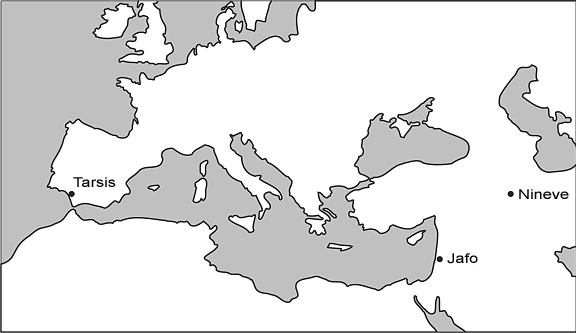 Jona 1:1-16 – Jonas kallelse och flykt[[@Bible:jonah 1:1]]Jona 1:1Jona, Amittajs son, var en profet (samtida med profeten Amos) i nordriket Israel (2 Kung 14:25) under Jerobeam II:s tid (793-753 f.Kr.). Namnet ”Jona” betyder ”duva” och hans namn stämmer väl överens med hans uppdrag, eftersom Gud sänder Jona som en ”fredsduva” till de krigiska assyrierna i Nineve i syfte att försöka förhindra den dom Gud snart kommer att verkställa om folket där inte omvänder sig. Namnet ”Amittaj” betyder ”sanning” eller ”sanningssägare” och är ett mycket passande namn på en domsprofet. Uttrycket ”Herrens ord kom till Jona” visar oss att Gud kallade Jona till att vara en ”profet”. Det svenska ordet ”profet” är ”nabi” på hebreiska och betyder ursprungligen en ”talesman” eller ett ”språkrör”.Det fanns ingen i Nineve som kunde höra Guds röst och därför skickas Jona till Nineve för att föra Guds talan där. Ett exempel på en tidig ”nabi” är Aron, som var Moses nabi när han förde Moses talan inför Farao (2 Mose 7:1). En profet är ofta en medlare mellan Gud och Guds folk. Profeten för Guds talan inför sitt folk (Jer 26:16-18) och kan även föra folkets talan inför Gud (Amos 7:2-3).Att höra Guds röst och att få förmedla Guds ord är enligt Paulus en gåva från Gud som vi ska eftersträva eftersom den bygger upp församlingen (1 Kor 14:1-5).Under tiden som Jona verkade som profet i Israel så blomstrade landet, växte till ytan och var väldigt rikt. Även om kung Jerobeam II gjorde det som var ”ont i Herrens ögon” så fick Jona i uppdrag att profetera att Jerobeam skulle vinna tillbaka ”Israels område från det ställe där vägen går till Hamat ända till Hedmarkshavet” och att Gud beskyddar Israel och ger dem framgång eftersom han lovat att Israels namn inte ska bli ”utplånat från jorden”. Jerobeam återerövrade stora landområden och tog dessutom Damaskus åt Israel (2 Kung 14:23-29). Samtidigt kan vi se att den samtida profeten Amos fördömde Israels sociala orättvisor i och med den rikedom som fanns i landet och inte nog med det; profeten Hosea fördömde även Israels ”andliga otrohet” och avgudadyrkan. Vi ser alltså att Herren välsignade Israel trots att de varken älskade Gud eller sin medmänniska nämnvärt. Framgång beror alltså inte alltid på att allting står rätt till. Gud välsignar inte automatiskt så fort som vi blir renläriga eller handlar rätt. Man kan med andra ord inte luta sig tillbaka och tro att allt står rätt till bara för att man upplever framgång och tillväxt. Dock finns det ingenting i Bibeln som tyder på att Jona framförde någon kritik till kung Jerobeam II, tvärtom verkar han tro starkt på sitt lands framgång och inte alls benägen att hjälpa andra länder. Det kanske är därför som just han får i uppdrag att profetera över Nineve. [[@Bible:jonah 1:2]]Jona 1:2Nineve är en väldigt gammal stad som cirka år 700 f.Kr. gjordes till Assyriens huvudstad av Assyriens kung Sanherib. Även om säkert många i Israel visste om att Gud är hela världens Gud, så var han ändå starkt kopplad till Israel på grund av löftena till patriarkerna Abraham, Isak och Jakob. De andra nationerna, inklusive assyrierna, hade sina egna gudar och det fanns inte direkt någon stark missionsiver hos israeliterna till att sprida tron på Gud till andra länder. Tvärtom finns det snarare en motvilja hos åtminstone Jona. Genom hela Bibeln är det väldigt tydligt att även om Gud har ett speciellt förbund med just nationen Israel, så är Gud ändå alla nationers Gud och han bryr sig om hela världen. Det borde alltså inte förvåna Jona att Gud vill leda assyrierna rätt, trots att Nineve ligger så långt som 80 mil från Jonas hemstad, Gat-Hefer, lika långt som mellan Timrå och Kalmar.Hos den med Jona samtida profeten Amos kan vi läsa: “Är ni inte i mina ögon som nubierna, ni Israels barn? säger Herren. Förde jag inte Israel upp ur Egyptens land, filisteerna från Kaftor och arameerna från Kir?” (Am 9:7) För Jona måste detta ha varit väldigt provocerande, han som hade i uppdrag att profetera välsignelse över Israel. Nu måste han alltså inse att Gud även bryr sig om Nineve. Det som orsakade Guds kallelse att förkunna för assyrierna i Nineve var enligt Gud att ”deras ondska har kommit upp inför mitt ansikte”. Bortsett från ”våld” så nämner inte Jona exakt vad för slags ondska assyrierna höll på med, men i profeten Nahums bok finner vi att det handlade om onda planer mot Herren (Nah 1:11), plundring (Nah 3:1), prostitution och trolldom (Nah 3:4) och kommersiellt utnyttjande (Nah 3:16). Ibland kan man få för sig att Gud bara är de kristnas Gud, men egentligen är han ju hela världens Gud. Gud är till och med Gud för dem som ännu inte böjt sig för honom, Gud ser även dem. Här ser vi också att om en nation är tillräckligt ondskefull och våldsam så reagerar Gud till slut. Jonas uppdrag blir att berätta för assyrierna att Gud kommer att döma dem för deras ondska om de inte omvänder sig. Det är sällan Gud ger en dom i Gamla testamentet som direkt verkställs. Det ges i stort sett alltid tid och möjlighet till omvändelse när Gud ger en dom. [[@Bible:jonah 1:3]]Jona 1:3Hamnstaden Jafo, dagens Jaffa strax utanför Tel Aviv, tillhörde inte Israel på Jonas tid. Anledningen till att Jona undviker en israelisk hamnstad är för att han vill så långt bort från Israels Gud som möjligt. Varför flyr Jona så fort han får kallelsen?För det första så var assyriernas huvudstad Nineve en mycket farlig plats för Jona. Att bege sig dit och predika Guds dom och mana dem till omvändelse är som om en jude hade begett sig till Berlin under Andra Världskriget och förkunnat Guds dom om de inte omvänder sig. För det andra så ville inte Jona att assyrierna skulle omvända sig eftersom de då inte skulle få Guds straff över sig. Jona hade svårt att acceptera att Gud inte bara är Israels Gud utan hela världens Gud. Varför flydde Jona just till Tarsis?Nineve låg 80 mil öster om Israel (dagens Irak) och Tarsis 400 mil väster om Israel (dagens Spanien). Nineve var den östligaste staden i det levantiska handelsområdet medan Tarsis var den västligaste. Med dåtidens skepp var Tarsis med andra ord så långt bort från både Israel och Nineve som möjligt. Jona försöker dels fly från Israel, den plats där Gud har kontroll, och Nineve, den plats dit Gud kallar honom. Men snart kommer dock Jona att bli varse att Gud har kontroll även utanför Israels gränser. Gud har aldrig slutat att kalla olika personer till små och stora uppdrag. Kanske har du fått en kallelse av Gud att göra något speciellt? Kanske har du ansträngt dig till det yttersta för att komma bort från det Gud har kallat dig till? Du kanske känner igen dig i att din flykt bara krånglade till allt och ställde till med problem? I så fall är det dags för dig att lyssna på Gud och göra det som han kallar dig till. [[@Bible:jonah 1:4]]Jona 1:4Det var Gud själv som sände en våldsam storm så att skeppet nästan krossades. Ibland är det lätt att se på Gud som en snäll jultomte som ger oss saker när vi ber om det, men i Jona bok ser vi att Gud även är en dömande Gud som inte drar sig för att starta en våldsam storm i våra liv om vi inte gör som han säger. Gud kan både lugna stormarna i våra liv och orsaka stormarna i våra liv. Gud är en person och det går inte att göra någon automatik av detta. Om vi vill veta varför våra liv är som de är så behöver vi söka Gud och be han visa det för oss. Jonas olydnad höll på att leda även till andra människors elände. [[@Bible:jonah 1:5]]Jona 1:5Tarsus var en fenicisk koloni och hamnstad och det är mycket troligt att dessa sjömän var fenicier, med andra ord erfarna och duktiga sjömän. Om dessa sjömän blev förskräckta så var det verkligen en allvarlig storm. De allra flesta människor blir religiösa när de hamnar i någon form av livskris eller våldsam storm som man inte själv kan ta sig ur. Problemet är att dessa sjömän inte hade fått höra talas om Israels Gud och ropade därför förgäves, åtminstone tills Jona berättade om orsaken till stormen. Det är därför det är så viktigt att sprida Guds ord så mycket som möjligt, för även om vederbörande inte är intresserad av att bli kristen just nu, så kommer de förhoppningsvis vända sig till Gud om de hamnar i en livskris. Den här versen blir en påminnelse till oss att inte skjuta upp vår andliga utveckling på obestämd framtid. Vi vet aldrig när vi som bäst behöver Gud och därför gör vi bäst i att försöka lära känna honom redan här och nu. Hur kunde Jona sova så djupt mitt under en våldsam storm som skrämde slag på erfarna sjömän? Förmodligen därför att stormen i hans inre var mycket värre än stormen utanför. Det är ironiskt att en hednisk kapten måste väcka en sovande Gudsman och mana honom till bön! Den här versen är en tydlig uppmaning till oss kristna, som ju har lärt känna Gud, att inte sova samtidigt som det finns mängder med människor runtomkring som ropar till Gud utan att veta vem han är. Det finns människor överallt som längtar efter Gud, men om ingen av oss som har lärt känna Gud berättar om honom så får de väldigt svårt att finna honom. Hur vet man om man är en ”sovande kristen” i behov av ”väckelse”?Jona sov på en plats där han trodde att ingen skulle störa honom. Kanske undviker du andra kristna i hopp om att ingen ska störa din andliga sömn?Jona sov medan de andra arbetade. Kanske håller du dig undan allt det arbete som andra kristna ägnar sig åt i kyrkan?Jona sov medan de andra bad. Kanske var det länge sen som du gick på något bönemöte?Jona hade ingen aning om den våldsamma storm som rasade utanför. Kanske har din andliga sömn gjort att du inte längre ser all den nöd som finns runtomkring?[[@Bible:jonah 1:7-8]]Jona 1:7-8Av någon anledning så verkar dessa erfarna sjömän ha förstått att detta inte var någon vanlig storm så de kastade lott, en vanlig metod i dåtidens Mellanöstern, för att få reda på Guds vilja. Gud talar ofta till oss på ett språk som vi kan förstå. Det är inte helt ovanligt att Gud exempelvis ger oss bilder med ett så simpelt och vanligt budskap så att vi inte tror att det verkligen är från Gud. [[@Bible:jonah 1:9]]Jona 1:9Trots att Jona var på flykt från Gud så blir han till välsignelse för människor runtomkring. Gud kan använda till och med en olydig profet för att sprida budskapet om sig själv. Jonas bekännelse låter mycket bra! Men hans liv rimmar inte direkt med hans ord. För varje kristen är det viktigt att göra så gott man kan för att leva upp till den tro man bekänner sig till. Åtminstone bör man inte göra precis tvärtom. [[@Bible:jonah 1:10]]Jona 1:10Till och med hedniska sjömän förstår att om Gud säger åt någon att ”gå och predika”, så bör man lyda!På samma sätt bör vi kristna tänka på att försöka sprida evangeliet om Jesus till folk runtomkring oss. Det vore olyckligt om våra vänner och bekanta efter många år får höra evangeliet från någon annan och sen frågar oss varför inte vi berättade de goda nyheterna?[[@Bible:jonah 1:11-12]]Jona 1:11-12Varför ville Jona att sjömännen skulle kasta honom överbord? Kanske för att han var bedrövad och ville ta livet av sig. Att veta Guds kallelse men kämpa emot är väldigt jobbigt och det är stor risk att man mår väldigt dåligt. [[@Bible:jonah 1:13-16]]Jona 1:13-16Nu när sjömännen insett att Jonas Gud är mäktig så vill de verkligen inte kasta Jona i havet och kanske riskera att göra Gud ännu mer arg, så de ror och kämpar som aldrig förr. Men till slut så ser de ingen annan utväg och ber Israels Gud att inte bli arg. Det finns en hel del likheter mellan Jona och Jesus. Exempelvis var ju både Jesus och Jona borta i tre dagar och tre nätter (Matt 12:40). Här ser vi dessutom en likhet mellan sjömännen och Pontius Pilatus, som båda sänder en Gudsman in i döden samtidigt som de inte vill ha oskyldigt blod på sina händer (Matt 27:24). Efter att sjömännen sett att Gud lugnat stormen så grips de av stor fruktan för Herren. Det verkar som att denna händelse ledde till sjömännens frälsning. Normalt sett är vi människor väldigt benägna att lova Gud vad som helst innan han har hjälpt oss, bara han svarar på vår bön, men dessa sjömän avlade löften efter Gud hade hjälpt dem. Jona 2:1-11 – Jonas bön och räddning[[@Bible:jonah 2:1]]Jona 2:1Jesus säger i Matteus 12:40: “Ty liksom Jona var i den stora fiskens buk i tre dagar och tre nätter, så skall Människosonen vara i jordens inre i tre dagar och tre nätter.” Skillnaden mellan Jona och Jesus är dock att Jona hamnade där därför att han var olydig, men Jesus hamnade där därför att han var lydig ända in i döden. Frasen ”tre dagar och tre nätter” var ett uttryck som inte nödvändigtvis behövde betyda exakt 3 hela dygn, utan kunde lika gärna betyda ett dygn plus delar av två andra dagar. Vilken sorts fisk slukade Jona? Det finns framförallt två fiskar som är omnämnda för att ha slukat djur stora som människor som sen även har hittats levande i dess mage, och det är kaskelot och valhaj. Dock missförstår man den här Bibelbokens poäng om man försöker hitta naturliga förklaringar på alla detaljer. Poängen med Jonas bok är att Gud har makt över allt, inte bara Israel. Gud har makt över havet och fiskarna och om han vill så kan han utföra ett omöjligt mirakel, som t.ex. att låta Jona överleva mirakulöst i en fisks mage i tre dagar. Med andra ord; det finns alltså en liten vetenskaplig möjlighet till att detta skulle kunna ha hänt på ett naturligt sätt, men om man stirrar sig blind på detta så missar man poängen med att Gud har makt och kan göra det övernaturliga. Man gör alltså sig själv en björntjänst om man försöker förklara ett mirakel vetenskapligt, eftersom det då per automatik inte längre är ett mirakel, vilket i sin tur motsäger bokens poäng; nämligen att Gud har makt över allt. [[@Bible:jonah 2:2]]Jona 2:2Vad händer när man blir kallad av Gud men inte vill göra Guds vilja? Av Jona kan vi lära oss att Gud har många olika sätt att få oss att till slut vilja göra Guds vilja. Jona kämpar emot så mycket han kan, men till slut så inser han att han är chanslös mot Gud och böjer sig inför Guds vilja. Jag minns när jag själv blev kallad av Gud att bli en Jesu lärjunge. Jag var 18 år och upplevde hur Gud kallade mig till att gå till kyrkan för att bli andedöpt. Jag kämpade emot i två veckor och var till slut tvungen att ge upp eftersom jag insåg att jag inte kunde säga nej till Gud. Rent teoretiskt hade jag en fri vilja och kunde säga nej, men i praktiken fanns det egentligen inget annat val än att göra som Gud ville. Då var det ett jobbigt beslut, men idag är det mitt livs bästa beslut. [[@Bible:jonah 2:3]]Jona 2:3Jona visste att Gud hade hört hans bön trots att han fortfarande befann sig i fiskens mage. Även om Jonas situation är lika eländig som förut så vet han nu att hans liv snart kommer att förändras. Gud kan ge oss en inre frid trots en yttre storm. När vårt liv är som mest bedrövligt så kan det vara till oerhört stor välsignelse att få bekräftat från Gud att han har sett min situation och kommer att rädda mig. Även om räddningen inte kommer ögonblickligen så är det oerhört befriande och hoppfullt att få leva i tro på att situationen snart blir bättre. Då kan man till och med tacka Gud trots att man är i den mest klaustrofobiska och äckliga situation någon människa någonsin kan tänka sig; dvs. inuti en fisks mage. [[@Bible:jonah 2:4]]Jona 2:4Jona inser att det egentligen inte var sjömännen som kastade honom i havet, det var Gud. Även om Jona försökte fly från Gud så gick det inte. Jona får med egna ögon uppleva Psalm 139:“7Vart skall jag gå för din Ande, vart skall jag fly för ditt ansikte? 8Om jag far upp till himlen, är du där, bäddar jag åt mig i dödsriket, är du där. 9Tar jag morgonrodnadens vingar, gör jag mig en boning ytterst i havet, 10skall också där din hand leda mig och din högra hand fatta mig. 11Om jag säger: ”Må mörker falla över mig och ljuset bli natt omkring mig”, 12så är inte mörkret mörkt för dig, natten skall lysa som dagen och mörkret vara som ljuset.” (Ps 139:7–12) [[@Bible:jonah 2:5]]Jona 2:5Jona citerar flera Bibelversar från Psaltaren när han ber (Ps 18:7, Ps 42:8, Ps 31:22). Detta visar oss två saker: Psaltaren är en alldeles utmärkt bönebok! Ibland kan det vara svårt att formulera sina böner och det är då inte fel att ta hjälp av Psaltaren, den innehåller ett oerhört stort register av känslor, situationer och omständigheter som vi alla kan känna igen oss i. Bibeln är Guds ord till oss, bön är våra ord till Gud och Psaltaren är både och. Jona var väl insatt i Guds ord. När han hade det som allra svårast så var det i Bibeln han fann sin tröst. Även om man inte alltid känner en hunger efter Guds ord så kommer man definitivt att tjäna på att läsa och studera Bibeln regelbundet. Jonas största bekymmer är inte hans bedrövliga omständigheter, utan att han har kommit bort från Gud. [[@Bible:jonah 2:10]]Jona 2:10Jona bekänner att frälsningen är hos Herren Gud! Men detta gör Jona trots att han befinner sig i en bedrövlig situation; inuti en fisks mage. Jona visste att hans liv inte skulle sluta där, utan Gud skulle rädda honom. På samma sätt kan vi bekänna att frälsningen finns hos Herren Jesus, trots att vår situation kanske inte är den mest perfekta. Även om livet är svårt och bedrövligt så vet vi att Gud kommer att rädda oss på Herrens dag. Det är lite komiskt att när Gud talar till fisken så gör fisken omedelbart exakt så som Gud vill, i motsats till när Gud talade till profeten Jona, som gjorde exakt tvärtom vad Gud ville. Gud har kontroll och makt över hela världen; både hav och land, människor och djur. Men det är bara människor som medvetet motsätter sig Guds vilja. Den profetiska boken Jona har framförallt två syften; dels att (1) visa Israel och omvärlden Guds kärlek och omsorg om hela sin skapelse, men också att (2) visa på relationen och samspelet mellan Gud och en person som har fått ett uppdrag av Gud. Jona 3:1-10 – Jona i Nineve[[@Bible:jonah 3:1-2]]Jona 3:1-2Inledningen av tredje kapitlet är nästan identiskt med inledningen av första kapitlet. På så sätt förstår vi att Jona är tillbaka där allt började och erbjuds en nystart. Trots att Jona gjorde allt i sin makt för att motsätta sig Guds kallelse, så får alltså han omedelbart en ny chans så fort han har omvänt sig. Gud är barmhärtig och nådig!När Gud beskriver sig själv med egna ord, så beskriver han sig själv så här: “6b”Herren! Herren! – en Gud, barmhärtig och nådig, sen till vrede och stor i nåd och sanning, 7som bevarar nåd mot tusenden och förlåter överträdelse, synd och skuld, men som inte låter någon bli ostraffad utan låter straffet för fädernas missgärning drabba barnen och barnbarnen, ja, tredje och fjärde släktledet.”” (2 Mos 34:6–7) Denna Guds självbeskrivning återkommer hela 7 gånger i Gamla testamentet (4 Mos 14:18, Neh 9:17, Ps 86:15, 103:8, 145:8, Joel 2:13, Jona 4:2), framförallt sammanfattningen: ”Herren är barmhärtig och nådig, sen till vrede och stor i nåd.”Vi människor är inte alls lika ”barmhärtiga och nådiga” som Gud är, men vi borde lära oss av Gud och efterlikna honom så mycket som möjligt.Skillnaden mellan första och andra kallelsen är att Gud i första kallelsen berättade mer exakt vad Jona skulle säga till assyrierna i Nineve, medan han denna gång enbart säger åt Jona att predika ”det budskap jag ger dig”. Oftast tycker vi att det är jobbigt när Gud bara ger oss minimalt med information, men Gud gör så i omtanke om oss. När Jona fick veta vad han skulle säga till Nineve så flydde han, så vi ser vad för mycket information kan leda till. Ibland är det bättre för oss om vi får veta så lite som möjligt eftersom vi då måste lita mer på Gud, samtidigt som vi inte riskerar bli så rädda för uppdraget att vi flyr. Om du får en kallelse av Gud, gör då det som Gud kallar dig till så kommer du att få mer instruktioner allteftersom. [[@Bible:jonah 3:3]]Jona 3:3I första halvan av berättelsen flydde Jona från Guds kallelse och hamnade tre långa dagar inuti fisken, nu när han istället följer Guds kallelse hamnar han istället inuti den tre dagar långa staden Nineve. Det var potentiellt minst lika livsfarligt för israeliten Jona att bege sig in i hjärtat av fiende-folket assyriernas huvudstad Nineve, som det var att befinna sig inuti magen på en fisk i havets djup.Jona har nu lärt sig att det är meningslöst att motsätta sig Guds kallelse, Gud får ändå som han vill till slut. Dock, istället för att bara skriva ”då begav sig Jona till Nineve”, hintar uttrycket ”då steg Jona upp och begav sig” att han ändock lyder Gud motvilligt, likt en trött gammal gubbe som motvilligt reser sig långsamt och demonstrativt omständigt upp ur soffan för att hämta något som hans gumma ber honom om. Nineve hade, enligt Jona 4:11, 120 000 invånare och var utan tvekan en väldigt stor stad med dåtidens mått. Förmodligen räknar Jona in Nineves alla omkringliggande samhällen och förorter i uttrycket ”tre dagsresor lång”. När man på Jonas tid gjorde ett officiellt statsbesök hos en kung eller i en huvudstad så var det enligt Mellanösterns regler om gästfrihet normalt att ett sådant besök delades upp i tre dagar; den första dagen för ankomst, den andra dagen för ärendet, och den tredje dagen för att återvända. Eventuellt kan man därmed tolka uttrycket ”tre dagsresor lång” som att staden Nineve tog emot Jona som ett officiellt besök och lät honom tala inför kungen. Dock är det inte speciellt troligt att det är denna sed som åsyftas, utan snarare stadens storlek, eftersom det står att Jona ”gick en dagsresa in i staden”. [[@Bible:jonah 3:4]]Jona 3:4Det hebreiska ord som vi översätter till ”ödelagt”, är samma ord som beskriver vad som hände Sodom och Gomorra (1 Mose 19:25). Guds utgångspunkt är att han är ”sen till vrede och stor i nåd”, dvs. att han drar sig i det längsta innan han verkställer en dom, och om man omvänder sig så förlåter han direkt. Detta beror dels på att Gud är barmhärtig och nådig, men också på grund av att han älskar oss och inte vill straffa oss. När Gud ger en dom, exempelvis som den han ger till Nineve, så finns det alltid en chans till omvändelse. [[@Bible:jonah 3:5]]Jona 3:5Genom att försaka mat och klä sig i simpla och fattiga kläder visar folket i Nineve att de verkligen ångrar sin synd och ber Gud om förlåtelse (Dan 9:3).Äkta omvändelse är alltid helhjärtad och den som omvänder sig är redo att ge upp allt för att komma till rätta med Gud. Att bara säga att man omvänder sig utan att vara beredd att ändra radikalt på sitt liv är inte en äkta omvändelse. Det står aldrig uttryckligen i texten att folket i Nineve omvände sig, men deras handlingar visar att de verkligen gjorde det. Att bara säga att man omvänder sig är bara tomma ord så länge som ens ord inte också leder till handling och att man omvänder sig även i praktiken. Folkets omvändelse började med att de ”trodde Gud”. Bara för att man slutar synda behöver inte det nödvändigtvis betyda att man även har omvänt sig. En alkoholist som slutar dricka alkohol blir inte frälst bara för att han har slutat med sina problem, han blir frälst först när han vänder sig till Gud och tror på honom. Den här omvändelsen hade aldrig inträffat om inte Jona hade predikat Guds ord för folket. En äkta väckelse startar alltid med att människor får höra Guds ord, inser sin synd och omvänder sig. En s.k. ”väckelse” som har sin grund i ett jippo eller som enbart lockar med mirakler utan att dessutom predika Guds ord, kan dra till sig mycket folk, men kommer aldrig att leda till omvändelse. Vad gjorde Jona till en så duktig ”väckelsepredikant” eller ”domedagsprofet”? Kanske fanns det människor i Nineve som till en början inte ville lyssna på Jona eftersom han själv hade syndat, men det misslyckandet gjorde bara Jonas budskap ännu starkare eftersom han visste vad han pratade om. Han hade själv omvänt sig och visste vad det innebar. Ofta är det de människor som har misslyckats i livet som Gud kan använda allra mest. När Gud får upprätta och förlåta en människa som syndat och misslyckats, då blir den personen en levande reklampelare som bevisar att budskapet som predikas är sant. Nineve klarade sig undan Guds dom denna gång, men förstördes dock 150 år senare, år 612 f.Kr., av kaldéerna och mederna (Sef 2:13–15). Efter Nineves totala ödeläggelse så glömdes staden bort och hittades först av arkeologer på 1840-talet strax utanför Mosul i dagens Irak. Att staden glömdes bort stämmer väl överens med Nahums profetia: ”Detta har Herren bestämt om dig: ingen skall föra ditt namn vidare.” (Nah 1:14, Bibel 2000).En kuriosa-detalj är att många forskare och vetenskapsmän på 1800-talet var mycket skeptiska till Bibelns tillförlitlighet eftersom inga arkeologer hade hittat några som helst utombibliska bevis för att kung Sargon, som nämns i Jesaja 20:1, någonsin hade existerat. Men under de arkeologiska utgrävningarna av Nineve, ledda av fransmannen Paul-Émile Botta, hittade man inte bara inskriptioner med kung Sargons namn utan även en beskrivning av assyriernas erövring av Samaria (2 Kung 17:5-6). Den troende litar på att Bibeln stämmer, även när det inte finns några bevis, men den otroende kommer alltid att hitta påstådda ”fel” i Bibeln. Ända tills forskarna hittar bevis som visar att Bibeln trots allt stämde. Det finns även arkeologer som menar sig ha hittat bevis för två kortare perioder av monoteism i Nineve ungefär samtida med profeten Jona (700-talet före Kristus). [[@Bible:jonah 3:8]]Jona 3:8Att även djuren blev klädda i säcktyg följer mönstret i Jona bok att Gud är hela jordens Gud, inte bara Israels. Gud är alla människors Gud, inte bara israeliternas utan även assyriernas. Gud är inte bara Gud i Israel utan har även makt över havet och stormarna, över fiskarna i havet och över djuren i Nineve. Gud är hela universums Gud och bryr sig till och med om djuren. Detta är hjärtat i vad omvändelse innebär, att man vänder om från sin onda väg och ropar av all kraft till Gud. Utifrån Jona bok kan omvändelse beskrivas så här:Tro på Gud (vers 5a)Visa din ånger (vers 5b)Ropa till Gud av all din kraft (vers 8a)Sluta göra det onda (vers 8b)Hoppas på att Gud förlåter dig (vers 9)[[@Bible:jonah 3:10]]Jona 3:10När vi människor skall döma en mördare, så kommer han att få sitt straff även om han ångrar sig. När Gud såg hur Nineve ångrade sig så avstod han från det straff som de i rättvisans namn borde ha fått för de synder de gjort. Det är tur för oss människor att Gud ger oss nåd istället för rättvisa när vi omvänder oss. På grund av att Jona var tre dagar och tre nätter i havets djup för att sen predika omvändelse för hedningarna, så omvände de sig och fick ta emot Guds nåd och slapp Guds dom. På samma sätt var Jesus död i tre dagar och tre nätter för att alla som tror på Jesus och omvänder sig ska få sina synder förlåtna och räddas från domen. Det är viktigt att komma ihåg att Gud inte straffar den som har omvänt sig. Vi ska inte anklaga oss själva i onödan och må dåligt över något som Gud har förlåtit. Däremot kan Gud låta oss gå igenom en period av omdaning i samband med vår omvändelse. Men detta är inte som ett straff utan som ett sätt för Gud att göra en nystart i våra liv och vänja oss av med de synder vi gjort och istället ge oss någonting nytt i livet. När Gud ger en dom så är i den domen alltid inräknat ett erbjudande om nåd, ifall man omvänder sig. Genom profeten Jeremia säger Gud: “7Ena gången talar jag om ett hednafolk och ett rike att jag vill rycka upp, bryta ner och förgöra det. 8Men om det hednafolk som jag har talat om vänder om från sin ondska, ångrar jag det onda som jag hade tänkt göra mot det.” (Jer 18:7–8) Jona 4:1-11– Jonas otålighet och Herrens svar[[@Bible:jonah 4:1]]Jona 4:1I samma sekund som Gud slutar vara arg på Nineve blir istället Jona arg på Gud. Jona är här en mycket stark kontrast till hur Gud beskrivs genomgående i hela Gamla testamentet: ”barmhärtig och nådig, sen till vrede och stor i nåd” (2 Mos 34:6–7, 4 Mos 14:18, Neh 9:17, Ps 86:15, 103:8, 145:8, Joel 2:13).En av poängerna med Jona bok är att försöka lära Guds folk att inte bara tro på en barmhärtig Gud utan att även vara ett barmhärtigt folk. Normalt sett brukar en predikant bli glad när hans budskap når fram, men Jona blir tvärtom arg. Jona vill nämligen inte att assyrierna ska omvända sig eftersom Jona vill att Israel ska behålla sin särställning som Guds folk. Men bara för att Gud har en speciell relation till Israel betyder ju inte det att Gud inte kan ha en speciell relation även till assyrierna. Gud älskar alla människor och är hela jordens Gud, inte bara Israels. [[@Bible:jonah 4:2]]Jona 4:2Det är nog mer vanligt att man inte vågar vittna om sin tro för att man är rädd att de man vittnar för inte kommer att lyssna, men Jona är rädd för att hans åhörare kommer att lyssna. Anledningen till att Jona blev så arg är för att Gud förlät assyrierna när de omvände sig. Man får nästan känslan av att Jona hatade assyrierna och önskade dem inget mindre än Guds dom. Jona visste redan från första början att om han predikade Guds budskap till Nineve så skulle de omvända sig och Gud förlåta dem, det var ju därför han flydde till Tarsis för att undvika detta scenario. Jona visste att Gud är en barmhärtig och nådig Gud, men han ville inte att Israels fiender assyrierna skulle få veta det. För Israels del hade det varit bättre om Israels Gud var arg på Nineve och förstörde staden för då kunde Israel vinna över dem i krig. [[@Bible:jonah 4:3]]Jona 4:3Jona hade själv upplevt Guds barmhärtighet när Jona inuti fiskens mage omvände sig och Gud räddade honom från en säker död. Men nu när assyrierna omvänder sig och räddas från en säker död så kan inte Jona unna dem Guds barmhärtighet och blir så arg att han hellre vill dö än leva.  Det framgår övertydligt att Jonas reaktion på Guds barmhärtighet är helt uppenbart fel och alla som vid läsning av Jona bok känner igen sig i Jonas reaktion bör därmed ta till sig budskapet på ett personligt sätt och försöka se på andra människor med Guds kärleksfulla ögon. Om någon har begått värsta tänkbara brott mot dig så är det naturligt att du känner ett hat mot denna person. Utmaningen till alla som läser Jona bok är att erbjuda alla människor full nåd på samma sätt som Gud gör, till och med de människor som har behandlat dig fruktansvärt illa. [[@Bible:jonah 4:4]]Jona 4:4Gud fullständigt ignorerar Jonas önskan om att få dö och svarar inte ens på den bönen. Som tur är så svarar inte Gud på alla våra böner utan ger oss det vi behöver när vi behöver det. Gud är okej med att vi berättar även våra felaktiga och negativa känslor för honom. Gud är till och med okej med att vi är arga på honom. [[@Bible:jonah 4:5-6]]Jona 4:5-6Jona svarar inte på Guds retoriska fråga utan lämnar bara argt staden Nineve och bygger sig en hydda. Återigen ser vi hur inkonsekvent och egoistisk Jona är när han blir ”mycket glad” när Gud är god mot honom men vägrar bli annat än arg när Gud är god mot assyrierna. Ett utav huvudbudskapen i Jona bok är att Gud är hela världens Gud, inte bara Israels. Gud har makt även över naturkrafterna, djuren, hedningarna och till och med växterna. Detta visar Gud genom att sända en storm, låta en fisk svälja Jona, benåda Nineve och nu genom att låta en ricinbuske mirakulöst växa upp precis bredvid Jona![[@Bible:jonah 4:7-8]]Jona 4:7-8Ordet för ”arg” är samma som ”het” på hebreiska. Förut fick Gud känna på Jonas arga hetta, men nu får istället Jona känna på Guds ”hetta”. Jona gjorde som så många andra arga personer gör; han gav upp, han drog sig undan från människor och han blev en åskådare med starka och bittra åsikter. [[@Bible:jonah 4:9]]Jona 4:9Detta är Jonas sista ord i Jona bok, men som tur är så är det Gud som får sista ordet. Även om vi människor vägrar att bättra oss, så kan vi vara trygga i att Gud ändå har makt att få sin vilja igenom. [[@Bible:jonah 4:10-11]]Jona 4:10-11Jona var en profet med goda kunskaper i Guds ord, men hela Jona bok visar oss tydligt att han ändå inte kände Gud så väl som han kanske själv trodde. I 2 Kung 14:25 ser vi att Jona var en ”hovprofet” som profeterade välsignelse och framgång över Israel när de besegrade sina fiender och erövrade nya landområden. Nu ser vi dock att det är ännu viktigare att visa Guds kärlek och barmhärtighet mot andra människor än att svinga sin Bibelkunskap och sina andliga gåvor som ett svärd.Lyckades Jona till slut förstå att Gud älskar även våra fiender? Vi får aldrig veta det eftersom Jonaboken egentligen handlar om oss som läser. Nu när vi har kommit till slutet av berättelsen måste vi själva svara på den frågan. Älskar du dina fiender?“44Älska era ovänner och be för dem som förföljer er. 45Då är ni er himmelske Faders barn. Han låter sin sol gå upp över onda och goda och låter det regna över rättfärdiga och orättfärdiga.” (Matt 5:44–45) “34Då började Petrus tala: ”Nu förstår jag verkligen att Gud inte gör skillnad på människor, 35utan tar emot den som fruktar honom och gör det som är rätt, vilket folk han än tillhör.” (Apg 10:34–35) Haggai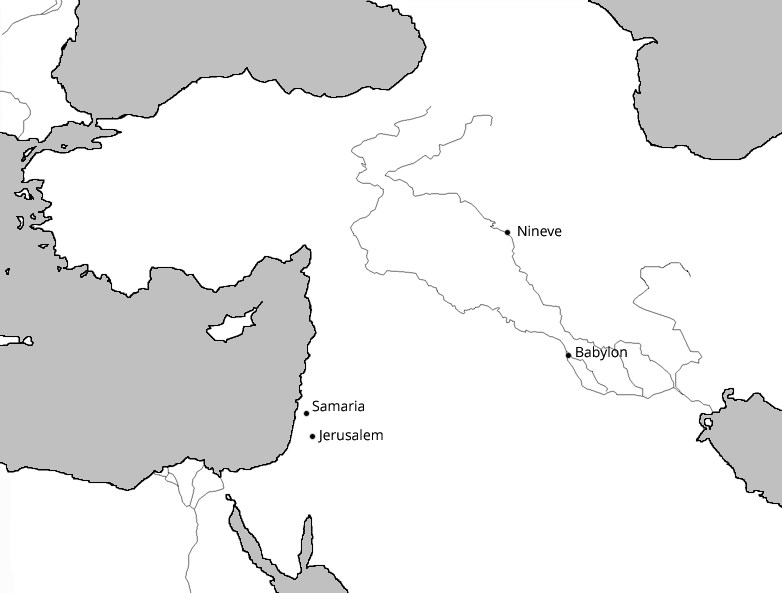 Hag 1:1-2 – Problemet[[@Bible:hag 1:1]]Hag 1:1Kung Darejaves var den persiske kungen som regerade över stora delar av Mellanöstern och däribland även Juda och Jerusalem.För att vara exakt så är datumet 29 augusti år 520 f.Kr.Bakgrunden till Haggais profetior hittar vi 66 år tidigare. Det judiska folket har efter ett förödande nederlag i krig med den babyloniske kungen Nebukadnessar förts bort i fångenskap år 586 f.Kr. Orsaken till fångenskapen ger Gud själv i profeten Jeremias text: ”Och om de frågar: ”Varför har HERREN, vår Gud, gjort oss allt detta?” skall du svara dem: ”Eftersom ni övergav mig och tjänade främmande gudar i ert eget land, skall ni nu få tjäna främlingar i ett land som inte är ert.”” (Jer 5:19).De förbannelser som Juda drabbades av finns beskrivet i 5 Moseboken där det står att om Israel överger Gud så kommer Gud låta främmande härar inta alla städer och föra bort kungen och folket i fångenskap (5 Mose 28:15-68). Allt detta drabbade Serubbabels farfar, kung Jekonja (2 Kung 24:8-17). Även om Gud lät det judiska folket sändas iväg i fångenskap så lovade han genom profeten Jeremia att han skulle se till så att de efter 70 år i fångenskap skulle få återvända till sitt eget land (Jer 29:10). Denna återvändo görs möjlig av Gud när han inger den persiske kungen Kyros att uppmana judarna att återvända till Jerusalem för att bygga upp Jerusalems tempel igen (Esra 1:1-3). År 536 f.Kr. är Serubbabel, den judiske ståthållaren, på plats i Jerusalem och påbörjar återuppbyggnaden av templet. Tyvärr stöter Serubbabel nästan direkt på trubbel när den nya lokalbefolkningen, samarierna, vill vara med och bygga upp templet vilket judarna inte går med på (Esra 4:1-5). Samarierna skickar ett klagobrev till den persiske kungen som då förbjöd allt bygge i staden Jerusalem med det omedelbara resultatet att tempelbygget stoppades och låg nere i 15 år (Esra 4:21). När den persiske kungen Dareios år 520 f.Kr. ger för judarna nya gynnande direktiv, får Haggai samtidigt fyra profetiska budskap vilket ger den sammanlagda effekten av att folket och Serubbabel sporras att återuppta och färdigställa tempelbygget (Esra 6:14). Profeten är ett grekiskt ord som på hebreiska är ”nabi” och som på svenska betyder ”förkunnare”; dvs. en person som för någon annans talan. Ett exempel på en tidig ”nabi” är Aron, som var Moses nabi när han förde Moses talan inför Farao (2 Mose 7:1). En profet är en medlare mellan Gud och Guds folk.En Guds profet för Guds talan inför sitt folk (Jer 26:16-18). En profet kan även föra folkets talan inför Gud (Amos 7:2-3).Att höra Guds röst och att få förmedla Guds ord är enligt Paulus en gåva från Gud som vi ska eftersträva eftersom den bygger upp församlingen (1 Kor 14:1-5). Det finns inte så mycket inombiblisk information om Haggai, han nämns nämligen bara två gånger utöver sin egen bok (Esra 5:1, 6:4). Vi vet därför inget konkret om hans familj, släkt eller yrke. Det vi dock vet är att Haggais namn חגי betyder ”fest” eller ”högtid” på hebreiska, vilket kan indikera att han är född under en högtid eller att hans föräldrar möjligtvis tyckte att han såg festlig ut när han föddes. Serubbabels namn זְרֻבָּבֶל, betyder ”Babels ättling” eller ”född i Babel”, vilket indikerar att han förmodligen var född i fångenskapen i Babylon. Serubbabel var av kunglig ätt, men det råder en viss oklarhet kring hans exakta släktskap med kung Jekonja (även kallad Jojakin och Konja). Serubbabel kallas Sealtiels son vid ett flertal tillfällen, exempelvis i Hag 2:24. Enligt Krönikeboken är Shealtiel son till kung Jekonja (1 Krön 3:17). Problem uppstår dock om man läser vidare i Krönikeboken, som beskriver Serubbabel som son till Jekonjas tredje son Pedaja (1 Krön 3:19). Möjligtvis kan detta problem lösas om man antar att Shealtiel dog barnlös och Pedaja därefter tog Shealtiels änka till sin fru som då födde Serubbabel. Detta skulle i så fall göra Serubbabel till Pedajas biologiska son men Shealtiels arvtagare enligt 5 Mosebok 25:5-6. Men oavsett vems son Serubbabel var så framgår det att han hursomhelst var sonson till kung Jekonja av Juda. Josua är son till Josadak som var överstepräst när Nebukadnessar förde bort det judiska folket i fångenskap (1 Krön 6:15). [[@Bible:hag 1:2]]Hag 1:2Herren Sebaot betyder egentligen ”härskarornas Yahweh” och signalerar att Gud har all makt. Haggai använder just detta namn på Gud väldigt frekvent i sin förhållandevis korta skrift; inte mindre än 14 gånger. När Jerusalem intogs år 586 f.Kr. av Nebukadnessar så förstördes templet.Pga. av svårigheterna folket stötte på när de påbörjade bygget verkar de ha tolkat detta som att tiden inte var inne för att bygga templet och valde att hellre satsa på att bygga på sina egna hus.Själva idén om att bygga upp templet igen kunde de inte förneka, så istället bortförklarade de sin försummelse med att tiden inte var inne. Denna bortförklaring lät måhända andlig, men var värdslig!Hag 1:3-11 – Lägg märke till hur det går för er[[@Bible:hag 1:3]]Hag 1:3Tidigare hade Haggai riktat sig till det judiska ledarskapet, nu riktar han sig till hela folket.Återigen visar Haggai att han bara är en talesman för Gud, det är inte hans egna ord som han framför, det är HERRENS.[[@Bible:hag 1:4]]Hag 1:4Folket hade slutat bygga på templet och istället satsat på att bygga lyxiga hus till sig själva.Det är svårt att inte dra paralleller till svensk frikyrkorörelse som satsar mycket pengar på sina hem men inte på församlingen. [[@Bible:hag 1:5]]Hag 1:5Att det judiska folket hellre satsade på att bygga upp sina egna hus upprörde Gud vilket ledde till att han sände diverse ekonomiska besvär i form av opassande väder vilket försvårade den livsviktiga skörden.Det är ironiskt att trots att folket hade satsat på sin egen ekonomi var det just ekonomiska besvär de fick. När vi inte satsar på Gud först, då välsignar inte Gud det vi prioriterar före. Israels folks största problem var inte Djävulens attacker utan deras egna prioriteringar. Till syvende och sist så är detta en fråga som drabbar alla troende; är vårt fokus på oss själva eller på Gud?Om Gud ger oss ett tydligt uppdrag men vi väljer att göra något annat så kanske vi inte ska bli förvånade om vi misslyckas med det?[[@Bible:hag 1:8]]Hag 1:8Gud ger folket en lösning på problemen; om de färdigställer templet så kommer också deras övriga problem lösa sig. Jesus adresserar exakt samma problem som det judiska folket hade på Haggais tid; mat, dryck och kläder, när han undervisar oss om samma princip: ”Gör er därför inte bekymmer och fråga inte: Vad skall vi äta? eller: Vad skall vi dricka? eller: Vad skall vi klä oss med? Efter allt detta söker hedningarna, men er himmelske Fader vet att ni behöver allt detta. Nej, sök först Guds rike och hans rättfärdighet, så skall ni få allt det andra också.” (Matt 6:31–33). Det bör dock tilläggas att det inte nödvändigtvis är något fel på att ha ett fint hus, men inte så länge som Guds hus ligger i ruiner. Kung Salomo byggde först HERRENS hus och sen sitt eget kungahus (1 Kung 9:10, 6:38, 7:1). [[@Bible:hag 1:11]]Hag 1:11Det var Gud själv som hade sett till så att folket hade det besvärligt. Inte alla problem man möter har en given orsak, men ibland kan det vara värt att stanna upp och lyssna på Gud ifall han vill säga något i den situation man befinner sig i. Hag 1:12-2:1 – Folket lyssnar på Guds ord[[@Bible:hag 1:12]]Hag 1:12”Kvarlevan” är ett uttryck som ofta används på de rättfärdiga ur Israels folk som överlevt Guds dom. Kvarlevan var inga dåliga människor, de hade lämnat bekvämligheten i Babylon för att återvända till Jerusalem och bygga upp templet. Många andra judar hade stannat i Babylon eftersom de hade det bättre där.Noa och hans familj var ”kvarlevan” efter Guds dom över jorden (1 Mose 6:5-8).Lot räddades undan domen över Sodom (1 Mose 18:17-33).Gud räddade Elia och 7000 rättfärdiga (1 Kung 19:17-18).Israels folk trodde att de alla skulle bli räddade undan Nebukadnessar, men Gud uppmanade dem istället att omvända sig eftersom han faktiskt kommer att döma syndarna (Amos 5:14–15). För Jesaja var ”kvarleva-temat” så viktigt att han till och med namngav sin son ”En kvarleva skall vända om” (Jes 7:3). Paulus citerar Jesaja när han undervisar om att även om Israels folk är lika talrika som sanden så kommer bara en rest ur Israel att bli räddade (Rom 9:27).Innan frikyrkorna etablerades i Sverige så var i stort sett hela svenska folket medlemmar i statskyrkan. Dock ger inte detta en garanti för att man undkommer domen, utan det är bara de som har vänt om till Gud som blir räddade undan domen. Det hör inte direkt till vanligheterna att folket lyssnar till sina profeter, men så var fallet här.Det som orsakade folkets förändring var att de förstod att det Haggai sa var Guds ord.Samma sak kan hända oss idag; när vi får läsa Bibeln och förstå att det är Guds ord kan det förvandla våra liv.[[@Bible:hag 1:13]]Hag 1:13Där det står ”Herren” på svenska står det i den hebreiska grundtexten ”YHWH”; alltså Guds namn ”Yahweh”.”Yahweh” betyder ”Jag är den jag är” och förkortas ibland till ”Jag är””Jag är” + ”med er” säger mycket om relationen mellan Gud och Guds folk. [[@Bible:hag 1:14]]Hag 1:14Trots att folket hade gjort fel så var Gud snabb till att välsigna dem så fort de vände om. Gud är inte långsint.Gud uppväckte en iver både hos ledarskapet och hos folket.Med dagens språkbruk kanske vi skulle kalla detta för ”väckelse”. Utan denna iver från Gud hade folket troligtvis tröttnat så småningom. De första som fick höra detta budskap var kungen och prästen. Ledarskapet behöver ge respons först. Gud började med att väcka ledarskapet för att sen beröra folket. De vände inte bara om i sina hjärtan utan började även handfast ta tag i uppdraget.Även Jesus uppmanar oss att inte bara lyssna till Guds ord utan även göra Guds ord (Matt 7:24–26).Vi bör inte bara be om väckelse, utan även arbeta för väckelse!Sammanfattningsvis: När Guds folk lyssnar på Guds ord så är Gud med sitt folk och uppväcker en iver som får Guds folk att börja arbeta för Gud. Denna finfina princip gäller även idag!Hag 2:2-6 – Var frimodiga och arbeta[[@Bible:hag 2:2]]Hag 2:2Den 17 oktober år 520 f.Kr., en månad efter tempelbygget kommit igång, får Haggai ytterligare ett budskap.[[@Bible:hag 2:4]]Hag 2:4Det dröjde 70 år mellan det första templets förstörelse och invigningen av det andra templet, så det fanns fortfarande några äldre kvar som hade sett det vackra och ståtliga Salomos tempel. Om dessa står det i Esra 3:12 att de ”grät högt när de såg grunden läggas till detta hus.”Många av de som var med när väckelsen var som störst här i Sverige kanske gråter när de jämför med vad de ser idag, men det är aldrig bra eller uppbyggligt att jämföra det nya Gud gör idag med det gamla som Gud gjorde förr. Det viktiga är att lyda Gud och göra vad han har befallt och låta templet återigen bli fyllt med Guds härlighet. Det som gör templet vackert och storslaget är inte guldet och silvret, utan Guds härlighet. [[@Bible:hag 2:5]]Hag 2:5När David gav sin son Salomo instruktioner om att bygga Guds tempel gav han nästan exakt samma ord: ”Var stark och frimodig och gå till verket. Frukta inte och var inte förfärad! Ty HERREN Gud, min Gud, skall vara med dig.” (1 Krön 28:20). Mönstret är tydligt:Gud ger uppdrag till kvarlevan av sitt folk, är med sitt folk och uppväcker en iver hos sitt folk.Guds folk lyssnar till Guds ord, är frimodiga och arbetar. [[@Bible:hag 2:6]]Hag 2:6På samma sätt som att Gud var med sitt folk när de drog ut ur Egypten och så småningom byggde det första templet i Jerusalem, så är Gud med sitt folk nu när de har dragit ut ur Babylon och ska bygga det andra templet. När Guds folk tittar tillbaka på forna löften och ser att de har gått i uppfyllelse är det lättare att även tro på framtida löften. Hag 2:7-10 – Det nya templets härlighet[[@Bible:hag 2:7]]Hag 2:7Att Gud skakar himlen och jorden är en återkommande beskrivning av ”HERRENS dag”, vilket innebär att när tiden är inne så går Gud till rätta med de orättfärdiga, dömer dem och upprättar de som troget har hållit sig till Gud. När Jesus återvänder till jorden står det att ”Stjärnorna skall falla från himlen, och himlens krafter skall skakas. Då skall Människosonens tecken synas på himlen, och jordens alla folk skall jämra sig, när de ser Människosonen komma på himlens moln med stor makt och härlighet.” (Matt 24:29-30). Strax innan Jesus ger sina lärjungar uppdraget att gå ut och arbeta säger Jesus: ”Jag har fått all makt i himlen och på jorden.” (Matt 28:18).[[@Bible:hag 2:8]]Hag 2:8Detta kan syfta på slaget vid Harmagedon, då Gud kommer att samla alla hednafolk och själv strida mot dem (Sak 14:1-4). [[@Bible:hag 2:10]]Hag 2:10Även om det första templet var magnifikt vackert och uppfylldes av Guds härlighet (1 Kung 8:10–11), så förärades detta andra tempel ett personligt besök av Herren Jesus själv (Luk 2)!Idag finns inte templet i Jerusalem kvar och kristna är splittrade i frågan om huruvida ett tredje tempel kommer att byggas upp.Paulus ställer en fråga till alla som tror på Jesus: ”Vet ni inte att ni är ett Guds tempel och att Guds Ande bor i er?” (1 Kor 3:16).På samma sätt som det första templet uppfylldes av Guds härlighet och det andra templet fick ett personligt möte med Jesus så vill Gud idag att hans församling ska bli uppfylld med Guds Ande och få ett personligt möte med Jesus.Hag 2:11-20 – Välsignelse[[@Bible:hag 2:11]]Hag 2:11För att vara exakt så är detta 18 december år 520 f.Kr. [[@Bible:hag 2:12]]Hag 2:12Gud uppmanar profeten att fråga prästerna vad Torah (Lagen, de fem Moseböckerna) säger om rituell renhet och orenhet. Även om manteln som har rört vid heligt kött blir helig så blir inte det som rör manteln heligt. Den som är sjuk blir inte frisk bara för att man är i närheten av friska, men den som är frisk kan bli sjuk om man är i närheten av sjuka. Poängen som Gud försöker förmedla är att även om det offer som prästerna ger till Gud är heligt så blir det orent om de gör det i olydnad. Det räcker inte med att bara befinna sig i Jerusalem och utföra offer och ritualer inför Gud om man lever i olydnad.[[@Bible:hag 2:20]]Hag 2:20Även om folket hade varit olydigt när de tidigare inte byggde upp templet så är Gud nu snabb att välsigna så fort de gör som Gud säger. Det finns många kristna som tror att välsignelse innebär att man blir rik och får ett fint hus, men i Haggai ser vi att välsignelse först och främst innebär att man få vara med och bygga upp Herrens tempel. När Guds folk försummar Herrens tempel och istället bygger upp sina egna hus och skaffar sig värdsliga rikedomar, då misslyckas man. Men när Guds folk omvänder sig och prioriterar Guds tempel först, då kommer Gud först att välsigna bygget av templet men även välsigna deras privata hus. Hag 2:21-24 – Herrens signetring[[@Bible:hag 2:21]]Hag 2:21Det första budskapet som Haggai fick från Gud denna dag var riktat till hela folket, men detta andra budskap är bara riktat till ståthållaren Serubbabel. Att Gud ska skaka ”himmel och jord” visar på att allt kommer att förändras. Gud kommer att utföra en gudomlig dom över främmande riken vilket kommer att resultera i att de kommer att förlora sina riken och sina arméer. Haggais samtida profetkollega Sakarja är inne på samma linje och beskriver ett framtida fridsrike då alla arméer är ett minne blott och Gud regerar som kung (Sak 9:9–10). När Jesus träder fram på världsscenen så använder han Haggais språkbruk när han upplyser oss om att han har fått ”all makt i himlen och på jorden” (Matt 28:18) och att hans Fader har överlåtit domen åt honom (Joh 5:22). Även Hebréerbrevets författare citerar Haggai när han menar att Gud skakade ”jorden” när han gav Mose Sinaiförbundet men att Gud i framtiden ”skall skaka inte bara jorden, utan också himlen” (Heb 12:18-27). Med andra ord kan man dra slutsatsen att Nya testamentet förmedlar en bild av att Messias har kommit i och med Jesus och att det framtida fridsriket har börjat komma men att vi samtidigt väntar på dess fullkomnande. Johannes skriver i sin Uppenbarelse att himlen kommer att åska och jorden kommer att skaka vid slaget vid Harmagedon strax före Jesus kommer tillbaka för att besegra folken (Upp 16:16-18, 19:11-21). Slutsatsen vi kan dra är alltså att vi ännu inte har sett slutet på denna profetia. [[@Bible:hag 2:23]]Hag 2:23Här kopplar Haggai an till begreppet ”Herrens dag”, vilket passar väl in i budskapet att Gud har dömt sitt folk och fört bort dem i fångenskap på Herrens dag och nu går vidare för att förtälja en del information om den framtida Herrens dag som kommer att bli en välsignad period. När Gud beskriver sig själv såsom härskarornas Yahweh (Herren Sebaot) visar detta att han vill förmedla till Serubbabel att han faktiskt har makt som står bakom dessa ord. En signetring användes av kungar och rika män och var vanligtvis en ring eller ett halsband med ett sigill på som kunde användas som en stämpel för att godkänna exempelvis en lag eller ett dokument. Idag kan man jämföra en signetring med en underskrift. Det är anmärkningsvärt att vid de två tillfällen då Herrens signetring nämns i Bibeln så är det först när Serubbabels farfar Jekonja förlorar den rollen och sen när Serubbabel får den rollen. Att det här råder en koppling måste stå bortom allt rimligt tvivel. Jekonjas och Serubbabels liv kontrasterar varandra:Jekonja förlorar sin post som kung över Juda, Serubbabel blir ståthållare över Juda.Jekonjas son får inte bli ny kung över Juda, men Serubbabels ättling får bli Messias.Templet plundras under Jekonjas tid, templet byggs upp under Serubbabels tid.Jekonja förs bort i fångenskap, Serubbabel återvänder från fångenskap.Jekonjas folk förs bort i fångenskap, Serubbabel leder sitt folk tillbaka från fångenskap.Lagens förbannelser (5 Mose 28:15-68) drabbade Serubbabels farfar Jekonja och Lagens återupprättelse drabbar Serubbabel (5 Mose 30:1-14). Att Serubbabel inte utses till kung utan bara till ståthållare skulle man kunna förklara med hjälp av signetringens bild. Det faktum att signetringen sitter på Guds finger indikerar ju att Gud ser sig själv som kung över Israel och att han ger sin auktoritet till en person som får agera i hans namn såsom kung. Att Gud såg sig själv som kung över Israel och att han egentligen inte ville att en människa skulle ha den rollen ser vi av 1 Samuelsboken 8. Vad den ställföreträdande personen får för titel är således av mindre betydelse eftersom det ändå är Gud som är den egentlige kungen. Att Serubbabel inte utses till kung kan också visa på att även om profetian riktade sig först och främst till Serubbabel så handlar budskapet i förlängningen om en framtida kung; Messias. Avslutningsvis, år 515 f.Kr., exakt 70 år efter att Jerusalems tempel har förstörts och det judiska folket har förts bort i fångenskap så invigs templet på nytt och den babyloniska fångenskapen får ett symboliskt avslut (Esra 6:15).Även om tempelinvigningen blev en stor fest och en stor glädjedag (Esra 6:16) för många så gick detta tempel inte att jämföra med det tidigare så magnifika Salomos tempel (Esra 3:12).MatteusMatt 4:1-11 – Jesus frestas[[@Bible:matt 4:1]]Matt 4:1Den helige Ande är en person och en del av Treenigheten. När Sonen föddes som människa avstod han från sina gudomliga egenskaper, med resultatet att han inte kunde göra någonting i sig själv, i sin egen gudomlighet (Fil 2:6–8). Därmed blev han beroende av sin Fader för att få veta vad han skulle göra (Joh 5:19) och han blev beroende av den helige Ande för att kunna utföra det Fadern befallde (Apg 10:38).Detta gjorde Jesus för att helt dela våra mänskliga villkor och gå före och visa vägen. Vi är Jesus lärjungar när vi härmar Jesus, lyssnar på Fadern och lever i den helige Andes kraft.Satan frestar Jesus med samma frestelser som de Eva föll för, skillnaden är att Jesus står emot.Jesus blev frestad vilket visar att han är en människa.Jesus stod emot frestelserna och syndade inte vilket visar att han är Gud. [[@Bible:matt 4:2]]Matt 4:2Parallellerna till Gamla Testamentet är mångaMose var på berget Sinai 40 dygn utan att äta eller dricka (2 Mose 34:28).Elia gick 40 dygn efter en måltid (1 Kung 19:8).Goliat hånade Israel i 40 dygn (1 Sam 17:16).Matt 4:12-17 – Hedningarnas Galiléen blir Jesu hem[[@Bible:matt 4:12]]Matt 4:12Så fort Jesus fick höra att Johannes Döparen hade fängslats så inleder han sin verksamhet i Galiléen. Evangeliets fiender kan tysta enskilda predikanter, men kan inte tysta evangeliet som helhet. Så fort Johannes tystades, så tog Jesus över. Enligt den judiske historikern Josefus så bodde vid denna tid väldigt mycket folk i det bördiga Galiléen, upp emot 3 miljoner människor. Galiléen var ett gränsområde där både judar och hedningar levde. [[@Bible:matt 4:13]]Matt 4:13Trots att Jesus föddes i Bethlehem och senare bosatte sig i Kapernaum, så säger vi ändå ”Jesus från Nasaret”. På Jesu tid var Nasaret en föraktad stad uppe i norr och Jesus har inga problem med att förknippas och identifieras med föraktade människor. Anledningen att Jesus lämnade Nasaret var pga att de inte tog emot honom (Luk 4:16–30). Än idag kallar judar kristna för ”nasarener” (Apg 24:5). Kapernaum är staden som Matteus beskriver som ”Jesus egen stad” (Matt 9:1) och ligger vid Gennesarets sjö och var på Jesu tid en förhållandevis stor stad med cirka 30 000 invånare. Kapernaum heter egentligen Kfar Nahum, vilket betyder Nahums by, och är troligtvis uppkallad efter profeten Nahum.Kapernaum var en lämplig stad som bas för Jesus verksamhet eftersom den hade en blandad befolkning, var en genomfartsled för handel, var relativt stor och hade en synagoga, en romersk militärförläggning och ett tullhus. Fem av Jesu lärjungar var från Kapernaum; Simon Petrus, Andreas, Matteus (Levi), Johannes och Jakob. Idag återstår bara ruiner av Kapernaum och är ett typiskt resmål för kristna pilgrimer. Bland ruinerna finns återstoden av en synagoga från 300-talet som sägs vara byggd ovanpå den synagoga som fanns på Jesu tid. Katolska kyrkan har även byggt en basilika ovanför det man tror är Petrus hus. [[@Bible:matt 4:14]]Matt 4:14Matteus har för vana att grunda allt som Jesus gör i Gamla Testamentet och detta är en hänvisning till Jesaja 9:1-7. En av anledningarna till att Jesus flyttade till Kapernaum var för att ”hedningarna ska få se ett ljus i mörkret”, med andra ord att hela världen, inte bara det judiska folket, ska få höra om hur man blir frälst. På samma sätt som Jesus flyttade till ett ”mörkt” och ”hedniskt” område så är även vi kristna av idag kallade till att vara ett ”ljus” i en mörk värld. Vart än det finns mörker ska vi kristna bege oss dit för att sprida ljuset från Jesus. [[@Bible:matt 4:17]]Matt 4:17Jesus förkunnar samma budskap som Johannes Döparen, vilket sänder en tydlig signal till kung Herodes: ”du kan stoppa en evangeliets förkunnare, men du kan inte stoppa evangeliet!”Även om Johannes och Jesus förkunnar samma sak så finns det en skillnad i att Johannes annonserade att Messias ska komma snart, medan Jesus ÄR Messias. Det första ordet i evangeliet är ”omvänd”. Detta är det första ordet som Johannes Döparen, Jesus och lärjungarna förkunnade.Petrus första uppmaning till de nyfrälsta efter hans första predikan är att de behöver omvända sig (Apg 2:38).Att omvända sig innebär att ”byta riktning i livet”, att ”vända om”. Om man tidigare har gått på en väg som har lett till fördärvet så behöver man vända sig om och istället gå till Gud. Om man befinner sig i Stockholm och vill till Göteborg, behöver man först lämna Stockholm för att bege sig till Göteborg. Att omvända sig innebär i denna liknelse att först lämna den plats man befinner sig på för att sen bege sig till den nya platsen. Lika lite som man kan komma in i Guds rike utan att först omvända sig så kan man heller inte komma till Göteborg om man inte först lämnar Stockholm. I de andra evangelierna står det ”Guds rike” istället för ”himmelriket” (Mark 1:15). Detta beror på att en from jude undvek att nämna ordet ”Gud” och sa istället platsen där han bodde, d.v.s. ”himlen”. Matteus var en jude som skrev sitt evangelium till judar och därför skriver han ”himmelriket” istället för ”Guds rike”, vilket är samma sak. Detta språkbruk lever kvar i vårt svenska språk idag. Vi pratar om att vi kommer till himlen när vi dör, men egentligen är det ju inte den blå och molnfluffiga atmosfären vi menar, utan vi menar ju att vi kommer till Gud när vi dör. Matt 4:18-22 – Jesu första lärjungar[[@Bible:matt 4:18]]Matt 4:18Det här var inte första gången som Petrus, Andreas, Jakob och Johannes träffade Jesus, men det var första gången som Jesus kallade dem att lämna sitt arbete och följa honom. Jesus kunde ha pratat med dem om detta när de träffades i synagogan, men han väljer medvetet att kalla dem när de är mitt uppe i sitt jobb, ett mönster som inte är helt ovanligt när Gud kallar sina tjänare. David blev kallad när han vallade sina får. Mose vallade sina får när Gud sig i den brinnande busken. Matteus blev kallad när han samlade in pengar som tulltjänsteman. Det verkar onekligen som att Gud gillar ansvarstagande arbetare. Dessa fiskare blev nu Jesu ”lärjungar”, vilket inte var ett helt ovanligt lärosystem på den här tiden. De som ville bli rabbiner blev ofta detta genom att först följa en rabbin för att lära sig. Istället för att bara sitta i en skolsal så fick man se, lära och praktisera. Det finns dock en skillnad; den som ville bli rabbin sökte själv upp en rabbin att bli lärjunge hos, men Jesus gjorde tvärtom; han valde ut sina lärjungar. Det är inte vi som väljer Gud, utan det är Gud som kallar oss och vi svarar antingen ja eller nej.[[@Bible:matt 4:20]]Matt 4:20Gud gillar när vi följer honom till 100%!Flera av lärjungarna lämnade både sina jobb och sin pappa när de blev Jesu lärjungar. Lärjungarna var troligtvis tonåringar (bortsett från Petrus) när Jesus kallade på dem. Ett första argument för att lärjungarna var tonåringar är att man tror att aposteln Johannes skrev sitt evangelium så sent som år 80-100 e.Kr. vilket innebär att han inte kan ha varit så gammal när han blev en lärjunge. Ett andra argument till att man tror att lärjungarna var tonåringar var att bara Jesus och Petrus betalar tempelskatten i Matteus 17:24-27. Enligt 2 Mose 30:14 så skulle bara män över 20 år betala denna skatt. Ett tredje argument för att lärjungarna var unga var att det verkar till synes som att det bara var Petrus som var gift (Matt 8:14) och normalt sett så brukade man gifta sig ungefär vid 18 års ålder. Behöver alla som vill bli Jesu lärjungar lämna allt, säga upp sig från sitt jobb och flytta hemifrån?Jag tror att Gud kallar en del människor till just detta. Jag personligen har lämnat allt för att följa Jesus. Jag har lämnat mitt tidigare liv, jobb, osv, för att istället satsa heltid på att jobba för Jesus. Jag tror inte att Gud kallar alla till detta. Det finns många som tjänar Gud mycket bättre än mig genom sitt normala jobb. Dock är jag övertygad om att alla behöver lämna något för att kunna följa Jesus. Matt 4:23-25 – Jesus predikar i Galiléen[[@Bible:matt 4:23]]Matt 4:23Det är en viss skillnad på att ”undervisa” och att ”predika”. Det är samma budskap men framförs på olika sätt. ”Undervisning” riktar sig oftast till de som redan är troende, medan en ”predikan” mer handlar om att berätta om evangeliet för de som ännu inte har hört. På Jesu tid kunde alla män undervisa i synagogan, ett system som både Jesus och Paulus nyttjade (Apg 19:8). Ordet ”predika” kommer från det grekiska ordet ”keryx” som betyder ”härold”. En härold var en person som förkunnade ett ”budskap direkt från konungen”. I paradiset innan syndafallet fanns det inga sjukdomar, men på grund av mänsklighetens syndafall så har sjukdomar kommit in i vår värld. Det är inte en människas personliga synd som skapar sjukdom, men sjukdom har drabbat mänskligheten som helhet på grund av synden. Inte nog med att Jesus förlåter oss våra synder, han upprättar oss också så som det var innan syndafallet. Än idag är församlingen kallad till att göra dessa tre:Predika Guds rike i samhället.Undervisa i kyrkan.Be för de sjuka. [[@Bible:matt 4:25]]Matt 4:25Jesus gick inte bara till det judiska folket. Här ser vi att hedningarna responderar kraftigt på Jesus under och undervisning. Förmodligen blev de nyfikna på Jesus på grund av alla mirakler, vilket i sin tur gav Jesus en möjlighet att undervisa folket. Men många lämnade Jesus så småningom. Visst kan man önska att det skulle ske mer mirakler i kyrkan så att det kommer många nyfikna sökare. Men om man bara följer Jesus för att han är häftig och för att man har sett ett mirakel så kommer man snart att lämna honom. Jesus vill inte bara underhålla oss, han vill också undervisa oss och Jesus undervisning om omvändelse och dylikt kan vara oerhört utmanande och svårsmält. Matt 5:38-41 – Skapa fred[[@Bible:matt 5:38]]Matt 5:38I Bergspredikan så jämför Jesus Gamla förbundets synsätt med det Nya förbundets när han upprepade gånger kontrasterar Gamla testamentets ”ni har hört att det är sagt” med Nya testamentets ”jag säger er”. Alla som har varit på den plats där Jesus höll sin Bergspredikan slås över det faktum att det inte på långa vägar är ett ”berg” som Matteus skriver (Matt 5:1), utan snarare en ”slätt” som Lukas skriver (Luk 6:17). Detta beror på att Matteus gör en koppling mellan det Jesus säger i sin Bergspredikan med den lag Mose fick när Israel ingick förbund med Gud på Sinai berg. Det Mose lag på Sinai berg är för Israel, är Jesu Bergspredikan för Guds rike. Det kan ibland vara lätt hänt att man som kristen läser om alla krigen i Gamla testamentet och tar det som inteckning för att även vi ska kriga, men då har man missat att enligt Hebreerbrevet lever vi i ett ”nytt förbund” som är ”bättre” än det gamla (Heb 8:6–8). Vi kristna ska inte leva kvar i det gamla förbundet utan istället låta den helige Ande få sprida Guds rike i världen så att det blir på jorden så som i himlen.Eftersom de gammaltestamentliga Bibelord Jesus kontrasterar med i sin Bergspredikan kommer från Mose lag som ingick i det judiska rättssystemet gäller Jesu bud i det Nya förbundet på samma sätt som Mose lag gällde i det Gamla förbundet. Jesu uppmaning att avstå från att hämnas och istället vända andra kinden till är alltså mer än bara en privatreligiös hållning, det är en allmän princip för alla som tillhör Guds rike.OM Jesus hade velat att vi skulle använda våld i självförsvar mot ett orättfärdigt angrepp, då hade han visat det i Getsemane när han angreps av ”en folkhop med svärd och påkar” trots att han inte hade gjort något ont. När en av hans lärjungar drog sitt svärd för att försvara Jesus mot angriparna så sa Jesus till honom att: ”Stick ditt svärd i skidan! Ty alla som drar svärd skall dödas med svärd. Eller menar du att jag inte kan be min Fader att han nu sänder till min tjänst mer än tolv legioner änglar?” (Matt 26:47–53). Jesus kunde alltså mycket väl ha försvarat sig själv, men avstod, dels för att hans död ingick i Guds plan, men också för att visa oss ett exempel på hur vi ska bemöta de som angriper oss för vår tro på Jesus.Ett annat exempel på när lärjungarna ville ta till våld finner vi på vägen till Jerusalem. När Jesus inte tas emot av samarierna vill Jakob och Johannes hämnas genom att förgöra dem med ”eld från himlen” (Luk 9:53–55). Jesus tillrättavisar sina arga lärjungar och går sen vidare. Hämnd och våld ankommer helt enkelt inte oss kristna som vandrar i Jesu fotspår.I uttrycket "öga för öga, tand för tand, hand för hand, fot för fot" (2 Mos 21:24), så hänvisar Jesus till Mose lag där det för vissa brott fanns utrymme för att ge igen. Men denna lag fanns framförallt till för att begränsa hämndbegäret så att man inte gav igen för mycket. Men problemet med "hämnd" är att den förstör både den som får straffet och den som utför straffet. Genom att hämnas blir du ironiskt nog själv det som du vill straffa någon annan för.[[@Bible:matt 5:39]]Matt 5:39Jag finner det anmärkningsvärt att Jesus säger: “om någon slår dig på den högra kinden, så vänd också den andra åt honom”. Eftersom de allra flesta människor är högerhänta blir man normalt sett slagen på den vänstra kinden, så varför nämner Jesus uttryckligen den högra? På Jesu tid var det nämligen inte ovanligt att man visade sin auktoritet och överlägsenhet genom att slå någon med baksidan av handen. En romare kunde slå en jude på detta sätt, en herre sin slav, en man sin fru, dvs. ett omvänt eko av Paulus vision: ”Här är inte jude eller grek, slav eller fri, man och kvinna. Alla är ni ett i Kristus Jesus” (Gal 3:28). Men om den som blir slagen då svarar med att vända upp sin vänstra kind visar det att man vägrar acceptera det förtryck man utsätts för och vill bli behandlad som en jämlik. Den som slog ställs då inför ett dilemma; antingen slå en jämlik på den vänstra kinden eller sluta slå och på så sätt indirekt visa att man inte längre har någon auktoritet. Genom att vända andra kinden till visar vi att våld inte kan besegra den som inte längre är rädd för ”dem som dödar kroppen men inte kan döda själen” (Matt 10:28). Genom att inte slå tillbaka avväpnar vi vår motståndare och stoppar den våldsspiral av hämnd som har pågått ända sedan urminnes tider. Enda sättet att få stopp på våldet är att någon väljer att inte slå tillbaka och istället erbjuda en väg till försoning. Just detta gjorde Jesus på korset och vann på så sätt en seger över Djävulen. När vi förstår att döden inte kan skilja oss från Kristus och inte längre är rädda för att dö (Rom 8:35–39), då har våldsverkarna inte längre någon makt över oss (Joh 14:30).Det Jesus undervisar om i den här delen av Bergspredikan betecknar jag som ”pacifism”. Ordet ”pacifist” är sammansatt av de två latinska orden ”pax” och ”facere”, och betyder ”fredskapare”. I den latinska översättningen av Bibeln förekommer ordet bland annat i Jesu Bergspredikan: “Saliga är de som skapar frid [pacifici], de skall kallas Guds barn.” (Matt 5:9). Att vara kristen pacifist är mer än att bara avstå från våld, det är också att aktivt skapa fred.Kristen pacifism var den allmänt erkända kristna hållningen de första 300 åren och har sedan dess funnits representerad bland väckelsegrupper, såsom exempelvis franciskaner, valdensare, anabaptister, kväkare och de ursprungliga pingstvännerna.Min definition av en kristen pacifist är: en person som går i Jesu fotspår (1Pet 2:21) genom att avstå från att hämnas (Rom 12:18–19) eller löna ont med ont (Rom 12:17) och istället besegrar det onda med det goda (Rom 12:21) genom att älska sin fiende (Matt 5:44) och skapa fred (Matt 5:9) genom att erbjuda försoning, föra folk samman och arbeta mot orättvisa levnadsförhållanden och maktstrukturer (Gal 3:26–29).[[@Bible:matt 5:40]]Matt 5:40Genom att ge din motståndare alla dina kläder kommer det uppstå en situation där du står naken bredvid en person som har alla dina kläder i sin hand, vilket i en mellanösternkultur skulle innebära stor skam för den som orsakade dig detta. Genom att klä av dig naken klär du av din motståndare hans makt över dig. Alla som ser detta kommer betrakta din motståndare som en orättfärdig angripare. Genom att inte bara vara passiv har du alltså avslöjat det orättfärdiga beteendet hos den som försöker våldföra sig på dig och erbjudit honom en möjlighet att inse sin dumhet och ge dig dina kläder tillbaka.[[@Bible:matt 5:41]]Matt 5:41En romersk soldat fick enligt romersk lag kräva av en judisk man att bära hans utrustning en mil, men inte mer. Vem som helst kunde bli tvingad att utföra uppgifter åt romarna, något vi exempelvis ser när Simon från Cyrene tvingas bära Jesus kors (Mark 15:21). Genom att inte bara acceptera soldatens krav utan gå en mil till avslöjar man den romerske soldatens orättfärdiga krav och tvingar honom att sluta sin aggression alternativt begå ett romerskt lagbrott. Den romerske soldaten måste nu oväntat vädja till den judiske mannen att själv få bära sin utrustning. Därmed har pacifisten fått initiativet och erbjudit soldaten en chans till försoning.Matt 11:1-6 – Johannes Döparen i fängelse[[@Bible:matt 11:2]]Matt 11:2Matteus berättar i kapitel 14 att Johannes Döparen fängslades på grund av att han kritiserade kung Herodes Antipas på grund av dennes syndiga beteende. Herodes hade nämligen skilt sig från sin fru för att istället gifta sig med sin brors fru Herodias, något som gruvligen retade upp Herodes första frus far som anföll och besegrade Herodes i strid. Herodes begick så småningom självmord efter att först ha anklagats för förräderi av sin bror och blivit landsförvisad till den romerska provinsen Gallien. Vi vet inte exakt hur länge Johannes satt i fängelse innan han avrättades, men forskare spekulerar i allt från några veckor upp till ett helt år. Att sitta så länge i ett fängelse i Mellanöstern för 2000 år sedan måste onekligen ha inneburit ett enormt lidande för Johannes Döparen. Precis som Johannes Döparen så ska även vi kristna idag kritisera den politiska maktens omoral och orättfärdiga leverne och styrande. Om nu Jesus verkligen är den han säger att han är och om Guds rike verkligen har kommit, varför hjälper då inte Jesus sin kusin Johannes Döparen som ju sitter i fängelse? Detta är viktiga existentiella frågor som vi säkerligen alla vid något tillfälle i livet har ställt till Gud. Varför ser vi inte mer av Gud? Varför botar inte Jesus alla sjukdomar? Varför hjälper inte Jesus mig i mitt lidande? Det finns en möjlighet att Johannes egentligen inte själv behövde svaren på den fråga han skickade med sina lärjungar utan att han ställde frågan för lärjungarnas skull. Nu när Johannes satt i fängelse och snart skulle dö så ville han att hans lärjungar skulle börja ansluta sig till Jesus istället (Joh 3:30). [[@Bible:matt 11:3]]Matt 11:3Trots att Johannes var den Elia som skulle föregå Messias (Matt 11:14) samt att han själv har konstaterat att Jesus är ”Guds lamm” (Joh 1:29), så verkar Johannes plötsligt börja tvivla på Jesus. Förmodligen började Johannes tänka och fundera väldigt mycket när han satt i fängelset; ”Om jag är Messias förelöpare och Jesus är Messias, varför sitter jag då i fängelse?” Borde inte Guds rike nu börja etableras när Messias ju äntligen ha kommit?Det fanns många judar på Jesu tid som förväntade sig att när Messias kom så skulle han med våld köra ut de ockuperande romarna, återupprätta Israel som ett rike igen och inta tronen som Israels nye kung (Joh 6:14–15, Apg 1:6). Kanske förväntade sig även Johannes Döparen något liknande från Jesus och blev därmed besviken när han satt i fängelse och Jesus fortfarande inte hade varken kört ut romarna, börjat återupprätta Israel som en nation igen eller ens räddat Johannes ur fängelset. Kanske började Johannes Döparen tvivla på sin egen roll som Messias förelöpare i och med att han började tvivla på om Jesus verkligen var Messias. Om inte Jesus var Messias så var ju Johannes Döparen en falsk profet. Kanske var Johannes missnöjd över att höra hur mycket gott Jesus gjorde på andra ställen samtidigt som han själv led i fängelset. Jag tror att många kristna idag känner igen sig i dessa känslor. Man hör om hur mycket Gud gör i andra länder; helanden, mirakler, enorma väckelser, osv. Men här hemma händer det ju ingenting!?Jesus svar till Johannes blir därför en försäkran om att Gud faktiskt gör ganska mycket, även om det inte ser ut exakt så som Johannes önskade. [[@Bible:matt 11:4-5]]Matt 11:4-5Jesus hjälper inte Johannes ut ur fängelset men han hjälper honom med de tvivel som Johannes hade börjat få. Jesus är verkligen Messias och Guds rike har verkligen kommit. Att Johannes ändå får fortsätta lida betyder inte att Johannes är en falsk profet. Vi kanske inte alltid får svar på lidandes dilemma, men vi ska ändå fortsätta tro på Jesus. På sätt och vis så är Johannes Döparens situation väldigt lik Daniels vänner upplevde när de kastades i den brinnande ugnen (Dan 3). De vägrade att böja sig inför någon annan än Gud, oavsett om Gud skulle rädda dem eller inte. Gud räddade Daniels vänner men inte Johannes Döparen. Det viktiga är att tro på Gud oavsett om man blir räddad eller inte. Johannes Döparen kanske förväntade sig att Jesus skulle starta en stor politisk förändring som resulterade i ett fritt Israel med Jesus som kung. När Jesus inte gjorde allt detta så blev förmodligen Johannes besviken, framförallt eftersom han själv ju satt i fängelse, och började därmed tvivla på om Jesus verkligen var Messias. Men det var inte Jesus det var fel på, det var Johannes förväntningar det var fel på. Istället för att starta en politisk förändring så gick Jesus runt och mötte små enkla människors problem. Även om alla dessa mirakler var fantastiska, så utfördes de ändå bland fattiga, sjuka och utstötta människor. Den stora samhällsförvandlig som många ville se uteblev. Men Jesus svar till Johannes visar att Guds rike sprids till just dessa; de små, de sjuka, de fattiga, de utstötta (Matt 11:25, Matt 25:31-46). Guds rike kanske till en början ser väldigt litet och futtigt ut, men allteftersom så växer det och blir bara större och större och snart har Guds rike spridits till hela världen (Matt 13:31-32).Jesus kunde ha sökt sig till de finare kvarteren i Jerusalem och gjort mirakler bland de religiösa och politiska ledarna. Då hade han säkert blivit accepterad som deras Messias och vunnit framgång och kunnat etablera Israel som politisk nation igen. Men Jesus spred inte Guds rike på detta sätt, han gick istället till byarna och sökte upp individer, han helade fattiga sjuka och han kritiserade det religiösa och politiska ledarskapet. På samma sätt bör även vi idag söka oss till de fattiga, sjuka och utstötta i samhället och förkunna och praktisera evangelium för dessa människor. Att hjälpa en ensam och obetydlig människa som har det svårt är inte futtigt, det är själva kärnan i Guds rike.När Jesus svarar Johannes på detta sätt så förstår Johannes att Messias och Guds rike verkligen är här. Johannes kan nämligen sin Bibel och vet att det i Jesaja 35:5-6 står: ”5 Då skall de blindas ögon öppnas och de dövas öron upplåtas. 6 Den lame skall hoppa som en hjort, den stummes tunga skall jubla. Ty vatten skall bryta fram i öknen, strömmar på hedmarken.”Johannes Döparen visste vad som stod i Bibeln och när Jesus berättar detta för honom så vet han direkt vad det handlar om. På samma sätt bör även vi idag lära oss Bibeln och veta vad det står. [[@Bible:matt 11:6]]Matt 11:6Många av dem som hörde Jesus ville att han skulle befria Israel och köra ut romarna, och många av dessa hade svårt att acceptera att Jesus inte hade för avsikt att göra detta. När Jesus rider in i Jerusalem så ropar folket ”Hosianna!” och hyllar Jesus som en kung av folket, men när de så småningom inser att han inte alls har kommit för att köra ut romarna, så ropar de istället ”korsfäst honom!” (Mark 11:1-11, Mark 15:12-13). Jesus menar att de som valde att ändra sina förutfattade meningar om Jesus och istället acceptera det som Jesus sa, de skulle bli ”saliga”. Ju längre man lever ett liv tillsammans med Gud, desto mer påpekar den helige Ande att man behöver ändra sig, omvända sig och bli mer lik Jesus. Det är en naturlig del i det kristna livet och kallas vanligtvis för ”helgelse”, d.v.s. att man ”helgar sig”. De som inte kunde ändra sina uppfattningar ville hellre se ett nytt Israel än att acceptera Jesus som Messias. Ibland kan det tyvärr vara så att man har växt upp med en uppfattning som man tror är ”kristen”, men som egentligen inte stämmer överens med Bibeln. Då gäller det att ödmjukt ta tjuren vid hornen och fundera på om den uppfattningen behöver omvärderas, istället för att likt Paulus ”sparka mot udden” (Apg 26:14). Matt 13:31-32 – Liknelsen om senapskornet[[@Bible:matt 13:31]]Matt 13:31När vi tolkar den här texten måste vi ha en ödmjuk och respektabel inställning eftersom Jesus, i motsats till många andra liknelser, faktiskt aldrig förklarade dessa två. Men för att göra en så bra tolkning som möjligt så är det viktigt att förstå vad de ursprungliga åhörarna hörde när de lyssnade på Jesus. I dessa liknelser använder Jesus ett antal begrepp som för judarna hade en viss laddning, och det framgår på tre olika ställen att Matteus riktar sig till just judar i den här texten:I den här texten framgår det på tre ställen att Matteus läsare var judar. Bland judarna fanns vid Jesu tid en stor förväntan på att Messias snart skulle komma och etablera Guds rike på jorden. Matteus försöker visa för sina judiska läsare att Guds rike, istället för att komma omedelbart på en gång, "växer" fram som surdeg i en deg eller som ett senapskorn som blir ett träd. En andra antydan på Matteus judiska publik är att Matteus väljer att skriva "himmelriket" istället för "Guds rike, eftersom judar inte uttalade Guds namn. En tredje antydan på att Matteus skrev för en judisk publik är det faktum att Matteus konstigt nog skriver att "trädgårdsväxten" senapskornet planteras i en "åker". En trädgårdsväxt borde ju onekligen planteras i en trädgård, inte ute på en åker. Enligt Donald A Hagner så var det en rabbinsk lära att judarna inte fick plantera senapskorn i sin trädgård och var således tvungna att plantera det ute på åkern om de ville ha ett senapsträd. Lukas evangelium, som troligtvis skrevs framförallt till hedningar, använder i sin text om samma liknelse, ordet "trädgård" istället för ordet ”åker” och Markus evangelium, som troligtvis skrevs både till judar och hedningar, skriver varken eller. Begreppet ”åker” kan också symbolisera att Guds rike inte kommer att växa sig stort i Guds ”trädgård”; Israel, utan istället växa sig stort bland hedningarna, utanför trädgården. Symboliken stämmer väl överens med Matteus i övrigt starka betoning på att Guds rike ska spridas bland alla folk, inte bara bland judarna. Man kan nog utgå ifrån att de judiska åhörare som hörde liknelsen och de som senare läste Matteus evangelium reagerade starkt på det faktum att Guds rike planterades ute på åkern. [[@Bible:matt 13:32]]Matt 13:32Senapskornet var i dåtidens Palestina det minsta synliga fröet och hade dessutom blivit till ett ordspråk för litenhet. Det är därför inte särskilt långsökt av Jesus att använda sig av just senapsfröet när han ville illustrera himmelrikets ringa begynnelse. Idag är vi tack vare vetenskapen väl medvetna m att senapskornet inte är det minsta av alla frön, men det var inte Jesus syfte att beskriva en korrekt naturvetenskaplig sanning. Jesus ville lyfta fram den överdrivna kontrasten för att skapa en reaktion hos åhörarna. På samma sätt är liknelsen om fåglarna som bygger bo i trädet inte en helt korrekt naturvetenskaplig beskrivning eftersom fåglar bygger bo på våren och senapsfröet inte har hunnit växa sig så stort än.  Jesus tal om himlens fåglar som bygger bo bland grenarna är förbluffande likt den syn som profeten Daniel beskriver i sitt fjärde kapitel och där fåglarna representerar hedningar. Eftersom både Jesus, Matteus och de judiska åhörarna och läsarna mycket väl kände till Daniels syn och visste att fåglarna i den synen symboliserade hedningar från alla folk så är det inte speciellt långsökt att de alla förstod att det var hedningar som kommer att kunna bygga bo i Guds rike. Lägg där till att senapsfröet planterades utanför ”trädgården” så är det svårt att inte dra slutsatsen att Guds rike kommer att planteras utanför Israel och där växa sig större än det var i Israel. Det stämmer ju dessutom väl överens med det historiska faktum att församlingen/Guds rike började i en mycket ringa skala och växte sig sedermera enormt stort utanför det egentliga Israel och snart även bland jordens alla folk. Min tolkning är att båda de här liknelserna symboliserar församlingens utbredande. Matt 13:33-35 – Liknelsen om surdegen[[@Bible:matt 13:33]]Matt 13:33Om ”åkern” var en kontroversiell bild för judarna i vers 31 så var även ordet ”surdeg” ett laddat och kontroversiellt ord. Surdeg symboliserade ofta ondska i Gamla Testamentet och fick heller inte användas under firandet av påsken. Även i Nya Testamentet används surdeg som symbol för något negativt när Jesus varnar för fariséernas och sadducéernas lära. Det är ingen liten mängd deg som Jesus beskriver, det blir nämligen 50 kg bröd, vilket är tillräckligt för en festmåltid. Så återigen ser vi att Jesus börjar med något försvinnande litet för att beskriva Guds rikes ringa begynnelse men tar i med stora mått för att beskriva resultatet av Guds rike. Det är det här som är en av ”himmelrikets hemligheter” som de som inte är kristna inte förstår. Till en början kan Guds rike anses vara obetydligt och inte värt att lägga märke till, men med tiden kommer det att växa sig starkare och större än någon kunde ana. Om liknelsen om senapsfröet beskriver Guds rikes stora tillväxt så beskriver liknelsen om surdegen även Guds rikes kraft att förvandla. Degen blir inte bara större, den blir även helt genomsyrad av surdegen. Inte nog med att Guds rike bara kommer att växa sig stort, det kommer också, likt surdegen som genomsyrar hela degen, även genomsyra hela samhället.Nu när det har gått 2000 år sen Jesus berättade de här liknelserna måste man ju fråga sig om tidens gång har bekräftat Jesus ord? Min enkla slutsats är att Guds rike har växt ofantligt mycket från att ha varit en samling fiskare från den galileiska landsbygden till att nu vara den största religion världen någonsin skådat med drygt 2 miljarder trosbekännare från i stort sett alla folk världen över. Så storleksmässigt och antalsmässigt stämmer Jesus liknelser väldigt bra med hur världen ser ut idag även om det naturligtvis finns mycket kvar att göra. Missionsorganisationer världen över arbetar för att slutgiltigt nå ut med evangelium till jordens alla folk. Har Guds rike genomsyrat samhället? Man kan konstatera att FN:s ”Allmänna Förklaring till Mänskliga Rättigheter” helt klart har påverkats av de tio budorden. I de flesta av de europeiska länderna finns det politiska partier med kristen grund. Församlingar och missionsorganisationer jobbar aktivt med att inte bara sprida budskapet om frälsning utan även jobba för mänskliga rättigheter, jordbruksreformer och bättre sjukvård världen över.  Vad får dessa liknelser för konsekvenser för oss idag? Jo, även vi måste arbeta för Guds rikes spridning även om vi inte omedelbart ser resultat och även om vi får lida för Guds rike. MarkusMark 1:1 – Jesus namn och titel[[@Bible:mark 1:1]]Mark 1:1Evangeliet är ett grekiskt ord som kort och gott betyder ”goda nyheter”. Vi har på svenska blivit så vana vid det grekiska ordet att det finns en risk att vi tappar dess betydelse, nämligen att Jesus innebär ”goda nyheter”. Några hundra år tidigare hade Jesaja profeterat om en framtid då en budbärare ropar ut ”goda nyheter” om ”räddning” och att ”Gud är konung” (Jes 52:7). De goda nyheterna för det judiska folket som hörde Jesus live var att deras efterlängtade ”Messias” äntligen var här och att han nu erbjuder förlåtelse för synder. Detta erbjudande är öppet och fritt tillgängligt även idag. Jesus är den grekiska motsvarigheten till det hebreiska namnet Josua, Yeshua eller Yehoshuah, och är en hopslagning av de två hebreiska orden ”yeho”, som är ett ord som kommer från ”YHWH” / ”Yahweh”, och ”shua” som betyder ”frälsning” eller ”rädda oss!”. Sammantaget blir alltså Jesus namn ”Gud räddar oss” eller ”Gud frälsaren”, vilket ju stämmer väldigt väl överens med att Jesus är Gud som blev människa för att frälsa oss.På Bibelns tid var en persons namn något mer än bara ett tilltalsnamn, det representerade även personens syfte, karaktär och liv. Att Jesus fick just namnet ”Jesus” ger oss alltså en signal om att han kommer att vara en räddare som, likt Josua, öppnar upp det heliga landet för Guds folk. När något betydelsefullt hände i livet så var det inte helt ovanligt att en person fick sig ett nytt namn.I samband med att lärjungen Simon blir ledare för lärjungarna får han ett nytt namn av Jesus: ”Petrus”, vilket betyder ”klippa” (Mk 3:16). I samband med att Jakob ska bli landsfader för ett nytt folk så får han ett nytt namn av Gud: ”Israel”, vilket betyder ungefär ”Gud kämpar” (1 Mose 32:28). Kristus är den grekiska motsvarigheten till det hebreiska ”Messias” och betyder ”den smorde”.På Bibelns tid smorde man en ny kung eller en ny överstepräst med olja när han installerades, ungefär på samma sätt som när vi idag kröner någon till kung (2 Sam 5:3). Jesus är ”den smorde” både i avseende av att han är kung och att han är överstepräst. Det judiska folket hade länge väntat på att ”den smorde” skulle komma och ”rädda” sitt folk (Dan 9:25).Guds son har många olika betydelser:”Guds son” var en titel som användes på kungar av Davids ätt (2 Sam 7:14). I sin mänsklighet är Jesus ”Davids son”, men i sin gudomlighet är han ”Davids herre” (Mk 12:35-37). Inom Treenigheten så är Jesus den person som kallas ”Sonen”. Ifrån vår mänskliga synvinkel så är Jesus ”Guds son” men ur Jesus synvinkel så är han en ”människoson” eftersom han är den del i Treenigheten som har fötts som en människa. Demonerna visste redan från början att Jesus är Guds son (Mk 3:11), men för människor krävs det att Fadern uppenbarar det i människans hjärta (Mt 16:16-17). Enligt Jesaja så skulle Messias vara en ”son” vars namn är ”Mäktig Gud” (Jes 9:6).Mark 1:2-3 – Jesajas profetia[[@Bible:mark 1:2]]Mark 1:2Bara slutet av detta citat är från profeten Jesaja, resten är från profeten Malaki. På Bibelns tid kunde flera profeters skrifter vara samlade i en enda stor skriftrulle som vanligtvis fick namnet från den förste profeten i rullen. Därför är det inte märkligt att Markus skriver att det står ”skrivet hos profeten Jesaja”. Samma företeelse finner vi i Mt 27:9. Profeten är ett grekiskt ord som på hebreiska är ”nabi” och som på svenska betyder ”förkunnare”; dvs. en person som för någon annans talan. Ett exempel på en tidig ”nabi” är Aron, som var Moses nabi när han förde Moses talan inför Farao (2 Mose 7:1). En profet är en medlare mellan Gud och Guds folk.En Guds profet för Guds talan inför sitt folk (Jer 26:16-18). En profet kan även föra folkets talan inför Gud (Amos 7:2-3).Att höra Guds röst och att få förmedla Guds ord är enligt Paulus en gåva från Gud som vi ska eftersträva eftersom den bygger upp församlingen (1 Kor 14:1-5). Min budbärare är ett uttryck som Markus lånar från profeten Malaki. Malaki profeterade om att en budbärare skulle förbereda det judiska folket för Yahwehs ankomst (Mal 3:1). Budbäraren Johannes Döparen får den stora äran att förbereda och bana väg för Yahweh som snart skall komma till jorden. [[@Bible:mark 1:3]]Mark 1:3Bana vägPå Bibelns tid fanns inte asfalterade motorvägar på samma sätt som idag. När en kung skulle komma på besök var det därför inte helt ovanligt att vägarna förbereddes, städades och gjordes iordning så att kungen kunde färdas problemfritt. För Herren är ett av de tydligaste bevisen för att Jesus är Gud:Där det står ”Herren” på svenska står det ”kyrios” i den grekiska grundtexten. Kyrios kan främst syfta på 4 olika saker; "yhwh/Yahweh (=Gud), "en ägare", "en chef" och "herre (som i "sir" på engelska)". På Bibelns tid så uttalade man vanligtvis inte Guds namn "yhwh". När det stod yhwh i Skriften så läste man "Adonaj" istället. Adonaj är hebreiska och betyder "herre" på samma sätt som "kyrios" betyder "herre" på grekiska. För att veta vilken ”herre” som Markus åsyftar måste vi titta på texten han citerar. Markus citerar Jesaja 40:3 och där det står ”Herren” på svenska och ”kyrios” på grekiska står det ”yhwh” på hebreiska. Den ”herre” som Johannes ska bana väg för är alltså ingen mindre än Yahweh, Gud själv!Mark 1:4-8 – Johannes Döparen[[@Bible:mark 1:4]]Mark 1:4I öknen är ännu en koppling till profeten Jesaja som ju profeterat om att ”en röst ropar i öknen” (Jes 40:3). Ordet ”förkunna” kommer från det grekiska ordet ”kerysson” och har betydelsen att ”proklamera ett budskap”. En dåtida kung kunde exempelvis sända ut en härold att ”förkunna” att skatterna skulle höjas. Johannes sänds ut av Gud att ”förkunna” att det finns syndernas förlåtelse för de som omvänder sig och döper sig. Ordet ”döpa” kommer från det grekiska ordet ”baptizo” och betyder ”sänka ned” eller ”omsluta”. Att döpa genom nedsänkning i vatten var ingen nyhet för det judiska folket. Vid den här tiden fanns det också sk ”mikveh” (reningsbad) där man av olika anledningar kunde doppa sig och på så sätt rituellt rena sig innan man exempelvis gick in i templet. Nedsänkning i en mikveh ingick också i den procedur som krävdes för att en icke-jude skulle bli en del av det judiska folket. Det nya i Johannes förkunnelse är att han nu vill att det judiska folket ska döpa sig och att det ska ske i samband med att de vänder tillbaka till Gud. Dopet blev alltså det medel som Johannes använde för att förbereda det judiska folket för Messias ankomst.Det som ger syndernas förlåtelse är Jesus död på korset (Mt 26:28). Den som vänder om till Gud och demonstrerar det genom att döpa sig får syndernas förlåtelse (Apg 2:38). [[@Bible:mark 1:5]]Mark 1:5Hela Judéen bekände sina synder och döptesDe som döptes bekände öppet att de inte hade lyckats hålla sin del i förbundet med Gud. På samma sätt som att det bara är de sjuka som behöver läkare så är det bara syndare som behöver bli förlåtna (Mk 2:11). Att öppet bekänna synder är något som återkommer i Nya Testamentet (Apg 19:18, Jak 5:16).[[@Bible:mark 1:6]]Mark 1:6Genom denna klädsel liknande han Elia (2 Kung 1:8). Johannes gräshoppsdiet var inte helt ovanlig bland ökenbefolkningen vid den här tiden, men det var bara de allra fattigaste som åt gräshoppor. På så sätt visar Johannes med sin livsstil att han identifierar sig dels med de människor han bor bredvid och dels de människor som är fattiga. [[@Bible:mark 1:7]Mark 1:7Det fanns säkert folk runtomkring Johannes som spekulerade i om inte Johannes kunde vara den efterlängtade Messias, men Johannes är tydlig med att han inte är det.Även om Johannes blev en framgångsrik profet så var han totalt ödmjuk inför Jesus storhet och han var inte rädd att öppet bekänna att i jämförelse med Jesus så är han bara en slav. [[@Bible:mark 1:8]Mark 1:8Det här är ett löfte som går tillbaka till flera profeter i Gamla Testamentet (Jes 44:3, Hes. 36:26-27, Joel 2:28–29) och uppfylls på pingstdagen (Apg 2:4). Om dopet i vatten är ett tecken på omvändelse så är dopet i den helige Ande kraft som den troende får för att kunna vittna om Jesus (Apg 1:8). Varje kristen kan bli döpt i den helige Ande och få den kraft som Anden ger. Idag kan det i vissa sammanhang vara rusning fram för förbön för att man ska bli döpt i den helige Ande för att man ska få en upplevelse. Detta är inte syftet med Andens kraft och sådan förbön riskerar att bli en stor besvikelse. Men om man går ut och vittnar om Jesus och samtidigt ber om den helige Andes kraft så kommer man att få det (Apg 4:8). Mark 1:9–11 – Jesus döps[[@Bible:mark 1:9]]Mark 1:9Även om Jesus var född i Betlehem så hade han växt upp i Nasaret, en föraktad stad uppe i norr (Joh 1:46). Men trots att staden inte var omtyckt, så väljer Jesus att låta sig bli identifierad med denna stad.Än idag kallar vi Jesus för ”Jesus från Nasaret”, inte ”Jesus från Betlehem” eller ”Jesus från Kapernaum”. Än idag kallas många kristna i Mellanöstern för ”nasarener”.Jesus döptes inte som ett tecken på sin omvändelse utan för att uppfylla all rättfärdighet (Mt 3:15). Jesus var lik folket när han döptes likt alla andra, men han var olik folket i och med att han inte bekände sina synder, eftersom han inte hade några synder (1 Joh 3:5). [[@Bible:mark 1:10]]Mark 1:10Här ser vi hela treenigheten representerad samtidigt.Fadern talar från himlen.Sonen identifierar sig med syndiga människor.Den helige Ande kommer över Sonen som en duva. Jesaja hade några hundra år tidigare bett till Gud att han skulle slita itu himlen och komma ner till jorden och ställa allt till rätta (Jes 64:1). Nu händer just detta när Gud på ett magnifikt sätt visar att Jesajas bön har fått ett svar i Jesus. I Gamla Testamentet kom den helige Ande över den person som Gud kallade till ett speciellt uppdrag (Dom 3:10). Guds Ande gav då kraft till personen så att han skulle kunna fullborda uppdraget. På samma sätt får nu Jesus kraft till att fullborda sitt uppdrag som Messias. Mark 1:12–13 – Jesus frestas[[@Bible:mark 1:12]]Mark 1:12När Sonen föddes som människa antog han en ”tjänares gestalt då han blev människa” (Fil 2:6–8), och gjorde sig själv därmed frivilligt beroende av sin Fader för att få veta vad han skulle göra (Joh 5:19) och beroende av den helige Ande för att kunna utföra det Fadern befallde (Apg 10:38).Detta gjorde Jesus för att helt dela våra mänskliga villkor och gå före och visa vägen. Vi är Jesus lärjungar när vi härmar Jesus, lyssnar på Fadern och lever i den helige Andes kraft.[[@Bible:mark 1:13]]Mark 1:13Parallellerna till Gamla Testamentet är många:Mose var på berget Sinai 40 dygn utan att äta eller dricka (2 Mose 34:28).Elia gick 40 dygn efter en måltid (1 Kung 19:8).Goliat hånade Israel i 40 dygn (1 Sam 17:16).Satan frestar Jesus med samma frestelser som de Eva föll för, skillnaden är att Jesus står emot.Jesus blev frestad vilket visar att han är en människa.Jesus stod emot frestelserna och syndade inte vilket visar att han är Gud. Mark 1:14–20 – Jesus första lärjungar[[@Bible:mark 1:14]]Mark 1:14Det här var den signal som Jesus hade väntat på, så fort Johannes fängslades visste Jesus att det nu var hans tur.Jesus sände en tydlig signal att man kan fängsla Guds tjänare men man kan inte stoppa Guds budskap.Jesus predikar samma budskap som Johannes. Den enda skillnaden är att Johannes predikade om Messias, medan Jesus är Messias.[[@Bible:mark 1:15]]Mark 1:15”Omvänd” är det första ordet i evangeliet, det glada budskapet.Johannes Döparen predikade omvändelse (Mk 1:4).Jesus predikade omvändelse (Mk 1:15).Lärjungarna predikade omvändelse (Apg 2:38). Att omvända sig innebär att sluta sätta sig själv i centrum för att istället sätta Gud i centrum. Lika lite som att man kan resa till en ort utan att först lämna den ort man befinner sig i, så kan man heller inte komma in i Guds rike utan att först omvända sig. Väljer man att gå in i Guds rike har man automatiskt omvänt sig. Den som vänder sig ifrån ett liv utan Gud och istället väljer att tro på de goda nyheterna om Jesus får komma in i Guds rike. [[@Bible:mark 1:16]]Mark 1:16Att en rabbin hade lärjungar var inte helt ovanligt på Jesu tid. Skillnaden här är att det är Jesus som väljer sina lärjungar istället för tvärtom vilket var den normala proceduren. Lärjungarna var fiskare, inte skriftlärda.Jesus kunde ha valt ut religiösa specialister från Jerusalem, men istället väljer han unga arbetare från Galileen. Lärjungarna lämnade sin pappa och sina jobb vilket ger en tydlig signal till vad man kanske måste vara beredd att ge upp för att kunna följa Jesus. Inte alla lärjungar följde Jesus på detta sätt, men de som skulle bli Jesus 12 apostlar gjorde det. Mark 1:21–28 – Jesus i Kapernaums synagoga[[@Bible:mark 1:21]]Mark 1:21Kapernaum heter egentligen Kfar Nahum, vilket betyder Nahums by, och är troligtvis uppkallad efter profeten Nahum.Kapernaum var en lämplig stad som bas för Jesus verksamhet eftersom den hade en blandad befolkning, var en hyfsat stor stad och hade en synagoga. Idag återstår bara ruiner av Kapernaum och är ett typiskt resmål för kristna pilgrimer. Bland ruinerna finns återstoden av en synagoga från 300-talet som sägs vara byggd ovanpå den synagoga som fanns på Jesu tid. Katolska kyrkan har byggt en basilika ovanför det man tror är Petrus hus. Precis som alla andra judar så firade Jesus sabbat.Sabbaten startar vid mörkrets inbrott på fredagskvällen och pågår ett dygn. Att komma ihåg att fira sabbaten ingår i Guds tio budord (2 Mose 20:8-11).På samma sätt som Gud arbetade med att skapa jorden på sex dagar och vilade på den sjunde, så är det tänkt att människa ska arbeta sex dagar och sen vila på den sjunde. Synagogan var en naturlig samlingsplats för samhällets aktiviteter. På sabbaten samlades det judiska folket i sin synagoga för att höra Skriften. På Jesu tid ingick det också att i stort sett vem som helst fick möjlighet att undervisa i Skriften, ett tillfälle som både Jesus och Paulus använde för att undervisa om Guds rike. [[@Bible:mark 1:23]]Mark 1:23Den här mannen var besatt av en oren ande, en demon. Demonen visste mycket väl vem Jesus var; Guds helige.Jesus ville inte att demonen skulle bekänna vem Jesus var utan befaller honom istället att vara tyst och fara ut ur mannen. På Jesu tid var det inte ovanligt att man trodde att om man kände till någons rätta namn fick man makt över den personen. Det är alltså mycket möjligt att demonen försöker få makt över Jesus. Det går dock inte att få makt över Jesus eftersom Fadern har gett Jesus ”all makt i himlen och på jorden” (Mt 28:18). Mark 1:29–39 – Jesus botar sjuka[[@Bible:mark 1:32]]Mark 1:32Detta var på lördagskvällen, ett dygn senare, när sabbaten var slut.Många judar ansåg att helande var arbete och eftersom man inte fick arbeta på sabbaten väntade folk med att föra sina sjuka tills efter sabbaten. Eftersom Jesus inte ansåg att det var förbjudet att bota sjuka på sabbaten så blev detta en ständigt återkommande konflikt mellan Jesus och fariséerna (Mt 12:1-8).[[@Bible:mark 1:34]]Mark 1:34Det här är en uppfyllelse på det som Jesaja profeterade att Messias skulle göra (Jes 53:4). Folk runtomkring Jesus bör ha förstått att Jesajas profetia gick i uppfyllelse inför deras ögon. Eftersom Jesus botade sjuka med den helige Andes kraft så har även vi kristna idag samma möjlighet att bota sjuka med den helige Andes kraft. [[@Bible:mark 1:35]]Mark 1:35Jesus var framgångsrik och förmodligen väldigt populär efter alla under han hade utfört i Kapernaum. Men istället för att ta åt sig av äran så väljer Jesus att spendera tid i bön i ensamhet. Jesus är fokuserad och låter inte framgången få honom att gå bort från uppdraget som väntar; korset. Är du en stressad och upptagen person som har svårt att få tiden att gå ihop? Jesus var otroligt upptagen men tog ändå tid för bön. Stress och en full kalender borde inte få oss att prioritera bort bön utan istället leda oss till mer tid med vår Fader. Martin Luther sa en gång: "Jag har så mycket att göra att jag inte har tid att inte be 3 timmar dagligen."Mark 1:40–45 – Jesus botar en spetälsk[[@Bible:mark 1:40]]Mark 1:40”Spetälska” är en hudsjukdom som kan orsaka svåra kroppsskador. De spetälska ansågs vara orena och man fick därför inte röra vid en spetälsk (3 Mose 13-14). Eftersom mannen blev ren och fri från sin sjukdom i samma ögonblick som Jesus rörde vid honom så bröt ju tekniskt sett inte Jesus från detta förbud. [[@Bible:mark 1:44]]Mark 1:44Anledningen till att Jesus inte ville att folk skulle sprida ryktet om han är Messias var för att det judiska folket längtade efter en Messias som skulle befria dem från den romerska ockupationen och bli ny kung över Israel. Ryktet om Jesus spreds dock och så småningom försökte folket mycket riktigt göra honom till kung (Joh 6:15).  Visserligen kom Jesus för att befria Israel och bli kung, men inte på det sätt som det judiska folket trodde. Guds rike är inte av denna världen (Joh 18:36). Jesus var noga med att följa det som står skrivet i Torah (de fem Moseböckerna) och därför uppmanar han den f.d. spetälske att göra så som det står skrivet (3 Mose 14). Mark 2:1–12 – Jesus förlåter synder[[@Bible:mark 2:2]]Mark 2:2Jesus hade kommit hem från sin predikoresa i Galileen. Efter alla under Jesus hade gjort var folk naturligt nog väldigt nyfikna på honom och ville att han skulle utföra mer under. Men för Jesus var det viktigt att inte bara göra under utan även undervisa folket. [[@Bible:mark 2:5]]Mark 2:5I Torah står det att om en människa har syndat ska han offra ett djur i templet och får då Guds förlåtelse via prästen som förmedlar försoningen (3 Mose 4:26).Jesus tillkännager att den här lame mannen får förlåtelse för sina synder enbart pga att han har en ”tro”. Det är uppenbart att den lame mannen trodde att Jesus kunde bota honom. De skriftlärda blir upprörda när Jesus ger Guds förlåtelse innan den lame mannen har offrat i templet eller ens bekänt sin synd. Dessutom är det ju Gud som förlåter synder, så de skriftlärda blev upprörda över att de ansåg att Jesus gjorde sig själv till Gud och därmed hädade. Jesus död på korset ger syndernas förlåtelse. Alla människor har syndat och är syndare (Rom 3:23).Synden skiljer människor från Gud (Jes 59:2).Syndens lön är döden (Rom 6:23).Eftersom Gud älskar oss människor trots vår synd så sände Gud Jesus för att ta straffet för våra synder (Joh 3:16).Jesus dog en ställföreträdande död för alla människor (Rom 5:8).Jesus offrade sig för alla människors synder (Heb 9:28).Alla som tror på Jesus får evigt liv (Joh 3:16).[[@Bible:mark 2:6]]Mark 2:6En ”skriftlärd” studerade och undervisade i judendomens viktigaste text; Torah (de fem Moseböckerna), och var väl insatta i den judiska traditionen.Trots den stora folkmassan så ”satt” dessa skriftlärda redan. Kanske hade de bokat tid med Jesus för att diskutera med honom om han var den Messias som Skrifterna beskrev? Nu satt de och väntade på honom där Jesus bodde, hemma hos Petrus. Istället för att diskutera med Jesus fick de nu istället sitta på första parkett och se honom undervisa folket. Jesus fokuserar på folket snarare än de skriftlärda vilket visar hur han prioriterade. De skriftlärda kände till texterna om Messias, varav några av de positiva texterna var dessa:Messias skall vara av Davids ätt och vara fylld av Herrens Ande (Jes 11:1-2).Messias skulle vara född i Betlehem (Mika 5:2).Messias ska dyka upp i Galileen (Jes 9:1-2).Messias skulle bota sjukdomar (Jes 35:5-6, 53:4).Messias skulle upprätta riket och bli kung (Sak 9:9).Men det fanns också profetiska texter om Messias som är mer negativa: Folk kommer att höra Messias men inte tro (Jes 53:1).Folk kommer att överge och förakta Messias (Jes 53:3).Messias kommer att bli fängslad (Jes 53:8).Messias kommer att dö (Jes 53:9).Folket och de skriftlärda fokuserade alltså bara på de positiva texterna om Messias och ville så småningom göra Jesus till kung. Jesus visste detta och försökte därför tysta de som försökte göra honom till kung. Jesus fick dessutom gång på gång undervisa sina egna lärjungar om att det ingår i Messias uppdrag att dö för folket (Mark 9:30–32). Även om det inte uttryckligen står att Jesus är Gud i Markus evangelium så visar Markus detta indirekt när han beskriver hur Jesus gör sådant som bara Gud kan göra (Mark 2:7, 4:41, 10:18). [[@Bible:mark 2:8]]Mark 2:8Den enda i Bibeln som beskrivs kunna se in i människors hjärtan och veta vad de tänker är Gud (Psalm 44:22, 139:23).Gång på gång visar Markus att Jesus gör sådant som bara Gud kan göra. [[@Bible:mark 2:10]]Mark 2:10”Människosonen” är en av Messias titlar och är ett begrepp som Jesus lånar från profeten Daniels bok. Daniel skriver att han fick se en ”människoson” komma med himlens skyar och föras fram inför Gud. Människosonen fick all makt och ett evigt rike med folk från alla nationer (Dan 7:13–14). När Jesus kallar sig själv för ”människosonen” och dessutom predikar att ”Guds rike” är här förstod folk att han syftade på Daniels bok och dessutom själv gjorde anspråk på att vara Messias. Folk kallade Jesus för ”Guds son” eftersom de såg en människa som var som Gud. Jesus själv däremot kallar sig själv för ”människoson” eftersom han såg på sig själv tvärtom; han är Gud som föddes som en människa. Om Jesus bara var en vanlig människa, varför skulle han då gå omkring och kalla sig själv för ”människoson”? Att Jesus var en människa kunde ju alla se. Det som var speciellt med Jesus var att han var den ur treenigheten som föddes som en ”människoson”, något som varken Fadern eller Anden gjorde. [[@Bible:mark 2:11]]Mark 2:11Vad var störst; att få syndernas förlåtelse eller att bli helad från förlamning?Jesus ger båda, men han börjar med syndernas förlåtelse vilket visar vad som är viktigast. Det är inte helt ovanligt att Jesus säger åt de sjuka att göra något som de egentligen inte kan.En människas tro + Jesus = Guds kraft.Det var när mannen, på Jesu uppmaning, gjorde det han inte kunde göra, som han blev frisk.De skriftlärda verkar ha varit öppna för att Jesus eventuellt var Messias och ville diskutera detta med Jesus. De skriftlärda visste att Messias skulle bota sjuka men de visste inte att Messias även skulle ha auktoritet att förlåta synder. Här demonstrerar Jesus att han har makt att göra båda!Felet som de skriftlärda gjorde var inte att de inte förstod allt om Messias utan att de inte trodde på Messias när de väl mötte honom. Deras bild av Messias var viktigare än Messias själv och de kunde inte gå utanför sina egna ramar. [[@Bible:mark 2:12]]Mark 2:12En naturlig och bra reaktion på ett under är att prisa Gud. Mark 2:13–14 – Levi[[@Bible:mark 2:14]]Mark 2:14Levi går även under ett annat, mer känt, namn: Matteus (Mt 9:9).Denne Levi är författare till Matteusevangeliet. Levi var en judisk ”tullman” och samlade in skatter från det judiska folket till den romerska överheten. Om tullmannen samlade in mer pengar än den skatt som romarna krävde så kunde han behålla de pengarna själv. Detta ledde till att många tullmän var föraktade som giriga förrädare som hade gått över till den romerska sidan. Det är väldigt troligt att denne Levi har tagit ut skatt från Petrus, Johannes och de andra lärjungarna som bodde i Kapernaum. Det måste onekligen ha blivit ett spänt ögonblick när de för första gången hälsade på varandra som gemensamma lärjungar till Jesus. Även om alla föraktade Levi så gjorde inte Jesus det. Oavsett vilken bakgrund man har så kan man alltid börja om på nytt och följa Jesus. Hur hemsk man än har varit som människa så är Gud alltid villig att omedelbart förlåta och gå vidare.Så fort Levi får chansen att lämna sitt giriga och föraktade liv så tar han den chansen. Mark 2:15–17 – Jesus hos publikaner och syndare[[@Bible:mark 2:15]]Mark 2:15Inte nog med att Levi genast blev en lärjunge till Jesus, han bjöd även hem Jesus och lärjungarna på middag.Måltidsgemenskap är centralt inom både den judiska och den kristna gemenskapen.Att äta tillsammans signalerar att man hör ihop, att man accepterar varandra och att man har omsorg om varandra. Dessutom är det kul. [[@Bible:mark 2:16]]Mark 2:16”Fariséerna” var en ”väckelserörelse” bland det judiska folket som studerade de fem Moseböckerna noggrant och försökte leva sitt liv därefter. Ordet ”farisé” betyder ungefär ”de avskilda”.Fariséerna var mycket noggranna med att inte bryta mot något av Moseböckernas bud. De var så noggranna att de till och med införde ett ”staket” med extra regler runt om Moseböckernas regler för att minimera riskerna för att råka bryta mot Moseböckernas regler. Dessa regler kallades även ”de äldstes stadgar”, ”den muntliga Torahn” och senare ”Talmud” (Mt 7:3). Jesus bråkade med fariséerna när han ansåg att deras extra regler krockade med Moseböckernas regler (Mk 7:8). ”Publikanerna” var Levis före detta skattekollegor. Levi ville säkerligen att fler av hans vänner och kollegor skulle bli Jesus lärjungar så han bjöd in dem på en måltid så att de skulle få bekanta sig. Fariséerna såg på sig själva som ”rättfärdiga” eftersom de ansåg sig själva följa Moseböckernas regler. De som däremot helt öppet var olydiga mot Moseböckernas regler, exempelvis prostituerade, kallade fariséerna för ”syndare”. Jesus kritiserar detta tänkesätt eftersom fariséerna var lika mycket syndare men på andra områden, girighet exempelvis, som kanske inte syntes lika mycket utåt (Luk 16:14-15). Nya Testamentet är tydligt med att alla människor har syndat och är syndare (Rom 3:23).Eftersom fariséerna inte ansåg sig själva vara syndare ansåg de heller inte att de behövde omvända sig. Men eftersom Guds rike kräver omvändelse så hamnar således fariséerna självmant utanför Guds rike (Mk 1:15). När Jesus åt middag tillsammans med syndare, och därmed visade på gemenskap med dem, var det anstötligt i fariséernas ögon. Jesus skiljer på synd och syndare. Det är fel att ha gemenskap med synd men det är inte fel att ha gemenskap med syndare. [[@Bible:mark 2:17]]Mark 2:17Fariséerna störde sig på att Jesus, som ju följde Moseböckerna, åt tillsammans med de som inte enligt dem följde Moseböckerna. Fariséerna hade möjligtvis hoppats på att Jesus, som ju kunde bota sjukdomar osv, skulle ansluta sig till fariséernas parti, men får här se sig själva bortprioriterade till förmån för ”syndare”. Jesus fokus var på de människor som inte försökte dölja att de var syndare. Mark 2:18–22 – Jesus och fastan[[@Bible:mark 2:18]]Mark 2:18Enligt Moseböckerna skulle det judiska folket fasta en gång om året, på ”försoningsdagen” (3 Mose 23:27).Det judiska folket fastade även vid fler tillfällen av olika anledningar. Fariséerna hade infört ett antal extra fastedagar och skröt med att de fastade två dagar i veckan (Luk 18:12). Fasta hör vanligtvis samman med att man ångrar sitt syndiga liv eller ber Gud om vägledning (1 Sam 7:6).Jesus förväntade sig att hans lärjungar skulle fasta när hans uppdrag var slutfört.Så länge som Jesus var mitt bland sina lärjungar ansåg han inte att det fanns behov av ytterligare ånger och vägledning. Fasta ska ha sin utgångspunkt i den personliga relationen med Gud. Man ska akta sig för att fasta bara för att människor anser det viktigt. [[@Bible:mark 2:19]]Mark 2:19Jesus jämför sin egen närvaro med ett bröllop där Jesus är brudgummen och lärjungarna bröllopsgästerna. Ett bröllop ska vara kul och innehålla mycket mat så det passar sig inte att man fastar då.Bröllopstemat förekommer även i andra delar av Bibeln:Jesaja kallar Israel för Guds brud (Jes 54:5).Paulus kallar församlingen för Kristi brud (2 Kor 11:2).På samma sätt som att paret som gifter sig säger ”Ja!” till varandra så behöver Jesus och människan säga ”Ja!” tillvarandra. Jesus har sagt sitt ”Ja!” till dig, har du sagt ditt ”Ja!” till honom?[[@Bible:mark 2:21]]Mark 2:21Jesus tar nu upp relationen mellan det gamla och det nya förbundet i två liknelser.David H. Stern skriver i sin bok ”The Jewish New Testament Commentary” att det ”okrympta tyget” är det nya förbundet och den ”gamla manteln” är det gamla förbundet. För att den ”gamla manteln” ska bli hel behövs tron på Jesus. Men tron på Jesus måste stämma överens med Gamla Testamentet annars riskerar det att inte hålla, revan kan till och med bli ännu värre än innan. Kontentan är alltså att Gamla Testamentet inte är helt utan Jesus och att man behöver förstå Jesus utifrån Gamla Testamentet.[[@Bible:mark 2:22]]Mark 2:22Enligt Stern så symboliserar det ”nya vinet” tron på Jesus och de ”gamla skinnsäckarna” det gamla förbundet. Om tron på Jesus måste stämma överens med Gamla Testamentet i förra liknelsen så måste det gamla förbundet nu i sin tur anpassa sig efter tron på Jesus. Det Jesus försöker säga är att Gamla Testamentets många regler och lagar inte längre är nödvändiga eftersom Jesus har kommit. För en jude som tror på Jesus är det exempelvis onödigt att offra i templet för att få förlåtelse för sina synder eftersom Jesus har förlåtit alla ens synder på korset. Men om en jude anpassar sina religiösa traditioner så att de passar tron på Jesus så är det inte fel att fortsätta leva efter judiska traditioner och regler. Ett annat sätt att se på denna liknelse är att det ”nya vinet” symboliserar Guds rike och att de ”nya skinnsäckarna” symboliserar den nya miljö eller kultur där Guds rike predikas. Evangeliet får alltså framgång först när Guds rike predikas på ett sätt som den nya miljön förstår. För ungdomar behöver man förklara Guds rike så att ungdomar förstår och för norrmän behöver man förklara Guds rike så att norrmän förstår. En missionär som reser till en ny miljö behöver alltså förklara evangeliet på ett sådant sätt och med ett sådant språk så att åhörarna förstår. En missionär behöver lägga ner mycket tid på att lära sig den nya miljöns kultur, seder, språk och trosföreställningar och förmedla budskapet om Jesus på ett relevant sätt utan att för den sakens skull urvattna eller förändra budskapet. Paulus är ett utmärkt exempel på detta eftersom hans missionsmetod var att bli som de han predikade för (1 Kor 9:19–23).När Paulus missionerade bland judar så betedde han sig och predikade evangeliet så att judar förstod (Apg 13:14, Apg 16:2, Apg 17:1-2, 18:18). När Paulus missionerade bland greker så predikade han evangeliet så att greker förstod (Apg 17:16-34). Mark 2:23–28 – Jesus är sabbatens Herre[[@Bible:mark 2:23]]Mark 2:23När Gud hade skapat jorden på sex dagar så vilade han på den sjunde (1 Mose 2:1-3).Sabbaten är den dag som Gud vill att människan ska hålla helig och vila från arbete (2 Mose 20:8-11). [[@Bible:mark 2:24]]Mark 2:24Är det ”arbete” att ”plocka ax”?Det var tillåtet enligt Moseböckerna att plocka ax på sädesfält (5 Mose 23:26).Det var förbjudet enligt Moseböckerna att arbeta på sabbaten (2 Mose 20:9-10).Enligt fariséernas muntliga Torah så innebar lärjungarnas axplockande att de ”tröskade” vilket enligt fariséerna var förbjudet på sabbaten. När två regler krockar var det tradition att den viktigaste regeln får gälla. Präster fick jobba även på sabbaten om vissa högtider råkade infinna sig på sabbaten. Pojkar skulle omskäras på den åttonde dagen efter sin födelse, även om den dagen råkade infinna sig på sabbaten. [[@Bible:mark 2:26]]Mark 2:26”Skådebröd” var bröd som alltid låg framme i templet inför Guds närvaro (3 Mose 24:5-9) och fick bara ätas av präster. Enligt Samuelsboken så åt David av dessa skådebröd trots att han inte fick (1 Sam 21:1-6).Jesus svar blir alltså att under vissa omständigheter så får man bryta mot sabbaten eftersom sabbaten är till för människans bästa och inte tvärtom. Mark 3:1–6 – Mannen med en förtvinad hand [[@Bible:mark 3:4]]Mark 3:4Jesus ställer en ironisk fråga.Jesus botar sjuka på sabbaten.Fariséerna planerar att mörda Jesus på sabbaten. Fariséerna trodde på att Jesus kunde göra under, men de ville ändå inte tro på honom. Frågan handlade inte om huruvida det var fel av Jesus att bota mannen utan om han fick göra det på ”sabbaten”.Sabbaten är en vilodag då det är tänkt att man inte ska arbeta. När Gud hade skapat jorden på sex dagar så vilade han på den sjunde (1 Mose 2:1-3).Sabbaten är den dag som Gud vill att människan ska hålla helig och vila från arbete (2 Mose 20:8-11). Fariséerna ansträngde sig för att inte bryta mot några regler eller bud som Gud har gett i Torah (de fem Moseböckerna). För att inte råka bryta mot Guds bud så hade de skrivit ett antal extra regler och stadgar som skulle minimera riskerna att bryta mot Torah. Det var om dessa regler som Jesus och fariséerna ofta bråkade (Mat 7:1–13). Enligt dessa regler var det tillåtet att rädda liv på sabbaten, men inte att medicinera de som inte var i akut behov. Jesus bryter mot fariséernas regler eftersom mannen inte är i akut behov av att bli räddad. Även om Moseböckerna förbjöd någonting så fanns det ibland undantag. Det var viktigt att hålla sabbatsbudet, men om ett annat, viktigare bud, råkade infinna sig på sabbaten så var det viktigare att hålla det budet. Några exempel på detta:Präster fick arbeta även om en högtid inföll på sabbatsdagen. En pojke fick omskäras på sabbaten trots att det var ett arbete (Joh 7:22–23).Varför skulle då inte Jesus få hela en man med förtvinad hand på sabbaten?Jesus främsta argument i den här frågan är: ”Sabbaten blev gjord för människan och inte människan för sabbaten.” (Mark 2:27).Kontentan är alltså att det är bra att hålla sabbaten genom att avstå från arbete och istället ägna vilodagen åt Gud. Men om något dyker upp som är viktigare än den personliga vilan så bör man bryta den och istället göra det som är viktigare. Här får man alltså tänka efter själv och använda sitt sunda förnuft för att komma fram till vad man ska göra i olika situationer.”Tänk efter själva om det är rätt inför Gud att lyda er mer än honom.” (Apg 4:19b).[[@Bible:mark 3:5]]Mark 3:5Fariséerna var varken i synagogan för att tillbe Gud eller för att hjälpa den sjuke, de var där för att sätta dit Jesus. Jesus visar inte bara genom sin argumentation att han har Gud på sin sida, han demonstrerar det också genom att utföra ett mirakel som bara Gud kan göra. När fariséerna inte kunde motargumentera eller ens svara Jesus så visar de indirekt att Jesus har rätt, men de vill ändå inte gå med på det Jesus gjorde utan vill istället mörda honom. Det är inte helt ovanligt att Jesus säger åt de sjuka att göra något som de egentligen inte kan.En människas tro + Jesus = Guds kraft.Det var när mannen, på Jesu uppmaning, gjorde det han inte kunde göra som han blev frisk.[[@Bible:mark 3:6]]Mark 3:6Jesus höll inte med fariséerna angående deras extra regler och stadgar. Än idag är det en aktuell fråga om huruvida det är viktigare att lyda Gud än att lyda sina egna traditioner. Det är viktigt att det förs ett ständigt samtal om hur man lyder Bibeln i den tid och kultur man själv råkar befinna sig i. Guds ord är evigt, men världen förändras; hur tillämpar vi Guds ord i den värld vi själva lever i?Herodianerna var Herodes anhängare.Herodes Antipas styrde över Galiléen och Peréen och grundade staden Tiberias. Denne Herodes var son till Herodes den store som mördade pojkarna i Betlehem (Matt 2:16).Fariséerna och herodianerna hade inte mycket gemensamt, men en sak kunde de tydligen komma överens om: att ”röja Jesus ur vägen”. Mark 3:7–12 – Folkmassan på stranden[[@Bible:mark 3:7]]Mark 3:7Jesus ville inte bara bota sjuka och undervisa i synagogorna. Han ville även dra sig undan tillsammans med sina lärjungar och undervisa dem ännu djupare. En Jesu lärjunge av idag behöver också dra sig undan då och då för att få vara ensam med Jesus. Jesus hade onekligen gjort ett mäkta imponerande intryck på folk i Galiléen och runtomkring. Dessa människor var dock mer intresserade av vad Jesus kunde göra för dem än vem Jesus är. När Jesus så småningom undervisade dem lite djupare så lämnade de honom (Joh 6:66). [[@Bible:mark 3:10]]Mark 3:10Det här är en uppfyllelse på det som Jesaja profeterade att Messias skulle göra (Jes 53:4). Jesus visste att när folk förstår att Jesus är Messias så kommer de att vilja göra honom till kung över Israel och sen försöka driva ut de romerska ockupanterna (Joh 6:15). Det som folket däremot inte visste var att Messias kommer att komma till jorden två gånger:Första gången han kom till jorden så agerade han som den lidande tjänaren och dog på korset för våra synders skull. Andra gången Jesus kommer till jorden så kommer han att vara konung och upprätta sitt rike fullt ut. [[@Bible:mark 3:12]]Mark 3:12De orena andarna förstod Jesus rätta identitet. Varken änglarna eller demonerna får sprida budskapet om Jesus eftersom det uppdraget har getts till församlingen (Matt 28:18-20). Mark 3:13–19 – De tolv utses [[@Bible:mark 3:13]]Mark 3:13Det är alltid bättre att bli utvald av Gud till en uppgift än att utse sig själv till den uppgiften. [[@Bible:mark 3:14]]Mark 3:14Siffran tolv är symbolisk och motsvarar Israels tolv stammar.Tolv apostlar och tolv stammar symboliserar ”allihop”. Ordet ”apostel” betyder ”utsänd” och är en titel som även anger uppdrag. En lärjunge ska inte bara läsa och studera utan även praktisera. Samma uppdrag och auktoritet som Jesus själv hade ger han vidare till sina lärjungar. Även idag har Jesus lärjungar makt att driva ut demonerna.När Jesus föddes som människa antog han en ”tjänares gestalt då han blev människa” (Fil 2:6–8), och gjorde sig själv därmed frivilligt beroende av sin Fader för att få veta vad han skulle göra (Joh 5:19) och beroende av den helige Ande för att kunna utföra det Fadern befallde (Apg 10:38).Jesus visade sina lärjungar att även de kan lyssna på sin Fader och även de kan utföra det Fadern befaller genom den helige Andes kraft. Även idag kan vi imitera Jesus genom att lyssna på Fadern och låta den helige Ande utföra de mirakler som Fadern vill göra. Mark 3:20–30 – Hädelse[[@Bible:mark 3:21]]Mark 3:21När Jesus bodde i Nasaret betedde han sig som vilken annan människa som helst och när nu hans anhöriga får höra att han håller på med mirakler och inte äter så tror de att han har blivit galen. [[@Bible:mark 3:22]]Mark 3:22”Beelsebul” betyder ”flugornas herre” och är namnet på en gammal kananeisk gud (2 Kung 1:2), och också ett annat namn på Satan. [[@Bible:mark 3:23]]Mark 3:23De skriftlärda menade att Jesus drev ut demoner med hjälp av demonernas furste; ”Satan”. Jesus svarar i liknelser och menar att det är absurt att Satan skulle driva ut sina egna demoner.Om så skulle vara fallet skulle ju Satans rike splittras och hans makt snart vara slut. Om man jämför med ett krig så kan man ju inte börja plundra förrän fienden är besegrad.Jesus kommer att besegra Satan på korset.[[@Bible:mark 3:28]]Mark 3:28Alla människor som kommer till Gud och ber om förlåtelse kommer att få det, det finns inga begränsningar. Den enda begräsning för Guds förlåtelse som finns är om man självmant avstår från den efter att man har sett Guds kraft, förstår att det är Gud men ändå inte vill tro. De skriftlärda hade sett Guds kraft men ville trots det inte gå med på att Jesus var från Gud.Mark 3:31–35 – Jesu familj[[@Bible:mark 3:32]]Mark 3:32Jesus jordiska adoptivpappa Josef hade troligtvis dött sedan en tid, han nämns i alla fall inte i Nya Testamentet efter att Jesus har blivit tolv år. Jesus hade bröder och systrar i Nasaret (Mark 6:2-3).[[@Bible:mark 3:28]]Mark 3:28Om Jesus inte hade sagt detta hade det funnits en risk för att det kanske hade blivit en kult runtomkring Jesus jordiska släktingar, eller att någon hade fått för sig att exempelvis upphöja Jesus mor Maria på ett otillbörligt sätt. Jesus visar här att han inte först och främst tillhör sin egen familj utan att han är hela världens frälsare. Man föds inte till att tillhöra Jesus utan det är ett personligt ställningstagande. Mark 4:1–12 – Guds rikes hemlighet[[@Bible:mark 4:2]]Mark 4:2Jesus förklarar svåra saker på ett enkelt sätt. Idag är det vanligt att predikanter gör tvärtom; de förklarar enkla saker på ett svårt sätt. [[@Bible:mark 4:11]]Mark 4:11”Hemligheten” är att Guds rike har kommit till jorden i och med Jesus. De som följer Jesus har således fått del i Guds rike. De som inte följer Jesus får inte del i Guds rike. Av alla som hörde Jesus undervisning så valde några att bli hans efterföljare och några valde att inte bli det. De som lyssnade på Jesus men ändå inte ville bli hans efterföljare, de hade fått se Guds rike, men ändå valt att gå därifrån. Man behöver inte förstå Jesus innan man blir hans efterföljare. När man möter Jesus, förstår att han kommer från Gud och väljer att bli hans efterföljare så uppenbarar Gud mer och mer om vem Jesus är. De som möter Jesus men ändå avstår från att tro på honom, de avstår också självmant från att få veta mer om Jesus. [[@Bible:mark 4:12]]Mark 4:12Jesus citerar Jesaja (Jes 6:9–10).Alla som hör Jesus liknelser kan nöja sig med att inte förstå liknelsens innebörd eller att fråga Jesus om liknelsens förklaring. Det var många som hörde Jesus berätta liknelser men det var bara lärjungarna som bad Jesus förklara liknelsernas innebörd. En person som får höra om Jesus men väljer att inte bli Jesu efterföljare riskerar att inte bara fortsätta leva som en syndare utan dessutom även bli en Jesu motståndare. Vägen till omvändelse blir då dubbelt så lång. Mark 4:13–20 – Jesus förklarar liknelsen om såningsmannen [[@Bible:mark 4:14]]Mark 4:14Nyckeln till att förstå den här liknelsen är att säden är ”ordet”. Om man tror att säden representerar ”pengar”, ”kyrkans verksamhet” eller ”goda gärningar”, då missförstår man liknelsen. Man blir inte frälst av att göra goda gärningar utan genom att man får höra Guds ord, Bibeln, förklaras. När Guds ord får slå rot i god jord i en människa så växer det och bär frukt. Såningsmannen är en person som berättar de goda nyheterna om Jesus och Guds rike för någon annan. Att Jesus använder säd som liknelse till budskapet visar att det inte är predikantens uppgift att få budskapet att växa i en människas hjärta. Predikantens uppgift är bara att ”så”, alltså att ”berätta”. Själva tillväxten är upp till Gud att ordna. En bonde av idag skulle förmodligen inte kasta ut säden i den dåliga jorden om han visste att det var dålig jord. Men i Mellanöstern för 2000 år sedan så plöjde man efter att man hade sått säden, inte före, som man gör idag. Alltså visste inte såningsmannen alltid vart den goda jorden fanns. Såningsmannen kastade inte bara ut säden i den goda jorden, utan även på den mindre bra jorden så att alla skulle få chansen. [[@Bible:mark 4:15]]Mark 4:15Dessa människor hör budskapet om Jesus men det hinner aldrig landa i hjärtat innan Satan har plockat bort det.En människas hjärta kan vara så hårt att de är fullständigt ointresserade av att höra talas om Jesus. I ett sådant läge kanske det är bättre på att satsa på att först försöka mjuka upp hjärtat istället.[[@Bible:mark 4:16]]Mark 4:16Dessa människor hör budskapet om Jesus och vill genast bli Jesu efterföljare! Men eftersom de inte tar till sig budskapet på djupet så kommer de snart att tröttna på budskapet om Jesus. Budskapet om Jesus är ett glatt budskap men kan också leda till svårigheter och om man bara har lyssnat på allt positivt utan att ha räknat med svårigheterna så kan det glada budskapet snabbt förbytas till ett alldeles för jobbigt budskap. Även för den som på djupet har tagit emot budskapet om Jesus så kan Jesu lärjungaskap bli så svårt och jobbigt att man funderar på att lägga ner. Jesu lärjungaskap handlar ibland om att stanna kvar hos Jesus även om man inte förstår och även om det är svårt och jobbigt (Joh 6:66–69). [[@Bible:mark 4:18]]Mark 4:18Dessa människor hör budskapet om Jesus och vill gärna bli kristna. Men så fort det dyker upp någonting annat intressant; man kanske får barn, en partner eller ett nytt jobb, då blir det genast viktigare än tron på Jesus. [[@Bible:mark 4:20]]Mark 4:20När säden hamnar där den ska, i den goda jorden, så händer något!Om en person har tagit emot ordet djupt i sitt hjärta så kommer det att bära frukt. Jesus säger vid ett annat tillfälle att man, på samma sätt som man kan avgöra vad för slags träd det är på dess frukt, kan avgöra vems lärjunge man är genom att se på en persons gärningar (Matt 7:20). Paulus listar ett antal goda andliga frukter: kärlek, glädje, frid, tålamod, vänlighet, godhet, trofasthet, ödmjukhet och självbehärskning (Gal 5:22–23).God frukt kommer inte genom att man själv försöker tvinga fram dem, de växer naturligt ju mer man lär känna Jesus. Mark 4:21–23 – Dölj inte ljuset[[@Bible:mark 4:21]]Mark 4:21Jesus använder en liknelse för att säga det uppenbara:Man tänder inte ett ljus i ett mörkt rum för att sedan dölja det.Man tar inte emot budskapet om Jesus för att sedan dölja det.Den som har hört och tagit emot de goda nyheterna om Jesus har ett ansvar att dela med sig av det även till andra. En församling får aldrig nöja sig med att bara undervisa om Jesus i kyrkan utan måste även utanför kyrkan predika de goda nyheterna. Mark 4:24–29 – Att lyssna på Guds ord [[@Bible:mark 4:24]]Mark 4:24En lärjunge till Jesus bör noga ge akt på vem man lyssnar till, inte alla predikanter undervisar hela Guds ord. Jesus uppmanade sina lärjungar att fly från falska lärare på samma sätt som får flyr från en främmande herde (Joh 10:5). En falsk lärare kan se ut och låta som en riktig predikant, men när man granskar vad som predikas så stämmer det inte med Guds ord. Därför behöver en Jesu lärjunge alltid tänka på vad som predikas så att man inte blint lyssnar på en falsk lärare. Den som lyssnar på Guds ord med ointresse kommer att tappa intresset ännu mer, men den som lyssnar på Guds ord med en hunger efter mer kommer också att få mer.[[@Bible:mark 4:26]]Mark 4:26Det är den kristnes uppgift att berätta om Guds rike, och det är Guds uppgift att få riket att växa i en människas hjärta. Själva livet finns i säden, inte i jorden eller i såningen. Det är viktigt för en predikant att våga lita på att Guds ord verkar i en människas hjärta, utan att predikanten försöker skapa liv genom att exempelvis manipulera fram en ”andlig stämning” eller något liknande. Gud sa till Jesaja att hans ord är som regn som faller från himlen; ”det vänder inte fruktlöst tillbaka utan gör det jag vill och utför mitt uppdrag” (Jes 55:11). När Guds ord har fått växa så är det den kristnes uppgift att skörda och se frukten av sitt arbete.Om en predikant ser väldigt lite skörd kan det bero på att man helt enkelt måste vara tålmodig, fortsätta predika Guds ord och låta Gud få arbeta. Om en predikant ser väldigt lite skörd kan det också bero på att man inte predikar Guds ord, utan mest sina egna.Mark 4:30–34 – Liknelsen om senapskornet[[@Bible:mark 4:31]]Mark 4:31Senapskornet är inte världens minsta frö, men i dåtidens omgivning betraktades det som det. Senapskornet hade dessutom blivit ett ordspråk för att beskriva något väldigt litet. Jesus försöker förklara att Guds rike inte kommer att komma stort till en början utan det kommer att börja hos några obetydliga fiskare från Galiléen men sen sprida sig vidare till hela världen. Skillnaden mellan Guds rike och ett mänskligt rike är i det här avseendet att när en människa försöker skapa sig ett stort rike med egen kraft så kommer det så småningom att falla. Men när en människa lyder Gud och låter Guds kraft få utbreda Guds rike så kommer det att gå från någonting litet till någonting ofantligt stort. Mark 4:35–41 – Jesus stillar stormen[[@Bible:mark 4:35]]Mark 4:35Jesus jobbade hårt och fick mycket uppmärksamhet från väldigt många människor. Nu ville Jesus åka bort från uppmärksamheten för att vila upp sig och för att få vara ensam med lärjungarna. [[@Bible:mark 4:37]]Mark 4:37Gennesarets sjö är känd för snabba väderomväxlingar. Jesus lärjungar var vana fiskare, men trots detta så kunde de inte i egen kraft ”ro i land” denna storm.Gud har aldrig hävdat att vi ska klara av att lyda honom i vår egen kraft. Tvärtom så behöver vi Guds Ande för att klara av vårt uppdrag (Apg 1:8). [[@Bible:mark 4:38]]Mark 4:38Även om Jesus är Gud så föddes han som en människa för att fullt ut dela våra mänskliga förutsättningar (Fil 2:6-8). Storm, oväsen och vågor kunde inte väcka Jesus, så djup var hans sömn. Men så fort hans lärjungar ropade på honom i nöd så vaknade han, så djup är hans kärlek. [[@Bible:mark 4:40]]Mark 4:40Jesus hade uttryckligen sagt att de skulle fara över till andra sidan sjön. Om lärjungarna hade vetat vem Jesus verkligen är, då hade de trott på Jesus ord även när det stormar. Även vi idag kan få ord av Gud som vi kan tro och lita på att han kommer att utföra, även om det stormar. [[@Bible:mark 4:41]]Mark 4:41Lärjungarna fick här inte bara se Jesus mänsklighet, de fick också se Jesus gudomlighet. Även om det inte uttryckligen står att Jesus är Gud i Markus evangelium så visar Markus detta indirekt när han beskriver hur Jesus gör sådant som bara Gud kan göra (Mark 2:7, 4:41, 10:18). När Jesus stillade stormen så gjorde han något som bara Gud kan göra, vilket gjorde att det förmodligen började gå upp ett ljus för lärjungarna om vem Jesus verkligen är (Ps 89:9-10). Mark 5:1–20 – Jesus botar en besatt [[@Bible:mark 5:1]]Mark 5:1Jesus beger sig till ett icke-judiskt område där det bor mest hedningar.”Gerasenerna” var troligtvis icke-judar eftersom de hade en stor svinhjord. Om gerasenerna dock mot all förmodan var judar så bröt de mot Moseböckernas regler eftersom grisar är orena djur för judar (3 Mose 11:7). [[@Bible:mark 5:2]]Mark 5:2Eftersom Jesus åker till detta område, befriar den här mannen från den orena anden och sedan direkt lämnar, så verkar det som att Jesus enda syfte var att få träffa denna man. Kanske hade Jesus hört rykten om honom, kanske var han ledd av Guds Ande.Mannen var besatt av en ”oren ande” eller ”demon” som det också ibland kallas. En demon är en ”fallen ängel”. I Uppenbarelseboken står: ”Och den store draken, den gamle ormen, som kallas Djävul och Satan, han som bedrar hela världen, kastades ner på jorden och hans änglar kastades ner med honom.” (Upp 12:9). Bibeln beskriver inte jättetydligt Djävulens och demonernas ursprung men man brukar resonera som så att Satan var en ärkeängel som hette Lucifer och som gjorde någon form av uppror mot Gud och därför kastades ner på jorden tillsammans med de änglar som stöttade honom (Jes 14:12-15 och Hes 28:12-15). Ända sedan detta Djävulens fall, så försöker Djävulen och hans demoner lura oss människor och förhindra att vi får ta del av evangeliet (1 Pet 5:8, 2 Kor 4:4, 2 Kor 11:14-15). Jesus vann seger över Djävulen och hans demoner på korset: ”Han har klätt av väldena och makterna och förevisat dem offentligt, när han på korset triumferade över dem.” (Kol 2:15). Det är min uppfattning att ingen kristen kan bli besatt av en demon eller oren ande, detta på grund av att när en person blir kristen så flyttar den helige Ande in i den människan och demoner kan inte besätta en kropp där den helige Ande bor (Rom 8:9). Däremot kan en kristen som inte är på sin vakt, bli påverkad och lurad av Satan och hans demoner (Matt 16:21-23). Jakob ger därför det goda rådet: ”Stå emot djävulen, så skall han fly bort från er.” (Jak 4:7). [[@Bible:mark 5:5]]Mark 5:5Förmodligen var denne man en del av det lokala samhället innan han blev besatt med den orena anden. Folk i hans närhet visste inte hur de skulle hantera honom eller hur de skulle bota honom så de stötte bort honom. Den orena anden påverkade mannen på olika sätt:Han var ensam. Han höll till bland gravar.Han blev urstark.Han skadade sig själv. [[@Bible:mark 5:6]]Mark 5:6Hur hade du reagerat om en besatt, naken och urstark människa, som dessutom lever bland gravar, springer mot dig och skriker? De flesta hade nog sprungit hem till mamma. Men inte Jesus, han står kvar och mannen faller till slut ner inför Jesu fötter. [[@Bible:mark 5:7]]Mark 5:7När Jesus kom i närheten av människor som var besatta av demoner så var det vanligt att de bekände hans namn och titel. På Jesu tid var det inte ovanligt att man trodde att om man kände till någons rätta namn fick man makt över den personen. Det är alltså mycket möjligt att demonen försöker få makt över Jesus, vilket vi också märker av att han försöker använda ”besvärjelser” mot Jesus. Det går dock inte att få makt över Jesus eftersom Fadern har gett Jesus ”all makt i himlen och på jorden” (Mt 28:18).[[@Bible:mark 5:8]]Mark 5:8Jesus har makt och auktoritet över demoner, de måste lyda honom.Samma auktoritet har Jesus gett till sina lärjungar (Mark 3:14–15). [[@Bible:mark 5:9]]Mark 5:9Att Jesus ber om demonens namn betyder inte att Jesus var tvungen att veta demonens namn för att kunna driva ut demonen. Vid flera andra tillfällen driver Jesus ut demoner utan att känna till deras namn (Mark 9:14–29). På Bibelns tid stod en persons namn för mer än bara tilltalsnamnet, det kunde även säga något om personen. Det verkar som att Jesus frågar efter demonens namn för att förstå vidden av problemet som den besatte mannen är utsatt för. När demonen inte lyckades få makt över Jesus och istället tvingas säga sitt eget namn så verkar han ljuga; ”Legion” är ju inte ett namn utan en militär enhet om cirka 6000 soldater. Att demonen inte säger sitt eget namn utan istället en militär enhet kan betyda att han trotsar Jesus och visar att han är redo för strid. Att demonen anger en så stor siffra kan också betyda att mannen är besatt av väldigt många demoner och att han lider av väldigt stora problem. [[@Bible:mark 5:12]]Mark 5:12De orena andarna i den besatte mannen förstod att Jesus hade makt över dem och vädjade därför febrilt att Jesus inte skulle skicka iväg dem till en plats där de inte längre kunde plåga någon. [[@Bible:mark 5:13]]Mark 5:13Varför tillät Jesus de orena andarna att fara in i svinen?Kanske för att utmana lokalbefolkningens prioritet?Vad var viktigast; mannens välbefinnande eller deras egen plånbok?Gerasenerna borde ha varit mer bekymrade över hur illa den besatte mannen mådde än över deras förlorade svinhjord. Kanske för att på ett konkret sätt visa hur destruktiva demoner är och att vi verkligen behöver akta oss för dem. Kanske var dessa gerasener judar och därmed behövde tillrättavisas av Jesus för att de handlade med orena djur?Kanske var detta en dramatisk lektion för lokalbefolkningen att Satan och hans demoniska verksamhet leder till orenhet och till slut till död. [[@Bible:mark 5:17]]Mark 5:17Det mirakel som Jesus utförde på den besatte mannen borde ha lett till glädje och en stor fest för mannen som äntligen blivit befriad. Istället visar lokalbefolkningen tydligt att de värdesatte sina egna ekonomiska vinster högre än att den besatte mannen skulle få bli befriad från sina demoner. Om de hade tagit emot Jesus som en befriare så hade det nog inte varit något stort problem för Jesus att fixa stora mängder av både vin och bröd (Joh 2, Joh 6). Den här texten i Markus är en stor utmaning för dagens materialistiska samhälle som värdesätter ekonomiska vinster högre än allt annat. Den som sätter sin egen ekonomi högre än andra människors välbefinnande kommer bli extremt utmanad och provocerad av Jesus och kanske till och med till slut stöta bort Jesus. Att följa Jesus är ett gratis erbjudande och tas alltid emot frivilligt. Om dessa människor inte ville ha kvar Jesus i området så lämnar Jesus helt enkelt. [[@Bible:mark 5:18]]Mark 5:18I kontrast till den övriga lokalbefolkningen som ville köra iväg Jesus så vill den f.d. besatte mannen följa med Jesus. Visst är det viktigt att studera och lära sig mer om Jesus, men att predika evangelium är ännu viktigare. [[@Bible:mark 5:19]]Mark 5:19När Jesus vid tidigare tillfällen utfört mirakler så har han uppmanat folk att hålla tyst om det de sett, men nu vill Jesus tvärtom att mannen ska berätta (Mark 1:44). Detta beror på att Jesus tidigare utfört miraklerna i judiska områden där ryktet om Messias snabbt skulle kunna leda till att det judiska folket skulle ta till våld för att göra Jesus till kung i ambition att driva ut romarna (Joh 6:15). Detta var ett icke-judiskt område där risken för detta var betydligt mindre. Eftersom Jesus inte var välkommen till detta område så lät han den f.d. besatte mannen predika evangeliet där istället. Mannens närvaro bland lokalbefolkningen blev ett ständigt synligt bevis på att de hade handlat fel och istället borde lyssna på mannens möte med Jesus. Jesus uppdrag till mannen var:Gå till ditt eget folk.Berätta allt vad Gud har gjort med dig.Berätta hur Gud förbarmade sig.Mark 5:21–24 – Jairus bön[[@Bible:mark 5:23]]Mark 5:23Kontrasten mellan gerasenernas otro och Jairus tro är som natt och dag.När gerasenerna får se Jesus mirakel ber de honom att gå. När Jairus får se Jesus ber han honom att komma. Ett mirakel som utförs bland folk som inte vill tro leder ofta till större otro. Jesus botade ofta sjuka genom att lägga händerna på dem (Mark 6:5). Folk kände till att Jesus brukade bota sjuka på detta sätt (Mark 7:32). Jesus uppmanar sina lärjungar att bota sjuka genom att lägga händerna på dem (Mark 16:18). Jesus lärjungar botade sjuka genom att lägga händerna på dem (Apg 28:8). Jesus välsignade människor genom att lägga händerna på dem (Mark 10:16). Den helige Andes kraft förmedlas ofta genom handpåläggning (Apg 8:17–19, 9:17, 19:6). Mark 5:24–34 – Kvinnan med blödarsjuka[[@Bible:mark 5:25]]Mark 5:25Förutom det uppenbara obehaget av själva sjukdomen så var kvinnan dessutom rituellt oren och fick inte befinna sig bland folk (3 Mose 15:25-27). I tolv år hade hon inte fått umgås normalt med människor eller kunnat gå till synagogan eller templet för att tillbe Gud. För många kristna i Sverige idag är det en mindre plåga att behöva gå till söndagsgudstjänsten, för den här kvinnan var det tvärtom; hon ville men fick inte. [[@Bible:mark 5:26]]Mark 5:26Kvinnan hade provat allt och lagt ut alla pengar hon ägde, men det hade bara blivit sämre. Det är ett välkänt fenomen att en människa är beredd att prova precis allting för att få bli kvitt sin sjukdom, varav Gud ofta är det sista en person provar. Ett tips är att gå till Gud först, så slipper man bli ruinerad. [[@Bible:mark 5:28]]Mark 5:28Det är egentligen två fel i den här kvinnans tro: Kvinnan verkar ha en märklig magisk tro på Jesus kläder. Kvinnan bryter mot Guds ord eftersom hon inte får vara i den här folkmassan när hon är rituellt oren. Men trots hennes felaktiga tro och det faktum att hon bryter mot Guds ord så blir hon frisk eftersom hon tror på Jesus. Det viktiga är inte alltid hur vi tror utan på vem vi tror. [[@Bible:mark 5:29]]Mark 5:29Kvinnan trodde på Jesus, rörde vid Jesus och blev frisk. En människas tro + Jesus = Guds kraft.Den här kvinnan visar på själva kärnan i vad det innebär att tro på Jesus:Hon inser sin egen begränsning; för henne är det omöjligt att bli fri från sina plågor.Hon tror på att räddningen finns hos Gud, om hon får komma nära Jesus. [[@Bible:mark 5:30]]Mark 5:30I den stora folkmassan så var det fullt med människor som rörde vid Jesus utan att vara med om samma mirakel som denna kvinna. På samma sätt kan vi idag gå till kyrkan söndag efter söndag utan att möta Jesus eller vara med om ett mirakel. Det är skillnad på att gå till kyrkan av gammal vana och att gå till kyrkan för att man desperat behöver möta Jesus. Den här kvinnan rörde vid Jesus med en tro och ett hopp om att hon skulle bli frisk, Gud såg hennes hjärta och svarade på hennes längtan. Det kan verka en aning hårt av Jesus att kalla fram den här förskräckta kvinnan inför den stora folkmassan, men Jesus ville absolut inte nöja sig med att bara ge henne ett helande, han ville även förmedla någonting ännu större till henne, nämligen frälsningen. [[@Bible:mark 5:33]]Mark 5:33När kvinnan rörde vid Jesus så skulle det enligt Moseböckerna göra även honom rituellt oren, men i samma ögonblick som hon rörde vid Jesus så blev hon istället frisk. På samma sätt kan vi idag ge våra synder till Jesus och bli fria och friska. Jesus får inte del av våra synder när vi kommer till honom, utan vi får tvärtom del av Jesus helighet. [[@Bible:mark 5:34]]Mark 5:34Kvinnan blev inte frisk för att hon rörde vid Jesus kläder, hon blev frisk därför att hon trodde på Jesus.Om Jesus inte hade pratat med henne kanske hon hade trott att hon blev frisk för att hon rörde vid Jesus kläder och måhända stannat kvar i en märklig magisk vanföreställning om Jesus. Normalt sett så botade Jesus de sjuka genom att lägga sina händer på dem, men den här berättelsen visar oss att det inte går att göra ett mönster eller en ritual av Guds kraft. Det viktiga är inte att de yttre omständigheterna är perfekta för att Gud ska förmedla sin kraft. Det viktiga är hjärtats tro. Jesus poängterar att hennes tro har frälst henne. Det viktigaste som Jesus vill förmedla till den här kvinnan är att hon har blivit frälst. Mark 5:35–43 – Jesus uppväcker en död flicka[[@Bible:mark 5:35]]Mark 5:35Medan Jesus tog sig tid för att prata med kvinnan som varit sjuk i tolv år så dör Jairus tolvåriga dotter, en tydlig indikation på att dessa två berättelser hör ihop.Jairus var synagogföreståndare och Jesus låter honom gå igenom en extrem lektion i vad det kan innebära att tro på Jesus. Det måste onekligen ha varit extremt plågsamt för Jairus att stå och vänta på Jesus när hans dotter var så nära döden. Jairus ville skynda medan Jesus ville vänta. Av detta kan vi lära oss att vi måste ödmjuka oss inför Gud och invänta hans tid. Om vi skyndar före Gud finns det en risk att vi går miste om den plan som Gud har förberett. Av detta kan vi också lära oss att lita på att Gud vet vad han håller på med även om vi får vänta på miraklet. Gud vet bäst och vi gör bäst i att invänta hans tid. [[@Bible:mark 5:36]]Mark 5:36Jesus uppmanar Jairus två saker; att inte vara rädd utan istället tro. Ofta är det inte otro som är det största hindret för att kunna tro, utan rädslan över att inte veta hur det kommer att bli.Alla omständigheter runtomkring pekade i en annan riktning, men Jesus vill att han ändå ska tro. Tro och rädsla är sällan en bra kombination. Innan man kan tro på Jesus behöver man sluta vara rädd för alla omständigheter runtomkring som pekar i en annan riktning. Helandet av kvinnan med blödarsjuka stärkte troligtvis Jairus tro och gjorde det lättare för honom att lita på Jesus. På samma sätt kan vi idag stärka varandras tro genom att dela med oss av det Gud har gjort i våra liv. [[@Bible:mark 5:37]]Mark 5:37Dessa tre tillhörde den innersta kretsen runt Jesus. [[@Bible:mark 5:39]]Mark 5:39På Bibelns tid var det inte helt ovanligt med inhyrda ”gråterskor” som förstärkte den tragiska situationen (Jer 9:17). När en troende människa dör så kommer dess ande till Gud medan kroppen ”sover” i väntan på kroppens uppståndelse (1 Kor 15:50-55). När Lazarus dog så kallar Jesus det för att han ”sover” (Joh 11:11-14). [[@Bible:mark 5:40]]Mark 5:40Alla omständigheter pekade mot att Jesus hade fel. Folk till och med hånskrattade åt honom. Dessa förödmjukelser är en del av det kristna livet även idag men den här berättelsen visar oss vem som i slutändan kommer att få det sista ordet. [[@Bible:mark 5:41]]Mark 5:41Jesus har makt över döden och ber flickan att resa sig upp. Att detta gjorde ett starkt intryck på Petrus och gav honom en lektion i hur man uppväcker döda ser vi i Apostlagärningarna där Petrus uppväcker den döda Tabita med de snarlika orden ”Tabita, stå upp!” (Apg 9:40). [[@Bible:mark 5:42]]Mark 5:42Jairus och kvinnan med blödarsjuka kontrasterar varandra och ger oss två olika lektioner i tro. Jairus var föreståndare för synagogan och hade en dotter som hade varit frisk i tolv år. Nu ber han offentligt och öppet om Jesus helande och hon blir helad när ingen ser på. Kvinnan, vars namn är okänt, fick inte gå till synagogan pga hennes orenhet och hon hade varit sjuk i tolv år. Kvinnan gömmer sig och rör vid Jesus när ingen ser men blir helad när alla ser på. [[@Bible:mark 5:43]]Mark 5:43Jesus ger två befallningar vilka tydligt visar Jesus föredömliga inställning; att inte upphöja sig själv utan istället hjälpa de små. Mark 6:1–6 – Jesus förkastas i sin hemstad[[@Bible:mark 6:2]]Mark 6:2Precis som alla andra judar så firade Jesus sabbat.Sabbaten startar vid mörkrets inbrott på fredagskvällen och pågår ett dygn. Att komma ihåg att fira sabbaten ingår i Guds tio budord (2 Mose 20:8-11).På samma sätt som Gud arbetade med att skapa jorden på sex dagar och vilade på den sjunde, så är det tänkt att människan ska arbeta sex dagar och sen vila på den sjunde. Synagogan var en naturlig samlingsplats för samhällets aktiviteter. På sabbaten samlades det judiska folket i sin synagoga för att höra Skriften. På Jesu tid ingick det också att i stort sett vem som helst fick möjlighet att undervisa i Skriften, ett tillfälle som både Jesus och Paulus använde för att undervisa om Guds rike. När Jesus lämnade Nasaret så gjorde han det som ”snickaren”, men nu när han återvänder så är han en rikskänd profet och mirakelman med lärjungar. Folket i synagogan ”häpnar” över vad Jesus säger och gör. Eftersom Jesus undervisade i sin hemstad Nasaret så är synagogan full av folk som har känt honom hela hans liv. De verkar inte tidigare ha lagt märke till att det var något speciellt med Jesus. När det kommer en ny predikant som väcker ”häpnad” så är det inte fel i sig att granska personen och fråga var han har fått detta ifrån. Nasaretborna verkar dock lida av Jantelagen när de menar att det Jesus säger och gör inte kan komma från Gud eftersom han var en helt vanlig ”snickare”. [[@Bible:mark 6:3]]Mark 6:3Precis som Josef, Marias man, så hade Jesus tidigare jobbat som någon form av hantverkare, stenhuggare eller snickare. Nasaretborna vill inte tro på Jesus eftersom de känner hela hans familj och eftersom Jesus tidigare har varit en vanlig ”arbetare”, en vanlig person precis som de. När Jesus kallas för ”Marias son” så är det nedvärderande:En man kallades aldrig för sin ”moders son” även om pappan var död. Sista gången Josef nämns är när Jesus är tolv år, vilket troligtvis betyder att Josef dog strax därefter (Luk 2:51). Det kan ha gått rykten om att Jesus var ett utomäktenskapligt barn (Joh 8:41). Men trots att de illvilligt inställda försökte klanka ner på Jesus så hade de ju rätt; Jesus var född av Maria, men bara adopterad av Josef. Jesus var Marias förstfödda barn, dessa var hennes övriga (Luk 2:7). Jakob blev ledare för församlingen i Jerusalem och skrev Jakobsbrevet (Apg 15:13, Jak 1:1). Judas skrev Judasbrevet (Jud 1).  [[@Bible:mark 6:4]]Mark 6:4Då som nu så är detta ett ordspråk som allt för ofta besannas när en predikant förkunnar i sin hemmiljö. Mose kallade den kommande Messias för ”profet” och varnade för konsekvenserna att inte lyssna till denne profet (5 Mose 18:18-19). [[@Bible:mark 6:5]]Mark 6:5Guds kraft förmedlas via Jesus när folk tror på Jesus. Jesus kunde utföra kraftgärningar om en person saknade tro men ville tro (Mark 9:24). Men Nasaretborna varken trodde på Jesus eller ville tro på Jesus. Mark 6:6–13 – Jesus sänder ut de tolv [[@Bible:mark 6:6]]Mark 6:6Även om Jesus jobbade hårt och undervisade överallt så kunde han ju ändå bara vara på ett ställe samtidigt. Nu anser Jesus att det är dags för de tolv apostlarna att delta i Jesus verksamhet och på så sätt utvidga Jesus undervisning. [[@Bible:mark 6:7]]Mark 6:7Ordet ”apostel” betyder ”utsänd”. Enligt Moseböckerna så skulle varje rättssak avgöras efter ”två eller tre vittnens utsago” (5 Mose 19:15). Jesus sänder ut sina tolv apostlar två och två vilket därmed bekräftar sanningshalten i deras vittnesbörd.  Som Jesus speciella utsända apostlar så representerar apostlarna Jesus själv (Matt 10:40). Samma uppdrag och auktoritet som Jesus själv hade ger han vidare till sina lärjungar, något som gäller än idag. [[@Bible:mark 6:8]]Mark 6:8Dessa instruktioner skiljer sig delvis från övriga uppdrag som Jesus ger till sina lärjungar (Matt 10:9-10, Luk 9:3). När apostlarna inte fick ta med sig mer än det allra nödvändigaste så sattes deras förtröstan på Gud på prov. De utmanades i att lita på att Gud försörjer de som sätter Guds rike först (Matt 6:31–34). Samtidigt som de själva predikade om Guds rike så fick de lära sig om Guds rike. [[@Bible:mark 6:11]]Mark 6:11Det var inte helt ovanligt att en jude på Bibelns tid skakade av sig dammet när de lämnade ett hedniskt område. När Jesus uppmanar sina lärjungar att göra så när de lämnar en judisk by signalerade detta att byn betedde sig som hedningar när de inte lyssnade till budskapet om Guds rike. [[@Bible:mark 6:12-13]]Mark 6:12-13Det Jesus har påbörjat fortsätter nu apostlarna med: de predikar omvändelse, driver ut onda andar och botar sjuka. Detta visar att Jesus makt och auktoritet även finns hos de som är hans lärjungar. Även idag ska en Jesu lärjunge predika omvändelse, driva ut onda andar och bota sjuka. Apostlarna predikade inte ett eget budskap utan predikade det som de hade hört Jesus predika om. Även idag ska en Jesu lärjunge predika det budskap som står skrivet i Bibeln, och undvika att predika ett eget påhittat budskap. Att smörja sjuka med olja var på Bibelns tid ett vanligt sätt att ta hand om sjuka (Jes 1:6, Luk 10:34). Att smörja någon med olja användes för att installera någon som präst (2 Mose 28:41) och kung (1 Sam 10:1). Det hebreiska ordet ”Messias” betyder ”den smorde” så det är inte helt omöjligt att Jesus lärjungar smorde människor med olja som en symbolisk handling som signalerade att de tillhörde Messias, den smorde. Jakob uppmanar de som är sjuka i församlingen att kalla till sig församlingens äldste så att de kan ”be över honom och i Herrens namn smörja honom med olja” (Jak 5:14). Mark 6:14–29 – Johannes Döparens död [[@Bible:mark 6:14]]Mark 6:14Herodes var egentligen inte ”kung” utan ”tetrark” eller ”landsfurste”, en lägre rang av ledare (Matt 14:1). Däremot ville han väldigt gärna bli kung, så detta kan vara en ironisk detalj som Markus lägger till. Herodes styrde över Galiléen och Peréen och grundade staden Tiberias. Denne Herodes var son till Herodes den store som mördade pojkarna i Betlehem (Matt 2:16).Det verkar inte ha varit helt ovanligt att folk runtomkring Jesus trodde att han var en gammaltestamentlig profet som hade återuppstått (Matt 16:13-14, Luk 9:8). [[@Bible:mark 6:15]]Mark 6:15Elia var en av de första och största profeterna i Gamla Testamentet (1 Kung 17-2, Kung 2). Malaki profeterade om att Elia skulle dyka upp strax före Messias och bana väg för honom (Mal 3:1, 4:5-6). Denna ”Elia-roll” får Johannes Döparen (Matt 11:14). Elias lärjunge Elisa fick ”dubbel arvslott av Elias ande” när Elia dog, med andra ord: Elisa fick fortsätta Elias profetgärning men fick dubbelt så mycket av Guds kraft i sitt liv (2 Kung 2:9). Det kan vara en förvrängd syn på detta som Herodes har angående att han tror att Johannes Döparen har uppstått i Jesus på liknande sätt som Elisa fick dubbel kraft när Elia dog. En till likhet mellan Johannes Döparen och Elia är att den drottning som levde på Elias tid, Isebel, starkt influerade sin man kungen och försökte även mörda Guds profet Elia men misslyckades (1 Kung 19:2). Nu influerar Herodias sin make Herodes att mörda Johannes och lyckas. Mose hade profeterat om att en profet lik Mose själv skulle komma (5 Mose 18:18-19). En del trodde att Jesus var denna profet (Apg 3:22, 7:37). [[@Bible:mark 6:20]]Mark 6:20Herodes verkar ha uppskattat Johannes Döparen och ansett honom vara en profet, men han lät däremot inte sitt liv bli påverkat av Johannes:När Johannes Döparen hänvisade till Guds ord och kallade Herodes till förändring så lyssnade han inte (3 Mosebok 20:21). När Herodias ville avrätta Johannes gick han till slut med på det. Felet Herodes gjorde var att han inte förmådde sig att ge sig själv helhjärtat till Gud utan slets istället mellan sin respekt för Johannes och sin kärlek till sin fru. Eftersom han inte kunde bestämma vilket ben han skulle stå på vann till slut hans fru Herodias. Mark 6:30–34 – Vila och räkenskap[[@Bible:mark 6:30]]Mark 6:30Ordet ”apostel” betyder ”utsänd” och är en titel som även anger uppdrag. Jesus hade tidigare skickat iväg sina tolv närmaste lärjungar för att representera honom genom att predika omvändelse, driva ut onda andar och bota sjuka. Nu när de har återvänt så får de avlägga rapport. Det är Jesus som är den sanne herden och läraren men en lärjunge kan få möjligheten att representera Jesus genom att vara herde eller lärare. Då ska man representera Jesus genom att undervisa det som Jesus tidigare har lärt ut, samtidigt som man är medveten om att man kommer att få avlägga räkenskap inför Jesus och att man kommer att få en hårdare dom (Jak 3:1). [[@Bible:mark 6:31]]Mark 6:31Jesus arbetade hårt men prioriterade också att vila upp sig. Jesus vill inte bara lära oss hur vi ska arbeta utan även hur vi ska vila. [[@Bible:mark 6:34]]Mark 6:34Får utan herde klarar sig inte länge; de kan inte hitta mat och vatten själva och de kan inte skydda sig mot angripare. På samma sätt som dåtidens lärjungar behöver vi även idag gå till Jesus för att söka mat, vatten och beskydd. I andra Bibeltexter är detta symboler:Mat = Guds ord (Matt 4:4). Vatten = den helige Ande (Joh 7:38). Angriparen = Djävulen (1 Petrus 5:8).Mark 6:35–44 – Jesus mättar fem tusen män[[@Bible:mark 6:36]]Mark 6:36Jesus och lärjungarna såg samma problem framför sig, men de hade helt olika lösningar på problemet. Lärjungarna vill sända iväg folket medan Jesus vill göra ett mirakel. En ”denar” motsvarar en dagslön, så om lärjungarna skulle betala maten ur egen kassa skulle det bli väldigt mycket pengar. [[@Bible:mark 6:37]]Mark 6:37Här lär Jesus oss flera saker:Jesus bryr sig om de hungriga.Jesus befaller sina lärjungar att ge de hungriga mat. Inget är för litet för att användas i Guds tjänst, Jesus kan mångdubbla det lilla vi har. Först gav Jesus folket andlig mat genom att undervisa dem, sen gav han dem även riktig mat. I detta borde vi ta Jesus till föredöme och satsa på båda utan att negligera varken det ena eller det andra. På samma sätt som Gud försåg Israels folk med mat under ökenvandringen så förser Jesus Israels folk med mat (2 Mose 16:4). [[@Bible:mark 6:39]]Mark 6:39Det är ingen slump att Markus först beskriver Jesus som en ”herde” och sen nämner det ”gröna gräset”; i Psalm 23 står det nämligen: ”Herren är min herde, mig skall intet fattas. Han låter mig vila på gröna ängar.” (Psalm 23:1-2a). [[@Bible:mark 6:43]]Mark 6:43Även om Jesus hade kapacitet att mirakulöst skapa en väldig massa ny mat så var det ändå viktigt att inte slänga den mat som fanns kvar. På samma sätt bör vi idag tänka på att inte slänga mat i onödan samtidigt som det finns fattiga och hungriga människor runt omkring oss. Mark 6:45–52 – Jesus går på vattnet[[@Bible:mark 6:46]]Mark 6:46Eftersom Jesus hade arbetat hårt så ville han nu spendera ensam tid med sin Fader för att be. När Jesus föddes som människa antog han en ”tjänares gestalt då han blev människa” (Fil 2:6–8), och gjorde sig själv därmed frivilligt beroende av sin Fader för att få veta vad han skulle göra (Joh 5:19) och beroende av den helige Ande för att kunna utföra det Fadern befallde (Apg 10:38).Detta gjorde Jesus för att helt dela våra mänskliga villkor och gå före och visa vägen. Vi är Jesus lärjungar när vi härmar Jesus, lyssnar på Fadern och lever i den helige Andes kraft.[[@Bible:mark 6:48]]Mark 6:48Hur hårt lärjungarna än jobbade så kom de ingenstans eftersom de hade vinden emot sig. Så kan det vara i livets olika skeenden, men då gäller det att komma ihåg att ingenting är omöjligt för Gud (Luk 1:37). Johannes skriver om Jesus att ”genom honom har allt blivit till, och utan honom har inget blivit till, som är till.” (Joh 1:3). Hela jorden skapades genom Jesus och han har alla möjligheter att göra vad han vill med sin egen skapelse. När Gud skapade himmel och jord så bestämde han vilken ordning och vilka naturlagar som skulle råda (1 Mose 1:1, Jer 33:25). Vid ett senare tillfälle berättar Jesus för sina lärjungar att han har fått ”all makt i himlen och på jorden.” (Matt 28:18).Att Jesus har fått all makt på jorden visar han här med råge genom att till och med vattnet måste lyda honom. Mark 6:53–56 – Sjuka bärs till Jesus [[@Bible:mark 6:56]]Mark 6:56Hörntofsen var en judisk symbol som fungerade som en påminnelse att lyda Guds bud (4 Mose 15:37-41). Kanske hade dessa människor hört talas om kvinnan med blödarsjuka som tidigare hade blivit helad när hon rörde vid Jesus hörntofs (Matt 9:20). Det var inte det faktum att de rörde vid Jesus kläder som gjorde att de blev helade, utan det var deras aktiva tro på Jesus i samband med Jesus närvaro som gjorde dem friska (Mark 5:28, 34). I det här kapitlet har Jesus visat att han har oändliga resurser:Jesus kan mirakulöst frambringa mat till 5000 män.Jesus kan gå på vatten.Jesus kan hela alla som är sjuka.Mot denna bakgrund är det bra att påminna sig om följande fantastiska Bibelord: ”Jesus Kristus är densamme i går och i dag och i evighet.” (Heb 13:8). Mark7:1–13 – Guds bud eller människors stadgar[[@Bible:mark 7:1]]Mark 7:1”Fariséerna” var en ”väckelserörelse” bland det judiska folket som studerade de fem Moseböckerna noggrant och försökte leva sitt liv därefter. Ordet ”farisé” betyder ungefär ”de avskilda”.Fariséerna var mycket noggranna med att inte bryta mot något av Moseböckernas bud. De var så noggranna att de till och med införde ett ”staket” med extra regler runt om Moseböckernas regler för att minimera riskerna för att råka bryta mot Moseböckernas regler. Eftersom en del ledare bland judarna redan hade bestämt sig för att döda Jesus så kan man ju här tänka sig att fariseerna granskar Jesus för att hitta en anledning att kunna sätta dit honom (Joh 5:18). [[@Bible:mark 7:5]]Mark 7:5När Gud gav Torah (de fem Moseböckerna) till Israels folk så kan man säga att dessa instruktioner ibland var mycket enkla att förstå och ibland väldigt svåra. Exempelvis så står det skrivet att Israel inte får arbeta på sabbaten, ett bud som är relativt enkelt att förstå (2 Mose 31:14). Men å andra sidan så definierar inte Moseböckerna exakt vad som är ”arbete”, vilket öppnar upp för en massa följdfrågor. Gud säger också att ”Ni skall skilja mellan heligt och oheligt, mellan orent och rent.” (3 Mose 10:10). Även detta bud är relativt enkelt, men å andra sidan så definieras inte exakt vad som är orent eller rent. På grund av att Moseböckerna inte alltid definierar exakt vad vissa bud innebär så brukade folket komma till Mose och fråga och han hade rätten att döma vad som var rätt och vad som var fel. När Moses arbetsbörda blev för stor så delegerades denna uppgift ut till ledarna bland folket. När ledarna svarade på folkets frågor om hur man skulle följa Torah och vilka regler som gällde, då kallades det att de ”satt på Moses stol” (2 Mose 18:13-27). Dessa regler i hur man ska tolka och förstå Moseböckerna fördes sen vidare muntligt och kallades ”den muntliga Torah”, ”de äldstes stadgar”, ”Mishna”, och så småningom även ”Talmud”. Jesus kritiserar ofta fariseerna för att de upphäver Guds bud när de lär folket att följa vissa av dessa regler i ”de äldstes stadgar” (Mark 7:8). Jesus säger vid ett annat tillfälle: ”På Moses stol sitter de skriftlärda och fariseerna. Allt vad de lär er skall ni därför göra och hålla, men efter deras gärningar skall ni inte handla. Ty de talar men handlar inte.” (Matt 23:2-3). Efter att Petrus har bekänt Jesus som Messias så får Petrus rätten av Jesus att binda och lösa, vilket betyder att han får denna funktion som Mose hade. Jesus hade bestämt de stora riktlinjerna men Petrus ges rätten att avgöra i detaljfrågor som uppstår (Matt 16:19).  Jesus lärjungar bryter inte mot något bud i Moseböckerna, men de bryter mot ”de äldstes stadgar”, de extra regler som fariseerna hade satt upp som staket runt Moseböckerna för att minimera riskerna för att ”råka” bryta mot Torahs regler. Moseböckerna lär att präster ska rena sig ceremoniellt innan de utför offertjänst i templet (2 Mose 30:17-21). Fariseernas ”extra regler”, de äldstes stadgar, lär att en mans hem är hans tempel och att han därför, likt prästerna inför sin offertjänst, ceremoniellt ska rena sig innan han äter. I den här frågan skulle man kunna säga att Jesus och hans lärjungar följde Skriften, men inte Traditionen. Jesus är inte automatiskt emot varken den judiska eller den fariseiska traditionen, men han kritiserar den tradition som står i vägen för Skriften. Skriften är Guds ord och auktoritativ för en troende. De äldstes stadgar är inte bibliska stadgar och är därmed inte auktoritativa. [[@Bible:mark 7:6-8]]Mark 7:6-8Jesus citerar Jesaja 29:13 och kallar fariseerna för hupokrites (hycklare på svenska) vilket är ett grekiskt ord som betyder ”skådespelare”.  Fariseerna är skådespelare i den meningen att de spelade religiösa men i verkligheten var de långt från Gud. På liknande sätt är vi idag religiösa skådespelare om vi exempelvis lovsjunger Gud på söndagarna i kyrkan men lever ogudaktigt resten av veckan. Det står ingenstans i Skriften att Gud ger ett bud om att man ceremoniellt ska tvätta sina händer innan man äter. Jesus menar att när fariseerna lär ut att ”de äldstes stadgar” är Guds bud och dessutom försöker förmå vanligt folk att följa dessa mänskliga stadgar så hindrar det vanligt folk från att följa Guds riktiga bud. [[@Bible:mark 7:10-13]]Mark 7:10-13Efter sina hårda ord mot fariseerna så backar nu Jesus upp sin anklagelse med ett konkret och klockrent exempel på när fariseerna upphäver Guds bud när de följer ”de äldstes stadgar”. I ett av tio Guds bud står det att ”Hedra din far och din mor, så att du får leva länge i det land som Herren, din Gud, ger dig.” (1 Mose 20:12). Det fanns inget pensionssystem på Jesu tid och därför hedrade man sina föräldrar genom att ekonomiskt ta hand om dem när de blev gamla. Fariseerna kunde enligt sina mänskliga stadgar ta de pengar som var ämnade att försörja föräldrarna och ge dem som offergåva till Gud. På så sätt gav de alltså bort pengar som inte ens var deras egna för att framstå som ”fromma” och ”religiösa”. Det var inte fel att ge en offergåva till Gud, men det var fel att göra det om det innebar att Guds bud om att hedra sin far och sin mor upphävs genom offergåvan. Gud säger i Hosea: ”jag har min glädje i kärlek och inte i offer och i kunskap om Gud mer än i brännoffer.” (Hos 6:6).Mark 7:14–23 – Orenhet kommer inifrån [[@Bible:mark 7:15]]Mark 7:15Fariseerna menade att maten blev ceremoniellt oren om man åt med orena händer. Jesus går nu tvärt emot denna uppfattning och förklarar för sina åhörare att mat inte kan orena en människa, oavsett om man har tvättat sina händer eller inte. Jesus förklarar för sina lärjungar att orenhet istället kommer från hjärtat. En människa blir oren om det som Jesus beskriver utgår från hennes hjärta, oavsett om man har följt alla ceremoniella renhetsföreskrifter. [[@Bible:mark 7:19]]Mark 7:19Det råder oenighet om huruvida Jesus här avslutar den (kosher) lag som Gud gav till Israels folk angående vilken mat de fick äta (3 Mose 11). Utifrån sammanhanget så verkar det som att Jesus inte pratar om huruvida Israels folk nu tillåts äta all mat utan snarare konstaterar att den mat som Israels folk enligt Moseböckerna fick äta inte blir oren om den äts utan fariseernas ceremoniella regler. Vi ser också i Apostlagärningarna att Petrus inte har uppfattat att Jesus avslutat judarnas speciella matregler (Apg 10:9-28). Man skulle också kunna tolka det som att Markus förklarar för sina kristna läsare att Jesus inte kräver av en kristen att man går in under judiska matregler.En jude som blir kristen kan alltså enligt en sådan tolkning fortsätta leva i enlighet med de matregler som finns i Bibeln medan en icke-jude som blir kristen inte bör gå in under de judiska matreglerna. [[@Bible:mark 7:21]]Mark 7:21Även om de flesta av oss kan slå oss för bröstet och hävda att vi aldrig har mördat någon så har vi nog fallit för någon annan ondska i denna lista. Tyvärr är människan full av synd och behöver en frälsare som kan förlåta oss våra synder och skapa i oss ett nytt och rent hjärta. I och med att Jesus dog på korset så tog han alla våra synder och gav oss möjligheten att bli förlåtna och renade. ”Om vi säger att vi inte har synd, bedrar vi oss själva och sanningen finns inte i oss. Om vi bekänner våra synder, är han trofast och rättfärdig, så att han förlåter oss våra synder och renar oss från all orättfärdighet.” (1 Joh 1:8-9). ”Skapa i mig, Gud, ett rent hjärta och ge mig på nytt en frimodig ande.” (Psalm 51:12). Mark 7:24–30 – En hednisk kvinnas tro [[@Bible:mark 7:24]]Mark 7:24Tyrus var en viktig hamnstad i Fenicien (dagens Libanon). Vi har sett tidigare i Markus att Jesus har försökt dra sig undan folksamlingarna för att få vila upp sig och kunna undervisa lärjungarna lite mer ostört (Mark 6:32–34). Eftersom Jesus tidigare har misslyckats med att dra sig undan beger han sig nu bort från judiska områden och vistas bland hedningar i förhoppningen om att ingen ska känna igen honom. Jesus fokus var normalt sett på ”de förlorade fåren av Israels hus” (Matt 15:24).Vart Jesus än går blir han känd.På samma sätt bör vår tro på Jesus göra att folk runtomkring direkt känner igen Jesus i oss. [[@Bible:mark 7:25]]Mark 7:25Kvinnan visar tecken på att vara desperat genom att hon genast kommer fram till Jesus men hon visar samtidigt stor respekt inför Jesus genom att falla ner inför honom. Den här kvinnans grannar hade besökt Jesus men tyvärr hade hon själv inte haft möjlighet att leta upp honom (Mark 3:8). Nu när Jesus plötsligt dyker upp så spiller hon ingen tid och skyndar för att få möta honom. [[@Bible:mark 7:26]]Mark 7:26Här visar Markus med all önskvärd tydlighet att hon var en hedning, d.v.s. en ”icke-jude”.Begreppet ”hedning” (goyim på hebreiska) har sin bakgrund i att Israels folk inte tilläts ha något samröre med de sju folk som bodde i Kanaans land när Josua invaderade (2 Mose 23:28-33).Även om det inte står så i Gamla Testamentet så var det på Jesu tid ovanligt för judar att ha något samröre med hedningar eftersom de enligt ovan nämnda ”de äldstes stadgar” (och senare även nerskrivet i Mishna) ansågs ”orena”.Jesus visar genom att besöka detta hedniska område att han inte lyder denna judiska tradition. Gud visar för Petrus att han och de andra kristna inte ska se på hedningar som att de är ”oheliga” eller ”orena” (Apg 10:28). [[@Bible:mark 7:27]]Mark 7:27Generellt sätt så symboliserar ”barnen” judarna, och ”hundarna” hedningarna. Jesus uppdrag och mission var riktat först och främst till det judiska folket (Matt 15:24, Apg 13:46, Rom 1:16). Paulus undervisar i Efesierbrevet att den mur som skiljde judar och hedningar åt har rivits ner i och med Jesus död på korset. Men eftersom Jesus vid detta tillfälle ännu inte hade dött på korset så får hedningarna vänta (Ef 2:11–22). Efter att skiljemuren var nedriven var det dags för Jesus att sända iväg sina lärjungar till hedningarna och ”göra alla folk till lärjungar” (Matt 28:19). Både bland judar och bland hedningar så var ”hund” ett väldigt negativt skällsord förknippat med lösdrivande vildhundar. Jesus använder dock inte det vanliga ordet för hund utan kallar henne ordagrant ”lilla hundvalp”, i en mycket positivare bemärkelse. Jesus liknelse visar alltså att även om det är skillnad på barn och hundvalpar så ryms båda inom ett hushåll och båda får den mat de behöver. I det här specifika fallet så symboliserar ”barnen” Jesus lärjungar, och ”hundarna” symboliserar kvinnan och hennes dotter. Jesus hade troligtvis kommit till detta område för att få vara ensam med sina lärjungar och undervisa dem lite mer privat.Kvinnan insisterar på att även om Jesus ger lärjungarna ”bröd” så kan faktiskt hushållets hundvalpar samtidigt få lite smulor. Jesus utmanar kvinnan att se att även om judarna får höra om Jesus först, så har även hedningarna tillgång till Jesus. Om hon tror på detta så kommer hon också att få det som hon ber om.  [[@Bible:mark 7:28]]Mark 7:28Den här kvinnan förstår att Jesus inte avvisar henne när han svarar henne med denna liknelse.Kvinnan kombinerar en orubblig tro på att Jesus kan göra mirakel med ett ödmjukt accepterande av att hon bara är en liten hundvalp. Världen är full av människor med bara en av dessa egenskaper. Du kanske har en fantastisk tro på att Gud är god och att han ger dig det du behöver. Din tro är så stark så att när du av någon anledning inte får det du ber om, så börjar du kräva det av Gud. Du har helt rätt i att Gud är god och att han älskar att ge, men du skulle behöva lite ödmjukhet. En annan person kanske tvärtom är ödmjuk, men saknar tro på att Gud vill ge. Du kanske tänker att du är världens obetydligaste person; varför skulle Gud höra just din bön? Du behöver inse hur oerhört älskad du är av Gud och att han faktiskt vill svara på dina böner. Hon inser sin egen litenhet och accepterar sin position men vägrar överge sin tro på Gud och insisterar på att Han ska ingripa i hennes situation. Om man närmar sig Gud med respekt och inser sin egen litenhet uppmuntrar Bibeln oss att stå på oss och hänvisa till Guds godhet och insistera på att han ger oss det vi ber om. [[@Bible:mark 7:30]]Mark 7:30Den namnlösa kvinnan är ett fantastiskt exempel på en god förebedjare. Hon tar aktivt över en annan persons problem och ber Jesus om hjälp. Hon trodde verkligen att Jesus kunde hjälpa genom att be honom om detta.Hon är desperat genom att hon genast kommer fram till Jesus.Hon visar stor respekt inför Jesus genom att falla ner inför honom. Hon ger sig inte när Jesus till en början ger ett till synes avvisande svar. Hon accepterar ödmjukt att Jesus kallar henne för liten hundvalp.Mark 7:31–37 – Jesus botar en dövstum [[@Bible:mark 7:31]]Mark 7:31Dekapolis betyder ”De tio städerna” och var ett område i dagens Jordan där tio städer hade gått samman i ett förbund. Förra gången Jesus var här så drev han ut Legion ur en svårt besatt man som sedan uppmanades att berätta om Jesus i Dekapolis (Mark 5:1–20). [[@Bible:mark 7:32]]Mark 7:32Jesus botade ofta sjuka genom att lägga händerna på dem (Mark 6:5). Folk kände till att Jesus brukade bota sjuka på detta sätt (Mark 7:32). Jesus uppmanar sina lärjungar att bota sjuka genom att lägga händerna på dem (Mark 16:18). Jesus lärjungar botade sjuka genom att lägga händerna på dem (Apg 28:8). Jesus välsignade människor genom att lägga händerna på dem (Mark 10:16). Den helige Andes kraft förmedlas genom handpåläggning (Apg 8:17–19, 9:17, 19:6). Men även om Jesus ofta botade sjuka på detta sätt så finns det ingen magisk automatik genom handpåläggning. Den viktigaste ingrediensen när någon blir helad är att personen ifråga faktiskt tror på att Jesus kan bota och visar detta genom att agera i enlighet med sin tro. [[@Bible:mark 7:33]]Mark 7:33Det var inte ovanligt att någon form av ”troshandling” föregick de under som Jesus gjorde:Jesus uppmanar den lame att ställa sig upp (Mark 2:11). Jesus uppmanar mannen med en förtvinad hand att sträcka ut den (Mark 3:5). När kvinnan med blödarsjuka rör vid Jesus i tro på att hon kan bli frisk, då blir hon frisk (Mark 5:28–29). När kvinnan tidigare i det här kapitlet inte lämnar Jesus trots ett till synes avvisande svar så botar Jesus hennes dotter (Mark 7:24–30). Jesus frågar två blinda: ””Tror ni att jag kan göra detta?” De svarade: ”Ja, Herre.” Då rörde han vid deras ögon och sade: ”Som ni tror skall det ske med er.” Och deras ögon öppnades.” (Matt 9:28–30). Men i det här fallet kan ju mannen varken tala eller höra, så Jesus kan inte ställa frågor till mannen utan får använda sig av andra medel för att få mannen att tro på Jesus kraft. Även om mannen var döv och stum så kunde han ju se, så därför utför Jesus symboliska handlingar som ska få mannen att förstå vad som är på gång och utmana mannen till att tro på Jesus kraft att bota. Jesus rör vid mannen på de ställen där han är sjuk och tittar sen upp mot himlen, som ju symboliserade Gud, för att få honom att förstå vad Jesus är på gång att göra. Jesus säger ”Effata!” för att den döve mannen ska kunna läsa på Jesus läppar och på så sätt få ytterligare hjälp att förstå vad som är på gång och få mannen att tro på Jesus kraft att bota. [[@Bible:mark 7:36]]Mark 7:36Jesus ville inte bli känd som Messias så länge som den allmänna bild av Messias som folk hade var rådande. Det judiska folket längtade efter en Messias som skulle bli en ny David, en ny krigarkung som skulle köra ut romarna och etablera Israel som en stark nation igen. Första gången Jesus kom till jorden så kom han som den lidande tjänaren och erbjöd fred och försoning till alla folk (Apg 10:34-36).Vid Jesu återkomst kommer han att inta sin rättmätiga plats som kung och förinta alla sina fiender (Upp 19:11-16). Folket var glada över vad Jesus hade gjort, men de ville inte lyda honom. Vill man ha Jesus som sin Herre behöver man både prisa honom och lyda honom, inte enbart det ena eller det andra. [[@Bible:mark 7:37]]Mark 7:37Efter att Gud hade skapat jorden så tittade han på sitt verk och ansåg att ”det var mycket gott” (1 Mose 1:31). Tyvärr förstörde syndafallet Guds goda skapelse och synd och sjukdom blev en verklighet i människornas tillvaro. När Jesus går omkring och botar de sjuka och driver ut demonerna så återställer han den goda skapelsen och på så sätt kan Markus skriva, med anspelning på skapelseberättelsen, att ”allt han har gjort är gott.”Paulus skriver: ”Alltså, om någon är i Kristus är han en ny skapelse. Det gamla är förbi, se, det nya har kommit.” (2 Kor 5:17). Markus kopplar förmodligen även an till vad Jesaja har profeterat om 700 år tidigare (Jesaja 35:3-6).Mark 8:1–9 – Jesus bespisar fyra tusen[[@Bible:mark 8:1]]Mark 8:1Det här är andra gången som Jesus utför ett ”matunder”. Det första finns beskrivet i bl.a. Markus 6:30–44. Förra matundret skedde bland judar, men den här gången sker det på hedniskt område, vilket signalerar Jesus intentioner att sprida Guds rike även bland hedningarna. [[@Bible:mark 8:2]]Mark 8:2Många människor hade kommit långväga ifrån och uppoffrat väldigt mycket för att få lyssna på Jesus undervisning. Jesus undervisar folket i andliga frågor men bryr sig också om deras fysiska välbefinnande. En människa klarar sig inte utan det ena eller det andra. Om en människa kommer till Jesus för att få andlig mat, så kommer Jesus också ge världslig mat. Den som söker Guds rike kommer även få allt det andra också (Matt 6:33). [[@Bible:mark 8:4]]Mark 8:4Jesus vet mycket väl hur han ska lösa matbristen, så Jesus uttalande blir ett test för att se om lärjungarna har lärt sig något av Jesus tidigare under. På samma sätt bör vi idag låta våra tidigare erfarenheter av bönesvar stärka vår tro för vad Gud kan göra idag. Det är väldigt märkligt att lärjungarna inte kommer ihåg att Jesus tidigare har genomfört ett mirakel genom att förvandla två bröd och fem fiskar till mat åt 5000 män. Dock skriver Markus i kapitel 6: ”de hade inte förstått detta med bröden. Deras hjärtan var hårda.” (Mark 6:52). [[@Bible:mark 8:6]]Mark 8:6Även om lärjungarna inte hade så mycket så kunde Jesus förvandla deras små resurser så att det räckte till alla, och dessutom blev över. På samma sätt kan vi idag ge av det lilla vi har till Gud och låta han förvandla det till något stort. Mark 8:10–13 – Fariseerna begär tecken[[@Bible:mark 8:11]]Mark 8:11”Fariséerna” var en ”väckelserörelse” bland det judiska folket som studerade de fem Moseböckerna noggrant och försökte leva sitt liv därefter. Ordet ”farisé” betyder ungefär ”de avskilda”.Det behöver inte vara fel att granska och diskutera med Jesus för att se om det han säger stämmer, men fariséerna gör detta för att ”snärja” honom. Fariséerna begär ett tecken från himlen, vilket skulle vara ett bevis på att Jesus var auktoriserad av Gud. Jesus hade gjort många tecken tidigare; han hade exempelvis botat sjuka och drivit ut demoner. Problemet var inte brist på tecken från Jesus, utan fariséernas brist på en vilja att tro på Jesus när de såg de tecken han gjorde. [[@Bible:mark 8:12]]Mark 8:12Hur många tecken Jesus än gjorde så begär fariséerna ändå ytterligare ett tecken för att de ska acceptera Jesus. Jesus suckar djupt för att han är trött och uppgiven över fariséernas otro. Jesus gjorde aldrig tecken för att övertyga de som inte ville tro. Jesus gjorde tecken för att i kärlek hela de som var sjuka, inte för att visa upp sig själv och bevisa inför andra vem han är. Om man redan i förväg har bestämt sig för att inte tro, så spelar det ingen roll hur många tecken man får se, man kommer ändå inte att tro. Därför ger heller inte Jesus fariséerna något tecken. Mark 8:14–21 – Den farliga surdegen[[@Bible:mark 8:15]]Mark 8:15Surdeg var på Bibelns tid ofta en symbol för synd. På samma sätt som lite surdeg i en deg syrar hela degen och får den att svälla upp, så förgiftar lite synd hela livet (1 Kor 5:6-8).Det judiska folket firade påsken med att äta osyrat bröd eftersom de inte hann tillreda brödet när de i all hast måste lämna Egypten. Den kristne firar påsk därför att det var då Jesus dog på korset och tog bort synden. Jesus uppmaning att akta sig för surdeg är alltså en uppmaning att akta sig för synden eftersom även lite synd kan förgifta väldigt mycket. [[@Bible:mark 8:16]]Mark 8:16Lärjungarna förstod inte vad Jesus pratade om. Skillnaden mellan fariséerna och lärjungarna var att fariséerna (troligtvis) förstod vem Jesus var, men ville inte följa honom, medan lärjungarna, åtminstone till en början, inte förstod vem Jesus var, men ville ändå följa honom. Tro handlar inte alltid om att förstå, utan om att följa. [[@Bible:mark 8:17]]Mark 8:17Lärjungarna var för upptagna med att tänka på det världsliga brödet så att de inte förstod att Jesus pratade om det andliga brödet.  Jesus har tidigare i detta kapitel visat att han kan ordna fram hur mycket bröd som helst, det är inget problem för honom. Som Jesu lärjunge behöver man inte oroa sig för världsliga ting, det fixar Jesus åt oss (Matt 6:24–34). Istället ska Jesus lärjungar fokusera på Guds rike, så ordnar Gud resten. Mark 8:22–26 – Jesus botar en blind[[@Bible:mark 8:23]]Mark 8:23Det här är andra gången som Markus beskriver hur Jesus botade sjuka genom att spotta (Mark 7:33). På Bibelns tid ansågs spott ha en läkande effekt. [[@Bible:mark 8:25]]Mark 8:25Det här är enda tillfället då Jesus botar någon gradvis. Detta betyder inte att Jesus inte kunde bota honom ögonblickligen, Jesus har många gånger tidigare visat att han har auktoritet att bota sjuka.Jesus botar den blindes syn gradvis för att illustrera för lärjungarna att deras andliga blindhet kommer att botas gradvis. Jesus hade alldeles nyss sagt till lärjungarna: ”Har ni ögon och ser inte?” (Mark 8:18). När lärjungarna började vandra med Jesus visste de nästan ingenting om Jesus, men gradvis och allteftersom så lärde de känna Jesus mer och mer. På samma sätt kan vi idag få vara med om att gradvis få våra andliga ögon öppnade av Jesus så att vi mer och mer förstår vem Jesus är.När jag gick på Bjärka-Säbys Bibelskola så brukade jag och en vän läsa ett kapitel ur Bibeln varje kväll. När vi hade kommit till detta stycke så frågade min vän mig om inte jag kunde be för honom, han hade nämligen ett medfött fel i foten. Jag bad för min vän och därefter provade han att stå på sin fot och märkte att det faktiskt hade blivit lite bättre. Då ban han mig be en gång till vilket jag gärna gjorde eftersom jag märkte att det verkade fungera. Efter den andra bönen provade han ännu en gång att stå på sin fot och kunde konstatera att han nu hade blivit helt helad av Gud i sin fot! När vi är med om mirakler så växer vår tro och vi får vara med om ännu mer mirakler. Mark 8:27–30 – Petrus bekännelse[[@Bible:mark 8:27]]Mark 8:27Johannes Döparen, eftersom han predikade omvändelse.Även Jesus predikade omvändelse, men han var mycket större än Johannes Döparen. Elia, eftersom han gjorde många mirakler.Även Jesus gjorde många mirakler, men han var mycket större än Elia.Profet, eftersom han förmedlade Guds ord. Även Jesus förmedlade Guds ord, men han var mycket större än bara en profet.Om man bara tror att Jesus motsvarar en av dessa personligheter, då har man bara delvis förstått vem Jesus är.  [[@Bible:mark 8:29]]Mark 8:29Det räcker inte med att veta vad andra tycker om Jesus, man behöver själv inse och bekänna vem Jesus är. Man är exempelvis inte automatiskt kristen för att ens föräldrar är kristna. Det räcker inte med att bara bekänna det som ens pastor har undervisat, man behöver själv inse detta och bekänna det. ”Messias” är hebreiska och betyder ”den smorde”På Gamla Testamentets tid var det vanligt att Guds representanter blev smorda med olja för att symbolisera att de var utvalda av Gud och helgade för ett specifikt uppdrag. David blev smord till kung (1 Sam 16:1-13).Aron blev smord till präst (3 Mose 8:12). Elisa blev smord till profet (1 Kung 19:16). I egenskap av att vara Messias är Jesus alla dessa tre:Jesus är kung (Matt 27:11). Jesus är präst (Heb 6:20). Jesus är profet (Joh 12:49). Sakarja profeterade om en ”telning” som skulle vara kung och präst samtidigt och som skulle bygga upp Herrens tempel (Sak 6:12–13). Det judiska folket väntade på att Messias skulle komma och med våld köra ut romarna och etablera Israel som en mäktig nation igen. Jesus är Messias, men han har inte kommit för att gensvara på dessa förväntningar, därför förbjuder han sina lärjungar att säga att han är Messias eftersom det då finns risk att det judiska folket börjar ta saken i egna händer och med våld försöker göra Jesus till kung (Joh 6:15).Jesus är Messias som har etablerat Guds rike, men inte som en världslig nation, utan som en andlig nation. Mark 8:31–33 – Jesus talar om sitt lidande[[@Bible:mark 8:31]]Mark 8:31Även lärjungarna hade en felaktig förförståelse och trodde att Messias skulle vara en mäktig konung som befriar Israel på ett världsligt sätt. Därför börjar Jesus nu undervisa dem om hur det egentligen ligger till. [[@Bible:mark 8:32]]Mark 8:32Petrus trodde och bekände att Jesus är Messias, men han hade en felaktig förförståelse av hur Messias skulle vara och kan därför inte acceptera den Messias som Jesus beskriver. Jesus har precis berättat för lärjungarna att han kommer att lida, men Petrus tror inte på Jesus. Jesaja har profeterat att Messias kommer att lida och dö för folkets skull (Jes 53), men Petrus ignorerar Guds ord.[[@Bible:mark 8:33]]Mark 8:33Om vår mänskliga bild av Gud inte passar är det vi som behöver ändra vår uppfattning, inte tvärtom. Vi behöver tro på vad Jesus säger och lära oss Guds ord även om det inte stämmer med vår egen världsbild. Petrus blir inte besatt av en demon, men däremot blir han påverkad av Satan, som försöker skapa en felaktig uppfattning om Jesus. Det är min uppfattning att ingen kristen kan bli besatt av en demon eller oren ande, detta på grund av att när en person blir kristen så flyttar den helige Ande in i den människan och demoner kan inte besätta en kropp där den helige Ande bor (Rom 8:9). Däremot kan en kristen som inte är på sin vakt, bli påverkad och lurad av Satan och hans demoner (Matt 16:21-23). Jakob ger därför det goda rådet: ”Stå emot djävulen, så skall han fly bort från er.” (Jak 4:7).Mark 8:34–38 – I Jesu efterföljd[[@Bible:mark 8:34]]Mark 8:34Som efterföljare till Jesus är vi kallade att, i varje aspekt av våra liv, förneka oss själva, oavsett vilka personliga mål vi har i livet eller vilka attraktioner vi känner. Vår identitet är nämligen i Kristus, inte i vår familj, i vårt jobb, i vår sexualitet, i vår nationalitet, eller ens i vårt hockeylag. Att förneka något innebär att avstå från något. Att förneka oss själva innebär därmed att avstå från våra egna egoistiska begär och istället leva för Kristus enligt Guds vilja. Vår kallelse som kristna är att leva för Kristus och korsfästa vårat kött med alla dess lidelser och begär.För en lärjunge får ingenting vara viktigare än Jesus, och en lärjunge måste alltid vara beredd att lämna allt för att följa Jesus. Korset var en grym romersk avrättningsmetod. Att ta sitt kors och följa Jesus innebär att man har gett sitt liv till Jesus och att det inte längre finns någon återvändo. Mark 9:1–13 – Jesu härlighet uppenbaras[[@Bible:mark 9:2]]Mark 9:2Dessa tre lärjungar ingick i Jesus närmaste krets (Mark 5:37, Mark 14:33). Jesus talade ofta i liknelser till de stora folkmassorna, men när han var ensam med sina lärjungar förklarade han mer djupgående (Mark 4:34). Ett berg är en ideal plats för att möta Gud eftersom man får möjlighet att vara ensam utan att bli störd av människor som går förbi. Mose mötte Gud uppe på berget Sinai (2 Mose 24:12-18). Elia mötte Gud uppe på berget Horeb (1 Kung 19:8-18). För en kort stund fick de tre lärjungarna se Jesus härlighet, såsom den var före han föddes och så som den kommer att vara efter hans död och uppståndelse (Joh 17:5). I Filipperbrevet 2:6-7 kan vi läsa att “Fastän han var till i Gudsgestalt, räknade han inte tillvaron som Gud såsom segerbyte utan utgav sig själv genom att anta en tjänares gestalt då han blev människa.” Jesus antog alltså en ”tjänares gestalt” då han blev människa, men nu får lärjungarna se Jesus i hans ”Gudsgestalt”. När försoningen genom döden på korset var avklarad fick Jesus tillbaka sin härlighet (Heb 2:9). Jesus ger av sin härlighet till sina lärjungar (Joh 17:22). Jesus kommer att komma tillbaka till jorden i fullt majestät och i all sin härlighet (Mark 13:26). [[@Bible:mark 9:3]]Mark 9:3Johannes fick i slutet av sitt liv återigen se Jesus i all sin härlighet, och även då beskriver han Jesus som vit: ”Hans huvud och hår var vitt som vit ull, som snö, och hans ögon var som eldslågor” (Upp 1:14).[[@Bible:mark 9:4]]Mark 9:4Mose och Elia har tidigare fått möta Gud uppe på varsitt berg, nu får de på detta berg möta Jesus. Mose representerar Lagen och Elia representerar Profeterna. Lagen (dvs. de fem Moseböckerna, låg i början av Gamla Testamentet, och Profeterna låg i slutet av Gamla Testamentet). ”Lagen och Profeterna” är ett uttryck i likhet med vårt svenska ”från pärm till pärm” och står för ”hela Gamla Testamentet”.Jesus visade för Emmausvandrarna att det står skrivet om Messias i hela Gamla Testamentet (Luk 24:27). [[@Bible:mark 9:5]]Mark 9:5Petrus var förskräckt över det som han fick vara med om, men ansåg det ändå vara gott och ville se till så att Mose och Elia stannade så länge som möjligt. Petrus tyckte inte om Jesus tal om sitt lidande och nu när han får se Jesus härlighet så vill han ha mer av detta (Mark 8:31–33). Israel firade Lövhyddohögtiden genom att en gång om året bo i lövhyddor för att minnas ökenvandringen (3 Mose 23:42-43).  [[@Bible:mark 9:6]]Mark 9:6Petrus var rädd och visste inte vad han skulle säga, två tydliga indikationer som borde ha fått honom att inse att han faktiskt inte borde säga något. Petrus var ofta talesperson för de övriga lärjungarna (Apg 2:14). Petrus var energisk, framfusig och ogenomtänkt, ändå blev han utvald av Jesus att bli lärjungarnas ledare. Detta visar att Gud kan förvandla en människa till det bättre. Petrus hade en återkommande ovana att ständigt säga åt Jesus vad Jesus borde göra (Mark 8:32), men allteftersom han utvecklades i sitt lärjungaskap, desto mer gjorde han istället som Jesus sa åt honom. [[@Bible:mark 9:7]]Mark 9:7Guds härlighet har många gånger tidigare visat sig i form av ett moln (2 Mose 16:10). Det här är andra gången som Fadern talar om Sonen (Mark 1:11). Med Mose och Elia bredvid sig lyfts Jesus fram som ännu större än Lagen och Profeterna när lärjungarna uppmanas att lyssna till Jesus. [[@Bible:mark 9:9]]Mark 9:9Att lärjungarna ofta missförstod Jesus uppdrag förstår vi inte minst av det här kapitlet. Därför uppmanar Jesus sina lärjungar att vara tysta med vad de sett tills Jesus har uppstått igen. Även det övriga judiska folket hade missförstått Jesus uppdrag och ville stundtals göra Jesus till Israels kung med våld (Joh 6:15).Jesus sökte inte människors ära utan var fokuserad på sitt uppdrag; att försona mänskligheten (Joh 5:41). [[@Bible:mark 9:11]]Mark 9:11Lärjungarna kände till att Malaki hade profeterat om att Elia skulle komma och förbereda det judiska folket för Messias och nu undrar de om detta har skett i och med händelsen på berget (Mal 4:5-6). Jesus upplyser sina lärjungar om att Elia har kommit, men att det var Johannes Döparen som var denne Elia (Mark 1:2-8). Att Elia har kommit betyder dock inte att Messias inte kommer att lida, tvärtom, Jesus undervisar att Människosonen kommer att lida mycket och bli föraktad. Mark 9:14–29 – Jesus botar en pojke med en stum ande[[@Bible:mark 9:17]]Mark 9:17När Matteus beskriver samma händelse så tillägger han att den här pojken lider av ”fallandesjuka”, en äldre benämning på epilepsi (Matt 17:15). William Menzies Alexander beskriver i sin bok Medical Aspects of Demonic Possession pojkens epileptiska symptom:Han skriker innan han svimmar, han faller plötsligt, han får krampaktiga anfall, han fradgar från munnen, han rullar runt på marken och hans totala utmattning får folk runtomkring att tro att han är död.Men att pojken beskrivs som epileptisk behöver inte betyda att han inte var besatt av en demon utan snarare att demonen orsakade pojkens sjukdom.  Man behöver inte vara besatt av en demon om man är sjuk men det finns en möjlighet att sjukdomen är orsakad av en demon. Om dåtidens människor ibland var lite för snabba med att beskriva sjuka människor som demonbesatta så är nutidens människor ibland lite för snabba med att beskriva demonbesatta människor som sjuka. [[@Bible:mark 9:18]]Mark 9:18Medan Jesus var uppe på berget har lärjungarna försökt att driva ut demonen men misslyckats. Detta upprör Jesus eftersom det visar att lärjungarna inte har kommit så långt i sin tro. På Nya Testamentets tid var det vanligt att man trodde att man var tvungen att känna till demonens namn för att kunna driva ut demonen. Eftersom pojken var stum och därmed inte kunna säga demonens namn ansåg förmodligen lärjungarna att detta var ett omöjligt fall. Jesus visar med all önskvärd tydlighet att han inte är beroende av demonens namn för att driva ut demonen. [[@Bible:mark 9:23]]Mark 9:23Eftersom Jesus lärjungar har misslyckats med att driva ut demonen så har nu pojkens pappa börjat misströsta på att även Jesus kan driva ut demonen. För Gud är allting möjligt, så frågan är inte huruvida miraklet kan ske eller inte, utan huruvida pappan tror på att Gud kan göra detta mirakel (Mark 10:27). Det är en människas tro som gör Guds mirakel tillgängligt. Självklart kan Gud göra mirakler oberoende av människan men ofta väljer Gud att göra mirakler i samband med en människas tro.Jesus kunde inte göra under när folk inte trodde på honom (Mark 6:5).Kvinnan med blödarsjuka blev frisk när hon i tro rörde vid Jesus (Mark 5:34).Jesus utmanade ofta de sjuka att gå ett steg längre i sin tro så att de skulle bli botade (Mark 5:36). Även Jesus lärjungar av idag har makt att driva ut demoner (Luk 9:1, Mark 16:17). Om någonting är enligt Guds vilja så behövs det bara en så liten tro som ett senapskorn för att göra storverk (Luk 17:6). [[@Bible:mark 9:24]]Mark 9:24Även om pojkens pappa bekände sin tro så var den svag och bristfällig och han ber därför Jesus om hjälp. Utan Guds hjälp är det ibland svårt att tro och det är därför inte fel att be Gud om hjälp att tro. Jakob skriver ”Närma er Gud, så kommer han att närma sig er.” (Jak 4:8). [[@Bible:mark 9:29]]Mark 9:29Jesus har gett sina lärjungar auktoritet att driva ut demoner, men tron på att man har fått denna auktoritet blir starkare om man lever nära Gud i bön. Att tro på att man har fått Guds auktoritet samtidigt som man lever nära Gud i bön är en utomordentligt bra kombination. Saknar man den tro som krävs för att driva ut demoner bör man göra som pojkens pappa; vända sig till Jesus och be en bön om mer tro. En del Bibelöversättningar har en längre version av denna vers: ”med bön och fasta”.Detta beror på att en del grekiska manuskript innehåller tillägget ”och fasta”, medan de äldsta manuskripten saknar detta. Vilken översättning som är mest rätt är svårt att svara på även om forskningen lutar åt att ”och fasta” inte fanns med i originaltexten utan är ett senare tillägg. Hursomhelst så har det ju ingen jättestor betydelse eftersom bön och fasta ofta hänger ihop. [[@Bible:mark 9:30-31]]Mark 9:30-31Jesus börjar nu avsluta sin tjänst i Galileen och går in i en ny fas som kommer att sluta med korsfästelsen i Jerusalem. När Jesus predikade för allmänheten så predikade han inte om att Messias måste dö. När Petrus fick reda på att Messias kommer att dö, försökte han hindra Jesus från detta (Mark 8:31–33). Om även allmänheten får veta att Messias snart kommer att dö, är risken uppenbar att även de kommer att försöka förhindra Jesus död, och då går försoningen om intet. Därför vill inte Jesus att folket ska få veta detta förrän försoningen är genomförd. Först efter sin död och uppståndelse fick lärjungarna i uppdrag att undervisa folket om detta. [[@Bible:mark 9:32]]Mark 9:32Även lärjungarna hade svårt för budskapet om Jesus död, men Jesus undervisade dem ändå om detta så att de skulle veta om det i förväg. Lärjungarna, såväl som det övriga folket, hade en felaktig förförståelse och trodde att Messias skulle vara en mäktig konung som befriar Israel på ett världsligt sätt. Dock borde lärjungarna och folket ha känt till att Jesaja profeterade att Messias kommer att lida och dö för folkets skull (Jes 53).Mark 9:33–37 – Vem är störst?[[@Bible:mark 9:34]]Mark 9:34Lärjungarna trodde att Jesus, i egenskap av att vara Messias, skulle bli kung och etablera Israel som en mäktig nation igen. Gissningsvis diskuterar de nu vem som ska få vilken roll i Jesus nya regering. [[@Bible:mark 9:35]]Mark 9:35När en judisk rabbin skulle undervisa sina lärjungar så satte han sig ner medan lyssnarna fick stå upp. När Jesus nu sätter sig ner och kallar till sig sina lärjungar signalerar det att han har något mycket viktigt att säga. Lärjungarna bråkade om vem som var närmast Jesus och vem som skulle få den finaste och ärofullaste rollen i Messias rike, men de hade inte förstått att det inte är samma sak att vara stor i Guds rike som att vara stor i världens rike. En tjänare är inte en slav som tvingas utföra sysslor, utan någon som frivilligt ställer upp för andra. En lärjunge ska inte söka att vara störst och främst, utan ska satsa på att lyfta fram andra människor och tjäna andra istället för sig själv. Jesus själv föregick med gott exempel; han jagade inte framgång och upphöjelse, utan gick runt och betjänade folket genom att bota sjuka och undervisa Guds ord. [[@Bible:mark 9:37]]Mark 9:37En lärjunge ska vara lika beroende av Gud som ett barn är beroende av sina föräldrar. Barn ansågs ligga längst ner på samhällets skala så när en lärjunge betjänar ett barn är han automatiskt den siste av alla och allas tjänare.En lärjunge av idag bör fundera på vilka som är längst ner på samhällets skala och sen bestämma sig för att betjäna dessa. Mark 9:38–41 – Inte mot oss utan för oss[[@Bible:mark 9:38]]Mark 9:38Lärjungarna hade nyligen misslyckats med att driva ut den onde anden ur pojken och nu verkar de irriterade över att någon annan, som inte fanns med i sällskapet runt Jesus, lyckats med detta. Denne anonyme lärjunge kan ha varit en av Johannes Döparens lärjungar, alternativt en av de 70 som Jesus tidigare har sänt ut (Luk 10:1). Jesus har precis undervisat om att ta emot barn i ”Jesu namn”, nu frågar lärjungarna om de gjorde rätt när de försökte hindra en man som drev ut onda andar i ”Jesu namn”.[[@Bible:mark 9:39]]Mark 9:39I egenskap av att vara både Gud och människa så är Jesus medlare mellan Gud och människa (1 Tim 2:5). Den som ber till Gud bör därför göra det i ”Jesu namn” (Joh 14:13). Dock måste man inte avsluta varje bön med orden ”i Jesu namn” som om det vore en magisk formel. Det är syftet som räknas, inte orden. Att be eller göra något i ”Jesu namn”, innebär att agera som Jesus representant och med Jesus auktoritet. På liknande sätt kan en ambassadör representera ett land och säga eller agera i ”landets namn”. [[@Bible:mark 9:40]]Mark 9:40Paulus hörde många predika om Jesus med felaktiga motiv, men var ändå glad över att de predikade om Jesus (Fil 1:15–18). På samma sätt bör lärjungarna glädjas över att demoner drivs ut i Jesus namn, även om det inte görs av lärjungarna själva. På samma sätt bör vi idag vara försiktiga med att hindra människor som kanske inte predikar perfekt eller gör allting 100 % rätt, så länge som de predikar en biblisk Jesus. [[@Bible:mark 9:41]]Mark 9:41Ett glas vatten är kanske den billigaste gåvan man kan ge någon, men till och med detta kommer Gud att komma ihåg. Mark 9:42–50 – Frestelser och förförelser[[@Bible:mark 9:42]]Mark 9:42Detta uttalande är en typisk ”hyperbol”, en ”en överdrivande liknelse med syfte att skapa en oväntad reaktion hos åhörarna”. Hyperboler var vanliga på Jesu tid och var väldigt användbara när Jesus ville chocka åhörarna i syfte att skapa en reflektion. En hyperbol är inte tänkt att tolkas bokstavligt, utan i detta fall syftar liknelsen till att Jesu lärjungar ska förstå det stora allvaret i att förleda någon annan att synda.De små som nämns är antingen barn eller nya i tron. Dessa har inte hunnit mogna tillräckligt i sin tro för att kunna stå på egna ben eller vara tillräckligt starka för att stå emot frestelser. Att kasta någon i havet med en kvarnsten runt halsen var en romersk och grekisk avrättningsmetod. [[@Bible:mark 9:43]]Mark 9:43Jesus är återigen inte bokstavlig när han uppmanar sina lärjungar att hugga av sina händer, utan använder ännu en ”hyperbol”, dvs. ett chockerande språk för att hans lärjungar ska förstå det stora allvaret.Om man mot all förmodan skulle få för sig att hugga av sig sin hand för att man blir frestad, så uppstår ju problemet med att även den andra handen kan förleda till synd, och hur ska man då hugga av den handen om man bara har en hand kvar?Jesus poäng är alltså inte att man bokstavligt ska hugga av sig sina kroppsdelar utan att om man är i en situation där man är utsatt för frestelser bör man göra allt man kan för att ta sig därifrån så att man inte kan falla för frestelsen (1 Mose 39:11-12, 1 Kor 6:18). Gehenna (Hinnom-dalen), är en dal i Jerusalem. Enligt en teori användes Hinnom-dalen som Jerusalems sopstation där man brände skräp. Eldarna var ständigt igång och fungerade därför som en bild på helvetet. Dock finns det inget Bibelstöd för denna teori. Hinnom-dalen användes under gammaltestamentlig tid till att offra barn till avguden Molok (Jer 32:35).Gehenna är ingen trevlig plats, så Jesus varnar sina lärjungar för att utföra synder som leder till Gehenna (Matt 5:22) och uppmanar till att frukta den Gud som har makt att döma människor till Gehenna (Luk 12:5). Helvetet är tänkt för Djävulen och hans änglar (Matt 25:41), men är också en plats dit människor som inte tillhör Gud kommer (Matt 13:40-42). Jesus har fått makten att döma människor (Joh 5:27) och han kommer att döma de ogudaktiga till Gehenna (Upp 21:8). De som tror på Jesus kommer dock att få evigt liv (Joh 3:36) och komma till paradiset (Luk 23:43). [[@Bible:mark 9:49]]Mark 9:49I Gamla Testamentet skulle alla matoffer saltas innan de offrades (3 Mose 2:13). På samma sätt kommer Jesus lärjungar att fungera som ett levande offer till Gud som ”saltas” genom prövningar (Rom 12:1, 1 Petr 4:12). Den prövningens eld som Jesus lärjungar går igenom är att föredra framför den eviga eld som de ogudaktiga hamnar i. [[@Bible:mark 9:50]]Mark 9:50Salt har främst två användningsområden; smaksättning och konservering. Salt ger smak åt vad det än saltas på. Mat kan förvandlas från helt smaklöst till fantastiskt gott enbart med lite salt, men salt som mister sin sälta blir lika värdelöst som sand. Guds folk är jordens salt och borde ge smak åt en livlös värld genom att sprida evangeliet om Jesus. Salt har en bevarande och konserverande effekt. Guds folk är jordens salt och bör se till så att världen inte ruttnar i synd genom att exempelvis arbeta för en rättvisare värld, engagera sig politiskt och genom att finnas på alla olika sorters arbetsplatser. Om en kristen finns på en viss plats har han/hon en stor möjlighet att förbättra den miljön genom att sprida kärlek och därmed se till så att inte synden tar över för mycket. Gud har instiftat ett saltförbund med Israel (4 Mose 18:19) och gett Israel till Messias genom ett saltförbund (2 Krön 13:5). Israel och Messias är tänkta att fungera som salt åt resten av världen. En lärjunge bör se till så att han har salt i sig så att han kan betjäna resten av världen genom att sprida Guds rike. Om lärjungarna bråkar om vem som är störst riskerar de att förlora sin sälta och därmed inte fungera som salt bör fungera.Mark 10:1–12 – Äktenskap och skilsmässa[[@Bible:mark 10:2]]Mark 10:2Strax före Jesu tid fanns det två inflytelserika rabbiner som stod för varsin tolkning av Torah (de fem Moseböckerna); rabbi Hillel som stod för en mer tillåtande tolkning och rabbi Shammai som oftast stod för en mer strikt tolkning. Eftersom 5 Mose 24:1 anger att det är tillåtet för en man att skilja sig om han kommer på sin kvinna ”med något oanständigt” så diskuterade dessa två inriktningar om vad som exakt menades med ”oanständigt”. Shammai menade att mannen bara fick skiljas om det hade skett en allvarlig överträdelse såsom sexuell omoral, medan Hillel menade att man även fick skiljas vid små obetydliga förseelser som exempelvis om hustrun hade bränt maten. Att fariseerna nu frågar Jesus vart han står i denna fråga antyder att de ville snärja Jesus genom att förmå honom att välja en av dessa rabbiner och på så sätt eventuellt skapa en splittring bland Jesus lärjungar. Jesus faller dock inte i fällan. [[@Bible:mark 10:3]]Mark 10:3Istället för att välja sida i debatten så gör Jesus som varje Bibeltroende människa bör göra, han ställer frågan: ”Vad säger Skriften?”Jesus lyfter fram att Mose faktiskt inte har ”befallt” skilsmässa utan ”tillåter” det. Fariseerna ville diskutera hur man skiljer sig medan Jesus ville diskutera hur man håller ihop. Jesus lär oss att vi istället för att lägga vår energi på att klura ut anledningar till att skiljas borde lägga den energin på att forma ett bra äktenskap.[[@Bible:mark 10:5]]Mark 10:5Bibeln kräver aldrig att man måste skilja sig, men tillåter skilsmässa under vissa omständigheter. Om exempelvis maken har ett hårt hjärta och vägrar förlåta sin hustrus överträdelse så är det bättre för hustrun om de går skilda vägar eftersom hon annars riskerar att tvingas leva med mannens oförsonlighet resten av livet. [[@Bible:mark 10:6]]Mark 10:6Istället för att diskutera de olika reglerna för skilsmässa så går Jesus tillbaka till vad som är grunden för ett äktenskap (1 Mose 1:27, 2:24). När Jesus säger att ”Gud gjorde dem till man och kvinna” visar han att äktenskapet är mellan en man och en kvinna och det inte är ett mänskligt påfund utan en gudomlig institution. Det faktum att Gud skapade människan till man och kvinna visar att vi redan från början är skapade olika men att vi är tänkta att komplettera varandra. Ett äktenskap är inte två olika personer som lever tillsammans utan ett par som håller ihop. Två personer som sitter ihop kan inte gå åt varsitt håll eftersom de då bara står och stampar och tar slut på varandras krafter. Det är först när de arbetar tillsammans och går mot ett gemensamt mål som de kommer någonstans. Jesus går emot fariseernas lättsinnighet och uppmanar istället till ett livslångt äktenskap i trohet och enhet. Om det är Gud som har fogat samman äktenskapet så räcker det inte med ett mänskligt skilsmässobrev för att skilja de två. [[@Bible:mark 10:11]]Mark 10:11Eftersom äktenskapet inte är ett mänskligt påfund utan instiftat av Gud så räknar Gud två personer som fortfarande gifta om de har skilt sig från varandra med ej legitima skäl.Eftersom de fortfarande är gifta i Guds ögon så begår de därmed äktenskapsbrott mot varandra om de gifter sig med någon ny (se även 1 Kor 7:10–11). Istället för skilsmässa så vill Gud att de gifta ska försonas och förlåta varandra (Hos 3:1). Skilsmässa är dock tillåtet om endera av makarna har varit otrogen (Matt 5:31–32), eller om den ena parten inte är kristen och av den anledningen vill gå skilda vägar (1 Kor 7:15). Om skilsmässan är giltig i Guds ögon så är det därmed även okej att gifta om sig. Mark 10:13-16 – Jesus välsignar barnen[[@Bible:mark 10:13]]Mark 10:13Handpåläggning var ett vanligt sätt att förmedla någonting från Gud till den berörda personen. Det är varje troende förälders önskan att Gud ska välsigna deras barn och det är också varje troende förälders plikt att föra fram sina barn inför Gud och att lära dem att leva ett kristet liv.“Vänj den unge vid den väg han bör vandra, så viker han ej av från den när han blir gammal.” (Ords 22:6). Det faktum att lärjungarna visade bort barnen avslöjar att de inte hade förstått ordningen i Guds rike; de sista ska bli de första och de första ska bli de sista (Mark 10:31).[[@Bible:mark 10:15]]Mark 10:15Jesus uppmanar oss inte att ha en ”barnslig” tro, utan att vara ”som ett barn”. Barn litar fullständigt på sina föräldrar, är helt beroende av sina föräldrar, tror allt om sina föräldrar och överlämnar villigt alla sina problem till sina föräldrar. På samma sätt skall vi förhålla oss till Gud. Barn tror inte att de måste förtjäna det som föräldrarna ger utan utgår ifrån att föräldrarna ger barnen det de behöver. På samma sätt ska vi inte försöka förtjäna Guds rike utan tacksamt ta emot det goda vi får. Mark 10:17-31 – Jesus och den rike mannen[[@Bible:mark 10:17]]Mark 10:17Mannen är ivrig och respektfull och kommer till Jesus för att få veta vad han ska göra för att ärva evigt liv. På samma sätt bör vi komma till Jesus för att lära oss mer om Guds rike. Mannen visar dock att han tror att evigt liv är något man kan förtjäna genom att ”göra” något vilket blir en tydlig kontrast till vad Jesus sa om hur man tar emot Guds rike i Markus 10:15. Om man tror att man kan få evigt liv genom att själv prestera och göra något missar man möjligheten att låta Jesus vara ens personliga frälsare. För att bli frälst och få evigt liv så finns det inga goda gärningar man kan ”göra” för att förtjäna det eviga livet utan man måste ta emot frälsningen som en gratis gåva från Gud. I samma ögonblick som man betalar något för en gratis gåva så är den ju inte längre en gratis gåva. Man ska under inga omständigheter prestera goda gärningar i syfte att få bli frälst, däremot kan man med fördel göra goda gärningar för att man älskar sina medmänniskor. [[@Bible:mark 10:18]]Mark 10:18Jesus förnekar inte sin egen gudomlighet här utan bekräftar den. Eftersom bara Gud är helt igenom god och den här mannen kallar Jesus för god så utmanar Jesus mannen till att tänka efter vad hans bekännelse egentligen innebär. Jesus förnekar inte att han faktiskt är helt igenom god utan frågar istället mannen om det är detta han menar när han kallar Jesus för god. Eftersom Jesus är helt utan synd (Joh 8:46) och helt igenom god så är detta ett indirekt bevis för att Jesus är Gud. Mannen tar dock senare bort ordet ”god” när han tilltalar Jesus. Även om det inte uttryckligen står att Jesus är Gud i Markus evangelium så visar Markus detta indirekt när han beskriver hur Jesus gör sådant som bara Gud kan göra (Mark 2:7, Mark 4:41, Mark 10:18). [[@Bible:mark 10:19]]Mark 10:19Jesus citerar de bud som handlar om hur man behandlar sina medmänniskor (2 Mose 20:12-16). [[@Bible:mark 10:20]]Mark 10:20Den traditionella synen på Lagen var att man inte skulle bryta mot buden. Jesus vänder dock på steken i sin Bergspredikan och lyfter fram att själva syftet med Lagen inte är att man ska fokusera på att försöka undvika att bryta mot buden utan att man istället aktivt ska göra gott mot sina medmänniskor (Matt 5-7). Ingen människa kan lyckas hålla hela Lagen eftersom man bryter mot Lagen även när man i sitt hjärta behandlar sin medmänniska illa. [[@Bible:mark 10:21]]Mark 10:21Visserligen hade mannen, åtminstone enligt sig själv, hållit alla de bud som Jesus räknade upp, men det viktigaste förmådde han inte hålla (Matt 22:36-38). Mannen var inte beredd att sälja allt han ägde för att få evigt liv vilket visar att han varken älskade Gud av hela sitt hjärta eller sina medmänniskor (de fattiga) som sig själv och därmed bröt mot det första av buden (2 Mose 20:3) och syftet med hela Lagen (Matt 22:36-40). Mannen trodde felaktigt att han kunde ”göra” något för att få ärva evigt liv. Eftersom det inte går att ”göra” något eller ”prestera” något för att få evigt liv så visar Jesus den här mannen hur omöjligt svårt det är att få evigt liv genom att ”göra” något. Om mannen hade sålt allt han ägde så hade han gjort allt han själv kunde ”göra” för att få ärva evigt liv och förhoppningsvis då insett att det enda som egentligen krävs är att han gratis tar emot den nåd som Jesus erbjuder. [[@Bible:mark 10:23]]Mark 10:23Att vara rik behöver inte nödvändigtvis betyda att man är välsignad av Gud, tvärtom så visar Jesus istället att det är svårt för de rika att komma in i Guds rike. Paulus skriver att de som strävar efter att bli rika råkar ut för begär som leder till undergång (1 Tim 6:9–10). Mannen som är rik ville själv förtjäna sitt eviga liv men gick därmed miste om det. Jesus lyfter istället fram att bara de som är som barn kan komma in i Guds rike eftersom de inte tror att de förtjänar Guds rike utan villigt tar emot det gratis. Mannen var rik och behövde därmed inte Gud. Barn äger inget och är därför beroende av sina föräldrar. [[@Bible:mark 10:27]]Mark 10:27Det är omöjligt för människor att frälsa sig själva genom att göra goda gärningar. Vi är alla beroende av att Gud själv frälser oss. Denna frälsning kan bara tas emot med öppna armar utan motprestation genom tron på Jesus. [[@Bible:mark 10:28]]Mark 10:28Även om den rike mannen inte förmådde lämna allt för att följa Jesus så vill Petrus lyfta fram att lärjungarna minsann har gjort detta och undrar följaktligen vad de skulle få för belöning för detta. Lärjungarna hade ofta en felaktig förståelse om vem Jesus var och vad det innebar att följa honom. Detta var dock ingen katastrof så länge som de åtminstone följde Jesus eftersom han då kunde lära dem allt mer gradvis och efterhand. På samma sätt bör vi idag vara ödmjuka inför att vi inte alltid har en helt korrekt förståelse av vem Jesus är och vad det innebär att följa honom men att det viktigaste ändå är att vi stannar hos honom och försöker följa honom efter bästa förmåga.  [[@Bible:mark 10:29]]Mark 10:29Även om man mister sin familjegemenskap när man väljer att följa Jesus så kommer församlingen att bli den nya gemenskapen (Mark 3:31–35). Mark 10:32-34 – Jesus talar en tredje gång om sitt lidande[[@Bible:mark 10:32]]Mark 10:32Jesus visste att han skulle dö i Jerusalem men ändå fortsatte han modigt och oavbrutet med sitt uppdrag, han till och med ”gick före” (Mark 14:1).Även om inte lärjungarna förstod Jesus uppdrag till 100% så förstod de att det var någonting stort på gång. De visste också att det fanns många som ville döda Jesus och därför var de rädda nu när de närmade sig Jerusalem. Även om det verkar som att världen runtomkring rasar samman så finns det ändock ingen tryggare plats än nära Jesus. Lärjungarna var rädda, men de fortsatte ändå att följa Jesus. För att Jesu död inte skulle komma som en överraskning för lärjungarna så förbereder Jesus dem ännu en gång på vad som snart ska hända. Lärjungarna, såväl som det övriga folket, hade en felaktig förförståelse och trodde att Messias skulle vara en mäktig konung som befriar Israel på ett världsligt sätt. Dock borde lärjungarna och folket ha känt till att Jesaja profeterade att Messias kommer att lida och dö för folkets skull (Jes 53).Mark 10:35-45 – Jakobs och Johannes begäran[[@Bible:mark 10:37]]Mark 10:37Trots att Jesus gång på gång har förklarat för sina lärjungar att han kommer att lida och dö i Jerusalem så tror ändå Jakob och Johannes att Jesus nu kommer att bli ny kung i Jerusalem och etablera Israel som en världslig nation igen och ber därmed om att få fina positioner i Jesus nya regering. [[@Bible:mark 10:38]]Mark 10:38Den ”kalk” som Jesus skulle dricka var Guds vrede över alla människors synd som Jesus frivilligt tog på sig själv på korset. Att bli ”döpt” innebär att nedsänkas och bli helt omsluten av vatten. Det Jesus menar är att den kalk han kommer att dricka helt kommer att omsluta honom och sänka ner honom i lidande. Det lidande som Jesus gick igenom var så totalt överväldigande att han bad till sin Fader: ”Tag denna kalk ifrån mig. Men inte som jag vill utan som du vill.” (Mark 14:36b). [[@Bible:mark 10:39]]Mark 10:39Båda dessa apostlar fick ära Gud med varsin väldigt speciell kallelse:Jakob var den förste aposteln som dog och fick därmed gå före de andra och visa hur man dör för sin tro (Apg 12:1-2).Johannes var den siste aposteln som dog och fick därmed visa hur man lever ett långt och troget liv för Jesus. [[@Bible:mark 10:42-45]]Mark 10:42-45En kristens framgång mäts inte i hur många tjänare man har utan hur många man betjänar. Jesus, som onekligen är alla kristnas Herre, visade med sitt eget liv att han inte var ute efter världslig framgång. Jesus byggde inget världsligt palats, skaffade sig inga världsliga rikedomar och tvingade ingen till underkastelse. Mark 10:46-52 – Jesus botar den blinde Bartimeus[[@Bible:mark 10:46]]Mark 10:46När Lukas beskriver samma händelse så skriver han att detta skedde när Jesus ”var på väg ut ur Jeriko” (Luk 18:35), inte in i Jeriko. Vem av dem har rätt? Det är mycket möjligt att båda har rätt eftersom arkeologiska utgrävningar visar att det faktiskt fanns två Jeriko; ett äldre och ett nyare romerskt. Alltså kan Bartimeus ha befunnit sig mellan dessa och då har i så fall båda författare rätt. [[@Bible:mark 10:47]]Mark 10:47Kung David fick ett löfte av Gud om att Messias skulle komma ur hans släkt (2 Sam 7:8–16). När Bartimeus använder denna titel om Jesus visar han att han tror att Jesus är Israels Messias. [[@Bible:mark 10:48]]Mark 10:48Bartimeus är en ypperligt bra förebild på en god bedjare eftersom han inte gav upp när folk runtomkring sa åt honom att vara tyst och ropade ännu högre när folk inte ville leda honom till Jesus. [[@Bible:mark 10:51]]Mark 10:51Även om det var uppenbart för Jesus att Bartimeus var blind och ville få sin syn tillbaka så vill Jesus att Bartimeus själv skulle be om detta. Jesus tränger sig inte på utan botar de sjuka som kommer till honom. [[@Bible:mark 10:52]]Mark 10:52Bartimeus var blind men kunde ändå se att Jesus var Messias och därför blev han både helad och frälst. Bartimeus är en väldigt bra förebild på hur en Jesu lärjunge ska vara:När Bartimeus fick höra talas om Jesus ropade han ivrigt på Jesu förbarmande och struntade i att folk runtomkring försökte hindra honom. Bartimeus insåg sin egen otillräcklighet och bad Jesus om hjälp.Bartimeus bekände inför alla att Jesus är Messias. När Jesus hade tagit emot Bartimeus började han genast följa Jesus på vägen. Mark 11:1–11 – Jesus intåg i Jerusalem [[@Bible:mark 11:1]]Mark 11:1Fram tills nu så har Markus beskrivit Jesus verksamhet utanför Jerusalem.Det är några dagar före påskveckan och nu börjar en ny fas i Jesus verksamhet som kommer att sluta med att Jesus dör på korset. Jerusalem är en gammal stad som fanns innan Israel kom till Kanaans land.Abraham möter Melkisedek som bor i Salem (1 Mose 14:18).Jerusalem tillhörde jebusiterna och hette ursprungligen Jebus (Dom 19:10-11). Josua intog Jebus, men verkar ha förlorat staden så småningom (Dom 1:8).Jerusalem erövrades av David och gjordes av honom till Israels huvudstad (1 Krön 11:4-9).Gud valde ut Jerusalem som centrum för tillbedjan och där templet skulle byggas (1 Kung 11:36). Ordet ”salem” i Jerusalem kommer från det hebreiska ordet shalom som på svenska betyder ”fred” eller ”frid”. Jerusalem kallas ibland även för ”Davids stad” eller ”Sion”. Jerusalem består ursprungligen av två höjder:Sion, där borgen och Jerusalems försvar stod (2 Sam 5:7).Moria, där Abraham (inte) offrade Isak (1 Mose 22:2) och där Salomo byggde templet (2 Krön 3:1). Jerusalem är en helig stad i bemärkelsen att den är avskild av Gud för att vara en plats där han gör speciella saker och uppenbarar sig själv (1 Kung 11:36, Matt 27:53). Jerusalem är konungens stad (Matt 5:35). Oljeberget, även kallat Olivberget, är en sluttning strax utanför Jerusalems murar med utsikt över Jerusalem och templet. Sakarja profeterade om att Gud själv ska stå med sina fötter på Oljeberget och att Oljeberget skall delas mitt itu på Herrens dag (Sak 14:4). Jesus drog sig ofta undan stöket inne i Jerusalem för att vara i lugn och ro tillsammans med sina lärjungar uppe på Oljeberget (Luk 22:39). Jesus flög upp till himlen från Oljeberget och det är också dit han kommer att återvända (Apg 1:9–12). [[@Bible:mark 11:2]]Mark 11:2Ett djur som ännu inte tagits i bruk som arbetare användes ibland i vissa religiösa syften (4 Mose 19:2, 5 Mose 21:3, 1 Sam 6:7). Sakarja profeterade om att Jerusalems konung skall rida in i Jerusalem på ett åsneföl, utrota strid och tala frid till hednafolken (Sak 9:9–10). [[@Bible:mark 11:3]]Mark 11:3Med tanke på att Jesus ska använda denna åsna för att rida in som kung i Jerusalem så kan man lugnt påstå att Jesus här gör anspråk på att vara herre, kung och Messias. [[@Bible:mark 11:8]]Mark 11:8På Lövhyddohögtiden reciterades Hosianna från Psalm 118:25 samtidigt som man viftade med palmblad och byggde lövhyddor av palmblad och andra kvistar (3 Mose 23:39-44). Lövhyddohögtiden (även kallad Sukkot) firas för att minnas Israels ökenvandring. På Bibelns tid var det ofta så här man tog emot en kung eller ledare:Folket la sina mantlar under Jehus fötter när han blev kung (2 Kung 9:13).När Simon Thassi tågar in i Jerusalem och erbjuder fred viftar folket med palmblad och sjunger psalmer (apokryfen 1 Mack 13:51).Johannes får i sin uppenbarelse se folk från alla länder vifta med palmblad inför Lammet (Upp 7:9). Vid tidigare tillfällen har Jesus försökt tysta de som ville ropa ut att han är Messias, men nu tar han emot hyllningarna (Mark 8:29–30). Vid ett annat tillfälle försökte folket med våld göra Jesus till ny kung över Israel i syfte att befria det judiska folket från romarna (Joh 6:14–15). När Jesus rider in i Jerusalem på en åsna istället för en häst så visar det att Jesus visserligen har för avsikt att vara kung, men inte på det sätt som folket hade tänkt sig. I Mellanöstern på Bibelns tid symboliserade en häst ”krig” och en åsna ”fred”.[[@Bible:mark 11:9]]Mark 11:9Hosianna är en sammanslagning av de två hebreiska orden ”rädda” och ”jag/vi ber” och är citerat från Psalm 118:25. “25O, Herre, fräls! O, Herre, låt allt lyckas väl!” (Ps 118:25) På Lövhyddohögtiden reciterades Hosianna från Psalm 118:25 samtidigt som man viftade med palmblad och byggde lövhyddor av palmblad och andra kvistar (3 Mose 23:39-44). Uttrycket ”hosianna” var sammankopplat med en bön och längtan efter att Messias skulle komma och rädda Israels folk. Herrens namn är YHWH och översätts till svenska som ”Jag är den jag är” eller kortformen ”Jag är” (2 Mose 3:13–15). På Bibelns tid var det väldigt ovanligt att man uttalade Guds namn eftersom man var rädd att missbruka eller smäda Guds namn (3 Mose 24:15-16). När det i Skriften stod ”YHWH” så skrev eller uttalade man istället ”Adonaj” på hebreiska, ”Kyrios” på grekiska eller ”Herre” på svenska. Eftersom Markus här citerar Psalm 118:26 så vet vi att det ursprungligen står ”YHWH”. När Jesus nu är den som kommer i Herrens namn och dessutom tidigare kallade sig själv för ”Herren” så gör han tydliga anspråk på att vara YHWH. [[@Bible:mark 11:10]]Mark 11:10Det rike som menas är det messianska riket som Gud lovade att han skulle ge till Davids avkomling (2 Sam 7:11–14). [[@Bible:mark 11:11]]Mark 11:11I Mellanöstern på Bibelns tid symboliserade en häst ”krig” och en åsna ”fred” och användes av kungar när de ville signalera krig eller fred. När Jesus rider in i Jerusalem på en åsna ackompanjerad av messianska sånger symboliserar det alltså att han kommer som Messias till fredens stad och erbjuder fred.Efter den magnifika entrén in i Jerusalem så går Jesus nästan direkt därifrån. Jesus undersöker tempelområdet för att se om det sköts så som det står angivet i Moseböckerna. Mark 11:12-14 – Jesus förbannar fikonträdet [[@Bible:mark 11:13]]Mark 11:13Eftersom den här berättelsen om fikonträdet kommer både före och efter Jesus tempelrensning så fungerar den som en inramning som ger oss ledtrådar till hur tempelrensningen ska tolkas. Fikonträdet gav sken av att ha fikon, men det visade sig vara falsk marknadsföring. På samma sätt som fikonträdets gröna blad ger sken av att även ha god frukt så ger templet sken av att ha god frukt men när Jesus väl kommer dit så hittar han ingen god frukt. På samma sätt som man på avstånd kunde se fikonträdets gröna blad och därmed förvänta sig god frukt, så skulle templet i Jerusalem fungera som en plats dit alla världens folk kunde komma för att få möta Israels Gud. På samma sätt bör vi idag fundera på om våra liv bara ger ett sken av att vi är troende, eller om våra liv även ger god frukt. [[@Bible:mark 11:14]]Mark 11:14Dessa ord gör inte fikonträdet ofruktbart, det var det ju redan. Dessa ord blir en fortsättning på det som redan var. Jesus gjorde många under, men detta är enda gången som han gör ett negativt ”domsunder”. Mark 11:15-19 – Jesus rensar templet [[@Bible:mark 11:15]]Mark 11:15Tempelområdet var uppdelat i olika avdelningar:Den yttre förgården där alla kunde vistas, även hedningar, icke-israeliter. Kvinnornas förgård var till för alla israeliter.Männens förgård var endast till för män. Hedningar och kvinnor fick inte vistas där. Prästernas förgård var endast till för präster.Malaki profeterar om att Herren ska komma till sitt tempel, men att det inte kommer att bli någon trevlig upplevelse, utan istället en dom över de som ”vränger rätten för främlingen” (Mal 3:1-5). Istället för att fungera som ett bönehus för alla folk så hade tempelområdet blivit en marknadsplats och en genomfartsled. För pilgrimer som kom till Jerusalem långväga ifrån fanns möjligheten att köpa offerdjur på plats. Men eftersom de inte tilläts att handla med romerska mynt (de hade hednabilder på sina mynt), tvingades folk att växla pengar mot höga växelkurser. Detta skapade en kommersialisering av folks längtan att få möta Gud vilket upprörde Jesus. På det område som var tänkt att hedningarna (icke-israeliter) skulle få möjlighet att be till Gud fanns nu istället en marknadsplats för offerdjur. För att slippa gå runt tempelområdet tog en del människor en genväg genom hedningarnas förgård. Dessa stoppar Jesus eftersom det förhindrar tempelområdet att vara en böneplats. [[@Bible:mark 11:17]]Mark 11:17Jesus citerar Jesaja 56:7 och Jeremia 7:11. Jesus undervisar folket att Jerusalems tempel är tänkt att fungera som en ”böneplats” och att ”alla folk” ska få tillgång till templet. I Gamla Testamentet valde Gud ut Israel för att genom dem visa resten av världen vem han är. När de andra folken fick höra talas om Guds storhet kunde de komma till templet i Jerusalem för att lära känna Gud. Gud gav Abraham ett löfte om att ”alla folk” skulle bli välsignade genom honom (1 Mose 12:1-3). Gud sa till Israel att ”hela jorden” tillhör Gud och att Israels folk ska fungera som Guds präster (2 Mose 19:5-6). Jesaja profeterade om att ”alla folk” skall strömma till Jerusalems tempel för att lära sig om Gud (Jes 2:1-3). När Salomo invigde templet i Jerusalem bad han en bön om att Gud skulle höra ”alla främlingar” som kommer till Jerusalem för att be (1 Kung 8:41–43). På samma sätt som man på avstånd kunde se fikonträdets gröna blad och därmed förvänta sig god frukt, så skulle templet i Jerusalem fungera som en plats dit alla världens folk kunde komma för att få möta Israels Gud. Om man tolkar Jesus tempelrensning i ljuset av fikonberättelsens inramning så ser vi att templet på avstånd såg ut att bära god frukt men att när Jesus kom närmare såg han en marknadsplats istället för en böneplats. På samma sätt som att fikonträdet inte fick någon framtida frukt så kommer även templet att sluta bära frukt. Templet förstördes av romarna år 77 e.Kr. och har sen dess inte byggts upp igen. Mark 11:20-25 – Lär av fikonträdet [[@Bible:mark 11:20]]Mark 11:20Det som Jesus dagen innan hade sagt hade nu gått i uppfyllelse. Att trädet hade torkat nerifrån roten visar att det aldrig någonsin kommer att kunna bära frukt igen. [[@Bible:mark 11:22]]Mark 11:22Jesus uppmanar sina lärjungar att lita på att Gud har makt att göra vad han vill. Ingenting är omöjligt för Gud (Luk 1:37). Det är skillnad på att ”tro på tro” och att ”tro på Gud”. En människa kan ha tro för att stora under ska ske, men Jesus uppmanar sina lärjungar att tro på att Gud kan göra stora under.En människa kan förlita sig och fokusera så mycket på sin egen tro att hon glömmer bort målet för tron; Gud. [[@Bible:mark 11:23]]Mark 11:23Ett berg är en symbolisk bild för något som är oöverkomligt och orubbligt. Jesus ger många olika lektioner om hur vi ska tro. Här visar han att vi inte ska tvivla när vi ber utan förvänta oss att få det som vi ber om. På samma sätt visste Jesus att fikonträdet skulle torka dagen efter även om det inte gjorde det ögonblickligen. [[@Bible:mark 11:24]]Mark 11:24Det som vi ber om måste stämma överens med Guds ord och Guds vilja, annars kan vi inte förvänta oss att få det (Joh 15:7, 1 Joh 5:14–15). Detta exemplifierar Jesus i Getsemane när han ber om att få slippa dö på korset. Jesus får inget bönesvar eftersom bönen är emot Guds vilja (Mark 14:36). Om en Jesu lärjunge ber i överensstämmelse med Guds ord och Guds vilja kan han förvänta sig att få det som han ber om. Dock kan bönesvaret dröja, men lärjungen ska ändå lita på att Gud har hört bönen och att bönesvaret kommer när tiden är rätt. Det dröjde exempelvis ett antal veckor innan Daniel fick svar på sin bön, men han fick det till slut (Dan 10:12-14). [[@Bible:mark 11:25]]Mark 11:25I Markus 5:36 lär Jesus oss att rädsla kan vara ett hinder för tro. Här ser vi att även oförlåtelse kan vara ett hinder för bönesvar. I många fall kan det största ”berget” att flytta, det största hindret för vår tro, vara att vi har ett oförlåtande hjärta. En person som har fått Guds förlåtelse förväntas också förlåta andra (Ef 4:32). En person som inte kan förlåta andra människor har troligtvis heller inte blivit förlåten själv. Mark 11:27-33 – Frågan om Jesu fullmakt [[@Bible:mark 11:28]]Mark 11:28Israels högsta religiösa ledare kommer till Jesus och ställer dessa två frågor. Jesus var inte ute efter att debattera teologi med de religiösa ledarna, han var ute efter att berätta de goda nyheterna för folket. De religiösa ledarna hade sett och hört talas om Jesus under, men de anklagade Jesus för att vara ledd av Satan (Matt 12:24). [[@Bible:mark 11:30]]Mark 11:30Jesus svarar med en fråga. De religiösa ledarna vill inte svara på Jesus fråga eftersom de då kommer att tvingas erkänna att de inte tog emot Johannes Döparen som Guds sändebud. Genom att ställa denna motfråga svarar Jesus indirekt att hans auktoritet kommer från Gud, precis som Johannes Döparen. Tyvärr var det ett återkommande tema att Israel inte tog emot de profeter som Gud sände dem (Mark 12:1-12). Mark 12:1–12 – Liknelsen om de onda vingårdsarbetarna[[@Bible:mark 12:1]]Mark 12:1Jesus talar specifikt till översteprästerna, de skriftlärda och de äldste (Mark 11:27).Jesus visar med denna liknelse att han visste vad dessa hade i görningen och ger dem på så sätt en chans till omvändelse. Symboliken i denna liknelse:”Mannen” är Gud.”Vingården” är Israel.”Vingårdsarbetarna” är Israels ledarskap.”Tjänarna” är profeterna.”Sonen” är Jesus. Språket i denna liknelse påminner mycket om Jesajas profetia (Jes 5:1-2). Även Psaltaren liknar Israel vid en vingård (Ps 80:8-19). [[@Bible:mark 12:2]]Mark 12:2Gud skickade gång på gång sina tjänare profeterna, men Israels ledarskap tog oftast inte emot dem (Jer 7:25–26, Jer 25:4-7, Matt 23:33-39).[[@Bible:mark 12:6]]Mark 12:6De som lyssnade på Jesus liknelse var väl medvetna om att vingården symboliserade Israel, att vingårdsarbetarna symboliserade Israels ledarskap, att tjänarna symboliserade profeterna, men nu presenterar Jesus den chockerande nyheten i liknelsen; att Gud nu har sänt sin son men att vingårdsarbetarna kommer att döda honom!Att Jesus är Guds Son visar att han är mer än bara en profet. Dessutom är Sonen också den siste som Gud sänder, efter honom kommer det ingen mer. Vilken relation man har till Fadern avgörs av hur man förhåller sig till Sonen. Tar man emot Sonen tar man också emot Fadern, men förkastar man Sonen förkastar man också Fadern (1 Joh 2:23). [[@Bible:mark 12:9]]Mark 12:9Jesus ställer en retorisk fråga och inbjuder lyssnarna att själva fundera över vad vingårdens herre borde göra. Hittills har vingårdsherren visat orimligt mycket tålamod.När ett domsord likt detta förmedlas så finns alltid en chans till omvändelse innan orden blir till verklighet (Jon 3:10). Att de religiösa ledarna inte lyssnade på denna dom och omvände sig visar tyvärr Mark 12:12.I och med att Israels ledarskap inte tog emot Sonen så kommer deras status som Guds vingårdsarbetare att lämnas över till hedningarna. I Matteusevangeliets parallell till denna liknelse skriver Matteus: ”Därför säger jag er att Guds rike skall tas ifrån er och ges åt ett folk som bär dess frukt.” (Matt 21:43). Paulus predikade först till judarna, men när de inte tog emot evangeliet så predikade han istället till hedningarna (Apg 13:46-47) och menade att de skulle lyssna istället (Apg 28:28). I Romarbrevet skriver Paulus att ”förstockelse har kommit över en del av Israel och så skall det förbli, till dess att hedningarna i fullt antal har kommit in.” (Rom 11:25b). Idag kan vi se att dessa profetiska ord av Jesus har gått i uppfyllelse. Även om Israel fortfarande är Guds egendomsfolk, så arbetar Gud idag först och främst genom församlingen för att utbreda sitt Rike utöver världen. [[@Bible:mark 12:10]]Mark 12:10Jesus citerar Psalm 118:22-23.Stenen symboliserar Jesus och byggnadsarbetarna symboliserar Israels ledarskap. En hörnsten var den viktigaste stenen i ett bygge och om Israels ledarskap hade varit goda byggnadsarbetare borde de snabbt ha insett när de inspekterade Jesus att han är en alldeles utmärkt hörnsten. Istället förkastade de Jesus. Vid andra tillfällen liknas Jesus vid den andliga klippan som följde Israel i öknen (1 Kor 10:4) och en stötesten som blir folk till fall (1 Pet 2:8). [[@Bible:mark 12:12]]Mark 12:12Israels religiösa ledare förstod men ville ändå inte omvända sig, de hade redan bestämt sig för att mörda Jesus (Joh 11:53, Matt 12:14). Mark 12:13-17 – Skatt till kejsaren[[@Bible:mark 12:13]]Mark 12:13Eftersom de inte vågar gripa Jesus på grund av folket så försöker de nu snärja Jesus med svåra frågor så att folket ska vända sig emot Jesus. Det här var inte första gången som fariséerna ville snärja Jesus (Mark 10:2). När Jesus så småningom stod inför Stora Rådet så gjordes ett misslyckat försök att använda detta till att få Jesus dömd till döden (Mark 14:55-59). ”Fariséerna” var en ”väckelserörelse” bland det judiska folket som studerade de fem Moseböckerna noggrant och försökte leva sitt liv därefter. Ordet ”farisé” betyder ungefär ”de avskilda”.”Herodianer” var anhängare till Herodes Antipas som styrde över Galiléen och Peréen och grundade staden Tiberias. Denne Herodes var son till Herodes den store som mördade pojkarna i Betlehem (Matt 2:16).Fariséerna och herodianerna hade inte mycket gemensamt, men en sak kunde de tydligen komma överens om: att röja Jesus ur vägen. [[@Bible:mark 12:14]]Mark 12:14Från år 6 e. Kr. tvingade romarna det judiska folket att betala skatt till kejsaren. Om Jesus svarade ja på denna fråga så skulle det betyda att han accepterade att kejsaren var Herre över Israel istället för Gud och då skulle han få de religiösa emot sig. Om Jesus svarade nej på denna fråga så skulle det betyda att han ville göra uppror mot Rom och då skulle han klassas som en revolutionär och politisk fiende av romarna. [[@Bible:mark 12:17]]Mark 12:17I och med att fariseerna och herodianerna använde sig av kejsarens mynt så hade de redan accepterat det romerska styret och därmed bör de också betala de romerska skatterna. Hade Israel gett Gud vad som tillhör Gud så hade de aldrig hamnat under romerskt styre.Att vörda kejsaren var en viktig del i det romerska samhället och varken Jesus eller apostlarna uttryckte kritik mot detta så länge som kejsaren inte gick emot Gud (1 Pet 2:11–17). Men det fanns även en annan sida av kejsarvördnaden som innebar att man skulle offra till kejsaren och på så sätt tillbe kejsaren som en gud. Denna aspekt av kejsarkulten hade det judiska folket ett undantag ifrån så länge som de betalade sina skatter. Detta undantag gällde även de första kristna så länge som romarna ansåg att de kristna var en judisk sekt. Men så småningom när kristendomen och judendomen gick skilda vägar så gällde detta inte längre de kristna vilket ledde till att de som vägrade offra till kejsaren blev martyrer. Detta i sin tur ledde till interna kristna splittringar mellan de som hade vägrat offra till kejsaren och de som hade gått med på det. Jesus gick alltså med på att Guds folk skulle vörda kejsaren och betala romerska skatter, men gick inte med på att offra till kejsaren eller tillbe kejsaren. Jesus uppmanar alltså till att ge pengarna till kejsaren men tillbedjan till Gud. På så sätt blir båda nöjda. Så länge som staten inte går emot Guds vilja (Apg 4:18–20) så ska vi lyda staten och betala skatt (Rom 13:6-7). Mark 12:18-27 – De dödas uppståndelse[[@Bible:mark 12:18]]Mark 12:18Sadducéerna var en liten men inflytelserik rörelse som till stor del bestod av medlemmar från prästerskapet eller överklassen och var ofta motståndare till de mer folkliga fariséerna.Sadducéerna trodde inte på uppståndelsen, en framtida dom eller att det finns änglar och andar vilket ledde till bråk med fariséerna (Apg 23:6-8). De accepterade bara Torah, de fem Moseböckerna, som auktoritativ. [[@Bible:mark 12:23]]Mark 12:23Mose skriver att om en man dör utan att efterlämna sig en manlig arvinge ska hans ogifte bror gifta sig med hans änka för att ge honom en arvinge så att hans namn kan leva vidare (5 Mose 25:5-10). Eftersom sadducéerna inte trodde på uppståndelsen försöker de nu visa hur absurd tron på uppståndelsen är genom att hitta på en historia där 7 bröder alla dör utan att ha lyckats producera en arvinge. [[@Bible:mark 12:24]]Mark 12:24Felet som sadducéerna gjorde var att de utgick ifrån att livet efter döden fungerar på samma sätt som här på jorden. Jesus upplyser sadducéerna om att så inte är fallet och att deras fråga därför är orelevant. Orsaken till sadducéernas felaktiga tro var att de varken förstod Skrifterna eller Guds makt. Vad hjälper det en människa om hon kan hela Skriften utantill men saknar förmågan att förstå Skriften?Vad hjälper det en människa om hon förstår vad Skriften säger men inte tror att Gud har makt att förverkliga sina löften?[[@Bible:mark 12:25]]Mark 12:25En av orsakerna till att gifta sig är som sagt för att skaffa barn. Om mänskligheten inte fortlöpande skulle producera nya barn skulle mänskligheten onekligen snart dö ut. Men eftersom den uppståndne människan inte längre kommer att dö finns inte samma behov av att producera nya människor och därför kommer vi människor vara som änglarna som inte behöver skaffa barn. [[@Bible:mark 12:26]]Mark 12:26Eftersom sadducéerna bara accepterade Moseböckerna som sin auktoritet så citerar Jesus 2 Mose 3:6 för att visa att de har fel. Eftersom Moseböckerna lär att Gud är Abrahams Gud så måste det finnas ett liv efter döden eftersom Abraham är död. Mark 12:28-34 – Det viktigaste budet[[@Bible:mark 12:28]]Mark 12:28Mose Lag har 613 bud och även om de alla skulle hållas så brukade fariséerna diskutera vilka av dessa bud som var viktigast. I Talmud skriver rabbi Simlai: ”Mose gav Israel 613 bud, David minskade dem till elva (Psalm 15), Jesaja till sex (Jes 33:15-16), Mika till tre (Mika 6:8), Jesaja igen till två (Jes 56:1); men det var Habackuk som gav det viktigaste budet: ”Den rättfärdige skall leva genom sin tro.” (Hab 2:4). (Makkot 23b-24a).[[@Bible:mark 12:29]]Mark 12:29Jesus citerar ”Shema”; Israels trosbekännelse som reciterades två till tre gånger per dag (5 Mose 6:4). Det första och största budet går ut på att ”älska Gud” och gör vi det så kommer lydnaden att automatiskt följa. Augustinus av Hippo (354-430) lär ha sagt ”Älska Gud och gör vad du vill.”Jesus försöker visa för den skriftlärde vad som är själva “syftet med Lagen”. Syftet med Lagen är inte att straffa den som överträder Lagen utan att Israels folk ska älska Gud och älska sina medmänniskor. Men för att lyckas åstadkomma denna kärlek till Gud och till medmänniskan instiftade Gud regler och lagar som förhindrade att Israels folk behandlade Gud och medmänniska illa.När Jesus i sin Bergspredikan säger att han inte har kommit för att upphäva Lagen utan för att uppfylla den (Matt 5:17), så menar han att han inte har kommit för att ta bort Lagen utan för att lyfta fram syftet med Lagen. Istället för att satsa på att straffa de som överträder Lagen anser Jesus att vi ska satsa på att uppfylla syftet med Lagen.  Istället för att ge igen “öga för öga”, så undervisar Jesus oss att vi ska “vända andra kinden till”. På så sätt visar vi kärlek till våra medmänniskor och uppfyller Lagens egentliga syfte istället för att satsa vår tid på att leta efter de som har överträtt Lagen.Om en kristen försöker uppfylla Lagen genom att följa alla regler och lagar i Lagen, då kommer den kristne att misslyckas med att uppfylla Lagen. En kristen bör istället satsa på att uppfylla Lagens syfte genom att älska Gud och sin medmänniska. Då uppfyller den kristne automatiskt Lagen.Med andra ord: istället för att straffa de som har överträtt Lagen ska vi uppfylla Lagen genom att göra det goda. Istället för att ge igen öga för öga, ska vi vända andra kinden till.Mark 12:35-37 – Är Messias Davids son?[[@Bible:mark 12:36]]Mark 12:36Jesus citerar här Psalm 110:1, den mest citerade versen från GT i NT. Stefanus fick strax före sin död se Jesus på Guds högra sida i himlen (Apg 7:54–56). Paulus undervisar mer om Jesus fiender i 1 Kor 15:23-28. [[@Bible:mark 12:37]]Mark 12:37I sin mänsklighet är Jesus en ättling till David (Matt 1:1) men i sin gudomlighet så har Jesus funnits sen före tiden (Mika 5:2, Joh 8:58) och allting (alltså även David) blev till genom honom (Joh 1:3).Enligt Uppenbarelseboken är Jesus på samma gång Davids rot och Davids ättling (Upp 22:16). Enligt Johannes evangelium är Jesus på samma gång Gud (Joh 1:1) och människa (Joh 1:14). Enligt Romarbrevet är Jesus till sin mänskliga natur från Davids släkt och genom helighetens Ande bevisad vara Guds Son (Rom 1:3-4). De skriftlärda kunde inte svara på Jesus fråga eftersom deras förförståelse av Messias var begränsad. De visste att Messias skulle vara Davids son men de förstod inte detta med att han även var Davids Herre. Mark 12:38-40 – Jesus varnar för de skriftlärda[[@Bible:mark 12:38]]Mark 12:38En skriftlärd var mer eller mindre en ”Bibellärare” och, om allt hade stått rätt till, borde ha varit en god förebild för Jesus lärjungar. Dock missbrukade dessa skriftlärda kraftigt sin roll.  De skriftlärda ogillade vanligt arbete men tyckte om att folk såg upp till dem så därför utnyttjade de människors fromhet för att ta emot gåvor. En Jesu lärjunge borde istället ”arbeta och uträtta något nyttigt med sina händer, så att han har något att dela med sig åt den som behöver” (Ef 4:28), välja den nedersta platsen när det är fest (Luk 14:7-11), ta sig an änkor i nöd (Jak 1:27) och be i det fördolda (Matt 6:6). Mark 12:41-44 – Änkans offergåva[[@Bible:mark 12:42]]Mark 12:42Den ”fattiga änkan” blir en bjärt kontrast till de nyss nämnda skriftlärda. Kanske var hon fattig just för att en skriftlärd hade ätit henne ur huset?Den fattiga änkan hade två mynt och kunde med gott samvete ha valt att lägga hälften av vad hon ägde, men hon gav allt av vad hon ägde. [[@Bible:mark 12:44]]Mark 12:44Det är inte hur mycket pengar vi ger som är det viktigaste utan varför vi ger. Av detta kan vi lära oss att Gud inte är i behov av våra pengar utan istället vill ha våra hjärtan. Gud älskar en glad givare (2 Kor 9:7). Om man ger av sitt överflöd finns det risk att man inte bryr sig så mycket om pengarna eftersom det relativt sett är så litet. David vägrade exempelvis offra till Gud något som han hade fått gratis (2 Sam 24:24). Jesus har makt att förvandla det lilla vi ger till Gud till något enormt som med råge räcker och blir över (Mark 6:35–44). Mark 13:1-23 – Tiden för templets ödeläggelse[[@Bible:mark 13:1]]Mark 13:1Det första templet byggdes av kung Salomo och var storslaget och magnifikt (1 Kung 7-8) men förstördes av babylonierna år 586 f.Kr. (2 Kung 25:8-9). Det andra templet byggdes av Serubbabel år 516 f.Kr. men kunde inte på långa vägar jämföras med Salomos tempel (Hag 2:3). År 19 f.Kr. började Herodes den store att renovera och rusta upp det andra templet (Joh 2:20) så att det återigen skulle bli lika storslaget som på Salomos tid. År 64 var renoveringen klar och resultatet var en av antikens mest imponerande byggnader. Templet var byggt med vita 100 ton tunga marmorstenar och var, enligt den judiske historikern Josefus, delvis täckt med guldplattor som reflekterade solen, något som bör ha gjort ett ”strålande” intryck på de flesta, inklusive Jesus lärjungar. På avstånd såg templet ut som en snötäckt bergstopp på grund av den vita stenen. Men hur storslaget templet än må ha varit så hävdade Jesus att han var ”större än templet” (Matt 12:6). [[@Bible:mark 13:2]]Mark 13:240 år efter att Jesus profeterade detta så gjorde judarna uppror mot Rom vilket ledde till att romarna jämnade Jerusalem och templet med marken år 70, bara 6 år efter att renoveringen var färdig. Romarnas ödeläggelse av templet var så total att man än idag inte vet exakt vart templet stod någonstans. Det enda som återstår av templet är en del av den västra muren, även känt som Klagomuren. [[@Bible:mark 13:3-4]]Mark 13:3-4Oljeberget är en höjd strax utanför dåtidens Jerusalem med utsikt över templet. Förmodligen är lärjungarna en aning bestörta över Jesus profetia och ställer två frågor kring detta. [[@Bible:mark 13:6-8]]Mark 13:6-8I och med att Jesus varnar upprepade gånger för att vi ska vara på ”vår vakt” och se till så att ingen bedrar oss så måste det onekligen gå att bli lurad om man inte är på sin vakt. Grundtexten har inte med ordet ”Messias” så en alternativ förståelse av denna varning är att Jesus varnar för att många kommer att komma i Jesu namn och använda Guds namn ”Jag Är” om sig själv (2 Mose 3:14), med andra ord; göra gudomliga anspråk. När krig och jordbävningar rasar runtomkring är det naturligt att tro att den sista tiden har kommit, men Jesus säger uttryckligen att detta inte betyder att slutet har kommit. Jesus beskriver dessa katastrofer som ”början på födslovåndorna” vilket antyder att de kommer att öka i kraft och bli allt tätare ju närmare ”förlossningen”, slutet, vi kommer.[[@Bible:mark 13:9-11]]Mark 13:9-11Jesus förbereder sina lärjungar på att de kommer att få utstå mycket lidande om de bekänner sig till honom, men att de inte ska bekymra sig om detta eftersom den helige Ande kommer att bistå dem. Ett exempel på detta finner vi i Apg 4:1–22 där Petrus och Johannes grips och får stå till svars för sin tro på Jesus inför det judiska ledarskapet.  Petrus fylls av den helige Ande och levererar ett mycket frimodigt svar!Innan Jesus kommer tillbaka så ”måste evangeliet predikas för alla folk”. Detta uppdrag kvarstår även under förföljelse och lidande och inte desto mindre under lugnare förhållanden. [[@Bible:mark 13:12-13]]Mark 13:12-13Jesus förbereder sina lärjungar på att förföljelserna inte bara kommer att komma från myndigheter utan även från nära släktingar. Det räcker med en snabb sökning på internet för att förstå att död och förföljelse har varit och än idag är en konstant ingrediens i det kristna lärjungaskapet. Det sägs att det har dött fler kristna för sin tro under 1900-talet än under alla tidigare århundraden tillsammans. [[@Bible:mark 13:14]]Mark 13:14Hittills har Jesus undervisat om hur det kommer att vara för de kristna innan den sista tiden. Nu börjar Jesus gå in på hur det kommer att vara under den sista tiden. Är det Jesus som säger ”den som läser detta” eller är det evangelisten Markus som har lagt dit detta i efterhand? Om det är Markus som har skrivit till detta så är det en hänvisning till de som lever i den sista tiden och läser Markusevangeliet.Om det är Jesus som säger detta så är det troligtvis en hänvisning till åhörarna att läsa Daniel, en bibelbok som Jesus citerar ifrån. Uttrycket ”förödelsens styggelse” kommer från Daniel 11:31 och syftar på en sådan förödande orening av templet att det överges. I Daniels bok syftar detta först och främst på när den syrisk-grekiske kungen Antiochus Epiphanes år 167 f.Kr. reste ett altare inuti Jerusalems tempel och där på offrade en gris till den grekiske guden Zeus. Inte nog med det, han gjorde också om Guds tempel till en bordell. Denna händelse ledde till ett judiskt uppror som slutade med att judarna återtog sitt land och renade templet. Detta firas än idag under namnet Hanukkah eller Ljushögtiden. Den ”förödelsens styggelse” som Jesus pratar om är Antikrist som kommer att sätta sig i Guds tempel och säga sig vara Gud. Paulus skriver: ”Låt ingen bedra er på något sätt. Ty först måste avfallet komma och laglöshetens människa, fördärvets son, öppet träda fram, motståndaren som förhäver sig över allt som kallas gud eller heligt, så att han sätter sig i Guds tempel och säger sig vara Gud.” (2 Thess 2:3-4). Eftersom det för tillfället inte finns något tempel i Jerusalem så måste det antingen först byggas upp eller så betyder tempel församlingen (1 Kor 3:16–17, 2 Kor 6:16–7:1, Ef 2:21).  Enligt min enkla tolkning så symboliserar templet Kristi kropp dvs. församlingen. Jag tror alltså inte att den här texten nödvändigtvis innebär att Jerusalems tempel rent fysiskt kommer att byggas upp igen. Jag tror även att en s.k. ”kristen” ledare kommer att göra sig till huvud över församlingen och kalla sig själv för ”gud” eller någon slags ny ”Messias” (Jesus är ju Gud). Jag tror även att han kommer att införa någon slags ”bordell” i församlingen och hålla på någon form av otukt i församlingen. En del tror att denne Antikrist är påven eftersom han är ”huvud” för Romersk Katolska Kyrkan och använder uttrycket ”Kristi ställföreträdare” och även ”Guds ställföreträdare” om sig själv. År 2012 blev titeln officiellt sett påvens titel nummer två, näst efter påvens första titel som är ”Roms biskop”. Problemet med denna teori är att påven har använt denna titel frekvent åtminstone ända sedan 1200-talet och eftersom ”förödelsens styggelse” enligt Jesus skulle vara början på den sista tiden så borde ju i så fall den sista tiden ha börjat för länge sen. År 66, när de romerska arméerna började kriga mot judiska upprorsmän, så mindes många kristna dessa Jesu ord och flydde till bergen i Jordanien vilket ledde till att de undslapp Jerusalems och templets förstörelse år 70.  [[@Bible:mark 13:22]]Mark 13:22När Jesus väl kommer tillbaka kommer ingen, absolut ingen, kunna missa att det är Jesus! Så om någon annan påstår sig vara Messias så ska vi inte lyssna på honom, även om han gör under och tecken. Det är fullt möjligt för en kristen att bli lurad att tro på en falsk Messias om man inte är på sin vakt, annars hade Jesus inte varnat för det upprepade gånger. Det är lätt att låta sig själv bli förförd av en person som gör tecken och under, men man måste alltid vara på sin vakt och kritiskt granska vad personen undervisar. Mark 13:24-37 – Människosonens återkomst[[@Bible:mark 13:24-27]]Mark 13:24-27Efter att den sista tidens nöd har drabbat jorden kommer även universum att ”skakas”. Ingen människa kommer då att kunna missa att Jesus kommer tillbaka (Apg 1:1, Upp 1:7). När Jesus kommer tillbaka kommer lärjungar från alla folk och länder bli ihopsamlade. [[@Bible:mark 13:28-29]]Mark 13:28-29Det går inte att säga att vi lever i den sista tiden bara för att det eventuellt är mycket krig och jordbävningar, men när vi däremot ser ”förödelsens styggelse”, då kan vi veta att Jesus snart kommer tillbaka. [[@Bible:mark 13:30]]Mark 13:30Den generation som får uppleva ”förödelsens styggelse” kommer också att få uppleva Jesus återkomst. Den generation som får uppleva den sista tidens lidande kan också lita och förtrösta på Jesus ord om att lidandet blir kort och på så sätt uppmuntras till att hålla ut och inte ge upp. [[@Bible:mark 13:31-33]]Mark 13:31-33Himlen och jorden såsom vi känner det nu kommer att gå under och det kommer istället komma en ny himmel och en ny jord (2 Pet 3:7–13). Att inte ens Sonen känner till när han kommer att återvända till jorden torde vara en god påminnelse om att inte själv spekulera i eventuella datum för Jesu återkomst eller jordens undergång. Eftersom ingen av oss kan veta när Jesus kommer tillbaka ska vi alltid leva som att han snart kommer tillbaka. Alltid redo!På samma sätt som att de första kristna vakade och var redo när de romerska arméerna närmade sig Jerusalem och därför lydde Jesus ord att fly till bergen så ska dagens kristna vaka och vara redo när vi ser ”förödelsens styggelse”. [[@Bible:mark 13:34-35]]Mark 13:34-35”Mannen” i den här liknelsen symboliserar Jesus, ”huset” symboliserar församlingen, ”tjänarna” symboliserar lärjungarna och ”portvakten” symboliserar pastorer och sådana som arbetar i församlingen.Församlingen tillhör Jesus men han anförtror sitt hus till sina lärjungar. Alla lärjungar har en uppgift att sköta. Pastorn eller den som arbetar i församlingen har ett särskilt ansvar att vaka så att lärjungarna alltid är redo för Jesu återkomst. Mark 14:1-2 – Onda anslag mot Jesus[[@Bible:mark 14:1]]Mark 14:1”Påsk” betyder ”gå förbi”, ”skona” och var en årlig högtid som firades i Jerusalem (5 Mose 16:5-6) för att minnas Israels uttåg ur Egypten (2 Mose 12:1-20).[[@Bible:mark 14:2]]Mark 14:2Jesus visste sedan länge att han skulle dö under påskveckan i Jerusalem (Mark 10:32-34). De religiösa ledarna bestämde sig dock för att inte döda Jesus under påsken men gjorde det till slut ändå. Detta visar oss att Jesus hade situationen under kontroll och att ingenting kunde hindra honom från att uppfylla profetiorna och genomföra sitt uppdrag. Mark 14:3-9 – En kvinna smörjer Jesus[[@Bible:mark 14:3]]Mark 14:3Simon den spetälske kan ha varit den spetälske som Jesus helade i Mark 1:40–41. Enligt Johannes så hette denna anonyma kvinna Maria och var syster till Marta och Lazarus (Joh 12:1-8). ”Alabasterflaskorna” hade en lång och smal hals som bröts när oljan skulle användas. Det var en judisk sed att smörja sina gästers huvud vid festligheter (Ps23:5, Luk7:46). [[@Bible:mark 14:4-5]]Mark 14:4-5En ”denar” var ett romerskt silvermynt som motsvarade en dagslön för en arbetare. Maria förbrukade med andra ord nästan en hel årslön på Jesus. Maria visade sin tillgivenhet till Jesus och detta skapar avundsjuka och irritation bland övriga lärjungar. Av detta bör vi idag lära oss att inte se ner på människor som öppet visar sin kärlek till Jesus, även om de gör det på ett sätt som vi tycker är opassande. [[@Bible:mark 14:6]]Mark 14:6I Guds rike råder inte samma förutsättningar som i världen. I Guds rike är varför man gör något viktigare än hur mycket det kostar. Jesus kritiserar lärjungarna för att de såg på denna situation med världsliga ögon och berömmer istället Maria för att hon visade en enorm tillgivenhet och kärlek.Maria svarar inte själv på påhoppen utan låter istället Jesus försvara henne. [[@Bible:mark 14:8]]Mark 14:8Att Jesus snart skulle dö var ingen nyhet för lärjungarna, Jesus hade berättat det för dem flera gånger (Mark 8:31–33, Mark 9:30–32, Mark 10:32-34).Skillnaden mellan lärjungarna och Maria var att lärjungarna inte trodde på Jesus när han sa att han skulle dö (Mark 8:31–33) medan Maria lyssnade på Jesus, trodde på honom och nu handlade i enlighet med sin tro och därför smorde honom inför hans död. Mark 14:10-11 – Judas förråder Jesus[[@Bible:mark 14:10]]Mark 14:10Enligt Johannes 12:4-7  så var aposteln Judas en av de som grälade mest på Maria, så det är mycket möjligt att detta pengagräl med Jesus blev den utlösande faktorn för hans förräderi. Det religiösa ledarskapet har sedan länge velat döda Jesus (Mark 3:6), men först nu får de en reell möjlighet i och med att en av Jesus absolut närmaste förråder honom. Denna händelse finns förutspått i Sak 11:12-13. Mark 14:12-21 – Den sista påskalammsmåltiden[[@Bible:mark 14:12]]Mark 14:12Påskfirandet inleddes med en påskalammsmåltid den 14:e dagen i månaden Nisan och fortsatte sedan med en veckas firande av ”det osyrade brödets högtid”.Påskmåltiden innehöll många symboliska rätter:Bittra örter symboliserar slaveriets bitterhet.Saltvatten symboliserar folkets tårar. Lammet symboliserar att Gud gick förbi och skonade de hem som hade lammets blod struket på sina dörrposter. Troligtvis var detta torsdag kväll och inledde Jesus Passionsvecka.Det råder viss oklarhet om de exakta dagarna i Passionsveckan vilket skulle kunna bero på att det på Jesu tid fanns olika kalendrar och olika tidssystem. Romarnas nya dag startade exempelvis vid midnatt medan judarnas nya dag startade på kvällen.[[@Bible:mark 14:13]]Mark 14:13Bara kvinnor bar vatten i krukor, män bar dem vanligtvis i skinnsäckar, så det var enkelt för lärjungarna att känna igen honom utan att behöva fråga sig fram. Det religiösa ledarskapet hade gett order om att den som visste var Jesus befann sig måste avslöja det så att de kunde gripa honom (Joh 11:57). Jesus visste att Judas skulle förråda honom så han ville inte avslöja sin position förrän han har fått möjlighet att äta den här måltiden med lärjungarna. [[@Bible:mark 14:18]]Mark 14:18När ett domsord förmedlas så finns alltid en chans till omvändelse innan orden blir till verklighet (Jon 3:10). Tyvärr valde dock Judas att fullfölja sina intentioner att förråda Jesus. Genom att äta tillsammans med Judas så visar Jesus att han anser Judas vara en vän och genom att varna Judas så ger Jesus honom en möjlighet till omvändelse. [[@Bible:mark 14:21]]Mark 14:21Att Jesus skulle dö finns nerskrivet i Skrifterna på flera ställen (Ps 22, Jes 53).Att en vän skulle förråda Jesus finns nerskrivet i Ps 41:10. Mark 14:22-26 – Den första nattvarden[[@Bible:mark 14:22]]Mark 14:22Att tacka Gud, bryta brödet och sen dela ut åt var och en var ett vanligt sätt att inleda en måltid på (Matt 14:9). Påskmåltiden hade dessutom ett antal ord som reciterades för att minnas Israels uttåg ur Egypten. Att brödet ”bryts” och ges åt ”alla” symboliserar att Jesus dog för hela mänskligheten.  Att Jesus erbjuder denna måltid till sina lärjungar visar att Jesus inte tvingar detta på någon, det måste tas emot frivilligt. Jesus kallar sig själv för ”livets bröd” (Joh 6:48). [[@Bible:mark 14:23-24]]Mark 14:23-24I Gamla Testamentet offrade man en gång om året en get för att ta bort folkets synder och bringa försoning för Israel (3 Mose 16). Jesus är hela mänsklighetens offerlamm som försonade mänskligheten med Gud och tar bort all synd en gång för alla (Joh 1:29, Heb 9:14, 1 Pet 1:18–21). I och med denna måltid byter Jesus fokus från Israels uttåg till sin egen död. På samma sätt som Gud räddade Israel från Egyptens slaveri genom lammets blod så räddar Gud hela mänskligheten från syndens slaveri genom Jesus död på korset. Jeremia profeterade om att Gud skulle instifta ett nytt förbund: “Nej, detta är det förbund som jag efter denna tid skall sluta med Israels hus, säger Herren: Jag skall lägga min lag i deras inre och skriva den i deras hjärtan. Jag skall vara deras Gud och de skall vara mitt folk. Då skall de inte mer behöva undervisa varandra, ingen sin broder och säga: ”Lär känna Herren!” Ty alla skall känna mig från den minste bland dem till den störste, säger Herren. Ty jag skall förlåta deras missgärningar och deras synder skall jag inte mer komma ihåg.” (Jer 31:33–34).Detta nya förbund bygger på att Gud förlåter våra synder, lägger sitt ord i våra hjärtan och öppnar upp för en nära relation mellan Gud och människa. Denna första nattvard blir starten på detta nya förbund och de som tar del i nattvarden får också del i förbundet. [[@Bible:mark 14:25]]Mark 14:25Första gången Jesus kom till jorden planterade han Guds rike och offrade sig för mänskligheten. Andra gången Jesus kommer till jorden kommer han att etablera Guds rike fullt ut och regera som konung (Upp 20:4-6). Mark 14:27-31 – Jesus förutsäger Petrus förnekelse[[@Bible:mark 14:27]]Mark 14:27Det var viktigt för Jesus att visa för sina lärjungar att allt det som hände redan var förutsagt i Skrifterna, vilket betydde att Gud hade kontroll. Det var viktigt för Markus att visa för sina läsare att allt det som hände var förutsagt i Skrifterna, vilket betyder att Jesus verkligen är den Messias som Gamla Testamentet profeterade om. Jesus citerar Sak 13:7 och förbereder sina lärjungar på att de kommer att överge honom. Men även om lärjungarna övergav Jesus så övergav inte Jesus lärjungarna. [[@Bible:mark 14:29-30]]Mark 14:29-30Petrus säger emot Jesus och påstår att han kommer vara den ende som inte överger Jesus. Jesus svarar och säger att han tvärtom kommer att vara den ende som dessutom förnekar Jesus. Istället för att säga emot Jesus så vore det bättre att acceptera det Jesus säger och fråga hur man ska hantera den situationen. [[@Bible:mark 14:31]]Mark 14:31Det är viktigt att inte bygga sin bekännelse på ”tillfälliga känslor”. Just nu när känslorna är starka så är Petrus modig, men om en liten stund kommer han inte ens våga bekänna sin tro inför en liten flicka (Mark 14:66-72). Det är bättre att vara medveten om de svårigheter den kristna bekännelsen kan innebära och bygga sin bekännelse på ett genomtänkt beslut.Det är stor skillnad på de två tillfällen när lärjungarna var ensamma utan Jesus. Vid Jesu död flydde de och förnekade Jesus men efter Jesu himmelsfärd bekände de sin tro på Jesus och utstod lidande för Jesus skull. Skillnaden låg i att lärjungarna fick ta emot den helige Ande efter att Jesus återvänt till himlen och då fick de kraft och frimodighet (Apg 4:29–31). Mark 14:32-42 – Jesus i Getsemane[[@Bible:mark 14:32]]Mark 14:32”Getsemane” betyder ”oljepress” och var en trädgård vid foten av Oljeberget dit Jesus ofta brukade gå tillsammans med sina lärjungar (Joh 18:1-2). Det är nog ingen slump att Jesus just på denna plats upplevde en enorm ”press”. Än idag finns det på denna plats olivträd som sägs vara över 2000 år gamla. [[@Bible:mark 14:33-34]]Mark 14:33-34Precis som att det i Getsemane trädgård fanns olivpressar som krossade oliver, så vilade det ett sådant tryck på Jesus att det höll på att krossa honom. Den press som Jesus upplevde i Getsemane berodde inte bara på att han visste att han snart skulle dö utan också på att han visste att han snart skulle bära hela mänsklighetens synd på sina axlar. [[@Bible:mark 14:36]]Mark 14:36”Abba” är ett arameiskt ord som betyder ”pappa” och används normalt sett av barn när de tilltalar sin pappa. ”Kalken” symboliserar det som Jesus måste gå igenom; korset.Fastän Jesus är Gud så delade han till fullo våra mänskliga villkor när han blev en människa (Fil 2:6-8) och var därför beroende av att Gud Fadern gav honom allt han behövde (Joh 5:30). När Jesus hängde på korset så var han ensam utan Fadern, något som djupt bekymrade Jesus (Mark 15:34). Jesus föregår här med gott exempel när han väljer att göra Faderns vilja istället för sin egen, trots att det innebär ett ofantligt lidande (Joh 6:38). Hade det funnits någon annan väg för en människa att komma till Gud än via Jesus död på korset, så hade den möjligheten nu erbjudits Jesus (Joh 14:6). [[@Bible:mark 14:37-38]]Mark 14:37-38Jesus är helt ensam i sin svåra stund, inte ens hans närmaste lärjungar stöttar honom. Jesus kallar Petrus för hans gamla namn ”Simon” och antyder med det att han är långt från den ”klippa” som han är tänkt att vara (Matt 16:18). Om man vill undvika frestelse så är lösningen enligt Jesus att ”vaka och be”. Den som ofta vakar och ber hamnar mindre sällan i frestelser än den som aldrig vakar och ber. Mark 14:43-52 – Jesus fängslas[[@Bible:mark 14:44]]Mark 14:44De som grep Jesus var både romerska soldater (Joh 18:12) och judiska tempelvakter (Luk 22:52). Att hälsa någon med en kyss var en vanlig hälsning som visade både respekt och tillgivenhet (Rom 16:16). Eftersom Judas måste peka ut Jesus med en kyss så måste Jesus onekligen ha sett tillräckligt normal ut för att han inte skulle kunna urskiljas bland övriga lärjungar. Av detta kan vi lära oss att Jesus utseende var typiskt judiskt och att han inte hade några extravaganta kläder på sig. Eftersom Judas vet om att Jesus vid ett tidigare tillfälle på ett mirakulöst sätt lyckats undkomma en arg folkhop så försäkrar han sig nu om att de ska föra bort honom ”under säker bevakning”. [[@Bible:mark 14:47]]Mark 14:47Enligt Johannes så var det Petrus som högg av örat på tjänaren Malkus (Joh 18:10) och enligt Lukas så helade Jesus Malkus (Luk 22:51). I och med att många tror att Markus skrev sitt evangelium med hjälp av Petrus så är det märkligt att han inte namnger Petrus. Kanske var det så att Petrus skämdes över detta?När den kristne använder ”Världens svärd” och går ut på korståg för att försvara den kristna tron så kommer det bara att resultera i att folk inte lyssnar eftersom vi hugger av deras öron. Använder kristna istället ”Andens svärd”, dvs. Guds Ord (Ef 6:17), för att predika de goda nyheterna om Jesus, så kommer det resultera i att folk lyssnar eftersom det hugger till i deras hjärtan (Apg 2:37). [[@Bible:mark 14:50-52]]Mark 14:50-52Petrus och alla de andra lärjungarna har bara för en liten stund sedan försäkrat Jesus om att de inte skulle överge Jesus och hellre dö än förneka honom (Mark 14:27-31), men nu flyr de så fort Jesus blir gripen. Enligt traditionen så var denne unge man författaren Markus själv. Eftersom lärjungarna ofta brukade träffas hemma hos Markus (Apg 12:12) så är det mycket möjligt att det var där de firade påskmåltiden tidigare under kvällen och att det därför var dit som Judas och vakterna först sökte efter Jesus men att när de upptäckte att Jesus inte längre var där gick till det andra stället som Jesus brukade uppehålla sig på (Luk 22:39). Kanske hade Markus gått och lagt sig iförd sin linneskjorta, blivit väckt av Judas och vakterna och i all hast rusat iväg till Oljeberget för att varna Jesus för att Judas var på väg att förråda Jesus. Mark 14:53-65 – Jesus inför Stora rådet[[@Bible:mark 14:53]]Mark 14:53Jesus blev förhörd tre gånger av de religiösa domstolarna och tre gånger av de politiska domstolarna. Judarna hade inte rätt att verkställa dödsstraffet och var därför tvungna att få med romarna på samma linje (Joh 18:31). [[@Bible:mark 14:55-56]]Mark 14:55-56Det judiska ledarskapet hade sedan länge bestämt sig för att röja Jesus ur vägen (Mark 3:6) och har otaliga gånger försökt och misslyckats med att snärja Jesus för att ha någon giltig anledning att döma honom till döden (Mark 8:11, Mark 10:2, Mark 12:13). ”Stora rådet”, även kallat Sanhedrin, bestod av 71 medlemmar av skriftlärda, äldste osv. För att döma någon till döden enligt Mose lag så behövde Stora rådet ha minst två samstämmiga vittnesbörd, men onekligen hade de svårt att få historierna att gå ihop (5 Mose 17:6). [[@Bible:mark 14:57-58]]Mark 14:57-58Jesus har visserligen sagt att templet ska brytas ner och att han ska bygga upp det på tre dagar, men det var hans egen kropp han syftade på när han sa ”tempel” (Joh 2:19–22). Jesus anklagare lägger falskeligen till orden ”som är byggt med händer” för att få det att se ut som att Jesus är en terrorist som har planer på att förstöra judarnas tempel. [[@Bible:mark 14:60]]Mark 14:60Jesus kunde ha försvarat sig själv genom att antingen svara sina belackare (Luk 20:26), genom att kalla ner änglar till sitt försvar (Matt 26:53) eller genom att visa sig själv i sin strålande härlighet (Mark 9:2), men han vet att det judiska ledarskapet redan har bestämt sig för att döda honom (Mark 3:6) och han vet också att hans uppdrag är att dö för mänskligheten (Joh 15:13). Skulle Jesus därför börja argumentera emot skulle ledarskapet inte kunna döda honom och därmed skulle han riskera sitt uppdrag. Jesus är tyst och uppfyller på så sätt Jesajas gamla profetia: ”Han blev misshandlad, men han ödmjukade sig och öppnade inte sin mun. Lik ett lamm som förs bort till att slaktas, lik ett får som är tyst inför dem som klipper det, så öppnade han inte sin mun.” (Jes 53:7). Petrus undervisar, med denna händelse i minne, om att kristna inte ska ge igen vid sådana här tillfällen utan istället ”överlämna sin sak åt honom som dömer rättvist”. (1 Pet 2:23). [[@Bible:mark 14:61-62]]Mark 14:61-62”Messias” är hebreiska och betyder ”den smorde”På Gamla Testamentets tid var det vanligt att Guds representanter blev smorda med olja för att symbolisera att de var utvalda av Gud och helgade för ett specifikt uppdrag. David blev smord till kung (1 Sam 16:1-13).Aron blev smord till präst (3 Mose 8:12). Elisa blev smord till profet (1 Kung 19:16). I egenskap av att vara Messias är Jesus alla dessa tre:Jesus är kung (Matt 27:11). Jesus är präst (Heb 6:20). Jesus är profet (Joh 12:49). Sakarja profeterade om en ”telning” som skulle vara kung och präst samtidigt och som skulle bygga upp Herrens tempel (Sak 6:12–13). Det judiska folket väntade på att Messias skulle komma och med våld köra ut romarna och etablera Israel som en mäktig nation igen. Jesus är Messias som har etablerat Guds rike, men inte som en världslig nation, utan som en andlig nation. Jesus svar ”Jag är” betyder antingen att Jesus helt enkelt svarade jakande på översteprästens fråga eller att han samtidigt som han öppet deklarerade att han är Messias också använder Guds namn ”Jag Är” (2 Mose 3:14) för att avslöja sin rätta identitet. Av översteprästens reaktion att döma så verkar det onekligen som att han inte bara svarade jakande. Hade Jesus bara velat svara ja på frågan hade han ju kunnat svara ”ja”. Jesus har enligt Johannes även uttalat Guds namn ”Jag Är” bl. a. vid sitt gripande (Joh 18:6). Att Människosonen skulle sitta på maktens högra sida (Ps 110:1) och komma bland himlens moln (Dan 7:13–14) visar att trots att det är Jesus som står anklagad så är det egentligen han som har makten och så småningom kommer han att döma de som nu dömer honom. Stefanus fick strax före sin död se Jesus på Guds högra sida i himlen (Apg 7:54–56). [[@Bible:mark 14:63-64]]Mark 14:63-64Översteprästens reaktion när han anklagar Jesus för hädelse kan bero på två saker (eller båda samtidigt):Antingen anser översteprästen att Jesus har smädat Guds namn ”Jag Är” och därför enligt Mose lag ska dömas till döden (3 Mose 24:16).Detta skulle mycket riktigt vara en hädelse såvida inte påståendet är sant; att Jesus faktiskt är ”Jag Är” (Joh 8:24, Joh 8:58). Eller så anser översteprästen att Jesus har tagit den roll som bara Gud har när han hävdar att han kommer att sitta på maktens högra sida och därmed hädar (Mark 2:7).Jesus identifierar sig själv med Gud både genom att använda sig av Guds namn och genom att använda den roll som bara Gud har. Mark 14:66-72 – Petrus förnekar Jesus [[@Bible:mark 14:70-71]]Mark 14:70-71Det var modigt av Petrus att följa Jesus på håll men samtidigt så brukar det aldrig vara någon lyckad idé att följa Jesus på avstånd eftersom man då lätt faller när svårigheter kommer. Petrus svär att han inte känner Jesus och försöker därmed övertyga sina anklagare att Gud kommer att straffa honom om han inte talar sanning. Petrus har förmodligen intalat sig själv att det är okej att ljuga och förneka, eftersom han spionerar. Men ändamålet helgar inte medlen, något han snart kommer bli varse. [[@Bible:mark 14:72]]Mark 14:72Precis som Judas så förnekade Petrus Jesus men skillnaden mellan de två apostlarna var att Petrus gav sitt liv till Jesus och blev upprättad (Joh 21:15-19) medan Judas tog sitt liv (Matt 27:3-10, Apg 1:18). Att både Petrus och Judas föll innebär att alla människor kan falla och att det då gäller att omvända sig och ta emot Jesus förlåtelse och upprättelse. Mark 15:1-15 – Jesus inför Pilatus [[@Bible:mark 15:1]]Mark 15:1Pilatus var romersk landshövding över den ockuperade provinsen Judeen mellan 26-36 e.Kr. Pilatus hade sitt högkvarter i Caesarea men uppehöll sig i Jerusalem under judarnas högtider. Det judiska folket var ockuperat av romarna och hade inte egen rätt att döma någon till döden så Stora rådet är så illa tvungna att överlämna Jesus till romarna (Joh 18:31). Det judiska ledarskapet mördade Stefanus vid ett senare tillfälle (Apg 7:57–60), men det vågar de inte göra mot Jesus eftersom han var populär bland folket (Mark 12:12, Mark 14:2). [[@Bible:mark 15:2]]Mark 15:2Anledningen till att det judiska ledarskapet ville döda Jesus var för att han ”hädade” (Mark 14:64), men detta var inte en anledning för romarna att döma någon till döden. Så för att lyckas få romarna att döma Jesus till döden lyfter de istället fram något som de vet kommer att få romarna att se rött; en upprorsman och politisk konkurrent till den romerske kejsaren. Jesus är mycket riktigt ”judarnas konung”, men inte politiskt eller militärt, och är således ingen konkurrent till kejsaren (Joh 18:33-38). [[@Bible:mark 15:5]]Mark 15:5Precis som Jesaja profeterade så var Jesus tyst inför sina anklagare (Jes 53:7). Detta förvånade Pilatus som inte verkar ha varit van vid ett sådant värdigt uppträdande. Pilatus trodde inte att Jesus var skyldig och ville heller inte döma honom till döden (Joh 18:38). [[@Bible:mark 15:6]]Mark 15:6Eftersom Pilatus varken vill korsfästa Jesus eller reta upp det religiösa ledarskapet så kommer han på den listiga planen att istället förmå folket att frige Jesus. Pilatus erbjuder folket att välja mellan Jesus och en mördare, men blir nog förvånad när folket plötsligt väljer att frige Barabbas. [[@Bible:mark 15:7]]Mark 15:7”Barabbas” betyder ”faderns son” och när folket tar emot Barabbas men förkastar Jesus så tar de emot den falske sonen och förnekar den riktige Sonen. Kontrasten mellan Barabbas och Jesus är stor. Barabbas är en mördare, en person som tar liv. Jesus är livgivaren, en person som ger liv (Apg 3:14–15). Barabbas fungerar som en symbolisk förebild för alla människor i och med att han blir frigiven när Jesus tar hans dödsdömda plats trots att han är skyldig till sina brott.Mark 15:16-20 – Jesus hånas och misshandlas[[@Bible:mark 15:17]]Mark 15:17Soldaterna klär hånfullt ut Jesus som en kung och hälsar honom såsom de hälsade på den romerske kejsaren. Att Jesus bär törnekronan symboliserar att han bär den förbannelse som mänskligheten fick bära på grund av Adams synd (1 Mose 3:17–18). [[@Bible:mark 15:19]]Mark 15:19Enligt Johannes så gisslade romarna Jesus (Joh 19:1). När romarna gisslade de som skulle korsfästas så band de fast fången och slog honom med pinnar eller piskade med vassa föremål som slet upp huden. Att Jesus blev rejält gisslad framgår av att han inte själv kunde bära sitt kors hela vägen (Mark 15:21). Mark 15:21-32 – Jesus korsfästes [[@Bible:mark 15:21]]Mark 15:21Cyrene var en stad i Nordafrika som hade en relativt stor judisk befolkning (Apg 2:10). Troligtvis var Simon på besök i Jerusalem för att fira påsk med sina landsmän. Det faktum att hans två söner nämns vid namn tyder på att de tillhörde lärjungarna (Rom 16:13). Romarna brukade normalt sett låta den som skulle korsfästas bära sitt eget kors på vägen till avrättningen, men eftersom Jesus var så svårt gisslad så orkade han inte. Simon Petrus har bara några timmar tidigare lovat att aldrig överge Jesus, men nu när Jesus behöver hjälp som mest, så är det en annan Simon som får hjälpa Jesus (Mark 14:27-31). Det positiva med detta är ju att även om Jesu lärjungar överger Jesus, så har Gud fortfarande makt att genomföra sin plan även utan lärjungarna.Det negativa med detta är att Petrus missade en ovärderlig ära och heder i och med att han inte var där han hade lovat att han skulle vara!Även om Jesus erbjuder Petrus förlåtelse och upprättelse så går det inte att förneka att Simon Petrus här miste en fantastisk ära i att få hjälpa sin Mästare på vägen mot korset. [[@Bible:mark 15:22]]Mark 15:22Platsen för Jesu korsfästelse är idag okänd men det finns två förslag på vart Golgata låg:Gravkyrkan (Holy Sepulchre) som byggdes år 326 på den plats där den romerske kejsaren Konstantin och hans mor Helena trodde att Golgata låg. Gordons Golgata (Garden Tomb) som General Gordon fann år 1883 vid en klippa som ser ut som en döskalle och har en grav och en trädgård (Joh 19:41). [[@Bible:mark 15:23]]Mark 15:23Det spetsade vinet hade en smärtstillande effekt, men Jesus vägrade ta emot det eftersom han ämnade genomgå korsfästelsen vid sina sinnens fulla bruk. [[@Bible:mark 15:24]]Mark 15:24Korsfästning var en grym avrättningsmetod som användes för att så långsamt och smärtsamt som möjligt avrätta folk inför publik. Korsfästning var så grymt att det var förbjudet att avrätta romerska medborgare på detta sätt. Korsfästningen var avsedd för slavar och för de värsta förbrytarna. Normalt sett så gick korsfästelsen till på följande sätt:Fången piskades så att ryggen var sårig och sönderriven. Fången kläddes av och lades på marken.Armarna spikades fast i korset som sen restes.Fötterna spikades fast i korset.Den kroppsställning man hade på korset gjorde att man kvävdes om man inte lyfte på sig, men eftersom man hade spikar i fötterna så var det extremt smärtsamt att lyfta på sig vilket gjorde att man till slut inte orkade och då dog av smärtorna eller svårigheterna att andas. Korsfästa kunde hänga på korset i flera dagar. Om romarna ville snabba på döden så kunde de krossa lårbenen på de korsfästa så att de inte kunde lyfta på sig för att andas och på så sätt kvävdes till döds (Joh 19:31-32). De romerska soldaterna uppfyller här Psalm 22:19. [[@Bible:mark 15:26]]Mark 15:26Romarna brukade på ett plakat namnge den korsfäste och skriva vad han var skyldig till.Enligt Johannes så skrev Pilatus ”Jesus från Nasaret, Judarnas Konung” på hebreiska, latin och grekiska (Joh 19:19).Om man tar initialbokstäverna från plakatet så blir det ”INRI” på latin och ”YHWH” på hebreiska. Det judiska ledarskapet ville förgäves att Pilatus skulle ändra på den skrivna texten och kanske berodde det på att det såg ut som att de hade korsfäst Gud (Joh 19:21-22). [[@Bible:mark 15:29]]Mark 15:29Trots att de erkänner att Jesus har gjort gott så hånar de ändå honom.Till och med de som är korsfästa tillsammans med Jesus hånar honom, även om den ene av rövarna så småningom ångrar sig och omvänder sig (Luk 23:39-43). Mark 15:33-41 – Jesus dör [[@Bible:mark 15:33]]Mark 15:33När Jesus hade hängt på korset i tre timmar så täcktes hela landet av mörker, något som var förutspått bland flera profeter (Amos 8:9–19). Även den romerske historikern Phlegon nämner en solförmörkelse vid tiden för Jesu korsfästelse.[[@Bible:mark 15:34]]Mark 15:34Jesus citerar Psalm 22, en psalm som är sprängfylld med hänvisningar till Jesus och korset. Jesus, som är ett med Fadern (Joh 10:30), upplever nu hur han istället är gjord till ett med synden (2 Kor 5:21). Jesus, som är syndfri och rättfärdig, bar våra synder i sin kropp när han dog på korset (1 Pet 2:24) vilket resulterade i att vi syndare fick möjlighet att bli av med synden och istället få del av Jesus rättfärdighet (2 Kor 5:21).”Kristus friköpte oss från lagens förbannelse, när han blev en förbannelse i vårt ställe. Det står skrivet: Förbannad är var och en som är upphängd på trä.” (Gal 3:13, se även 5 Mose 21:22-23). [[@Bible:mark 15:37]]Mark 15:37Ingen hade makt att ta Jesus liv utan han gav det frivilligt (Joh 10:17-18). [[@Bible:mark 15:38]]Mark 15:38Förlåten var ett tjockt tygstycke som hängde inne i templet mellan det heligaste och det allra heligaste (2 Mose 26:33). En gång varje år gick översteprästen in i det allra heligaste och offrade ett försoningsoffer för Israel (2 Mose 30:10). I och med att Jesus dog på korset så behövs inte längre detta offer och därför öppnades vägen in till det allra heligaste så att alla människor nu har fri tillgång till det allra heligaste (Heb 9:3-9, Heb 10:19-22). [[@Bible:mark 15:39]]Mark 15:39Det här är första gången i Markus evangelium som någon, förutom Gud och demonerna, bekänner att Jesus är Guds Son. På samma sätt som den romerske officeren såg vem Jesus var vid korset så kan även vi få se vem Jesus verkligen är när vi kommer till Jesus med våra synder och ber om förlåtelse. [[@Bible:mark 15:40]]Mark 15:40Samtidigt som många av de manliga lärjungarna har övergett Jesus så står de kvinnliga kvar. Dessa kvinnor fick, tack vare sitt mod och sin hängivenhet till Jesus, bevittna Jesu död, begravning och uppståndelse. Mark 15:42-47 – Jesus begravs [[@Bible:mark 15:42-43]]Mark 15:42-43Josef var medlem av Stora rådet, Sanhedrin, men hade inte gått med på att döda Jesus (Luk 23:51) eftersom han var en Jesu lärjunge i hemlighet (Joh 19:38). Det är intressant att lärjungarnas talman, den frispråkige ledaren Petrus, bekänner inför alla att han aldrig ska överge Jesus, men när det väl blir hett om öronen flyr han. Istället är det de tysta och tillbakadragna lärjungarna som står kvar vid Jesu sida. Normalt sett brukade romarna låta de korsfästa hänga kvar på korset tills de ruttnade eller blev uppätna av djur, men nu tillät Pilatus att Josef fick ta ner Jesus. Kanske hade Pilatus dåligt samvete eftersom han visste att Jesus egentligen var oskyldig? (Joh 18:38). Eftersom judarna inte fick arbeta på sabbaten, lördagen, så var de tvungna att fixa allting på fredagen.Mark 16:1-8 – Jesus uppstår ur graven[[@Bible:mark 16:2]]Mark 16:2Kvinnorna kunde inte ta hand om Jesus kropp under lördagen eftersom det var förbjudet att arbeta på sabbaten. Men så fort de fick chansen så beger de sig till graven. [[@Bible:mark 16:3-4]]Mark 16:3-4Enligt Matteus så fanns det en vaktstyrka som bevakade graven (Matt 27:65-66) och det var en ängel som rullade bort stenen (Matt 28:2). Stenen rullades inte bort för att Jesus skulle kunna komma ut, han kunde ju gå genom väggar (Joh 20:19). Stenen rullades bort så att kvinnorna skulle kunna titta in i graven. [[@Bible:mark 16:5]]Mark 16:5Den unge mannen som kvinnorna får se är en ängel. Den vita dräkten påminner om Jesus vita kläder på Förklaringsberget (Mark 9:3). [[@Bible:mark 16:6]]Mark 16:6Ängeln lyfter fram att Jesus blev korsfäst men att han nu är uppstånden. Båda dessa budskap är lika viktiga, det ena fungerar inte utan det andra. Nasaret var en föraktad stad (Joh 1:46) och korsfästelsen var en föraktad avrättningsmetod. Jesus har inga problem med att identifiera sig med det som är föraktat, tvärtom, han gör det till sin titel. På samma sätt ska vi kristna idag identifiera oss med de föraktade och de minsta i samhället (Matt 25:35-40). Det finns flera personer i Bibeln som fick sitt liv tillbaka efter att de hade dött, men de dog så småningom igen (1 Kung 17:17-24, Joh 11:38-44). Den uppståndelse Jesus är med om är till det nya eviga livet som alla får del i som tror på honom (Joh 3:16). Tack vare att Jesus uppstod så kommer alla som tror på Jesus att uppstå när Jesus kommer tillbaka till jorden (1 Thess 4:14–17) och få en ny uppståndelse-kropp (1 Kor 15:51-52, Fil 3:21). [[@Bible:mark 16:7]]Mark 16:7Kvinnorna ombeds vittna för de övriga lärjungarna om Jesus uppståndelse. Tyvärr tas kvinnornas vittnesbörd inte emot ordentligt eftersom kvinnliga vittnesmål inte ansågs trovärdiga. Men även om lärjungarna inte trodde på kvinnorna så trodde Jesus på dem och anförtrodde detta viktiga uppdrag till dem. Mark 16:9-20 – Den Uppståndne visar sig[[@Bible:mark 16:14]]Mark 16:14Det var svårt för lärjungarna att tro att Jesus var uppstånden om de inte fick se det själva. Men på det sättet så lärde de sig hur det är för alla andra som inte har sett Jesus med sina egna ögon. [[@Bible:mark 16:15]]Mark 16:15Jesus ger här en befallning som församlingen måste lyda. Att predika evangelium är inte en fritidsaktivitet utan ett uppdrag som församlingens hela liv och väsen bör engagera sig i. Även om Jesus sa ”hela världen” så dröjde det länge innan lärjungarna började röra sig utanför de egna judiska kretsarna. Ett exempel på när Petrus predikar evangelium för judar: Apg 2:14–41. Ett exempel på när Paulus predikar evangelium för greker: Apg 17:22-34. [[@Bible:mark 16:16]]Mark 16:16”Om du därför med din mun bekänner att Jesus är Herren och i ditt hjärta tror att Gud har uppväckt honom från de döda, skall du bli frälst. Ty med hjärtat tror man och blir rättfärdig, med munnen bekänner man och blir frälst.” (Rom 10:9-10). Den som får höra evangelium och tror på Jesus bör döpa sig som ett tecken på att man omvänder sig och är lydig Jesus befallningar. Om man av någon anledning har missat att döpa sig kan man vara lugn eftersom Jesus här visar att det är bristen på tro, inte bristen på dop, som gör att man blir fördömd. Den som med andra ord är döpt men som inte tror riskerar att bli fördömd. [[@Bible:mark 16:17]]Mark 16:17Alla dessa tecken som Jesus räknar upp kommer att följa dem som tror. I Apostlagärningarna finner vi exempel på alla dessa:Paulus driver ut en spådomsande ur en slavflicka (Apg 16:16-18). Lärjungarna börjar alla tala i tungor när de uppfylls av den helige Ande (Apg 2:4). Paulus blir biten av en huggorm utan att bli skadad (Apg 28:3-6). Paulus la sina händer på en sjuk som blev helad (Apg 28:7-9). I den sista versen i detta kapitel så ser vi att dessa tecken ska följa ”ordet” där det predikas. Kristna blir alltså inte alltid räddade när de exempelvis blir bitna av huggormar men kan förvänta sig liknande ting när de predikar evangelium. [[@Bible:mark 16:19]]Mark 16:19Hade Jesus inte lämnat lärjungarna hade det funnits en risk att de inte tog sitt uppdrag på allvar utan istället förlitade sig på att Jesus skulle göra det. När Jesus gick omkring på jorden så agerade han förebild för alla lärjungar. Med den helige Andes kraft så kan även vi göra storverk (Joh 14:12). När Jesus sätter sig på Guds högra sida så uppfylls Psalm 110:1.Stefanus fick se Jesus sitta på Guds högra sida strax före han dog martyrdöden (Apg 7:56). [[@Bible:mark 16:20]]Mark 16:20Även om Markus evangelium slutar med dessa ord så fortsätter evangelium ända in i våra dagar. Evangelium predikas över hela världen och under och tecken är fortfarande en viktig del i det kristna budskapet. Dessa ord lär oss att vi inte ska sitta och vänta på tecken innan vi går ut och predikar utan vi ska börja predika evangelium och sen förvänta oss att tecken följer.LukasLuk 1:1–4 – Inledning[[@Bible:luke 1:3]]Luk 1:3Lukas var läkare och en av Paulus medarbetare på hans missionsresor (Kol 4:14) och författade både Lukasevangeliet och Apostlagärningarna (Luk 1:1–4).I Lukasevangeliet skrev Lukas vad Jesus gjorde här på jorden, i Apostlagärningarna skriver Lukas vad Jesus fortsätter att göra genom sina lärjungar. Det faktum att Lukas noga efterforskat stryker under hur viktigt det är att berätta evangeliet på ett korrekt, genomtänkt och trovärdigt sätt. Att Lukas noga efterforskat lyfter också fram det faktum att evangeliet inte är en påhittad myt som man ska tro på utan att det faktiskt är historiska fakta som går att studera. När Lukas skriver att han ”i ordning” har skrivit ner detta behöver det inte betyda att han menar kronologisk ordning utan att han har valt att framställa sitt evangelium i en logisk ordning. I grundtexten finns inte ordet ”rätt” med, som det gör i vissa Bibelöversättningar. Teofilus betyder ”Guds vän” och teologer tvistar om huruvida denne Teofilus var en riktig person eller om namnet är symboliskt. En möjlighet är att Teofilus fanns på riktigt och att Lukas tacksamt använde dennes namn för att rikta sig inte bara till Teofilus personligen utan till alla Guds vänner. Eftersom Apostlagärningarna slutar med att Paulus väntar på att få ställas inför rätta inför kejsaren (Apg 28:19) så skulle Lukasevangeliet och Apostlagärningarna kunna vara försvarsskrifter för att visa kejsaren att det kristna budskapet inte var farligt för Rom. Teofilus skulle i så fall kunna vara den romerske tjänsteman som hanterade ärendet. Teofilus kan mycket väl ha varit en tidig husförsamlingsledare som har haft tillräckliga ekonomiska resurser för att ta på sig ansvaret att kopiera och sprida Lukasevangeliet och Apostlagärningarna. Luk 1:5–25 – Löftet om Johannes Döparens födelse[[@Bible:luke 1:5]]Luk 1:5Denne Herodes kallades för Herodes den store och är samma Herodes som mördade pojkarna i Betlehem (Matt 2:16).[[@Bible:luke 1:6]]Luk 1:6Sakarias och Elisabet var båda rättfärdiga inför Gud vilket antyder att de, likt Abraham, trodde på Gud (1 Mose 15:6) eftersom ”den rättfärdige ska leva genom sin tro” (Hab 2:4). Utöver detta följde de dessutom de lagar och bud som finns i Torah. Andra personer som också kallades ”rättfärdiga” i Gamla Testamentet är Noa (1 Mose 6:9), Abraham (1 Mose 15:6), Job (Job 34:5) och Gud (Ps 11:7). Andra personer som också kallades ”rättfärdiga” i Nya Testamentet är Josef (Matt 1:19), Simeon (Luk 2:25) och Paulus (Fil 3:6). [[@Bible:luke 1:7]]Luk 1:7Det hör närmast till vanligheterna att Gudsmän föds mirakulöst av ofruktsamma människor. Abraham och Sara var ofruktsamma, men fick ändå Isak (1 Mose 11:30).Isak och Rebecka var ofruktsamma, men fick ändå Jakob och Esau (1 Mose 25:21).Elkana och Hanna var ofruktsamma, men fick ändå Samuel (1 Sam 1:5).Maria var jungfru, men fick ändå Jesus (Luk 1:26-34). Att det ånyo ska födas ett barn från ofruktsamma föräldrar knyter an till den bibliska historien och visar att det återigen ska födas ett barn som Gud har tänkt använda på ett speciellt sätt. På så sätt visar Gud att han äger all makt, tar initiativet och erbjuder ett gratis mirakel. Sakarias och Elisabet kunde inte få barn, men dränkte inte sorgen i bitterhet och alkohol. Istället höll de sig troget till Herren och försökte leva ett så rättfärdigt liv som möjligt. Hur reagerar du på personliga besvikelser? Drar du dig bort från Gud eller närmare?[[@Bible:luke 1:8-9]]Luk 1:8-9På Nya Testamentets tid fanns det cirka 20 000 präster som var för sig tjänstgjorde vid templet en vecka i taget två gånger om året. Utöver detta tjänstgjorde de en gång i sitt liv vid offertjänsten som Sakarias nu ska göra. Prästerna var indelade i 24 avdelningar grundade på 1 Krön 24:7–18. Den offertjänst som Sakarias nu utför är det dagliga offer som finns beskrivet i 2 Mose 29:38–42. Varje morgon och varje kväll för all framtid skulle Israel offra till Herren vid templet, och Herren skulle då uppenbara sig för Israels barn, helga dem och göra så att de inser att Herren är deras Gud. Dessa dagliga offer kan i vår tid idag liknas vid bön. Det är en bra rutin att varje morgon och varje kväll samla sig en liten stund och be och läsa Bibeln. Då kommer Gud att uppenbara sig för oss, helga oss och vi kommer inse att Herren är vår Gud. Det är ingen tillfällighet att samtidigt som Sakarias ska utföra en offertjänst för att sona folkets synder så startar Gud en serie av händelser som kommer att mynna ut i att Jesus dör på korset för att sona mänsklighetens synd. Med tanke på att präster kanske bara fick den här ärofyllda uppdraget att få gå in i Herrens tempel och tända rökelseoffret en enda gång under hela sin livstid, så var Sakarias förmodligen väldigt exalterad och spänd inför detta stora ögonblick!Om du fick vara inför Guds ansikte en gång i ditt liv, vad skulle du be om då?[[@Bible:luke 1:10-13]]Luk 1:10-13Väl inne i templet vid rökelsealtaret fixar Sakarias med rökelsen och ber till Herren. Förmodligen bad han att Gud skulle sända den utlovade Messias som räddar Israel från den romerska ockupationen. Kanske passade han också på att be för sitt privata böneämne; att få ett barn. Eller så kanske Sakarias hade gett upp och slutat be till Gud om ett barn, han och hans fru Elisabet hade ju blivit till åren. Men uppenbart är att Gud inte gett upp tanken på att ge dem ett bönesvar!Hur länge orkar du troget be innan du ger upp hoppet och slutar? Av Sakarias och Elisabet lär vi oss att det aldrig är försent för Gud att svara på din bön, om det så ska krävas ett mirakel!Mitt under Sakarias bön och rökelsetändning uppenbarar sig en ängel för honom! Vi vet inte exakt vilka böner Sakarias bad, men vi vet vilka två bönesvar ängeln förmedlade till honom: ett löfte om att Messias snart ska komma och ett löfte om ett barn. Namnet Johannes betyder ”Gud har visat nåd” och är ett passande namn för den som ska peka på Jesus och säga ”Där finns nåd”. [[@Bible:luke 1:17]]Luk 1:17Johannes stora livsuppgift var att förbereda folket för Messias ankomst genom att mana till omvändelse likt profeten Elia gjorde (1 Kung 18:20-40). Orden ”vända fädernas hjärtan till barnen” är hämtade från den absolut sista versen i Gamla testamentet (Mal 4:6) och är väldigt symboliskt laddat eftersom Johannes Döparen var den sista gammaltestamentliga profeten. [[@Bible:luke 1:18-20]]Luk 1:18-20Om min chef kommer till mig och berättar att jag ska få löneförhöjning, och jag svarar: ”Hur ska jag kunna vara säker på det?” då tror jag min chef tar väldigt illa upp! Det visar att jag inte litar på min chef och att jag inte tror att han har makt att göra det han lovar. När Sakarias ifrågasätter ängelns ord till honom visar det att han inte tror att Gud har makt att åstadkomma sina löften. På grund av Sakarias tvivel gjorde Gud honom ”stum”. Gud tog inte tillbaka sitt löfte, men han gjorde så att Sakarias inte fick glädjen att kunna berätta om de goda nyheterna. På så sätt gav Gud honom en rejäl tankeställare och han fick möjlighet att i tystnad få reflektera över vad som hade hänt. Av Sakarias lär vi oss att otro leder till tystnad och att vi inte får glädjen att dela evangelium, de goda nyheterna, med våra närmaste. Prästen Sakarias och jungfrun Maria blir två tydliga kontraster i hur man tar emot en hälsning från Gud. Sakarias var en man, en präst, från en fin släkt, och tjänstgjorde i huvudstaden med den finaste uppgift man kunde få. Sakarias ifrågasatte om Guds löfte verkligen var möjligt att åstadkomma. Maria var en ung fattig ogift kvinna från landet. Maria utgår ifrån att Guds löfte är sant och kommer uppfyllas, och ställer därför en logisk följdfråga om hur det ska gå till eftersom hon ännu inte har varit med någon man. [[@Bible:luke 1:21-25]]Luk 1:21-25Efter att prästen tänt rökelse var det tradition att han kom ut från templet, lyfte sina händer och uttalade välsignelsen för allt folk som var samlat (4 Mos 6:24-26). Sen sjöng man tillsammans en lovsång. Folket utanför står och väntar på att Sakarias ska komma ut, men det dröjer och folk börjar bli oroliga. När han till sist kommer ut kan han inte uttala välsignelsen eftersom han har blivit stum! På grund av sin otro förlorar Sakarias chansen att få välsigna Guds folk och han får tyst gå därifrån. På liknande sätt drabbas även vi idag när vi inte tror på Gud, vi missar chansen att få bli till välsignelse för våra medmänniskor. Men som tur är för Sakarias så blev hans stumhet inte långvarig. När Johannes föds 9 månader senare så får Sakarias rösten tillbaka (Luk 1:64). Efter att Elisabet blivit gravid visar hon sig inte öppet på fem månader, inte för att hon ville dölja sin växande mage, utan för att hon var tacksam inför Herren och spenderade tiden i bön och tacksägelse. Luk 1:26–38 – Ängelns budskap till Maria[[@Bible:luke 1:26-27]]Luk 1:26-27Ängeln Gabriel besökte tidigare i kapitlet Sakarias och även profeten Daniel 500 år före Kristus (Dan 8:16, 9:21). Gabriels namn betyder ”mäktig man”. Maria var en ”jungfru”, dvs. hon var ogift och hade därmed inte haft sex. Därav Marias förvåning över att hon snart kommer att bli gravid. Ibland ifrågasätts det bibliska vittnesbördet om jungfrufödseln och (bort)förklaras som en ”mytologisk term” eller liknande. Men att jungfrufödseln verkligen har hänt så som den är beskriven i Bibeln är viktigt på grund av framförallt sju skäl: För det första, om jungfrufödseln inte stämmer, då stämmer inte heller Bibeln. Både Lukas och Matteus skriver nämligen att Jesus föddes av en jungfru (Matt 1:18–25, Luk 1:26–38).För det andra, om jungfrufödseln inte stämmer, vem var då Jesus pappa? Matteus är ju tydlig med att det inte var Josef som var pappa till barnet. Om man inte tror på jungfrufödseln så innebär ju det att man samtidigt indirekt anklagar Maria för otrohet.För det tredje, om jungfrufödseln inte stämmer, är Jesus då verkligen Gud? Enligt Johannes 1 så är Jesus Gud som föddes som människa, men om Jesus blev till av två vanliga människor, hur kan då Jesus vara inkarnerad?För det fjärde, om jungfrufödseln inte stämmer, hur kan då Jesus vara syndfri? Enligt Paulus så har alla människor syndat (Rom 3:23) och hur kan en syndig människa dö för mänsklighetens synder?För det femte, om jungfrufödseln inte stämmer, hur ser man då på andra mirakler? Om man inte tror att Gud kan skapa liv i en kvinnas mage, tror man då exempelvis på att Jesus uppstod från de döda?För det sjätte, om jungfrufödseln inte stämmer, då får man problem med trosbekännelserna, antingen måste man omtolka dess innehåll eller så måste man ta bort eller ändra.För det sjunde, om jungfrufödseln inte stämmer, då får man en märklig relation till både kyrkohistorien och övriga kristenheten.Sammanfattningsvis, jag anser alltså att om man om man menar allvar med att ifrågasätta jungfrufödseln så ifrågasätter man även indirekt Skriftens auktoritet, Marias trovärdighet, inkarnationen, försoningen, uppståndelsen, trosbekännelserna och kyrkohistorien.Alla barn som föds är ju en ny skapelse, men eftersom Jesus alltid har existerat (Joh 1:1, Joh 17:5), och därmed alltså är äldre än sin egen mor, så kunde han ju inte födas genom en vanlig ”befruktning” utan istället genom ett mirakel. Jesus existerade i himlen med sin Fader, men utan en mor, och föddes in i den här världen genom sin mor, men utan en jordisk far. Att Guds Son blev människa är alltså ett mirakel och skedde genom den helige Andes verk. Maria var från den av många föraktade staden Nasaret i norra Israel. Även om Jesus föddes i Bethlehem så kallades han oftast för ”Jesus från Nasaret”. Detta visar oss att Jesus inte hade några problem med att förknippas med denna stad och detta dåliga rykte. På samma sätt ska vi kristna idag inte vara rädda för att förknippas med föraktade människor, utan istället identifiera oss med dem. Än idag kallas kristna i Mellanöstern för ”nasarener” (Apg 24:5). Detta fick vi västerlänningar nyligen oss en plågsam påminnelse om när muslimska extremister intog den irakiska staden Mosul och tvingade alla kristna att konvertera till Islam eller dö. Extremisterna märkte upp alla kristna hus med den arabiska bokstaven ”N” för ”Nasaren”. De allra flesta kristna i Mosul flydde staden i samband med detta. Väldigt ofta har bibliska namn en koppling till den aktuella personens uppdrag, men i Marias fall verkar det inte stämma. Betydelsen av Marias namn är osäker, men en vanlig tolkning är att hennes namn betyder ”trotsig” och speglar alltså inte alls hennes gensvar till Guds uppdrag. En annan möjlig tolkning av namnet Maria är att det betyder ”älskad”. Traditionerna kring äktenskap på Jesu tid skiljer sig ganska rejält från dagens västerländska synsätt. Normalt sett brukade föräldrarna arrangera äktenskapet utan att ens tillfråga de som skulle gifta sig. Brudgummens familj betalade ett ”brudpris” för äktenskapet och därmed var paret ”trolovade”. Trolovningen var lika bindande som äktenskapet, för att upplösa trolovningen var man tvungen att skiljas och var man otrogen under trolovningen skulle man stenas (5 Mos 22:23-24). Enda skillnaden var att paret ännu inte hade flyttat ihop och ingått en sexuell relation. I och med att Maria skulle bli gravid samtidigt som hon var trolovad med Josef så utsatte hon sig själv för livsfara eftersom folk kunde tro att hon varit otrogen och därmed skulle stenas till döds. Josef tillhörde Juda stam och var släkt med kung David (Matt 1:6). Till yrket var han snickare (Matt 13:55) och kom från staden Nasaret i Galileen (Luk 2:4).Orsaken till att det är så viktigt att Jesus är av Davids släkt är på grund av Guds löfte till kung David (2Sam 7:14–16).[[@Bible:luke 1:28]]Luk 1:28Maria kallas ”benådad” därför att hon å ena sidan var en helt vanlig syndig människa (Pred 7:21, Rom 3:23) i behov av en frälsare (Luk 1:46–47) precis som alla andra, men å andra sidan fick den stora glädjen att få föda Guds Son till världen. Det stora med Maria ligger inte i hennes förträfflighet, utan i hennes ringhet (Luk 1:45). Det unika med Maria är att trots att hon bara var en helt vanlig tonårig tjej fick hon vara det redskap Gud använde för att bli människa. Gud använder ofta det obetydliga som redskap för sin vilja. På så sätt får Gud äran eftersom det inte skedde genom någon människas förträfflighet utan istället genom Guds nåd. Därför är det viktigt att inte upphöja Maria och prisa henne för hennes förträfflighet, eftersom vi då dels förminskar Guds nåd mot Maria samtidigt som vi missar att ge Gud äran för det mirakel Maria fick vara med om. Istället bör vi minnas Maria för den fantastiska välsignelse hon fick vara med om och hennes ödmjuka sätt att ta sig an den enorma uppgift hon fick. På samma sätt bör vi akta oss för att upphöja oss själva eller andra personer som Gud använder på ett mäktigt sätt, eftersom vi då riskerar att skymma det faktum att det är Gud som verkar genom personen ifråga. När vi tackar Gud för att han göra stora verk genom små människor så ger vi Gud äran istället för att upphöja oss själva.[[@Bible:luke 1:29-30]]Luk 1:29-30Maria var en enkel och from ung kvinna utan några extravaganta framtidsplaner och det är inte konstigt att hon blir förskräckt inför den stora uppgift som väntar henne. [[@Bible:luke 1:30]]Luk 1:30Dessa ord från ängeln Gabriel profeterades av Jesaja: “Därför skall Herren själv ge er ett tecken: Se, jungfrun skall bli havande och föda en son och hon skall ge honom namnet Immanuel.” (Jes 7:14).Namnet ”Immanuel” betyder ”Gud med oss” och innebär att Jesus är den person i Treenigheten som blev människa; som en av oss. På Bibelns tid var en persons namn något mer än bara ett tilltalsnamn, det representerade personens syfte, karaktär och liv. Alla Jesus namn och titlar lär oss något om vem han är. Namnet ”Jesus” är en grekisk variant av det hebreiska namnet Josua, Yeshua eller Yehoshuah, vilket är en hopslagning av de två hebreiska orden ”yeho”, som är ett ord som kommer från ”YHWH” / ”Yahweh”, och ”shua” som betyder ”frälsning” eller ”rädda oss!”. Sammantaget blir alltså Jesus namn ”Gud räddar oss” eller ”Gud frälsaren”, vilket ju stämmer väldigt väl överens med att Jesus är Gud som blev människa för att frälsa oss.[[@Bible:luke 1:32-33]]Luk 1:32-33Rent världsligt sett är det svårt att hitta en historisk person som är större än Jesus. Vart man än kommer i världen så vet de allra flesta vem Jesus är. Utan att erövra ett enda rike eller döda en enda människa, har Jesus byggt sig ett större rike än vad världen någonsin har skådat. Enbart idag så finns det över 2 miljarder människor som bekänner Jesus som sin Kung. Jesus skulle få sin förfader kung Davids tron, dvs. han skulle vara den Messias som Gamla testamentet profeterat om skulle komma (2 Sam 7:12–16).[[@Bible:luke 1:34-35]]Luk 1:34-35Maria frågar inte om detta mirakel kan ske, utan hur det ska ske eftersom hon ju var jungfru. Detta visar att hon tror på ängeln Gabriels budskap, men undrar på vilket sätt Gud kommer att åstadkomma detta. På Gamla testamentets tid var det inte helt ovanligt att Gud uppenbarade sig för folk genom att ett ”tjockt moln” vilade över personen ifråga, exempelvis Mose eller Aron (2 Mos 19:9). Ordet ”helig” betyder ”avskild för ett specifikt syfte”, och i den bemärkelsen var Jesus sannerligen ”helig”, eftersom han var utvald att dö för alla människors synder och på så sätt försona mänskligheten med Gud. Eftersom Jesus alltid har existerat (Joh 1:1, Joh 17:5) så blev han inte Guds Son vid detta tillfälle, men däremot skulle han från och med nu kallas för Guds Son. Att kallas någons ”son” betydde på Bibelns tid att man ägde den personens egenskaper. Med detta i åtanke är det därför inte speciellt konstigt att det judiska religiösa ledarskapet blir ursinniga när Jesus kallar Gud för sin ”Fader” (Joh 5:18) och därmed hävdar att han är ”Guds Son”, något som givetvis var en hädelse, såvida man inte, som i Jesus fall, är Gud (Joh 1:1). Att Jesus är Guds Son visar oss den inbördes relation mellan Fadern och Jesus, men visar också att Jesus är den person i treenigheten som föddes som en Människoson. Jesus är ”sann Gud av sann Gud, född och icke skapad, av samma väsen som Fadern” (se Kyrkomötet i Konstantinopel år 381).[[@Bible:luke 1:36]]Luk 1:36Maria bad aldrig om ett bevis på att det ängeln Gabriel sa till henne stämde, men får ändå det. Även om Guds ord bör räcka gott och väl för den troende, så skadar det inte att då och då få någon form av bekräftelse på att det Gud säger också kommer att ske. [[@Bible:luke 1:37]]Luk 1:37Även om varje troende vet om detta så kan det ändå vara skönt att bli påmind om att Gud är allsmäktig och kan göra vad han vill. Vi kan lita på det som Gud säger, även om det rent mänskligt sett verkar omöjligt. Om det stämde för Maria för 2000 år sedan så stämmer det även för oss idag, eftersom “Jesus Kristus är densamme i går och i dag och i evighet.” (Heb 13:8)[[@Bible:luke 1:38]]Luk 1:38Maria svarar ängeln Gabriel att hon är villig att ödmjukt acceptera den uppgift Gud har gett henne och att hon tror på vad Gud har sagt. På samma sätt bör även vi idag ödmjukt acceptera den uppgift Gud ger oss och lita på att Gud kommer att förverkliga det som han har sagt. Luk 2:1-20 – Jesu födelse[[@Bible:luke 2:1]]Luk 2:1Augustus (regerade Romarriket 31 f.Kr. till 14 e.Kr.) hette ursprungligen Octavianus och var Julius Caesar adoptivson. Efter att Augustus besegrat Markus Antonius och Cleopatra så blev han Romarrikets i särklass mäktigaste människa vilket bl.a. visar sig i att han var den första romaren som gav sig själv titeln ”kejsare”.Det är ingen slump att Gud väljer att sända sin Son till världen just precis när Augustus är kejsare. Guds timing är perfekt. Det finns många likheter och paralleller mellan kejsar Augustus och Jesus. Efter alla romerska krig och inbördeskrig så införde Augustus ”Pax Romana”; den romerska freden. Enligt ”inskriptionen från Priene” (9 f.Kr.) så sågs Augustus som en ”gud” och ”frälsare” som hade gett ”fred” till hela världen. När denna fred proklamerades så kallades det för ”goda nyheter” (evangelium). ”It seemed good to the Greeks of Asia, in the opinion of the high priest Apollonius of Menophilus Azanitus: “Since Providence, which has ordered all things and is deeply interested in our life, has set in most perfect order by giving us Augustus, whom she filled with virtue that he might benefit humankind, sending him as a savior, both for us and for our descendants, that he might end war and arrange all things, and since he, Caesar, by his appearance  (excelled even our anticipations), surpassing all previous benefactors, and not even leaving to posterity any hope of surpassing what he has done, and since the birthday of the god Augustus was the beginning of the good tidings for the world that came by reason of him” which Asia resolved in Smyrna.” (Priene Inscripton). Det är mot denna bakgrund som Lukas skriver sitt evangelium vilket med största sannolikhet måste ha setts som någon form av uppror av romerska myndigheter. Att åka land och rike runt och proklamera att någon annan än den romerske kejsaren är Gud, Frälsare och Herre var anspråk som den romerske kejsaren knappast kunde tolerera. Det var med andra ord förenat med livsfara att skriva så som Lukas gör i sitt evangelium. Visserligen hade det judiska folket vid denna tid diverse religiösa privilegier tack vare att de kom till Julius Caesars undsättning när han låg risigt till i Egypten. Som tack befriade Julius judarna från romersk militärtjänst och gjorde judendomen till en tillåten religion i det romerska riket (läs mer om detta i Josefus Jewish Antiquities 14:225-227). Det judiska folket fick följa religiösa seder och bruk, även om de flesta romerska medborgare såg på den judiska monoteismen som ateism. Att inte tillbe de grekisk-romerska gudarna, som ansågs skydda Romarriket, sågs som landsförräderi. Dessa religiösa privilegier gällde även för de första kristna, så länge som romarna ansåg att de kristna bara var en judisk sekt, men när alltmer icke-judar blev kristna samt att kristna och judar gick skilda vägar några årtionden efter Jesus så fick de kristna stora problem med den romerska kejsarkulten vilket ledde till att de kristna förföljdes och mördades för att de inte ville tillbe kejsaren eller kalla någon annan än Jesus för Herre. Inte nog med detta, i början av 100-talet kriminaliserades dessutom kristna, det blev alltså olagligt att enbart bekänna sig som kristen. Det lilla värnlösa spädbarnet som föds in i den fattiga judiska familjen i en romersk avkrok står som en parallell till den mäktige romerske kejsaren. Augustus kom med en påtvingad fred, kallades för frälsare, herre och guds son, men Jesus är den riktige Frälsaren som nu kommer till världen för att erbjuda riktig fred, och som dessutom erbjuder detta helt gratis, av nåd.Det är nog ingen slump att Gud väljer just denna tid att sända sin Son till världen. Förutsättningarna för att sprida evangeliet var väldigt fördelaktiga. Det var fred i Romarriket, det gick att snabbt färdas eftersom romarna hade byggt 8000 mil stensatt väg och 32 000 mil övriga vägar, man hade fått igång ett postväsende och det fanns ett internationellt språk (koiné grekiska). Även om den romerske kejsaren Augustus var världens då mäktigaste människa och befallde att ”hela världen skulle skattskrivas”, så var han ändå bara ett verktyg i Guds plan. Profeten Mika hade profeterat om att Messias skulle födas i Bethlehem (Mik 5:2) och genom denna befallning tvingas den gravida Maria bege sig från Nazareth ner till Bethlehem, en resa hon troligtvis inte hade gjort annars. [[@Bible:luke 2:2]]Luk 2:2Att skattskriva var ett effektivt sätt för de romerska myndigheterna att få in pengar från vanligt folk. Den andra skattskrivningen, åtminstone som Lukas nämner, är i Apg 5:37. Att Lukas så tydligt skriver namn på personer och platser visar oss att Lukas evangelium gör anspråk på att ha hänt i verkligheten, det är förankrat i historien. Detta kan te sig naturligt för de flesta troende Bibelläsare, men det finns många som anser att evangeliet om Jesus bara är påhittade sagor. Det finns många olika sorters texter i Bibeln och inte alla gör anspråk på att vara historiska. Exempelvis Psaltaren är poesi och bör inte nödvändigtvis tas bokstavligt. När vi exempelvis läser i Ps 59:10 att Gud är en ”borg”, så förstår vi att Gud egentligen inte är en riktig borg, men vi förstår (förhoppningsvis) vad som är poängen med det poetiska språket; att Gud skyddar oss från våra fiender. Lukas däremot, förankrar sitt evangelium i historien, och vi bör läsa Lukasevangeliet som om det som beskrivs faktiskt har hänt på riktigt. [[@Bible:luke 2:4-5]]Luk 2:4-5Galileen ligger norr om Judeen, men man säger ”upp till Judeen” eftersom Judeen låg på en höjd. Avståndet mellan Nazareth och Bethlehem är cirka 13 mil, ungefär lika långt som mellan Linköping och Jönköping eller som mellan Timrå och Örnsköldsvik. Normalt sett tog denna distans ungefär 4 dagar att gå, men med tanke på att Maria var gravid så tog denna resa säkerligen minst en vecka. Maria var inte tvungen att följa med Josef till Bethlehem för att skattskrivas, men troligtvis ville Josef ta bort henne från Nazareth för att undvika onödigt skvaller bland grannar och bekanta om varför Maria var gravid trots att Josef och Maria ännu inte gift sig. Lukas skriver ingenting om alla de eventuella bekymmer som Maria ställdes inför i och med att hon var gravid och ogift, men man kan föreställa sig att detta måste ha varit en väldigt svår personlig tid för Maria, samtidigt som hon förmodligen var väldigt salig och upprymd över det mirakel som pågick.[[@Bible:luke 2:7]]Luk 2:7Många hus i Judeen hade vid denna tid bara ett rum och sen ett stall för djuren i en grotta under huset. Eventuellt är det i ett sådant stall som Josef och Maria övernattar och föder Jesus. Att Lukas skriver ”hon födde sin förstfödde son” visar oss att Maria senare födde fler barn (Matt 13:54-56, Joh 7:5, Gal 1:18–19). [[@Bible:luke 2:8-9]]Luk 2:8-9En del menar att det faktum att herdarna var ute om natten med sin hjord visar att Jesus inte kan ha fötts i december eftersom Judeen var för kallt vid den här årstiden. Dock är det är inte helt omöjligt att det vid detta tillfälle var en varm vinter och att herdarna därmed kunde vara ute med sina får. Men normalt sett var herdar ute med sina får mellan mars och oktober. De får som offrades i templet i Jerusalem vallades ofta i Bethlehem så det är inte omöjligt att herdarna för offerlammen nu får träffa Guds offerlamm! (Joh 1:29, Upp 5:6). Herdar var vid denna tid en väldigt föraktad grupp med människor. Tillsammans med de tre vise männen i Matteusevangeliet så utgör de en kontrast av samhällets skala, både hög och låg kom och prisade Jesus när han föddes!Det är nog ingen slump att Gud väljer att annonsera Messias ankomst till företrädare för samhällets lägsta skikt, Jesus säger själv vid ett senare tillfälle: ”Jag prisar dig, Fader, du himlens och jordens Herre, för att du har dolt detta för de visa och kloka men uppenbarat det för de olärda och små. Ja, Fader, detta var din goda vilja.” (Luk 10:21) [[@Bible:luke 2:10-11]]Luk 2:10-11Om jag plötsligt hade sett ett ufo hade nog jag blivit minst sagt lite darrig i knäna, tänk då dessa herdar, som, på riktigt, får se en ängel som lyser av Herrens härlighet. Det är inte så konstigt att de blir förskräckta och skräckslagna. Men som tur är för herdarna så kommer ängeln med ”goda nyheter”. Budskapet om Jesus är någonting positivt för alla människor och vi har ingenting att frukta.Ängelns budskap är onekligen väldigt likt det budskap som det romerska imperiet försökte förmedla om kejsar Augustus. Skillnaden är bl.a. att Augustus kommer med vapen i hand och tvingar på folket en fred samtidigt som han kräver dem på deras pengar och tvingar dem att bekänna kejsaren som gud och Herre. Jesus kommer som en tjänare och erbjuder nåd och frid åt alla som önskar syndernas förlåtelse. Frälsare betyder ”räddare” och syftar framförallt på att Jesus är den som genom sin död på korset räddar oss från synd. Alla människor kan bli frälsta från synden och alla som tror på Jesus kommer att bli det (1 Joh 2:2, Joh 3:16–17). Ordet ”frälsare” finns faktiskt i Jesus namn. Jesus heter ”Yeshua” på hebreiska vilket är en hopslagning av de två orden ”yhwh” (Gud) och ”frälsare”. Jesus namn är alltså ”Gud frälser”. Davids stad är Bethlehem (1 Sam 17:12) och profeten Mika profeterade om att Messias skulle komma från Bethlehem (Mik 5:2). Messias är hebreiska och betyder ”den smorde” på svenska och ”Kristus” på grekiska. På Bibelns tid smorde man en ny kung eller en ny överstepräst med olja när han installerades, ungefär på samma sätt som när vi idag kröner någon till kung (2 Sam 5:3). Jesus är ”den smorde” både i avseende av att han är kung och att han är överstepräst. Det judiska folket hade länge väntat på att ”den smorde” skulle komma och ”rädda” sitt folk (Dan 9:25).Herren är en av de starkaste bekännelserna om Jesus som finns: “Om du därför med din mun bekänner att Jesus är Herren och i ditt hjärta tror att Gud har uppväckt honom från de döda, skall du bli frälst.” (Rom 10:9)Där det står ”Herren” på svenska står det ”kyrios” i den grekiska grundtexten. Kyrios kan främst syfta på 4 olika saker; "Yahweh (=Gud), "en ägare", "en chef" och "herre” (som i "sir" på engelska). På Bibelns tid så uttalade man vanligtvis inte Guds namn "yhwh". När det stod yhwh i Skriften så läste man "Adonaj" istället. Adonaj är hebreiska och betyder "herre" på samma sätt som "kyrios" betyder "herre" på grekiska. Väldigt ofta syftar ”Herren” på ”Gud” när det används som en titel till Jesus. Detta ser man om man undersöker citat från Gamla Testamentet som används om Jesus i Nya Testamentet. Exempelvis så citerar Markus Jesaja 40:3 när han beskriver Jesus såsom ”Herren” i Markus 1:3. Men i Jesaja 40:3 står det i grundtexten ”yhwh” där Markus skriver ”Herren”. [[@Bible:luke 2:12-14]]Luk 2:12-14Kontrasten är stor när en mäktig och pampig änglakör sjunger ära till Gud för att ett litet spädbarn har blivit fött. Gud använder ofta något skört och litet för att få sin vilja igenom för då måste alla som bevittnar inse att det var Gud som gjorde det eller som Paulus skriver i 2 Kor 4:7: “Men denna skatt har vi i lerkärl, för att den väldiga kraften skall vara Guds och inte komma från oss.” På samma sätt kan Gud använda även dig för att uträtta stordåd. Även om du är liten och svag i jämförelse med det uppdrag du får, så kan Gud göra mirakler genom dig om du träder in i hans tjänst. Men glöm då inte bort att alltid ge äran åt Gud. [[@Bible:luke 2:15-16]]Luk 2:15-16Återigen blir kontrasten tydlig! Herdarna har precis hört änglarna prisa Gud för att en Frälsare är född och nu finner de denne Messias och Herre i en ”krubba”. En krubba var en träställning för att utfodra allehanda djur. Krubban var lite upphöjd för att skydda fodret från djurens omkringliggande spillning. Denne mäktige Messias som ska frälsa hela världen visar sig alltså vara ett litet skört spädbarn som ligger i en utfodringsställning omgiven av skit!Det är hedervärt av herdarna att de inte vände i dörren när de såg denna fattiga och oglamorösa syn. Vi människor vill ofta uttrycka vår tro med pampiga och fina kyrkor, med fantastiska trosbekännelser eller med pompösa titlar, men Gud har aldrig begärt detta av oss. Det Gud vill av oss är att vi älskar Gud av hela vårt hjärta och vår medmänniska som oss själva, då uppfyller vi de krav Gud ställer (Luk 10:27). [[@Bible:luke 2:18]]Luk 2:18Det är skillnad på att ”förundra” och att ”bevara”. Maria är en förebild för alla troende i och med att hon inte alltid förstod allt om Jesus men hon bevarade det ändå i sitt hjärta. På samma sätt som Maria så bör vi som är Jesus lärjungar idag fortsätta att ”bevara” och ”begrunda” allt som Jesus gör. Vi läser om Jesus i evangelierna och tar till oss av allt som skrivs om honom och funderar, ber och tänker på vad Jesus gjorde och vad det betyder för oss idag. Luk 2:41-52 – Jesus som tolvåring i templet[[@Bible:luke 2:41]]Luk 2:41Josef och Maria bodde i Nasaret, norr om Jerusalem, så varför står det då att de gick ”upp” till Jerusalem? Jo, för att Jerusalem ligger på en höjd.Enligt 2 Mose 34:22-23 skulle alla Israels män fira tre högtider varje år; påsk, pingst och lövhyddohögtiden. Precis som det är beskrivet i Moseboken så firade Josef och Maria påsk varje år (2 Mose 23:15) på den plats som Gud själv hade valt ut; Jerusalem (5 Mose16:2).Påsken firades bara en dag men följdes sedan av en sju dagar lång festlighet som hette ”det osyrade brödets högtid” (Luk 22:1). Det faktum att Jesus föräldrar gick ”varje år” till påskhögtiden betyder att de var fromma och religiösa judar. Josef, Maria, Jesus, och förmodligen Jesus halvsyskon (Matt 13:55-56) hade begett sig till Jerusalem som pilgrimer för att fira denna högtid. Förmodligen var det ett stort och kostsamt projekt för en snickarfamilj att lämna sitt hus och sitt jobb en hel vecka. Trots detta ser vi att familjen prioriterade Guds vilja framför sin egen ekonomi, de valde att bry sig om det andliga och inte bara det värdsliga. På samma sätt bör även vi idag tänka igenom hur vi prioriterar vår tid. Givetvis ska man arbeta och försörja sin familj, men man får ändå inte glömma bort att bry sig om även det andliga. Det är viktigt att planera och sätta av tid för att gå på gudstjänst och vara med vår Fader. [[@Bible:luke 2:42]]Luk 2:42Vi vet i princip ingenting om Jesus liv från det att han var bebis till att han blev vuxen, förutom denna lilla text. Anledningen till denna lucka i Jesus liv är för att vi inte behöver veta. Bibeln är inte en historisk faktaskildring utan berättar och lyfter fram det som vi behöver veta. Johannes skriver i sitt evangelium: ”Jesus gjorde också mycket annat. Om varje händelse skulle skrivas ner, tror jag att inte ens hela världen kunde rymma de böcker som då skulle skrivas.” (Joh 21:25).På Medeltiden hade en judisk tradition utvecklats där judiska pojkar vid fem års ålder börjar lära sig Torah, de fem Moseböckerna, och som sen vid tretton års ålder genomgick sin ”bar-mitzvah” och därmed blev personligt ansvarig att lyda Torah, Lagen. Vi vet inte om denna tradition var i bruk redan på Jesu tid, men kanske fanns det något liknande. Enligt en judisk tradition så skulle man börja lära sig sin faders yrke när man var tolv år, och det är just precis det som Jesus gör när han ”ägnar sig åt det som tillhör sin Fader.”[[@Bible:luke 2:43]]Luk 2:43När judar från Galiléen gick till Jerusalem för att fira en högtid gick de ofta i större resesällskap och det verkar som att Josef och Maria utgick ifrån att Jesus befann sig någonstans i detta resesällskap. Troligtvis hade Jesus några som han umgicks med och som hans föräldrar utgick ifrån att han var med när de begav sig hemåt. Det faktum att Josef och Maria missade att Jesus inte fanns med i resesällskapet på vägen hem visar oss att de litade på Jesus. Både Josef och Maria visste sen tidigare att det var något väldigt speciellt med Jesus (Matt 1:21–23, Luk 1:31–33), men än så länge hade de ju fortfarande ett föräldraansvar för Jesus. [[@Bible:luke 2:46-47]]Luk 2:46-47Det är anmärkningsvärt att Josef och Maria letar i Jerusalem i tre dagar innan de börjar leta i templet. Sammantaget så var Jesus borta i fem dagar. Jesus var högst troligtvis medveten om att de letade efter honom och därför förstår vi att Jesus försökte visa sina föräldrar något. Jesus var oerhört intresserad av att prata om Gud och Bibeln. Inte nog med att han lyssnade på lärarna, han ställde dessutom frågor och diskuterade med dem. På samma sätt bör även vi idag lära oss av Jesu exempel och vara lika vetgiriga vad gäller Bibeln så att vi inte kan få nog av att diskutera om Gud. Personligen har jag blivit drabbad av en kärlek till Bibeln och jag spenderar mycket av min tid och tankemöda på att forska i Skrifterna och lära mig mer om Jesus. Mina Bibelkommentarer är ett resultat av denna nyfikenhet. Dessa judiska rabbiner och lärare var extremt kunniga i Guds ord, ändå ”häpnade” de över Jesus ”förståndiga svar”. Detta berodde på att Jesus hade en unik relation med Gud. Av detta kan vi lära oss den viktiga lärdomen att man kan lära sig mer om Gud genom att umgås och spendera tid med honom, än att läsa och studera teologi. Som troende så kan man lära känna Gud på riktigt och ha en levande relation med honom. [[@Bible:luke 2:49]]Luk 2:49På Jesu tid var det vanligt att man hade samma yrke som sin far, och Jesus jobbade ju mycket riktigt även som snickare (Mark 6:3), precis som Josef (Matt 13:55), men här visar Jesus att han även är medveten om vad han kommer att syssla med i framtiden. Jesus är Guds Son och gör Gud Faderns vilja här på jorden (Luk 10:22, Luk 22:29, Joh 1:18, Joh 3:35, Joh 5:19–20, Joh 5:36). Det här är för övrigt sista gången som Josef är med i handlingen i Bibeln. Det verkar som att Josef gick bort någon gång efter denna händelse. I och med att Jesus redan vid tolv års ålder hade växt så mycket i sin andlighet att han redan nu visste vilket stort uppdrag som låg framför honom, så blir Jesus förvånad över att hans föräldrar inte direkt går till templet när de letar efter honom. Både Josef och Maria hade mött en ängel och bevittnat miraklet med jungfrufödelsen och visste därmed att det var något väldigt speciellt med Jesus och därför borde de ha förstått var han befann sig. Av detta kan vi lära oss att även om vi har haft starka andliga möten med Gud så måste vi ändå fortsätta att spendera tid med vår Fader. Det räcker inte med att bygga sin tro på gamla upplevelser, det är bättre att bygga sin tro på en varaktig och levande relation med vår Fader. [[@Bible:luke 2:50-51]]Luk 2:50-51Josef och Maria var enkla och fromma människor, men de hade inte den djupa andliga förståelse som Jesus hade. Redan vid tolv års ålder hade alltså Jesus växt så mycket i sin andlighet att hans föräldrar inte hängde med. Troligtvis var detta väldigt svårt att hantera för Josef och Maria men som vi ser i vers 51 så gjorde Jesus det trots allt lätt för dem genom att han alltid var ”lydig mot dem”. Även om Jesus är Messias, Herre och Frälsare och har all makt både i himlen och på jorden, och dessutom rent andligt sett redan vid tolv års ålder var mognare än sina föräldrar, så ödmjukar han sig ändå och lyder Guds ord och Guds vilja genom att på detta sätt ”hedra sin far och sin mor” (2 Mose 20:12). På samma sätt så bör vi idag tänka på att även om vi har kommit längre i vår tro än en del andra, så är det viktigt att respektera de som på något sätt är ansvariga över oss. Kanske är du en ung kristen, men du behöver fortfarande hedra dina föräldrar. Kanske upplever du att du är betydligt mycket mognare i din tro än din pastor/präst, men du behöver ändå respektera hans/hennes roll som herde.Lukas skriver själv att han skrev ner sitt evangelium efter att han ”noga efterforskat allt från början” (Luk 1:3). Troligtvis har Lukas träffat Maria personligen och hört henne berätta om denna händelse. Maria är i många avseenden ett andligt föredöme. Förmodligen har ingen människa kommit så nära Jesus som Maria gjorde. Det var inte alltid som Maria förstod allt som Jesus gjorde, men hon litade på Jesus och bevarade det hon såg i sitt hjärta. På samma sätt bör även vi idag läsa i Bibeln om Jesus, begrunda vad Jesus gör och bevara det i vårat hjärta. [[@Bible:luke 2:52]]Luk 2:52En av de största anledningarna till att denna enda lilla text som beskriver Jesus ungdom finns med i Bibeln är för att berätta för oss att ”Jesus växte till i vishet”. Även om Jesus är Guds Son så föddes han alltså inte med förmågan att tala, gå eller predika. Vi märker att Jesus definitivt var en annorlunda pojke och att han på många sätt hade kommit längre än till och med sina föräldrar, så ser vi ändå att han ”växte”. Han hade med andra ord inte all kunskap redan från födelsen. En viktig lärdom från denna text är att även vi som är Jesus lärjungar idag behöver ”växa i vishet” och mogna i vår relation med vår Fader. Om detta gällde Jesus så gäller det definitivt även oss. Det måste ha varit väldigt konstigt för Jesus familj, släkt och vänner att exempelvis aldrig någonsin se Jesus synda eller göra någonting emot Guds vilja (2 Kor 5:21).Här ser vi att även om Jesus var ett märkligt barn så var han omtyckt av människor och hade således säkerligen många vänner i sin ungdom. Det verkar som att Jesus var en person som man trivdes att vara med. Luk 4:1-13 – Jesus frestas[[@Bible:luke 4:1]]Luk 4:1Den helige Ande är en person och en del av Treenigheten. När Sonen föddes som människa avstod han från sina gudomliga egenskaper, med resultatet att han inte kunde göra någonting i sig själv, i sin egen gudomlighet (Fil 2:6–8). Därmed blev han beroende av sin Fader för att få veta vad han skulle göra (Joh 5:19) och han blev beroende av den helige Ande för att kunna utföra det Fadern befallde (Apg 10:38).Detta gjorde Jesus för att helt dela våra mänskliga villkor och gå före och visa vägen. Vi är Jesus lärjungar när vi härmar Jesus, lyssnar på Fadern och lever i den helige Andes kraft.Gud kan leda oss genom såväl ökenperioder som grönskande och spirande perioder. Man kan inte bestämma hur Gud väljer att leda oss utan vi får vara trofasta och lita på att Gud vet vad han gör och att han aldrig prövar oss över vår förmåga (1 Kor 10:13). [[@Bible:luke 4:2]]Luk 4:2Djävulen beskrivs i Bibeln som en ond fallen ängel, som gör allt han kan för att kontrollera människor, luras och frestas (Hes 35-36, Ef 2:2, 1 Tim 3:7, Apg 10:38, 1 Petr 5:8, Joh 13:2). Alla som tror på Jesus har dock möjlighet att stå emot Djävulens listiga angrepp och förmå honom att fly (Ef 6:11, Jak 4:7). Parallellerna till Gamla Testamentet är mångaMose var på berget Sinai 40 dygn utan att äta eller dricka (2 Mose 34:28).Elia gick 40 dygn efter en måltid (1 Kung 19:8).Goliat hånade Israel i 40 dygn (1 Sam 17:16).Prövningar/frestelser är ett begrepp i Bibeln (peirazo och peirasmos på grekiska) som används på lite olika sätt.Satan kan fresta oss och förmå oss att falla för våra egna begär (1 Kor 7:5, Jak 1:13–14). Vi kan fresta Gud (Apg 5:9, 1 Kor 10:9). Gud kan pröva oss så att vi växer i vår tro (Jak 1:2-3, Hebr 11:17, 1 Petr 1:6). Gud tillåter att Satan frestar Jesus så att vi kan lära oss att också vi kan stå emot Djävulen. Satan frestar Jesus med samma frestelser som de Eva föll för, skillnaden är att Jesus står emot.Jesus är 100 % Gud och 100 % människa. I sin mänsklighet så blev Jesus frestad, men i sin gudomlighet så syndade han inte. Även om Jesus är Gud så kan han ändå ha ”medlidande med våra svagheter”, eftersom han blev ”frestad i allt liksom vi, men utan synd.” (Hebr 4:15). [[@Bible:luke 4:3-4]]Luk 4:3-4Författaren Lukas, som också är läkare (Kol 4:14), nämner att Jesus blev hungrig när fastedagarna var förbi. Självklart har Jesus känt någon form av hunger även innan, så denna hunger indikerar förmodligen att Jesus nu nått sin kropps fysiska kapacitet och är nära att dö av svält. En del människor kan klara av att överleva 70 dagar utan mat, medan andra dör efter 17 dagar. Genomsnittet för vad en människa klarar av är dock 40 dagar. Djävulen ifrågasätter inte huruvida Jesus är Guds Son eller inte, utan frestar honom istället till att avbryta sin fokusering på Gud och istället fokusera egoistiskt på sig själv. Jesus är måhända hungrig, men han är full av Guds Ande. Värre vore, som det kanske är för många av oss, om Jesus var mätt och belåten, men saknade Guds Ande. Djävulen frestade Adam och Eva med mat och de föll för frestelsen (1 Mose 3:1-7). Paulus skriver om Jesus: ”Den siste Adam blev en livgivande ande.”(1 Kor 15:22, 45). Adam, som en representant för alla människor, syndade när Djävulen frestade och på så sätt kom synd in i världen och förstörde människans relation med Gud. Jesus står emot Djävulens frestelser och syndar inte. På så sätt kan alla som tror på Jesus få del i Jesus syndfrihet och få en möjlighet till en återupprättad relation med Gud. Jesus svarade Djävulens frestelse med ett Bibelord (5 Mose 8:3). Satans frestelse var inte i sig självt fel. Det är inte fel att äta bröd. Men det är bättre att sätta Guds ord högre än våra egna behov.Paulus undervisar oss att i striden mot Djävulen så är vårt vapen ”Andens svärd som är Guds ord” (Ef 6:17). I och med att Jesus är Guds Son så kunde han med enkelhet ha befallt Satan att lämna honom i fred och Satan hade omedelbart varit tvungen att lyda. Men här går Jesus in under våra mänskliga villkor och visar oss ett sätt att bekämpa Satan som vi alla troende kan göra. På samma sätt som Jesus så kan vi stå emot Djävulens frestelser genom att vara väl insatta i Guds ord och på så sätt lista ut att det till synes rimliga förslaget att äta lite bröd egentligen var en frestelse. Men om vi inte är väl insatta i Bibeln så kanske vi inte ens märker att Djävulen lurar och frestar oss. Vad betyder det här för oss idag?Jesus lär oss att det finns mer i livet än bara världsliga ting. Det är viktigt att äta mat och bekymra sig om sådant, men det är ännu viktigare att äta sig mätt på Guds ord (Matt 4:4). Jesus lär oss att prioritera Gud, Bibeln, församlingen, minst lika mycket som alla världsliga bekymmer. [[@Bible:luke 4:5-8]]Luk 4:5-8Enligt 1 Joh 5:19 så är ”hela världen i den ondes våld” och enligt Joh 12:31 skall ”denna världens furste kastas ut” och i Uppenbarelsebokens profetiska framtidsskildring står det att ”Herraväldet över världen tillhör nu vår Herre och hans Smorde, och han skall vara konung i evigheternas evigheter.” (Upp 11:15). Ursprungligen så gav Gud människorna uppdraget att råda och förvalta jorden (1 Mose 1:28), men någonstans på vägen så har Djävulen mer och mer tagit över världen genom att lura människorna att lämna över makten. När Jesus kom till jorden så hade Djävulen hela världen i sitt våld men i och med Jesus ankomst så breder sig Guds rike ut allt mer på jorden och i framtiden kommer Jesus att totalt regera över hela världen. I och med Jesu död på korset så är Djävulen besegrad (Kol 2:15) men fortfarande pågår strider. Ofta jämför man detta med Dagen D under andra världskriget. När de allierade landsteg i Normandie så visste alla att de allierade hade vunnit kriget, men ändå pågick stridigheter i över ett år till. Djävulen vet att Jesus på något sätt kommer att besegra honom och bli hela världens Herre och försöker därför lura Jesus att ta den snabba vägen och bli Herre utan att dö på korset. Djävulen erbjöd sitt herravälde över jorden till Jesus om han bara vill böja sig inför Djävulen och tillbe honom. Jesus vet att han kommer att bli Herre över hela världen men att vägen dit går via korset. Hade Jesus tackat ja till detta erbjudande hade vi aldrig kunnat få syndernas förlåtelse. Jesus hämtar återigen sitt svar från Bibeln (1 Mose 6:13, 2 Mose 34:14) och svarar att man endast skall tjäna och tillbe Gud. I Nya Testamentet så tillber flera personer Jesus vilket är ett av alla bibliska bevis på att Jesus är Gud (Matt 2:11, Matt 14:33, Matt 28:9, Matt 28:17, Joh 9:38, Hebr 1:6). Det är samma grekiska ord ”proskyneo” (tillbe på svenska) i samtliga dessa Bibelord. Jesus säger att man endast skall tillbe Gud samtidigt som han själv tar emot tillbedjan. På ett liknande sätt frestade Djävulen Eva att få makt och ”bli som Gud” om hon bara gjorde som Djävulen sa (1 Mose 3:5). Vad betyder det här för oss idag?Den enda vi som kristna fullt ut böjer oss inför, det är Herren Gud.[[@Bible:luke 4:9-12]]Luk 4:9-12Det fanns en judisk tradition att Messias skulle visa sig för Israel ståendes på Jerusalems tempel. Djävulen kunde inte själv fysiskt knuffa ner Jesus från tempelmuren och måste därför försöka lura Jesus. Här citerar Djävulen Bibeln (Psalm 91:11-12).I och med detta förstår vi att det inte räcker med att någon citerar Bibeln för att det som sägs ska stämma. Bara för att någon kan Bibeln utantill så betyder inte det att den personen har rätt tolkning. Genom att lära känna Gud och läsa Bibeln med Jesus i centrum så ökar chanserna att förstår Bibeln på rätt sätt. Jesus svarar återigen Djävulen med ett Bibelord (5 Mose 6:16). Det räcker inte bara med att rapa en massa Bibelord för att få en rätt förståelse av ”hela Guds vilja och plan” (Apg 20:27). Jesus visste hur man ”rätt delar sanningens ord” (2 Tim 2:15) och låter sig därför inte luras av Djävulens förvrängda Bibeltolkning. Djävulen försökte lura Jesus att tvinga Gud att utföra ett spektakulärt mirakel. Vi kan aldrig tvinga Gud att göra ett mirakel, för det vore att ”fresta Herren din Gud”. På ett liknande sätt försökte Djävulen lura Eva att de inte skulle dö (1 Mose 3:3). Eva föll för frestelsen men Jesus stod emot. Vad betyder det här för oss idag?Vi ska tro och lita på att Gud vill göra mirakler mitt ibland oss. Men vi måste komma ihåg vem det är som är Gud och vem det är som är människa. Vi måste acceptera det som Gud gör med oss och vi kan inte tvinga Gud att göra något. [[@Bible:luke 4:13]]Luk 4:13Precis som det står i Jakob 4:7 ”Stå emot djävulen, så skall han fly bort från er.” så stod Jesus emot Djävulen vilket ledde till att han så småningom lämnade Jesus. På samma sätt kan vi idag stå emot Djävulen när han försöker lura oss att gå emot Guds vilja. Om man aldrig står emot Djävulens frestelser så kommer han bara att fortsätta att fresta. Jesus var ”uppfylld av den helige Ande”, samtidigt som han var väl insatt i Guds ord. Att enbart vara uppfylld av den helige Ande utan att vara insatt i Guds ord gör att man lätt svävar iväg i sin andlighet. Att enbart vara insatt i Guds ord utan att vara uppfylld av den helige Ande kan leda till att man behandlar Bibeln som en fakta- eller sagobok utan någon förankring till verkligheten. Att, som Jesus, vara både uppfylld av den helige Ande och väl insatt i Guds ord är en oslagbar kombination som är att rekommendera till alla som vill vara Jesu lärjungar. Luk 5:1–11 – Jesu första lärjungar[[@Bible:luke 5:1-3]]Luk 5:1-3Jesus, och flera av de första lärjungarna, bodde i närheten av Gennesarets sjö, eller Galileiska sjön som den är mer känd som. Att arbeta som fiskare var ett hårt yrke på Jesu tid. På natten fiskade man och på dagen rensade och sköljde man näten i förberedelse inför nästa fisketur, och sen sålde eller saltade man fisken. Just detta efterarbete höll fiskarna på med när Jesus kom förbi. Jesus var inte beroende av en kyrka med en predikstol för att undervisa Guds ord. Det viktiga för Jesus är inte formen för budskapet, utan innehållet. På samma sätt bör vi vara noga med att inte fastna för mycket i traditioner så att de blir viktigare än evangeliet i sig självt. Också viktigt att alltid vara beredd att förkunna evangelium vart man än är, oavsett om det är i en kyrka eller i en båt. Idag är det mer normalt att predikanten står upp och lyssnarna sitter ner. Men på Jesu tid var det tvärtom, predikanten satt ner och lyssnarna fick stå. Ibland när Jesus undervisade så kom det så mycket folk som tryckte på att Jesus var tvungen att sätta sig i en båt för att få lite distans och kunde tala så att alla hörde. Förmodligen var den här båten knappt 10 meter och jag ser framför mig hur Jesus sitter på relingen och dinglar med benen i vattnet samtidigt som han undervisar folket som står på stranden. [[@Bible:luke 5:4-5]]Luk 5:4-5Simon hade varit givmild gentemot Jesus och lånat honom sin båt, och nu ger Jesus tillbaka genom att välsigna honom med en stor mängd fisk!När vi ger det vi har till Gud så kommer han först att använda det för att visa på evangelium, och sen kommer han att välsigna oss i överflöd. Har du en gåva eller begåvning? Är du duktig på att sjunga? Har du mer pengar än du behöver? Är du duktig på att skriva? Säg till Gud att han gärna får använda det du har, så kommer du att både bli använd och välsignad.Det ter sig nästan lite komiskt att en erfaren fiskare tar emot råd från en snickare i hur man fiskar. Simon kunde ha svarat hånskrattandes att Jesus minsann bara var en snickare som inte vet något om fiske. Men hur duktiga och kunniga vi än är på vår eventuella begåvning, så är det ingenting i jämförelse med om Gud får välsigna oss. Att vara en Jesu lärjunge innebär ibland att, likt Simon Petrus, lyda när Jesus ger instruktioner som till synes går emot bättre vetande. Eftersom Jesus ser den större bilden och har möjlighet att utföra mirakler, så kommer lydnaden i längden att löna sig. Men för stunden kan den innebära rynkade ögonbryn och ifrågasättande kommentarer. Simon kunde också ha svarat att de var trötta efter en hel natts hårt arbete och att det var meningslöst att bege sig ut igen, framförallt inte på dagtid när fisken ändå inte nappar. Men Simon väljer att mot sitt eget bättre vetande ändå lyssna på Jesus. Ibland kan Gud lägga något på vårt hjärta som övergår allt mänskligt förstånd. Då är det inte fel att pröva detta och se om Gud har en välsignelse att erbjuda om vi tror på honom och hans ord. [[@Bible:luke 5:6-7]]Luk 5:6-7Simon kunde ha sagt nej till Jesus eftersom han hade både mer kunnande och mer erfarenhet än Jesus vad gäller fiske. Men Simon lyssnade på Jesus trots att omständigheterna sa emot, och belönades rikligen för sin tro. Hade Simon inte trott på Jesus eller skyllt på att han inte orkade eftersom han var för trött, så hade han inte fått ta emot denna stora välsignelse. Det är också värt att notera att Simon inte hade kunnat bärga denna stora välsignelse om han inte hade jobbat tillsammans med den andra båten. På samma sätt bör vi idag inte vara missunnsamma när en annan kyrka blir välsignad med väckelse, utan istället försöka hjälpa varandra. [[@Bible:luke 5:8-9]]Luk 5:8-9Jesus hade tidigare helat Simon Petrus svärmor (Luk 4:38-39), men det miraklet ledde inte till att Simon fullt ut gav sitt liv till Jesus. Kanske hade Simon svårt att riktigt förstå helande-miraklet eftersom han var okunnig vad gäller sjukdom och läkedom. Men detta fiske-mirakel verkar ha berört honom ända in i själen eftersom han som erfaren fiskare visste hur mirakulöst detta var. Det är en sak att bli förundrad när Jesus gör ett mirakel med någon annan, men en helt annan sak när Jesus gör ett mirakel med mig själv. I vers 5 tilltalar Simon Jesus som ”Mästare”, vilket betyder ungefär ”chef”. Efter att ha upplevt detta mirakel tilltalar Simon nu Jesus som ”Herre” i vers 8. Efter att ha upplevt ett personligt mirakel förändras Simons syn på Jesus och han börjar förstå vem Jesus verkligen är. Mitt bland sprattlande fiskar och glädjerop över den mirakulösa storfångsten stillar sig Simon och böjer knä inför Jesus. Men problemet för Simon är att ju klarare han ser vem Jesus är, desto större upplever han kontrasten mellan Jesus helighet och sin egen syndighet. När Simon verkligen förstår att Jesus är en Gudsman anser han sig själv inte tillräckligt värdig att vara i Guds närhet och vill därför att Jesus ska lämna hans båt. Petrus verkar tro att Gud är en avlägsen helig och arg Gud som hellre straffar syndare än upprättar dem. Men samtidigt verkar det finnas en längtan inom Simon att få ta del av Jesu helighet, en längtan som hindrar Simon att själv gå bort från Jesus. Istället sitter han kvar och ber Jesus lämna, kanske i en förhoppning om att han inte alls ska lämna. Som tur är för Simon så ser Jesus med kärleksfulla ögon bortom Petrus synd och erbjuder en möjlighet till upprättelse istället för straff. Gud är medveten om vår synd men har inte kommit för att straffa oss utan för att förlåta oss och skapa någonting nytt. När Simon enbart såg sin egen synd i mötet med Jesus, så såg Jesus istället en möjlighet till upprättelse. Simons reaktion i mötet med Herren blir att be Jesus gå eftersom Simon tror att bara värdiga Gudsmän kan få tjäna Gud. Men det är skillnad på att vara en syndare och förneka det och att vara en syndare och bekänna det. Denna ödmjuka inställning till Jesus gör att Simon nu får erfara att Jesus inte har kommit till jorden för att döma syndare utan för att frälsa och förlåta syndare. När vi ger våra liv till Jesus får inte han del av vår synd, utan vi får istället del av Jesus helighet. Att vi erkänner att vi är syndare i behov av nåd är snarare en förutsättning för tjänstgöring än ett hinder.Simon identifierade sig själv som en ovärdig syndare, men Jesus såg i Simon en möjlighet att förvandla Simon från syndare till ett verktyg för Guds rike. Det är aldrig vår egen självbild som definierar våra möjligheter att tjäna Gud. På så sätt blev Simons medvetenhet om sin egen svaghet den styrka som Gud kunde använda för att leda Simon till att göra Guds verk. [[@Bible:luke 5:10-11]]Luk 5:10-11Även om Gud är värd vår fruktan och vi borde vara rädda för hans väldiga makt, så vill han inte relatera till oss människor utifrån rädsla, utan utifrån förlåtande kärlek. Även om vi kanske ”borde” vara rädda för Gud, så behöver vi det inte. Simons uppdrag skulle från och med nu bli att fiska människor, och den här händelsen lärde Simon en hel del. När Jesus får dirigera så leder det alltid till någon form av välsignelse. På samma sätt ska även vi idag ”fiska människor” genom att lyssna på Jesus undervisning, ställa våra gåvor och begåvningar till Guds förfogande, och lyssna på Jesus när han dirigerar oss mot välsignelsen. Det verkar som att Simon och de andra lärjungarna lämnade den mirakulösa fiskefångsten på stranden när de följde Jesus. Den ekonomiska välsignelsen fiske-miraklet innebar var ingenting i jämförelse med att få förmånen att få följa Jesus och bli hans lärjunge. Betyder detta att alla som vill tjäna Gud måste lämna sitt nuvarande jobb och jobba heltid för Gud? Nej, Jesus undervisade många på stranden, men det var bara Simon Petrus som han, åtminstone vid detta tillfälle, kallade in i heltidstjänst. Och även om Simon lämnade sitt jobb som fiskare så fortsatte exempelvis Paulus med sitt jobb som tältmakare. Det finns många olika sätt att tjäna Gud och man får be Gud om vägledning. Sammanfattningsvis kan vi se att denna lilla text handlar om Jesu kallelse in i heltidstjänst för Guds rike. Men varför fick just Simon Petrus denna kallelse? Jo, han var för det första villig att lyssna på Jesus direktiv, han var för det andra ödmjuk och böjde sig inför Jesus, och han var för det tredje beredd att lämna allt och följa Jesus helhjärtat.Luk 6:17–19 – Jesu slättpredikan[[@Bible:luke 6:17]]Luk 6:17Efter att ha bråkat med fariseerna och valt ut sina apostlar, stannar nu Jesus på en slätt för att predika för folket. Denna predikan är till sitt innehåll väldigt lik Jesu Bergspredikan (Matt 5–7) och man kan fråga sig om det är exakt samma predikan som är beskriven på två lite olika sätt? Det enligt min mening mest troliga är att Jesus predikade detta budskap mer än både en och två gånger och att det därför är mycket möjligt att Matteus Bergspredikan och Lukas Slättpredikan är två olika predikningar men med samma budskap. Men eftersom platsen där Jesus tros ha predikat Bergspredikan ser ut som ett berg sett från Gennesarets sjö, men ser ut som en slätt när man väl står på plats, så kan berget och slätten mycket väl ha varit samma plats. Det är också mycket möjligt att Matteus kallar slätten för ett berg i syfte att göra en symbolisk koppling till Sinai berg där Mose förkunnade hur Israel skulle leva i det Gamla förbundet. På detta ”berg” förkunnar Jesus hur man ska leva i det Nya förbundet. Budskapet i denna predikan handlar inte först och främst om hur man blir frälst eller får sina synder förlåtna, utan om hur man förväntas leva som medborgare i Guds rike. Mycket folk, även hedningar från avlägsna platser, trängde sig inpå Jesus för att lyssna på hans undervisning och bli helade. Jesus var noga med att både undervisa Guds ord och be för sjuka eftersom det ena utan det andra riskerar bli osunt. Guds rike består nämligen inte i enbart undervisning eller enbart i mirakler, utan i en sund kombination. [[@Bible:luke 6:18]]Luk 6:18Lukas, som var läkare (Kol 4:14), är noga med att skilja på sjukdomar och att vara besatt av en ond ande. Luk 6:20–26 – Saligprisningar och verop[[@Bible:luke 6:20]]Luk 6:20Ordet ”salig” på grekiska är ”makarios” och betyder ungefär ”glad”, ”lycklig” eller ”lyckosam”. Men att vara ”salig” innebär inte att man är glad en liten stund för att sen bli ledsen när något tråkigt händer, utan den lycka som salighet är bärare utav är en lycka som står över svårigheter och som kan glädjas i Gud oavsett omständigheter. Lägg väl märke till att det står ”saliga är ni…”. Den salighet som en medborgare i Guds rike utlovas är inte något som ligger i framtiden, utan något som vi har tillgång till redan här och nu!Vi ser i Bergspredikan (Matt 5:3), att den fattigdom Jesus åsyftar inte nödvändigtvis är en materiell fattigdom, utan en andlig: ”Saliga är de som är fattiga i anden, dem tillhör himmelriket” (Matt 5:3). Även den som är materiellt rik kan vara fattig i anden. Det grekiska ordet för ”fattig” är ”ptochos” och betyder inte bara att man har dåligt med pengar, utan att man är helt utfattig som en tiggare på gatan. Att vara utfattig innebär att man inte äger någonting själv utan är helt beroende av andra människors generositet. På samma sätt innebär andlig fattighet, att man inte äger någon andlig kraft i sig själv, utan är helt beroende av Guds generositet. Att vara fattig i anden innebär alltså att man inser att man är beroende av Gud och ständigt kommer till honom för att be om hans generösa gåvor. När vi tvärtom tror att vi är andligt rika och inte behöver Gud, då har vi heller inte tillgång till Guds rike. Men även om Jesus här pratar om andlig fattigdom, så kan det vara värt att tillägga att materiell rikedom kan vara ett hinder för att närma sig Gud. Inte för att pengarna i sig självt är ett hinder, utan för att rikedomen skapar en bekvämlighet som gör att man inte vill närma sig Gud eller känner något behov av Gud. [[@Bible:luke 6:21]]Luk 6:21Den som hungrar efter Gud som en vrålhungrig man hungrar efter mat kommer att göra allt för att få bli ”mätt”. Den som inte är hungrig anstränger sig heller inte speciellt mycket för att få sin hunger mättad. Gud är inte långt borta från oss, det enda som egentligen hindrar oss från att möta Gud är vår egen bekvämlighet. Jesu liknelse med mat är väldigt bra eftersom vi de facto är beroende av regelbunden mat för vår egen överlevnad och känner direkt när vi behöver få i oss mat. På samma sätt bör vi inse att vi är beroende av att regelbundet få möta Gud, höra hans Ord, få förbön, osv. Vi bör också leva så nära Gud att vi direkt märker när vi inte har ”ätit” på länge. Att möta en helig Gud innebär också att man inser sin egen synd. Men den som på ett äkta sätt gråter över sin egen synd och ångrar sina misstag kommer snart att glädjas och skratta när man tar emot Guds förlåtelse![[@Bible:luke 6:22-23]]Luk 6:22-23Det kan vara svårt att förstå att någon skulle vilja hata människor som är fattiga, hungrar och gråter, men tyvärr dröjde det inte lång tid innan de tidiga kristna fick lida förföljelse för sin tro. Men även om vi kristna får lida för vår tro ska vi vara glada i vårt inre eftersom vi vet att vi kommer få vår lön i himlen. Jesus ställer sina lärjungar i samma led som Gamla testamentets profeter. Gud har alltid kallat människor att följa honom och förkunna hans budskap, något som i princip alltid har lett till förföljelse.[[@Bible:luke 6:24-26]]Luk 6:24-26Att vara rik, mätt och glad är ju normalt sett något väldigt positivt, men Jesus vänder upp och ner på detta resonemang. Om man har allt man behöver men inte tillhör Guds rike så är alla ens rikedomar bara fåfänglig världslig njutning. Den som verkligen vill bli rik, mätt och hungrig bör söka detta hos Gud eftersom det endast är Gud som på djupet kan erbjuda detta. Den person som är fattig, hungrig och gråter är mycket mer salig än den som är rik, mätt och glad, eftersom den personen tillhör Guds rike. Luk 6:27-36 – Älska era fiender [[@Bible:luke 6:27-28]]Luk 6:27-28Oavsett om man är kristen eller inte, så är det lätt hänt att Jesu undervisning går en förbi. Det kan uppfattas som svårt, alldeles för radikalt, konstigt, osv. Det finns nämligen en risk att Jesu budskap kommer att påverka livet så mycket att det kommer bli obekvämt att följa Jesus eftersom man redan har det så bra, rent världsligt sett. Men Jesus budskap om Guds rike är radikalt och obekvämt för alla som lever kvar, helt eller delvis, i Världens rike. Men för de som är beredda att lyssna finns här undervisning som är ”sötare än honung” (Ps 119:103). Mycket i Jesu slättpredikan går tvärtemot vår syndiga mänskliga natur, exempelvis att göra gott mot någon som behandlar oss illa. Men det är exakt så som Jesus uppmanar oss att leva eftersom vi inte längre är medborgare i Världens rike utan i Guds rike. Vi ska inte längre bete oss som de syndare vi en gång var, utan som de Guds barn vi nu är födda till att vara. Det är väldigt lätt att bli kristen, man behöver bara tro på Jesus, men det är väldigt svårt att leva som kristen, och man kommer att behöva jobba hela sitt liv med att med Andens hjälp försöka lära av Jesus så att vi långsamt men säkert förvandlas till det vi en gång skapades till att vara; nämligen Guds avbild. Jesus upplyser sina lärjungar om att de kommer att ha fiender ute i världen. Möjligtvis var detta inte lika chockartat som Jesu ord om att man dessutom ska älska sina fiender! Detta oerhört enkla bud är lika simpelt som svårt, och går tvärt emot allt världsligt tänkande. Men Jesus vill att hans lärjungar ska behandla alla människor gott, även fiender, och istället överlåta vår sak åt vår rättvise och barmhärtige Gud. På så sätt kanske Gud kommer att förvandla dessa fiender till vänner så småningom. Den kärlek Jesus menar att vi ska ha gentemot våra fiender är inte någon slags inre känsla, utan istället tre tydliga tillvägagångssätt: gör gott, välsigna och be. Att ”göra gott” mot sin fiende innebär att man ger dem det de behöver, något Paulus skriver om i Romarbrevet: ”om din fiende är hungrig, så ge honom att äta, om han är törstig, ge honom att dricka. Gör du det, samlar du glödande kol på hans huvud.” (Rom 12:20).När Gud välsignar oss så skapar det förökning och mångfald (1 Mos 1:22), tillrättavisning (Psalm 1:1–3), salighet, glädje och förlåtelse (Rom 4:6–8). På samma sätt som Gud vill välsigna oss med allt detta, ska vi försöka göra vad vi kan för att människor ska ha framgång i sina liv. På korset ger Jesus ett ultimat exempel på hur man ber för sina fiender: “Fader, förlåt dem, ty de vet inte vad de gör.” (Luk 23:34a) [[@Bible:luke 6:29]]Luk 6:29Jesus var ett perfekt föredöme på att vända andra kinden till. När folk baktalade honom, kallade honom för frossare och drinkare, oäkta barn, hädare, osv, då bemötte inte Jesus det med att tala illa tillbaka, utan med att bota sjuka, driva ut demoner och förkunna Guds rike. En första tolkning av principen om att vända andra kinden till handlar om att bryta våldsspiralen. Det slag på kinden som Jesus talar om här handlar inte om att kristna aldrig får försvara sig om någon vill slå oss, utan om en mer generell princip om att få slut på allt våld som finns överallt. Våld föder våld och hämnd föder hämnd, men den som inte slår tillbaka utan istället överlåter hämnden åt Gud kommer att få se ett slut på våldet (Rom 12:17-21). Även här är Jesus det bästa exemplet på att vända andra kinden till, när han inte gör motstånd när han spikas upp på korset utan istället förlåter sina förövare och på så sätt skapar försoning och förlåtelse åt alla. En andra tolkning av principen om att vända andra kinden till handlar om jämlikhet. Matteus skriver nämligen i sin Bergspredikan att: ”om någon slår dig på den högra kinden, så vänd också den andra åt honom” (Matt 5:38). När man slår någon på käften så slår man normalt sett på den vänstra kinden, men eftersom Jesus specifikt nämner ett slag på den högra kinden, förstår vi att han troligtvis menar ett slag med baksidan av handen. Ett sådant slag användes på Jesu tid av högre stående människor när de slog vad de ansåg var lägre stående människor, exempelvis en slav. Men om en slav efter ett sådant slag då vänder upp sin vänstra kind visar han med all önskvärd tydlighet att han inte betraktar sig själv som en slav och önskar bli betraktad på samma jämlika villkor som alla andra. Den som slog har då två möjligheter; antingen sluta slå sin slav eller börja betrakta honom som en fri man. Båda dessa alternativ torde vara bättre än att bli slagen som en slav. En tredje tolkning av principen om att vända andra kinden till handlar om uteslutning ur den judiska gemenskapen. Ett liknande slag kan ha använts för att symboliskt avlägsna någon från synagogan och den judiska religiösa gemenskapen (Joh 18:22, Apg 23:2, 1 Esdras 4:30). Lärjungarna råkade ständigt ut för detta men bemötte det genom att sprida evangeliet ännu mer. De slog inte tillbaka utan försökte istället ”besegra det onda med det goda” (Rom 12:21). ”Manteln” syftar på det yttre klädesplagg som man bar på Jesu tid och ”livklädnaden” var det klädesplagg man hade närmast kroppen. Enligt Mose lag var det förbjudet att ta någons mantel (5 Mose 24:10–13), men om någon insisterade på att ta din mantel skulle man erbjuda även sin livklädnad eftersom man då skulle bli naken och på så sätt skapa skam även hos den som ser dig (1 Mos 9:20–23). [[@Bible:luke 6:30]]Luk 6:30Man kan bara praktisera dessa Guds rikes-principer om man helt och fullt litar på att Gud försörjer. För den som litar på att Gud ger allt det man behöver, är det inte något större bekymmer om någon tar ens pengar eller ägodelar. Den enda begränsning som finns för denna princip, är kärleken. Det är inte kärlek att ge ett barn en motorsåg även om barnet ber snällt. Det är viktigt att leva efter alla Slättpredikans principer i kärlek. [[@Bible:luke 6:31]]Luk 6:31Detta Jesu uttalande har gått till historien som ”den gyllene regeln”. Före Jesus var en liknande princip känd; ”gör inte mot andra det du inte vill att dem ska göra mot dig”, även kallad ”silverregeln”. Bland annat uttryckte sig den kände rabbinen Hillel den äldre på detta vis (Talmud, Shabbat 31a).En del har velat förminska betydelsen av Jesu positiva version av den redan kända ”silverregeln”, men då glömmer man lätt att silverregeln leder till att ingen gör någonting gott mot någon annan utan man låter bara bli att göra ont. Jesus gyllene regel skapar istället ett samhälle där alla försöker göra det som är gott istället för att bara försöka låta bli att göra det som är ont. Om man applicerar silverregeln och den gyllene regeln på berättelsen om den barmhärtige samariten och sen jämför, så ser vi att de som gick förbi den misshandlade mannen uppfyllde silverregeln eftersom de inte gjorde något ont mot mannen utan bara gick förbi. Men den barmhärtige samariten uppfyllde den gyllene regeln eftersom han hjälpte den misshandlade mannen och gjorde det som är gott. Den praktiska skillnaden mellan silverregeln och den gyllene regeln är alltså enormt stor, till och med livsavgörande för somliga. Om alla människor följde den gyllene regeln skulle vi aldrig ha några krig, inbrott, slagsmål osv. [[@Bible:luke 6:32-34]]Luk 6:32-34I denna slättpredikan så undervisar Jesus hur man ska leva i Guds rike till skillnad mot Världens rike. Att bara älska de som älskar tillbaka är ingen princip i Guds rike utan en princip i Världens rike. Det är naturligtvis inte fel att älska de som älskar tillbaka, men en medborgare i Guds rike behöver sträcka sig längre och även älska den som hatar dig. Bara för att man har en viss moral eller följer vissa regler betyder inte det att man är gudfruktig. Även kriminella kan ha regler och en hederskodex, men det betyder inte att de är rättfärdiga. Den som tillhör Guds rike behöver leva på ett annat sätt än den som tillhör Världens rike eftersom man tillhör ett annat rike. [[@Bible:luke 6:35-36]]Luk 6:35-36Ett barn har ofta en hel del likheter med sina föräldrar och ett Guds barn bör därmed vara som sin Fader i himlen. Den som lever efter Guds rikes principer visar att den försöker leva som Jesus och visar därmed att man är född på nytt som ett Guds barn i Guds rike. Luk 6:37-42 – Flisan och bjälken[[@Bible:luke 6:37]]Luk 6:37Det Jesus inte säger i detta berömda uttalande, är att vi förbehållslöst ska acceptera synd, villolära eller ett omoraliskt beteende. Vi ska visa kärlek mot alla människor, oberoende av vilken synd de brottas med, men vi ska inte acceptera, godkänna eller välsigna synden. Om någon erkänner ett brott och blir fälld i domstolen, så döms han till ett tillbörligt straff. Så fungerar det i Världens rike, men så fungerar det inte i Guds rike. Om någon har gjort fel mot mig och ber om förlåtelse, så ska jag förlåta utan att döma ett straff eller kräva tillbörlig botgöring. Jesus vill att vi ska förlåta utan att döma eftersom Gud är så mot oss. Tänk om Gud vid domens dag förlåter oss för våra synder men ändå ger oss straffet för våra synder?När Jesus i Joh 8:1–11 möter en kvinna som ertappats med äktenskapsbrott så säger han: ”den som är utan synd må kasta första stenen på henne”. Moselagens straff för äktenskapsbrott var döden (3 Mos 20:10), men när ingen av hennes anklagare kastar någon sten så säger Jesus: ”Kvinna, var är de? Har ingen dömt dig?” Hon svarade: ”Nej, Herre, ingen.” Då sade Jesus: ”Inte heller jag dömer dig. Gå, och synda inte mer!” Kvinnan hade begått en synd och Lagens straff var döden. Jesus är tydlig med att han inte accepterar själva synden när han säger ”synda inte mer!” men förlåter henne utan att döma henne det tillbörliga straffet. Det är lättare att ha en dömande attityd mot andra än mot sig själv. Men den som någon gång av den helige Ande har blivit överbevisad om sin egen synd kommer att hata synden men älska syndaren. Den som fått sin egen synd förlåten kommer också att vilja leda andra människor till syndernas förlåtelse, inte genom tvång eller fördömelse, utan genom kärlek, barmhärtighet och omsorg. [[@Bible:luke 6:38]]Luk 6:38På samma sätt som att vi inte ska döma andra eftersom vi själva förmodligen inte vill bli dömda, så skall vi ge generöst eftersom vi själv vill få generöst. När vi ger av våra pengar, vår tid, våra öron, osv, så kommer Gud att ge tillbaka. Ett generöst givande är en av de få saker som Gud faktiskt uppmanar oss att pröva honom i (Mal 3:10).Istället för att sätta oss själva i centrum och ständigt tänka på hur vi själva ska kunna berika oss eller få råd med än det ena än det andra, så vill Jesus att vi ska tänka på andra och hur vi på ett generöst sätt kan hjälpa våra medmänniskor på bästa sätt. Men man ska akta sig för att ge för att få, eftersom man då egentligen inte ger, utan försöker köpa välsignelse. [[@Bible:luke 6:39]]Luk 6:39Fariseerna var väldigt övertygade i sin tro på Gud och studerade Guds ord väldigt nitiskt, men ändå anklagar Jesus fariseerna för att vara blinda ledare (Matt 15:14) eftersom de inte såg Jesus i Skriften. Det går alltså att ha enorma kunskaper i Guds ord och vara nitisk för Guds ord, men ändå vara blind för det som Guds ord handlar om: Guds kärlek. Den som ständigt ser fel hos andra, men aldrig hos sig själv, är en blind ledare. Den som ständigt dömer andra, utan att tänka på att man själv en dag kommer att bli dömd med samma mått, är en blind ledare. Jesus ger här ett stort ansvar till var och en som följer en ledare. Man ska aldrig följa någon hursomhelst, utan alltid vara uppmärksam på ledarens relation till Gud och hans Ord, och även betänka att man till syvende och sist endast har Jesus som sin högste ledare. [[@Bible:luke 6:40]]Luk 6:40En lärjunge är något mer än att bara vara en elev, eftersom en lärjunge inte bara ska lära sig av sin lärare, utan även försöka efterlikna sin lärare. Således kan en lärjunge bli som sin mästare, men aldrig mer än sin mästare, eftersom det inte går att bli mer än lik någon. Människan skapades ursprungligen till Guds avbild (1 Mos 1:26–27), någonting vi fortfarande är (Jak 3:9), men som mer eller mindre har blivit förstörd och deformerad av synden. När Gud kom till jorden och blev som oss (Joh 1:14), så var målet att vi skulle bli som han, genom att vi ”formas efter hans Sons bild” (Rom 8:29) och till slut, ”när vi får se honom sådan han är”: ”bli lika honom” (1 Joh 3:2). Så i denna lärjungaprocess, även känt som ”helgelseprocessen” återställs vi långsamt men säkert till det vi en gång skapades till att vara; Guds avbild. En lärjunge till Jesus ska således läsa i Bibeln om Jesus och försöka efterlikna honom genom att göra det som han gjorde och leva så som han levde. [[@Bible:luke 6:41-42]]Luk 6:41-42Detta uttalande är en typisk hyperbol, dvs. en ”en överdrivande liknelse med syfte att skapa en oväntad reaktion hos åhörarna”. Hyperboler var vanliga på Jesu tid och var väldigt användbara när Jesus ville chocka åhörarna i syfte att skapa en reflektion. En hyperbol är inte tänkt att tolkas bokstavligt. En av de mest klassiska och tydliga hyperbolerna är: “Jag säger er: Var och en som med begär ser på en kvinna har redan begått äktenskapsbrott med henne i sitt hjärta. Om ditt högra öga förleder dig till synd, så riv ut det och kasta det ifrån dig! Det är bättre för dig att en av dina lemmar går förlorad än att hela din kropp kastas i Gehenna.” (Matt 5:28–29)Även om det är möjligt att få en flisa i ögat så är det rimligtvis inte möjligt att få en bjälke i ögat. Jesus använder den här överdriften för att på ett humoristiskt sätt först chocka åhörarna och sen förklara en viktig poäng. Om man föreställer sig en man med en bjälke i ögat som försiktigt försöker pilla ut en liten flisa i sin broders öga, så inser man rätt snabbt att han kanske först borde ta hand om sina egna bekymmer, dels för att rädda sig själv, men också för att det är omöjligt för honom att pilla ut en liten flisa när han ju inte kan se ordentligt pga bjälken. Men inte bara är det omöjligt att plocka ut flisan med en bjälke i det egna ögat, det är dessutom uppenbart för alla runtomkring att du har större problem än den du försöker hjälpa. Ofta ser vi inte våra egna synder när vi är för upptagna med att leta fel hos andra. Vi får en blind fläck som gör att vi inte ser vår egen situation.Poängen Jesus förmedlar är att vi inte ska vara så snabba med att peka ut andra människors synd när vi ju själva är fulla av synd. Det är inte fel att försöka hjälpa andra människor som brottas med sin synd, men vi ska inte ständigt påpeka folks ”småsynder” när vi själva brottas med stora synder. Då borde vi först ta itu med vår egen synd innan vi är redo att hjälpa andra. Ett bra exempel på detta är Davids reaktion när profeten Natan berättar om en man som stal och dödade en annan mans lamm. David anser att mannen borde dömas till döden som straff för sin synd, men ser inte att han själv är ännu mer syndig eftersom han har gjort exakt likadant när han mördat en man och tagit hans hustru (2 Sam 12).  Luk 6:43-49 – Av frukten känner man trädet[[@Bible:luke 6:43-44]]Luk 6:43-44Det finns en mängd olika sorters träd som alla ger olika frukt, men när ett fruktträd bär dålig frukt blir det till ingen nytta. För den som är en syndare är det inte konstigt att bära fram syndig frukt, men för den som är en förlåten lärjunge borde det vara naturligt att vara kärleksfull, prata gott om andra, vara generös, vittna om Jesus, osv. [[@Bible:luke 6:45]]Luk 6:45Det är viktigt att inte försöka tvinga på en förändring utifrån eftersom det då lätt blir gärningslära. Man ska alltså inte försöka förändra sitt hjärta genom att tvinga sig själv att bara prata gott, utan tvärtom be till Gud om ett förändrat hjärta så kommer det leda till att man pratar gott. Det är inte goda gärningar som skapar en tro utan tvärtom tron som skapar goda gärningar. [[@Bible:luke 6:46]]Luk 6:46En lärjunge behöver bekänna sin tro både med ord och med handling. Att bara göra gott men inte bekänna Jesus som Herre leder inte till frälsning, men att bara bekänna Jesus som Herre utan att göra gott gör dig inte till en lärjunge, även om du måhända är frälst. [[@Bible:luke 6:47]]Luk 6:47Den som vill bli Jesu lärjunge bör 1) komma till Jesus, 2) lyssna på Jesus och 3) handla efter Jesus ord. De som bara kommit till steg 1 är de som har blivit frälsta men som aldrig går till kyrkan eller ens läser sin Bibel. De som har kommit till steg 2 är kyrkans bänknötare som har blivit frälsta och som går till gudstjänsten av tradition, men som aldrig gör någonting av sin tro. De som har kommit till steg 3 är Jesu lärjungar. De har mött Jesus, läser aktivt sin Bibel och försöker att praktisera Jesus budskap i handling. [[@Bible:luke 6:48-49]]Luk 6:48-49Från utsidan såg de två husen likadana ut, men när floden kom märktes skillnaden. Alla människor drabbas av bekymmer och prövningar, det är tämligen svårt att undvika. Men när vi prövas så märker vi också att tron håller! Den som har byggt sitt liv på klippan, Jesus, kommer att klara alla stormar, floder och oväder som man får möta genom livet. Om man är osäker på om man har byggt sitt liv på klippan så bör man pröva om huset håller innan man råkar ut för den ofrånkomliga stormen. Jesus liknelse bör få oss att fundera på våra liv och utvärdera vårt eventuella lärjungaskap. Den som hör Jesu varningsord men inte bryr sig kommer heller inte att klara sig när floden väl kommer. Luk 9:18–22 – Petrus bekännelse[[@Bible:luke 9:18]]Luk 9:18Bad Jesus tillsammans med sina lärjungar? Eller hade Jesus dragit sig undan för att be i stillhet när de kom och störde honom? Tyvärr framgår det inte av texten. För en ledare i Guds rike är det viktigt att finna egen tid för bön i stillhet. Exakt vart, när eller hur man ber är väldigt individuellt, men att man ber är väldigt viktigt. En ledare i Guds rike hämtar mycket av sin inspiration hos Gud. När man ber i stillhet är det lättare att lyssna på Guds röst och tilltal in i den situation man befinner sig. I Jesu bön verkar det som att han upplevt att det nu är dags att samtala med sina lärjungar om vem Jesus egentligen är. Jesus börjar detta samtal med att fråga lärjungarna vem folk i allmänhet anser att Jesus är.[[@Bible:luke 9:19]]Luk 9:19Vi ser olika på olika människor beroende på vår uppfattning om den personen. När en vanlig person ser en polis känner man sig trygg, men när en kriminell ser en polis blir han nervös. Att svara på frågan: ”Vem är Jesus?” säger alltså egentligen mer om de som svarar än om Jesus. Johannes Döparen var känd för att predika omvändelse, Elia var känd för att han gjorde många mirakler och de gamla profeterna predikade Guds ord och profeterade. Om man bara tror att Jesus motsvarar en av dessa personligheter, då har man bara delvis förstått vem Jesus är. Jesus är mer än bara en omvändelsepredikant, han är också en förmedlare av Guds ord och mirakler. Men Jesus är inte bara en mirakelman som erbjuder helande, han uppmanar oss också till omvändelse. Och så vidare. Just Johannes Döparen och profeten Elia var också starka personligheter som vågade gå emot korruptionen i samhället. Kanske önskade folket att Jesus skulle utmana det judiska etablissemanget och starta uppror mot den romerska ockupationen. [[@Bible:luke 9:20]]Luk 9:20Det räcker inte med att veta vad andra tycker om Jesus, man behöver själv inse och bekänna sin egen personliga tro. Särskilt viktigt är detta för andra generationens kristna som växer upp i en kristen familj. Man är inte automatiskt kristen bara för att ens föräldrar är kristna. Man behöver någon gång i livet själv bekänna sin tro på Jesus. ”Messias”, eller ”Kristus” på grekiska, kommer från det hebreiska ordet ”mashiach” och betyder ”den smorde”. På Gamla Testamentets tid var det vanligt att Guds representanter blev smorda med olja för att symbolisera att de var utvalda av Gud och helgade för ett specifikt uppdrag. I vårt västerländska samhälle kan ”smord” jämföras med ”krönt”.David blev smord till kung (1 Sam 16:1–13).Aron blev smord till präst (3 Mose 8:12).Elisa blev smord till profet (1 Kung 19:16).I egenskap av att vara Messias är Jesus alla dessa tre:Jesus är kung (Matt 27:11).Jesus är präst (Heb 6:20).Jesus är profet (Joh 12:49).Sakarja profeterade om en ”telning” som skulle vara kung och präst samtidigt och som skulle bygga upp Herrens tempel (Sak 6:12–13).I Gamla testamentet är det tydligt att man inte får smörja vem som helst med olja. Smörjelseoljan är helig och får inte användas på någon ”obehörig” (2 Mos 30:30).Att bli smord med olja är en symbolisk akt som visar att personen är utvald av Gud och får kraft från den helige Ande att klara av sin uppgift på ett bra sätt. Smörjelsen med olja sker på utsidan och symboliserar ”Andens smörjelse” på insidan. På så sätt är smörjelsen lik dopet, som ju är en yttre symbolisk manifestation på en inre Andens pånyttfödelse.Att Jesu lärjungar kallas för ”kristna” betyder ordagrant att vi är ”smorda” (2 Kor 1:21, 1 Joh 2:20). Alla kristna tillhör Kristus och har del i Kristi smörjelse. Detta innebär att alla som tillhör Kristus, den smorde, är kristna/smorda in i helig tjänst för Gud. Vi är utvalda av Gud och kallade att utföra ett heligt uppdrag. För att klara av detta uppdrag har vi fått den helige Ande som ger oss smörjelse och kraft.  Petrus, som hade för vana att tala för alla, bekände att Jesus är ”Guds Messias”. Ordningsföljden i bekännelsen är viktig. Jesus är inte ”min” Messias, som jag kan bestämma hur han ska vara, utan Jesus är ”Guds” Messias. Det är Gud som ger uppdraget och bestämmer hur Messias ska vara, inte vi. Detta var särdeles svårt för många av de judar som längtade efter en politisk Messias, en ny kung David, som skulle göra uppror mot romarna och etablera Israel som en nation igen. Men Jesus motsatte sig detta och gick istället lidandets och korsets väg (Joh 6:14-15, 18:36). Har även vi idag en felaktig bild av vem Jesus är? Vill vi att Jesus ska vara som jultomten och ge oss det vi önskar på utsatt tid? Eller är Jesus den som utmanar oss syndare till omvändelse, som gör mirakler i våra liv och som lär oss Guds ord?[[@Bible:luke 9:21-22]]Luk 9:21-22Det fanns en väldigt stor skillnad mellan den Messias som Jesus hade för avsikt att vara, och den Messias som det judiska folket ville att han skulle vara. Jesus gläds över att lärjungarna långsamt men säkert börjar upptäcka att Jesus är Guds Messias, och kanske inte kommer att leva upp till deras förväntningar på det sätt som de önskar. Men denna kunskap har ännu inte landat hos det övriga judiska folket och därför vill inte Jesus att resten av folket ska få höra att Jesus verkligen är Messias. Att Messias skulle lida mycket och förkastas av det judiska ledarskapet var nog en chock för de allra flesta. Om Jesus är Messias men ändå INTE skulle köra ut romarna och upprätta Israel som en nation igen, då ville de allra flesta inte ha Jesus som sin Messias. Tänk om Gustav Vasa hade samlat dalkarlarna och sagt att han skulle till Stockholm, men inte för att köra ut dansken, utan för att tas till fånga och avrättas. Hur många dalmasar hade han då fått med sig till Stockholm?Ungefär på samma sätt är det stötande för judarna att höra att deras Messias ska till Jerusalem för att tas till fånga av romarna och avrättas. Eftersom detta inte är speciellt lätt att acceptera så vill heller inte Jesus att denna kunskap ska nå ut till folket förrän Jesus är redo att slutföra sitt uppdrag att rädda mänskligheten genom att dö på korset. Luk 9:23–26 – I Jesu efterföljd[[@Bible:luke 9:23]]Luk 9:23Som om det inte var jobbigt nog för lärjungarna att höra att deras Messias skulle lida och dö, nu säger Jesus att de OCKSÅ kommer att gå samma öde till mötes! När romarna korsfäste slavar och kriminella, brukade de låta dessa dödsdömda människor själva få bära sitt kors på väg till avrättningsplatsen.Att varje dag ”ta sitt kors” innebär inte att bära ett halsband med ett kors på, utan att varje dag ha intentionen att tjäna Jesus till 100% trots den eventuella skammen det kan innebära. Att varje dag ”förneka sig själv” innebär att man sätter Gud först i allt och lever för att hjälpa andra människor. Hade Jesus inte gått före och visat vägen genom att faktiskt bära sitt kors och i kärlek offra sig själv och dö på Golgata kors, så hade vi Jesu efterföljare nog haft svårt att göra detsamma. Den som är ledare i Guds rike har ett stort ansvar att gå före och visa vägen, genom att inte bli en chef som dominerar över andra människor utan en tjänare som betjänar Guds folk. [[@Bible:luke 9:24-25]]Luk 9:24-25För att ett frö ska kunna bli ett fruktbärande träd, måste det först begravas i jorden. Det dör då som ett frö men återuppstår som ett träd. På samma sätt kan vi människor inte ta emot det eviga himmelska livet om vi inte först dör från oss själva. Men den som tror på Jesus föds på nytt av den helige Ande och får ta emot det eviga livet. För att en larv ska kunna bli en fjäril, måste den först ”dö” som larv, och återuppstå som fjäril. För att en ”köttslig” människa ska kunna bli en ”andlig” människa, måste det köttsliga först dö och det andliga födas.Den som lever egoistiskt för sig själv på andras bekostnad blir ensam och olycklig, medan den som lever för andra människor får ett liv fyllt av kärlek till och från andra människor. [[@Bible:luke 9:26]]Luk 9:26Att skämmas för en person innebär exempelvis att man inte vill synas offentligt med den personen. I detta sammanhang innebär det att man inte vill att folk ska få veta att man är kristen. Man vill inte berätta om sin tro eller att det syns i ens leverne. Om man på detta sätt skäms för Jesus och att man är kristen så tar man avstånd från Jesus och den kristna tron och distanserar sig själv från frälsningen. Tvärtom borde man vara stolt över Jesus och att vara kristen. Den som är stolt berättar om hur bra Jesus är, vittnar om sin egen tro på Jesus och försöker så gott man kan leva ett kristet liv. Den som är stolt över Jesus lever på ett ”smort” sätt som visar att man är född på nytt och tillhör Guds rike. Luk 9:51–62 – Jesus på väg upp till Jerusalem[[@Bible:luke 9:51]]Luk 9:51En mer ordagrann översättning av ordet ”bortgång” är ”upphöjelse”, vilket är en hänvisning till Jesus upphöjelse på korsets trä, Jesu seger, Jesu uppståndelse och Jesu himmelsfärd. Jesus är en förebild på alla sätt. I detta avsnitt kan vi lära oss att vara ”fast besluten” att fullfölja det uppdrag Gud har gett oss. Även om vi vet att det innebär lidande så ska vi gå på den väg Gud har kallat oss in på. Som pastor och ledare i en församling kan jag vittna om att det finns få tillfällen som gör mig så glad som när någon åtar sig en uppgift som man sen ”fast beslutsamt” genomför, vare sig det går bra eller dåligt, vare sig det är kul eller tråkigt. Att troget fullfölja sin uppgift är ett tecken på mognad som krävs av den som vill vara ledare i Guds församling. Den som ger upp vid minsta motgång kommer inte att anförtros ledarskap. Jesus var ”fast besluten” att genomföra sitt uppdrag trots att nästintill alla försökte övertala honom att ge upp:Jesu fiende Djävulen försökte fresta honom (Matt 4:1–11).Jesus vän Petrus försökte övertala honom (Matt 16:21-23).Jesus själv tvivlade inför sitt lidande (Matt 26:37–39, Luk 22:29-44). Pontius Pilatus försökte frige Jesus (Joh 18:28-40). [[@Bible:luke 9:52-53]]Luk 9:52-53Efter att det norra riket, Israel, fallit och intagits av assyrierna år 721 f.Kr., så fördes de flesta från de 10 norra stammarna bort i fångenskap och assimilierades med den övriga befolkningen i Assyrien. För att ytterligare uppblanda den israelitiska befolkningen fördes andra folkslag till Israel och som sen gifte sig med de israeliter som fanns kvar. Ättlingarna till detta blandfolk är samarierna, uppkallade efter den israelitiske kungen Omris huvudstad. Några israelitiska präster tilläts finnas kvar för att lära det nya samariska folket hur man tillber Israels Gud. (2 Kung 17). Samarierna har en egen version av Moseböckerna och tillber Gud på sitt eget berg Gerissim, istället för i Jerusalem (Joh 4:20). På grund av den historiska konflikten (Esr 4) och det faktum att Samarierna var ett blandfolk, så rådde fientlighet och mycket fördomar mellan judar och samarier. Samarierna brukade heller inte erbjuda resande judar övernattning när de som bodde norr om Samarien, i Galiléen, ville gå ner till Judéen för att fira judiska högtider i Jerusalem. Därför tog de flesta galiléer ofta en omväg för att undvika att gå in i Samarien. Samarierna tog vid detta tillfälle inte emot Jesus och hans resesällskap eftersom de var på väg till Jerusalem. Samarierna lät vid detta tillfälle sina fördomar och gamla fiendskap med judarna hindra dem från att höra evangeliet. Vid ett annat tillfälle, när en samarisk kvinna får chansen att prata i lugn och ro med Jesus (Joh 4:1–42), så leder det till att många samarier tar emot Jesus som sin frälsare. Det vi kan lära oss av Jesus är att inte låta våra fördomar styra vilka vi ska vittna för. Den person man minst skulle kunna tänka sig intresserad av Jesus kanske visar sig vara den första som omvänder sig. Med tanke på detta är det nog ingen slump att Jesus omnämner just Samarien när han uppmanar sina lärjungar att gå ut i hela världen och missionera: “8Men när den helige Ande kommer över er, skall ni få kraft och bli mina vittnen i Jerusalem och i hela Judeen och Samarien och ända till jordens yttersta gräns.”” (Apg 1:8) [[@Bible:luke 9:54-56]]Luk 9:54-56När lärjungarna ser att samarierna inte tar emot Jesus låter de sina fördomar och gamla fientliga historia ta över deras omdöme. De två bröderna Jakob och Johannes kallades av Jesus ”Boanerges”, vilket på svenska betyder ”Åskans söner” (Mark 3:17). De var med andra ord väldigt hetlevrade och hade nära till raseri. Mot denna bakgrund är det ett bevis på Guds möjlighet att förändra en människa att aposteln Johannes sedermera blev känd som ”kärlekens apostel”. Har du ett mindre bra karaktärsdrag? Detta behöver inte vara ett hinder för att bli en lärjunge, men du bör samtidigt be till Jesus att han ska förvandla dig till det bättre. Det misstag Jakob och Johannes gör går att jämföras med 1900-talets ”helvetespredikanter” eller ”domedagsprofeter”. Otaliga gånger har jag läst om s.k. ”profeter” som profeterar om en Guds dom över Sverige på grund av att svenskarna har övergett Gud. Ena gången profeteras det att ryssen kommer, andra gånger är det naturkatastrofer som kommer att drabba oss. Men av denna text kan vi lära oss att Gud inte agerar på detta sätt. Jakob och Johannes fokuserar på samariernas synd och Guds straff istället för att fokusera på Jesu frälsningsmöjlighet och Guds kärlek. Jesus tillrättavisar Jakob och Johannes eftersom de inte verkar ha förstått Jesus uppdrag. Jesus har inte kommit till jorden för att döma alla som gör fel eller för att straffa alla syndare. Jesus har kommit för att erbjuda frälsning åt alla människor och rädda alla som tror på honom. “16Ty så älskade Gud världen att han utgav sin enfödde Son, för att den som tror på honom inte skall gå förlorad utan ha evigt liv. 17Inte sände Gud sin Son till världen för att döma världen utan för att världen skulle bli frälst genom honom.” (Joh 3:16–17) Det vi kan lära oss av detta är att inte ständigt leta fel hos andra människor bara för sakens skull. Vi borde vara väl medvetna om att alla människor, inklusive oss själva, har fel och begår synder. Men istället för att ständigt påpeka varandras brister borde vi istället fokusera på att växa i vår tro, studera Bibeln tillsammans, be för varandra, osv. Men även om man inte ska fokusera på det negativa, så ska man inte låtsas som att det inte finns någon synd. Ibland måste man tillrättavisa den som gör fel, precis som ju Jesus gör här. Men lägg märke till att Jesus inte tillrättavisar samarierna utan bara sina egna lärjungar. Man kan inte kräva lika mycket av icke-kristna som av lärjungar. En församling bör vara inställd på att det omkringliggande samhället mycket väl kan avvisa det kristna budskapet. Detta borde inte förvåna oss eller göra oss arga, utan istället leda till att vi ber för samhället och visar så mycket kärlek som vi kan. Jesus kunde bli arg på religiösa hycklare som hindrade människor att möta Gud, men han blev sällan arg på vanligt folk som inte förstod bättre. När Jesus väl kom fram till Jerusalem visste han att han skulle bli avvisad, men blev inte arg, utan grät istället (Luk 19:41-44). När Stefanus stenas för sin tro på Jesus, så blir han inte arg, utan ber istället för sina mördare (Apg 7:59–60). När vi möter förföljelse bör vi alltså inte svara med hat eller en dömande attityd, utan med bön och kärlek, och istället överlåta domen åt Gud när tiden är inne. Den kristne som drabbas av syndares synder bör göra som Jesus, dvs. gå därifrån utan att hämnas och istället överlåta hämnden åt Gud (Rom 12:19).[[@Bible:luke 9:57-58]]Luk 9:57-58Jesus levde ett relativt enkelt liv med få tillgångar, inget eget hus och ständigt i beroende av att Gud försörjde honom. Ett sådant liv är knappast attraktivt för en person med världsliga ambitioner som vill bli rik eller framgångsrik. Men med tanke på alla mirakler och den goda undervisningen Jesus predikade, så var det tidvis väldigt många som ville följa Jesus. Kanske drogs många till Jesus för att han för tillfället var ”populär” eller stod för något ”modernt”. För att inte skapa felaktiga förväntningar eller förhastade beslut så är Jesus tydlig från början med att ett lärjungaskap i hans efterföljd inte är någon lätt sak som kommer att leda till världslig eller mänsklig framgång och rikedom. Tvärtom finns det en risk att det kommer att leda till stora uppoffringar. Jesus exemplifierar dessa uppoffringar med att inte ens han själv, som ju är ledare för denna rörelse, har något fint hus eller världsligt sett rik tillvaro. Det vi kan lära oss av Jesus är att när folk är intresserade av den kristna tron bör vi inte försöka locka dem med falska förhoppningar om ett mänskligt sett framgångsrikt liv, utan istället berätta sanningen om andlig tillväxt men världsligt lidande. Vi kan också lära oss att lärjungaskapet mycket väl kan komma att innebära att man inte har möjlighet att köpa ett lika fint hus som alla andra medel-Svenssons. Som Jesu lärjunge kanske man tvingas välja mellan en framgångsrik karriär och ett uppoffrande liv. [[@Bible:luke 9:59-60]]Luk 9:59-60I det förra exemplet var det en man som bad om att få följa Jesus. I detta exempel är det Jesus som ber en man att följa honom. För den som är evangelist är det viktigt att kunna se och avgöra när det passar att fråga någon om de vill bli kristna eller när man bör invänta att personen själv kommer fram till det beslutet. Mannen i detta exempel vill gärna följa Jesus men inte riktigt än. Om mannen i det förra exemplet var för snabb att följa Jesus så är denne man för långsam att följa Jesus. En judisk begravningsritual kunde ta 12 månader för en nära anhörig att utföra. Att vänta med att följa Jesus tills hela ritualen är utförd kunde med andra ord leda till att man helt missade möjligheten att bli en lärjunge. Av detta kan vi lära oss att vi inte ska låta mänskliga traditioner stå i vägen för att följa Jesus. I Nepal, ett land jag spenderat en hel del tid i, ska den äldste sonen enligt den hinduiska traditionen utföra en hinduisk begravningsritual när hans föräldrar dör. Denna ritual gör så att föräldrarna kommer till den hinduiska himlen. När en nepales blir kristen vill han av förklarliga skäl inte utföra denna hinduiska ritual vilket ofta leder till att föräldrarna tar avstånd från sin son, kastar ut honom från hemmet och gör honom arvlös. I ett fattigt samhälle där barnen bor hemma även efter att de har gift sig i syfte att ta hand om sina föräldrar när de blir gamla samt att hjälpa varandra med försörjningen, så kan sådana här splittringar vara katastrofala. Därför väntar många unga nepaleser med att bli kristna tills efter deras föräldrar har dött så att de ska kunna utföra den hinduiska begravningsritualen. Denna Bibelvers blir med andra ord väldigt dagsaktuell i Nepal om man jämför med Sverige. [[@Bible:luke 9:61-62]]Luk 9:61-62När tiden väl är inne att bli kristen, då ska man inte vela eller ta ett halvhjärtat beslut. Ibland har jag stött på människor som gärna vill bli kristna, men som först vill leva ute i världen en stund. De vill gärna följa Jesus men först vill de hitta en flickvän eller göra allt roligt som kompisarna gör. Sen när man blir lite äldre kan man lugna ner sig och börja gå till kyrkan. Men med en sådan inställning har man redan visat att man anser att Världens rike är en bättre plats att vara på än Guds rike. När bönder på Jesu tid skulle plöja åkern var han tvungen att fästa blicken vid något längre fram, t.ex. ett träd, så att raderna skulle bli raka. Om bonden tappade fokus och började titta tillbaka så plöjde han snett.Om vi vill följa Jesus ska vi fästa vår blick på Jesus och inte titta tillbaka på vårat gamla liv. Jesus exemplifierar just detta när han i vers 51 ”vände sitt ansikte mot Jerusalem fast besluten att gå dit upp”. Som Jesu lärjungar gör vi rätt i att fast beslutsamt följa Jesus genom att när Jesus kallar direkt lämna vårt gamla syndiga liv bakom oss och fästa vår blick på Jesus och det uppdrag han ger oss. Luk 10:38-42 – Jesus hos Marta och Maria[[@Bible:luke 10:38]]Luk 10:38Jesus var god vän med systrarna Marta och Maria och deras bror Lasarus, som Jesus även uppväckte från de döda vid ett annat tillfälle (Joh 11). De bodde strax utanför Jerusalem i byn Betania. Textavsnittet strax före den här texten, ”den barmhärtige samariern”, inleds med att en laglärd frågar Jesus vad man ska göra för att få evigt liv och får av Jesus svaret: ”du skall älska Herren din Gud av hela ditt hjärta och av hela din själ och av hela din kraft och av hela ditt förstånd, och din nästa som dig själv.” (Luk 10:27). Därefter berättar Jesus först om den barmhärtige samariern för att visa hur man ska behandla sin nästa som sig själv och sen får vi läsa om Marta och Maria för att se hur vi ska älska Herren Gud av hela vårt hjärta, nämligen genom att ”sitta vid Herrens fötter”. Den här texten visar på två representanter för två olika sätt att utöva sin tro. Marta representerar den praktiskt lagde aktiva kristne och Maria den mer fromma bedjande och läsande kristne. Ingen av dessa två sätt att utöva sin tro är fel, men Jesus vill lyfta fram att Maria har valt den bättre av de två. Det Maria lärde sig vid Jesu fötter kommer hon för alltid och för evigt få bära med sig medan Martas alla praktiska sysslor så småningom kommer att ta slut. Dock ska man komma ihåg att aldrig förakta det ena eller andra sättet att utöva sin tro eftersom båda behövs. En församling med enbart Marior skulle bli lika konstig som en församling med bara Martor. [[@Bible:luke 10:39]]Luk 10:39Att sitta vid ”Herrens fötter” var platsen för Jesus lärjungar. Det var på detta vis som judiska elever satt när de lyssnade på sin rabbins undervisning (Apg 22:3). Nu sätter sig Maria, en kvinna, där. Man kan nog tänka sig att många rynkade på näsan när Maria satte sig ner för att lyssna på Jesus som om hon vore en av hans närmaste lärjungar. Kanske tänkte till och med några att köket, där Marta var, är platsen för kvinnor. När man sätter sig vid Jesus fötter, dvs. börjar läsa sin Bibel som om det vore Guds ord till mig idag, då börjar lärjungaskapet på riktigt. Man visar Jesus att man tror på honom, böjer sig under honom och är redo att göra som han säger. Men kanske framförallt visar man att man älskar Jesus och hans ord. Det är på detta sätt som Jesus vill att vi ska närma oss honom, genom att lyssna på hans ord, dvs. Guds ord, Bibeln. Att ständigt gå till kyrkan för att träffa sina vänner och få lite social gemenskap är inte fel, men om det är ens enda fokus, då har man missat det nödvändigaste. På Jesu tid kunde man lära känna Jesus genom att möta honom personligen, men idag möter vi Jesus genom hans ord, Bibeln. För den som upptäcker detta är det som att hitta en skatt i en åker (Matt 13:44). När vi tar tid för Guds ord blir Bibeln för oss som ett ljus på vår stig: “Ditt ord är mina fötters lykta och ett ljus på min stig.” (Ps 119:105) Jag har många gånger haft problem i mitt liv och inte riktigt vetat hur jag ska lösa det, men när jag har bett till Gud så har han utifrån Bibeln visat på någon slags lösning. Guds ord är levande och verksamt och det återvänder inte tillbaka till Herren förrän det har verkat vad Gud vill (Jes 55:10–11, 1Thess 2:13, Heb 4:12).[[@Bible:luke 10:40]]Luk 10:40Inte nog med att Jesus var en rikskändis, han var även den utlovade Messias, något som syskonen förmodligen hade börjat inse. Det var alltså inte speciellt konstigt att Marta ville göra i ordning hemmet inför Jesus ankomst. Marta gör inget fel i att hon förberedde praktiskt inför Jesus besök. Får man så fint besök vill man självklart göra det fint i huset och bjuda på någonting gott. Felet som Marta gör är att hon är så upptagen med att fixa allt praktiskt att hon glömmer det viktigaste, det enda nödvändiga. Ibland är vi människor så upptagna med att fixa med våra hem, skotta snö, städa kyrkan, uppfostra barnen, osv, osv, att vi glömmer det viktigaste, att sitta vid Jesu fötter och lyssna på hans ord. Det är absolut inget fel med att skotta snö eller ta hand om sina barn, tvärtom, detta ska vi göra. Men det får inte ske på bekostnad av vår relation med Jesus. Marta var till och med så distraherad av att fixa allt det praktiska att hon faktiskt avbröt Jesus när han undervisade för att klaga på sin syster. När man felaktigt kritiserar andra kristna finns det en risk att man hindrar Jesus från att göra det han tänkt göra. När jag en gång besökte det berg där Jesus höll sin Bergspredikan, så satt det en nunna och vaktade vid ingången till kyrkan. Hon fräste och skällde på alla som hon ansåg var okristet klädda och lät dem inte komma in. Hon var så upptagen med sin uppgift att hon glömt att Jesus var syndarnas vän (Luk 7:34). [[@Bible:luke 10:41-42]]Luk 10:41-42Det är inte ofta ett namn i Bibeln upprepas på detta sätt, men man kan nästan höra kärleken i Jesu ord till Marta. När vi människor begår fel eller till och med syndar så ropar Jesus kärleksfullt till oss att vända om och komma tillbaka till honom. Oavsett hur mycket man tjänar Jesus så är det förgäves om man saknar det där ”enda nödvändiga”. På liknande sätt bemötte Jesus den rike mannen som frågade Jesus vad han skulle göra för att få evigt liv. Han hade gjort allting rätt, men ett fattades honom: att sälja allt han äger och komma och följa Jesus (Luk 18:22).Om vi fyller våra liv med goda gärningar, kanske till och med i kyrkan, men ändå inte har gett våra liv till Jesus, då har vi gjort allt förgäves. Hur mycket bekymmer man än har i sitt liv så kan man överlämna alla dessa till Jesus och få ”Guds frid” i gengäld (Fil 4:4-7). Som sagt så visar Marta och Maria i den här Bibeltexten två olika sätt att utöva sin tro, en praktisk och en kontemplativ. Ingen av dem är fel, men den ena är bättre. Utmaningen för den som vill växa i sitt lärjungaskap är att utgå från perspektivet ”Jesu fötter”, men samtidigt låta båda sidor utvecklas. Känner du dig mer som Marta behöver du kanske ta mer tid för Bibeln. Känner du dig mer som Maria behöver du kanske försöka göra praktik av det du lärt dig när du läst Bibeln. Det Maria lärde sig vid Jesu fötter kommer hon för alltid och för evigt få bära med sig medan Martas alla praktiska sysslor så småningom kommer att ta slut. Dock ska man komma ihåg att aldrig förakta det ena eller andra sättet att utöva sin tro eftersom båda behövs. En församling med enbart Marior skulle bli lika konstig som en församling med bara Martor. Den som börjar som Maria, vid Jesu fötter, kommer så småningom förhoppningsvis också att börja göra som Marta, tjäna Gud praktiskt. Luk 14:1-14 – Jesus som gäst hos en farisé[[@Bible:luke 14:1]]Luk 14:1När Gud hade skapat jorden på sex dagar så vilade han på den sjunde, dvs. ”sabbaten” (1 Mose 2:1-3).Sabbaten är den vilodag som Gud vill att människan ska hålla helig och vila från arbete (2 Mose 20:8-11). Ursprungligen är det lördagen som är sabbatsdagen, en tradition som är viktig för det judiska folket. När judendomen och kristendomen gick skilda vägar så började kristna av olika anledningar använda söndagen som vilodag istället. Att fira och att hålla sabbaten är en av de främsta identitetsmarkörerna som det judiska folket har och det är därför inte konstigt att flera av de bråk som uppstår mellan Jesus och fariséerna ofta handlar om just sabbaten. När man av olika skäl håller fast vid något väldigt hårt kan det bli väldigt jobbigt att inse att man har haft fel uppfattning. I detta kapitel utmanar Jesus fariséerna att omprioritera vad som är viktigast; Guds vilja eller mänskliga traditioner. På samma sätt kan givetvis vi idag också ha mänskliga traditioner som eventuellt går stick i stäv med Guds vilja och Guds ord. Det är därför viktigt att ständigt pröva sig själv och se ifall det finns någonting som man behöver omvända sig ifrån. Fariséerna var en rörelse bland det judiska folket som fokuserade sin energi på att studera Lagen (Torah eller de fem Moseböckerna) och hur man skulle leva därefter.Fariséerna var mycket noggranna med att inte bryta mot något av Lagens bud. De var så noggranna att de till och med införde ett ”staket” med extra regler runt om Lagens regler för att minimera riskerna för att råka bryta mot Lagen. Dessa regler kallades även ”de äldstes stadgar”, ”den muntliga Lagen/Torah” och senare ”Talmud” (Matt 7:3). Jesus bråkade med fariséerna när han ansåg att deras extra regler krockade med Lagens regler (Mk 7:8). Det var inte ovanligt att man inom den judiska kulturen samlades till en stor och festlig sabbatsmåltid med inbjudna gäster. Det verkar också ha varit möjligt att komma på en sådan här festmåltid även som oinbjuden (Lukas 7:37). Även om Jesus ofta bråkade med fariséerna så hade han inga problem med att gå hem till dem och äta mat tillsammans med dem. Jesus föregår med gott exempel och visar oss rent konkret hur man ”älskar sina fiender” som han undervisade om i Matt 5:43–48. Detta är en väldigt bra illustration på hur mycket Gud älskar oss människor. Även om vi är syndare och kanske till och med fiender till Gud, så vill han ändå besöka oss, ha gemenskap med oss och äta mat tillsammans med oss (Rom 5:7-8). Vart än Jesus gick och vad Jesus än gjorde så observerade människor honom. När jag var i Nepal berättade en nyfrälst kristen för mig att ”vi är det femte evangeliet”. Med detta menade han att människor tittar på oss kristna och skapar sig en uppfattning om den kristna tron baserat på hur vi lever. Människor läser inte bara i Bibeln för att lära sig om Gud, de tittar även på hans lärjungar. För en kristen är det därför viktigt att, utefter den kunskap man har, tänka på hur man lever och göra så gott man kan för att leva ett kristet liv (2 Kor 3:2-3). [[@Bible:luke 14:2]]Luk 14:2Den sjukdom mannen led av innebar att det samlades mycket vatten i mannens kropp vilket gjorde att kroppen blev uppsvälld. Eftersom det i versen före står att fariséerna ”vaktade på honom” så kan man ju misstänka att fariséerna hade bjudit in den här sjuke mannen i syfte att ”lura” Jesus att hela honom på sabbaten, något som fariséerna ansåg var förbjudet. [[@Bible:luke 14:3]]Luk 14:3Fariséerna var inte emot att Jesus botade sjuka, utan att han botade sjuka på sabbaten. Enligt Lagen var det förbjudet att arbeta på sabbaten (2 Mose 20:9-10) och fariséerna verkar ha ansett att ”bota sjuka” var att likställa med ”arbete” och därmed inte fick utföras på sabbaten. För att förstå detta bättre kan vi gå till en liknande diskussion i Markus 2:23–28, där Jesus diskuterar med fariséerna om huruvida det är arbete eller inte att ”plocka ax”. Eftersom man inte fick arbeta på sabbaten så var det viktigt att definiera vad som är arbete. Det var tillåtet enligt Mose att plocka ax på sädesfält (5 Mose 23:26), men det var förbjudet att arbeta på sabbaten (2 Mose 20:9-10). Enligt fariséernas muntliga Torah så innebar lärjungarnas axplockande att de ”tröskade” vilket enligt fariséerna var förbjudet på sabbaten. När två regler krockar får den viktigaste regeln gälla. Präster fick jobba även på sabbaten om vissa högtider råkade infinna sig på sabbaten. Pojkar skulle omskäras på den åttonde dagen efter sin födelse, även om den dagen råkade infinna sig på sabbaten. Kortfattat så kan man säga att Jesus svar i Markus 2 är att under vissa omständigheter så får man på sabbaten göra sådant som normalt sett definieras som ”arbete” eftersom sabbaten är till för människans bästa och inte tvärtom. Enligt den muntliga Lagen så var det tillåtet att bota livshotande sjuka på sabbaten, men det var inte tillåtet att bota de ”mindre” sjuka eftersom det skulle innebära att göra någon form av arbete genom att exempelvis framställa medicin. Eftersom den här mannen inte led av någon livshotande sjukdom så fick man enligt den muntliga traditionen alltså inte bota honom på sabbaten. Jesus håller dock inte med om denna muntliga tradition utan framför i denna och liknande bråk med fariséerna ett antal argument:Det är viktigare ”göra gott på sabbaten” än att bråka om detaljer i den muntliga traditionen (Matt 12:12). Vem skulle inte hjälpa sin son eller sin oxe som råkat illa ut, trots att det var sabbat? Varför skulle då inte Gud få hjälpa ett av sina barn? (Luk 14:5). Sabbaten blev gjord för människan, inte tvärtom. Guds tanke med sabbaten var inte att förslava människan under ett dygn utan att göra människan gott. Om någon mår dåligt ska man givetvis hjälpa den personen eftersom sabbaten handlar om att vila och må bra (Mark 2:27). Eftersom ett helande kommer från Gud så bekräftar ju Gud att man får bota sjuka på sabbaten eftersom det är Gud som utför helandet (Joh 5:17–18).Man kan sammanfatta dessa bråk mellan Jesus och fariséerna med att de handlar om Guds ord vs mänskliga traditioner. Det är inte fel att ha mänskliga traditioner, men när de krockar med Guds ord så måste man bryta med sina traditioner. Eftersom Gud är en barmhärtig och kärleksfull Gud så får inte våra mänskliga traditioner stå i vägen för ett kärleksfull och barmhärtigt agerande från vår sida. Det var inte nödvändigtvis fel av fariséerna att diskutera fram den ”muntliga Lagen” i syfte att försöka leva efter den ”nerskrivna Lagen” (Moseböckerna), men om den muntliga Lagen, d.v.s. den mänskliga traditionen, krockar med den nerskrivna Lagen, d.v.s. Guds ord, då måste traditionen brytas så att man istället kan lyda Guds ord. Även vi i Sverige idag har mänskliga traditioner som bryter mot Guds ord och som vi behöver lokalisera och bryta. I vissa frikyrkliga traditioner arbetade man fram en ”muntlig syndakatalog”, det ansågs syndigt att dansa, gå på bio eller gå på krogen. Att dansa, gå på bio eller liknande behöver inte vara fel i sig självt och därför bör man heller inte vara för snabb med att döma eller se ner på människor som av en god anledning gör något av detta. [[@Bible:luke 14:4]]Luk 14:4Innan Jesus helar mannen så frågar han fariséerna om det är tillåtet eller inte. Om fariséerna hade svarat ja hade de inte kunnat anklaga honom efteråt, svarar de nej skulle de uppfattas som hårda och obarmhärtiga. Fariséerna kan med andra ord varken svara ja eller nej och tiger istället. Fariséerna hade tänkt lura Jesus i en fälla, men eftersom de nu tiger innan Jesus helar mannen så visar de att de inte riktigt kan svara på om man får bota sjuka på sabbaten eller inte och därmed kan de heller inte anklaga Jesus om han botar mannen. Därmed faller inte Jesus i fällan. Guds kraft förmedlas ofta genom att man rör vid den man ber för genom handpåläggning. Jesus kunde dock bota sjuka på alla möjliga vis, eftersom det viktigaste inte är hur man ber för en sjuk utan till vem man ber. [[@Bible:luke 14:5]]Luk 14:5Det här är svaret som Jesus själv ger på frågan han tidigare ställde. Om fariséerna kan tänka sig att hjälpa sin oxe eller sin son som råkar illa ut, borde då inte Gud få hjälpa sina barn om de har råkat illa ut? Även om Gud har befallt oss att vila på vilodagen, så får inte denna regel gå till en sådan överdrift att vi slutar hjälpa folk i nöd bara för att det är vilodag. [[@Bible:luke 14:7]]Luk 14:7Ju närmare värden man satt, desto mer hedervärd var man. Det måste onekligen ha varit väldigt intressant att se Jesus på detta sätt kritisera värden och gästerna på festen. [[@Bible:luke 14:8]]Luk 14:8Den som tar den sämsta platsen riskerar aldrig att skamset behöva flytta på sig. Däremot, den som från början tar den sämsta platsen kommer eventuellt få flytta till en bättre plats och därmed uppmärksammas som ödmjuk. [[@Bible:luke 14:10]]Luk 14:10Man ska inte ta den nedersta platsen bara för att i falsk ödmjukhet hoppas få uppmärksammas för ens ödmjukhet och därmed få en finare plats. Att leva ett enkelt och ödmjukt liv är en del av det kristna livet och inte något man gör bara för att få ut någonting av det (Fil 2). Det ingår i det kristna livet att man osjälviskt och så gott man hjälper sina medmänniskor och ”bär varandras bördor” (Gal 6:2), inte i syfte att så småningom själv kunna få ut någonting av det, utan helt enkelt för att man älskar sina medmänniskor som sig själv. Vid ett annat tillfälle frågar en laglärd Jesus vilket som är det största budet: ”36 ”Mästare, vilket är det största budet i lagen?” 37 Han svarade: ”Du skall älska Herren din Gud av hela ditt hjärta och av hela din själ och av hela ditt förstånd. 38 Detta är det största och främsta budet. 39 Sedan kommer ett som liknar det: Du skall älska din nästa som dig själv. 40 På dessa två bud hänger hela lagen och profeterna.” ” (Matt 22:36-40). Det är just detta som är Jesus budskap till fariséerna; man älskar sin nästa inte genom att förslava dem med mänskliga traditioner, regler och förbud utan genom att befria dem från fattigdom och sjukdomar. [[@Bible:luke 14:11]]Luk 14:11Även om Jesus ofta bråkade med och kritiserade fariséerna så försöker han här hjälpa dem. Fariséerna ville lyda Gud och leva efter hans vilja, men de gjorde det på fel sätt. De var mer intresserade av att anses ”hedervärda” på grund av sina fina gärningar när de så duktigt lydde Guds lag, men när de lydde Guds lag på detta sätt så missade de själva syftet med Guds lag, nämligen att älska Gud och älska sin medmänniska (Matt 22:36-40). Den som verkligen vill lyda Guds lag ska älska Gud av hela sitt hjärta och sin medmänniska som sig själv, istället för att försöka briljera med sina kunskaper i Bibeln och Guds lag (Gal 6:2). Det finns alltid en risk, även i kristna sammanhang, att pastorer och ledare försöker armbåga sig uppåt i hierarkin och försöka få fina ledarpositioner. Det är viktigt för kristna ledare att förstå att det viktigaste inte är att få en fin titel, utan att ödmjukt betjäna de människor som finns i ens närhet. [[@Bible:luke 14:12-14]]Luk 14:12-14En väldigt trevlig del av det kristna livet är att få bjuda människor på mat och gemenskap. Det är givetvis inte fel att bjuda sina vänner och släktingar, men detta kan inte räknas som någon slags ”rättfärdig gärning” som gör att man får himmelska pluspoäng. Vill man göra något rättfärdigt ska man istället bjuda de fattiga och utstötta, de som inte har några vänner, de som inte har råd att äta gott och de som kanske upplevs ”obekväma”. Ett bra tillfälle för detta är julafton. Många människor sitter ensamma utan någon att fira med och att bjuda in dessa till ditt eget julfirande skulle vara ett klockrent exempel på vad Jesus här vill få oss att göra. Detta osjälviska liv kan på jordelivet kosta oss en hel del. Vi kanske inte hamnar högst upp på framgångsskalan, vi kanske själva så småningom inte anses tillräckligt ”fina” för att bli bjudna på andras fester, osv. Men lever vi på detta oegoistiska sätt så kommer vi att få vår lön i livet efter detta.Luk 15:11–32 – Liknelsen om den förlorade sonen[[@Bible:luke 15:11-16]]Luk 15:11-16Den här fantastiska symboliska berättelsen illustrerar på ett pedagogiskt sätt Guds förhållande till en upprorisk människa som lämnar Gud för synden. I berättelsen symboliserar ”fadern” Gud, ”sonen” den upproriske syndaren, och ”brodern” den trogne församlingsmedlemmen. Att be sin far om sin del av arvet medan han fortfarande levde, var som att säga: ”Fader, jag önskar du vore död!” Ett sådant upproriskt förhållningssätt till sin pappa var på Bibelns tid mycket allvarligt, och kunde till och med resultera i stening (5 Mos 21:18-21). Den äldste sonen skulle enligt seden få två tredjedelar (en dubbel lott) av arvet, och den yngre sonen skulle få en tredjedel (5 Mos 21:17).Enligt judisk lag och tradition kunde en fader bestämma medan han ännu levde vem av sönerna som skulle få vilken del av arvet, exempelvis vilket landområde som skulle tillhöra vem. Men fadern behöll fortfarande landområdets ägarskap och inkomster till sin död. Eftersom den yngre sonen är ogift var han troligtvis 18 år eller yngre. Fadern i den här berättelsen visar på Guds kärlek till människan. Fadern tillåter att sonen rebelliskt gör uppror mot sin fader, han tillåter att sonen går sin egen väg trots att fadern vet att det innebär ett liv i synd. Gud respekterar människans fria vilja. Den förlorade sonen beger sig till ett främmande land långt bort och lever ett utsvävande liv och slösar bort alla sina pengar vind för våg på allt som för ögonblicket ger honom tillfällig njutning. Högst troligtvis köpte han alkohol och prostituerade för pengarna ända tills de tog slut. Att sonen ”packade ihop allt sitt” visar att han inte hade för avsikt att återvända. ”Ett främmande land långt bort” symboliserar att den förlorade sonens leverne är långt bort från Gud. Sonen var själv skyldig till sitt utsvävande och syndiga liv, men han kunde inte rå för att det kom en svår hungersnöd. Kanske hade han kunnat leva drägligt om det inte vore för hungersnöden, men nu hade han både gjort av med alla sina pengar samtidigt som samhället drabbas av en ekonomisk katastrof. Det är inte helt ovanligt att icke-religiösa människor plötsligt börjar be till Gud när man hamnar i en livskris. Hade man tagit för vana att be till Gud och leva ett rättfärdigt liv hade man kanske aldrig hamnat i den livskrisen. Driven av hunger accepterar sonen jobb som ingen rättrogen jude hade kunnat tänka sig. Enligt den mosaiska lagen är grisar orena djur (3 Mos 11:7). Även om hungersnöden inte var något positivt och välkommet, så kan man inte förneka att det var den som till slut fick sonen att tänka om. Hade det inte varit för hungersnöden hade han kanske fortsatt leva sitt syndiga liv långt bort från sin fader. Även om personliga katastrofer inte är sända av Gud, så kan de ibland få oss att tänka till, vända oss till Gud och hitta tillbaka till vår Fader. [[@Bible:luke 15:17-19]]Luk 15:17-19I sin stora nöd kommer den förlorade sonen till besinning och inser att det han har blivit är inte hans rätta jag. Sonen är egentligen inte en upprorisk syndare som vaktar svin, han är sin faders son. När den förlorade sonen kommer till besinning vill han återvända till sin fader. Han tänker inte primärt på att återvända till sitt hem eller sina vänner, han tänker på sin fader. På samma sätt behöver varje människa först och främst omvända sig till Gud vår fader, och inte till församlingen, vänner, verksamheten, eller någonting annat. Den förlorade sonen inser och bekänner sin synd. Han är beredd att acceptera ett liv som sin faders tjänare, bara han får komma tillbaka. Men sonen ”tänkte” inte bara sin bekännelse, utan han agerade även utefter den. Det är viktigt att inte bara låta sin bekännelse existera i vårt hjärta eller vår hjärna, utan även bli till konkret handling. Från detta lär vi oss också att vi människor inte bara är passiva mottagare av Guds frälsning, vi behöver göra ett val och aktivt ta emot frälsningen. [[@Bible:luke 15:20-24]]Luk 15:20-24Den förlorade sonens fader hade inte glömt sin son. Men han var inte upptagen av bitterhet, hämndbegär eller något annat negativt. Faderns kärlek var under hela den här berättelsen konstant, och längtan efter sonen bestod enbart i kärlek. Den normala reaktionen borde ha varit att fadern inväntade sin son i huset, krävde en respektfull syndabekännelse och sen övervägde om han skulle ta tillbaka sin son. Men att fadern i glädje springer sin son till mötes torde ha chockat åhörarna! En äldre man på Bibelns tid sprang normalt sett inte, eftersom det ansågs ovärdigt. Den förlorade sonen börjar bekänna sina synder genom att säga det han tidigare bestämt, men sonen hinner inte säga färdigt alla tre meningar innan fadern avbryter honom och börjar förbereda en fest för sin återvändande son!Faderns reaktion visar på den oerhörda kärlek Gud vår Fader har till alla människor, och hur Gud längtar efter att syndare ska omvända sig och komma tillbaka till Honom! När en syndare omvänder sig är inte Gud långsint, utan förlåter snabbt och glatt! Gud är så snabb med att förlåta att syndaren knappt hinner bekänna sin synd färdig innan Gud har påbörjat sitt verk av upprättelse.[[@Bible:luke 15:25-32]]Luk 15:25-32Till en början kan man tänka sig att den här liknelsen enbart handlar om den förlorade sonen, men egentligen handlar den lika mycket om den förlorade sonens broder. Den förlorade sonens broder representerar de församlingsmedlemmar som inte levt ett utsvävande och syndigt liv, utan istället försökt leva rätt och riktigt hela sitt liv. Till en början upplevde den förlorade sonens broder att faderns ögonblickliga välkomnande av sin återvändande son var en förolämpning mot hans egen lydnad och trofasthet. Brodern vill inte kalla sin broder för ”broder”, utan säger istället ”han där” och ”din son”. Den förlorade sonens broder levde nära sin fader, men långt från sin faders hjärta. Han var mer bekymrad och bitter över sin broders syndiga liv och faderns eventuella straff, än tacksam över allt det goda han själv hade. När brodern vägrar komma in till festen, så går fadern honom ut till mötes och vädjar till honom att komma in och delta i festligheterna. Men om brodern lyssnade på sin fader eller inte framgår inte av berättelsen och är således en öppen fråga till fariséerna som lyssnade på Jesus. Gud vill ha med även fariséerna, men precis som den förlorade sonen, så måste de också självmant välja Gud.I dessa liknelser kan Jesus budskap sammanfattas så här:Till syndarna: omvänd er och kom hem till er Fader!Till de religiösa ledarna: var glada när de förlorade omvänder sig och kommer hem till sin Fader. Luk 19:1-10 – Jesus hos publikanen Sackeus[[@Bible:luke 19:1]]Luk 19:1Varför gick Jesus genom Jeriko på sin väg mot Jerusalem? Det enda som hände i Jeriko vid detta besök var Jesus möte med Sackeus, så troligtvis gick Jesus in i Jeriko enkom för att träffa Sackeus. [[@Bible:luke 19:2]]Luk 19:2På Jesu tid var det judiska folket ockuperat av det romerska imperiet, och romarna krävde skatt av judarna. Denna skatt gav en inkomst till Rom och betalade således den romerska ockupationen, samtidigt som den försvagade det judiska folket. Romarna anlitade gärna judar för att samla in dessa skatter, och dessa judiska tullmän, även kallade ”publikaner”, tog ofta ut en högre skatt än vad romarna krävde, så att de själva skulle tjäna en slant på den romerska skatten. Detta ledde till att tullmännen var föraktade av det övriga judiska folket och betraktades som giriga förrädare som hade gått över till den romerska sidan. Inte nog med att Sackeus var en tullman, han var dessutom förman vid tullen, och kunde således tjäna ännu mer pengar på den romerska skatten. I Markus 2:15–17 äter Jesus mat hemma hos några publikaner, något som upprör de skriftlärda och fariséerna, men Jesus motiverar sin gemenskap med dessa människor med dessa ord: ”Det är inte de friska som behöver läkare utan de sjuka. Jag har inte kommit för att kalla rättfärdiga utan syndare.”[[@Bible:luke 19:3]]Luk 19:3Sackeus var liten till växten, och även om Bibeltexten i sig självt inte säger någonting mer om den saken, så kan man ju förmoda att Sackeus har blivit mobbad på grund av detta. Kanske var det till och med det som orsakade att han gick över till den romerska sidan och profiterade på det judiska folket på grund av någon form av hämndlystnad eller revansch?Man kan också tänka sig att Sackeus kände sig tvungen att vara extra hård mot folk för att överhuvudtaget få någon att ta honom på allvar och inte se ner på honom. [[@Bible:luke 19:4]]Luk 19:4Varken att springa eller klättra i träd var något som en ansedd vuxen man ägnade sig åt. Att klättra i träd var något som barn gjorde, och det måste onekligen ha sett lustigt ut när den rike affärsmannen klättrar upp i ett träd. Här gör Sackeus precis det som Jesus sa att man skulle göra i kapitlet innan: ”Den som inte tar emot Guds rike som ett barn, han kommer aldrig ditin.” (Luk 18:17). Det må verka fånigt att en vuxen man klättrar upp i ett träd för att komma lite närmare Jesus, men vem var det egentligen som var fånig? Sackeus, som beter sig som ett barn för att komma närmare Herren, eller de som står och tittar på och mumlar förargat när en syndare vill bli frälst?Det är ständigt en utmaning för etablerade kristna att våga vara öppna inför nya människor som längtar efter att få möta Jesus, men som kanske inte passar in i den kristna mallen. Om nu Jesus är beredd att ta emot dessa människor med öppna armar, borde inte vi då också vara det?Det kan utan tvekan vara väldigt tufft för den som längtar efter Jesus, men som inte har några kristna vänner eller bekanta. Det krävs mycket mod att berätta för sina icke-kristna arbetskamrater att man funderar på att gå till kyrkan på söndag. Det kan också kännas väldigt obekvämt för en etablerad kristen att gå fram för förbön under en gudstjänst eftersom man måhända oroar sig över vad andra ska tycka och tänka. Men alla som struntar i vad andra mumlar om bakom ens rygg, och i stället gör allt man kan för att få möta Jesus, de kommer att få en belöning som är mer värd än något annat, man kommer nämligen att få möta Herren Jesus Kristus! [[@Bible:luke 19:5]]Luk 19:5Att Jesus stannar till vid Sackeus och vill äta mat tillsammans med honom är ingen slumpartad tillfällighet, det är just detta som är kärnan i Jesus verksamhet; att söka upp de som andra människor föraktar, uppmana dem att omvända sig från sina synder och istället erbjuda gemenskap med Herren. Det första Jesus gör är att nämna Sackeus vid namn. Att känna till någons namn innebär att man är intresserad av den personen och vill ha en relation. Jesus känner alla som tillhör honom och kan deras namn (Joh 10:3). Personligen har jag många gånger fått höra Guds röst, men första gången jag hörde honom tydligt, då sa han bara ett enda ord, ett ord som betydde allt för mig: ”Christian”. Han behövde inte säga mer, för jag visste att det enda lilla ordet betydde så mycket; han vet vem jag är, han känner mig, han har accepterat mig och han kommer att vara med mig. Jesus vill att Sackeus ska skynda sig. Om du funderar på att bli kristen och känner att Jesus kallar på dig, gör då som Jesus sa till Sackeus, skynda dig och låt det inte vänta. Att äta mat tillsammans med någon innebar på Jesu tid ett bevis på gemenskap, acceptans och samhörighet. Att Jesus vill äta mat tillsammans med Sackeus innebär inte att han var akut hungrig, utan han visar för oss vad det innebär att bli kristen, nämligen gemenskap med Jesus. I samband med att Sackeus blir frälst, vem var det som sökte vem egentligen? Sackeus gjorde vad han kunde för att komma närmare Jesus, men det var Jesus som ropade på honom. Båda var alltså inblandade i att Sackeus blev frälst. När vi tar ett steg mot Jesus så tar han ett steg mot oss. När Jesus tar ett steg mot oss bör vi skyndsamt ta ett steg mot honom. [[@Bible:luke 19:7]]Luk 19:7Att ”mumla förargat” är något som Guds folk alltid i alla tider har gjort när Gud har varit verksam på sätt som de inte har förväntat sig, exempelvis när Israels folk ”knotade” över att de var tvungna att vandra omkring i öknen i samband med att Gud räddade dem från slaveriet i Egypten (2 Mos 16:7). Att leva moraliskt rätt och hålla sig borta från synd är utan tvekan en del av den kristna kallelsen, men det finns en risk att denna strävan hamnar snett och leder till att man inte vill befatta sig med omoraliska människor som lever i synd. Vi måste komma ihåg att det faktum att en syndare blir frälst är ett resultat av Guds nåd, inte på vår egen ansträngning att bli så ”perfekt” som möjligt. Man måste inte vara perfekt innan man blir kristen, men man kommer otvivelaktigt bli förvandlad efter att man har blivit kristen, kanske inte allt på en gång, men helt klart allt eftersom. I mötet med Sackeus visar Jesus oss hur han på ett väldigt föredömligt sätt lyckades kombinera ett eget syndfritt liv med att umgås med syndare. Jesus valde frivilligt att associeras med de mest föraktade i samhället, och Jesus exempel är vårat mönster. Vi kristna är Kristi kropp och bör, precis som Jesus, leta upp de som är samhällets mest föraktade, och sen bjuda in dessa till gemenskap. Exakt vilka dessa grupper är varierar mellan olika tider, samhällen och kulturer, men principen är densamma. Vi kristna bör akta oss för att bli en klubb för invärtes beundran. Det är viktigt att vi vågar sträcka ut en hand till de som behöver vår hjälp utan att vi är rädda för att få lite skit under naglarna. Jesus kom inte för att bota de friska utan för att bota de sjuka, och om vi vill följa i hans fotspår bör vi alltså leta upp de platser där syndare befinner sig och där leta efter de som längtar efter Jesus. [[@Bible:luke 19:8]]Luk 19:8Sackeus respons på Jesus inbjudan är klockren: han inser sina synder, bekänner dem offentligt och försöker ställa allt felaktigt till rätta. Det var först efter Sackeus hade fått möta Jesus som han var redo att sluta med sin synd och få ordning på sitt liv. Man måste inte vara perfekt för att få möta Jesus, men däremot kommer mötet med Jesus att påverka ens liv så att man vill göra rätt för sig. Alltför ofta tror vi att frälsning bara är något som sker på insidan, men här ser vi att Sackeus möte med Jesus påverkade hela hans liv.Sackeus står som en kontrast till den rike mannen i kapitlet innan (Luk 18:18-30), som uppmanas av Jesus att sälja allt vad han äger och ge åt de fattiga, men som inte klarar av att göra det eftersom han var ”mycket rik”. Sackeus blir en ”glad givare” (2 Kor 9:7) i mötet med Jesus. Att Jesus inte uppmanar Sackeus att, likt den rike unge mannen i Lukas kapitel 18, skänka allt han äger till de fattiga, visar att den uppmaningen inte var en uppmaning som Jesus gav till alla och envar, utan snarare var baserad på den rike unge mannens specifika situation. Det viktiga är att man är generös och att man ställer alla sina ägodelar i Guds tjänst. Det är inte givandet av pengar som är Sackeus reaktion på frälsning, utan glädjen, som i sin tur leder till att Sackeus blir generös, troligtvis på grund av att det är just detta som var hans synd. [[@Bible:luke 19:9]]Luk 19:9Det är mycket möjligt att de allra flesta judar såg på Sackeus som en förrädare som gått över till den romerska sidan. Kanske betraktade de inte ens längre Sackeus som ett av ”Abrahams barn”, dvs. en jude. Men här visar Jesus med all önskvärd tydlighet att alla som tror på Jesus blir ett Abrahams barn. Man blir inte frälst genom att födas som jude eller genom att bli barndöpt. Man blir frälst genom att ta emot Jesus. [[@Bible:luke 19:10]]Luk 19:10Första gången Jesus kom till jorden så kom han för att sträcka ut sin hand och erbjuda försoning och frälsning åt alla (Joh 3:16–17). Andra gången Jesus kommer till jorden så kommer han för att döma världen med rättfärdighet (Apg 10:31). Fram tills Jesu återkomst så är det vår uppgift såsom Jesu lärjungar, att likt Jesus sträcka ut vår hand till alla som samhället föraktar, till alla som längtar efter Jesus, och till alla som längtar efter att få möta Jesus. Luk 19:28-40 – Jesu intåg i Jerusalem[[@Bible:luke 19:28]]Luk 19:28Jerusalem är en gammal stad som fanns innan Israel kom till Kanaans land.Abraham möter Melkisedek som bor i Salem (1 Mose 14:18).Jerusalem tillhörde jebusiterna och hette Jebus (Dom 19:10-11). Josua intog Jebus, men verkar ha förlorat staden så småningom (Dom 1:8).Jerusalem erövrades av David och görs till Israels huvudstad (1 Krön 11:4-9).Gud valde ut Jerusalem som centrum för tillbedjan och där templet skulle byggas (1 Kung 11:36). Ordet ”Salem” i Jerusalem kommer från det hebreiska ordet shalom som på svenska betyder ”fred” eller ”frid”. Jerusalem kallas ibland även för ”Davids stad” eller ”Sion”. Jerusalem består ursprungligen av två höjder: Sion, där borgen och Jerusalems försvar stod (2 Sam 5:7), och Moria, där Abraham (inte) offrade Isak (1 Mose 22:2) och där Salomo byggde templet (2 Krön 3:1). Jerusalem är en helig stad i bemärkelsen att den är avskild av Gud för att vara en plats där han gör speciella saker och uppenbarar sig själv (1 Kung 11:36, Matt 27:53). [[@Bible:luke 19:29]]Luk 19:29Oljeberget, även kallat Olivberget, är en sluttning strax utanför Jerusalems murar med utsikt över Jerusalem och templet. Sakarja profeterade om att Gud själv ska stå med sina fötter på Oljeberget och att Oljeberget skall delas mitt itu på Herrens dag (Sak 14:4). Jesus drog sig ofta undan stöket inne i Jerusalem för att vara i lugn och ro tillsammans med sina lärjungar uppe på Oljeberget (Luk 22:39). Jesus flög upp till himlen från Oljeberget och det är också dit han kommer att återvända (Apg 1:9–12). [[@Bible:luke 19:30]]Luk 19:30På Jesu tid fanns en lag som hette ”Angaria” som innebar att en herre, kung, rabbin eller liknande, hade rätt att använda andras egendom. Denna rätt nyttjar nu Jesus med argumentet att han är ”Herren”. Om vi försöker leva som Jesu lärjungar kommer till tillfällen i livet då Jesus kommer be oss göra saker. Om vi ställer oss till Guds förfogande så kommer han också att vilja använda oss för att breda ut sitt rike. Ett djur som ännu inte tagits i bruk som arbetare användes ibland i vissa religiösa syften (4 Mose 19:2, 5 Mose 21:3, 1 Sam 6:7). Sakarja profeterade om att Jerusalems konung skall rida in i Jerusalem på ett åsneföl, utrota strid och tala frid till hednafolken (Sak 9:9–10). [[@Bible:luke 19:31]]Luk 19:31Med tanke på att Jesus ska använda denna åsna för att rida in som kung i Jerusalem så kan man lugnt påstå att Jesus här gör anspråk på att vara herre, kung och Messias. [[@Bible:luke 19:36]]Luk 19:36På Lövhyddohögtiden reciterades Hosianna från Psalm 118:25 samtidigt som man viftade med palmblad och byggde lövhyddor av palmblad och andra kvistar (3 Mose 23:39-44). Lövhyddohögtiden (även kallad Sukkot) firas för att minnas Israels ökenvandring. På Bibelns tid var det ofta så här man tog emot en kung eller ledare:Folket la sina mantlar under Jehus fötter när han blev kung (2 Kung 9:13).När Simon Thassi tågar in i Jerusalem och erbjuder fred viftar folket med palmblad och sjunger psalmer (1 Mack 13:51).Johannes får i sin uppenbarelse se folk från alla länder vifta med palmblad inför Lammet (Upp 7:9). Det finns likheter mellan Jesu intåg i Jerusalem med ett ”romerskt triumftåg”. Romarna kunde ibland ära en segerrik fältherre genom att arrangera en stor procession i Rom. I triumftåget gick politiker, präster, offerdjur. Man bar bårar med skatter som han tagit i kriget. Man förde ut fångar som avrättades. Generaler red på sina krigshästar. Allt avslutades med ett offer en festmåltid. Ett av de kändaste triumftågen är Titus triumf efter att han besegrat judarna och förstört Jerusalem och templet. I processionen bar de Jerusalems sjuarmade ljusstake, menorahn, som fortfarande finns avbildad på den stora Titusbågen i Rom. Vid tidigare tillfällen har Jesus försökt tysta de som ville ropa ut att han är Messias, men nu tar han emot hyllningarna (Mark 8:29–30). Vid ett annat tillfälle försökte folket med våld göra Jesus till ny kung över Israel i syfte att befria det judiska folket från romarna (Joh 6:14–15). När Jesus nu rider in i Jerusalem likt ett romerskt triumftåg, men på en åsna istället för en krigshäst, så visar det att Jesus visserligen har för avsikt att vara kung, men inte på det sätt som folket hade tänkt sig. I Mellanöstern på Bibelns tid symboliserade en häst ”krig” och en åsna ”fred”.[[@Bible:luke 19:37]]Luk 19:37I de andra evangelierna prisar folkskaran Jesus genom att ropa ”Hosianna!”Hosianna är en sammanslagning av de två hebreiska orden ”rädda” och ”jag/vi ber” och är citerat från Psalm 118:25. På Lövhyddohögtiden reciterades Hosianna från Psalm 118:25 samtidigt som man viftade med palmblad och byggde lövhyddor av palmblad och andra kvistar (3 Mose 23:39-44). Uttrycket ”hosianna” var sammankopplat med en bön och längtan efter att Messias skulle komma och rädda Israels folk. Folkskaran prisar Jesus ”för alla de kraftgärningar som de hade sett”. På samma sätt bör vi också prisa Jesus för alla de bönesvar och välsignelser vi har fått. [[@Bible:luke 19:38]]Luk 19:38Herrens namn är YHWH och översätts till svenska som ”Jag är den jag är” eller kortformen ”Jag är” (2 Mose 3:13–15). På Bibelns tid var det väldigt ovanligt att man uttalade Guds namn eftersom man var rädd att missbruka eller smäda Guds namn (3 Mose 24:15-16). När det i Skriften stod ”YHWH” så skrev eller uttalade man istället ”Adonaj” på hebreiska, ”Kyrios” på grekiska eller ”Herre” på svenska. Eftersom Markus här citerar Psalm 118:26 så vet vi att det ursprungligen står ”YHWH”. När Jesus nu är den som kommer i Herrens namn och dessutom tidigare kallade sig själv för ”Herren” så gör han tydliga anspråk på att vara YHWH. JohannesJoh 2:1–12 – Jesus förvandlar vatten till vin[[@Bible:john 2:1-2]]Joh 2:1–2Författaren till Johannes evangelium nämner varken sig själv eller Maria vid namn. Men högst troligtvis är författaren aposteln Johannes som vid korset fick detta uppdrag av Jesus: “26När Jesus såg sin mor och bredvid henne den lärjunge som han älskade, sade han till sin mor: ”Kvinna, se din son.” 27Sedan sade han till lärjungen: ”Se din mor.” Och från den stunden tog lärjungen henne hem till sig.” (Joh 19:26–27) Det är inte helt omöjligt att Jesus och aposteln Johannes var kusiner och att detta var Johannes bröllopsfest. I Matteus evangelium kan vi nämligen läsa att Johannes var son till Sebedeus (Matt 4:21). I Matteus kan vi även läsa att Johannes mamma, Sebedeus fru, var tillsammans med Maria vid korset (Matt 27:56). I Markus evangelium kan vi läsa att Johannes mamma hette Salome (Mark 15:40), och i Johannes evangelium framgår att Salome är syster till Jesu mor Maria (Joh 19:25). Enligt uteslutningsmetoden bör alltså Jesus och Johannes mammor vara systrar och därmed blir Jesus och Johannes kusiner. Om Marias systerson gifte sig så är det ju fullt naturligt att hon hjälpte till med det praktiska på bröllopet, vilket i sin tur förklarar varför hon bekymrar sig om att bröllopsvinet har tagit slut. Att Johannes inte nämner vilka som gifte sig vid namn, ligger i linje med att Johannes aldrig namngav sig själv i sitt eget evangelium. Det går inte att med säkerhet fastställa att detta är Johannes bröllop, men det går heller inte att utesluta. [[@Bible:john 2:3]]Joh 2:3På Bibelns tid fanns det i stort sett bara två drycker att välja mellan: vatten och vin. Vatten drack man till vardags och vin till fest. Dock var dricksvattnet ofta så dåligt att det, om man hade råd, ofta var bättre för hälsan att dricka vin till maten istället för vatten. Dock hade vin på Bibelns tid inte samma mängd alkohol som idag. Så när vi läser om Jesu vatten-till-vin-mirakel ska vi inte tänka att detta var en svensk fyllefest i modern tid, utan en fest där vinet symboliserar högtidlighet och glädje. Bröllopsfester på Bibelns tid kunde vara en hel vecka (1 Mos 29:27), och det var inte ovanligt med öppet hus och gäster som kom och gick. Kanske kom det fler människor till den här bröllopsfesten än vad värdarna hade planerat, något som resulterade i att vinet till slut tog slut. Att få slut på vin innan festen var slut var ett mycket pinsamt och stort misslyckande. Eftersom ”vin” symboliserar ”glädje” så motsvarar att få slut på vin att få slut på glädje. Det skulle i detta fall innebära ett olyckligt brudpar och en misslyckad fest med missnöjda gäster. Varför sa Maria detta till Jesus? Kanske var brudparet släktingar till henne och hon var på festen för att hjälpa till. Hur det var med den saken vet vi inte, men vi förstår att Maria nämner detta för Jesus därför att hon vet att Jesus kan lösa problemet. I 30 år har Maria levt med vissheten att det är något speciellt med Jesus (Luk 1:35). Även om Maria ännu inte vet exakt hur, så vet hon att Gud kommer att använda hennes son på ett storartat, betydelsefullt och mirakulöst sätt. Hon har länge gått och väntat på att Jesus ska påbörja detta. Kanske är Maria ivrig och försöker skynda på Jesus en aning? Kanske har Maria och Jesus bett tillsammans vid tidigare tillfällen och fått bönesvar? Maria har även i 30 år levt med folks blickar. Eftersom Maria blev gravid innan hon gift sig med Josef, så gick det rykten. Vi vet ju naturligtvis att Jesus blev till i Maria genom den helige Ande, men detta var av förklarliga skäl svårt för Maria att berätta för andra om. Men kanske tänkte Maria att folk skulle förstå hennes situation på ett bättre sätt om Jesus äntligen framstod som den Gudsman som hon visste att han var?[[@Bible:john 2:4]]Joh 2:4Jesus svar till Maria är väldigt speciellt. För det första så kallar Jesus Maria för ”kvinna” istället för ”mor”. Med detta vill Jesus på ett respektfullt sätt (Joh 19:26) signalera att det från och med nu råder en ny relation mellan mor och son, där Maria inte längre står över Jesus som en förälder. Fram tills nu har Jesus lytt sin mor i allt (Luk 2:51), men nu är det dags att börja gå på den väg som Gud har bestämt och då måste han agera självständigt i relation till sin mor. För det andra så menar Jesus att han inte har med vinproblemet att göra. Med detta uttryck visar Jesus för sin mor Maria att han inte längre agerar utifrån sin mammas ord baserat på de världsliga bekymmer som Maria hade, utan istället agerar på sin Faders ord utifrån det andliga uppdrag som Jesus nu går in i. Jesus lämnar nu rollen som ”Marias son” som hjälper sin mamma med allt vad hon behöver, och går nu istället in i rollen som ”Guds son” som till fullo agerar utifrån vad Gud säger. För det tredje säger Jesus att hans stund ännu inte har kommit. Detta uttryck förekommer fem gånger i Johannesevangeliet (Joh 2:4, 7:6, 7:8, 7:30, 8:20). Den ”stund” som Jesus pratar om, är stunden då han ”förhärligas”, dvs. hans död på korset. I den senare delen av Johannesevangeliet förklarar Jesus att hans stund nu har kommit (Joh 12:23, 13:1, 17:1). [[@Bible:john 2:5]]Joh 2:5Marias svar till Jesus visar för det första på ett oerhört ödmjukt underordnande. Även om Jesus är Marias barn så vet Maria att Jesus är Guds son och hennes Herre (Luk 1:43). Maria förstår att innebörden i Jesu ord är att det inte längre är Maria som bestämmer över Jesus som en mor över sitt barn, utan att Maria nu behöver underordna sig Jesus som en troende underordnar sig sin Herre. Maria, som nog är den person som har lärt känna Jesus närmast, ger alla människor som läser Bibeln ett mycket gott råd: ”Gör vad han än säger till er”. Tänk om alla människor hade lytt Marias uppmaning!För det andra så visar Marias svar att hon vill flytta fokus från sig själv till Jesus. Det Maria lär oss är att inte upphöja henne för att hon är Jesus mor, utan att upphöja Jesus därför att han är Guds son. Att upphöja Maria på bekostnad av Jesus är en obiblisk företeelse som både Jesus och Maria var emot (Luk 11:27-28). Bättre än att upphöja Maria är att lyssna på vad hon har att säga om Jesus. För det tredje så visar Marias svar att hon visste att Jesus kunde göra mirakel. Även om detta var Jesus första mirakel så visste hon vad Jesus kunde göra och längtade efter att han skulle påbörja sin tjänst för Gud. På samma sätt bör vi förhålla oss till Guds mirakler. Vi tror och vet att Gud kan svara på vår bön även om vi ännu inte har sett det med våra egna ögon. Och fram tills vi får svar på vår bön så finner vi oss ödmjukt i att Gud kommer att svara när tiden är rätt, och till dess så fortsätter vi att i allt göra vad Jesus säger åt oss att göra. [[@Bible:john 2:6]]Joh 2:6Dessa vattenkrukor brukade judarna använda för att rituellt tvätta sina händer före och efter maten (Matt 15:1–2). Dessa krukor var alltså en symbol för den gammaltestamentliga Lagen. [[@Bible:john 2:7-8]]Joh 2:7-8Jesus kunde ha gjort detta mirakel på vilket sätt han ville, men han valde att göra det på just detta sätt. Jesus använde de resurser och de människor som fanns tillgängliga och det är intressant att se tjänarnas del i miraklet. Jesus kunde ha fyllt krukorna med vatten helt själv, men genom att involvera tjänarna så fick de både delta i miraklet och glädjen. Det var inte tjänarna som gjorde miraklet, de gjorde bara vad Jesus sa åt dem att göra utan att ifrågasätta, och sen gjorde Jesus resten. Tjänarna fyllde krukorna ”ända till brädden”. Om de bara hade fyllt till hälften hade de bara fått hälften så mycket välsignelse. Det krävdes tro av tjänarna att ösa upp ”vatten” och gå med det till värden i förtröstan på Jesus att det nu var vin. [[@Bible:john 2:9-10]]Joh 2:9-10Det vin som Jesus mirakulöst skapade var ett väldigt gott och fint vin. Det betyder inte att vinet hade hög alkoholhalt, utan att det var ett högklassigt vin. Den förvandling av vatten till vin som Jesus gjorde fungerar som en symbolisk bild av den förvandling som Jesus gör med varje människa som kommer till tro på honom. Det kristna livet är inte vardagligt, tråkigt och enbart till för att överlevas, utan är fest, glädje och mirakler![[@Bible:john 2:11-12]]Joh 2:11-12Jesu mirakel där han förvandlar vatten till vin står i kontrast till det mirakel som Mose fick vara med om när Nilflodens vatten förvandlades till blod (2 Mos 7:14-24). Mose, som representerar Lagen, det gamla förbundet, får vara med om ett mirakel som symboliserar döden, medan Jesus, som representerar evangeliet, det nya förbundet, gör ett mirakel som symboliserar glädje. Detta mirakel visar det judiska folket att ett nytt förbund är i antågande i och med Jesus. Detta nya förbund kommer inte att vara ett lagiskt förbund som leder till döden för syndaren, utan ett nytt förbund med Gud som leder till förlåtelse och glädje för syndaren. Lärjungarna trodde säkert på Jesus även innan detta mirakel, men deras tro förstärktes och förnyades när de fick se detta med sina egna ögon. På samma sätt är det bra för varje persons tro att då och då ånyo få upp ögonen för Jesus storhet och få vara med om ett mirakel. Då förnyas och förstärks vår tro på Jesus.Joh 7:53–8:11 – Jesus och äktenskapsbryterskan[[@Bible:john 7:53-8:1]]Joh 7:53-8:1Jesus är i Jerusalem för att fira Lövhyddohögtiden och passar på att undervisa folket. Stämningen är dock fientlig eftersom fariséerna och de skriftlärda försöker hitta anledningar att döda honom varpå detta textavsnitt utspelar sig. Enligt 2 Mose 34:22-23 skulle alla Israels män fira tre högtider varje år; Påsk, Pingst och Lövhyddohögtiden (även kallad Sukkot). Israel firade Lövhyddohögtiden genom att en gång om året bo i lövhyddor för att minnas ökenvandringen (3 Mose 23:42-43). Man reciterade också Hosianna från Psalm 118:25 samtidigt som man viftade med palmblad (3 Mose 23:39-44).De allra flesta Bibelforskare är överens om att Johannes 7:53–8:11 inte fanns med i det ursprungliga Johannesevangeliet. Den här texten finns helt enkelt inte med i de tidigaste manuskripten som man har hittat. Forskarna anser också att stilen och vokabulären på texten inte stämmer överens med resten av Johannesevangeliet och att det avbryter vers 7:52 och vers 8:12. I versarna 7:45–52 får man intrycket av att tempelvakterna, översteprästerna och fariséerna samtalar internt, men i vers 7:53 står det plötsligt att alla går hem och Jesus går till Oljeberget. Det verkar som att berättelsen om äktenskapsbryterskan är inklippt på fel ställe i Johannesevangeliet. Men med det sagt så passar det ändå in rätt bra i sammanhanget som handlar om fariséernas fiendskap mot Jesus. En del manuskript har istället placerat den här texten efter Luk 21:38, efter Joh 21:24 eller efter Joh 7:36. Men även om Bibelforskare är överens om att denna text inte passar in i just Johannesevangeliet, så är man ändå rörande överens om att innehållet i texten är äkta. En möjlig förklaring till att denna text inte var med i den ursprungliga texten men har lagts till senare är att texten ursprungligen har varit en del av den muntliga berättelsetraditionen. Personligen anser jag att berättelsen passar ganska bra in i den fientliga stämning mot Jesus som rådde i Jerusalem. Jesus har undervisat folket och många blir imponerade (Joh 7:46) och kommer till tro på honom (Joh 7:31). Detta leder till att fariséerna och de skriftlärda, som vill hitta anledningar att gripa och döda Jesus (Joh 7:1), i ett desperat försök att försätta Jesus i en situation där han tvingas välja mellan att döda en stackars kvinna eller att lyda Mose lag, med list besegra Jesus och tvinga honom att bekänna färg.Min gissning är alltså att denna händelse hände i samband med att Jesus firade Lövhyddohögtiden i Jerusalem, men att Johannes av någon anledning inte skrev ner den i sitt evangelium. Händelsen fördes istället vidare muntligt och fördes sen in i dess rätta textsammanhang vid ett senare tillfälle.Efter att Jesus undervisat går alla hem till sitt hus för att sova, men Jesus gick ut till Oljeberget. Kanske spenderade Jesus natten i bön (Luk 6:12)? Kanske sov han under ett träd (Luk 9:58)? Kanske gick han hem till sina vänner; Lazarus, Marta och Maria, som bodde i Betania på andra sidan Oljeberget (Joh 11:1-2)? [[@Bible:john 8:2]]Joh 8:2Jesus dröjde kvar i Galiléen på grund av de fientliga stämningarna i Jerusalem, men gick till slut upp till Jerusalem för att fira Lövhyddohögtiden. Här ser vi tydligt att det inte var av rädsla för att dö som Jesus dröjde kvar i Galiléen. Trots att det judiska ledarskapet letar efter anledningar att döda honom går han in på tempelplatsen och undervisar folket öppet. På Jesu tid var det vanligt att predikanten satt ner och åhörarna stod upp, tvärtemot hur vi gör idag. På så sätt somnar man i alla fall inte om predikanten blir tråkig. [[@Bible:john 8:3]]Joh 8:3Det här är knappast ett spontant påhitt av fariséerna. Det är morgon och mycket folk har samlats på tempelplatsen för att lyssna på Jesus. Det judiska ledarskapet har förmodligen känt till denna äktenskapsbrytare en tid men passar nu på att gripa henne i syfte att skämma ut Jesus inför så mycket folk. Fariséerna och de skriftlärda vill tvinga Jesus att välja mellan att lyda Mose lag och därmed döda kvinnan, eller att inte lyda Mose lag och låta kvinnan gå fri. Om Jesus lydde Mose lag och befallde att hon skulle stenas, då skulle han få romarna emot sig eftersom romarna hade tagit ifrån judarna möjligheten att utdöma dödsstraff (Joh 18:31). I värsta fall kunde Jesus anses vara en revolutionär och därmed själv dömas till döden av romarna. Om Jesus inte lydde Mose lag och lät kvinnan gå fri, då skulle han istället få judarna emot sig eftersom han diskvalificerade sig själv som Messias och lärare. Så om Jesus väljer alternativ 1 får han romarna emot sig och om han väljer alternativ 2 får han judarna emot sig. Som tur är så väljer inte Jesus något av dessa två alternativ utan presenterar istället sitt eget tredje alternativ. Det här är pacifism (=skapa fred) i dess kärna; dvs. att varken vara passiv inför synd eller använda våld för att straffa, utan istället erbjuda ett tredje alternativ som både avslöjar orättfärdighet och skapar en möjlighet till försoning och förlåtelse. Om fariséerna och de skriftlärda enbart hade velat höra Jesus inställning till äktenskapsbrott hade de ju kunnat fråga honom, men eftersom de är ute efter att skämma ut Jesus inför folket tar de med sig kvinnan i ett försök att tvinga Jesus ta ställning direkt. [[@Bible:john 8:4-5]]Joh 8:4-5Den lag som fariséerna hänvisar till finns i 3Mos 20:10 och 5Mos 22:22–24. Fariséerna nämner att hon togs på ”bar gärning” eftersom reglerna kring detta var så hårda att flera vittnen var tvungna att verkligen se det faktiska äktenskapsbrottet och sen ge helt samstämmiga uppgifter för att kunna fälla någon för detta brott. På grund av detta var det väldigt ovanligt att någon verkligen dömdes till döden på grund av äktenskapsbrott. Eftersom kvinnan greps på bar gärning borde fariséerna rimligtvis även ha gripit mannen som kvinnan begick äktenskapsbrottet med. Mose lag är ju tydlig med att även han ska straffas. Men eftersom mannen inte greps visar det att fariséerna snarare var ute efter att skämma ut Jesus än att lyda Mose lag. Det är bara i det fall när en ”trolovad jungfru” begår äktenskapsbrott som Mose lag uttryckligen säger att de som begått detta äktenskapsbrott ska just ”stenas”. Detta visar oss att Gud anser det lika fel med sex före äktenskapet som att vara otrogen utanför äktenskapet. Eftersom det var så svårt att fälla någon för äktenskapsbrott som dessutom ska utföras med just stening, så är det en rimlig slutsats att fariséerna har lurat en ung tjej in i en medveten fälla. De har spionerat på henne, följt efter henne och sen, för att få flera vittnen, tittat på henne när hon hade sex med mannen ifråga. Allt detta har de gjort för att kunna lura Jesus in i en fälla. Kanske tillhörde dessutom mannen som begick äktenskapsbrottet fariséerna, med tanke på att han aldrig greps?Eftersom fariséerna onekligen redan visste vad Mose lag sa angående äktenskapsbrott (de har ju precis berättat det för Jesus), så är det inte en ödmjuk fråga som fariséerna önskar ha svar på, utan en fälla för att sätta dit Jesus. [[@Bible:john 8:6]]Joh 8:6I och med det faktum att fariséerna inte grep mannen som kvinnan begick äktenskapsbrott tillsammans med, så bryter även fariséerna mot Mose lag. Fariséerna är i detta fall inte det minsta intresserade av att lyda Mose lag utan enbart intresserade av att lura Jesus in i en fälla som kommer att leda till att folket överger honom och romarna avrättar honom. Det är svårt att veta exakt varför Jesus böjde sig ner och vad han skrev på marken, men om jag får göra en personlig tolkning tror jag det kan bero på följande:Jesus har ingen som helst lust att svara på fariséernas fråga eftersom de skämmer ut sig själva, kvinnan och Jesus. Jesus svarar inte direkt eftersom han inte spelar med i fariséernas spel och brusar inte upp och blir arg över deras försök till att snärja honom. Istället avstår Jesus att svara direkt eftersom fariséerna skulle få stå en stund och skämmas över sitt syndiga beteende. Enligt romersk juridik skulle man skriva ner brottet och straffet innan man muntligt dömde ut straffet. Kanske skrev Jesus ner det brott kvinnan enligt Mose lag hade begått och det straff hon därmed borde få? [[@Bible:john 8:7]]Joh 8:7Ur ett judiskt perspektiv så avslöjar Jesus att fariséerna bryter mot Mose lag minst lika mycket som kvinnan. Enligt Mose lag skulle nämligen de som bevittnat brottet kasta de första stenarna (5 Mos 17:7), så när Jesus uppmanar dessa att träda fram och kasta de första stenarna, avslöjar han samtidigt att dessa själva har brutit mot Mose lag eftersom de inte också grep mannen som kvinnan begick äktenskapsbrottet med. Om det vid en närmare granskning skulle visa sig att allt inte står rätt till med det här gripandet, vilket mycket tyder på, då riskerar dessa fariséer att själva gripas för att ha gett ”falskt vittnesbörd”, dvs. att de ljuger om vad som egentligen har hänt. Detta innebär att de i så fall enligt Mose lag skulle få samma straff som de hade tänkt ut åt den de anklagade; dvs. i detta fall stening till döds! (5Mos 19:16–19) Ur ett allmänmänskligt perspektiv så avslöjar Jesus mänsklighetens stora problem: synden och domen! Eftersom vi alla har syndat borde vi även alla dömas! Genom att fariséerna vill döma äktenskapsbryterskan för att ha brutit mot Mose lag erkänner de indirekt att även de själva borde dömas enligt Mose lag. Ställd inför ett sådant faktum vill nog de allra flesta människor hellre förlåta än straffa den som har syndat eftersom man själv är fullt medveten om att man själv har syndat och därmed också borde bli straffad. Av detta kan vi lära oss att vi alla är syndare i behov av en frälsare. Innan vi dömer någon för en synd bör vi betänka att vi själva också är syndare och förmodligen hellre hade blivit förlåtna än blivit dömda. Så om vi vill bli förlåtna för den synd vi har begått borde vi rimligtvis även förlåta de som har begått en synd mot oss. (Matt 6:12–15, Matt 7:12)Ur ett gudomligt perspektiv så visar Jesus oss att vi inte borde döma varandra eftersom vi alla har syndat. Om vi dömer någon annan för en synd så dömer vi ju indirekt också oss själva eftersom vi själva också är syndare. Den ende som är helt utan synd är Jesus, och därmed också den ende som egentligen kunde ha kastat. Men Jesus kom inte till jorden för att döma världen utan för att frälsa världen (Joh 3:17). [[@Bible:john 8:8]]Joh 8:8Om Jesus tidigare hade skrivit äktenskapsbryterskans brott och straff skriver han nu hennes anklagares brott och straff. Därmed kunde de se att även de är syndare och borde få dödsstraff. Genom att stena denna kvinna skulle de bekräfta att de anser att de själva borde få samma straff därefter. [[@Bible:john 8:9]]Joh 8:9Eftersom Jesus inte sa att de inte fick stena äktenskapsbryterskan har han inte gått emot Mose lag, men eftersom de heller inte kastade någon sten så har han heller inte förargat romarna. Fariséerna ville lura Jesus in i en fälla och få antingen judarna eller romarna att gå emot Jesus, men istället lyckas Jesus göra så att fariséerna skamset får gå därifrån i oförrättat ärende. De äldsta går därifrån först, eftersom de är de största syndarna. De borde veta bättre och vägleda de yngre. Detta lär oss att det alltid finns hopp, även för de mest hårdföra fariséerna. De förstod att de också var syndare, och då finns möjligheten till förlåtelse. [[@Bible:john 8:10-11]]Joh 8:10-11Efter att alla hennes anklagare har lämnat finns ingen kvar som kan döma henne. Eftersom det krävdes att vittnena skulle kasta första stenen kunde inte heller Jesus kasta någon sten. Jesus är full av både ”nåd och sanning” (Joh 1:14). Jesus visste att hon hade syndat och sa därför sanningen till henne, men han gav henne också nåd från den synd hon begått. Att bara ge nåd utan att avslöja sanningen är kontraproduktivt eftersom det inte ger någon möjlighet att få förlåtelse för sin synd och därmed inte leder till ett omvänt liv i helgelse. Att bara avslöja sanningen utan att ge nåd är också kontraproduktivt eftersom det bara leder till att folk känner sig dömda och dåliga och inte leder till ett liv i Kristi frihet och förlåtelse. Jesus förlåter äktenskapsbryterskans synder, men han skickar också iväg henne med uppmaningen att inte fortsätta synda. Att bli förlåten innebär inte att man därmed kan fortsätta med samma synd, för då visar man att förlåtelsen egentligen inte var så värdefull. När äktenskapsbryterskan står ensam kvar tillsammans med Jesus får hon nu erfara det som Paulus skriver till de kristna i Rom: “Så finns nu ingen fördömelse för dem som är i Kristus Jesus.” (Rom 8:1) Utan Jesus hade kvinnan blivit stenad till döds för sin synd, men hos Jesus blir hon förlåten. Joh 21:1-14 – Jesus uppenbarar sig vid Tiberias sjö[[@Bible:john 21:1]]Joh 21:1Detta är tredje gången efter Jesus uppståndelse som Jesus visar sig för sina lärjungar. Tidigare hade en ängel gett lärjungarna löfte om att de skulle få möta Jesus i Galiléen (Matt 28:7). Tiberias sjö kallas också för Gennesarets sjö eller Galileiska sjön. [[@Bible:john 21:2]]Joh 21:2Sju av lärjungarna, varav två av dem inte nämns vid namn, samlas i Galiléen för att fiska tillsammans. Petrus sågs som ledaren för lärjungarna och hans namn nämns först. Men det är intressant att även de som inte nämns vid namn får vara med och möta Jesus. På samma sätt finns det många kristna som aldrig nämns vid namn eller blir ”kända”. Men även dessa får möta Jesus precis lika mycket som de stora kända ledarna. [[@Bible:john 21:3]]Joh 21:3Det verkar ha funnits en stor osäkerhet inför framtiden bland lärjungarna. Jesus död och uppståndelse måste ha gett ett oerhört starkt intryck på lärjungarna, men nu hade veckorna gått och de hade inte mött Jesus på länge. Hur skulle det bli med framtiden?När Petrus vandrade tillsammans med Jesus ingick han och de andra lärjungarna i en gemenskap som verkar ha blivit försörjda på annat sätt än genom arbete. Exempelvis vet vi att det fanns många ”som tjänade dem med vad de ägde” (Luk 8:3). Denna försörjande gemenskap verkar ha påverkats kraftigt av Jesu död, och kanske till och med upplösts. Nu verkar inte Petrus veta hur han ska försörja sig och sin familj, så han återgår till sitt tidigare yrke som fiskare. Det är förståeligt om Petrus var osäker på sin framtid efter Jesu död och därför återgår till det han gjorde innan han träffade Jesus. Alla som någon gång har varit ute och fiskat vet att man ibland får åka hem tomhänt. Oavsett hur bra fiskedrag man har så nappar inte alltid fisken och det går inte alltid att veta exakt varför. Den som vill arbeta som fiskare måste vara medveten om detta. Men samtidigt måste en fiskare ständigt pröva nya metoder tills man till slut får sin fisk. På samma sätt behöver den som jobbar med att ”fiska människor” vara medveten om att hur duktig evangelist man än är och hur bra förutsättningar det än finns, så funkar det inte alltid. Den som vill se långsiktiga resultat måste fortsätta arbetet troget och inte bli uppgiven så fort det inte går så bra som man tänkt sig. Den som vill bli en duktig människofiskare måste lära sig att pröva många nya metoder tills man till slut hittar rätt och får en stor fångst.Den som väl har börjat tjäna Gud och arbeta i Herrens tjänst, vet att det är väldigt svårt att gå tillbaka till ett vanligt arbete. Visst är man ofta frestad att ge upp när man inte får någon ”fisk”, men samtidigt är det väldigt svårt eftersom man upplever Herrens kallelse. [[@Bible:john 21:4-6]]Joh 21:4-6Mitt i osäkerheten, modlösheten och frustrationen hör de en röst ropa från stranden. Nästan varje gång som Jesus visar sig för lärjungarna efter sin uppståndelse så är det plötsligt och oväntat. Denna gång förstår de inte ens att det är Jesus. Det är också intressant att notera att Jesus denna gång inte dök upp när lärjungarna hade bönemöte eller var i templet eller synagogan. Denna gång dök Jesus upp när de var på jobbet. Av detta kan vi lära oss att Jesus är intresserad av hela vårat liv. Jesus vill inte bara möta oss på söndagarna, utan även på vardagarna, på jobbet, vid köksbordet, etc., etc. Det måste ha varit väldigt jobbigt för vana och erfarna fiskare att behöva erkänna att de inte hade fått någon fisk när Jesus frågar om de har något att äta. Jesus vet naturligtvis redan svaret på sin fråga, men vill att lärjungarna ska inse att det är frustrerande och svårt att få ”fisk” utan Jesu tydliga instruktioner. Det tips som Jesus ger lärjungarna följde inte direkt någon slags ”fiskelogik”. Man får ju knappast mer fisk om man kastar nätet på ena eller andra sidan av båten. Tipset som Jesus ger sina lärjungar kan bara den ge som på ett övernaturligt sätt kan se vart det finns fisk. Eftersom detta tips inte följer någon slags logik, så måste det tas emot i tro och förtröstan på att Jesus vet bäst. När vi jobbar med att nå nya människor med evangeliet, så måste vi alltid vara beredda på att ändra vårt sätt att arbeta om vi får instruktioner från Jesus. Vi måste alltid vara beredda att ompröva våran vision om vi upplever att Herren vägleder oss i en annan riktning. Vi måste alltid vara beredda att pröva nya metoder om vi inte når några människor på det vanliga sättet. När Petrus ”gick och fiskade” så gick han tillbaka till sitt gamla liv innan han mötte Jesus. Petrus begick inte nödvändigtvis en ”synd” när han gjorde på detta sätt, men den här berättelsen visar oss att han, som hade en missionskallelse över sitt liv, inte heller gjorde det som var rätt. När lärjungarna gick sin egen väg fick de ingen fisk alls, men när de gjorde som Jesus sa fick de mer fisk än de orkade dra upp! Skillnaden mellan att få ingen fisk alls och att få mer fisk än man orkar dra upp, är Jesu vägledning. På grund av sambandet mellan framgång och Jesu instruktioner så är det av stor nödvändighet att söka Gud och be om vägledning när man försöker nå nya människor med evangeliet. Den stora fångsten gjorde förmodligen att Petrus mindes en liknande händelse tidigare i sin vandring tillsammans med Jesus (Luk 5:1-11). [[@Bible:john 21:7-8]]Joh 21:7-8”Den lärjunge som Jesus älskade” är högst troligtvis aposteln och evangelisten Johannes (Joh 13:23). Johannes är ofta noga med att påpeka att han var före Petrus i att förstå vem Jesus är. När Jesus hade uppstått skriver Johannes att de båda sprang till graven, men att Johannes ”sprang fortare än Petrus och kom först fram till graven”, även om han stannade utanför och lät Petrus gå in först (Joh 20:4). Johannes vill även påpeka att han var först med att tro på Jesu uppståndelse (Joh 20:8), och nu är han före Petrus med att förstå att det är Jesus som står på stranden och ropar. Men precis som vid graven, så är Johannes den som först ser och inser, men Petrus är den som reagerar. Petrus verkar mer handlingskraftig och rakt på sak, medan Johannes mer insiktsfull och eftertänksam. Två personer som onekligen kompletterar varandra ganska så bra. Petrus reaktion när han förstår att det är Jesus som väntar på stranden, är att omedelbart släppa allt han har vid handen och kasta sig i vattnet för att så snabbt som möjligt få vara med Jesus!Petrus hade tidigare fallit i synd och förnekat Jesus. Men ändå ville inte Petrus hålla sig borta från Herren. Oavsett vilken synd vi måhända har fallit i, så ska vi inte låta detta hindra oss från att hastigt vända tillbaka till Jesus när vi kommer till insikt. [[@Bible:john 21:9-11]]Joh 21:9-11Att dela en måltid var på Bibelns tid, och är fortfarande, ett tecken på gemenskap. Att laga maten åt andra är ett tecken på betjänande. Sammantaget visar Jesus Petrus och de andra lärjungarna att han har omsorg om dem, vill ha gemenskap med dem och är inte rädd för att betjäna sina lärjungar. 153 stora fiskar plus ett blött nät vägde förmodligen cirka 150 kg. Att ensam dra in en så tung fångst visar att Petrus var kraftig och stark som en grovarbetare. Att Johannes är noga med att poängtera exakt hur många fiskar det var samt att nätet inte gick sönder visar att han var ett ögonvittne, samt att han var en van fiskare (Matt 4:18-22). Varför noterar Johannes att det var just 153 fiskar? En del antika författare trodde att det bara fanns 153 olika fisksorter. Antalet fiskar blir då således en symbolisk siffra som betyder att människor från ”alla folk” i hela världen kommer att tro evangelium och bli frälsta. [[@Bible:john 21:12-14]]Joh 21:12-14Jesus visar sin omsorg och vänskap med sina lärjungar genom att bjuda dem på mat. Lärjungarna verkar dock ha varit tagna av stunden och varit tysta. Det är ju inte varje dag som man sitter och äter mat tillsammans med den uppståndne Jesus!Lärjungarnas tysta reaktion är egentligen inte så konstig. Många är vi som gärna skulle vilja träffa den uppståndne Jesus och få äta mat tillsammans med honom, men om det väl skulle hända skulle vi nog vara så paffa av Jesu helighet, att vi inte förmådde säga något vettigt. Kanske satt lärjungarna tysta och begrundade det faktum att de hade gått tillbaka till sina gamla liv trots att Jesus ville att de skulle ut och berätta om honom för alla människor. Kanske satt de tysta för att de skämdes över hur exempelvis Petrus förnekade Jesus eller Tomas som krävde bevis för hans uppståndelse. Vad de än hade för orsak att vara tysta så var Jesus ändå vänlig, inbjudande och betjänande. Oavsett vilka synder vi tidigare har gjort så är det aldrig försent att vända tillbaka till Jesus!ApostlagärningarnaApg 1:1–5 – Löftet om den helige Ande[[@Bible:acts 1:1]]Apg 1:1Lukas var läkare och en av Paulus medarbetare på hans missionsresor (Kol 4:14) och författade både Lukasevangeliet och Apostlagärningarna (Luk 1:1-4).I Lukasevangeliet skrev Lukas vad Jesus gjorde här på jorden, i Apostlagärningarna skriver Lukas vad Jesus fortsätter att göra genom sina lärjungar. Det som Lukas beskriver att Jesus gjorde finns att läsa om i Lukas 24. Teofilus betyder ”Guds vän” och teologer tvistar om huruvida denne Teofilus var en riktig person eller om namnet är symboliskt. En möjlighet är att Teofilus fanns på riktigt och att Lukas tacksamt använde dennes namn för att rikta sig inte bara till Teofilus personligen utan till alla Guds vänner. Eftersom Apostlagärningarna slutar med att Paulus väntar på att få ställas inför rätta inför kejsaren (Apg 28:19) så skulle Lukasevangeliet och Apostlagärningarna kunna vara försvarsskrifter för att visa kejsaren att det kristna budskapet inte var farligt för Rom. Teofilus skulle i så fall kunna vara den romerske tjänsteman som hanterade ärendet. Teofilus kan mycket väl ha varit en tidig husförsamlingsledare som har haft tillräckliga ekonomiska resurser för att ta på sig ansvaret att kopiera och sprida Lukasevangeliet och Apostlagärningarna. I de flesta engelska översättningar står det ”all that Jesus began to do and teach”. I Lukas första skrift, Lukasevangeliet, kan vi läsa om vad Jesus började göra, och Apostlagärningarna är fortsättningen på vad Jesus gör idag. Man kallar ju normalt sett denna skrift för ”apostlarnas gärningar”, men man skulle lika gärna kunna kalla skriften för ”den helige Andes gärningar”, för egentligen är det Han som gör en massa saker genom apostlarna. När vi, Jesus lärjungar av idag, lyder missionsbefallningen så fortsätter vi att skriva kapitel i Apostlagärningarna. Den helige Ande är minst lika verksam idag som för 2000 år sedan och det är upp till oss att söka Hans vilja. Vid en första anblick så kan man tycka att Apostlagärningarna är sprängfylld med under och tecken och det är då lätt att misströsta och tro att Gud aldrig gör några mirakler idag. Man bör dock komma ihåg att Apostlagärningarna skildrar en tidsperiod på 30 år och att alla dessa mirakler är utspridda över tid. [[@Bible:acts 1:4-5]]Apg 1:4-5Man skulle kunna säga att det första ordet i Missionsbefallningen (Matt 28:19-20) är ”vänta”, inte ”gå”. Att vara ett Jesu vittne utan den helige Andes kraft är som att försöka segla utan vind. Att vara Jesu vittne är inget vi klarar av i egen kraft så därför behöver vi få denna kraft från den helige Ande innan vi går ut i världen. Om man känner sig omotiverad till att vittna om sin tro eller om man backar för att man inte vet vad man ska säga så kan det bero på att man behöver bli uppfylld av den helige Ande. Det kristna livet är så uppbyggt att det inte går att klara av ett heligt liv eller att lyda missionsbefallningen utan att bli uppfylld av den helige Ande.På samma sätt som man blir helt omsluten och nedsänkt i vatten när man blir döpt så blir man helt uppfylld och omsluten i den helige Ande när man blir andedöpt. På Gamla Testamentets tid fylldes bara vissa utvalda personer av den helige Ande, men här uppfylls Joels gamla profetia om att det ska komma en tid då alla kan bli fyllda av Guds Ande (Joel 2:28–32), något som Mose bad om (4 Mose 11:29) och som Jesus utlovade (Luk 24:49). Det görs ingen skillnad mellan apostlar, lärjungar, kvinnor eller män. ALLA fylldes av den helige Ande. Eller som Paulus skrev: ”Här är inte jude eller grek, slav eller fri, man och kvinna. Alla är ni ett i Kristus Jesus.” (Gal 3:28).Alla som tror på Jesus blir födda på nytt av Guds Ande (Joh 3:1-8), och får Guds Ande (1 Kor 12:13). Alla troende kan utöver detta även bli fyllda på nytt med Guds Ande om och om igen (Apg 4:8, Apg 4:31, Apg 6:3, Apg 6:5, Apg 7:55, Apg 9:17, Apg 13:9, Apg 13:52). Skillnad mellan dessa två är att den som blir född på nytt av Guds Ande blir frälst och den som blir fylld med Guds Ande får kraft och mod att vittna om Jesus. Apg 1:6–11 – Jesu himmelsfärd[[@Bible:acts 1:6]]Apg 1:6Det judiska folket, och således även Jesus lärjungar, förväntade sig att när Messias kom skulle han befria Israel from romarna och bli kung över Israel (Luk 19:11, Luk 24:21, Joh 6:15). Första gången som Jesus kom till jorden så kom han för att lida och dö för mänskligheten (Mark 10:45). När Jesus kommer tillbaka en andra gång så kommer han att regera som kung över hela världen (Upp 20). [[@Bible:acts 1:7-8]]Apg 1:7-8I Gamla Testamentet finns en nära koppling mellan den helige Andes utgjutande och återupprättandet av Israel, så det är därför inte så konstigt att lärjungarna ställer denna fråga efter att Jesus har pratat om den helige Ande (Joel 2:28–3:1). Jesus säger inte att lärjungarna har fel i sin fråga men betonar att de ska sluta fundera på när Israel kommer att återupprättas och istället fokusera på uppdraget; att vittna om Jesus överallt på jorden. Jesus vill att lärjungarna lyfter blicken och slutar tänka bara på Israel och istället går ut i hela världen och predika budskapet om Jesus (Matt 28:19, Mark 16:15, Luk 24:47, Joh 17:18). Den ”kraft” som lärjungarna efterfrågar är en politisk och världslig makt, men den kraft som Jesus syftar på är en ”andlig” kraft med ett speciellt syfte: att bli Jesu vittnen och sprida evangeliet över hela jorden. Att vara ett Jesu vittne är inte en order från Jesus utan snarare en effekt av att vara fylld av den helige Ande. Vill man vara ett Jesu vittne bör man således be om att få bli uppfylld av den helige Ande. När kyrkan har blivit rik och stor har det historiskt sett alltid funnits en frestelse att utnyttja den makten politiskt. Där det på svenska står ”vittne” står det ”martys” på grekiska. Att vara en martyr innebär att vara ett Jesu vittne, oavsett om man avrättas för sin tro eller inte. Apostlagärningarna i stort följer samma geografiska mönster som Jesus här berättar om; Apg 1-7 handlar om evangeliet i Jerusalem, Apg 8-12 handlar om evangeliet i Judeen och Samarien, Apg 13-28 handlar om evangeliet i resten av världen. Man kan tänka sig att lärjungarna hade många invändningar mot de platser Jesus nämnde: i Jerusalem korsfästes Jesus (Mark 10:33), i Samarien bodde judarnas fiendefolk samarierna (Joh 4:9) och vid jordens yttersta gräns bodde hedningar som judarna inte ville ha gemenskap med (Gal 1:12). Jesus utmanar sina lärjungar att förlåta och vända andra kinden till. [[@Bible:acts 1:9]]Apg 1:9På samma sätt som Jesus lyfte från Oljeberget och försvann bland molnen för att inta sin rättmätiga plats på Guds högra sida (Apg 7:56, Hebr 12:2) så kommer han att komma tillbaka till Oljeberget (Sak 14:4) bland molnen (Dan 7:13, Mark 14:62, Upp 1:7) för att regera även på jorden (Upp 20:4). Lärjungarna hade haft lyxen att få lära känna Jesus personligen, men har nu inte längre denna möjlighet (2 Kor 5:16). Från och med nu får lärjungarna börja lära känna den helige Ande. Det var bättre för lärjungarna att Jesus gick bort bland molnen för då kunde han sända den helige Ande till dem (Joh 16:7). Den helige Ande kommer att lära och påminna lärjungarna allt som Jesus har lärt (Joh 14:26). Apg 1:12–26 – Apostlakretsen blir fulltalig[[@Bible:acts 1:12]]Apg 1:12I evangelierna ser vi att lärjungarna bråkade med varandra (Luk 22:24) och käftade emot Jesus (Mark 8:32). Nu är lärjungarna istället lydiga, enade och ber tillsammans, tre mycket bra egenskaper för en kristen församling. [[@Bible:acts 1:16]]Apg 1:16Petrus har sedan länge varit lärjungarnas talman (Matt 19:27) och Jesus hade även utnämnt honom som herde för Jesu får (Joh 21:16). Petrus syftar på Ps 69:26 och Ps 109:8. [[@Bible:acts 1:18]]Apg 1:18Matteus skriver att Judas hängde sig (Matt 27:5) medan Lukas skriver att han föll framstupa, vem har rätt? Om Judas hängde sig men trädgrenen knäcktes så att han föll framstupa så stämmer bådas version. [[@Bible:acts 1:21-22]]Apg 1:21-22De tolv apostlarna hade en mycket viktig roll i inledningen av Jesus uppdrag och därför ställdes dessa krav på den nye aposteln. En del anser att Paulus borde ha varit den tolfte aposteln, men det skulle inte vara möjligt eftersom han inte uppfyllde de ställda kraven. De tolv apostlarna kommer att få sitta på tolv troner och döma Israels tolv stammar (Matt 19:28). Apostelns primära roll var att vittna om ”uppståndelsen”. På samma sätt kan vi kristna idag vittna om att Jesus lever och visa hur han innehar en levande roll i våra liv idag. [[@Bible:acts 1:26]]Apg 1:26Att kasta lott och sen utgå ifrån att Gud leder var en vanlig judisk sed (Ords 16:33). Det här är första och sista gången vi hör talas om Mattias i Bibeln. Apg 2:1–13 – Den helige Ande utgjuts på pingstdagen[[@Bible:acts 2:1]]Apg 2:1Pingst var en av de tre stora pilgrimshögtiderna då alla judiska män gick upp till Jerusalem. Pingst kallas också för ”veckohögtiden” eftersom högtiden ägde rum 7 veckor (50 dagar) efter påsk. Namnet ”pingst” kommer från det grekiska ordet ”pentekoste” som betyder ”50”. Pingst kallades också för ”skördehögtiden”. Eftersom man firade den första skörden (3 Mose23:15-22). På Pingstdagen blev ”omkring 3000” de första att bli frälsta och blev på så sätt ”den första skörden”. Enligt Paulus så har vi fått Anden som ”förstlingsfrukt” och på samma sätt som den första skörden var en försmak för bonden av vad som komma skall så är Anden en försmak på vad vi i fullhet kommer att få så småningom (Rom 8:23).  Pingst kallades enligt en judisk tradition också för ”Lagens födelsedag” och firades för att minnas att Mose fick ta emot Lagen från Gud uppe på berget Sinai (2 Mose 19-20). Den svenska översättningen ”Lagen” kommer från det hebreiska ordet ”torah” som egentligen betyder ”undervisning” eller ”instruktion”. Det finns många liknelser och paralleller mellan då Lagen gavs och då Anden gavs:På Gamla Testamentets Pingst fick Guds folk ta emot Lagen på Sinai, på Nya Testamentets Pingst fick Guds folk ta emot Anden i Jerusalem. Enligt Jesaja ska Guds torah/undervisning utgå från Jerusalem och Gud själv ska undervisa oss om sina vägar (Jes 2:3). Gud undervisar både genom sitt Ord, men också genom Anden. På Sinai uppenbarade sig Gud i rök och eldslågor (2 Mose 20:18), på Pingstdagen uppenbarade Anden sig genom storm och eldstungor. På Sinai dog ”omkring 3000 man” (2 Mose 32:28), på Pingstdagen blev ”omkring 3000” frälsta (Apg 2:41). På Sinai skrevs Lagen med Guds finger på tavlor av sten (2 Mose31:18). Gud sa till profeten Jeremia att ”jag skall lägga min lag i deras inre och skriva den i deras hjärtan” (Jer 31:31-34) och till profeten Hesekiel “jag skall ge er ett nytt hjärta och låta en ny ande komma in i er. Jag skall ta bort stenhjärtat ur er kropp och ge er ett hjärta av kött.” (Hes 36:26). På Sinai skrevs alltså Lagen på tavlor av sten medan på Pingstdagen skrevs Lagen i hjärtat genom att Anden kom till var och en (2 Kor 3:3). På Sinai gavs Lagen till folket som helhet och förmedlades till folket via präster. På Pingstdagen gavs Anden till alla och öppnade upp möjligheten för alla och envar att ha en egen personlig relation till Gud och Guds ord/lag/instruktioner/vilja utan en ”präst” eller ”medlare” som står emellan. Den helige Ande lär oss och påminner oss om allt som Jesus har sagt (Joh 14:26).[[@Bible:acts 2:2-3]]Apg 2:2-3När Mose fick Lagen på berget Sinai så hade ”Herren stigit ner på berget i eld” och Sinai var omgivet av moln, blixtar och dunder (2 Mose 19:16-18), på Pingstdagen kommer Anden i en våldsam storm och med eldstungor. På Sinai fick inte folket komma för nära Gud (2 Mose 19:21), men på Pingstdagen kommer Gud nära människan. Många gånger i Gamla Testamentet så symboliserar eld Guds närvaro (2 Mose 3:2, 2 Mose 13:32, 2 Mose 19:18, 5 Mose 4:24). Enligt Malaki så är Gud såsom en guldsmed som renar sitt folk i ”eld” (Mal 3:3). Enligt Johannes Döparen så skulle Jesus döpa i den helige Ande och i eld, med andra ord; rena sitt folk så att de kan komma in i Guds rike. För den som tillhör Herren så blir Guds eld renande, men för den som inte tillhör Herren blir elden förtärande. Det är nog ingen slump att Anden kom i samband med en ”storm” eftersom ”ande” både på hebreiska och på grekiska är samma ord som ”vind”. [[@Bible:acts 2:4]]Apg 2:4På Gamla Testamentets tid fylldes bara vissa utvalda personer av den helige Ande, men här uppfylls Joels gamla profetia om att det ska komma en tid då alla kan bli fyllda av Guds Ande (Joel 2:28–32), något som Mose bad om (4 Mose 11:29) och som Jesus utlovade (Luk 24:49). Det görs ingen skillnad mellan apostlar, lärjungar, kvinnor eller män. ALLA fylldes av den helige Ande. Eller som Paulus skrev: ”Här är inte jude eller grek, slav eller fri, man och kvinna. Alla är ni ett i Kristus Jesus.” (Gal 3:28). Alla som tror på Jesus blir födda på nytt av Guds Ande (Joh 3:1-8), och får Guds Ande (1 Kor 12:13). Alla troende kan utöver detta även bli fyllda på nytt med Guds Ande om och om igen (Apg 4:8, Apg 4:31, Apg 6:3, Apg 6:5, Apg 7:55, Apg 9:17, Apg 13:9, Apg 13:52).Skillnad mellan dessa två är att den som blir född på nytt av Guds Ande blir frälst och den som blir fylld med Guds Ande får kraft och mod att vittna om Jesus. Alla lärjungar, inte bara apostlarna, börjar mirakulöst tala språk de inte kan. Här uppfylls Jesu löfte (Mark 16:17). I begynnelsen, när alla människor talade samma språk, förbistrade Gud deras språk, så att de inte kunde förstå varandra (1 Mose 11:1-9). Nu händer detta igen, fast omvänt. Att lärjungarna börjar tala främmande språk markerar att evangeliet är till för alla folk, inte bara det judiska. Även idag kan Jesu lärjungar få denna gåva att tala främmande språk (1 Kor 12:10, 1 Kor 12:28).Att tala i tungor kan dels betyda att man får gåvan att mirakulöst kunna tala ett främmande språk, men det kan också betyda att man får ett språk som bara Gud förstår (1 Kor 14:2) som man ber i sin ande (1 Kor 14:14) för att bygga upp sig själv (1 Kor 14:4). [[@Bible:acts 2:6]]Apg 2:6Under Pingsthögtiden var många av de judar som var bosatta i andra länder samlade i Jerusalem för att fira högtiden, dessa får nu höra lärjungarna tala på deras egna hemspråk. Folkets respons på lärjungarnas tungotal är antingen att ställa den nyfikna frågan ”Vad kan detta betyda?” eller att håna. Fortfarande än idag reagerar folk likadant på tungotalet.  Apg 2:14–41 – Petrus pingstpredikan[[@Bible:acts 2:14]]Apg 2:14Petrus var ofta lärjungarnas talesman (Matt 19:27). Det är stor skillnad på Petrus före och efter han blev uppfylld av den helige Ande. Innan vågade han inte ens bekänna sin tro inför en liten flicka, nu bekänner han offentligt inför hela Jerusalem (Mark 14:66-68).På samma sätt kan även vi idag få frimodighet att berätta om våran tro på Jesus när vi blir uppfyllda av den helige Ande. [[@Bible:acts 2:16]]Apg 2:16Att vara fylld av Anden leder ofta till att man öppnar sin Bibel och börjar undervisa. Petrus citerar Joel 2:28–32 och förklarar att denna profetia nu har uppfyllts. [[@Bible:acts 2:17]]Apg 2:17I och med Jesus så har de sista dagarna börjat (1 Petr 1:20). När Jesus kom första gången så kom han som den lidande tjänaren som dog för mänskligheten. När Jesus kommer andra gången så kommer han att komma i makt och ära. Lärjungarna hade svårt att förstå att Jesus skulle komma två gånger, de trodde att Jesus härlighet skulle visa sig vid hans första ankomst (Apg 1:6). [[@Bible:acts 2:21]]Apg 2:21”Herrens namn” är ”YHWH” eller ”Jag är den jag är” eller ”Jag Är” (2 Mose 3:11–15). Där det på svenska står ”Herren” står det på hebreiska ”YHWH” i Joel 2:32 som Petrus citerar från.När Paulus citerar samma vers från Joel så lyfter han fram att ”om du därför med din mun bekänner att Jesus är Herren och i ditt hjärta tror att Gud har uppväckt honom från de döda, skall du bli frälst.” (Rom 10:9). Paulus menar alltså att om man bekänner att Jesus är Herren/YHWH så blir man frälst. När åhörarna så småningom frågar Petrus vad de ska göra så svarar han: ”Omvänd er och låt er alla döpas i Jesu Kristi namn, så att era synder blir förlåtna.” Istället för att säga ”i Herrens namn” så säger Petrus ”i Jesu namn” vilket återigen kopplar samman Jesus och Herren/YHWH.  [[@Bible:acts 2:23]]Apg 2:23Efter att först ha förklarat för sina åhörare att Joels profetia nu har gått i uppfyllelse så byter Petrus fokus till att nu berätta om något ännu viktigare; Jesus död och uppståndelse. Att Jesus dog på korset var inte något misslyckande eller någon slump utan en fastställd plan. Även om Israels folk var delaktiga i korsfästelsen så finns det nu en chans till omvändelse, till och med de som dödade Jesus erbjuds förlåtelse! Oavsett vilka synder vi bär på kan vi alltid vända om, gå till Jesus och be om förlåtelse. [[@Bible:acts 2:25]]Apg 2:25Petrus citerar Psalm 16:8-11 men menar att den psalmen inte kan handla om David eftersom David är död. Gud lovade David att han skulle få en ättling på tronen, nu berättar Petrus att denne ättling är Jesus (2 Sam 7:11–16). [[@Bible:acts 2:34]]Apg 2:34Petrus citerar här Psalm 110:1, den mest citerade versen från GT i NT. Stefanus fick strax före sin död se Jesus på Guds högra sida i himlen (Apg 7:54–56).För mer i detta ämne, se min kommentar till Markus 12:35-37. [[@Bible:acts 2:37]]Apg 2:37När folket får se lärjungarna tala i tungor reagerar de antingen genom att inte förstå eller genom att håna. Det är först när Petrus börjar predika om den korsfäste Jesus som folket vill omvända sig. Petrus har inte direkt försökt smickra sin publik för att sen i slutet av sin predikan ha en handuppräckning och frälsningsinbjudan. Petrus har istället förklarat för sin publik att de är skyldiga till att ha dödat Guds Messias. Trots detta hårda budskap så reagerar ändå folket på detta sätt. Det verkar onekligen som att det är den helige Ande som bevisar för dem att de har gjort fel och manar dem till omvändelse (Joh 16:7-8). På samma sätt bör vi idag vara medvetna om att om vi försöker smickra folk till att bli kristna kommer de att bygga sitt hus på sand (Matt 7:24–27). Det är bättre att lämna allt och radikalt följa Jesus istället för att tro på avstånd (Luk 14:26-27). När Petrus med hjälp av ett svärd försökte rädda Jesus i Getsemane lyckades han bara hugga av örat av en tjänare (Mark 14:47). När Petrus nu istället använder sig av Andens svärd (Ef 6:17), då vill folk bli frälsta. När vi kristna använder oss av världens makt för att sprida kristendomen, då kommer det bara resultera i att folk inte vill lyssna med sina öron, men när vi använder oss av Andens svärd och predikar om Jesus, då kommer den helige Ande att förmå folk att omvända sig. [[@Bible:acts 2:38]]Apg 2:38Eftersom människan har vänt sig bort ifrån Gud så går det inte att komma till Gud om man inte först vänder om. Att omvända sig betyder att inse att man gått fel, ändra riktning i livet och istället följa i Jesu fotspår. Johannes Döparen, Jesus och Petrus predikade alla att omvändelse är det första steget in i Guds rike (Matt 3:2, 4:17). Att döpa sig är det synliga tecknet på att man har omvänt sig och blir starten på det nya omvända livet. Att bli döpt ”i Jesu Kristi namn” inbegriper att man tror att Jesus är den korsfäste och uppståndne ”Herre och Messias” som Petrus nyss beskrivit (Apg 2:36) och att man går in under Jesus auktoritet. När någon väl har blivit frälst så blir alla ens synder förlåtna, de finns inte mer (Jer 1:18, Jer 31:34).Alla som väljer att tro på Jesus blir födda på nytt av den helige Ande (Joh 3:1-8), och får Guds Ande (1 Kor 12:13).[[@Bible:acts 2:41]]Apg 2:41Församlingen ökade i ett slag från 120 medlemmar till omkring 3000! Ytterligare 5000 män kom till tro lite senare (Apg 4:4), och ännu något senare fanns det tiotusentals kristna i Jerusalem (Apg 21:20) och även många präster anslöt sig till tron på Jesus (Apg 6:7). Den romerske historikern Tacitus uppskattade att Jerusalem hade en befolkning på cirka 600 000 runt år 66, så Jesusrörelsen måste ha varit en betydande andel av stadens befolkning. Många av dessa som kom till tro var i Jerusalem som pilgrimer och återvände så småningom till sina hemstäder och kunde där berätta om sin nya tro på Jesus och på så sätt förbereda marken för Paulus och de övriga apostlarnas missionsresor. Apg 2:42–47 – De troendes gemenskap[[@Bible:acts 2:42]]Apg 2:42Pingstdagen började med att lärjungarna bad till Gud, fortsatte med att de blev uppfyllda med Anden som i sin tur ledde till att Petrus predikade om den korsfäste Jesus, som i sin tur ledde till att 3000 blev frälsta och som i sin tur ledde till detta. Vilken fantastisk dag!Apostlarna fick i uppdrag av Jesus att lära ut vad Jesus har befallt (Matt 28:20). Apostlarnas lära finns idag bevarad som Nya Testamentet. Den gemenskap som finns emellan kristna är mer än att bara ha ”trevligt” tillsammans, det är en gemenskap formad av den helige Ande (2 Kor 13:13). Det var vanligt i den judiska gemenskapen att man åt tillsammans som ett tecken på gemenskap och vänskap. Det var i en sådan gemenskapsmåltid som Jesus instiftade nattvarden. De kristna fortsatte att äta tillsammans som ett tecken på gemenskap och firade även nattvarden i denna måltid. (Se 1 Kor 11:17-34). Lärjungarna följde de bestämda judiska bönetiderna (Apg 3:1) men bad också spontant tillsammans (Apg 4:24). [[@Bible:acts 2:43]]Apg 2:43Även om Gud är kärlek och den kristna gemenskapen är fantastisk, så finns det också ett allvar i den kristna tron. Gud är fruktans-värd och hans närvaro kan få den mäktigaste människa att skaka som ett asplöv (2 Krön 20:29). [[@Bible:acts 2:44-45]]Apg 2:44-45Detta annorlunda sätt att vara församling var unik för församlingen i Jerusalem och berodde förmodligen på att de var övertygade om att Jesus alldeles strax skulle komma tillbaka (2 Petr 3:9) och att många av de nya lärjungarna var från andra länder och var i behov av ekonomisk stöttning om de skulle stanna kvar i Jerusalem. Den här egendomsgemenskapen var frivillig (Apg 5:4) och visar hur oerhört självuppoffrande de första kristna var. Att andra människor hade det bra blev viktigare än att själv ha det bra. [[@Bible:acts 2:46-47]]Apg 2:46-47De första kristna hade en fantastisk daglig gemenskap som innehöll bön, glädje och mat. Detta ledde till att de prisade Gud, var omtyckta av folk runtomkring och att folk blev frälsta varje dag. Det var Gud själv som såg till att församlingen ökade. Det faktum att de kristna varje dag var i templet och att de var omtyckta av folket visar att de ännu så länge betraktades av andra och sig själva som en inomjudisk rörelse. Apg 3:1-10 – Petrus botar en lam man1 Petrus och Johannes var på väg upp till templet vid tiden för bönen man ber vid nionde timmen. 2 Då bar man dit en man som hade varit lam från födelsen. Varje dag satte man honom vid den tempelport som kallas Sköna porten, för att han skulle be dem som var på väg in i templet om en gåva. 3 När han nu såg att Petrus och Johannes skulle gå in i templet, bad han om en gåva. 4 De fäste blicken på honom, och Petrus sade: ”Se på oss!” 5 Mannen såg uppmärksamt på dem och väntade sig att få något. 6 Men Petrus sade: ”Silver och guld har jag inte, men vad jag har, det ger jag dig: I Jesu Kristi, nasaréns, namn: stig upp och gå!” 7 Och han tog honom i högra handen och reste honom upp. Genast fick mannen styrka i fötter och vrister. 8 Han hoppade upp, stod upprätt och började gå och följde med dem in i templet, han gick och hoppade och prisade Gud. 9 Allt folket såg honom gå omkring och prisa Gud. 10 Och de kände igen honom och såg att det var mannen som brukade sitta och tigga vid Sköna porten, och de fylldes av förskräckelse och förundran över det som hade hänt med honom. [[@Bible:acts 3:1]]Apg 3:1Dagens uppdelning mellan judendom och kristendom fanns inte på samma sätt så här tidigt i historien. De första kristna var judar och fortsatte med sin judiska kultur och religiositet så länge som det inte krockade med det nya förbundet (Gal 2:11–14). Exempelvis samlades de första kristna ofta i templet (Apg 2:46).Normalt sett så samlades många judar för bön i templet tre gånger om dagen; på morgonen, vid nionde timmen (kl 15:00) och vid skymningen (2 Mos 29:38-39). Anledningen till att klockan 15:00 betecknas som ”nionde timmen”, beror på att romarna började räkna dygnet från soluppgången.Den första och den sista bönesamlingen i templet innehöll ett offer och det är intressant att Petrus och Johannes väljer att gå på just den bönesamling då det inte offras. Jesus har burit fram sig själv som ett syndoffer och det behövs därför inte längre några mer syndoffer (Heb 10:11-18). Detta är ett bra exempel på hur de första kristna levde kvar i sin judiska kultur och religiositet så länge som det inte krockade med det nya förbundet; de gick på den gemensamma judiska bönen men avstod att delta i det onödiga syndoffret eftersom de redan fått alla sina synder förlåtna. På samma sätt bör även vi idag fundera på vad det är i vår kultur som krockar med det nya förbundet och vår kristna tro. Detta bör alltid vara ett ständigt pågående samtalsämne i den kristna församlingen. Man behöver inte sluta vara svensk bara för att man har blivit kristen, man kan gott och väl fortsätta med sina svenska seder och bruk, men man behöver kritiskt granska sin kultur och fundera på om det finns något som är ogudaktigt och inte går att förena med den kristna tron. [[@Bible:acts 3:2]]Apg 3:2Det fanns flera portar in i Jerusalems tempel och detta var förmodligen templets östra port som ledde från kvinnornas förgård till hedningarnas. Den lame mannens situation var hopplös. Han var över 40 år (Apg 4:22), hade varit lam ända från födelsen och var totalt beroende av andra människor. Den lame mannen har dock fogat sig i sin situation och förväntade sig inte något mirakel. Mannen ber Petrus och Johannes om lite pengar för att kunna leva vidare med sitt handikapp. Dock vill inte Gud bara underlätta vår situation, han vill upprätta vår situation. Det är inte Guds vilja att vi människor enbart ska få lite hjälp så att vi klarar av att överleva en dag till i vår miserabla situation, nej Gud vill upprätta, hela och fullständigt befria oss från våra bekymmer![[@Bible:acts 3:5]]Apg 3:5Den lame mannen förväntade sig att få lite pengar, men Gud ville ge honom något mycket större och bättre; ett helande! Gud är så mycket godare och kärleksfullare än vad vi kan förstå och ofta förväntar vi oss alldeles för lite från honom. Gud vill välsigna och hela oss, men ofta nöjer vi oss med något mycket mindre än vad Gud egentligen vill ge oss. Enligt Efesierbrevet har Gud välsignat oss kristna med ”all den himmelska världens välsignelse” (Ef 1:3) och vi behöver lyfta blicken och be om att få det Gud vill ge oss.Ibland tänker jag att vi kristna ibland sätter oss själva i den lame mannens hopplösa situation och förväntar oss inte de mirakler som Gud egentligen vill ge oss. Det vore ju väldigt tråkigt om vi missade en massa av Guds välsignelser bara för att vi trodde för lite om Gud. Även om den lame mannen egentligen inte förväntade sig ett helande, så gav Gud honom ett helande ändå! Även om vår tro inte alltid räcker till, så kan Gud välsigna oss ändå. Ibland är det lätt hänt att man känner en press och att man tvingar sig själv till att ”tro på att man ska bli helad” så att man till slut mår dåligt, och det är inte Guds tanke. [[@Bible:acts 3:6]]Apg 3:6Det finns tyvärr en felaktig uppfattning bland somliga kristna att rikedom innebär att man är välsignad av Gud. Dock är det lyckligtvis så att Guds välsignelse inte handlar om att bli rik på pengar, utan att få ta del av upprättelse och helande till ande, kropp och själ. Den troende behöver enligt Jesus aldrig bekymra sig om pengar, Gud har omsorg om de som tillhör honom och kommer att ge oss allt vi behöver (Matt 6:24–34). Petrus kunde, om han hade haft pengar, gett den lame mannen några kronor och på så sätt underlättat mannens besvärliga situation en aning, men då hade mannen varit tillbaka som tiggare även dagen efter och situationen hade varit oförändrad. Petrus nöjer sig inte med att bara underlätta mannens situation, utan vill istället fullständigt befria honom från handikappet så att han får en möjlighet till ett nytt liv!Det är givetvis inte fel att ge tiggare pengar eller på något annat sätt underlätta en besvärlig situation, det är alltid gott att hjälpa. Men vi som kristna måste komma ihåg att Gud vill något mycket större och bättre än att bara för dagen underlätta en miserabel situation, Gud vill helt ta bort problemet och istället upprätta varje människa och erbjuda ett nytt liv! Vi kristna behöver i större utsträckning be Gud om större tro i våra liv och mer av den helige Andes kraft i våra böner så att vi ännu mer kan delta i Guds upprättande av hela mänskligheten. Om du fick välja mellan att vara rik på pengar eller rik på himmelska välsignelser, vad skulle du välja? Idag finns det många kyrkor och många kristna som gott och väl skulle kunna säga ”silver och guld har vi”, men som är långt borta från att säga ”i Jesu Kristi, nasaréns, namn: stig upp och gå!”. Kanske är det dags att omvärdera vad som är viktigast?Än idag kallas kristna för ”nasarener” i Israel. Petrus hade själv tagit del av Jesu kraft och kunde därför förmedla den vidare (Apg 1:8, Apg 2:1-4). Vem som helst kan inte gå omkring och slita handikappade ur deras rullstol och utgå ifrån att Gud helar dem. Att förmedla Guds kraft innebär att man också själv på något sätt har tagit del av Guds kraft. Paulus uppmanar alla kristna att söka vinna de andliga gåvorna (1 Kor 14:1), och vill man kunna göra som Petrus gjorde så bör man be Gud om att få någon av dessa andliga gåvor (1 Kor 12:4-11). Om man nödvändigtvis ska spekulera om vilken andlig gåva Petrus hade fått och som han brukade vid detta tillfälle så skulle jag personligen tro att han dels hade fått gåvan att bota sjuka, men också trons gåva. Onekligen blev ju den lame mannen helad och botad från sitt handikapp så den gåvan var ju på något sätt i bruk. Men på det häpnadsväckande sätt som Petrus i tro visste att just denna man skulle bli helad tyder på att Petrus även fått del av trons gåva. Dock får man inte glömma att den helige Ande bor i varje kristen och det är den helige Ande som äger alla gåvor och han kan givetvis förmedla dem hur han vill (1 Kor 12:11). Så även om man inte fått just gåvan att bota sjuka, så kan ändå varje kristen be för sjuka och låta den helige Ande bota. Att få gåvan att bota sjuka handlar om att Gud använder just den gåvan på ett tydligare sätt. I vår västerländska kultur är namn mest bara ett tilltalsnamn, men i Mellanöstern på Bibelns tid var ett namn något mycket mer än bara ett tilltalsnamn. När någon biblisk person var med om något stort och avgörande så hände det ibland att Gud gav dem ett nytt namn för att markera det nya liv som nu började.Jakob (=han som håller i hälen) får det nya namnet Israel (=han kämpar med Gud) efter att han har brottats med Gud (1 Mose 32:28). Simon (=bönhörelse) får det nya namnet Petrus (=klippa) efter att han har bekänt att Jesus är Messias, den levande Gudens Son (Matt 16:17-18).Jesus betyder ”Gud frälser” och Kristus betyder ”den Smorde”. När vi tror på att Jesus är Kristus så får vi del i Guds frälsning och får därmed del i Jesu namn.Det är därmed inte konstigt att de första kristna blev glada när folk började kalla Jesu lärjungar för ”kristna” (Apg 11:26, 1 Petr 4:16) för det innebar ju att de även hade del i Guds frälsning. Att kalla sig själv för ”kristen” innebär alltså att man identifierar sig själv med Jesus Kristus och att man tillhör honom. Att använda sig av Jesu Kristi namn på det sätt som Petrus gör här kan liknas vid en namnunderskrift. Om jag som polis kommer till ett hus med ett husrannsakandokument signerat av en polischef, då får jag enligt lag göra en husrannsakan. Men om dokumentet inte är signerat får jag inte gå in i huset. Polisen som ska göra husrannsakan använder sig av polischefens auktoritet och får därmed tillstånd att göra husrannsakan. På samma sätt kan Petrus bota den lame mannen i Jesu namn eftersom Petrus använder sig av Jesus auktoritet. Ingen människa kan i sig själv mirakulöst bota någon sjuk, men Jesus kan, och om Jesus ger oss sin auktoritet så kan vi bota sjuka i Jesu namn (Luk 9:1-2, Mark 16:17, Joh 14:13). Det är dock viktigt att komma ihåg att Jesu namn inte är någon magisk trollformel som man avslutar sin bön med för att säkerställa att man verkligen får ett bönesvar. [[@Bible:acts 3:7]]Apg 3:7Ofta kommer ett helande i samband med någon form av ”troshandling”, d.v.s. att man i tro gör något som man egentligen inte kan göra. Vid detta tillfälle får den lame mannen styrka i sina ben i samband med att Petrus reser honom upp. Några andra exempel på detta är: Jesus uppmanar den lame att ställa sig upp (Mark 2:11). Jesus uppmanar mannen med en förtvinad hand att sträcka ut den (Mark 3:5). När kvinnan med blödarsjuka rör vid Jesus i tro på att hon kan bli frisk, då blir hon frisk (Mark 5:28–29). När kvinnan med en besatt dotter inte lämnar Jesus trots ett till synes avvisande svar så botar Jesus hennes dotter (Mark 7:24–30). Jesus frågar två blinda: ””Tror ni att jag kan göra detta?” De svarade: ”Ja, Herre.” Då rörde han vid deras ögon och sade: ”Som ni tror skall det ske med er.” Och deras ögon öppnades.” (Matt 9:28–30). [[@Bible:acts 3:8]]Apg 3:8Tidigare var den lame mannens situation hopplös, men nu när han är helad hoppar han upp och prisar Gud. Mannens situation är inte längre hopplös ;)Vi kan lära oss mycket gott från den lame mannens respons på sitt helande. (1), mannen följer apostlarna, (2), mannen använder det Gud har gett honom och (3), mannen prisar Gud. Jesaja profeterade många hundra år innan denna händelse att Gud själv kommer att komma till jorden och frälsa oss människor och att ”den lame” då ”skall hoppa som en hjort” (Jes 35:6). Denna profetia uppfylls nu konkret inför ögonen på Jerusalem-borna. [[@Bible:acts 3:9-10]]Apg 3:9-10Den lame mannen hade ju varit lam i 40 år och var väl igenkänd bland alla dem som brukade gå till templet. Ingen kunde förneka att det helt uppenbart hade skett ett fantastiskt mirakel! Folket som kände igen mannen och insåg att Gud hade gjort ett mirakel blev förskräckta och förundrade. En bättre respons hade varit om de hade gjort som den lame mannen; prisat Gud! När du och jag ser Gud göra mirakler, hur reagerar vi? Bemöter vi det med skepsis, rädsla, otro eller glädje?Mannen brukade sitta och tigga vid Sköna porten, vilket högst troligtvis innebär att Jesus måste ha gått förbi mannen när han gick in i templet. Varför helade inte Jesus denna man? Ibland är det så att Jesus inte botar sjuka när de inte tror på honom (Mark 6:5-6), men det kan också vara så att Jesus av någon anledning visste att den rätta tiden för mannens helande var när han fick träffa Petrus. Gud vet när det är rätt tid för ett helande och ibland kanske man behöver invänta Guds rätta tid. Apg 6:1-7 – Sju församlingstjänare utses[[@Bible:acts 6:1]]Apg 6:1Fram tills Apg 5 och 6 så har den första församlingen hållit ihop. De har förföljts, ställts inför Stora rådet och blivit piskade, men de har ändå hållit ihop som ”ett hjärta och en själ” (Apg 4:32). Men nu är smekmånaden över och den första interna splittringen börjar inom kyrkan. Om Djävulen inte lyckas stoppa församlingen att sprida evangeliet så kommer han att försöka stoppa församlingen inifrån. Båda dessa grupper i församlingen var etniskt sett ”judar”, men de infödda judarna var från Judeen och Galileen medan de grekisktalande var från diasporan. Till en början funkade församlingslivet säkert bra, men allteftersom gör sig skillnaderna påminda. Paulus vision om att det i församlingen inte ska spela någon roll om man är ”jude eller grek” visar sig här i praktiken (Gal 3:28). Om man överför texten till idag så kan man jämföra med svenskar och invandrare. I teorin är vi alla överens om att det inte ska spela någon roll om man är svensk eller invandrare, men ju mer man lever tillsammans, desto tydligare blir skillnaderna. För att överbrygga detta måste man lyssna på klagomålen och jobba med integration.Den första församlingen hade snabbt blivit flera tusen medlemmar stor (Apg 4:4) och de delade alla sina ägodelar gemensamt (Apg 4:32). Många av de grekisktalande judarna från diasporan som nu hade blivit kristna var i Jerusalem primärt för att fira påsk, men efter att de blivit frälsta och döpta verkar det som att många av dem stannade kvar. För att se till så att alla församlingsmedlemmar hade mat för dagen så delade de ut mat till alla som behövde. Att dela ut mat till änkor och föräldralösa var normalt sett något som sköttes av prästerna i templet, men av någon anledning verkar de kristna anse att de behöver göra det också. På samma sätt bör vi som församling idag hjälpa socialt utsatta människor. Även om det egentligen är kommunens ansvar, så behöver vi hjälpa till om kommunen inte räcker till eller om någon faller mellan stolarna. I 1 Tim 5:3–16 ser vi att de första kristna tog hand om sina änkor. Men de var samtidigt noga med att inte ge hjälpen till vem som helst hur som helst. Först och främst ska familjen hjälpa den som är i behov, men har man inte kvar någon familj behöver församlingen hjälpa till. Av någon anledning så ansåg de grekisktalande judarna att deras änkor inte fick samma behandling som de infödda judarna. Exakt vad som har hänt framgår inte, men med en så snabbt växande församling på flera tusen medlemmar, så är det inte konstigt om det blir en organisationsmässig miss någonstans. Det var bra av de grekisktalande judarna att uppmärksamma församlingens ledare på problemet. Dock ska man naturligtvis undvika att ”klaga” och istället gå till ledarna direkt och påtala problemet och hitta en lösning. På samma sätt är det även idag fullt naturligt att det då och då ibland uppstår oavsiktliga organisationsmässiga missar i församlingens verksamhet. Genom att påtala problemet för ledarna kan man hitta lösningar. Genom att klaga riskerar man skapa splittring och förbittring. [[@Bible:acts 6:2-4]]Apg 6:2-4Att problemet hade uppstått var oavsiktligt och berodde inte på att någon misskött sig. Men nu när apostlarna och lärjungarna ser problemet inser de att de behöver organisera om matutdelningen. Som församlingsledare är det omöjligt att förutse vartenda eventuellt problem eller förändring, men när ett problem väl uppstår måste man ta tag i det och göra de förändringar som behövs. Man får inte alltid välja vilka problem och situationer man får möta, men när man väl möter dem måste man hantera dem. Apostlarna kunde ha hanterat klagomålen genom att ignorera de grekisktalande judarna. Eller så kunde de ha delat upp sig i två församlingar, en hebreisktalande och en grekisktalande. Men de gjorde inte det. Istället var apostlarnas lösning att inkludera fler ledare i verksamheten. Om de själva hade åtagit sig att dela ut maten till änkorna, då hade de försummat den specifika kallelse de själva hade fått av Jesus. Men genom att uppmärksamma problemet och utse nya ledare som får arbeta med detta, så löser de situationen på bästa sätt. I en församling är det inte tänkt att pastorn ska göra allt. Istället är det tänkt att församlingsledarna ska ”utrusta de heliga till att utföra sin tjänst att bygga upp Kristi kropp” (Ef 4:12). Dvs. församlingsledarna ska hjälpa församlingsmedlemmarna att hitta och växa in i en uppgift i församlingen som passar dem, så att också de kan vara med och bygga upp Guds rike utifrån de gåvor och färdigheter som de har.Det är min erfarenhet att de som ser ett behov gör det därför att Gud har lagt den uppgiften på deras hjärta och kallar dem att gå in i den tjänsten. Så när någon klagar över något i kyrkan bör en god ledare vända en persons klagomål till att försöka hjälpa den personen in i tjänst och själv bli en del av lösningen. Det är uppenbart att apostlarna ägnade en stor del av sin tid åt Bibeln och bönen. Det bör pastorer och församlingsledare idag bli inspirerade och inse vikten av. Att vara församlingsledare är inte först och främst att vara en ledare, chef eller administratör, det är att vara en bedjare och en förkunnare. Det står inte i texten, men den tjänst som dessa sju fick beskrivs i andra delar av Bibeln som ”diakoner” eller ”församlingstjänare” (1 Tim 3:8-13). De sju församlingstjänarna skulle vara uppfyllda av ”Ande och vishet”, dvs. de skulle vara både andliga och duktiga på arbetet. Att bara ha det ena eller det andra blir inte bra, men kombinationen skapar en bra församlingsledare!Även om församlingsarbetet är praktiskt, så är det viktigt att ha en god andlig karaktär när man går in i tjänst för Gud. Kanske tänkte apostlarna att församlingstjänarna skulle arbeta en dag i veckan och att det var därför de valde just sju?[[@Bible:acts 6:5-6]]Apg 6:5-6Hela församlingen fick vara delaktiga i apostlarnas beslut genom att bekräfta att deras förslag var ”gott”. Även om inte hela församlingen kan bestämma så kan de vara med och bekräfta. Församlingen fick själva vara delaktiga i att utse dessa sju församlingstjänare, men det var apostlarna som avskilde dem in i tjänst genom att be och lägga händerna på dem. En församlingsledare behöver varken göra allt eller ha kunskap om allt, men behöver ta ansvar för allt. Alla sju församlingstjänare har grekiska namn, så de var förmodligen en del av de grekisktalande judarna som ansåg att de hade blivit förbisedda av de hebreisktalande judarna. Det var mycket vist av apostlarna att tillsätta grekisktalande judar in i just detta ledarskap.Denna text visar oss att en så praktisk och till synes enkel och oglamorös uppgift som att dela ut mat till änkor var en andlig uppgift som behövde förbön och avskiljning från apostlarna. På ett liknande sätt föregick Jesus med gott exempel genom att tvätta sina lärjungars fötter (Joh 13:1–5). Att utföra praktiska sysslor för att hjälpa en medmänniska kan gott och väl vara en andlig tjänst och ska inte förringas. Att koka kaffe och bre mackor åt missbrukare eller hemlösa som besöker kyrkan är en motsvarande andlig tjänst idag som också behöver förbön och andlig vishet. För vad bör den hemlöse möta när den kommer till kyrkan? Jo, inte bara kaffe och macka utan även värme, medmänsklighet, ett Bibelord, en uppmuntran, förbön och social hjälp.[[@Bible:acts 6:7]]Apg 6:7Om Djävulens strategi var att splittra församlingen och distrahera apostlarna från Ordet och bönens tjänst så misslyckades han kapitalt. Istället för distraherade apostlar och en splittrad församling blev resultatet en bättre organiserad församling, visa ledare, nya församlingstjänare och en fortsatt framgångsrik tillväxt. Och dessutom blev en stor skara präster frälsta!Förmodligen fanns det cirka 8000 präster och 10 000 leviter som turades om att tjänstgöra vid templet. Apg 8:1-3 – Församlingen förföljs och skingras[[@Bible:acts 8:1]]Apg 8:1Stefanus död var bara början på förföljelsen. Detta var den första förföljelsen av kristna som helhet. Lidande och förföljelse är något som kristna i alla tider drabbats av och något vi får lära oss att hantera med kärlek och förlåtelse. I den verklighetsbaserade filmen End of the Spear beger sig år 1956 fem missionärer till Waodani-stammen i Ecuador, en stam som präglas av blodshämnd. 60% av alla som dog var pga mord. När missionärerna kommer fram mördas de nästan omgående med spjut. Vid ett senare tillfälle återvänder barnen och fruarna till de döda missionärerna för att vittna om Jesus för stammen. De nya missionärerna blev goda vänner med mördarna och evangeliet spreds i stammen. Idag finns där bibelskolor, stammen har slutat mörda varandra och många har blivit kristna.I kommunistiska Kina fanns det tusentals kristna. Kommunisterna visste att de kristna brukade samlas för gudstjänster osv, så de bestämde då att sprida ut dem över landet. Det skapade en missionsvåg. I samband med att Jesus lämnade jorden och återvände till himlen, så gav han lärjungarna i uppdrag att “bli mina vittnen i Jerusalem och i hela Judeen och Samarien och ända till jordens yttersta gräns.” (Apg 1:8b) Detta uppdrag hade lärjungarna hittills inte uppfyllt, bortsett från en stor framgång i Jerusalem. Ännu så länge så befann sig jordens alla kristna allihop i Jerusalem, och i stort sett alla var judar. Utan den här förföljelsen hade de kristna kanske nöjt sig med det bekväma församlingslivet i Jerusalem? Ibland behöver Gud skaka om oss för att vi ska lämna vår bekvämlighet och göra det Gud gett oss i uppdrag att göra (Rom 8:28).Lärjungarna ”skingrades” på samma sätt som frön kastas ut över den bördiga jorden för att så småningom växa upp och ge skörd. Omkring år 200 skrev kyrkofadern Tertullianus: "Martyrernas blod är kyrkans bästa utsäde".[[@Bible:acts 8:2]]Apg 8:2Även om det fanns hårdföra förföljare bland judarna, så ville naturligtvis inte alla judar delta i förföljelsen. Här ser vi att det fanns gudfruktiga judar som uppenbarligen starkt ogillade förföljelsen av de kristna. [[@Bible:acts 8:3]]Apg 8:3Det här var en mycket svår tid för de första kristna. Paulus nöjde sig inte med att förfölja män, han satte dessutom kvinnor i fängelse. När han senare blev kristen så ångrade han djupt denna hemska förföljelse av de kristna. I Korintierbrevet skriver Paulus: “Ty jag är den ringaste av apostlarna. Jag är inte värd att kallas apostel, eftersom jag har förföljt Guds församling.” (1Kor 15:9) De synder som vi gladeligen gör idag, kommer vi förmodligen att djupt ångra om några år. Apg 8:4–13 – Filippus i Samaria[[@Bible:acts 8:4]]Apg 8:4De som flydde Jerusalem var inte vältränade teologer, pastorer, apostlar eller missionärer. De som spred budskapet om Jesus var vanliga kristna som flydde för sina liv. Man måste inte vara en utbildad och avskild pastor för att predika. De allra flesta som blir kristna blir inte det pga. att de har hört en fantastisk predikan av en utbildad pastor. De flesta blir kristna därför att de får höra om Jesus från en vän. [[@Bible:acts 8:5]]Apg 8:5Filippus var, precis som Stefanus, en av diakonerna som tjänade i församlingen i Jerusalem (Apg 6:5). Samarierna var ett blandfolk som uppstod när assyrierna hade besegrat Israels norra stammar på 600-talet f.Kr. Assyrierna tvångsförflyttade de välbärgade israeliterna till andra delar av Mellanöstern och flyttade istället in andra folk i Israel. Dessa nya folk beblandades med de fattiga israeliter som blivit kvar och blev så småningom samarierna. Judarna och samariterna hatade varandra. Judarna ansåg att samarierna var ett halvhedniskt blandfolk som tillbad Gud på fel sätt. Apostlarna Jakob och Johannes verkar inte ha haft mycket till övers för samarierna och ville kalla ner eld och Guds dom över dem (Luk 9:51-56). Jesus däremot visade stor kärlek till samarierna när han exempelvis samtalade med den samaritiska kvinnan vid brunnen (Joh 4) och när han berättade liknelsen om den barmhärtige samariten (Luk 10:25-37). Trots det hat och den rasism som fanns mellan judar och samarier, så predikade Filippus Kristus för samarierna. På grund av den helige Andes kärleksfulla förvandling fanns inte längre någon plats för rasism i Filippus hjärta. Trots att Filippus inte hade upplevt någon direkt kallelse till Samaria, så gjorde Gud underverk där. Jesus hade gett alla kristna en generell kallelse att gå till Jerusalem, Judeen, Samarien och världens ände. När Filippus gör det välsignas han och hans arbete. Man måste inte alltid vänta på att höra Guds röst. Vad predikade Filippus om? Predikade han om jungfru Maria? Predikade han om homosexualitet? Predikade han om Israel? Predikade han om att vi ska vara snälla mot varandra?Nej, Filippus predikade om Jesus Kristus. Det är väldigt lätt att sväva iväg och prata om allting förutom Jesus. Men Jesus måste vara vår utgångspunkt och i centrum av vår predikan. Allt det andra kan man undervisa om allteftersom.Om någon frågar om man är troende, så är det ofta lättare att säga att man tror på ”Gud” än att säga att man tror på ”Jesus”. Men vi varken bör eller behöver skämmas över namnet Jesus (Rom 1:16).[[@Bible:acts 8:6-7]]Apg 8:6-7Den succé Filippus får vara med om i Samaria kan bero på att Jesus varit i Samarien tidigare och sått. Nu får Filippus skörda. Man ska inte bli nedstämd bara för att man inte får se resultat omedelbart. Man ska heller inte bli för glad om man får se stora resultat snabbt. Det som händer i Samaria följer ett klassiskt väckelsemönster där evangeliet först predikas:Filippus predikade och bad för sjuka och besatta. Gud bekräftade sitt ord genom helanden och mirakler. Församlingen hade enhet och höll sig till Guds ord. Demonerna flydde. Staden gladde sig. År 1904 predikade gruvarbetaren Evan Roberts för en liten grupp människor i Wales. Han utmanade dem att fördjupa sin relation med Herren. Två månader senare hade 70 000 människor blivit frälsta, och mer än 100 000 ett halvår senare. Helade samhället förändrades på grund av detta. Alkoholismen halverades, domarna blev sysslolösa. I mitten av 1800-talet höll Sverige på att supa ihjäl sig på brännvin. Men tack vare nykterhetsrörelsen och den frikyrkliga väckelsen blev 100 000-tals människor frälsta och nyktra. Apg 8:26-40 – Filippus och den etiopiske hovmannen[[@Bible:acts 8:26]]Apg 8:26Filippus var en av de sju diakonerna som utvaldes i Apg 6:1-7. Det kan tyckas konstigt att en Herrens ängel ber Filippus lämna en mycket framgångsrik och fruktbärande missionsverksamhet (Apg 8:4–13) för att gå ut i en öde öken. Gud ser alltid längre än oss och har alltid en långsiktig plan. Det gäller för oss att lita på att Gud vet vad han gör när han befaller oss att göra sådant som rent mänskligt sett kan verka oförståndigt. Rent mänskligt sett borde Filippus ha stannat i Samarien och tagit hand om sin framgångsrika missionsverksamhet, men Gud hade andra planer. På samma sätt behöver vi kristna idag lära oss att följa Guds vilja när han kallar oss in i någonting nytt. Kanske ber han oss lämna ett fruktbärande arbete för att gå in i en öken där det inte ser ut att kunna växa någonting. Kanske verkar det mänskligt sett oförståndigt, men om vi är säkra på att det är Gud som talar så bör vi också lyda, för Gud vet vad han gör. Ibland komplicerar vi det kristna livet så mycket att vi slutar göra det som Gud säger åt oss att göra. Gud har frälst stora folkmassor i tusental tidigare i Apostlagärningarna (Apg 2:41, Apg 4:4), men nu dirigerar han Filippus för att frälsa en enskild individ. Det är få platser man kan känna sig så ensam som i en stor församling. Men i den här texten ser vi att Gud bryr sig väldigt mycket om dig som individ. Även om Gud också arbetar med stora sammanhang så arbetar han minst lika mycket med individer. Om du var pastor i en stor församling och Gud plötsligt kallade dig till att flytta till ett land långt borta för att lärjungaträna enbart en enda person, skulle du flytta då?[[@Bible:acts 8:27-28]]Apg 8:27-28Dåtida ”Etiopien” är inte riktigt samma sak som dagens Etiopien, utan var ett land även känt som ”Nubien” och låg mellan södra Egypten och Khartoum i Sudan.”Kandace” var en titel på den etiopiska drottningen ungefär som ”farao” var en titel på den egyptiske kungen.Den etiopiske hovmannen var förmodligen ett mellanting mellan en ”främling som fruktade Gud” och en ”judisk proselyt”. Han hade besökt Jerusalem och satt nu i sin vagn på väg hem och läste Bibeln. Det var när hovmannen läste Guds ord som vägen till Gud öppnades för honom. Den etiopiske hovmannen var en framgångsrik man med stort ansvar över den etiopiska drottningens skattkammare. Även om hovmannen var värdsligt sett framgångsrik så sökte han ändå svaren på livets frågor. Pengar och framgång kan aldrig fylla det behov av Gud som alla människor behöver. Den etiopiske hovmannen var en eunuck, dvs. kastrerad. Det var inte helt ovanligt att kungar på Bibelns tid föredrog tjänare som var eunucker eftersom de var mer lojala mot kungen eftersom de inte hade någon familj. Dock användes ibland titeln eunuck även på hovtjänare som inte var kastrerade. På samma sätt kan det i vissa fall vara lättare att tjäna Gud om man är ogift, eftersom man då kan lägga all sin tid och energi osplittrat på att tjäna Gud (1 Kor 7:25–40). Egentligen var det förbjudet för eunucker att komma in i ”Herrens församling” (5 Mos 23:1), men enligt Jesaja kommer eunucker i den messianska tiden få ta del av stora välsignelser (Jes 56:3-5). [[@Bible:acts 8:29]]Apg 8:29I vers 26 var det en ängel som talade till Filippus och nu är det Guds Ande i vers 29. Gud kan tala till oss troende på många olika sätt:Gud talar genom Bibeln (2 Tim 3:16).Gud talar genom Kristus (Heb 1:1-2).Gud talar genom naturen och skapelsen (Rom 1:20).Gud talar genom andra troende (1 Kor 14:29).Gud talar genom sin Ande (Joh 14:26). Gud talar genom änglar (Luk 1:26). Gud talar i drömmar (1 Kung 3:5). Återigen är Filippus väldigt lyhörd och lydig. Han lyssnar på Guds Ande och gör precis som han säger. Att lyssna på Guds Ande är inte alltid så enkelt och kräver ett visst mått av träning. Det största hindret för att höra Guds Ande är att man inte lyssnar. Men när man väl har börjat lyssna kan det vara svårt att skilja på vad som är egna tankar och vad som är Guds röst. För detta krävs träning, övning och hjälp av kristna som har kommit längre än dig på detta område. Den bästa platsen att lära sig lyssna på Guds Ande är mitt i församlingen, i exempelvis en liten bönegrupp. Då har man nämligen möjlighet att tillsammans avgöra om det budskap man hör från Gud stämmer överens med Bibeln och om det är riktat till någon speciell person eller är ett budskap från Gud till dig själv. [[@Bible:acts 8:30-31]]Apg 8:30-31På Bibelns tid var det vanligt med högläsning och när Filippus hör att hovmannen läser från profeten Jesaja förstår han att Gud har sänt honom just för detta specifika möte. Ibland kan vi i vår iver predika och vittna för alla möjliga människor som kommer i vår väg utan att se något resultat. Men när Gud har förberett och öppnat upp en möjlighet för oss att vittna så räcker det med ett enda litet samtal så är den personen beredd att ge sitt liv till Jesus. För den som brinner för evangelisation är det viktigt att inte bara evangelisera utan även be Gud om öppna dörrar till människor som Gud har förberett. Även om det så klart var bra att hovmannen läste Bibeln så gav det inte så mycket eftersom han inte förstod innebörden av texten. Bibeln är inte alltid så lätt att förstå och ibland räcker det inte med att bara uppmana folk att läsa Bibeln, man behöver också finnas till hands för att hjälpa till att förklara vad texterna betyder. På liknande sätt kan det ibland vara svårt att förstå en predikan. Även om man försöker lyssna så har man svårt att förstå eftersom ordvalen och sättet att predika är främmande och svårt att förstå. Som predikant är det viktigt att tala så att de lyssnare man har förstår vad man säger, annars är det meningslöst att predika. Man ska inte som kristen vara rädd för att be om hjälp att förstå Bibeln. Ingen har en fullständig förståelse över alla texter i hela Bibeln, utan det är tillsammans och med hjälp av varandra som vi kan förstå Bibeln på bästa sätt. [[@Bible:acts 8:32-33]]Apg 8:32-33Gud hade inte bara väglett Filippus till den etiopiske hovmannen, han hade också väglett hovmannen till att läsa Jesaja 53, där det står om Messias som offrar sig för våra synder. Det är nästan svårt att hitta en mer klockren text från Gamla testamentet att utgå ifrån om man vill samtala om Jesus och korset![[@Bible:acts 8:34]]Apg 8:34Hovmannen hade säkerligen, precis som tolvårige Jesus (Luk 2:46), samtalat med lärarna vid templet i Jerusalem och frågat även dem vem den här texten handlade om egentligen. De laglärda hade tre olika tolkningar på den här texten:Den lidande tjänaren var nationen Israel.Den lidande tjänaren var Jesaja själv.Den lidande tjänaren var Messias. [[@Bible:acts 8:35]]Apg 8:35Ett gammalt välkänt uttryck är Kristus är Skriftens stjärna och kärna, dvs. hela Bibeln handlar om och pekar mot Jesus Kristus (Luk 24:27). Filippus utgick från Jesaja 53:7-8, den text som hovmannen läste, och förklarade sen mer om vem Jesus är. [[@Bible:acts 8:36-38]]Apg 8:36-38Hovmannen var före mötet med Filippus intresserad av Gud och ville förstå mer, men det är först efter att han får höra om Jesus som han är redo att bli döpt. Det spelar ingen roll hur många religiösa traditoner man kan eller hur mycket man läser Bibeln eller hur duktig och framgångsrik man är, det enda som spelar roll för att bli frälst är att få höra om Jesus och ge sitt liv till honom. Vi vet inte så mycket om vad Filippus berättade för hovmannen men onekligen bör han ha berättat om dopet och dess betydelse för den kristna tron. Vers 37 saknas i de flesta av de äldre handskrifterna och har därför plockats bort ur Svenska Folkbibeln och Bibel 2000, men lyder så här fritt översatt från KJV: ”Och Filippus sade, om du tror med hela ditt hjärta så kan du. Och han svarade och sade, jag tror att Jesus Kristus är Guds Son.” Även om vers 37 inte hör till originalversionen av Apostlagärningarna utan är ett senare tillägg, så är budskapet i versen viktig, dvs. att för att bli döpt så är det viktigt att verkligen tro på Jesus av hela sitt hjärta och bekänna sin tro (Joh 9:35–38, Matt 14:33). Det är skillnad på att tro på Jesus med sin hjärna eller med sitt hjärta. Även Djävulen vet vem Jesus är, men han tror inte på Jesus med sitt hjärta (Matt 4:1–11, Jak 2:19, Matt 22:34-37). [[@Bible:acts 8:39-40]]Apg 8:39-40Filippus och hovmannen ”steg ner” i vattnet och ”steg upp” ur vattnet. Så långt det är möjligt är det viktigt att hela kroppen sänks ner i vattnet när man döps eftersom det symboliskt visar på den totala överlåtelsen till Jesus. Dopet liknas ibland vid en begravning, dvs. att man begraver sitt gamla liv och uppstår tillsammans med Jesus till ett nytt liv. Då är det viktigt att man inte lämnar kvar en lite bit av det gamla livet utan överlämnar sig själv helt åt Gud (Kol 2:12–13). En av de tidigaste kristna skrifterna, Didaché, skriver så här om dopet (kapitel 7):”Beträffande dopet, döp på detta sätt: Efter att först ha reciterat alla dessa ting, döp i Faderns och Sonens och den Heliga andens namn i rinnande vatten. Men om du inte har något rinnande vatten, döp då i annat vatten, och om du inte kan döpa i kallt vatten, gör det i varmt. Och om du inte har någotdera, häll då vatten på huvudet tre gånger, i Faderns och Sonens och den Heliga andens namn.”Med ”rinnande vatten” menas troligtvis en flod eller liknande. Om möjligheten till att döpa i en flod saknas, t.ex. pga. att man råkar befinnas sig exempelvis i en öken eller i fängelse, då kan man döpa genom att hälla vatten på huvudet. Poängen är alltså att man så långt det är möjligt ska döpa genom nedsänkning men om det inte är möjligt får man lösa det på andra sätt. Det viktiga är att man blir döpt, inte exakt hur det går till.Den helige Ande ”ryckte bort” Filippus, dvs. förflyttade honom plötsligt på ett övernaturligt sätt till en annan plats. Även om detta låter väldigt främmande för en vanlig kristen, så förekom det faktiskt ibland i Bibeln. Lärjungarnas båt var plötsligt framme dit de var på väg (Joh 6:21).Jesus stod plötsligt mitt ibland lärjungarna trots att de hade låst dörren (Joh 20:19). Alla troende som lever när Jesus kommer tillbaka kommer att ”ryckas upp bland moln” (1 Thess 4:16–17). Apg 9:1–19 – Saulus omvändelse[[@Bible:acts 9:2]]Apg 9:2Paulus, som tidigare förföljt kristna i Jerusalem, beger sig nu till staden Damaskus för att förfölja kristna även där. Paulus är uppbackad av den religiösa judiska eliten i Jerusalem. Den extrema religiösa iver som Paulus upplever, kan vara oerhört farlig. Den som tror sig göra Guds vilja kan vara beredd att utföra precis vad som helst. Det är inget fel på att vara religiöst ivrig, men man måste tänka på vilken frukt ens iver får. I detta fall leder Paulus iver till mord, förföljelse och våld. En mer rättriktad religiös iver skulle leda till evangelisation, hjälpa fattiga, bygga sjukhus, leda folk till frälsning, etc. De första kristna kallade inte sin tro för ”kristendomen” utan för ”Vägen” (Apg 16:17, 18:25-26, 19:9, 19:23, 22:4, 24:14, 24:22, 2 Pet 2:2). Jesus kallade också sig själv för ”Vägen” (Joh 14:6) vilket visar på den tydliga samhörighet som finns mellan Jesus och hans lärjungar. Det grekiska ordet för ”väg” är ”hodos” och har sin motsvarighet i det hebreiska uttrycket ”halakha”. Båda dessa ord kan också innebära ”vandring”, ”uppförande” eller ”sätt att leva”.Gud vill inte att människan ska gå ”sin egen väg” utan ”Guds väg” genom att lyda Guds befallningar. Att gå Guds väg innebär i Gamla testamentet att Israels folk skulle leva i förbundet med Gud och lyda den lag som Gud gav Israel via Mose. Att gå Guds väg innebär i Nya testamentet att alla människor ska lyda Guds befallningar genom att tro på Jesus. Israel lyder Guds befallningar till Mose genom att lyssna på Jesus undervisning eftersom Jesus är den som förkunnar Mose lag rätt. Den som går på ”fel väg” är den som förvränger ”Herrens raka vägar” och riskerar då att slås i blindo (Apg 13:10-11). Den som vill gå på Guds raka väg bör istället ”bana väg för Herren” och göra ”stigarna raka för honom” (Luk 3:4). [[@Bible:acts 9:3-6]]Apg 9:3-6Vägen mellan Jerusalem och Damaskus är cirka 24 mil och tar ungefär fyra till sex dagar. Mitt på dagen, när solen skiner som starkast, upplever Paulus ett ännu starkare ljussken från himlen (Apg 26:13). Paulus faller till marken, ett beteende som är fullt rimligt när man kommer i närheten av Gud. En människa som möter Guds helighet kan reagera på olika sätt; man kan bli skräckslagen, ödmjukad, paff, etc. Själv har jag vid ett tillfälle varit med om något liknande. Jag gick på Bjärka-Säbys bibelskola och skulle eventuellt bli ungdomspastor i Filadelfia Bankeryd. Jag hade precis släckt lampan och gått och lagt mig, och fick plötsligt till min stora förvåning se Jesus stå vid sidan av sängen! Jag kunde inte se några exakta detaljer, det var som en mix mellan en ”riktig” syn och en andlig syn. Jag såg inte några detaljer i Jesus utseende, men han utstrålade ett vitt sken, och jag kunde tydligt förstå att det var just Jesus som stod vid min sida, eftersom han sa till mig: ”Det är min församling”. Dessa ord fick mig att omedelbart tänka på Jesu ord till Petrus i Matteus 16:18: “Jag säger dig: Du är Petrus, och på denna klippa skall jag bygga min församling, och helvetets portar skall inte få makt över den”. I och med dessa ord förstod jag att Jesus hade kontroll över situationen. Om Jesus vill att jag ska bli ungdomspastor i Bankeryd så kommer jag att bli det eftersom församlingen tillhör Jesus och inte Bankeryds äldstekår. I och med dessa ord förstod jag att jag kommer att bli ungdomspastor i Bankeryd eftersom Jesus ville det. Jag kunde tryggt slappna av och lita på Guds omsorg. Numera ser jag denna upplevelse som min personliga kallelse till att bli pastor. Ett av kriterierna för att vara en ”apostel”, är enligt Apg 1:21-22 att man personligen har mött den uppståndne Jesus. Detta möte med Jesus som Paulus har på vägen till Damaskus använder Paulus sedermera som ett argument för att han är en apostel (1 Kor 9:1–2). När Gud upprepar en persons namn så signalerar det att budskapet är av största vikt! De övriga personer i Bibeln som har fått sådana tilltal är endast Abraham (1 Mos 22:11), Jakob (1 Mos 46:2), Mose (2 Mos 3:4), Samuel (1 Sam 3:10), Marta (Luk 10:41) och Simon Petrus (Luk 22:31).Jesus fråga till Paulus: ”Varför förföljer du mig?” visar på den tydliga identifikation som Jesus gör med sin förföljda församling. Jesus tar det personligt när någon förföljer kristna, eftersom alla troende är lemmar i Kristi kropp (1 Kor 12) och Jesus fortsätter sitt arbete på jorden via sin församling (Luk 1:1). En av de viktigaste lärdomarna från Jesu kallelse av Paulus, är att Jesus kan använda och omvända vem han vill. Ingen människa är för långt bort från Herren att de inte kan vända om och börja tjäna honom. Därför ska man aldrig ge upp om någon och alltid vittna om Jesus till allt och alla. [[@Bible:acts 9:7]]Apg 9:7Ett möte med Gud är alltid personligt. Även om det är många människor runtomkring så är vår upplevelse av Herren alltid individuell. Personligen har jag i gudstjänster starkt upplevt Guds närvaro, samtidigt som folk runtomkring mig gäspat och uttråkade velat gå därifrån. Har även upplevt det motsatta, att folk runtomkring mig starkt upplevt Guds närvaro samtidigt som jag inte känner någonting. Upplevelsen av Gud är alltid personlig och individuell. [[@Bible:acts 9:8-9]]Apg 9:8-9Paulus trodde att han hade ljus över situationen när han förföljde de kristna, men nu visar Jesus honom att han egentligen var blind över sanningen. Paulus var så tagen, paff och ödmjukad över mötet med Jesus att han inte kan göra något annat än att sitta still i blindo i tre dagar utan att varken äta eller dricka. Hela Paulus värld rasar samman och han blir tvungen till att totalt omvärdera sitt liv, sin tro och sina handlingar. På samma sätt som Jesus var död i graven i tre dagar, så dör den gamla Paulus i tre dagar, för att sen tillsammans med Jesus uppstå till ett nytt liv. [[@Bible:acts 9:10-12]]Apg 9:10-12Ananias beskrivs i Apg 22:12 som en ”from och lagtrogen man som alla judar i staden talade väl om”. Han verkar ha varit en vanlig enkel kristen som bodde i Damaskus. Detta visar oss att Gud inte bara har uppgifter åt apostlar, profeter, pastorer och evangelister, utan att Gud vill använda alla som är villiga att tjäna honom. För att Paulus skulle lyssna behövde Jesus konfrontera honom kraftigt, slå honom till marken och tala till honom övertydligt. Men för att Ananias ska lyssna på Herren så behövde Jesus tala på ett enkelt sätt genom en syn. Jämför exempelvis hur Gud talar till den babyloniske kungen Belsassar genom en hand som skriver en skrift på väggen (Dan 5), och hur Gud talar till profeten Elia genom en stilla susning (1 Kung 19). För den som lever i synd långt borta från Herren behöver Gud tala övertydligt, men för den som lever nära Gud och är lyhörd, så räcker det med att Gud viskar sina ord i stillhet. Det är ingen slump att Paulus blir frälst och en del av ”Vägen” just på den ”Raka gatan”. Tidigare har han förvrängt ”Herrens raka vägar” och slagits i blindo (se parallell i Apg 13:10-11). Den som vill gå på Guds raka väg bör ”bana väg för Herren” och göra ”stigarna raka för honom” (Luk 3:4). [[@Bible:acts 9:13-14]]Apg 9:13-14Rent mänskligt är det fullt förståeligt att Ananias tvekar inför att gå till Paulus, han har hört talas om honom och förmodligen börjat förbereda sig på den förföljelse som snart skulle börja i Damaskus. När man upplever en kallelse eller en uppgift från Gud är det väldigt viktigt att pröva den. Det finns en möjlighet att man har hört fel eller missförstått. Det är alltså inte fel att ställa följdfrågor till Gud och öppna sitt hjärta för eventuell oro. Är det en stor, viktig eller till och med farlig uppgift är det bra att vänta tills man får en bekräftelse på att man har hört Guds röst rätt. [[@Bible:acts 9:15-16]]Apg 9:15-16Gud upprepar uppgiften som han ger till Ananias. Ibland är det bra att man får sin kallelse bekräftad. Gud visste hur han ville använda Paulus redan innan Paulus hade blivit frälst. Gud såg något i Paulus som han kunde använda samtidigt som Paulus förföljde de kristna. Detta visar oss att vi aldrig ska ge upp hoppet om någon människa. Även den värsta sortens kriminell kan få ett personligt möte med Jesus och börja ett nytt liv tillsammans med Herren. Det Ananias såg när han mötte Paulus var vid detta tillfälle en bruten och blind man, men det Gud såg i Paulus var ett uppdrag att nå hedningar, kungar och Israel med evangelium. Med en stor kallelse följer också stora påfrestningar och utmaningar. Paulus skulle komma att bli en av de mest betydelsefulla kristna genom världshistorien, men han skulle också få lida mer än de flesta. På så sätt så följer han i Jesu fotspår eftersom även Jesus fick lida väldigt mycket. Men den som får lida för Kristus kommer också att få bli salig och förhärligad tillsammans med Kristus (Matt 5:11 & Rom. 8:17).[[@Bible:acts 9:17-19]]Apg 9:17-19Det krävdes stort mod av Ananias att aktivt söka upp sin förföljare och be för honom. Eftersom Paulus inte kunde se så säger Ananias ”broder” och lägger sina händer på honom för att visa att han kommer som en vän och inte som en fiende. Fram tills detta tillfälle har Paulus varit blind, nerbruten, förtvivlad och tvingats omvärdera hela sitt liv. Men från och med nu börjar Paulus nya liv. För en del människor krävs det att man kommer längst ner på botten av sitt liv innan man är redo att ta emot Jesus som sin frälsare. När en människa är så långt nere i den tragiska dyn, då är det viktigt att man möter en vän som Ananias, som inte skräms bort utan istället söker upp. Paulus nya liv började med en broders förbön, uppfyllelse av den helige Ande, ett mirakel och dop. Det vittnar om vad resten av hans liv skulle handla om. Apg 11:19-30 – Församlingen i Antiokia[[@Bible:acts 11:19]]Apg 11:19Staden Antiokia grundades år 301 f.Kr. av Selevko Nikator, som hade en fallenhet att uppkalla städer efter sin far, Antiokus, något som han gjorde 15 gånger. På Nya testamentets tid var Antiokia, även kallad ”Österns drottning”, huvudstad i den romerska provinsen Syrien, och hade cirka en halv miljon invånare, något som gjorde Antiokia till den tredje största staden i hela det romerska riket, bara mindre än Rom själv och den egyptiska staden Alexandria. Antiokia var på Nya testamentets tid känd som ett kommersiellt och kulturellt centrum, men även för dess prostitution och ökända omoral. Idag är Antiokia en turkisk småort på cirka 6000 invånare.Antiokia hade en stor judisk minoritet och det var naturligt för de troende som flydde förföljelserna i Jerusalem att söka sig till sina landsmän. Det var också naturligt för dessa Messias-troende judar att berätta om Jesus för de judar som ännu inte trodde på Jesus. Till en början är det naturligt att man delar sin tro med de som man har kontakt och gemenskap med. Men så småningom är det viktigt att man inte fastnar där utan även försöker sträcka sig utanför sin trygghetszon och sin naturliga gemenskap med budskapet om Jesus. [[@Bible:acts 11:20-21]]Apg 11:20-21När dessa anonyma troende judar går från att bara sprida evangeliet bland sina judiska landsfränder till att även sprida evangeliet bland grekerna, så går de från att enbart ”evangelisera” till att nu även ”missionera”. För att mission ska vara framgångsrik krävs det dels att kristna tar missionsuppdraget på allvar och börjar vittna om Jesus för nya människor, men det krävs också att ”Herrens hand” är med. Jesus har gett uppdraget att missionera till alla kristna, men har också lovat att konkret vara med (Matt 28:18–20).Så om vi klagar på att vi ser för lite av ”Herrens hand”, så kanske vi bör börja ta Jesu missionsbefallning på allvar. [[@Bible:acts 11:22-25]]Apg 11:22-25Ryktet om väckelsen i Antiokia når församlingen i Jerusalem och de sänder Barnabas för att undersöka saken. Barnabas var en pålitlig man som var känd för sin generositet (Apg 4:36-37) och för att ha tagit sig an den nyfrälste Paulus när ingen annan vågade (Apg 9:26-28). Församlingen i Jerusalem visste att de kunde lita på Barnabas eftersom han hade visat sig pålitlig och trovärdig tidigare. Den som vill tjäna Herren i det stora behöver också lära sig att tjäna Herren i det lilla först. När ett andligt skeende eller en väckelse börjar någonstans är det viktigt att varken kasta ut barnet med badvattnet eller svälja allt med hull och hår. Istället bör man undersöka väckelsen, behålla det goda och korrigera det osunda. När Barnabas undersöker väckelsen i Antiokia ser han att det är gott och gör bedömningen att de bör fortsätta på den väg de gått in på, men att de behöver mer Bibelundervisning. Han bestämmer sig därför för att hämta Paulus från Tarsus och sen tillsammans med Paulus undervisa församlingen under ett års tid. Väckelsen i Antiokia ledde till att församlingen växte både i kvantitet och i kvalitet. Det är viktigt att inte bara fokusera på det ena eller det andra, eftersom man då riskerar att få antingen en stor församling med ytlig tro eller en liten stillasittande församling som inte når ut. Församlingen behöver sträcka sig utåt för att alltid nå nya människor samtidigt som man fördjupar sin tro genom sund Bibelundervisning. En liknande ”undersökning” skedde i Skövde i början av 1900-talet när pingstväckelsen kom till Sverige. När Andrew Johnson återvänder till sin hemort Skövde efter att ha varit med om pingstväckelsens start på Azusa Street i Los Angeles så börjar han predika om detta i stadens baptistförsamling. Men eftersom församlingens ledning var en aning skeptisk till Andrew Johnson kallade de på John Ongman från Örebro för att få hjälp att bedöma detta med tungotal, andedop osv. Ongman var pastor i Filadelfiaförsamlingen i Örebro och grundade även Örebro Missionsskola. När Ongman kom till Skövde för att undersöka vad som hände, såg han ”hur Guds Helige Ande föll och hur man talade i tungor, sjöng och jublade” och insåg då att församlingsledningen inte behövde vara tveksam inför vad som skedde i församlingen; det var en pingstväckelse! Ongman skyndar sig därefter att bjuda in Andrew Johnson till sin församling i Örebro. Många även i Örebro blev andedöpta och pingstväckelsen, eller ”den nya rörelsen” som den till en början kom att kallas, spred sig vidare i Sverige. Ongman fortsatte att anordna väckelsekampanjer med andedop och tungotal och pingstväckelsen spreds över Sverige.[[@Bible:acts 11:26]]Apg 11:26I Antiokia börjar de troende för första gången kallas för ”kristna”. Tidigare har de i Apostlagärningarna kallats ”bröderna” (Apg 1:15), ”troende” (Apg 2:44), ”vittnen” (Apg 5:32), ”lärjungar” (Apg 6:1), ”vägen” (Apg 9:2), ”heliga” (Apg 9:13) och ”nasaréer” (Apg 24:5). Att bli kallad för ”kristen” innebär att man kopplas samman med Jesus grekiska titel ”Kristus” ungefär på samma sätt som ”Jesuiter” kopplas samman med namnet ”Jesus” eller ”messianer” kopplas samman med Jesus hebreiska titel ”Messias”. Ett av målen med det kristna livet är att låta Jesus lysa igenom så att människor som möter oss ser Jesus. I Antiokia verkar de troende onekligen ha blivit så förknippade med Kristus att de helt enkelt kallades för ”Kristus-ar”.Många människor förknippas med det ena eller det andra, exempelvis ett fotbollslag eller ett jobb eller vad som helst. Vad förknippar din omgivning dig med? Är du känd som en som alltid pratar om Arsenal eller som en som alltid pratar om Jesus?När jag gjorde lumpen började mina lumparkamrater kalla mig för ”Jesus” istället för ”Christian” eller ”Mölk”, eftersom de tyckte jag hade en sån ovana (enligt dem) att alltid prata om Jesus hela tiden. [[@Bible:acts 11:27-30]]Apg 11:27-30De kristna i Antiokia satsade på evangelisation, mission och Bibelundervisning, men verkar ännu inte ha haft så många profeter bland sig. Nu kommer det några med profetisk gåva från Jerusalem på besök till Antiokia. Det kan ibland vara svårt för en församling att vara helt komplett, men då gäller det att vara ödmjuk och öppen för att kristna från andra församlingar kommer på besök och hjälper till med de gåvor som de har fått. Även om de kristna i Antiokia inte själva hade profeter vid denna tid, så var de ändå öppna för denna gåva och trodde på profeterna från Jerusalem. Lärjungarna i Antiokia agerar utifrån det profetiska ordet och samlar in så mycket pengar som de kan. De kristna i Antiokia gav ”så mycket de kunde”. Detta är en bra princip för hur generös man ska vara med sina pengar. Man behöver inte nödvändigtvis ge exakt 10%, utan kan göra en genomtänkt bedömning av hur mycket pengar man kan ge. I Apg 13:1 kan vi läsa att ”i församlingen i Antiokia fanns det profeter och lärare”. Det innebär att antingen stannade Agabus och övriga profeter kvar i Antiokia och var dessa ”profeter”, eller så fick några av församlingsmedlemmarna denna gåva efter att Agabus farit hem. Hursomhelst så visar det att församlingen i Antiokia fortsatte att växa och kompletteras. Apg 12:1–19 – Petrus blir fängslad och räddad[[@Bible:acts 12:1]]Apg 12:1Denne Herodes Agrippa I var sonson till Herodes den Store som försökte mörda Jesus när han föddes och brorson till Herodes Antipas som avrättade Johannes Döparen och som var inblandad i att Jesus korsfästes. Herodes var uppväxt i Rom, men försökte bevisa sin judiskhet genom att på alla sätt följa de judiska lagarna. Han verkar inte ha brytt sig så mycket om människor, utan snarare om att stärka sin egen makt. Blev det något uppror så dödade han upprorsmakarna. Nu märkte han att många judar tyckte illa om de kristna så han avrättar en av de kristna ledarna. Dock resulterade detta beteende i att han blev den siste judakonungen.[[@Bible:acts 12:2]]Apg 12:2Det står inte så mycket om Jakob i Bibeln. Nästan det enda som står är att Jakob tillsammans med Petrus och Johannes var en av Jesus tre närmaste lärjungar och att han säger till Jesus att han kan tänka sig att "dricka samma kalk som Jesus och döpas med samma dop" som Jesus (Mark 10:35–40).Eftersom Jesus svarar jakande på de två bröderna Jakobs och Johannes bön om att få dricka samma kalk som Jesus, så kanske det var just det som Jakob fick göra genom sin martyrdöd. Om Jakob var den förste aposteln som dog, så var Johannes den siste. Båda dessa liv har sina svårigheter. Jakob fick komma till Jesus medan Johannes fick arbeta för Jesus. En apostel måste vara beredd att både leva och dö för Jesus, och det är inte säkert att det ena är lättare än det andra. Det svenska ordet ”martyr” kommer från det grekiska ordet ”martyron” som betyder ”vittne” (Heb 12:1). En martyr är en person som berättar och vittnar om något som man har sett och som man är villig att dö för. En nepalesisk vän till mig blev en ”levande martyr” när han arresterades av den nepalesiska polisen på grund av att han brutit mot lagen genom att predika om Jesus för hinduer. När han hade chansen att fly valde han istället att gå in i fängelset trots att han visste att han inte skulle överleva en fängelsevistelse. Vi bad väldigt mycket för honom och till slut blev han frisläppt. När någon blev fängslad på apostlarnas tid så blev de fastkedjade med en vaktsoldat. Enligt Klemens från Alexandria (150–215) så passade Jakob på att vittna om sin tro på Jesus för sin vaktsoldat. Enligt Klemens så blev den soldaten frälst och senare avrättad tillsammans med Jakob. [[@Bible:acts 12:3]]Apg 12:3När kung Herodes såg att judarna tyckte om att Jakob avrättades så tänker han nu göra samma sak även med Petrus. Ett klassiskt sätt att försöka stoppa en framgångsrik rörelse är att avrätta ledaren. Detta försökte det judiska ledarskapet göra med Jesus, men det ledde dock till att de kristna bara blev bara ännu fler.Kung Herodes vet att Petrus på ett mystiskt sätt har lyckats smita från fängelse förut (Apg 5), så nu låter han fyra vaktsoldater vakta Petrus samtidigt. Dessa fyra vakter byter med fyra andra vakter efter tre timmar, så Petrus var väldigt väl bevakad. [[@Bible:acts 12:6]]Apg 12:6Kung Herodes hade ett fängelse och soldater som sina vapen, men församlingens enda vapen var bön. De bad ivrigt natt och dag. När alla dörrar är stängda så är dörren upp till himlen alltid öppen.Petrus ligger och sover natten innan han ska avrättas. Om jag hade varit i en mörk fängelsehåla fastkedjad till vaktsoldater, samt visste att jag skulle avrättas nästa dag, då hade jag INTE kunnat somna… Petrus måste onekligen ha varit väldigt avslappnad och helt lugnt litat på att Gud är med honom, oavsett om han lever eller dör. [[@Bible:acts 12:7-10]]Apg 12:7-10Samtidigt som Petrus sover så gör en ängel en storslagen entré med ljussken och allt! Men tydligen sover Petrus så djupt att ängeln får försöka väcka honom genom att stöta till honom i sidan. Petrus är så yrvaken att ängeln får tala om för Petrus vad han ska göra. [[@Bible:acts 12:11]]Apg 12:11Varför räddade Gud Petrus och inte Jakob? Varför dog Jakob? Hade inte Gud stor användning av en apostel som Jakob? Detta är svåra frågor som det inte alltid finns svar på. Liknande frågor ställer många av oss idag; ”Varför helade Gud den personen, men inte mig?”Kanske ville Gud visa för oss kristna idag att vi alla måste vara beredda på lidande och förföljelse. Gud har inte anseende till person och det kan drabba vem som helst, till och med en apostel eller pastor. När man blir kristen är det viktigt att tänka igenom om man är både beredd att leva och att dö för Jesus. Båda dessa beslut är viktiga och jag är inte säker på vilket som är svårast. Ibland så låter Gud jobbiga saker hända. Det behöver inte nödvändigtvis betyda att vi har problem med Gud, utan kanske snarare att Gud leder oss igenom prövningar som så småningom kommer att göra oss starkare. En tyngdlyftare blir ju inte starkare av att sitta på soffan hela dagen, utan genom att lyfta tyngder. På samma sätt blir vi starkare när vi går igenom svårigheter och tvingas bära på tunga bördor. Min personliga erfarenhet är att jag aldrig upplevt Gud vara närmare än när jag gått igenom svårigheter. Vid ett tillfälle blev jag så lycklig av Guds närvaro vid en jobbig händelse att jag råkade utbrista: ”Om detta är lidande så vill jag alltid lida!”Vi människor har en benägenhet att alltid vilja hitta en mening med allt. Men finns det alltid en mening? Eller finns det en mening, men som vi kommer förstå först när vi kommer till himlen? Oavsett om det finns en mening med vårt lidande eller inte, så är det viktiga att Gud blir ärad. Vi får inte alltid veta hur det kommer att gå, men vi kan lära oss av Petrus att vi ändå alltid bör lita på Herren och vara trygga i honom. [[@Bible:acts 12:12-16]]Apg 12:12-16För de första kristna var församlingen oerhört viktig. Det första som Petrus gör efter att han har blivit fri, är att gå till sina kristna bröder och systrar. De första kristna hade inga kyrkobyggnader, utan samlades i sina hem. Förmodligen var Maria den som hade störst hus, och därför var hennes hem en naturlig samlingsplats. Ofta gör vi misstaget att bara upphöja de apostlar och pastorer som predikar eller syns på estraden, men om inte Maria hade tjänat Gud med de gåvor som hon hade, då hade församlingen inte kunnat samlas. Det är viktigt att tacka Gud för de människor som helhjärtat tjänar Gud med de gåvor de har fått, men som inte syns lika mycket. Den tidigaste kyrkobyggnad arkeologin har funnit är ett hus från omkring år 232 i Dura-Europos i dagens Syrien. Byggnaden är ett vanligt hus där en vägg mellan två rum har slagits ut för att göra plats för att kunna samla omkring 70 personer. Med andra ord var den första kyrkobyggnaden även den egentligen ett vanligt hem. Ett vanligt hus på Nya testamentets tid hade en port, en innergård och sen själva huset. Församlingen är upptagna i bön och hör inte när Petrus bultar på porten. När tjänsteflickan Rode hör Petrus blir hon så till sig att hon glömmer att öppna och springer in till de andra i huset. Det verkar ha varit lättare för Petrus att komma ut ur fängelset, än in i kyrkan. Ett liknande mönster kan ibland skönjas även i våra församlingar idag. Vi ber om att det ska komma nya människor till kyrkan, men vi släpper inte in dem när de väl kommer!En människa kan ha mött Jesus, blivit härligt frälst och befriad från droger, kriminalitet och missbruk, men lyckas inte komma in i församlingsgemenskapen. En människa som längtar efter Gud, men har tatueringar eller konstiga kläder, och får därmed svårt att fullt ut bli accepterad i församlingen eftersom de andra kristna tittar snett och pratar bakom ryggen. Ibland kan det vara lättare för en person att tack vare Jesus lämna sitt gamla liv i ”fängelse”, än att komma in i den kristna gemenskapen. Det måste vi redan kristna tänka på! Vi som är kristna måste se till så att det är lätt att komma in i våran gemenskap! Det är aldrig den nyfrälstes skyldighet att hitta kristna vänner, det är vårt ansvar att hjälpa till med. Medan Petrus står där utanför och knackar och vill komma in, så håller församlingen på att be till Gud att Petrus ska bli fri. När Rode kommer inspringandes och berättar för församlingen att Petrus har blivit fri, så skriker de åt stackars Rode att hon är tokig! När Rode fortsätter insistera på att Petrus är här, så tror de ändå inte på henne och försöker hitta på alla möjliga konstiga förklaringar. Församlingen var alltså för upptagen med att be så att de inte såg när bönesvaret kom. Även vi svenska kristna har nu länge bett om väckelse. Vi ber om att våra kyrkor ska fyllas av människor som längtar efter Jesus. Denna bön har Gud nu börjat svara på, men kanske inte på det sätt som vi tror. Blickar vi ut över världen kan vi se att det finns ofattbara 60 miljoner människor som lever som flyktingar. Många av dessa kommer från länder som ur ett missionsperspektiv ofta brukar betraktas som ”stängda”, nämligen Syrien, Afghanistan och Somalia. Vi har inte möjlighet att gå till dem och missionera, men istället strömmar dessa människor nu till oss. De har flytt från ett ”fängelse” och knackar nu på vår kyrkdörr och ber om att få komma in. Kommer vi att fortsätta be för dem eller kommer vi att öppna dörren och släppa in dem? Idag har vi en sällan skådad möjlighet att vittna om Jesus i ord och handling för människor vi annars aldrig hade kunnat nå.För en tid sedan, när jag precis hade avslutat en begravningsgudstjänst och var på väg till dagis för att hämta min son, knackade det på dörren till mitt kontor i kyrkan. Det var en afghan som med hjälp av en tolk berättade att han ville "byta religion från muslim till kristen"! Jag blev glad och överraskad och tyckte att hans förslag var mycket bra! Jag bad han komma tillbaka vid 19 eftersom då skulle min afghanske medarbetare vara i kyrkan så han kunde vara med och tolka. Min medarbetare är en duktig evangelist och eftersom han själv är afghan och f.d. muslim känner han den afghanska kulturen och den muslimska religionen. När klockan slog 19 kom afghanen tillbaka, och dessutom hade han tagit med sig en till afghan som också ville bli kristen! Efter ett antal samtal är nu dessa två afghaner frälsta, döpta och aktiva medlemmar i vår församling. Precis som för de första kristna, så står det människor utanför vår kyrka och ”bultar på porten”. Vi har bett om väckelse och nu är den här! Just i detta nu så står människor från andra länder och religioner och knackar på vår kyrkdörr och ber om att få komma in. Vi behöver omfamna dessa människor med Guds kärlek och vittna om vår tro på Jesus för dem. Vi ska behandla dem som vi vill bli behandlade själva. Visst, vi kommer att möta svårigheter, kulturkrockar, brottslighet, etc., etc., men vi kommer att klara detta. Ju allvarligare läget blir, desto större kommer vår förtröstan på Gud att bli. Det är nu vår tro prövas. Det är nu vi svenskar måste lämna vår apatiska bekvämlighet och resa oss upp och lyda vår Mästare! Om din församling ännu inte har öppnat sina dörrar för flyktingarna, så sätt igång så fort som möjligt! Starta ett språkcafé, bjud in till dopskola, öppna kyrkan för ensamkommande ungdomar, osv, osv! Tiden är inne! Det är dags! Skörden är stor, det enda som fattas är arbetare! Skörden är till och med så stor att den som sår och den som skördar kommer att få glädja sig på samma gång! Lyft blicken och se hur fälten har vitnat till skörd! (Joh 4:35–38) Apg 16:6–15 – Under Andens ledning[[@Bible:acts 16:6-8]]Apg 16:6-8Paulus har för avsikt att fortsätta sin missionsresa och ”predika ordet i Asien”, men stoppas av den helige Ande. Det var naturligtvis inget fel i att vilja predika i Asien, men den helige Ande hindrade Paulus från att göra något som vi normalt sett ser som något positivt, eftersom Gud hade andra planer. Ibland kan vår plan vara god och gudfruktig, men inte i rätt tid och vi kan vara fel person att utföra planen. Hur talade Guds Ande till Paulus? Genom profetiska ord? Genom en känsla av ofrid? Genom praktiska försvårande omständigheter? Vi vet inte, men vi vet att Paulus var medveten om att Guds Ande ville leda honom och han följde Guds vägledning. Även vi idag kan bli ledda av Guds Ande i både var vardag och i vår tjänst för Gud. Den helige Ande vill hjälpa dig att vittna om Jesus för dina medmänniskor och han kommer att försöka leda dig till rätt person vid rätt tidpunkt. Att likt Paulus lära sig uppfatta Guds Andes vägledning är en viktig lärdom i livet som Jesu lärjunge. Mina tips för att lära dig lyssna på den helige Andes vägledning är följande: Lev ett liv med vardaglig bön och Bibelläsning.Be att få bli uppfylld med den helige Ande.Lyssna efter den helige Andes ledning. Pröva frimodigt när du upplever något! Det värsta som kan hända är att du råkar dela evangeliet med en person för mycket.Repeat.[[@Bible:acts 16:9-10]]Apg 16:9-10Om det nu var Guds vilja att Paulus skulle predika evangeliet i Makedonien, varför la då inte Guds Ande Makedonien på Paulus hjärta innan han började hindra honom från att resa till Asien och Bitynien? Det är uppenbart att Gud kan tala till oss på många olika sätt: Väcker tankar i vårt hjärta som vi inte kan släppaVi hör en tydlig röstVi känner starkt i vår andeDörrar stängs eller öppnasDet är intressant att notera att det är först när Paulus kommer till Troas som han får vidare instruktioner. Det är sällan Gud låter oss se hela sin plan för oss, utan vi får se en bit i taget, ett steg i sänder. Om Gud hade låtit oss se hela hans plan för våra liv, då hade vi förmodligen inte trott på det eller kanske inte vågat följa. Ibland är det bättre att bara veta nästa steg och sen lita på Gud. När Paulus förstod att Gud ville att han skulle predika evangeliet i Makedonien så begav han sig genast dit. Paulus iver att få tjäna Gud är en förebild för oss. I vers 8 står det att ”de” for genom Mysien, och i vers 10 står det att ”vi” for till Makedonien. Troligtvis innebär detta att det var i Troas som Apostlagärningarnas författare Lukas slog följe med Paulus. Kanske var detta till och med en av anledningarna till att Paulus inte fick veta att han skulle till Makedonien förrän han kommit till Troas. Den kanske viktigaste lärdomen från denna bibeltext är att den helige Ande har ett intresse av att dirigera missionen. Vi ska naturligtvis planera utifrån våra mänskliga förutsättningar, men vi behöver framförallt vara lyhörda när vi upplever Anden leda oss. [[@Bible:acts 16:11-12]]Apg 16:11-12Tack vare Paulus lyhördhet för Guds Andes tilltal, så kom evangeliet till Europa och vi fick Lukasevangeliet och Apostlagärningarna. Gud vet alltid vad han gör när han säger nej till våra planer. Även om det naturligtvis är roligare när Gud öppnar dörrar än när han stänger dem, så är det i slutändan alltid för vårt och evangeliets bästa. [[@Bible:acts 16:13]]Apg 16:13När Paulus kom till en ny stad brukade han normalt sett börja med att gå till den judiska synagogan för att predika evangeliet där, men förmodligen fanns det inte tillräckligt många judar i denna stad för att de skulle kunna ha möjlighet att bygga en egen synagoga. Istället möttes judarna till bön nere vid floden. [[@Bible:acts 16:14]]Apg 16:14Den makedoniske mannen som Paulus såg i sin syn visade sig vara en kvinna! Lydia blir den första som blir kristen i Europa, tack vare att ”Herren öppnade hennes hjärta”. [[@Bible:acts 16:15]]Apg 16:15Eftersom Lydia handlade med ”purpurtyger” var hon förmodligen rik och hade det gott ställt. På grund av detta kunde hon öppna sitt hem för Paulus och hans följe, och på så sätt starta den första församlingen i Europa i hennes hus. Apg 16:16–40 – Paulus och Silas i fängelse[[@Bible:acts 16:16]]Apg 16:16När Paulus och hans medarbetare går iväg till bönestället så möter de en flicka med en ande som anses kunna förutse framtiden. Där det i Folkbibeln står ”spådomsande” står det direkt översatt från den grekiska grundtexten ”pyton-ande”. I den grekiska mytologin dödade den grekiska guden Apollon en stor orm som hette Pyton. I Delfi, platsen för detta, byggde grekerna ett tempel dit man kunde komma för att konsultera gudarna genom att lägga sig på golvet och låta ormar ringla över sig. En pytonorm blev således en symbol för oraklet i Delfi, och den som ansågs kunna förutse framtiden beskrevs då ofta som ”ledd av pytonormen”. I den grekisk-romerska världen la man stor vikt vid orakler och att försöka förutse framtiden. Kejsare och generaler konsulterade alltid spåmän innan de tog stora beslut eller gav sig ut i krig. Att i en sådan miljö äga en slavflicka som ansågs kunna förutse framtiden var onekligen en god affär för ägaren. [[@Bible:acts 16:17]]Apg 16:17På Nya testamentets tid fanns en uppfattning om att kände man till en andes rätta namn eller titel, så kunde man få makt över den och kontrollera den. Det kan således vara så att den här spådomsanden försöker få makt och kontroll över Paulus förkunnelse genom att titulera honom som ”den Högste Gudens tjänare”. Jesus mötte flera personer besatta med demoner som titulerade honom rätt, men han tog inte emot en sådan bekännelse utan befriade istället de besatta från sina demoner (Luk 8:28, Mark 1:24, Mark 3:11, Matt 8:29). I Jakob 2:19 ser vi att även demoner tror på Gud i en bemärkelse, men det betyder inte automatiskt att de tillhör Gud och är frälsta. Även om spådomsanden säger sanningen om Gud betyder inte det att anden kommer från Gud och leder människor på rätt väg mot frälsningen. [[@Bible:acts 16:18]]Apg 16:18Varför blir Paulus upprörd över att den här spådomsanden säger sanningen om Gud och frälsningen? Jo därför att ju mer folk som lyssnar på Paulus och tror på det han säger, desto mer bekräftar det ju att spådomsanden har rätt, vilket riskerar leda till att tron på den grekiska guden Apollon och oraklet i Delfi befästs. Demonen bekände inte att Gud är den Högste för att ära Gud, utan för att associera evangeliet med det demoniska. Lägg märke till att spådomsanden säger ”EN väg till frälsning” och inte ”VÄGEN till frälsning”. Jesus är tydlig med att han ”ÄR vägen” och att ”ingen kommer till Fadern utom genom mig” (Joh 14:6). Om Paulus inte hade reagerat på detta sätt hade det funnits en uppenbar risk att de greker som trodde på Paulus förkunnelse skulle ha fortsatt tro även på Apollon och på så sätt fortsatt vara polyteister. Men för den som vill bekänna Jesus som Herre finns inget utrymme för fler än en Gud på tronen. Paulus blir inte upprörd på slavflickan utan på den demoniska anden. Han tilltalar anden och befaller den att i Jesu namn fara ut ur henne. På samma sätt bör vi förhålla oss till människor som drabbats av liknande problem. Vi ska inte skuldbelägga personen som drabbats utan istället leda personen ifråga till befrielse från sina plågor i Jesu namn. [[@Bible:acts 16:19]]Apg 16:19I samma ögonblick som anden försvann, försvann också ägarnas möjligheter till inkomst. Slavflickans herrar brydde sig inte om att en människa hade blivit befriad från en ond ande, utan om att de riskerade förlora pengar. Girighet riskerar ofta bli ett hinder för frälsning (Mark 5:16-17, Apg 8:19, Apg 19:24-28), samtidigt som generositet ofta är ett resultat av frälsning (Luk 19:8–9, Apg 16:15). [[@Bible:acts 16:20-22]]Apg 16:20-22Så länge som grekerna uppfattade att Paulus förkunnelse var kompatibel med deras gamla religion såg de ingen anledning att stoppa honom. Men när de märker att de måste lämna sin religion och inkomstkälla för att bli frälsta så blir det plötsligt en annan sak. I det romerska riket hade romerska medborgare tydliga rättigheter och fick inte behandlas hur som helst, medan icke-medborgare ofta blev föremål för folkmassans nycker. Sällskapet bestod av Paulus, Silas, Lukas och Timoteus. Av dessa väljs Paulus och Silas ut, förmodligen eftersom de såg ut som judar och därmed antogs ej ha romerskt medborgarskap. Lukas var grek och Timoteus var halv grek och halv jude.De anklagelser som riktas mot Paulus varken stämmer eller var olagliga. Det var tillåtet för judar att missionera ända fram till 200-talet. Men oavsett så fick de falska anklagelserna effekt och ledde till att Paulus och Silas sattes i fängelse. [[@Bible:acts 16:23-24]]Apg 16:23-24Att bli slagen på detta sätt var ett straff tänkt att förnedra en människa offentligt. Man blev slagen som om man vore ett olydigt djur, och man kunde gott och väl dö av straffet, även om syftet snarare var att förnedra. Eftersom det var så förnedrande så var det olagligt att ge detta straff till romerska medborgare och ansågs bara lämpligt för samhällets lägre klasser; slavar och icke-medborgare. Den som skulle straffas blev avklädd, bands fast vid en påle och piskades på ryggen. I värsta fall kunde piskan eller pinnen vara försedd med små vassa järn- eller glasbitar, så att huden på ryggen fastnade i piskan och slets av när piskan drogs tillbaka. En sådan fruktansvärd piskning kunde leda till att ryggen blev helt förstörd så att man kunde se tarmarna inne i kroppen. Efter piskningen så sattes Paulus och Silas med fötterna i en stock. Detta gjorde man för att ytterligare göra det så smärtsamt och obekvämt som möjligt. [[@Bible:acts 16:25]]Apg 16:25Paulus och Silas lät varken det faktum att de var falskt anklagade eller brutalt misshandlade stoppa deras lovsång till Gud. Även om deras rygg var i pina så var deras hjärta i himlen. Alla människor kan bli glada när något positivt händer, men en kristen kan uppleva inre frid och himmelsk glädje även under mörka och negativa stunder. Istället för att bli arga och bittra på sina anklagare så sjöng Paulus och Silas lovsång till Gud. Paulus skriver till församlingen i Filippi: “Gör er inga bekymmer för något utan låt Gud i allt få veta era önskningar genom åkallan och bön med tacksägelse. Då skall Guds frid, som övergår allt förstånd, bevara era hjärtan och era tankar i Kristus Jesus.” (Fil 4:6–7)Är vi i en mörk situation överhopade med problem och bekymmer, så behöver be och sjunga lovsång, för då blir vi uppfyllda med Guds frid. De andra fångarna i fängelset lyssnade på Paulus och Silas lovsång. De hade säkert bara hört svordomar, negativt prat och förbannelser tidigare, och blev förundrade över att någon kunde sjunga lovsång i en sådan mörk situation. Det är något väldigt speciellt att höra evangeliet från någon som är i samma situation som man själv, eller som åtminstone har varit det förut. När en missbrukare får höra om Jesus från en före detta missbrukare är man mer mottaglig än om man får höra det från någon som aldrig ens rökt en cigarett eller druckit en öl. De negativa erfarenheter vi är med om i livet kan bli till stor välsignelse för människor som befinner sig i samma situation. De mörka erfarenheter du går igenom just nu kan leda till befrielse och frälsning för människor runtomkring dig vid ett senare tillfälle.Vi kan också bli oskyldigt anklagade och orättvist drabbas av livets hårda smällar. Men det måste inte automatiskt leda till att vi går bort från Gud eller tappar vår tro. Tvärtom kan det leda till att vi kan dela med oss av Guds glädje och frid till människor som befinner sig i samma mörka situation som oss. [[@Bible:acts 16:26]]Apg 16:26Paulus och Silas befann sig i ett område där jordbävningar inte var helt ovanliga, så jordskalvet kan mycket väl ha varit helt naturligt, men timingen och det faktum att allas bojor lossnade var ett övernaturligt Guds mirakel. En intressant kuriosa-detalj är att ordet ”frälst” kommer från det gamla ordet ”frihalsad”, som betyder att en person som var belagd med boja runt halsen fick den borttagen. Den som blev frihalsad, frälst, blev alltså befriad från sina bojor och därmed räddad från sitt tidigare liv som slav.[[@Bible:acts 16:27-28]]Apg 16:27-28Blev Paulus medfångar frälsta? Ja förmodligen eftersom de stannade kvar hos Paulus trots att de hade chans att fly. Det är ett märkligt faktum att människor ofta blir frälsta i stora skaror mitt i tider av mörker. Vi befinner oss just nu i en pandemi och kan inte fira gudstjänst som vanligt. Men samtidigt är det fler dop än någonsin och fler nya på våra gudstjänster än normalt. När mörkret blir mörkare syns också ljuset tydligare. Fångvaktare var personligt ansvariga för sina fångar (Apg 12:19), och fångvaktaren kände, förmodligen av egen erfarenhet, mycket väl till de brutala romerska avrättningsmetoderna. Istället för att piskas och torteras till döds väljer han att hellre dö av egen hand. Hade det varit fel av Paulus och Silas att rymma från fängelset? Nej, på ett sätt inte. Gud befriade Petrus från fängelse genom att en ängel öppnade dörrarna så att han kunde gå ut (Apg 12). Men vid detta tillfälle var Guds syfte inte att befria fångarna, utan att frälsa fångvaktaren. Paulus litade på att Gud, som ju nu hade visat att han har kapacitet att befria Paulus, nog kan rädda Paulus ännu en gång om han vill. Men om Paulus rymmer missar han chansen att rädda fångvaktarens kropp och själ. Kanske var det denna fångvaktare som hade piskat Paulus. Kanske ledde det till att Paulus hade ett särskilt hjärta för fångvaktaren och ville vända andra kinden till och visa honom Jesu förlåtande kärlek. [[@Bible:acts 16:29-32]]Apg 16:29-32Fångvaktaren förstår att Paulus, genom att inte rymma, har räddat hans liv. Nu ber han också Paulus rädda hans eviga liv. Kanske har han hört slavflickan förkunna om Paulus väg till frälsning, och nu känner han sig så skakad i sitt inre att han ber om frälsning. Ofta är det när vi är nere på livets botten som vi längtar efter frälsning. Hade vi bett om frälsning när livet stod på topp kanske vi aldrig hade hamnat nere på botten. Om du bara fick säga en sista mening till en döende människa som frågar hur man kommer till himlen, vad skulle du svara då? Paulus ord ”Tro på Herren Jesus så blir du frälst” är kärnan i den kristna tron och räcker för att en människa ska bli frälst. Fångvaktaren frågar vad han ska ”göra” för att bli frälst, och Paulus svarar att han ska ”tro” på Herren Jesus. Det är mänskligt att tänka att man måste göra något aktivt, att närmast förtjäna Guds nåd. Men sanningen är att det räcker att tro på och sätta sin förtröstan till Jesus för att bli frälst. Jesus har redan gjort allt på korset och det enda vi behöver göra är att ta emot. Som om det inte vore nog med att bara fångvaktaren blev frälst, även hans familj och hushåll blev frälsta. Men hushållet blev inte automatiskt frälsta bara för att fångvaktaren trodde på Jesus utan Paulus var även tvungen att predika ”Herrens ord” även för dem. [[@Bible:acts 16:33-34]]Apg 16:33-34Fångvaktaren tvättar rent Paulus sår, och Paulus tvättar rent fångvaktarens själ. Konsekvensen av fångvaktaren omvände sig och blev frälst, var att han blev döpt, bjöd på mat och upplevde jublande glädje. Från att tidigare ha varit fångvaktare och fånge, så är de nu bröder i Kristus. [[@Bible:acts 16:35-36]]Apg 16:35-36Varför Paulus och Silas friges framgår inte. Kanske tyckte domarna att straffet räckte. Kanske hade fångvaktaren övertalat domarna att frige dem. [[@Bible:acts 16:37]]Apg 16:37Som om det inte var nog med att Paulus hade blivit falskt anklagad och straffad oförtjänt, så var han dessutom romersk medborgare, vilket betydde att domarna hade överträtt sina befogenheter på grund av detta. Det fanns säkert en vilja hos Paulus att få upprättelse, men den primära anledningen till att han inte accepterar att sopa detta under mattan, är för att om han inte rentvås offentligt kommer han fortsatt betraktas som en bråkmakare av stadens befolkning och församlingen i Filippi kommer att få svårt att nå ut med evangeliet. [[@Bible:acts 16:38-40]]Apg 16:38-40Domarna fick krypa till korset och erkänna att de behandlat Paulus och Silas fel, och vädjar till dem att lämna staden. Men nu när Paulus och Silas är rentvådda tänker de inte bara smita undan, utan vill lämna staden på sina egna villkor. Först efter att de har besökt församlingen är de redo att lämna staden. Församlingen i Filippi var onekligen en speciell samling människor: Lydia, fångvaktaren, slavflickan och en massa fångar.Lydias hjärta öppnades genom den helige Ande när Paulus predikade. Fångvaktarens hjärta omvändes efter en jordbävning. Båda hörde evangeliet, trodde på Jesus och fick se sina familjer bli frälsta. Troligtvis lämnade Paulus kvar Lukas i Filippi så att han kunde stanna hos församlingen en tid och vägleda dem vidare i evangeliet. I vers 12 skriver Lukas att ”i den staden stannade vi några dagar”, men i vers 40 skriver han ”sedan for de vidare”. Apg 17:1–14 – Paulus i Tessalonika och Berea[[@Bible:acts 17:1-4]]Apg 17:1-4Tessalonika var huvudstad i den romerska provinsen Makedonien och hade cirka 200 000 invånare vid den här tiden. Det är intressant att notera att Paulus passerade städerna Amfipolis och Apollonia på sin resa från Filippi till Tessalonika. Alla dessa städer låg med cirka en dagsturs vandring från varandra på den romerska huvudvägen som kallades ”Via Egnatia”, som sträckte sig från Greklands västra kust ända till dagens Istanbul. Det verkar som att Paulus medvetet väljer ut Tessalonika före Amfipolis och Apollonia, kanske för att Tessalonika är en viktig strategisk nyckelstad i och med att det är huvudstaden i regionen. Paulus grundläggande budskap var att visa vem Jesus är och vad han har gjort. Jesus är Messias och har uppstått från de döda. När Paulus kom till en ny stad där evangeliet inte tidigare hade predikats, brukade han använda samma metod för att förkunna evangeliet. Jag har gått igenom de grekiska orden som används och försökt förklara Paulus metod: Paulus gick till ”judarna”. Det var viktigt både för Jesus och för Paulus att först predika evangeliet för judarna, och först därefter för hedningarna (Matt 10:6, Apg 13:46, Rom 1:16). När Paulus predikar för judar har han också en möjlighet att prata på sitt eget språk, till sitt eget folk, samt utgå ifrån att de redan har ganska god koll på Bibeln och vad den säger om Messias. Paulus förde ”dialog” med åhörarna. Han samtalade, diskuterade, argumenterade och resonerade. Det fanns möjlighet för åhörarna att ställa frågor och komma med egna inspel. Paulus utgick ifrån ”Skrifterna”. Grunden för Paulus dialog med åhörarna var Bibeln, inte de senaste nyheterna eller modern filosofi. Paulus ”öppnade” Skrifterna. Likt någon som öppnar en dörr och visar vad som finns därinne, eller någon som går husesyn. Paulus ”presenterade bevis” för sin förkunnelse. Likt en advokat som på olika sätt försvarar sin klient bevisade Paulus utifrån Gamla testamentet att Jesus är Messias som led, dog och återuppstod.Paulus ”proklamerade” Kristus. Romarna brukade proklamera ”goda nyheter” på stadens torg när exempelvis en ny kejsare tillträtt eller vid en militär seger. Paulus proklamerar för judarna att Jesus är Messias och har vunnit seger över döden. Paulus budskap var att Jesus är Messias och att det var nödvändigt för honom att lida och uppstå från döden. Detta var viktigt eftersom många judar förväntade sig att när Messias kommer skulle han bli en mäktig konung likt David, som med våld befriar Israel från den romerska ockupationen. Det är visserligen sant att Gamla testamentet beskriver Messias som en mäktig konung som upprättar Israel igen, men Gamla testamentet beskriver också att Messias kommer att lida och dö för folkets skull (Ps 22, Jes 53, Sak 12:10). Gamla testamentet innehåller alltså båda dessa två bilder av Messias parallellt; den ”segrande” och den ”lidande”. Men det judarna inte hade förstått, var att Messias skulle komma två gånger: vid sin första ankomst kom Jesus för att ”lida” och dö på korset, och vid sin återkomst kommer han att komma som den ”segrande” konungen som upprättar Guds rike fullt ut. Många judar trodde alltså att Messias skulle upprätta Israel redan vid sin första ankomst, och hade därför svårt att tro att Jesus kunde vara Messias eftersom han ju dog och romarna var kvar. Men Paulus försöker på ett metodiskt sätt visa utifrån Skrifterna att Messias vid sin första ankomst måste lida och dö för att vinna seger. Både judar och gudfruktiga greker började tro på Jesus som Messias utifrån Paulus undervisning. Även makedoniska ”överklasskvinnor” kom till tro. Det var inte helt ovanligt för Paulus och de första kristna att tas om hand av kvinnor som fungerade som ekonomiska välgörare. De var rika, hade ett stort hus och hade möjlighet att ställa sina resurser till församlingens förfogande, exempelvis likt Lydia som öppnade sitt hem för Paulus och hans medarbetare (Apg 16:14–15) eller likt Maria som lät församlingen samlas i hennes hem (Apg 12:12). Det är intressant att notera att Paulus evangelium togs emot av människor från olika folkgrupper och olika social status. Evangeliet är gränsöverskridande till sin natur. [[@Bible:acts 17:5-9]]Apg 17:5-9En del judar trodde på Paulus budskap om Jesus, men andra judar blev ”avundsjuka”. I den grekiska grundtexten används ordet ”zeloo” som är samma ord som ”selot” (Luk 6:15, Apg 1:13). Seloterna var en av fyra judiska grupperingar (de andra var fariseerna, sadduceerna och esséerna), som med våld ville köra ut romarna ur Israel och ta den politiska makten. Seloterna är efterföljare till ”Judas från Galileen”, som ledde ett våldsamt motstånd mot romarna år 6–7 e.Kr. och omnämns i Apg 5:37. Seloterna kallades också ibland Sicarii, eftersom de ibland utförde politiska mord med hjälp av en ”sica”, en romersk dolk. Det är uppenbart att Paulus undervisning om den lidande Messias inte passade in i seloternas uppfattning om Messias som en krigare. De var inte beredda att omvärdera sin förståelse av Messias, deras längtan efter ett upprättat och mäktigt Israel var större än deras tro på Skrifterna. För de selotiska judarna blir Paulus undervisning om den lidande Messias lika felaktig som den romerska ockupationen, och de verkar vilja lösa båda ”problemen” på samma sätt; nämligen genom våld. De selotiska judarnas respons på Paulus undervisning när den inte stämde överens med deras felaktiga förförståelse av Messias stämmer till eftertanke. Hur reagerar vi när evangeliet bevisligen krockar med våra vanföreställningar?Hur gör vi om vi hela livet har egoistiskt levt för oss själva och våra egna ambitioner och karriär, och så får vi höra att vi ska vara generösa och älska våra medmänniskor? Kommer vi att omvända oss?Hur gör vi om vi hela livet har levt med rasistiska föreställningar om andra folk? Kommer vi att acceptera evangeliet och omvända oss?Hur gör vi om vi hela livet har trott att Gud inte finns och plötsligt får vi bevis för motsatsen? Kommer vi att böja oss inför Herren och acceptera Jesus som vår Herre?Eller bestämmer vi oss för att rebelliskt motsätta oss evangeliet och förfölja dess anhängare?Det var inte helt ovanligt att Paulus mission mötte våldsamt motstånd (Apg 13:45, 50, Apg 14:2,5, Apg 14:19). Paulus berättar i sitt första brev till Korinth att han har suttit i fängelse, fått hugg och slag i överflöd, fem gånger fått 39 gisselslag, blivit piskad med spö tre gånger och blivit stenad en gång (1 Kor 11:23–25). Denne Jason var en av de kristna i Tessalonika. Förmodligen samlades Paulus och de kristna i hans hus, vilket ledde till att han blev tillfångatagen och misshandlad. De selotiska judarna anklagar de kristna för att ”ha vänt upp och ner på hela världen”. På sätt och vis är det en positiv anklagelse som Paulus borde bli glad över. På bara några få år har evangeliet spridit sig så långt och fått så stor effekt bland folk, att det vänder upp och ner på samhället. Tänk om vi kristna idag kunde påverka vår omvärld så mycket?Har Jesus fått vända din värld upp och ner? Ett liv i Jesu efterföljd vänder upp och ner på allt världsligt tänkande. Jesus vann seger genom att dö. Jesus visade kärlek när han möttes av hat. Jesus lyfte fram de svaga istället för de starka. Den som vill vara ledare i Guds rike måste var de andras tjänare. Osv, osv. [[@Bible:acts 17:10]]Apg 17:10Paulus lämnar Tessalonika snabbt eftersom han inte vill utsätta församlingen för onödig förföljelse. Hade han kunnat hade han nog stannat längre och fortsatt sin bibelundervisning. Men istället för att fortsätta undervisa på plats skickar han så småningom mer undervisning i form av 1 Tessalonikerbrevet, något som ju blev till välsignelse även för oss idag. Detta visar oss att Gud kan vända upplevda motgångar till framgång. [[@Bible:acts 17:11-12]]Apg 17:11-12Paulus upprepade sin tidigare strategi och gick först till judarna i synagogan och började undervisa utifrån Skriften. Både i Tessalonika och i Berea tar både judar och greker emot Paulus budskap, men med skillnaden att i Tessalonika gjorde en grupp (förmodat) selotiska judar motstånd mot Paulus, medan i Berea sker detta inte alls. Istället för selotiskt motstånd i Tessalonika gjorde folket i Berea fyra mycket föredömliga saker: de ”tog emot” Paulus undervisning ”med all villighet”, samt ”forskade” i Skrifterna ”dagligen”. Bereanerna kombinerade mycket föredömligt ett öppet hjärta med en tänkande hjärna. När bereanerna ”tog emot” Guds ord kan man jämföra det med att acceptera något, välkomna någon, ta emot en gäst, eller ta emot en gåva. Uttrycket ”med all villighet” handlar om att ”vara redo att göra gott”. Man kan jämföra med att bjuda ut ett sällskap på restaurang och inleda middagen med att säga ”Jag bjuder!”. Eller att säga till sin chef eller ledare att man står redo och är villig att göra allt som krävs för att ro ett projekt i hamn. Att ha ”villighet” innebär att personen ifråga står redo att satsa allt på detta bara man får vidare instruktioner. Att ”forska” i Skrifterna innebär i detta sammanhang att undersöka, ställa frågor till texten, bedöma, få insikt om, urskilja, söka, pröva och granska. Man kan jämföra bereanernas inställning till Skriften med en bilbesiktning. Besiktaren granskar bilen, testar att allt funkar som det ska, kollar så att allt är godkänt, bockar av på sin lista och ger till slut (förhoppningsvis) godkänt. Bereanerna nöjde sig inte med att bara lyssna på Paulus undervisning och ta emot budskapet, de ville också samlas ”dagligen” och forska vidare. På så sätt är de en förebild för oss i vårt eget personliga Bibelläsande. Bibeln är inte bara en bok man läser en gång och accepterar, utan en helig skrift som man umgås med varje dag. Bereanerna stod redo att acceptera Paulus undervisning, men de ville också samtidigt granska den så att den var godkänd med Skriften. Det är intressant att notera att bereanerna fick lyssna på en känd och framstående apostel, men ansåg det ändå viktigt att se till så att hans undervisning stämde överens med Bibeln. Skriften står över predikanten. [[@Bible:acts 17:13-14]]Apg 17:13-14När ryktet sprider sig att Paulus predikar även i Berea vill de selotiska judarna i Tessalonika driva bort Paulus därifrån. Liknande upplopp skedde på flera ställen (Apg 13:45, 50, Apg 14:2, 5, Apg 14:19, Apg 17:5–8). Även om det naturligtvis är tragiskt att evangeliet bestrids och att Paulus vid flera tillfällen misshandlades och förföljdes, så resulterade dessa återkommande upplopp till att evangeliet spreds ännu mer när Paulus hela tiden tvingades flytta på sig. Gud kan vända allting negativt till något positivt. Även om det var viktigt för Paulus att fortsätta missionera och sprida evangeliet överallt, så var det också viktigt att några stannade kvar och började bygga den lokala församlingen. Att bara leda folk till frälsning räcker inte, man måste också bygga den kristna gemenskapen. Apg 19:1-20 – Paulus i Efesus[[@Bible:acts 19:1]]Apg 19:1Efesus, även kallat ”Asiens ljus”, är idag en ruinstad i Turkiet, men var på Nya testamentets tid världens fjärde största stad och låg vid Mindre Asiens västkust. Efesus drog till sig mycket folk, dels för att staden på grund av dess geografiska läge var en knutpunkt för handel, men också för att många religiösa pilgrimer vallfärdade till Efesus för att se ett av antikens sju underverk, Artemistemplet. [[@Bible:acts 19:2]]Apg 19:2När Paulus kommer till Efesus träffar han några lärjungar som han av någon anledning känner sig föranledd att fråga om de tog emot den helige Ande när de kom till tro. Dessa lärjungar har tidigare varit lärjungar hos Johannes Döparen och har högst troligtvis fått höra om Messias, men de har samtidigt en väldigt begränsad kunskap om Jesus och allt han har gjort. Joel profeterade att Gud i den sista tiden skulle utgjuta den helige ”över allt kött” (Joel 2:28), något som också hände när den helige Ande föll över lärjungarna på pingstdagen (Apg 2:1-4). Även om det har gått ett antal år sedan pingstdagen så är den helige Andes utgjutande fortfarande relativt nytt och det är därför inte speciellt konstigt att dessa lärjungar inte har hört talas om det. [[@Bible:acts 19:3]]Apg 19:3När Johannes Döparen jämför sig själv med Jesus så säger han: ”Jag döper er i vatten till omvändelse, men den som kommer efter mig är starkare än jag. Jag är inte ens värd att ta av honom hans sandaler. Han skall döpa er i den helige Ande och i eld.” (Matt 3:11)Det finns alltså en tydlig koppling mellan dopet i Jesu namn och den helige Andes utgjutande, en koppling som inte finns i samband med Johannes dop. Även om lärjungarna i Efesus var frälsta i och med sin tro på Jesus så hade de ännu inte tagit del av den helige Ande, en erfarenhet och hjälp i det kristna livet som är oerhört viktig. En liknande situation finner vi i Apg 18, där Apollos predikar ivrigt om Jesus, samtidigt som han bara har hört talas om Johannes dop. Han undervisas mer grundligt av Priskilla och Akvila. Alla dessa ”Johannes-lärjungar” är ett resultat av den övergångsfas mellan Gamla och Nya testamentet som uppstod på grund av Johannes Döparens tjänst. Detta är inte lika aktuellt idag, men kan möjligtvis jämföras med människor från andra religioner som börjar tro på Jesus utan att egentligen ha läst Bibeln eller tagit del av kristen undervisning. [[@Bible:acts 19:4-5]]Apg 19:4-5När man döptes av Johannes gjorde man det först och främst för att man omvände sig från sin synd, men inte nödvändigtvis för att man bekände sin tro på Jesus som världens Herre och Frälsare. Man ska bara döpas i Jesu namn en gång i sitt liv, men om man har döpts på otillräckliga grunder så är det alltså inte fel att döpas en andra gång, eftersom det då egentligen blir det första korrekta dopet. Om någon som blivit döpt som spädbarn men som sen under inga omständigheter tror på Jesus eller lever något kristet liv, men som sedan i vuxen ålder omvänder sig och kommer till tro på Jesus så är det min personliga uppfattning att den personen, i likhet med dessa Johannes-lärjungar i Efesus, bör döpa sig ”igen”. Detta blir dock inte ett ”omdop”, eftersom det första inte var efter egen bekännelse om tro på Jesus som världens Herre och Frälsare, vilket är en nödvändig grund för att döpas i Jesu namn. [[@Bible:acts 19:6]]Apg 19:6Det finns en nära koppling mellan dopet i Jesu namn och utgjutandet av den helige Ande (Apg 2:37–38, Apg 8:14–17, Apg 10:44–48). Alla som tror på Jesus och blir frälsta föds på nytt av den helige Ande och får det nya eviga livet (Joh 3:5, Rom 8:9, 1 Kor 12:3). Men utöver detta kan man också som kristen bli fylld med Guds Ande så att man får övernaturlig kraft att vara ett Jesu vittne (Apg 1:8). Man är alltså som kristen född på nytt av Anden, men behöver inte nödvändigtvis automatiskt ha tagit del av den helige Andes kraft genom att bli döpt i den helige Ande eller bli uppfylld av den helige Ande. Detta ”Andens dop” är något som jag anser att alla kristna bör längta efter och be om. Även om den helige Ande så klart är verksam i och genom alla kristna så är det oerhört värdefullt att även få ta del av denna enorma kraft. Ett exempel på detta hittar vi i Apostlagärningarnas inledning. I samband med att Jesus lämnar jorden så säger han till sina lärjungar: ”Lämna inte Jerusalem utan vänta på vad Fadern har utlovat, det som ni har hört av mig. Ty Johannes döpte med vatten, men ni skall om några dagar bli döpta i den helige Ande.” (Apg 1:4–5) och lite senare: ”När den helige Ande kommer över er, skall ni få kraft och bli mina vittnen i Jerusalem och i hela Judeen och Samarien och ända till jordens yttersta gräns.” (Apg 1:8)Lärjungarna tillhörde Jesus och var frälsta, men hade ännu inte tagit del av den kraft som den helige Ande ger. Innan de fick ta del av denna kraft kan vi läsa i texten att lärjungarna var instängda i ett rum (Apg 1:13), men efter dopet i den helige Ande (Apg 2:4) vågar de frimodigt vittna för alla som vill höra att Jesus är Messias och att Joels profetia om den helige Andes utgjutande nu gått i uppfyllelse (Apg 2). Det märkliga med dessa lärjungar i Efesus är att de varken verkar ha blivit födda på nytt av den helige Ande eller tagit del av hans kraft. Förmodligen berodde detta på att hamnade lite mitt emellan Johannes Döparen och Jesus Kristus. Nu kompenseras dock detta med råge när de på ett fantastiskt sätt får ta del av den helige Andes kraft!Det är väldigt viktigt för alla kristna att låta den helige Ande få förvandla vårat inre så att vi blir så lika Jesus som möjligt. Man blir inte perfekt bara för att man har blivit frälst utan det finns väldigt mycket att jobba med och ta itu med. Att lägga av med synd och istället leva ett liv fyllt med kärlek är en livslång process som den helige Ande vill leda oss igenom. [[@Bible:acts 19:8]]Apg 19:8Paulus mission följer samma mönster som tidigare; han reser till en centralort som fungerar som knutpunkt och börjar först predika för judarna. Det som är något annorlunda med Efesus är att han får predika ovanligt länge, hela tre månader! Därefter vill somliga inte höra mer och han tvingas istället fortsätta förkunnelsen i Tyrannus lärosal. Guds son föddes som människa in i det judiska folket, och de var också de som hade fått Bibeln och förbundet, så det är väldigt naturligt att just de fick höra evangeliet först. Men när evangeliet inte togs emot gick erbjudandet vidare till hedningarna (Rom 1:16, Apg 13:46, Matt 21:43).[[@Bible:acts 19:9]]Apg 19:9Den kristna tron har inte alltid kallats för ”kristendomen”, istället kom den tidigt att kallas för ”Vägen”. I Apostlagärningarna märker vi exempelvis att Paulus först förföljer de som hörde till ”den vägen” (Apg 9:2) men senare omvände sig och själv började gå på ”den vägen” (Apg 24:14). I Gamla Testamentet så används begreppet ”väg” ofta synonymt med ”ett sätt att leva” och används för att kontrastera ”Guds väg” och ”de ogudaktigas väg”. I GT vill Gud att Israels folk ska gå på Guds väg genom att göra vad Gud har befallt Mose (2 Mose 18:20). I Gamla testamentet så är ”Guds väg” synonymt med ”Guds vilja” eller ”Guds befallningar”, och Gud vill att människan inte ska gå ”sin egen väg” utan ”Guds väg” genom att lyda Guds befallningar som Gud gav Israel via Mose. Jesus fortsätter på Gamla Testamentets spår om att det finns två vägar att gå när han upplyser oss om att ”fördärvets väg” är bred och att ”livets väg” är smal (Matt 7:13–14). Men även om Jesus fortsätter på GT:s utstakade väg så finns det en skillnad i hur man går på Guds väg. Istället för att lyfta fram att man som i Gamla Testamentet ska gå på Guds väg genom att lyda Mose lag, så betonar Jesus istället att ”vägen till Fadern” går via honom själv. Enda sättet att komma till Fadern är genom att tro på Jesus och därmed är Jesus vägen (Joh 14:6). [[@Bible:acts 19:10]]Apg 19:10Att samlas kring Guds ord är oerhört centralt i det kristna lärjungaskapet och det är ingen slump att vi ägnar så pass stor del åt detta när vi firar Gudstjänst. Det är dock intressant att notera att Paulus undervisade genom att hålla samtal. Det verkar alltså som att han inte höll någon vanlig söndagspredikan så som vi gör idag. Paulus skulle aldrig ha kunnat nå alla som bodde i Asien, d.v.s. västkusten i dagens Turkiet, om inte alla troende hjälptes åt. Om detta skriver Paulus i sitt brev just till Efesus (Ef 4:11–12).Troligtvis var det under denna tid som Paulus medarbetare grundade församlingarna i Kolosse, Laodicea, och Hierapolis (Kol 1:7, 4:12–17). Under dessa två år (52-54 e.Kr.), skrev Paulus Första Korintierbrevet (1 Kor 16:8) och möjligtvis också Galaterbrevet. [[@Bible:acts 19:11-12]]Apg 19:11-12I det varma klimatet i Efesus användes ofta duk för att torka svetten med eller något liknande. Troligtvis var det dessa dukar som lades på de sjuka. Att dessa mirakler var ovanliga, lär oss först och främst att det finns mirakler och under som borde vara vanliga. Det lär oss också att det finns lite mer normala sätt att bota sjuka, exempelvis att lägga händerna på den som är sjuk och be en enkel bön. Man behöver inte eftersträva det ovanliga bara för att det är lite extra häftigt, men samtidigt bör man vara glad och tacksam när Gud gör ovanliga under. I Apg 5:15 blir folk helade när Petrus skugga faller på dem och i Mark 5:27 blir kvinnan med blödarsjuka helad när hon rör vid Jesus kläder. Det finns dock ingen magi i klädesplaggen i sig själva, utan det står att Gud gjorde dessa under. Om inte Gud gör mirakler hjälper det inte hur många klädesplagg från Paulus, eller till och med Jesus, som vi lägger på de sjuka. Det är inte förvånande för mig att dessa ovanliga under skedde i en missionssituation. Jag tror mission ligger Gud väldigt varmt om hjärtat och han är ofta väldigt snabb på att med under och tecken bekräfta sitt Ord när det predikas för onådda människor. [[@Bible:acts 19:13]]Apg 19:13På Nya testamentets tid fanns det många professionella ”magiker” eller ”andeutdrivare” eller liknande (Apg 8:9–24, 13:6-12, 16:16-19). Dessa judiska andeutdrivare verkar inte ha haft en egen tro på Jesus som sin Herre och Frälsare utan, troligtvis inspirerade av tidigare nämnda ovanliga under, försökte använda sig av Paulus Gud för att driva ut onda andar. Problemet med detta är att den kristna tron inte är magi, det går liksom inte att ”lära” sig en andlig teknik som om det vore någon slags trollformel. Nej, den kristna tron bygger på att man har en relation med Jesus, och utan den spelar det ingen roll hur duktig man är på Bibeln, hur vältalig man är eller vilken fin titel man har (Matt 11:25–26).Det är viktigt att alla som betecknar sig själva som kristna har en egen relation med Jesus. Det räcker inte bara att ”tro på den Jesus som pastorn predikar” eller leva på sina föräldrars tro. Det är väldigt viktigt att var och en någon gång i sitt liv tar ställning och medvetet väljer om man vill tro på Jesus eller inte. [[@Bible:acts 19:15-16]]Apg 19:15-16Här ser vi dels vilken otroligt stark kraft det finns i namnet Jesus; de onda andarna måste backa för den som tror på Jesus, men samtidigt vi ser också det farliga i att ge sig in i en kamp med onda andar om man inte har en relation med Jesus. [[@Bible:acts 19:17]]Apg 19:17Trots att miraklerna hade utförts via Paulus så är det ändå Jesus som prisas, och det är en lärdom som vi aldrig får glömma. När Gud välsignar på olika sätt, så får vi aldrig själva ta åt oss äran för detta. Vi måste också alltid vara på vår vakt så att vi inte upphöjer predikanter eller ledare så mycket att man inte längre ser Jesus. [[@Bible:acts 19:18-19]]Apg 19:18-19En naturlig reaktion på att man har kommit till tro på Jesus är att man vill göra upp med sitt gamla syndiga liv. Någon kanske tömmer sitt barskåp i vasken, någon annan kanske ger tillbaka pengar man roffat åt sig (Luk 19:1-10) eller något liknande, beroende på vilken synd man framförallt har haft i sitt liv innan man blev frälst. Kanske finns det något i ditt liv som du behöver lämna?En silverdrakmer var värd cirka en fjärdedels dagslön, vilket visar oss att värdet på detta bokbål var enormt! Det är viktigt att komma ihåg att de böcker de brände upp var deras egna. Man kan alltså inte som kristen bränna upp alla böcker man anser vara felaktiga eller hälla ut någon annans alkohol. Var och en måste göra upp med sin egen synd. [[@Bible:acts 19:20]]Apg 19:20Apostlagärningarna 19 är ett bra exempel på vad vi i dag brukar kalla ”väckelse”, och det finns fyra sammanfattande lärdomar:Folk samlades runt Guds ord.Det skedde ovanliga under.Det förekom andlig strid.Folk omvände sig från sitt gamla syndiga liv. Apg 19:21-40 – Oroligheter i Efesus[[@Bible:acts 19:23-28]]Apg 19:23-28I Efesus fanns ett stort tempel tillägnat gudinnan Artemis, eller Diana som hon också kallas, och som ansågs vara ett av antikens sju underverk. Många tillresande besökte templet, tillbad Artemis och köpte en staty eller något liknande. Detta gav naturligtvis ansenliga inkomster åt stadens hantverkare, en inkomst som nu riskerade förloras på grund av Paulus förkunnelse. Det är viktigt att komma ihåg att Paulus inte predikade emot Artemis, utan för Jesus. Att de som började tro på Jesus och slutade tro på Artemis därefter slutade köpa statyer var en naturlig reaktion. Men Paulus huvudsyfte var inte att gå emot en annan religion utan istället predika om Jesus, något som tydligt bekräftas i vers 37, där stadens sekreterare förklarar att Paulus inte alls har hädat Artemis. [[@Bible:acts 19:29-32]]Apg 19:29-32Många i staden var oerhört upprörda, medan många andra inte riktigt visste varför de ens hade samlats. Teatern i Efesus rymde 25000 personer och staden hade som högst cirka 50000 invånare. I texten framgår inte hur många som befann sig på teatern, men man kan ändå föreställa sig att det var väldigt många och skriket måste ha varit öronbedövande![[@Bible:acts 19:35-40]]Apg 19:35-40Det har hänt många gånger att olika sorters människor har blivit väldigt upprörda över det kristna budskapet, men här ser vi att till och med höga politiska ledare i stadens elit kunde se att det inte egentligen fanns något att frukta. Apg 20:1-12 – Paulus i Troas[[@Bible:acts 20:1]]Apg 20:1När oroligheterna i Efesus (Apg 19) hade lugnat ner sig bestämmer Paulus sig för att resa vidare till Makedonien. Paulus hade spenderat 3 framgångsrika år i Efesus och nu var det dags att åka vidare (Apg 20:31). [[@Bible:acts 20:3]]Apg 20:3Det var inte så att judarna som folkgrupp var emot Paulus och den kristna tron. Jesus, Paulus och alla de första kristna var ju själva judar. De judar som menas här är de judar som inte accepterade Jesus som Messias och som aktivt motarbetade Paulus missionsarbete. I förra kapitlet kunde vi se hur grekerna blev upprörda över evangeliet och i detta kapitel är det judarna som blir upprörda. Det var alltså inte bara en specifik grupp som motarbetade Paulus, utan inom alla folkgrupper så tog några emot budskapet om Jesus medan andra motarbetade. Idag finns kristendomen och judendomen som två åtskilda religioner, men om vi går tillbaka 2000 år så ser vi att den kristna tron existerar inom judendomen. Jesus är jude och alla hans lärjungar är judar. I Nya testamentet kan man se hur två olika sorters judendom utkristalliseras: fariséernas ”rabbinska judendom” och Jesus ”messianska judendom”. Den tydliga åtskillnad som finns idag mellan dessa två var inte alls lika tydlig på Bibelns tid, men man kan tydligt se ursprungen till den messianska judendom, dvs. kristendomen, i Bibeltexter såsom denna. På grund av att judarna hade hjälpt Julius Caesar i ett krig så hade judarna ett religiöst undantag från den annars allmänt rådande romerska kejsarkulten. All av romarna ockuperade folk skulle offra till kejsaren och på så sätt tillbe kejsaren som en gud. Detta undantag gällde även de första kristna så länge som romarna ansåg att de kristna var en del av judendomen. Men så småningom när kristendomen och judendomen gick skilda vägar så gällde detta inte längre de kristna vilket ledde till att de som vägrade offra till kejsaren blev martyrer. Detta i sin tur ledde till interna kristna splittringar mellan de som hade vägrat offra till kejsaren och de som hade gått med på det. [[@Bible:acts 20:4]]Apg 20:4Namnet ”Aristarkus” betyder ungefär ”den bäste härskaren” och vårt svenska ord ”aristokrati” är närbesläktat. Romarna gav ibland sina slavar ”nummer” som namn: Primus (förste), Sekundus (andre), Tertius (tredje), Quartus (fjärde). Den viktigaste slaven fick namnet Primus och den näst viktigaste slaven fick namnet Sekundus, osv. Vi finner flera sådana namn i Nya testamentet: Sekundus (Apg 20:4), Tertius (Rom 16:22) och Kvartus (Rom 16:23). Det är intressant att notera att vi inte finner namnet ”Primus” (=den förste) i Bibeln. Kanske är det namnet reserverat åt Jesus Kristus, han som antog ”en tjänares gestalt” (Fil 2:7) och som i allt är ”den främste” (Kol 1:19)?Det är onekligen intressant att adelsnamnet ”Aristarkus” och slavnamnet ”Sekundus” nämns tillsammans! En återkommande undervisning hos Paulus är: “Här är inte jude eller grek, slav eller fri, man och kvinna. Alla är ni ett i Kristus Jesus.” (Gal 3:28) Kanske var dessa två herre och slav innan de blev kristna, men nu så reser de tillsammans som om de vore bröder![[@Bible:acts 20:7]]Apg 20:7Det är inte alldeles enkelt att reda ut exakt vilken dag som här menas eftersom judarna och romarna räknade dagens början på olika sätt. Judarna menade att en ny dag började vid solnedgången, dvs. klockan 18:00, medan romarna och grekerna räknade från 00:00. Det som båda är överens om är åtminstone att ”den första dagen i veckan” är söndagen. Det judiska folket firade enligt Gamla testamentet sabbat på lördagen, den sjunde dagen. Det var först år 1972 som det internationellt sett bestämdes att måndagen skulle vara den första dagen i veckan. Vi vet alltså att judarna enligt Gamla testamentet firade sabbat på lördagen och att de kristna enligt kyrkohistorien så småningom började fira gudstjänst på söndagen, men har denna ändring skett redan här i Apostlagärningarna?Om Lukas använder den judiska tideräkningen så borde detta rimligtvis vara lördag någon gång efter 18:00, dvs. tidigt på söndagen enligt judisk tideräkning. Om Lukas använder den romersk-grekiska tideräkningen så borde detta vara söndag morgon eller kväll, eftersom vanligt folk arbetade på söndag dag. Det som talar för denna teori är att ”nästa dag” (vers 7) var i ”gryningen” (vers 11). Om Lukas hade räknat enligt judisk tideräkning så hade gryningen varit samma dag. Det verkar dessutom vara normalt för de kristna att samlas på ”den första veckodagen” (1 Kor 16:2). Nya testamentet anger inte exakt vilken dag som man ska fira gudstjänst och det finns inget krav på att göra det på varken lördag eller söndag. Det är rimligt att de kristna judarna firade gudstjänst på lördagen eftersom de var vana vid detta och ändå firade sabbat på denna dag. Det är heller inte orimligt att kristna romare och greker firade gudstjänst på söndagen eftersom det var mer naturligt för dem. Den största anledningen att fira gudstjänst just på söndagen är för att det var den dag då Jesus uppstod från de döda (Matt 28:1). Det viktiga är inte exakt vilken dag man firar gudstjänst utan att man firar gudstjänst. Av den här texten framgår att de första kristna samlades och firade nattvard tillsammans, men det finns även en intressant utomstående notering om vad de kristna gjorde mer när de samlades. Så här skriver den romerske senatorn Plinius den yngre cirka år 110 om de första kristna: ”De träffades på en bestämd dag innan det var ljust, och riktade en form av bön till Kristus, som till en gudomlighet.”Plinius var en romersk senator som nämner och beskriver de kristna i ett brev till kejsar Trajanus i syfte att be om råd om hur han ska hantera dem. Eftersom Plinius dog år 113 så skrevs detta brev bara 20 år efter aposteln Johannes skrev sitt evangelium. Redan så tidigt i kristendomens historia så beskriver utomstående romerska statstjänstemän att de kristna ber till Kristus som till en gudomlighet.Av 1 Kor 11 framgår att de första kristnas ”brödsbrytelse” var något mer än det traditionella nattvardsfirande som de flesta kristna gör idag. Man samlades till en ”kärleksmåltid” (2 Pet 2:13), där man åt mat tillsammans samtidigt som man även lyfte fram brödet och vinet till Jesu åminnelse. Här ser vi en annan tolkning av att ”predika bibliskt”, nämligen att predika långa predikningar! ;-)Paulus hade väldigt mycket att förmedla till de kristna i Troas så han undervisade så mycket han kunde. Av detta kan vi lära oss att det faktiskt finns mycket som vi kristna behöver lära oss. När vi samlas till gudstjänst är det viktigt att vi samlas kring Guds ord och försöker förstå vad Gud vill förmedla till oss. Bibelns budskap är viktigt, det är inte bara en programpunkt som behöver betas av någon gång under gudstjänsten. Gud vill lära oss hur vi ska leva genom att vi studerar hans Ord.  Det verkar alltså som att de kristna redan på Bibelns tid samlades på söndagen, firade nattvard tillsammans, lyssnade på Guds ord, bad, sjöng lovsång tillsammans (Matt 26:30) och samlade in kollekt (1 Kor 16:2). Än idag, 2000 år senare, samlas vi på detta sätt. [[@Bible:acts 20:9-10]]Apg 20:9-10Återigen ser vi att namn ofta även har någon form av budskap i texten. Namnet Eutykus betyder ”lyckosam”, och det får man nog konstatera att han var!Författaren till Apostlagärningarna, Lukas, var läkare till yrket (Kol 4:14), och här märker man hur han observerar denna händelse med en läkares ögon. Lukas konstaterar att Eutykus föll från ”tredje våningen” och att han var ”död”. Det som därefter skedde var otvivelaktigt ett Guds mirakel!Precis som Elia (1 Kung 17:17-24) och Elisa (2 Kung 4:32–37) så böjde sig Paulus över Eutykus och på så sätt blev han förd tillbaka från döden. På liknande sätt konstaterade Jesus att en liten flicka som nyss dött inte alls var död (Mark 5:39). Förmodligen kom Paulus predikan av sig lite när Eutykus dog, men måste nog ha blivit ganska så spännande i samband med att Eutykus mirakulöst kom tillbaka till livet!Än idag händer det ju att folk somnar när någon predikar, trots att dagens predikanter ofta bara predikar mellan 20 och 40 minuter, i jämförelse med Paulus predikan som pågick hela natten. Ofta startat ett ointresse redan innan predikan och förstärks ju längre tid predikan tar. Men den som lyssnar på en predikan med en hunger efter Guds ord kommer att bli mättad!Även om denna incident är ganska så oskyldig eftersom den förmodligen berodde på ångorna från ”de många lampor” som fanns i rummet (vers 8), så finns det en värre sorts sömn som kristna kan hamna i och som både Jesus och Paulus varnar för (Mark 13:33–37, 1Thess 5:6–11).Jesus liknelse om en man som reser bort motsvaras idag av en chef som åker på tjänsteresa. Hur sköter vi oss på jobbet när chefen är borta? Gör vi vårt jobb plikttroget eller går vi och lägger oss och sover eftersom chefen ändå inte ser oss?Samma sak gäller oss idag, hur sköter vi kristna vårt jobb; dvs. missionsbefallningen? Fullföljer vi vår plikt gentemot de fattiga och sjuka? Vittnar vi om vår tro? Fördjupar vi oss i vårt personliga lärjungaskap?En kristen behöver vara ”vaken” så att man alltid lever det kristna livet som en aktiv lärjunge till Jesus. En sovande kristen tappar glömmer församlingen och tappar intresset för sitt eget lärjungaskap. De kristna som ”sover” behöver bli ”väckta” så att de börjar bry sig mer om Guds ord, bön, lovsång, evangelisation, mission och gudstjänst. Från detta bildspråk har vi fått ordet ”väckelse”, som ju handlar om att kristna vaknar till och börjar ta Guds ord på allvar. En väckelse startar alltid ibland kristna som vaknar i sitt kristna liv och börjar ta missionsbefallningen på allvar vilket leder till att många blir frälsta. Ofta händer det att vi kristna samlas och ber Gud om en väckelse med förhoppningen att folk ska strömma till kyrkan och bli frälsta. Istället kanske vi helt enkelt borde lyda missionsbefallningen och se hur folk blir frälsta när vi väl börjar vittna om Jesus. 1 Korintierbrevet1 Kor 11:1–16 – Kvinnan i församlingen[[@Bible:1 Cor 11:1-16]]1 Kor 11:1–16Den här texten används ofta för att slå fast att mannen står över kvinnan i auktoritet på samma sätt som Jesus står över mannen i auktoritet. Men min bedömning är att denna text inte handlar om auktoritet över huvud taget. Enda gången ordet “auktoritet” nämns är i vers 10 där det står om kvinnans auktoritet.Orsaken till att man tror att denna text handlar om auktoritet är för att man tolkar det grekiska ordet för “huvud” (“kephale”) på ett felaktigt sätt. Att använda “kephale” som en beskrivning för vem som har högst auktoritet var enligt Gordon Fees bibelkommentar “The First Epistle to the Corinthians” väldigt ovanligt i antikens grekiska. Det var så ovanligt att när hebreiska texter översattes till grekiska så översatte man i stort sett aldrig det hebreiska ordet för “huvud” (“rosh”) till “kephale” när den hebreiska syftningen var på “auktoritet”.Det grekerna menade med “huvud” var snarare “ursprung” eller “källa”. Att både Paulus och korinthierna förstod uttrycket så bekräftas av vers 8-9 där Paulus skriver att kvinnan kommer från mannen, dvs. mannen är kvinnans “ursprung” eller “huvud”. Paulus syftar på att Gud skapade mannen Adam före kvinnan Eva.Kristus är varje mans ursprung i bemärkelsen att Kristus är “förstfödd före allt skapat” och att allt i himlen och på jorden har skapats “i honom” (Kol 1:15-16).Mannen är kvinnans ursprung i bemärkelsen att Gud skapade kvinnan “av revbenet som han tagit av mannen” (1 Mos 2:22).Gud är Kristi ursprung i bemärkelsen att Jesus kom till jorden som en människa genom den helige Andes försorg.Ett ytterligare argument för att Paulus menar “ursprung” när han använder ordet “huvud” är hur han använder ordet i sitt brev till församlingen i Kolosse: “Han är huvudet för sin kropp, församlingen. Han är begynnelsen, den förstfödde från de döda, för att han i allt skulle vara den främste.” (Kol 1:18)Här ser vi att Jesus är församlingens “huvud” i bemärkelsen att han är dess “begynnelse” och att han är “den förstfödde”.I Paulus andra brev till Korinth kan vi också se att alla som är “i Kristus” föds på nytt och blir “en ny skapelse”: “Alltså, om någon är i Kristus är han en ny skapelse. Det gamla är förbi, se, det nya har kommit.” (2Kor 5:17)För den kristne är Kristus “huvudet” i bemärkelsen att Jesus är det kristna livets start, källan till det nya livet och ursprunget till den nya skapelsen.För att göra sin poäng tydlig börjar Paulus först med att framställa en hypotetisk motsvarighet till det som han menar att kvinnorna gör. Rent hypotetiskt menar Paulus att det vore vanärande för Kristus om en man bad med något på huvudet. Exakt vad detta männen hade på huvudet framgår inte och vi kan bara gissa.Kanske syftade Paulus på den “bönesjal” som judar ofta hade på huvudet när de bad. Även om det inte är något fel med en sådan sjal i sig, så fanns det en uppenbar risk att om de judiska kristna bad med en sådan sjal på huvudet kunde de exkludera de hednakristna och på så sätt splittra församlingen, något som Paulus ofta undervisade emot (1 Kor 7:19, Gal 3:28).Kanske syftade Paulus på att romare brukade dra upp sin toga över huvudet som en sjal när de bad till sina hedniska gudar. Om även kristna ber på det sättet vanärar det Kristus eftersom man ber på ett hedniskt vis.Men oavsett vad Paulus menade i sitt hypotetiska exempel så verkar både han och korinthierna överens om att det vore lika vanärande för männens huvud, dvs. Kristus, om kristna män bad med en sjal på sitt huvud som det är vanärande för kvinnornas “huvud”, dvs. mannen, om kvinnan ber eller profeterar utan något på huvudet. Vad var det då som kvinnorna i Korinth hade tagit av sig på huvudet som skulle bringa vanära för män i allmänhet och maken i synnerhet?En möjlig förklaring är att Paulus syftar på “utsläppt hår”. Det ord Paulus använder används även i den grekiska översättningen av 4 Mose 5:18 där det står att om en kvinna varit otrogen mot sin man ska prästen “lösa upp hennes hår”. Kanske syftar Paulus på att de kristna kvinnorna, på grund av sin nyvunna frihet i Kristus, började klä sig och se ut som lössläppta kvinnor och drog på så sätt vanära över sina män. I vår kultur, där utsläppt hår inte på något sätt är förknippat varken med otrohet eller lössläppthet, så går det ju inte att direkt överföra liknelsen, utan man måste förstå den underliggande symboliska poängen som Paulus försöker visa för korinthierna.Eftersom vi inte vet exakt vad för slags kulturell hårklädnad eller frisyr som Paulus syftar på, så kan vi dra slutsatsen att det heller inte är Paulus poäng. Börjar man tjafsa om vilken sorts huvudklädnad eller frisyr män eller kvinnor ska ha i kyrkan har man helt missat poängen i denna text.Man missar också Paulus poäng om man tror att Paulus skriver för att slå fast mäns auktoritet över kvinnor.Snarare är Paulus poäng att det är lika illa om män ber på ett sätt som vanärar Kristus som om kvinnor ber på ett sätt som vanärar sina män. Det är lika illa för männen om de korinthiska kvinnorna signalerar otrohet genom att be offentligt med utsläppt hår som det är för Kristus om män signalerar hedendom genom att be offentligt med en sjal på huvudet. Ingetdera bör varken män eller kvinnor ägna sig åt.1 Kor 11:17–34 – Rätt nattvardsfirande[[@Bible:1 Cor 11:17-22]]1 Kor 11:17–22Den ursprungliga nattvarden var inte en ceremoni inuti en kyrkobyggnad där man stod i kö fram till en präst som delade ut en oblat som man fick doppa i en bägare med vin. Nej, den ursprungliga nattvarden var en ceremoni i samband med en måltid (Matt 26:26-30, Mark 14:22-25, Luk 22:19-20, Apg 2:42-47), något som märks på själva ordet ”natt-vard” (kvällsmat). I den grekiska grundtexten står det ”kyriakos deipnon” som kort och gott betyder ”Herrens middag”.Att fira en ceremoni med bröd och vin i väntan på Messias ankomst förekom bland judar i Qumran 100 år före Jesus. När Abram möter Melkisedek, kungen i Salem, så bär han ut bröd och vin till Abram och välsignar honom (1 Mos 14:17-20). I den judiska kulturen på Jesu tid var en gemensam måltid att sätt att visa samhörighet och gemenskap, och var ofta förknippad med olika ceremonier och åminnelser. Jämför t.ex. israeliternas firande av påsken för att minnas uttåget ur Egypten (2 Mos 12). Israels folk skulle stryka lammets blod på sina dörrposter för att slippa dö, och sen äta osyrat bröd för att minnas Guds räddning. Judarna firar än idag påskmåltiden på detta sätt:Påskalammet påminner om dödsängeln som tack vare lammets blod gick förbi israeliternas hem och räddade dem från döden.Det osyrade brödet påminner om hastigheten i Guds räddning. Israeliterna hann inte tillaga brödet som vanligt utan var tvungna att skynda sig. Saltvattnet påminner om tårarna som israeliterna grät i deras fångenskap, samt att de gick genom Röda havet.De bittra örterna påminner om slaveriets bitterhet.En särskild fruktpuré påminner om leran som de brukade göra tegel av i deras fångenskap i Egypten. De fyra bägarna av vin, med tre delar vatten och en del vin, påminner om Guds fyra löften det Israel i 2 Mos 6:6-7: 1) föra ut er, 2) rädda er, 3) återlösa er, och 4) ta er till mitt folk. Det är ingen slump att Jesus instiftar nattvarden i samband med den judiska påskmåltiden (Matt 26:17-29). Däremot är inte nattvarden beroende av påskmåltiden, som ju bara firas en gång om året, utan kan firas vart och närsomhelst som troende samlas i Jesu namn. Påskmåltiden innehåller en påminnelse till Guds folk om att Guds minns sitt förbund, att Gud räddade Israel från Egyptens slaveri, lammets blod som gav räddning från döden, och en uppmaning att kontinuerligt fira påskmåltiden.Nattvarden innehåller en påminnelse till Guds folk om att Gud har instiftat ett nytt förbund, att Gud räddade sitt folk från syndens slaveri, lammets blod som ger förlåtelse från synder, och en uppmaning att kontinuerligt fira nattvarden.En intressant kuriosa-detalj är att staden Filadelfia, som adresseras i Upp 3:7-13, låg i en bördig dalgång där man odlade vete och vindruvor. I staden som översatt heter ”broderskärlek” så växte nattvardens bröd och vin fram.Eftersom det på Bibelns tid inte fanns några kyrkobyggnader så samlades församlingen i hemmen. Det var således naturligt att den som hade ett stort hus, och därmed var någorlunda välbärgad, öppnade upp sitt hem för att fira gudstjänst. I ett välbärgat grekiskt-romerskt hem var den fina matsalen relativt liten, medan gårdsplanen var betydligt större. Kanske var det så att det blev naturligt för husets värd att bjuda de finare gästerna upp till den fina matsalen, medan övriga församlingsmedlemmar fick nöja sig med att äta nattvardsmåltiden ute på gårdsplanen. En sådan klass-uppdelning av församlingen när man skulle fira nattvard signalerade raka motsatsen av nattvardens betydelse; att Kristus genom sin död gjort jude och grek, slav och fri, rik och fattig, man och kvinna, till ett i Kristus (Gal 3:26-28). Om den grekiska överklassen vill äta sina fina middagar med varandra så kan de göra det vid något annat tillfälle än när nattvarden ska firas. [[@Bible:1 Cor 11:23-26]]1 Kor 11:23–26Nattvard är en ceremoni i samband med en måltid. I dess mest grundläggande form så innehåller nattvardsceremonin fyra delar:”Detta är min kropp”Jesus gav rent fysiskt sin ”kropp” som ett offer för att rädda mänskligheten från döden, genom att bära våra synder i sin kropp upp på korsets trä (1 Pet 2:24).På samma sätt ska även vi frambära ”våra kroppar som ett levande och heligt offer som behagar Gud”, vår ”andliga gudstjänst” (Rom 12:1).En andra symbolisk innebörd av brödet är att det är ”ett” bröd, men när man delar upp det i mindre bitar samtidigt innehåller ”många” brödbitar. Tack vare Jesu död på korset så får vi troende vi bli en del i Kristi kropp, församlingen.”Gör detta till minne av mig”Nattvarden är tänkt att, likt den judiska påskmåltiden, kontinuerligt firas i samband med en måltid. På så sätt påminns man gång på gång om betydelsen av Jesu död och erbjuds en möjlighet att be Jesus om förlåtelse för de synder man har gjort. ”Denna bägare är det nya förbundet i mitt blod”På liknande sätt som Mose stänkte förbundsblodet på israeliterna (2 Mos 24:8) så dricker vi Jesu ”blod, förbundsblodet, som är utgjutet för många till syndernas förlåtelse” (Matt 26:28). Den stora skillnaden mellan Gamla testamentets förbundsblod och Nya testamentets, är att Moses blod stänktes utanpå och övertäckte synderna, medan Jesu blod fyller vår kropp och förvandlar oss inifrån och ut.Denna skillnad mellan det gamla och det förbundet återges av Gud i Jer 31:31-34. Det nya förbundet kommer att skrivas i Guds folks hjärtan och göra så att de lär känna Gud och få sina synder förlåtna. ”Till dess han kommer”Nattvarden handlar inte bara om att minnas vad Jesus gjorde på korset, utan även längta efter Jesu återkomst då han återigen kommer att ”dricka av det som vinstocken ger” (Matt 26:29) i samband med den stora ”messianska festmåltiden” (Jes 25:6-9, Matt 8:11). Nattvarden är alltså inte bara ett sorgligt minne av Jesu död, utan även en försmak av den stora himmelska festmåltiden som väntar alla troende när Jesus kommer tillbaka. Nattvarden blickar bakåt och minns Jesu död som blev till liv för oss, samtidigt som nattvarden också blickar framåt i längtan efter Jesu återkomst. När vi tar del av brödet och vinet så tar vi också del i Jesu död och uppståndelse, samtidigt som vi redan här och nu i tro får en försmak av den framtida himmelska festmåltiden.[[@Bible:1 Cor 11:27-32]]1 Kor 11:27–34Paulus reagerar starkt på att församlingen i Korinth hanterar nattvarden på ”ett ovärdigt sätt”, vilket i Korinth verkar ha inneburit att det 1) förekom stridigheter, 2) en del roffade åt sig all mat och 3) de urskiljde inte Herrens kropp i nattvardsmåltiden. Det Paulus är kritisk till är alltså inte huruvida församlingen hanterade brödet och vinet ceremoniellt felaktigt, om de använde en oblat eller en brödbit, om de använde vin eller druvjuice. Det var inte hanteringen av nattvardens yttre former som var problemet, utan att församlingens sätt att fira nattvardsmåltid visade på splittring istället för enhet, något som ju motsäger nattvardens innebörd. De rika särade på sig från de fattiga, åt upp all mat och lät de fattiga vara hungriga, något som gjorde Kristi kropp delad i en ceremoni som är tänkt att visa på enhet och samhörighet. Kan också vi idag riskera hantera nattvarden på ett ovärdigt sätt? Ja, om vi gör nattvarden till en markör för att skilja på kristna snarare än för att ena kristna, om vi fokuserar på nattvardens former på bekostnad av dess innebörd, eller om vi låter fattiga gå hungriga från måltiden samtidigt som vi själva äter oss mätta.Ett rätt nattvardsfirande är när vi lyfter fram bröd och vin för att minnas Jesu död och uppståndelse och allt vad det innebar för vår frälsning, en måltid där alla får äta sig mätta oavsett om vi är fattiga eller rika, där vi visar på andlig enhet över världsliga gränser, där vi längtar efter Jesu återkomst och i tro får en försmak av den framtida himmelska festmåltiden. 1 Kor 12:1-11 – De andliga gåvorna[[@Bible:1 cor 12:1]]1 Kor 12:1Det finns tre ämnen som Paulus anser att det är viktigt att vi kristna inte är okunniga om: 1) de andliga gåvorna (1 Kor 12:1), 2) Guds plan för Israel (Rom 11:25) och 3) Jesu återkomst (1 Thess 4:13). Det är viktigt att då och då påminna sig själv om dessa tre ämnen, annars är det lätt hänt att de faller i glömska. I det här kapitlet undervisar Paulus korintierna om att de andliga gåvorna är tänkt att fungera som en ”kropp”, där alla olika kroppsdelar är lika viktiga. Att enbart betona eller fokusera på en andlig gåva är fel och formar en deformerad kropp. Genom att Paulus så starkt betonar att vi kristna är en kropp som hör ihop förstår vi att de andliga gåvorna är tänkta att först och främst fungera i en församlingsmiljö. Det är när vi kristna kommer samman som gåvorna kommer till sin fulla rätt eftersom vi då är i en trygg församlingsmiljö där vi kan stötta och uppmuntra varandra samtidigt som vi hjälper varandra att inte urarta i de andliga gåvorna. Det är viktigt att förstå att de andliga gåvorna alltid bör användas i kärlek i syfte att upphöja Gud och hjälpa medmänniskor. Ett missbruk av gåvorna leder ofta till egoism, självupphöjelse, splittring, osv. [[@Bible:1 cor 12:2]]1 Kor 12:2När man studerar Paulus brev i Nya testamentet, så är det som att lyssna på en person som pratar i telefon; man hör bara ena personen i konversationen och får försöka lista ut vad den andre säger. Paulus brev är skrivna in i en situation som han berör på olika sätt, antingen genom att försöka lösa ett specifikt problem, svara på en fråga eller uppmuntra någon som står i en svår situation. Paulus ger oss dock inte speciellt mycket information om den situation han skriver till, eftersom de han skriver till så klart redan vet sin egen situation. Men vi som läser Paulus brev måste alltså försöka ta reda på vilken situation Paulus skriver till för att kunna förstå hans budskap fullt ut. Detta kan man göra dels genom att djupstudera Paulus brev, men också genom forskning om den aktuella staden och dess situation vid tillfället då Paulus skrev. Som ett exempel så ser vi i denna vers att Paulus skriver om att korinthierna ”drogs till stumma avgudar”. Exakt vad detta innebär är svårt att säga, men eftersom Paulus tar upp detta i samband med att han skriver om de andliga gåvorna så har det troligtvis något att göra med någon form av avgudadyrkan som till viss mån liknade den ”kristna” andligheten. Det finns många icke-kristna religiösa sammanhang där utövarna hamnar i extas och säkerligen upplever detta som ”andligt”, men detta är en andlighet som Paulus inte vill att vi kristna ska hålla på med. Om man kommer från en icke-kristen bakgrund är det inte omöjligt att man har med sig en felaktig förståelse av andliga ting, man kanske till och med tidigare har varit influerad av en demonisk andlighet. Det gäller att lägga allt det hedniska åt sidan och istället försöka lära sig den sunda bibliska andligheten. [[@Bible:1 cor 12:3]]1 Kor 12:3På Bibelns tid var det inte alls ovanligt att en person påstod sig ha ett budskap från Gud och kunde göra mirakler. För Paulus är det viktigt att vi kristna först och främst inte ska lyssna på någon ”profet” som inte är kristen och bekänner sig åtminstone till den mest grundläggande bekännelsen: ”Jesus är Herren”, och för det andra att vi alltid ska ”pröva” om det som en profet säger stämmer överens med Guds ord (1 Kor 14:29, 1 Thess 5:20–22, 1 Joh 4:21). Allt för ofta gör vi kristna misstaget att tro att bara för att en person har utrustats med en andlig gåva så är allt han eller hon säger ett budskap direkt från Gud. När man begår detta misstag har man totalt missat ett av de viktigaste budskapen i detta kapitel, nämligen att vi är en kropp med olika delar och att vi behöver varandra. Om en person har fått en gåva ska vi glädjas åt det, men vi får inte glömma att Gud har gett andra gåvor åt andra personer, och att de är minst lika viktiga för kroppens välbefinnande, även om de inte är lika ”häftiga”. [[@Bible:1 cor 12:4]]1 Kor 12:4När man studerar de andliga nådegåvorna kan det vara bra för pedagogikens skull att skilja på naturliga gåvor och övernaturliga gåvor. Eftersom Gud är skapare till oss människor ger han oss alla naturliga gåvor som vi föds med, exempelvis gåvan att sjunga eller att ha ett sinne för matematik, men han kan också ge övernaturliga gåvor som går utöver vårt mänskliga förstånd och ibland till och med trotsar naturlagarna. De övernaturliga gåvorna är naturligtvis inte ”bättre” än de naturliga, men för att förstå nådegåvorna och inte blanda ihop med andra gåvor Gud ger så kan det vara bra att klargöra att de 9 nådegåvor Paulus går igenom i detta kapitel till sin karaktär är övernaturliga. Där det på svenska står ”nådegåvor” står det i grundtexten ”charisma”, vilket är ett grekiskt ord som kommer från ordet ”charis” som betyder ”nåd”. En nådegåva är en oförtjänt gåva som Gud har gett i syfte att vi ska tjäna Gud på bästa sätt. Nåd innebär att Gud kärleksfullt har frälst oss från synden och gett oss löfte om ett nytt evigt liv, ett liv som han redan nu med sin helige Ande har börjat förvandla. Det finns inga ”goda gärningar” vi kan göra för att förtjäna Guds nåd, vi kan bara tacksamt ta emot nåden genom att tro på Jesus som vår Herre och Frälsare. Nåden visar sig sen i våra liv genom att den helige Ande förvandlar oss på olika sätt, bland annat genom att vi kristna får förmedla mirakulösa gåvor till varandra. Alla kristna har fått den helige Ande som gåva (Apg 2:38) och kan därmed rent generellt be för sjuka, profetera, få ett kunskapens ord, osv. Men Guds Ande ger även en mer specifik gåva till var och en så att man kan fungera mer fokuserat på just den specifika uppgift man har fått. Genom att poängtera att det finns olika slags nådegåvor, men samme Ande, så visar Paulus att det finns en stor mångfald i Guds rike, men att det samtidigt också finns en enhet i Gud. Genom att beskriva Gud på tre olika sätt; Anden, Herren och Gud, gör Paulus en koppling till Treenighetens samtida olikhet och enhet. [[@Bible:1 cor 12:5]]1 Kor 12:5Även om det inte nödvändigtvis är en mirakulös gåva i ”vanlig” mening, så kan Gud mycket väl välja att utrusta en viss person med en tjänst som pastor eller förkunnare eller något annat. Man ska inte stirra sig blind på att det bara finns exakt 9 nådegåvor eller dylikt utan istället vara glad och tacksam över att Gud låter sin Ande komma till uttryck i oss på lite olika sätt och det viktiga är att det förhärligar vår Herre.Några av de ”tjänster” som nämns i Bibeln är apostel, profet, evangelist, herde och lärare (Ef 4:11). Dock ska man inte stirra sig allt för blint på just dessa tjänster utan Gud kan om han vill ge dig en kombination av dessa tjänster eller någon annan slags tjänst. Det viktiga är inte exakt hur man tjänar Gud, utan att man tjänar Gud. Vill Gud exempelvis ge dig en tjänst som sångare ska du inte bli missnöjd över att Gud inte gjorde dig till en apostel, utan istället tjäna Gud helhjärtat som sångare och låta Guds Ande beröra människor genom din sång. [[@Bible:1 cor 12:6]]1 Kor 12:6Gud arbetar på olika sätt genom olika människor, i olika församlingar och på olika platser. Man gör sig själv en björntjänst om man placerar sig själv eller sin församling i ett fack och tror att Gud bara kan verka på ett visst förutbestämt sätt. Istället för att fokusera för mycket på en viss specifik gåva bör man istället fokusera på Gud och låta han verka genom församlingen på det sätt han önskar. [[@Bible:1 cor 12:7]]1 Kor 12:7Varje kristen, utan undantag, har fått den helige Ande som en gåva i samband med sin frälsning. Tack vare att den helige Ande finns hos varje troende så kan alla kristna be för sjuka, profetera, osv. Men inte nog med det, alla kristna kan dessutom utrustas med en viss specifik nådegåva så att man kan utföra en viss specifik tjänst för Gud. Tanken med de andliga gåvorna är att vi ska hjälpa varandra, inte upphöja oss själva. De andliga gåvorna bör användas så att de kommer ”till nytta”, blir till välsignelse för andra medmänniskor, samt förhärligar Gud. När en nådegåva missbrukas så att det sätter allt för stort fokus på personen som har fått gåvan istället för på personen som har gett gåvan, då bör man reagera. Det finns en risk att man tror att Anden inte är närvarande bara för att man inte ser hans ”manifestationer”. Men bara för att Anden inte väljer att uppenbara sig på ett väldigt synligt sätt så betyder inte det att han inte är närvarande. Jesus själv säger att den helige Ande ”alltid skall vara hos er” (Joh 14:16). Den som bara söker Guds Ande i mirakulösa manifestationer riskerar missa den glädjefyllda friden i Andens ständiga närvaro.[[@Bible:1 cor 12:8]]1 Kor 12:8VishetGud är enligt Paulus ”den ende vise” (Rom 16:27) och visdom handlar djupast sett om att lära känna Gud och hans vägar. Att av Anden få vishetens nådegåva kan alltså handla både om att få kunskap om vem Gud är, men också att förstå vad Gud vill göra i en tid som denna. Ett exempel skulle kunna vara att någon som har utrustats med vishetens nådegåva får en insikt om att Gud vill att din lokala församling ska påbörja ett arbete bland missbrukare eftersom Gud älskar dessa människor och vill hjälpa dem bort från missbruket. Ibland kan det kräva stor vishet att veta vad just din församling ska fokusera på i din lokala situation. Ett annat exempel skulle kunna vara att Gud genom dig förmedlar ett budskap till en viss person i din församling att Gud vill att han eller hon ska gå en Bibelskola för att på sikt gå in i en tjänst som missionär. Ett tredje exempel kan handla om att du eller din församling har hamnat i trångmål och inte kan komma på någon bra lösning, men så ger Gud ett ”vishetens ord” som gör att ni kommer på en lösning som gör att allt löser sig på bästa sätt (Apg 23:6-9). Jesus var känd för att ha mycket ”vishet” (Matt 13:54), något som visade sig i hans undervisning och i hans sätt att hantera människor. Jesu vishet berodde på att han spenderade mycket av sin tid i bön och samtal med sin Fader (Luk 5:16) och hans oerhörda kunskaper i Guds ord (Matt 4:4). Den person i Bibeln som kanske framförallt förknippas med just vishetens gåva, är kung Salomo. Gud kommer till Salomo i en dröm och uppmanar Salomo att: ”be mig om det du vill att jag skall ge dig” varpå Salomo ber om ”ett lydigt hjärta, så att han kan vara domare för ditt folk och skilja mellan gott och ont”. Gud svarar på bönen genom att ge Salomo både vishet och rikedomar (1 Kung 3:5–15). Salomos vishet visar sig direkt efter att han har fått denna gåva av Gud. Två kvinnor kommer till kung Salomo och ber honom döma mellan dem eftersom de båda hävdar att ett visst barn är deras. Salomo befaller då att barnet ska med svärd delas mitt itu så att de kan få en halva var, varpå den riktiga mamman brister ut att den andra kvinnan kan få barnet bara barnet överlever, medan den andra kvinnan tycker det var en bra lösning att hugga barnet mitt itu. Salomo förstår då att det var kvinnan som brydde sig om barnets liv som var den riktiga mamman och gav därför barnet till henne (1 Kung 3:16–28). KunskapNådegåvan ”kunskapens ord” innebär att få kunskap om något som man omöjligt kan veta men som Gud på ett övernaturligt sätt uppenbarar. Ett exempel på kunskapens ord finner vi när Jesus ber Petrus gå ner till sjön och fiska upp en fisk. I fisken berättar Jesus att det kommer att finnas ett silvermynt som han och Jesus kan betala sin tempelskatt med (Matt 17:24-27). Ett annat exempel på kunskapens ord är när Jesus säger om Natanael att han är ”en verklig israelit, i honom finns inget svek” varpå Natanael frågar Jesus: ”hur kan du känna mig?” (Joh 1:47–48). Kunskapens ord handlar ofta om att den som har fått gåvan på ett övernaturligt sätt beskriver saker i en persons liv som man inte har någon möjlighet att veta. Denna kunskap leder ofta till att personen ifråga blir uppmuntrad eller kallas till tjänst på något sätt. När jag var ungdomspastor i Bankeryd fick jag personligen uppleva detta med Kunskapens ord. Inför min sista termin som ungdomspastor så bad jag till Gud och frågade om han ville jag skulle göra något speciellt under min sista tid. Som svar fick jag att jag på ungdomssamlingarna skulle predika utifrån Apostlagärningarna och sen när jag var klar skulle stå kvar på scenen och lyssna på Guds Ande och då skulle han tala genom mig till ungdomarna. När det väl var dags och jag hade predikat första kapitlet i Apostlagärningarna så gjorde jag precis som Gud hade sagt, jag stod kvar på scenen och lyssnade, men jag visste inte om Gud verkligen skulle säga något. Men efter en liten stund så fick jag ett budskap som jag berättade för ungdomarna. Efter ungdomssamlingen kom det sen fram en av ungdomarna och berättade att budskapet var riktat till just den personen och att hon verkligen hade behövt höra det just då. Fredag efter fredag fortsatte detta och Guds Ande talade varje fredag hela den terminen och i stort varje fredag kom det fram någon av ungdomarna som berättade att budskapet var just till dem. Till saken hör att de första gångerna jag lyssnade på Guds Ande så fick jag se en inre andlig syn av en trädgård. Till en början trodde jag att detta var ett budskap till någon utav ungdomarna, men eftersom bilden återkom varje fredag så förstod jag till slut att denna bild var ett budskap från Gud till mig! Innebörden i bilden var att Gud lät mig gå in i hans egen privata trädgård, dvs. församlingen, och när jag fick dessa Kunskapens ord till ungdomarna så var det som att jag fick gå in i hans trädgård och ansa fruktträden och blommorna så att de skulle kunna växa till sin fulla potential och kunna ge god frukt. Ibland behöver vi kristna bli uppmärksammade på exempelvis vår egen synd eller något i vårat liv som vi behöver göra upp med, dvs. bli ”ansade” av Guds Ande. [[@Bible:1 cor 12:9]]1 Kor 12:9TroAlla troende har givetvis, som namnet antyder, ”tro”, men trons nådegåva handlar om att i vissa kritiska situationer få en övernaturlig visshet om att Gud kommer att agera på ett visst sätt. Ett väldigt bra exempel på trons nådegåva är när en lam man vid Sköna porten ber Petrus om lite pengar, varpå Petrus svarar: “”Silver och guld har jag inte, men vad jag har, det ger jag dig: I Jesu Kristi, nasaréns, namn: stig upp och gå!” Och han tog honom i högra handen och reste honom upp. Genast fick mannen styrka i fötter och vrister.” (Apg 3:6–7)På något sätt fick Petrus en sådan visshet om att den lame mannen skulle bli helad så att han i förväg kunde berätta för mannen vad som skulle hända och sedan dra upp honom från marken!Ett annat exempel på trons nådegåva är när Jesus står utanför sin vän Lasarus grav och ropar med hög röst: ”Lasarus, kom ut!”, varpå den döde Lasarus återgår till livet och kommer ut ur graven (Joh 11). Det kan vara viktigt att klargöra att trons nådegåva inte handlar om att man ska försöka intala sig själv att någonting kommer att hända eller att man kanske till och med tvingar sig själv till att tro på ett visst sätt för att man tror att det då automatiskt kommer att hända. Trons nådegåva är inget man kan producera i sig självt utan en övernaturlig gåva från Gud. Bota sjukaAlla kristna kan be för sjuka och många som gör det regelbundet kan vittna om att det ibland sker mirakler! Men den som får helandets nådegåva blir särskilt använd av Guds Ande till att be för sjuka och få se mängder av människor bli helade. Ofta låter Gud under, mirakler och helanden ske i syfte att ”bekräfta sitt nåderika ord” som det står i Apg 14:3. Övernaturliga mirakler hör ihop med en sund Bibelundervisning. Lägg märke till att nådegåvan att bota sjuka står i plural, vilket betyder att Guds Ande kan bota sjuka på många olika sätt. En del har tolkat detta som att helandets nådegåva också kan innebära att Gud botar sjuka genom läkare och sjuksköterskor. Själv är jag av uppfattningen att Gud gärna använder sjukvården för att hjälpa alla som är sjuka, men jag tror inte att man ska blanda ihop det med helandets nådegåva, som är en gåva som leder till övernaturliga mirakler, något som läkekonsten de facto inte är. [[@Bible:1 cor 12:10]]1 Kor 12:10KraftgärningarNådegåvan att utföra kraftgärningar handlar om att Gud vid väl valda tillfällen utför märkliga mirakler som trotsar alla naturlagar. Några exempel på kraftgärningar är när Jesus och Petrus gick på vatten (Matt 14:22-33), när Jesus befaller stormen att stilla sig (Matt 8:23–27) eller när Guds Ande hastigt ”rycker bort” Filippus från öknen och förflyttar honom mirakulöst till staden Asdod (Apg 8:39). ProfetiaI dess mest ursprungliga form innebär ordet ”profet” att man är ett ”språkrör” och helt enkelt förmedlar ett budskap från Gud till någon människa. Men denna profetians nådegåva är samtidigt en väldigt mångfacetterad gåva och kan exempelvis innebära att man får ett uppmuntrande ord från Gud till någon som behövde höra just det just då, men det kan också innebära att Gud uppenbarar något om framtiden. Det är extremt viktigt att profeterande aldrig blir profiterande, dvs. att man utnyttjar det profetiska för att tjäna pengar, utan att gåvan leder till ”uppmuntran, uppbyggelse och tröst” (1 Kor 14:3), att det profeterade ordet alltid är i ”överensstämmelse med tron” (Rom 12:6) och att man är noga med att ”pröva allt” som profeteras (1 Thess 5:20–21). Enligt min personliga erfarenhet är det inte alls ovanligt att om man är en grupp troende som samlas till bön och ber för varandra, att någon får ett profetiskt budskap till den man ber för. Detta kan t.ex. handla om att Gud kallar den personen till ett liv som missionär eller att Gud i all enkelhet vill ge vägledning i ett svårt vägval som personen ifråga står inför. När man upplever att man får sådana här profetiska budskap till någon, så är det väldigt viktigt att man alltid ”prövar” budskapet. Det första man ska pröva är om det stämmer överens med Guds ord, och det andra man ska pröva är om det verkligen var ett budskap från Gud och inte ens egna personliga tankar. Hur vet om ett eventuellt profetiskt budskap är från Gud eller om det är ens egna tankar? Det bästa sättet att ta reda på det är genom att vänta och se! Om budskapet är från Gud så kommer det så småningom att ske. Om budskapet levererades i en sund och stabil församlingsmiljö är det inte hela världen om det råkar bli fel någon gång eftersom det ganska snabbt och lätt kan korrigeras genom ödmjuk prövning. Om man är osäker så är det bättre att berätta det budskap man tror kommer från Gud och uppmana till prövning, än att hålla tyst. Ett exempel på profetians nådegåva från Bibeln är när ”några profeter” från Jerusalem kom ner till Antiokia och profeterade att det skulle bli en hungersnöd över hela världen (Apg 11:27-30), vilket ledde till att församlingen gjorde en insamling för att hjälpa de som var i nöd. Skilja mellan andar. Gåvan att skilja mellan andar handlar om att på ett övernaturligt sätt kunna skilja mellan den helige Andes verk och onda andars verk. Ett exempel på denna gåva finner vi i Apg 16 där Paulus möter en slavflicka med en ”spådomsande” som skaffade sina herrar goda inkomster genom att spå. Även om den här flickan fick ”andliga budskap” så var de inte från Guds Ande, utan från en ond ande. Även om flickans budskap egentligen var ett högst bibliskt och korrekt budskap: ”De här männen är den högste gudens tjänare, och de förkunnar för er en väg till frälsning.”, så var Paulus inte alls nöjd med att hon skrek detta budskap i flera dagar, och befallde till slut den onde anden att lämna henne. För en person utan gåvan att skilja mellan andar kan det i princip vara omöjligt att med säkerhet veta om en ”profet” eller någon med ett ”andligt budskap” har fått dessa ord från Guds Ande eller en ond ande. Men med denna nådegåva så kan Gud på ett övernaturligt sätt skilja mellan andar. Vi ska inte bli förvånade över att det ibland kan vara svårt att skilja mellan andar eftersom Djävulen ibland gör sig lik en ”ljusets ängel” och att han sänder ut falska apostlar och falska profeter för att försöka lura Guds församling (2 Kor 11:13-15). TungomålOrdet ”tungomål” betyder egentligen ”språk” och rent generellt innebär tungotal att man av Gud på ett övernaturligt sätt får ett ”bönespråk” som man kan använda för att i sin ande be till Gud med ord som man själv inte förstår men som Gud förstår (1 Kor 14:2, 14). Normalt sett är detta bönespråk inte ett befintligt språk utan ett ”andligt språk” som bara Gud förstår, men vid vissa speciella tillfällen kan den som talar i tungor på ett övernaturligt sätt få möjligheten att tala på ett befintligt språk, men som man själv aldrig har lärt sig. Paulus vill att alla kristna ska få del av tungotalets gåva (1 Kor 14:5) men konstaterar samtidigt att alla inte får det (1 Kor 12:30). Precis som med alla andra nådegåvor så kan alla kristna rent generellt få ta del av allt som den helige Ande gör, som i detta fall att tala i tungor, samtidigt som Guds Ande ibland väljer ut en viss person som han använder extra mycket med en speciell gåva. I detta fall kan det handla om att någon ges den övernaturliga förmågan att få förmedla ett budskap från Gud på ett språk som man själv inte kan. Exempel på detta finner vi i Apg 2:1–12. När jag för många år sedan fick gåvan att tala i tungor så började det med bara ett ord som jag upprepade gång på gång. Jag visste inte vad ordet betydde men jag förstod på ett övernaturligt sätt att Gud förstod. Allt eftersom så kom det fler och fler ord och idag är mitt tungotal som ett språk jag använder i min personliga bön. Så jag har rent generellt fått tungotalets gåva, men jag har också ibland blivit använd av Gud på ett mer specifikt sätt. Vid ett tillfälle så bad vi några stycken för en viss person och hon råkade höra mitt tungotal och frågade när bönen var slut: ”Christian, kan du franska?” Jag svarade förvånat ”Nej” varpå hon berättade för mig att jag hade bett på franska och att hon förstod vad jag hade bett eftersom hon kunde franska. Tydligen så hade Gud på ett övernaturligt sett lett mig till att be en bön på franska som hon behövde höra. Paulus är noga med att tungotalet rent generellt bör användas för egen personlig uppbyggelse (1 Kor 14:4) och att man därför inte okontrollerat ska be i tungor på exempelvis en gudstjänst. Man får gärna tala i tungor på en gudstjänst men då vill Paulus att det i så fall ska vara högst två eller tre och att det dessutom ska uttydas eftersom hela församlingen då blir uppbyggd istället för bara personen som ber (1 Kor 14:13-33). Har man ingen uttydning av sitt tungotal är det bättre att man ber till Gud tyst för sig själv (1 Kor 14:28). Uttyda tungomål. Gåvan att uttyda tungomål innebär att man på ett övernaturligt sätt förstår betydelsen av sitt eget eller någon annans tungotal. När någon profeterar bygger det upp församlingen, men när någon talar i tungor bygger det bara upp den som talar i tungor, eftersom resten av församlingen inte förstår vad den som talar i tungor säger. Men om någon kan förklara vad den som talade i tungor egentligen bad om, då kan det bli uppbyggligt för även resten av församlingen (1 Kor 14:13-33). Vid ett tillfälle när jag och några andra hade samlats till bön så bad jag i tungor tyst för mig själv, men den som satt bredvid råkade höra vad jag bad, och förstod dessutom vad jag bad! Även om mitt tungotal inte var något riktigt språk så kunde personen ifråga på ett övernaturligt sätt förklara för mig vad jag hade bett. [[@Bible:1 cor 12:11]]1 Kor 12:11Alla dessa olika andliga nådegåvor är gåvor från Gud i syfte att bygga upp församlingen. Nådegåvorna får aldrig användas i syfte att förhärliga sig själv, skaffa sig fördelar eller orsaka splittring i församlingen. Vi kan aldrig kräva av Gud att få en viss speciell gåva, utan vi får tacksamt ta emot den gåva som Guds Ande ger oss. I den här versen kan vi se att Guds Ande fördelar sina gåvor ”åt var och en”. Alla kristna kan alltså få minst en nådegåva, och om du som läser detta inte har fått en nådegåva så skulle jag vilja uppmuntra dig till att börja be till Gud om att få en. Om du gör det kommer du nämligen snart att få se att Guds ord stämmer!1 Kor 12:12–31 – Kristi kropp[[@Bible:1 Cor 12:12-14]]1 Kor 12:12–14Paulus jämför församlingen med en kropp. På samma gång som vi alla hör ihop så är vi ändå olika. Det som sammanför och förenar de troende till en ”kropp” är den helige Andes ”dop”. Det är den helige Ande som tar bort fiendskapen mellan judar och greker, slavar och fria, och istället gör dessa till ”bröder och systrar” i Kristus. Ordet ”dop” (”baptizo” på grekiska) betyder att ”sänka ner”, ”doppa”, eller ”helt omsluta”. Om man exempelvis sänker ner en bit tyg i färg så omsluts det av färgen och blir helt uppfyllt av det. Om man döper en troende i vatten så omsluts han helt av vatten och kliver upp som en ny människa. En yttre manifestation av den inre frälsningen. Om man blir döpt i den helige Ande så omsluts och uppfylls man helt av Guds Ande och får kraft att frimodigt leva ett kristet liv och vittna om Jesus till världens ände (Apg 1:8). [[@Bible:1 Cor 12:15-20]]1 Kor 12:15–16Det är lika felaktigt av en fot att säga att den inte tillhör kroppen för att den inte är en hand, som att en grek skulle säga att den inte tillhör Guds folk för att den inte är jude, eller som att en person som inte har tungotalets gåva skulle säga att den inte kan vara pingstvän. Det som fogar samman kroppen är inte eventuell etnicitet, rikedom eller andlig gåva, utan tron på Jesus. [[@Bible:1 Cor 12:15-20]]1 Kor 12:17–20Inte nog med att Paulus vill betona att vi bör acceptera varandras olikheter i församlingen, han går så långt som att påstå att det till och med är nödvändigt med olikheter för att helheten ska fungera. En kropp måste ha olika sorters kroppsdelar för att kunna fungera som en kropp är tänkt. Varför blev handen just en hand, och foten just en fot? Jo, för att Gud ville skapa på det sättet och han har rätt att välja. Varför fick just jag gåvan att profetera, och du gåvan att bota sjuka? Jo, för att Gud ville ha det på det sättet och han har rätt att bestämma. På så sätt kan ingen av oss ta åt oss äran för det som Gud har gett oss, utan istället tillsammans använda våra gåvor för att ära Gud. På så sätt inser vi att vi behöver varandra för att till fullo fungera som Kristi kropp tillsammans.[[@Bible:1 Cor 12:21-26]]1 Kor 12:21–26Samtidigt som vi döljer vissa av våra kroppsdelar för att inte visa upp dem för allt och alla, så ger vi dem större ära genom att klä dem.Hjärtat och lungorna må kanske anses känsligare kroppsdelar än armarna och benen, men är ändå livsnödvändiga och skyddas mer än de andra kroppsdelarna. Om vi alla var och en förstår vår plats i Guds rike och försöker tjäna Gud utefter de gåvor och förutsättningar vi har, då behöver vi inte bråka med varandra. Det är först när vi vill ta någon annans plats som det uppstår splittring. Även om foten är en relativt härdad och tålig kroppsdel, så finns det inget som gör så ont som när man trampar på en legobit. I en sådan tragisk och chockartad händelse så lider hela kroppen, inte bara foten. För att undvika en upprepning behöver ögonen hjälpa fötterna att se ordentligt på golvet. Ögonen hjälper fötterna även om det inte var ögonen som drabbades, utan för att kroppen hänger ihop.Ingen del av kroppen lever enbart för sin egen skull. Händerna ser till så att hela kroppen får mat. Händerna gör inte detta bara för händernas skull, utan för hela kroppen. Hjärtat pumpar inte bara runt blod i hjärtat, utan i hela kroppen. [[@Bible:1 Cor 12:27-28]]1 Kor 12:27–28Paulus nämner nu åtta olika funktioner och gåvor, ”kroppsdelar”, i församlingen. Alla troende kan rent generellt fungera i alla dessa gåvor, men en del utrustas av den helige Ande på ett mer specifikt sätt. ApostlarOrdet ”apostel” (”apostolos” på grekiska) betyder ”sänd”, och kan ha flera olika betydelser: I en mening så är alla kristna apostlar, dvs. ”sända” av Jesus ut i världen för att predika evangeliet i ord och handling. En andra betydelse av ordet är Jesu tolv apostlar, hans närmaste krets som skrev Nya testamentet och var den tidiga kyrkans första ledare. Ett kriterium för att vara en sådan apostel var att man varit med Jesus enda från början, samt vara sänd av Jesus (Joh 20:21) som ett ”vittne om Jesu uppståndelse” (Apg 1:21-22). Apostlar av detta slag finns inte idag utan är förbehållet den första kyrkans tid i syfte att lägga grunden för kristendomen (Ef 2:20, Apg 2:42).En tredje betydelse av ordet ”apostel”, och den slags apostel som jag tror Paulus menar i denna vers, är ”en pionjär församlingsledare”, ”församlingsplanterare” eller ”missionär”. Exempelvis ser vi att de pionjära församlingsledarna Paulus (1 Kor 9:1-2), Barnabas (Apg 14:14), Jakob (Gal 1:19), Andronikus och Junias (Rom 16:7) alla kallas för ”apostlar”, även om de inte var bland de tolv ursprungliga apostlarna. En apostel av detta slag arbetar med evangeliet, lägger grunden för församlingar eller församlingsverksamhet, bygger upp och tar nya initiativ på nya platser. När arbetet står på egna ben rör sig aposteln vidare till nya onådda områden för att bygga upp Guds rike även där. På grund av att en apostel ofta är en pionjär som bryter ny mark och bygger upp en församling från grunden, så är apostlar ofta begåvade med mer eller mindre alla dessa fem tjänstegåvor. En apostel måste vara en evangelist för att nå nya människor, och en herde för att ta hand om de som blir frälsta. En apostel måste också kunna profetera för att på ett övernaturligt sätt beröra människors inre, och måste också kunna predika Skriften på ett sätt så att folk förstår. ProfeterI Gamla testamentet var en profet ett ”språkrör” för Gud och förmedlade Guds ord till Guds folk. I Joel 2:28-29 profeterar profeten Joel att Gud i den sista tiden kommer att utgjuta sin Ande över både män och kvinnor så att de profeterar. Detta uppfylldes på Pingstdagen (Apg 2:1-21). I Nya testamentet innebär att ”profetera” eller att vara en ”profet” (”prophetes” på grekiska) oftast att med egna ord meddela det som Gud har uppenbarat för den som profeterar. Profetiska ord ger människor ”uppbyggelse, uppmuntran och tröst” (1 Kor 14:3) till hela församlingen (1 Kor 14:4-5) och kan i evangelistiska syften avslöja en människas inre ”hemligheter” så att de leds till frälsning och tillbedjan (1 Kor 14:24-25). Eftersom det profetiska budskapet är från Gud men levererat genom en människa, så kan profetiska hälsningar ibland innehålla misstag, eller vara ”färgat” av den som har upplevt budskapet. Därför är det viktigt att alla profetiska ord ”prövas” av de som hör budskapet, så att de stämmer överens med Guds ord och vilja (1 Kor 14:29, 1 Thess 5:20-21). Några exempel på nytestamentliga profeter är Agabus, som förutsade en svår hungersnöd (Apg 11:28), Judas och Silas, som uppmuntrade och styrkte bröderna (Apg 15:32), och evangelisten Filippus fyra ogifta döttrar som alla hade profetisk gåva (Apg 21:8-9). LärareEn ”lärare” (”didaskalos” på grekiska) undervisar i Guds ord (Rom 12:7). Detta gör naturligtvis även evangelister och herdar, men lärare har en särskild begåvning att kunna öppna upp Skrifterna (Luk 24:25-32), dela ”sanningens ord” (2 Tim 2:15), undervisa ”den sunda läran” (Tit 2:1), föra vidare apostlarnas lära (2 Tim 2:2) så att folk förstår och tar till sig budskapet på ett djupare plan. KraftgärningarNådegåvan att utföra kraftgärningar (”dynamis” på grekiska) handlar om att Gud vid väl valda tillfällen utför märkliga mirakler som trotsar alla naturlagar. Några exempel på kraftgärningar är när Jesus och Petrus gick på vatten (Matt 14:22-33), när Jesus befaller stormen att stilla sig (Matt 8:23–27) eller när Guds Ande hastigt ”rycker bort” Filippus från öknen och förflyttar honom mirakulöst till staden Asdod (Apg 8:39). Bota sjukaAlla kristna kan be för sjuka och många som gör det regelbundet kan vittna om att det ibland sker mirakler! Men den som får helandets nådegåva (”charismata iama” på grekiska) blir särskilt använd av Guds Ande till att be för sjuka och få se mängder av människor bli helade. Ofta låter Gud under, mirakler och helanden ske i syfte att ”bekräfta sitt nåderika ord” som det står i Apg 14:3. Övernaturliga mirakler hör ihop med en sund Bibelundervisning. HjälpaAtt av Gud bli satt ”till att hjälpa” (”antilempsis” på grekiska) innebär att man hjälper och assisterar andra att tjäna Gud i sina gåvor. I Gamla testamentet finns en fin berättelse om kung Sauls son Jonatan och hans ”vapenbärare” (1 Sam 14). I berättelsen är det Jonatan som är hjälten, men han hade inte klarat det om det inte vore för hans anonyma vapenbärare. Inte nog med att vapenbäraren naturligtvis bar Jonatans vapen åt honom, han var också ett stöd som gav Jonatan mod till att våga genomföra sin uppgift. När Jonatan tvekar inför sin uppgift så säger vapenbäraren: ”Gör allt du har i sinnet. Gå du! Jag följer dig vart du vill.” (1 Sam 14:7). Utan vapenbärarens stöd hade Jonatan aldrig klarat av sin egen uppgift. När striden väl kommer är det Jonatan som måste strida, men vapenbäraren går bakom och ger dödsstöten åt de som Jonatan besegrar. Tillsammans besegrar de filisteerna vilket leder till att Israel så småningom vinner kriget mot alla odds. Dock är det bara Jonatan som får äran för segern medan vapenbäraren förblir anonym. Men för en person med gåvan ”att hjälpa” så är det inte rampljuset som är belöningen, utan att få se andra människor växa i sin tro och fungera i sina gåvor till Guds ära. Gåvan att hjälpa kan också innebära att man hjälper andra människor socialt och diakonalt på olika sätt. StyraOrdet ”styra” (”kybernesis” på grekiska) hör ihop med att vara exempelvis en ”styrman” på en båt, eller en ”pilot”. En person med denna gåva är helt enkelt duktig på att med den helige Andes hjälp styra församlingen åt rätt håll och se till så att det varken går för fort, för långsamt eller åt fel håll, och så att alla är på rätt plats och vet vad de ska göra. Exempelvis en administrativ ledare eller en ordförande. Tala olika slags tungomålOrdet ”tungomål” (”glossa” på grekiska) betyder egentligen ”språk” och rent generellt innebär tungotal att man av Gud på ett övernaturligt sätt får ett ”bönespråk” som man kan använda för att i sin ande be till Gud med ord som man själv inte förstår men som Gud förstår (1 Kor 14:2, 14). Normalt sett är detta bönespråk inte ett befintligt språk utan ett ”andligt språk” som bara Gud förstår, men vid vissa speciella tillfällen kan den som talar i tungor på ett övernaturligt sätt få möjligheten att tala på ett befintligt språk, men som man själv aldrig har lärt sig. Paulus vill att alla kristna ska få del av tungotalets gåva (1 Kor 14:5) men konstaterar samtidigt att alla inte får det (1 Kor 12:30). [[@Bible:1 Cor 12:28-31]]1 Kor 12:28–31Paulus avslutar nu sin argumentation med en retorisk fråga: ”Inte är väl alla…?” Paulus poäng är att vi bör låta den helige Andes alla gåvor få utlopp i församlingskroppen istället för att fokusera för mycket på en särskild gåva eller en specifik karismatisk ledare. Det är inte när alla kroppsdelar försöker bli en mun som kroppen fungerar bäst, utan när alla olika lemmar arbetar tillsammans och fungerar som en helhet. 2 Korintierbrevet2 Kor 8:1-9 – Exempel på kristet givande[[@Bible:2 cor 8:1-2]]2 Kor 8:1-2I andra Korintierbrevets åttonde och nionde kapitel skriver Paulus om ”givande”, detta dels på grund av att han försöker samla in pengar till de fattiga kristna i Jerusalem (1 Kor 16:1-4). I första Korintierbrevet 16 skriver Paulus att han vill att församlingarna ska göra en insamling ”på första veckodagen”, d.v.s. på söndagen då de kristna samlades till gudstjänst. Generellt sett så kan man säga att på Paulus tid så kallades norra Grekland för ”Makedonien” och södra Grekland för ”Akaja”. I den norra delen fanns städer såsom Filippi, Thessaloniki och Berea medan i den södra delen låg Korinth och Athen. I detta brev till församlingen i Korinth vill Paulus att de kristna i Akaja ska lära sig av sina norra grannars föredömliga exempel på generöst givande. Makedonierna levde själva i ”djup fattigdom”, men gav förhållandevis mycket på grund av ”uppriktig hängivenhet”. [[@Bible:2 cor 8:3-4]]2 Kor 8:3-4Eftersom makedonierna var fattiga så gav de totalt sett inte speciellt mycket, men däremot så gav de ”efter sin förmåga”. Det är omöjligt att inte dra sig till minnes hur den fattiga änkan i Luk 21:1-4 enligt Jesus gav mer än alla andra trots att hon bara gav 2 ynka kopparmynt. Alla andra gav av sitt överflöd medan änkan ”offrade av sin fattigdom allt vad hon hade att leva på”. En fattig människa kan alltså relativt sett offra mer av sina pengar än vad en rik kan göra, även om den rike egentligen ger mer. Paulus behövde inte direkt hålla något långt kollekttal för att övertyga makedonierna om att dela med sig av sina pengar till de kristna i Jerusalem, tvärtom så var det makedonierna själva som ”enträget” bad om att få ”delta i hjälpen åt de heliga”. Kanske var det till och med så att Paulus, på grund av makedoniernas fattigdom, till en början inte ville ta emot makedoniernas pengar. Kristet givande mäts inte i hur mycket pengar vi ger utan hur mycket pengar vi offrar. [[@Bible:2 cor 8:5]]2 Kor 8:5Makedonierna kunde ge så pass mycket pengar därför att de först hade gett sig själva ”åt Herren”. Detta är nyckeln till att lära sig hur man generöst delar med sig av sina tillgångar. Makedonierna hade redan gett sig själva och allt de ägde till Gud och därför var det inte svårt att dela med sig av sina pengar till de fattiga i Jerusalem. För den som inte har gett sig själv helt åt Herren så måste man noga fundera över varje krona som man offrar. Den som vill lära sig välsignelserna i ett generöst givande behöver alltså först ge sig själv helt åt Herren. Det är också viktigt att komma ihåg att Gud egentligen inte vill ha våra pengar, utan han vill ha OSS. Vad hjälper det dig om du skänker bort alla dina pengar, men behåller ditt hjärta för dig själv? Se till att först och främst ge hela ditt liv åt Herren och ett generöst givande kommer så småningom med all sannolikhet följa. Den som har gett hela sitt liv åt Herren går inte runt och funderar på hur många procent av ens lön som man borde offra utan ser alla sina tillgångar som verktyg i Herrens händer. [[@Bible:2 cor 8:6]]2 Kor 8:6Titus var en av Paulus trognaste medarbetare och troligtvis var det han som bar med sig detta brev till församlingen i Korinth och även den som sen skulle ta med sig de insamlade pengarna vidare till Paulus. Det verkar som att de kristna i Korinth efter Paulus första Korintierbrev, påbörjat en insamling som han nu vill att de även ska ”slutföra” (2 Kor 9:2). Det är lätt hänt att man då och då blir inspirerad och hängivet vill göra någonting gott, men sen när man kommer tillbaka till vardagen så blir det liksom inte av. Det är viktigt att även slutföra det man har påbörjat. Möjligtvis var det så att några av de ”falska apostlar” som fanns i Korinth lyckades övertala korinthierna att ge sina insamlade pengar till dem istället för till de fattiga i Jerusalem (2 Kor 2:17, 2 Kor 11:20). Det är inte omöjligt att det är på grund av denna situation som Paulus vill distansera sig från de falska apostlarna genom att inte själv ta emot pengar från församlingen i Korinth (2 Kor 11:7-12, 2 Kor 12:13-18).Lyckligtvis slutförde korinthierna sin insamling till slut (Rom 15:25-26, Apg 24:17).  [[@Bible:2 cor 8:7]]2 Kor 8:7Där det i Svenska Folkbibeln står ”kärleksgärning” står det i grekiska grundtexten ”charis”, vilket normalt sett översätts till ”nåd”. Att kunna ge generöst ingår i den nåd som Gud ger oss. Att Gud har gett oss nåd innebär att han kärleksfullt har frälst oss från synden och gett oss löfte om ett nytt evigt liv, ett liv som han redan nu med sin helige Ande har börjat förvandla. Det finns inga ”goda gärningar” vi kan göra för att förtjäna Guds nåd, vi kan bara tacksamt ta emot nåden genom att tro på Jesus som vår Herre och Frälsare. Nåden visar sig sen i våra liv genom att den helige Ande förvandlar oss på olika sätt. Om vi frivilligt verkligen vill dela med oss av våra tillgångar då betyder det att vi ser tecken på denna förvandling. Om inte Gud hade välsignat dig med tillgångar så hade du inte kunnat ge pengar överhuvudtaget. Om inte Gud hade frälst och förvandlat ditt hjärta så hade du aldrig velat ge av dina pengar till någon annan. Du hade varit kvar i ditt tidigare syndiga och egoistiska liv. Att makedonierna ”enträget bad om” att få delta i denna insamling betyder att Guds nåd hade verkat i deras hjärtan och gjort dem generösa. [[@Bible:2 cor 8:8]]2 Kor 8:8Det går inte att tvinga någon att vara kärleksfull, det faller liksom på sin egen rimlighet. Paulus är noga med att poängtera att detta med generöst givande inte är en ”befallning”. Den som tvingas ge, ”ger” inte, utan ”betalar” istället, något som är och kommer alltid att vara främmande för den kristna kyrkan. Att ge och offra av sina pengar till kyrklig verksamhet är och kommer alltid att vara frivilligt.Om du är med i ett kristet sammanhang där man ”tvingas” ge tionde eller något liknande, då rekommenderar jag dig att be dina ledare läsa Andra Korintierbrevet minst en gång till. Paulus menade att korintiernas givande var ett test för att se om deras ”kärlek är äkta”. Aposteln Johannes för ett liknande resonemang i sitt första brev: “17Om någon har denna världens tillgångar och ser sin broder lida nöd men stänger sitt hjärta för honom, hur kan då Guds kärlek förbli i honom? 18Kära barn, låt oss älska, inte med ord eller fraser utan i handling och sanning.” (1 Joh 3:17–18) Den kristna tron återkommer ständigt till detta med ”kärlek”, det är något oerhört centralt igenom hela Bibeln. Man kan inte påstå att man lever ett kärleksfullt liv om man samtidigt håller sina pengar helt för sig själv trots att man ser alla behov som finns. [[@Bible:2 cor 8:9]]2 Kor 8:9Paulus inledde med att ge exempel på generöst givande från Makedonien, nu fortsätter Paulus med det andra exemplet; Jesus. Återigen återkommer Paulus till detta med ”nåd”. Gud ger oss ”nåd” genom att Jesus frivilligt och kärleksfullt har ”givit” sig själv till att dö för våra synder så att vi kan få förlåtelse och försoning. Det är ingen slump att Paulus så frekvent använder ordet ”nåd” när han undervisar om ”givande”, de två hör onekligen ihop. Guds nåd innebär att Gud har gett oss syndernas förlåtelse trots att vi inte förtjänar det. Guds nåd innebär också att han har påbörjat ett verk i våra hjärtan, ett verk som innebär att vi långsamt men säkert förvandlas från de syndare vi var innan vi blev frälsta, till att bli mer och mer lika Jesus, Guds avbild. Paulus skriver att Jesus var ”rik men blev fattig”. Jesus föddes ju i en enkel familj som flydde till Egypten hans första år, Jesus kan väl knappast ha betecknats som ”rik” under sitt jordeliv? Nej, det som Paulus hänvisar till är Jesu ”preexistens”. Eftersom Jesus är Guds Son så har han alltid funnits såsom en del av treenigheten. När Jesus föddes som människa så avstod han från sin tillvaro i himlen med allt vad det innebär av rikedom, härlighet och majestät för att dela våra mänskliga villkor fullt ut. Efter att Jesus uppstod från döden så återvände han till himlen och sitter nu på sin rättmätiga tron. Några Bibelord om Jesu preexistens: Fil 2:6–11, Joh 8:58, Joh 17:5.2 Kor 8:10-24 – Praktiska råd angående kristet givande[[@Bible:2 cor 8:10-11]]2 Kor 8:10-11Om Paulus tidigare i kapitlet gett föredömliga exempel på givande och förklarat den andliga bakgrunden till det kristna givandet, så presenterar han nu ett antal praktiska råd till hur en kristen bör ge av sina pengar.Det första praktiska rådet till ett generöst kristet givande är att ”slutföra det man har påbörjat”. Korinthierna hade tidigare bestämt sig för att ge pengar till de fattiga i Jerusalem, nu behöver de också slutföra det beslutet. Alla beslut som man som kristen tar bör vara genomtänkta. Det är viktigt att ”beräkna kostnaden”, som Jesus uttryckte det (Luk 14:28), för alla de viktiga beslut man tar så att man inte senare inser att man begått ett misstag. Därför är det så viktigt att man som predikant inte eldar upp en stämning eller manipulerar fram någons beslut, ett beslut som de senare kanske inte kan leva upp till. Det andra praktiska rådet till ett generöst kristet givande är ”villighet”. Kristet givande bygger på att man ”vill” ge. Om man ger därför att man känner sig tvingad eller något liknande, då är det egentligen inte ”givande”, eftersom givande bygger på frivillighet.Det tredje praktiska rådet till ett generöst kristet givande är principen om att ”ge efter de tillgångar ni har”. Kristet givande mäts inte i hur mycket pengar man ger och varken Paulus eller Gud förväntar sig att vi ger något som vi inte har. Någon som bara ger 100 kronor kanske generöst delar med sig av alla pengar de har, medan en som ger 1000 kronor kanske bara ger i plikt av sitt överflöd. En ofta debatterad fråga är huruvida kristna ska ge tionde eller inte. Det finns mycket att säga i detta ämne, men kortfattat kan man säga att tionde som lag givetvis inte gäller oss kristna eftersom vi tillhör det Nya förbundet. Däremot kan tionde som princip sägas vara ett gott riktmärke för hur mycket av sina pengar man bör ge i normala fall. Om det är viktigare att ge exakt 10 % än att ge generöst beroende på situation, då har man missat poängen med kristet givande. Om Gamla förbundet byggde på Mose lag så bygger det Nya förbundet på Jesu kärlek. Kristet givande bygger på att man vill ge, inte att man måste ge. Den som ger för att han måste, han ger bara exakt så mycket som man måste, exempelvis 10 %, men den som ger för att han vill, han kan stundtals ge 100 %, beroende på situation. [[@Bible:2 cor 8:13]]2 Kor 8:13Tanken var inte att korinthierna skulle ge av sina pengar så att de kristna i Jerusalem skulle bli rika på deras bekostnad, nej, de skulle ge för att hjälpa de som hade det sämre ställt än de själva. Man ska alltså inte ge av sina pengar för att en pastor eller predikant ska kunna bli rik och leva ett luxuöst liv. Det fjärde praktiska rådet är att givande utgår ifrån den andres behov. Det finns ingen mening med att en fattig människa ska ge av sina pengar till den som är rik, bara för sakens skull. [[@Bible:2 cor 8:14]]2 Kor 8:14Just för tillfället så var behoven större i Jerusalem än i Korinth, men vem vet, i framtiden kanske det är tvärtom? Man ska inte ge i syfte att få tillbaka, men det kan ändå vara gott att veta att principen om givande gäller åt alla håll och i framtiden kanske det är vi själva som är i stort behov av en pengainsamling. Det femte praktiska rådet är att ”behandla andra så som man själv vill bli behandlad” (Matt 7:12). Om vi tycker det är bra när andra kristna gör en generös pengainsamling till oss, då bör vi också eftersträva att själva göra en generös pengainsamling när det är vi som har tillgång till pengar. [[@Bible:2 cor 8:16]]2 Kor 8:16Eftersom Titus skulle ta med sig korinthiernas insamlade pengar så skriver här Paulus en rekommendation för Titus så att korinthiernas skulle känna sig trygga med att lämna över sina pengar till honom. Det sjätte praktiska rådet Paulus ger oss angående kristet givande är att låta pålitliga personer ta hand om pengarna. Eftersom pengarna samlats in för att hjälpa fattiga människor är det mycket viktigt att de hanteras på bästa möjliga sätt så att inga pengar försvinner i hanteringen. [[@Bible:2 cor 8:21]]2 Kor 8:21Det sjunde praktiska rådet är att hantera alla insamlade pengar transparent. Låt alla som vill ha insyn i hur mycket pengar som samlats in, vem som har hand om pengarna och hur de fördelas. Skvaller och misstänksamhet om korruption skulle vara förödande för kyrkan och måste undvikas på alla möjliga sätt. [[@Bible:2 cor 8:24]]2 Kor 8:24Som jag skrivit om tidigare; ett generöst givande är resultatet av att Guds nåd har verkat i ens liv. Det praktiska och det andliga hör ihop. Har man blivit kristen så påverkar det så småningom alla områden i livet, inklusive pengar, sex och makt (1 Joh 4:20–21).2 Kor 9:1-15 – Var och en må ge vad han har beslutat sig för[[@Bible:2 cor 9:1-2]]2 Kor 9:1-2Makedonien var på Paulus tid den norra delen av Grekland, medan Akaja var den södra. Korinth var huvudort i Akaja medan i Makedonien låg städer såsom Filippi, Berea och Thessaloniki. Den ”hjälp” Paulus skriver om är den pengainsamling som han tidigare har önskat att korintierna ska samla in till de kristna i Jerusalem (1 Kor 16:1-4).Paulus skriver att han egentligen inte behöver skriva till korinthierna om detta med kristet givande, så varför gör han det då? Egentligen så visste korinthierna att de givetvis borde samla in pengar till de fattiga, men de hade kommit av sig. På samma sätt så kan man fundera på varför man bör hålla en predikan om givande, när ju alla egentligen vet att man borde ge? Jo, därför att de allra flesta av oss ibland inte lever upp till vad vi själva har bestämt oss för, och behöver påminnas om att fortsätta det vi påbörjat. I förra kapitlet skrev Paulus om hur ivriga korintiernas norra grannar, makedonierna, var att få vara med på insamlingen och nu skriver han att han vet ”hur villiga” korintierna är att samla in pengarna. Men faktum är att till skillnad mot makedoniernas föredömliga hängivenhet så hade korintiernas pengainsamling kommit av sig. Om korintierna hade varit så villiga att ge pengar hade ju Paulus rimligtvis inte behövt skriva detta brev för att uppmana dem att återigen påbörja insamlingen!Paulus försöker få korintierna att inse att om de inte slutför insamlingen på ett bra sätt så kommer både Paulus och korintierna få skämmas över deras misslyckande. Och inte vill väl korintierna bli ekonomiskt övertrumfade av de fattiga grannarna i norr, makedonierna?Lyckligtvis slutförde korinthierna sin insamling till slut (Rom 15:25-26, Apg 24:17).  För en kristen är det lätt hänt att man i ett hängivet ögonblick bestämmer sig för att ”ge allt” för Jesus Kristus, men när vardagen återvänder är det svårare att leva upp till vad man tidigare lovat. För att undvika detta är det viktigt att man dels tar ”genomtänkta beslut” och att man ”disciplinerar sig”. [[@Bible:2 cor 9:5]]2 Kor 9:5Det faktum att Paulus vill att insamlingen är färdig innan han kommer till Korinth visar hur långt borta manipulerande kollekttal var från Paulus verklighet. Paulus vill att korintierna ska fullfölja det de har utlovat, men han vill inte tvinga dem eller manipulera dem så att de i stundens hängivenhet ger mer än de egentligen vill. [[@Bible:2 cor 9:6]]2 Kor 9:6Paulus jämför givande av pengar med bönder som sår säd. En bonde är inte sparsam med sin säd utan sår så mycket han kan för att han vet att han då också kommer att få skörda mer än om han hade sått lite. Bonden kommer att ha mindre säd men större skörd. På samma sätt så kommer den som inte sår sina pengar att få behålla sina pengar, men kommer att gå miste om den rikliga skörden. Om man sår ”pengar” i och med att man ger generöst till fattiga som är i behov av hjälp, får man då också skörda pengar? Nej, inte nödvändigtvis. I Nya testamentet ser vi återkommande att Gud lovar att den som sår inte skall gå miste om sin lön, han kommer att få skörda, men det är sällan det står exakt vad man får skörda, snarare ”får man det man behöver” (Fil 4:19, Matt 10:42).De kristna i Jerusalem fick tack vare denna insamling det som de behövde just vid detta tillfälle, nämligen pengar. Men korintiernas stora behov var inte pengar, och därför är det inte alls säkert att Gud välsignar dem ekonomiskt bara för att de ”sådde” pengar. Den som ger av sina pengar enbart för att själv få skörda pengar ”ger” egentligen inte, utan försöker ”köpa” Guds välsignelser, något som Gud genomskådar eftersom han ser våra hjärtan. Man ska ge därför att man vill ge, inte för att man vill få. Man ger av sina pengar därför att man älskar sin medmänniska, inte för att man älskar sig själv. [[@Bible:2 cor 9:7]]2 Kor 9:7Här ser vi att givande är för ”var och en”. Oavsett om man är rik eller fattig så kan alla ge något. Det viktiga är inte nödvändigtvis hur mycket man ger utan att man ger utefter sin förmåga (2 Kor (8:3). Det är viktigt att man tar ett genomtänkt ”beslut” om att ge så att man inte blir manipulerad till att ge mer än man vill eller till att ge av egoistiska skäl för att man själv ska få skörda pengar. Hur mycket ska man som kristen besluta sig om att ge? I Gamla testamentet ingår det i Mose lag att Israels folk ska ge tionde av sin ”säd, frukt och boskap” (3 Mos 27:30-32) till leviterna, prästerna, ”som lön för den tjänst de utför vid uppenbarelsetältet” (4 Mos 18:21-28) och till ”främlingen, den föräldralösa och änkor (5 Mos 26:12). Eftersom vi kristna inte står under Mose lag (Rom 6:14–15, 1 Kor 9:20, Gal 5:18) så finns heller inte kravet att ge tionde. Däremot kan man gott och väl se ”10 %” som en god biblisk princip att ”besluta” sig om att ge, men inte för att man måste, utan för att man vill. Just 10 % som princip förekommer nämligen både före och efter Mose lag (1 Mos 14:18-20, Heb 7:2-9). Det är inte fel att som församling då och då fundera och samtala tillsammans om hur mycket pengar man vill ge för att kunna ha en gemensam kyrkobyggnad och en anställd pastor. Det man då kommer överens om och ”beslutar” bör man sen därefter göra vad man kan för att leva upp till, men inte utav av tvång utan för att man har beslutat sig för det och för att man vill. För Gud är inte storleken på gåvan det viktiga, utan hjärtats inställning. Det viktigaste är inte hur mycket man ger utan att man ger generöst till de som behöver (Matt 25:31-46). Även om Paulus starkt betonar ”frivillighet” och ”glädje” så finns det även en allvarlig sida av detta med givande. Om man t.ex. lever i ett samhälle med många fattiga, men blundar för detta och behåller alla sina pengar för sig själv trots att man skulle ha råd att ge, då begår man en allvarlig synd (Matt 5:42, 1 Joh 3:17).Så om någon undrar hur mycket en kristen ska ge, så anser jag det bästa bibliska svaret är just vers 7 i detta kapitel: ”Var och en må ge vad han har beslutat sig för i sitt hjärta.” Om man ger av sina pengar eller inte avslöjar indirekt vad man har ”i sitt hjärta”. Om man säger att man älskar Gud mer än allt annat men lägger alla sina pengar på teknikprylar så stämmer inte bekännelse och praktik ihop, eller som Jesus själv sa: ”där din skatt är, där kommer också ditt hjärta att vara.” (Matt 6:21). Man ska under inga omständigheter ge av sina pengar utav ”tvång”, exempelvis genom att någon håller ett långt manipulerande kollekttal. Istället för att ge utav ”olust eller av tvång” så handlar kristet givande om att ge i ”glädje och frivillighet”. Gud vill att vi ska ge i glädje eftersom det är så han ger oss allt vi behöver! Gud muttrar inte när han ger oss av sina rikedomar, nej han är glad att ge oss allt vi behöver. Gud håller inte tillbaka sina välsignelser eller ger oss så lite som möjligt, nej han ger oss allt vi behöver i överflöd![[@Bible:2 cor 9:8]]2 Kor 9:8Att kunna ge generöst ingår i den nåd som Gud ger oss. Att Gud har gett oss nåd innebär att han kärleksfullt har frälst oss från synden och gett oss löfte om ett nytt evigt liv, ett liv som han redan nu med sin helige Ande har börjat förvandla. Det finns inga ”goda gärningar” vi kan göra för att förtjäna Guds nåd, vi kan bara tacksamt ta emot nåden genom att tro på Jesus som vår Herre och Frälsare. Nåden visar sig sen i våra liv genom att den helige Ande förvandlar oss på olika sätt. Om vi frivilligt verkligen vill dela med oss av våra tillgångar då betyder det att vi ser tecken på denna förvandling. Om inte Gud hade frälst och förvandlat ditt hjärta så hade du aldrig velat ge av dina pengar till någon annan. Du hade varit kvar i ditt tidigare syndiga och egoistiska liv. Förhoppningsvis har Guds nåd överflödat i våra liv så att vi har ”helgats” och blivit mer lika Jesus på alla möjliga områden i våra liv. När vi var syndare så kanske vi letade efter en livspartner på krogen, men när Guds nåd förvandlat oss på insidan så finner vi andra mer helgade sätt att finna en livspartner. När vi var syndare så kanske vårt liv handlade om att bli rik på andras bekostnad, men efter att Guds nåd har fått verka i våra liv så har vi plötsligt fått andra motiv i våra liv. Guds nåd förvandlar oss inifrån och ut så att vi helhjärtat vill leva ett kristet liv med Jesus som förebild. Att känna att man ”har nog av allting” innebär att man har frid och inte behöver jaga efter världsliga tillgångar. Det sägs att när Alexander den Store hade erövrat hela världen så grät han eftersom det inte fanns något mer att erövra. En liknande tankegång förmedlar Jesus när han säger ”Vad hjälper det en människa att hon vinner hela världen men förlorar sin själ?” (Mark 8:36). Författaren till Predikaren ”inriktade sitt hjärta på att begrunda och utforska allt” men insåg att allt bara är ”förgängligt” och att det ända som verkligen betyder något är att: ”frukta Gud och hålla hans bud” (Pred 12:13). Gud välsignar oss inte för att vi ska behålla det för oss själva utan för att vi ska ”ge i överflöd till varje gott verk”. Om Gud har välsignat dig med en vacker sångröst; sjung! Om Gud har välsignat dig med en stor plånbok; ge generöst! Om Gud har välsignat dig med händighet; snickra![[@Bible:2 cor 9:11]]2 Kor 9:11Guds syfte med att göra oss ”rika på allt” är för att vi då kan vara ”frikostiga i allt”. Återigen, Gud ger oss inte i överflöd för att vi ska behålla det för oss själva utan för att vi glatt ska kunna ge det vidare till andra. Något som i Guds rike är mycket mer värt än världsliga pengar, det är ”tacksägelse”. Korintiernas insamlade pengar kommer att medföra att man ”tackar Gud”, något som är mycket mer värt än pengar i sig. [[@Bible:2 cor 9:12-15]]2 Kor 9:12-15Som jag nämnde tidigare, när man sår ”pengar” så betyder inte det nödvändigtvis att man kommer att få skörda just ”pengar”, utan snarare det som det finns behov av. Här ser vi dock exempel på några av de välsignelser som de insamlade pengarna kommer att leda till.Kristet givande leder först och främst till att ”fylla de heligas behov”, men även till ”tacksägelse” inför Gud, en vinst som absolut inte är att förringa, och att de kristna i Jerusalem kommer att ”be för” och ”längta” efter korintierna. Kristet givande leder alltså till att de kristna får äta sig mätta, blir tacksamma inför Gud och ber för andra kristna. De ”heliga” är alla kristna, inte bara de som jobbar som pastorer eller som av någon anledning anses vara mer heliga än andra. Alla som har blivit frälsta har också blivit heliga, dvs. ”avskilda” åt Gud. Paulus avslutar sin undervisning om kristet givande med att tacka Gud för hans gåva till oss: frälsningen i Jesus Kristus. Gud har gett oss allt, till och med sig själv! Och inte nog med det, han gav sig själv som en gåva, dvs. det finns ingenting vi kan göra för att förtjäna frälsningen, vi kan enbart ta emot gåvan genom att tro på Jesus (Joh 3:16).Tack vare Guds gåva till oss så har våra ”behov” fyllts, vilket borde leda till ”tacksägelse” och att vi ”ber för” och ”längtar” efter andra kristna. Det känns som att Paulus först har undervisat i två kapitel om varför och hur en kristen ska ge av sina pengar, för att sen avsluta med ett argument som egentligen gör alla andra argument överflödiga! Om man tidigare har grunnat på om eller hur mycket man ska ge så borde Paulus avslutning leda till att man inser att man vill ge hela sitt liv till Gud! Om Gud har varit så frikostig att han gav mig frälsning och evigt liv, borde inte jag då frikostigt dela med mig av allt jag kan?EfesierbrevetEf 4:11–16 – De fem tjänstegåvorna[[@Bible:eph 4:11]]Ef 4:11I 1 Kor 12:4 skriver Paulus att ”det finns olika slags nådegåvor”. Det finns alltså en stor variation i hur Anden utrustar oss med andliga gåvor och andliga tjänster. Precis som med alla andliga gåvor, så kan alla kristna bli använda av Gud i alla gåvor rent generellt, samtidigt som Gud också vill använda vissa personer mer specifikt. Exempelvis kan alla kristna be för sjuka och få se helanden, men vissa väljs ut av Gud till att fungera mer specifikt i gåvan att bota sjuka. Nu går Paulus över till att nämna fem (eller fyra, beroende på hur man ser på herde/lärare) ”tjänstegåvor”:ApostlarOrdet ”apostel” (”apostolos” på grekiska) betyder ”sänd”, och kan ha flera olika betydelser: I en mening så är alla kristna apostlar, dvs. ”sända” av Jesus ut i världen för att predika evangeliet i ord och handling. En andra betydelse av ordet är Jesu tolv apostlar, hans närmaste krets som skrev Nya testamentet och var den tidiga kyrkans första ledare. Ett kriterium för att vara en sådan apostel var att man varit med Jesus enda från början, samt vara sänd av Jesus (Joh 20:21) som ett ”vittne om Jesu uppståndelse” (Apg 1:21-22). Apostlar av detta slag finns inte idag utan är förbehållet den första kyrkans tid i syfte att lägga grunden för kristendomen (Ef 2:20, Apg 2:42).En tredje betydelse av ordet ”apostel”, och den slags apostel som jag tror Paulus menar i denna vers, är ”en pionjär församlingsledare”, ”församlingsplanterare” eller ”missionär”. Exempelvis ser vi att de pionjära församlingsledarna Paulus (1 Kor 9:1-2), Barnabas (Apg 14:14), Jakob (Gal 1:19), Andronikus och Junias (Rom 16:7) alla kallas för ”apostlar”, även om de inte var bland de tolv ursprungliga apostlarna. En apostel av detta slag arbetar med evangeliet, lägger grunden för församlingar eller församlingsverksamhet, bygger upp och tar nya initiativ på nya platser. När arbetet står på egna ben rör sig aposteln vidare till nya onådda områden för att bygga upp Guds rike även där. På grund av att en apostel ofta är en pionjär som bryter ny mark och bygger upp en församling från grunden, så är apostlar ofta begåvade med mer eller mindre alla dessa fem tjänstegåvor. En apostel måste vara en evangelist för att nå nya människor, och en herde för att ta hand om de som blir frälsta. En apostel måste också kunna profetera för att på ett övernaturligt sätt beröra människors inre, och måste också kunna predika Skriften på ett sätt så att folk förstår. ProfeterI Gamla testamentet var en profet ett ”språkrör” för Gud och förmedlade Guds ord till Guds folk. I Joel 2:28-29 profeterar profeten Joel att Gud i den sista tiden kommer att utgjuta sin Ande över både män och kvinnor så att de profeterar. Detta uppfylldes på Pingstdagen (Apg 2:1-21). I Nya testamentet innebär att ”profetera” eller att vara en ”profet” (”prophetes” på grekiska) oftast att med egna ord meddela det som Gud har uppenbarat för den som profeterar. Profetiska ord ger människor ”uppbyggelse, uppmuntran och tröst” (1 Kor 14:3) till hela församlingen (1 Kor 14:4-5) och kan i evangelistiska syften avslöja en människas inre ”hemligheter” så att de leds till frälsning och tillbedjan (1 Kor 14:24-25). Eftersom det profetiska budskapet är från Gud men levererat genom en människa, så kan profetiska hälsningar ibland innehålla misstag, eller vara ”färgat” av den som har upplevt budskapet. Därför är det viktigt att alla profetiska ord ”prövas” av de som hör budskapet, så att de stämmer överens med Guds ord och vilja (1 Kor 14:29, 1 Thess 5:20-21). Några exempel på nytestamentliga profeter är Agabus, som förutsade en svår hungersnöd (Apg 11:28), Judas och Silas, som uppmuntrade och styrkte bröderna (Apg 15:32), och evangelisten Filippus fyra ogifta döttrar som alla hade profetisk gåva (Apg 21:8-9). EvangelisterEn nytestamentlig ”evangelist” (”euangelistes” på grekiska) är en person som proklamerar ”evangeliet” (=de goda nyheterna) om Jesus. Det grekiska ordet ”evangelion” är en sammanslagning av de två orden ”eu” (=god) och ”angelos” (=budbärare). Romerska härolder brukade ställa sig på stadens torg och proklamera ”goda nyheter” vid exempelvis en militär seger eller när en ny kejsare tillträtt.Exempel på evangelister i Nya testamentet är Timoteus (2 Tim 4:5) och Filippus (Apg 21:8), som predikade Kristus för folket i Samaria (Apg 8:4-5), och som utifrån Skriften predikade evangeliet om Jesus för den etiopiske hovmannen (Apg 8:26-40). Om en herde riktar sig till den egna församlingen och tar hand om redan kristna, så riktar sig evangelisten utåt mot nya människor som ännu inte har hört de goda nyheterna om frälsning i Jesus. Även om alla kristna rent generellt har i uppdrag att sprida evangeliet (Matt 28:18-20), så utrustar Gud vissa mer specifikt. Evangelister har en särskild förmåga att nå ut till nya människor och leda dem till frälsning. HerdarOrdet ”herde” (”poimen” på grekiska och ”pastor” på latin) är hämtat från ”fåraherde” och betyder helt enkelt att vara en herde över en ”flock” med troende. I Gamla testamentet beskrivs Gud som ”Israels herde” (Ps 80:1) och i Nya testamentet beskrivs Jesus som ”den gode herden” (Joh 10:11). I ett samtal med Petrus så uppmanar Jesus Petrus att vara en herde för Jesu får och föra dem på bete (Joh 21:15-17). Precis som en fåraherde för sina får till gräs och vatten och beskyddar dem mot vargar, så för en herde sina medlemmar till Bibeln och bönen och beskyddar dem mot villolärare. Teologer är inte överens om huruvida herdar och lärare är två olika tjänstegåvor eller om de hör ihop. I den grekiska grundtexten ser det rent språkligt ut som att Paulus klumpar ihop dem. Dock är det min erfarenhet att de är två olika tjänster som inte nödvändigtvis alltid sitter ihop. Visserligen måste en herde kunna undervisa i Guds ord, men det är inte nödvändigtvis hans eller hennes främsta begåvning. Det är heller inte alltid säkert att en duktig Bibellärare samtidigt är en begåvad herde och pastor. I Apostlagärningarna så uppmanar Paulus de äldste i församlingen i Efesus att vara ”herdar” över den hjord som den helige Ande har satt dem som ledare över (Apg 20:28). Men även om alla äldste ska vara herdar, så verkar inte Paulus anse att alla äldste ska arbeta med ”predikan och undervisning” (1 Tim 5:17). LärareEn ”lärare” (”didaskalos” på grekiska) undervisar i Guds ord (Rom 12:7). Detta gör naturligtvis även evangelister och herdar, men lärare har en särskild begåvning att kunna öppna upp Skrifterna (Luk 24:25-32), dela ”sanningens ord” (2 Tim 2:15), undervisa ”den sunda läran” (Tit 2:1), föra vidare apostlarnas lära (2 Tim 2:2) så att folk förstår och tar till sig budskapet på ett djupare plan. En intressant ”detalj” att fundera på är det faktum att när Paulus beskriver de fem tjänstegåvorna, så nämner han varken biskop, präst eller diakon. Dessa tre tjänster har ju blivit etablerade i de historiska kyrkorna i efterbiblisk tid. Min uppfattning är att det hierarkiska sätt dessa tre tjänster fungerar i dagens historiska kyrkor inte stämmer överens med det sätt som de beskrivs i Bibeln, där de snarare beskrivs närmast synonymt (1 Pet 5:1–2), samt att vi finner ett mer bibliskt korrekt styrelseskick i dessa fem tjänstegåvor. Faktum är att det var först på 100-talet efter Kristus som apostlar och profeter blev biskopar och präster. Istället för att de fem tjänstegåvorna var ett kollegialt ledarskap med olika gåvor som kompletterade varandra, så blev det kyrkliga ledarskapet hierarkiskt. Kanske berodde denna utveckling på att man tappade kontakt med den helige Ande och kompenserade detta med hierarkiska strukturer. [[@Bible:eph 4:12-13]]Ef 4:12-13Det är inte Guds tanke att en pastor eller församlingsledare ensam ska utföra allt församlingsarbete samtidigt som församlingsmedlemmarna tyst tittar på. En del av församlingsledarens ansvar är att hjälpa församlingsmedlemmar att delta i församlingsarbetet. Detta gör man som församlingsledare genom att ”utrusta de heliga” till framförallt två saker: 1) ”att utföra sin tjänst” och 2) ”att bygga upp Kristi kropp”. Det grekiska ord som är översatt till ”utrusta” är ”katartismos” och användes ibland för att beskriva att man ”lagade” fisknät eller brutna ben. En församlingsledares arbete med att utrusta församlingen kan vara ett lika mödosamt och långsiktigt arbete som att sitta och laga ett fisknät eller någons brutna ben. Det tar tid och krävs tålamod och idogt arbete. Målet med lärjungaskapet är att växa i sin tro och bli som Jesus (Luk 6:40), ”väl rustad för varje god gärning” (2 Tim 3:17).Kristi kropp, församlingen, jämförs två kapitel tidigare med ett ”heligt tempel” som sammanfogas och växer (Ef 2:21). Församlingen ”byggs upp” på samma sätt som man sten för sten lägger alla delar på rätt plats. Petrus gör en liknande jämförelse och menar att vi är ”levande stenar” i ett ”andligt hus” (1 Pet 2:5). En församlingsledare är alltså en god byggmästare som hjälper församlingsmedlemmar att hitta sin plats och sin uppgift i det andliga församlingsbygget. Ett resultat av att bygga på det andliga församlingsbygget är 1) enhet i tron och i kunskapen om Guds Son, 2) manlig mognad och 3) att vi blir helt uppfyllda av Kristus. Genom en Bibellärares försorg kan församlingen växa i sin kunskap om Jesus och få en enad förståelse om vem han är. Genom att växa i sin tro så når man så småningom en mognad i tron som gör att man inte kastas hit och dit som ett skepp på ett stormigt hav. Ordet ”manlig” mognad används inte som en kontrast till ”kvinnlig” mognad, utan som kontrast till en ”barnslig” mognad i vers 14. I Bibeln ser vi att begreppet “man” ofta inkluderar både män och kvinnor som ett slags samlingsbegrepp. På hebreiska är ordet för “människa” samma som den första mannens namn: “adam” (1 Mos 1:27). På samma sätt som ordet ”man” kan betyda ”mänsklighet” så kan även ordet ”bröder” betyda ”syskon” och inkludera både ”bröder och systrar”.Genom att hitta sin plats i det andliga församlingsbygget och tjäna Gud utifrån de gåvor och den kallelse man har, så växer man i sin tro, mognar och blir mer och mer lik Jesus. Detta gäller både individuellt för den enskilde lärjungen, men också gemensamt för hela församlingen tillsammans. [[@Bible:eph 4:14-16]]Ef 4:14-16Den som har mognat i sin tro, den tro som är byggd på Nya testamentet med Jesus som hörnsten (Ef 2:20), kastas inte hit och dit mellan olika villoläror som ett skepp på ett stormigt hav. Den som är mogen i sin tro bygger sin tro på det som står om Jesus i Nya testamentet och låter sig inte luras av obibliska läror hit och dit. Paulus jämför villolärarnas lurendrejerier med ”falskt spel”, dvs. att exempelvis fuska i kortspel. På samma sätt som en fuskande kortspelare använder fusk och lögn för att lura sina medspelare på pengar, så använder en villolärare sina obibliska läror för att lura församlingsmedlemmar i syfte att få personlig vinning. För att moverka villoläror och stå emot villolärare uppmanar Paulus församlingen att ”hålla fast vid sanningen”. Det sägs att den gamle predikanten Charles Spurgeon brukade säga ”Chapter and Verse, please!” när någon framförde någon ny lära eller undervisning. För den mogne kristne är det viktigt att alltid be den som undervisar något nytt att grunda det i Bibeln och be om ”kapitel och vers, tack!”Är församlingen en ”pyramid” med en ärkebiskop högst i topp? Eller en buss där pastorn kör och medlemmarna sitter lugnt och tryggt i sina kyrkbänkar? Nej, församlingen är en ”kropp” där alla delar har sin plats och hjälps åt på det sätt man är skapt för att göra. Ef 6:10–20 – Den andliga vapenrustningen[[@Bible:eph 6:10]]Ef 6:10Innan Paulus beskriver vapenrustningen så skriver han att vi behöver ”bli starka i Herren”. En soldatutrustning på en svag och otränad kropp hjälper inte den svage särskilt mycket. Man ger inte en otränad lumpare all soldatutrustning direkt och skickar honom in i en strid utan att först ha lärt honom att skjuta. Men en stark och vältränad soldat med rätt utrustning är redo att möta vilket motstånd som helst.Hur bra rustning kung Saul än hade, så var den för stor och otymplig för lille David i hans kamp mot Goliat (1Sam 17:38-39). Om man har tänkt bestiga Kebnekaise räcker det inte med att bara ha rätt utrustning, rätt skor och väska, du behöver också vara hyfsat vältränad. Annars ger du upp halvvägs, oavsett hur bra utrustning du har.Innan man är redo att hantera motstånd behöver man lär känna Jesus och växa i sin personliga tro genom Bibel och bön. En stark tro kombinerat med rätt andliga utrustning är en bra kombination för att möta vilket motstånd som helst. [[@Bible:eph 6:11]]Ef 6:11När man läser Efesierbrevet kan man lätt få intrycket att det kristna livet är fantastiskt, härligt och helt utan svårigheter. Vi är utvalda i Kristus, vi har gått från död till liv, Jesus har rivit skiljemuren mellan jude och hedning och gett oss ett nytt liv i Kristus! Men så möter man kanske till sin stora förvåning motstånd. För att inte överraskas, och framför allt inte ge upp, av allt motstånd man möter, så vill Paulus förbereda oss för den goda kampen. I arbetet med att uppfylla Jesu missionsbefallning, predika evangelium, sprida Guds rike och älska vår Herre och våra medmänniskor, så kommer vi ofrånkomligen att bli attackerade av Djävulen. Han vill förhindra, försvåra och förstöra för oss så att vi inte kan uppfylla det Gud har planerat för våra liv. I den situationen uppmuntrar Paulus oss kristna att bli starka i tron och ta på oss Guds vapenrustning och jämför med en romersk soldatutrustning. Vapenrustningen är primärt defensiv och syftar till att hjälpa oss att stå fasta, inte att gå ut och attackera oprovocerat. Men om vi aktivt arbetar med att sprida evangeliet så får vi räkna med att Djävulen kommer att försöka stoppa oss, och för att inte ge upp vid dessa attacker så behöver vi Guds vapenrustning.Paulus skrev brevet till Efesus när han satt i fångenskap i Rom. Han har därför förmodligen hämtat bildspråket både från sin läsning av profeten Jesaja och från de romerska soldater som vaktade honom.Jesaja profeterar om Messias att ”rättfärdighet skall vara bältet runt hans midja, trofasthet bältet om hans höfter” (Jes 11:5) och att Gud klär sig i ”rättfärdighet som i ett pansar och satte frälsningens hjälm på sitt huvud. Han klädde sig i hämndens dräkt som i en livklädnad och svepte in sig i nitälskan som i en mantel.” (Jes 59:17) Paulus uppmuntrar oss till att ”klä oss i ljusets vapenrustning” (Rom 13:12), att ställa våra lemmar i Guds tjänst ”som vapen åt rättfärdigheten” (Rom 6:13), att ta ”rättfärdighetens vapen i både höger och vänster hand” (2Kor 6:7) och ha ”tron och kärleken som pansar och hoppet om frälsning som hjälm” (1Thess 5:8).[[@Bible:eph 6:12]]Ef 6:12Den kristna kampen är inte mot människor, även om de ser oss som sina fiender, utan mot Djävulen och hans demoniska hantlangare. Våra vapen är inte svärd, gevär och kanoner, utan Bibel, bön och kärlek (2Kor 10:4, Rom 12:17-21). [[@Bible:eph 6:13]]Ef 6:13Andlig krigföring handlar inte först och främst om att offensivt attackera och inta fienden, utan om att defensivt stå emot de angrepp man utsätts för från Djävulen. Det offensiva uppdraget är att gå ut i hela världen och berätta om Jesus och sprida Guds rike. När vi möter motstånd ska vi stå emot angreppen så att vi kan fortsätta fullgöra uppdraget. [[@Bible:eph 6:14]]Ef 6:14Sanningen som bältePå Bibelns tid när det vanliga klädesplagget var ett långt tygstycke. När man satt ner eller slappnade av, så tog man av bältet. Skulle man förbereda sig för att arbeta eller göra något så var man tvungen att ta på sig bältet och spänna upp kläderna. Att ”spänna bältet om livet” blev därför ett uttryck som uppmanar till beredskap och för att sätta i gång och arbeta eller kämpa (2Mos 12:11, Luk 12:35, 1Pet 1:13). Ett liknande uttryck på svenska när man möter ett problem värre än vanligt skulle kanske kunna vara att ”ta i med hårdhandskarna”.Det grekiska ordet ”alēthĕia” betyder ”sanning”, någonting som verkligen har hänt på det sätt som berättas. Kvinnan med blödarsjuka berättade ”hela sanningen” för Jesus i samband med att hon blev frälst (Mark 5:33). Jesus beskrivs i Nya testamentet som Sanningen med stort S (Joh 14:6), en sanning som vi kommer att få och som kommer att göra oss fria (Joh 8:32). Den första betydelsen av att spänna sanningen som bälte runt livet är att grunden för det kristna arbetet alltid måste vara Jesus som Herre och Frälsare. Att missionera och arbeta för Guds rike utan att tro på Jesus skapar ett skevt fokus och ett skevt resultat. Den andra betydelsen är att en kristen som vill kämpa den goda kampen måste hålla sig till sanningen, vara ärlig och inte ha en dold agenda. En kristen arbetare kan ha fantastiska svärd och vapen i sin andliga utrustning, vara en duktig evangelist och profet, men om arbetet inte är byggt på sanning och ärlighet kommer det så småningom att falla och rasa ihop som ett korthus. Men den som är genuin och ärlig och gör så gott han kan för att dela evangeliet med sina medmänniskor, kommer att få se god frukt av sitt arbete för Jesus. Sanningens bälte tar man på när man förbereder sig för strid. En kristen arbetare förbereder sig för den andliga striden genom att alltid hålla sig till sanningen och bygga hela sin verksamhet på en genuin ärlighet. Rättfärdighetens pansarDe romerska soldaterna bar ett pansar av brons på bröstet och ryggen för att skydda de viktigaste organen i strid. Det gick naturligtvis att dö i strid även när du bar ett pansar, men om du inte gjorde det kunde du dö alldeles för snabbt och enkelt av första bästa hugg. Det grekiska ordet ”dikaiŏsunē”, som översätts till ”rättfärdighet”, innebär att helt enkelt göra det som är rätt, oavsett om man blir förföljd för det eller inte (Matt 5:10). Att ta på sig rättfärdighetens pansar innebär att bestämma sig för att göra det som är rätt, oavsett om man får mothugg, kritik eller får lida för det. Att fortsätta hjälpa flyktingar oavsett om samhället anser det politiskt korrekt eller inte. Att fortsätta predika Guds ords sanning oavsett om samhället ändrar åsikt. Rättfärdighetens pansar tar man på när striden börjar närma sig, när man ser att orosmolnen hopar sig och kritiken börjar tillta. Då ska man fortsätta göra det som är rätt och inte bli en vindflöjel som ändrar åsikt efter den politiskt korrekta opinionen för dagen.[[@Bible:eph 6:15]]Ef 6:15Beredskapens skorDe romerska soldaterna hade speciella sandaler som kallades ”caligae”. Dessa skor var ofta utrustade med vassa små spikar under, ungefär som dubbdäck på is, vilket gjorde att de kunde stå stadigt och fast, samt att de kunde marschera väldigt långt i en snabb takt i svår terräng. Det grekiska ordet ”hĕtŏimasia” betyder att vara ”beredd”, ”redo” och ”villig”. Ordet används också för att beskriva något som är ”färdigt” och ”står redo”. Exempelvis det rum som Jesus sa åt sina lärjungar att göra i ordning för påskfirande, det var iordningsställt och ”färdigt” och stod ”redo” för lärjungarna (Mark 14:15).Den första betydelsen av att vara ”redo” är att kunna stå orubbligt fast i en strid. För att kunna ”stå fasta” i en strid var dessa ”dubb-skor” ovärderliga för de romerska soldaterna. För att en kristen ska kunna stå fast i sin tro mitt i en andlig kamp är evangeliets ”inre frid” ovärderlig. Denna inre frid får vi därför att vi vet att evangeliet är ”färdigt”, det är redan iordningsställt och fixat av Jesus. Vi behöver inte göra något mer än att ta emot. Har man den inre frid man får från evangeliet, så kan man stå lika orubblig mitt i stridens hetta som en romersk soldat med dubb-skor. Den andra betydelsen av att vara ”redo” är att kunna gå längre och snabbare än någon annan även om terrängen är svår. Att vi har fått ta emot evangeliet och fått frid i vårt hjärta gör att vi vill sprida detta evangelium till fler människor som ännu inte har hört talas om Jesus. Vi är ”beredda” att gå längre än vad vi kan se, att ”gå över bergen” för att ”förkunna frid och frälsning” och ”bära fram goda nyheter”, som Jesaja profeterar (Jes 52:7).”Hur ljuvliga är inte glädjebudbärarens fotsteg när han kommer över bergen och förkunnar frid, bär fram goda nyheter och förkunnar frälsning och säger till Sion: ”Din Gud är konung!”” (Jes 52:7)Beredskapens skor tar man på när det är dags att bege sig till striden. När man förstår att det kommer att bli tufft behöver man be till Herren om den inre frid som bara Jesus kan ge. [[@Bible:eph 6:16]]Ef 6:16Trons sköldI början av slaget innan kampen man mot man, så kunde fienden skicka i väg ett pilregn över motståndaren. De romerska soldaterna hade då varsin sköld att hålla upp som skydd. Extra effektivt blev skyddet när soldaterna bildade den så kallade ”sköldpaddeformationen” genom att sätta ihop sköldarna och hjälpas åt att skydda varandra. Det främsta ledet håller skölden framför sig och de bakre leden håller sina sköldar ovanför huvudena. Eftersom sköldarna ofta var gjorda i trä sköt fienden ibland brinnande pilar för att sätta eld på sköldarna. De romerska soldaterna hade därför ofta lindat in sina träsköldar i blött läder för att elden snabbt skulle slockna. Det grekiska ordet ”pistis” översätter vi oftast till ”tro” på svenska. När vi kommer till tro på Jesus som vår Herre och Frälsare så blir vi frälsta och får våra namn skrivna i Livets bok. Vi har blivit födda på nytt och lever i tro på att få komma till himlen den dag då vi dör. Vi lever kvar här i världen i väntan på uppståndelsens dag. Vi vet att Jesus har förlåtit oss våra synder och att den helige Ande har påbörjat ett verk av helgelse inom oss. Men allt detta sker i tro. Det är lätt hänt att någon påminner oss om våra tidigare synder, ifrågasätter vår frälsning och får oss att börja tvivla. Elaka ord kan skapa förvirring, få oss att tappa modet och ge upp. Orden skjuts mot oss som brinnande pilar och skulle de få fäste i våra liv skulle de kunna få oss helt ur balans så att vi ger upp. Men vi ska inte lyssna på fiendens förtal om oss, utan i stället stå fasta i vår tro på Jesus. När Djävulen påminner oss om vår bakgrund ska vi påminna honom om hans framtid. När människor kallar oss för det ena och det andra, så ska vi komma ihåg vem vi är i Kristus. Precis som de romerska soldaterna så behöver också vi hjälpa varandra att hålla uppe trons sköld ovanför varandra. Vi behöver påminna varandra om vad Jesus har gjort i våra liv, att vi har fått våra synder förlåtna, att den helige Ande har förvandlat oss, att vi har börjat leva det frälsta livet redan här och nu, och att vi kommer att få se det fullt ut när Jesus kommer tillbaka. Trons sköld tar man fram när man ser fienden på avstånd, när glåporden börjar hagla och kritiken börjar svida.[[@Bible:eph 6:17]]Ef 6:17Frälsningens hjälmDe romerska hjälmarna var ofta gjorda i brons och läder. De skyddade ett av kroppens allra viktigaste delar, huvudet, men togs normalt sett bara på i samband med striden. Det grekiska ordet ”sōtēriŏn” betyder i det här sammanhanget den ”frälsning” Jesus ger oss i och med sin död och uppståndelse. Paulus skriver till församlingen i Thessaloniki om ”hoppet om frälsning som hjälm” (1Thess 5:8). När fienden attackerar oss med glåpord, när Djävulen försöker få oss ur balans, då kan vi ändå stå fasta och vara trygga i att Jesus inte bara har frälst oss i teorin, utan även kommer att vinna seger och ge oss frälsning i praktiken. “Herre, Herre, min frälsnings starkhet, du skyddar mitt huvud på stridens dag.” (Ps 140:8) Frälsningens hjälm tar man på sig när striden är nära, när fienden vill få oss bort från striden med ett enda rejält hugg. Men tack vare frälsningens hjälm vet vi att ingenting kan ”skilja oss från Guds kärlek i Kristus Jesus, vår Herre” (Rom 8:39).Andens svärd, som är Guds ordDe romerska svärden användes framför allt i närstrid och var relativt korta, bara 60 cm, i syfte att vara extra smidiga och hanterbara när de användes i gruppformation. När striden väl rasar, då är det inte längre tid för att förbereda sig utan för att aktivt kämpa kampen. Det enda offensiva vapen vi har fått i det här sammanhanget är ”Guds ord”. Precis som när Djävulen frestade Jesus ute i öknen och försökte förmå honom att ge upp och han svarade genom att citera Bibeln, så ska vi också svara Djävulen med Bibelord (Matt 4:1-11, Mark 1:12-13, Luk 4:1-13). Om Djävulen säger att vår synd är för stor för Gud att förlåta, då kan vi citera: “Om era synder än är blodröda, skall de bli snövita, om de än är röda som scharlakan, skall de bli vita som ull.” (Jes 1:18b) Om vår fiende försöker förbjuda oss att vittna, då kan vi läsa: “Döm själva om det är rätt inför Gud att lyda er och inte Gud?” (Apg 4:19b) Om vi får höra att vi är för odugliga för att kunna tjäna Herren, då ska vi svara: “För människor är det omöjligt, men för Gud är allting möjligt.” (Matt 19:26b) Om fienden menar att vi är fula och värdelösa, då ska vi svara: “Jag tackar dig för att jag är så underbart skapad. Ja, underbara är dina verk, min själ vet det så väl.” (Ps 139:14)Om Djävulen påstår att vi inte borde evangelisera och missionera, då ska vi citera Jesus som efter sin frestelse citerade Jesaja: “Herrens Ande är över mig, för han har smort mig till att förkunna glädjens budskap för de fattiga. Han har sänt mig att utropa frihet för de fångna och syn för de blinda, att ge de förtryckta frihet och förkunna ett nådens år från Herren.” (Luk 4:18–19)Andens svärd använder man i stridens hetta när man överöses med jobbiga tankar och frätande glåpord. När det är som värst behöver man sätta sig med sin Bibel och påminna sig själv om vem man är i Kristus och tydligt förklara det för fienden. 1 Tessalonikerbrevet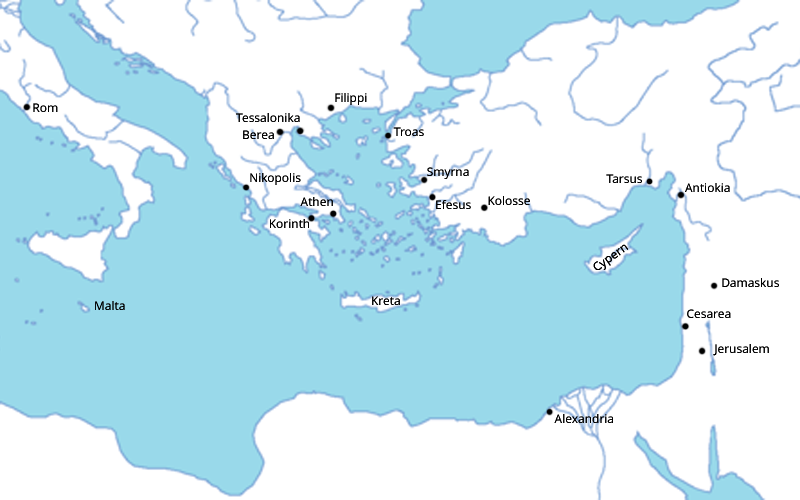 1 Tess 1:1 – Hälsning[[@Bible:1 thess 1:1]]1 Tess 1:1Paulus (ca 5 e.Kr. – ca 67 e.Kr.) var en benjaminit (Rom 11:1) från den grekiska staden Tarsus (Apg 21:39). Det romerska namnet ”Paulus” betyder ”den lille” och hans tidigare hebreiska namn ”Saul” betyder ”efterfrågad”. Till att börja med hette Paulus ”Saul” och var en sträng farisé som förföljde de kristna i sin nitälskan till Gud (Apg 22:4). På vägen till Damaskus fick Saul möta Jesus (Apg 9) och blev därefter en apostel som missionerade bland hedningarna (Gal 2:8). Paulus gjorde tre missionsresor, skrev (minst) 13 brev och dog martyrdöden i Rom. Paulus skrev detta brev till tessalonikerna på sin andra missionsresa, cirka år 52, vilket gör brevet till det troligtvis första i Nya Testamentet. Även om Paulus var en hård arbetare, så var han inte en ensam arbetare. Paulus ville alltid ha ett team runtomkring sig. Jesus sände ut lärjungarna två och två (Mark 6:7). På samma sätt bör kristna arbetare idag jobba tillsammans med andra. Silvanus är den romerska varianten av namnet ”Silas”. Silvanus var en av Paulus närmaste medarbetare på Paulus andra missionsresa (Apg 15:40) och följde med Paulus till Tessalonika (Apg 17:1-9). Silvanus finns även omnämnd annorstädes i Nya Testamentet (1 Petr 5:12, 2 Kor 1:19). Timoteus var en ung man som Paulus under sin första missionsresa hade lett till tron på Jesus (1 Tim 1:2). Namnet ”Timoteus” betyder ”ära Gud” eller ”ärad av Gud”, ett namn som han förmodligen fick eftersom hans mor och mormor var troende (2 Tim 1:5). Timoteus far var grek (Apg 16:3) och hans mor var judinna. Timoteus var förmodligen Paulus närmaste och mest pålitliga medarbetare. Paulus skrev sex brev tillsammans med Timoteus och skickade två till honom.Församlingen är kortfattat den samling människor som tror på Jesus. Gud har kallat de troende ut från världen, fött dem på nytt och sedan sänt tillbaka dem in i världen för att vittna om Jesus. Tessalonika var huvudstad i den romerska provinsen Makedonien. Det var Paulus själv som hade grundat församlingen i Tessalonika på hans andra missionsresa (Apg 17:1-9) men var tvungen att lämna i all hast på grund av oroligheter (Apg 17:10). Här kopplar Paulus samman de två ord man brukar använda om Gud: ”Gud” och ”Herren” och visar på så sätt Faderns och Sonens enhet (Joh 10:30). Det var vanligt på Nya Testamentets tid att inleda brev med liknande hälsningsfraser.Det är ingen slump att Paulus skriver ”nåd” före ”frid”. Det är nämligen Guds nåd som ger människan frid. Om människan har fått nåd och förlåtelse från sina gamla synder kan människan istället blicka framåt mot ett liv i frid. 1 Tess 1:2–10 – Apostelns tack och bön[[@Bible:1 thess 1:2-3]]1 Tess 1:2-3Paulus bad inte nödvändigtvis långa böner för församlingen i Tessalonika utan ”nämnde” församlingen inför Gud. Det viktiga är inte längden på bönen utan innehållet och hjärtat bakom.Här ser vi Paulus kända ”tro, hopp och kärlek” för första gången (1 Kor 13:13). Tessalonikerna hade ”tidigare” kommit till tro på Jesus, arbetade ”nu” i kärlek och ”väntade” på Jesus. För den som tror på Jesus följer kärleksfulla gärningar naturligt efter (Jak 2:14–17) eller som Jakob skrev ”var ordets görare, inte bara dess hörare” (Jak 1:22). [[@Bible:1 thess 1:4]]1 Tess 1:4Paulus kallar tessalonikerna för ”bröder”, vilket indikerar att han inte såg sig själv som deras överordnade, även om han hade mer kunskap än dem och hade grundat församlingen. Gud är vår Fader och vi är alla jämlika bröder (Matt 23:9).Eftersom Paulus har sett så många tecken på att tessalonikerna verkligen tillhör Gud så förstår han att de är utvalda av Gud. Tessalonikerna tog emot ordet med glädje, de blev Jesu efterföljare, de led för Jesus och de spred ordet vidare. [[@Bible:1 thess 1:5]]1 Tess 1:5Evangeliet är inte bara undervisning och predikningar, utan även mirakler, helanden och kraft.Om en predikan enbart bestod av fina retoriska ord så skulle inte många låta sig övertygas, men om den helige Ande verkar i åhörarnas hjärtan, då kommer många att vilja omvända sig till Jesus (Joh 16:8, 1 Kor 2:1-5). Den helige Ande kan skapa en sådan övernaturligt stark tro att den inte viker ner sig för någonting. [[@Bible:1 thess 1:6]]1 Tess 1:6Paulus skämdes inte för att tessalonikerna följde honom eftersom han visste att han själv följde Jesus (1 Kor 11:1). En troende blir ofta mer angelägen om att leva helt för Jesus om man tvingas göra det under svåra lidanden. En troende som lever under fredliga förhållanden riskerar att bli bekväm, apatisk och glömma hur viktigt det är att sprida evangeliet. De svåra lidanden som Paulus beskriver är först och främst de upplopp som uppstod i Tessalonika när Paulus predikade evangeliet där (Apg 17:4-10). [[@Bible:1 thess 1:7]]1 Tess 1:7Först var Paulus ett föredöme för tessalonikerna, nu är tessalonikerna i sin tur föredömen för makedonierna. På samma sätt bör vi ha kristna föredömen och även leda människor till tro som i sin tur kan bli föredömen för andra. Romarna delade upp Grekland i den norra provinsen Makedonien med Tessalonika som huvudstad och i den södra provinsen Akaja med Korinth som huvudstad. Efter att tessalonikerna själva hade kommit till tro så spred de vidare evangeliet i resten av Grekland. [[@Bible:1 thess 1:9-10]]1 Tess 1:9-10Alla människor kommer att gå förlorade eftersom alla människor har syndat. Men Gud sände Jesus för att rädda alla de som tror på Jesus så att de slipper gå förlorade (Joh 3:16). Det är lika viktigt idag att kristna sprider evangelium, de goda nyheterna, överallt i världen om att det finns räddning undan vredesdomen genom att man omvänder sig från avgudarna och till Gud genom att tro på Jesus. På samma sätt som Jesus har stigit upp bland molnen så kommer han en dag att återvända bland molnen (Apg 1:9–11). Detta väntade tessalonikerna ivrigt på. Eftersom Jesus kan komma tillbaka när som helst så bör även vi kristna idag vänta ivrigt på Jesus (1 Tess 5:2). 1 Tess 2:1–16 – Apostelns tjänst i Tessalonika[[@Bible:1 thess 2:1]]1 Tess 2:1Paulus hade fiender i Tessalonika och det verkar onekligen som att dessa i Paulus frånvaro anklagar honom för olika saker (Apg 17:5-6, Apg 17:13). Paulus svarar genom att lyfta fram att han litar på tessalonikernas eget omdöme, eftersom de ju själva såg hur Paulus uppträdde när han var hos dem. Trots det motstånd Paulus mötte i Tessalonika så lyckades han starta en levande och föredömlig församling. Församlingen i Tessalonika blir alltså sitt eget vittnesbörd på att Paulus fiender har fel. [[@Bible:1 thess 2:2]]1 Tess 2:2I Filippi piskades och fängslades Paulus och Silas men kom ut ur fängelset tack vare en jordbävning (Apg 16:22-40). Med detta vill Paulus visa att han inte predikar evangelium för sitt eget välbefinnandes skull utan tvärtom ofta fick lida för evangeliet. [[@Bible:1 thess 2:3]]1 Tess 2:3På Paulus tid fanns det många olika religioner och många opportunister som försökte tjäna pengar eller makt på att kränga sin religion. Paulus fiender verkar ha anklagat honom för att vara en av dessa och bara predika evangelium för att smickra, vara människor till lags och för att roffa åt sig. [[@Bible:1 thess 2:4]]1 Tess 2:4På vägen till Damaskus anförtroddes Paulus med två uppdrag från Jesus; att bära fram Jesu namn inför hedningar, kungar och Israels barn och att lida för Jesu namns skull (Apg 9:15–16). Båda dessa uppdrag hade han lyckats med i Tessalonika. Det är väldigt lätt för en kristen att försöka anpassa evangeliet så att det passar bättre in i samhället och blir lättare att ta emot. Men då behagar man människor istället för Gud och missar det fundamentala i att alla människor först måste omvända sig innan de kan få sina synder förlåtna (Luk 13:3, Apg 2:38).Paulus ändrade sättet att predika beroende på publiken, men han ändrade aldrig budskapet i evangeliet. På samma sätt bör vi idag predika evangeliet på ett sätt som vanliga människor förstår samtidigt som vi aldrig kompromissar med budskapet i evangeliet. [[@Bible:1 thess 2:5]]1 Tess 2:5Om man vänder på det som Paulus säger att han inte är, så får man en checklista för att se om någon är en falsk apostel:Försöker vara människor till lags istället för Gud genom att anpassa eller urvattna evangeliets budskap. Smickrar åhörarna genom fina retoriska tal. Roffar åt sig åhörarnas pengar. Strävar efter att bli ärade av människor istället för Gud. Uppträder kärlekslöst och orätt. Ligger folk till last. Även om Paulus fiender anklagar Paulus för att uppträda på detta sätt så påminner Paulus tessalonikerna att de själva vet av egen erfarenhet att så inte är fallet. [[@Bible:1 thess 2:6-7]]1 Tess 2:6-7Den som har blicken fäst vid Jesus bekymrar sig inte om att bli ärad av människor, få höga positioner eller bli kändis. Den som istället följer i Jesu fotspår kommer att bekymra sig om att utföra det uppdrag som Jesus anförtror åt en. Då kommer man troligtvis få lida på samma sätt som Jesus gjorde, men kommer också att uppfyllas av den glädje och frid som bara Gud kan ge. [[@Bible:1 thess 2:8-9]]1 Tess 2:8-9På samma sätt som en mor inte kräver pengar från sitt barn, så tog inte Paulus emot några pengar från tessalonikerna. På samma sätt som en mor ger allt för sitt barn så gav Paulus allt han hade för tessalonikerna. Paulus skriver på andra ställen att han och andra evangeliets arbetare inte behöver skämmas för att ta emot lön för sitt arbete eftersom ”arbetaren är värd sin lön” (1 Kor 9:14, 1 Tim 5:18). Men Paulus ville ändå inte ta emot den lön han hade rätt till eftersom hans fiender då kunde anklaga honom för att vara en opportunist. Paulus var tältmakare till yrket (Apg 18:3) och kunde försörja sig och andra på det (Apg 20:34). [[@Bible:1 thess 2:11-12]]1 Tess 2:11-12Paulus var inte rädd för att ”förmana” de kristna tessalonikerna om de levde ogudaktigt, vilket blir ett bevis på att han inte försökte vara människor till lags utan istället brydde sig om vad Gud ansåg. Paulus var också noga med att ”uppmuntra” de som gjorde rätt så att de fick en skjuts i rätt riktning. Ibland är det lätt att fastna i det ena eller det andra, vilket snabbt blir fel. Bättre är att både förmana och uppmuntra. Paulus förmanade och uppmuntrade ”var och en”, inte bara de som han hade lätt för eller tyckte extra mycket om. På samma sätt bör en pastor idag inte glömma att förmana och uppmuntra alla i församlingen. Missar man detta är det lätt att man ”glömmer” att förmana vissa personer eftersom de exempelvis sitter i styrelsen eller att man ”glömmer” att uppmuntra de som troget tjänar Gud år efter år men som inte syns på estraden. [[@Bible:1 thess 2:13]]1 Tess 2:13Här uppfylls Jesajas gamla profetia om att Herrens ord inte förgäves vänder tillbaka utan att ha utfört vad Gud vill (Jes 55:10-11). Den som predikar evangelium behöver inte försöka tvinga någon till att omvända sig eller försöka försköna evangeliets budskap utan kan lugnt slappna av och låta Ordet verka i åhörarnas hjärtan (Apg 2:37–41, Rom 10:4). Även om Paulus fiender försökte stoppa de kristna genom att smutskasta Paulus så fungerade inte det på tessalonikerna eftersom de kände Paulus och redan hade tagit emot Guds ord. På samma sätt bör även vi idag se till så att vi är väl förankrade i Guds ord så att vi inte vacklar i vår tro så fort någon påstår något felaktigt. [[@Bible:1 thess 2:14]]1 Tess 2:14Paulus tröstar tessalonikerna med att de inte är först med att lida för evangeliet; Jesus offrade sitt liv och de första kristna i Jerusalem blev förföljda. Paulus ställer inte kristna emot judar, han var ju själv en kristen jude (Apg 21:39). Alla har vi skuld i att Jesus dödades; en kristen förrådde Jesus (Mark 14:45), judarna utlämnade Jesus (Mark 15:1) och hedningarna dödade Jesus (Mark 15:15). [[@Bible:1 thess 2:16]]1 Tess 2:16Det är viktigt att inte ta saken i egna händer och försöka stoppa en eventuell förföljelse på ett felaktigt sätt. Det är bättre att härda ut och istället låta Gud sköta straffet (Rom 12:19). 1 Tess 2:17–3:5 – Aposteln längtar efter att besöka tessalonikerna17 Bröder, då vi nu för en kort tid har varit skilda från er, till det yttre, inte till hjärtat, har vi längtat mycket efter er och blivit ännu ivrigare att få träffa er personligen. 18 Vi har verkligen önskat komma till er – jag, Paulus, både en och två gånger – men Satan har hindrat oss. 19 Vem är vårt hopp, vår glädje, vår ärekrona inför vår Herre Jesus när han kommer, vem om inte ni? 20 Ja, ni är vår ära och vår glädje. [[@Bible:1 thess 2:18]]1 Tess 2:18Tessalonikerna undrade förmodligen varför Paulus inte kom och besökte dem. Kanske använde Paulus fiender detta som ett argument för att Paulus inte brydde sig om dem längre. Men Paulus försäkrar tessalonikerna att han upprepade gånger har försökt komma.Paulus var vis nog att förstå att de hinder som blockerat honom från att besöka tessalonikerna var från Satan, men han var också vis nog att förstå att Satan bara kunde hindra honom för en kort tid. Paulus återvände senare till Tessalonika (Apg 20:1-5).Eftersom Satan hindrade Paulus från att besöka tessalonikerna så skrev han ett brev till dem istället. Detta har i förlängningen lett till större välsignelse för oss alla eftersom vi än idag kan läsa Paulus undervisning. Gud har makt att vända varje situation till det bättre (Rom 8:28).[[@Bible:1 thess 3:1-2]]1 Tess 3:1-2Församlingen i Tessalonika hade upplevt förföljelse redan från start och hade tvingats bli av med sin grundare Paulus redan efter bara några veckor (Apg 17:1-9). Det är inte speciellt konstigt att Paulus är orolig över församlingens välbefinnande och är ivrig att få träffa dem.Timoteus var Paulus närmaste och mest pålitliga medarbetare och var den självklara personen att sända om Paulus själv inte kunde åka.[[@Bible:1 thess 3:3]]1 Tess 3:3Församlingen behövde en stark tro, så att de står stadigt och inte vacklar när lidandena kommer.Församlingen behövde uppmuntras, så att de fortsätter att tro och inte ger upp när lidandena kommer.En lärjunge ska följa i sin mästares fotspår och eftersom Jesus gick igenom mycket lidande kommer även vi få genomgå mycket lidande. Lidande behöver dock inte alltid vara något negativt eftersom Gud lär oss lydnad genom lidande (Hebr 5:8).Varje gång vi misströstar och funderar om lidande verkligen är så nödvändigt bör vi påminna oss om vad som är själva symbolen för vår kristna tro: korset, ett brutalt avrättningsredskap (Mark 8:34).Jesus hade förutsagt att lidanden skulle möta de troende (John 16:33) och Paulus skriver i ett senare brev till Timoteus att alla kristna som vill leva gudfruktigt kommer att förföljas (2 Tim 3:12).Den som inte är medveten om att det kristna livet mycket väl kan komma att innebära lidanden, kommer snabbt börja vackla i sin tro när lidandena kommer. Därför gäller det att vara stark i sin tro redan från början så att man är väl förberedd.1 Tess 3:6–13 – Apostelns glädje över tessalonikernas tro[[@Bible:1 thess 3:6]]1 Tess 3:6Paulus oro stillas när Timoteus kommer tillbaka med goda nyheter om att evangeliet, de goda nyheterna, har slagit rot i tessalonikernas tro. Att ”tro” på Jesus och ha ”kärlek” till medmänniskan sammanfattar ganska väl vad de goda nyheterna handlar om. Det faktum att tessalonikerna längtar efter att få träffa Paulus visar att de inte har gått på de falska ryktena som Paulus fiender har spridit.[[@Bible:1 thess 3:7]]1 Tess 3:7Paulus var i Korinth när han skrev detta brev till tessalonikerna (Apg 18:1). Även i Korinth fick Paulus utstå mycket lidande, men det blev lättare när han fick veta att det stod väl till med tessalonikernas tro. [[@Bible:1 thess 3:10]]1 Tess 3:10Även om Paulus var mycket glad över tessalonikernas stabila och starka tro så ville han ändå rätta till eventuella brister. Av detta kan vi lära oss att hur långt vi än har kommit i vår tro så finns det alltid något att jobba på och vi borde alltid sträva efter att komma närmare Gud. Det är mycket möjligt att Paulus var så orolig över församlingen i Tessalonika att han låg vaken om nätterna. Om så var fallet så passade han då på att be för tessalonikerna. [[@Bible:1 thess 3:11]]1 Tess 3:11Här öppnar nu Paulus upp en liten inblick i hur han brukade formulera sina böner. Paulus ber till Fadern och till Jesus som om de vore en och samma person. Faktum är att Fadern och Sonen har en sådan enhet att de är ett (Joh 10:30) och det man ber Sonen om, det kommer Fadern att göra (Joh 15:16). [[@Bible:1 thess 3:12]]1 Tess 3:12Det andra som Paulus ber om är att Jesus ska låta tessalonikernas kärlek till sina medmänniskor växa. Kärlek till Gud och till medmänniska är grundläggande för en kristen (Matt 22:37-40).Jesus sa till och med att om vi kristna har kärlek till varandra så kommer alla att förstå att vi är Jesus lärjungar (John 13:35). [[@Bible:1 thess 3:13]]1 Tess 3:13Att vara ”helig” innebär att man är ”avskild” från något. I det här sammanhanget betyder det att tessalonikerna skiljer sitt beteende från resten av staden Tessalonika och all dess synd, och istället satsar sitt liv på att älska Gud och älska alla sina medmänniskor. Det är lättare att fokusera på att leva heligt om man är medveten om att Jesus kan komma tillbaka närsomhelst (1 Tess 5:2). ”De heliga” som kommer att komma tillsammans med Jesus är troligtvis de troende som uppstår när Jesus kommer tillbaka (1 Tess 4:16), men det skulle också kunna syfta på änglar. 1 Tess 4:1–12 – Ett liv i helgelse[[@Bible:1 thess 4:1]]1 Tess 4:1Paulus var inte missnöjd med tessalonikerna, tvärtom, han var mycket glad över dem. Men hur starka tessalonikerna än var i sin tro, så kunde de ändock bli ännu bättre. Av detta kan vi lära oss att vi alltid ska sträva efter att komma närmare Gud. Den kristne bör aldrig stanna upp och nöja sig utan alltid röra sig framåt. Har man stått still för länge är det risk att man somnar och blir apatisk. Att ”behaga Gud” borde vara varje kristens längtan, här skriver Paulus instruktioner för hur man lyckas med detta. Paulus hänvisar till vad han tidigare har sagt muntligt till dem när han startade församlingen i Tessalonika. [[@Bible:1 thess 4:3-4]]1 Tess 4:3-4Att ”helgas” innebär dels att skilja sig från världens och syndens begär och istället hålla sig till Gud, men det betyder också att man utvecklas och kommer närmare och närmare Gud. Ju längre bort från världens synd man är och ju närmare Gud man kommer, desto heligare blir ens liv. Det kristna livet står inte still utan är en ständig rörelse bort från världen och närmare Gud. Människan skapades till Guds avbild men valde att gå bort ifrån Gud i och med syndafallet. Jesus, som är Guds avbild, gjorde det möjligt för oss människor att omvända oss och komma tillbaka till Gud. Genom att lämna världens synd och istället försöka efterlikna Jesus så blir vi återigen det vi är skapade att vara; Guds avbild. ”Otukt” (”porneia” på grekiska) innebär all sexuell aktivitet utanför äktenskapet (före, under och efter). En av anledningarna till att Paulus ofta varnar för otukt är för att det (precis som i Västvärlden av idag) inte ansågs vara en synd i den romerska och grekiska omgivningen. Bland grekerna i staden Tessalonika kunde prostitution till och med vara en religiös handling. För den kristne är otukt ett hinder för att helgas och komma närmare Gud och därför uppmanar Paulus oss att avhålla oss från otukt. Paulus stryker under denna uppmaning med att betona att det till och med är en föreskrift från Herren Jesus. [[@Bible:1 thess 4:5-6]]1 Tess 4:5-6Paulus är inte emot sex, men han vill att det ska ske inom äktenskapet och att tessalonikerna ska lära sig att skaffa sig en hustru på ett ”helgat och hedervärt sätt”. Paulus förnekar inte att även den kristne kan känna lidelse och begär, men uppmanar den kristne till att lära sig att hantera detta istället för att falla för frestelsen. Den kristne kan lyckas med detta eftersom han ”känner Gud”. Paulus ger tyvärr inte några konkreta tips till hur den kristne ska skaffa sig en hustru, utan uppmanar istället den kristne till att inte skaffa sig en hustru så som hedningarna gör; genom lidelse och begär. En kristen av idag bör alltså inte leta efter en hustru på krogen eller något annat liknande ställe. Så länge som man undviker detta verkar Paulus lita på tessalonikernas goda omdöme. Om tessalonikerna mot all förmodan inte skulle lyssna på Paulus uppmaningar så upplyser han dem om att även Gud är angelägen om att den kristne avhåller sig från otukt. Paulus skriver inte på vilket sätt eller när Gud straffar, men betonar att Gud straffar och ger därmed tessalonikerna en väldigt bra anledning till att hålla sig borta från otukt. För den som känner sig oroad över Guds straff finns alltid möjligheten att omvända sig från sin synd och be Gud om förlåtelse (Matt 6:9–15). [[@Bible:1 thess 4:7]]1 Tess 4:7Själva grundorsaken till att vi är kristna är för att Gud först ”kallade” på oss att lämna världens synd och syftet med det kristna livet är att vi ska leva ett helgat liv för Gud. Men om den kristne lever i otukt lever han inte ett helgat liv och går därför miste om själva syftet med att Gud först kallade och får därmed svårt att utvecklas i sin tro och komma närmare Gud. [[@Bible:1 thess 4:8]]1 Tess 4:8Paulus betonar att det han skriver inte bara är hans egna ord, utan även Guds ord. Att ständigt utvecklas i sin tro, helgas och att komma närmare Gud är nära förknippat med att Gud ger av sin helige Ande till den kristne. Den som har svårt att undvika otukt bör således be Gud om att få ta emot mer av Guds Ande (Luk 11:13). [[@Bible:1 thess 4:9]]1 Tess 4:9”Broderskärlek” på grekiska är ”filadelfia” och står för den kärlek som de kristna har sinsemellan. Onekligen kände sig Paulus inte lika angelägen om att instruera tessalonikerna i detta ämne som han tidigare gjorde med ”helighet”, eftersom det var vida känt att tessalonikerna visade stor kärlek till alla bröderna i Makedonien. Det verkar också som att det inte är Paulus som tidigare har undervisat tessalonikerna om ”broderskärlek” utan att det är något som Gud själv har lärt tessalonikerna. [[@Bible:1 thess 4:10-12]]1 Tess 4:10-12Även om tessalonikerna var utomordentligt goda förebilder i ”broderskärlek” så uppmanar Paulus dem ändå till att ”överflöda ännu mer i den” vilket återigen visar oss hur viktigt det är för den kristne att inte stå still i sin helgelse utan ständigt röra sig närmare Gud. Eftersom tessalonikerna levde med en förväntan om att Jesus väldigt snart skulle komma tillbaka så fanns det en uppenbar risk att de skulle släppa sina jobb och bara gå och vänta. Paulus anser att detta ser dåligt ut i de utomståendes ögon och vill istället att tessalonikerna ska sköta sitt arbete. Om tessalonikerna inte hade arbetat skulle de snabbt bli beroende av att folk utanför församlingen försörjde dem och det skulle ge ett väldigt dåligt intryck enligt Paulus. 1 Tess 4:13–18 – Herrens ankomst[[@Bible:1 thess 4:13]]1 Tess 4:13Paulus hade bara hunnit vistas hos tessalonikerna en kort tid innan han var tvungen att fly i all hast. Paulus har hunnit påbörja undervisningen om Jesu snara återkomst men verkar inte ha haft möjlighet att avsluta och berätta hur det går för de kristna som dör innan Jesus kommer tillbaka. Eftersom Jesus ännu inte kommit tillbaka är tessalonikerna därför oroliga att de kristna som hade dött hade gått miste om allt. När en troende människa dör så kommer dess ande till Gud medan kroppen ”sover” i väntan på kroppens uppståndelse (1 Kor 15:50-55, 2 Kor 5:8). När Lazarus dog så kallar Jesus det för att han ”sover” (Joh 11:11-14). De tidiga kristna kallade sina begravningsplatser för ”sovplatser” (det engelska ordet ”cemetery” kommer från det grekiska ordet för ”sovplats”). En kristen får givetvis sörja över de som har dött men kan samtidigt vara trygg i att den döde är hos Gud och kommer att återuppstå så småningom; hoppet är inte ute. Paulus uttrycker flera gånger att han egentligen hellre vill dö så att han får komma till Gud, men att han samtidigt vill stanna kvar på jorden för att fler ska kunna bli kristna (2 Kor 5:8, Fil 1:23). [[@Bible:1 thess 4:14]]1 Tess 4:14Det faktum att vi kristna ska uppstå är lika säkert som att Jesus har dött och uppstått. Så den som tror på Jesus kan alltså vara helt säker på att få uppstå så småningom. [[@Bible:1 thess 4:15]]1 Tess 4:15När Jesus kommer tillbaka kommer han att föra med sig alla kristna som har dött och låta de uppstå med en ny himmelsk kropp (1 Kor 15:35-53). Paulus säger att han har fått detta budskap från Jesus, men han citerar inget känt avsnitt i Nya Testamentet så det är alltså mycket möjligt att Jesus sa detta till Paulus personligen (Joh 21:25, Gal 1:11–12). Paulus och tessalonikerna trodde att Jesus skulle komma tillbaka under deras livstid (1 Kor 7:29). Det är bra att hela tiden leva som att Jesus kan komma tillbaka vilken sekund som helst eftersom man då alltid strävar efter att leva ett helgat liv. [[@Bible:1 thess 4:16]]1 Tess 4:16Jesus kommer att komma tillbaka på samma sätt som han lämnade (Apg 1:11). Jesus kommer att komma tillbaka till Olivberget i Jerusalem (Sak 14:1-4, Apg 1:11–12).Jesus kommer omgivas av moln vid sin återkomst (Luk 21:27).Alla kommer att kunna se Jesus återkomst (Luk 17:24). En Guds basun kommer att ljuda vid Jesus återkomst (1 Tess 4:16). Den ende i Bibeln som beskrivs som en ärkeängel är Mikael (Jud 1:9). [[@Bible:1 thess 4:17]]1 Tess 4:17Efter att Jesus har kommit tillbaka till jorden och de döda har uppstått så kommer övriga kristna att tas med upp till himlen av Jesus. Paulus skrev upprepade gånger att han längtade efter att få vara med Herren (Fil 1:23, Kol 3:4, 2 Kor 5:8). [[@Bible:1 thess 4:18]]1 Tess 4:18Förmodligen var tessalonikerna oroliga för de kristna som hade dött innan Jesus hade kommit tillbaka och var rädda för att de hade missat allt när de dog. Men Paulus uppmuntrar tessalonikerna med att både de döda och de levande kommer att komma till himlen och uppmanar dem till att trösta varandra med detta. 1 Tess 5:1–11 – Som en tjuv om natten[[@Bible:1 thess 5:2]]1 Tess 5:2”Herrens dag” är ett välbekant uttryck från Gamla Testamentet som kortfattat innebär att Gud griper in i historien för att genom olika handlingar döma synden i Israel och i världen (Joel 1:15, Mal 4:1-2). ”Herrens dag” kan med andra ord syfta på olika dagar i historien. Den ”Herrens dag” som Paulus åsyftar vid detta tillfälle är den dag då Jesus kommer tillbaka. Paulus hade tidigare undervisat tessalonikerna om Jesu återkomst så därför var de väl medvetna om att ingen kan veta vilken dag Jesus kommer tillbaka och att man därför alltid måste vara beredd. Jesus ville inte att vi skulle veta när Herrens dag är (Matt 24:36), men han ville att vi skulle vara vaksamma och beredda på att Herrens dag kommer när som helst (Matt 24:42).[[@Bible:1 thess 5:3]]1 Tess 5:3Det verkar orimligt att man kan ropa ”fred och trygghet” på dagen för Jesu återkomst eftersom Matt 24:15-35 beskriver den sista tiden som en tid av fruktansvärt lidande. Därför är det mycket möjligt att ”Herrens dag” är längre än bara en dag och med andra ord beskriver hela den sista tiden som avslutas med att Jesus kommer tillbaka.  Den sista tiden kommer att innehålla lidande som, likt en gravid kvinnas smärtor, återkommer allt oftare och allt smärtsammare tills det till slut föds något nytt. [[@Bible:1 thess 5:4]]1 Tess 5:4För den som tror på Jesus så kommer Jesus återkomst vara som en befrielse, men för de som inte tror på Jesus kommer hans återkomst vara som en tjuv om natten. Även om vi inte vet exakt vilken dag Jesus kommer tillbaka så går det att ana att det snart är dags. Lärjungarna frågade Jesus om hur den sista tiden kommer att vara (Matt 24:3-14) och fick ett svar som man punktvis kan sammanfatta så här: Många kommer att hävda att de är Messias, men vi ska inte tro på dem. När Jesus kommer tillbaka så kommer det definitivt att märkas över hela jorden. Det kommer att vara många krig här och där. Det kommer att bli hungersnöd.Det kommer att bli jordbävningar på den ena platsen efter den andra. Kristna kommer att avfalla från sin tro och börja hata varandra. Många kristna kommer att hatas, plågas och dödas. Många falska profeter kommer att framträda och tyvärr kommer många att lyssna på dessa. Laglösheten kommer att tillta. [[@Bible:1 thess 5:6]]1 Tess 5:6Att ”andligt sova” hör ihop med att inte vara beredd på att Jesus snart kommer att komma tillbaka. Om man som kristen inte bryr sig om att Jesus kommer att komma tillbaka finns det risk att man inte bryr sig om att helgas i sitt andliga liv och då finns det risk att ens kristna liv för en tynande tillvaro och så småningom glöms bort. [[@Bible:1 thess 5:8]]1 Tess 5:8Paulus använder en militär illustration eftersom en soldat alltid måste vara ”vaken och nykter” eftersom soldaten annars riskerar att överrumplas av fienden och råka riktigt illa ut. Ett ”pansar” satt på bröstet och skyddade de viktigaste organen. Att tro på Gud och att visa kärlek till sin medmänniska är kanske det mest fundamentala och viktigaste i den kristna tron (Matt 22:37-40). Även huvudet är ett livsviktigt organ som en soldat måste skydda. För den kristne är det livsviktigt att lita på att Gud i framtiden kommer att gripa in och frälsa. Tappar man detta framtidshopp blir resten av det kristna livet meningslöst. Paulus jämför den kristne med en soldat som är i krig, men han använder bara defensiva skydd. En kristen är visserligen inblandad i en andlig strid men behöver inte offensivt springa iväg och jaga demoner, men om man blir attackerad kan man stå fast i sin tro tack vare de skydd som finns (Ef 6:13). [[@Bible:1 thess 5:9]]1 Tess 5:9När Jesus kommer tillbaka kommer han att ”döma levande och döda” (2 Tim 4:1). Vredesdomen är till för de ogudaktiga som ”skall dömas och bli fördömda” (2 Pet 3:7) och som kommer att få gå bort ”till den eviga elden som är beredd åt djävulen och hans änglar” (Matt 25:41). Tack vare att Jesus offrade sig själv genom att dö på korset så kommer han vid sin återkomst inte att döma de troende till fördömelse utan istället frälsa ”dem som väntar på honom” (Heb 9:28). Enligt Korintierbrevet kommer dock även kristna att stå inför Kristi domstol och ”få igen vad han har gjort här i livet, gott eller ont” (2 Kor 5:10).1 Tess 5:12–22 – Förmaningar[[@Bible:1 thess 5:12-13]]1 Tess 5:12-13Hebreerbrevets författare tillägger ”lyd era ledare och rätta er efter dem, ty de vakar över era själar och skall avlägga räkenskap” (Heb 13:17). En kristen ledare är alltså ansvarig inför Gud för hur han leder andra kristna. Jakob tillägger att ”inte många bör bli lärare. Ni vet ju att vi skall få en strängare dom” (Jak 3:1). Enligt denna Bibelvers karakteriseras en kristen ledare av tre aspekter:En ledare ska uppskattas för att han ”arbetar”, inte för att han eventuellt har en fin titel. En ledare ska uppskattas för att han är en ”ledare”, en person som visar vart man kan finna andlig mat och som är bra på att lösa tvister mellan andra kristna. En ledare ska uppskattas för att han ”förmanar”, en svår uppgift som en kristen ledare inte får backa för.Eftersom en kristen ledare är ledare för församlingens skull, inte för sin egen, så betyder det väldigt mycket för ledaren om församlingen visar ”kärlek för det arbete de utför”. Paulus skriver förmodligen på detta sätt för att undvika att det kristna ledarskapet utvecklas till ett hyckleri där ledarna bara latar sig och tar emot fjäsk. Paulus vill att de kristna ska visa sina ledare kärlek, men bara för ”det arbete de utför”. Om alla kristna skulle lyda detta och hålla frid med varandra, så skulle de kristna ledarna kunna lägga sin tid på att undervisa Guds Ord istället för att lösa tvister. [[@Bible:1 thess 5:14]]1 Tess 5:14Paulus uppmanar inte bara ledarna att göra detta, utan alla församlingsmedlemmar. De ”oordentliga” är de som går sin egen väg, de behöver tillrättavisas så att de inser att församlingen är en sammanhängande kropp, inte en samling lösa kroppsdelar (1 Kor 12:12-27). De ”missmodiga” är de som är oroliga och som inte vågar så mycket. De skall inte föraktas utan istället uppmuntras. De ”svaga” skall tas om hand oavsett om det beror på andlig svaghet eller fysisk svaghet. För den som är ny i tron eller gammal i kroppen är det lätt hänt att man är svag, och därför behöver församlingen ta extra hand om dessa. [[@Bible:1 thess 5:15-18]]1 Tess 5:15-18För alla som någon gång har funderat på vad som är Guds vilja så ger Paulus oss en fin liten lista på detta:En kristen ska ”hålla fred med alla människor”, ”sträva efter det som är gott inför alla människor” men får aldrig hämnas utan ska istället överlåta vredesdomen åt Gud. Beter den kristne sig på detta vis mot sin fiende så samlar man ”glödande kol på hans huvud” (Rom 12:17-21). Om en kristen har sin glädje i Gud, så kan den kristne alltid vara glad, även under miserabla omständigheter, eftersom Gud alltid är med den troende. Att ”be” är att kommunicera med Gud och detta kan man göra genom att be högt, be tyst, lyssna på Guds röst, tala i tungor, osv, osv. Den kristne bör vara i en oavbruten kommunikation med Gud. En kristen ska inte tacka Gud för alla förhållanden, utan under alla förhållanden. Även om livet ibland kan vara ett enda stort elände så kan den kristne lita på att Gud kommer att få sista ordet och att han kommer att frälsa alla som väntar på honom. ”I Kristus Jesus” är ett av Paulus vanligaste uttryck. Paulus försöker med detta visa att den som tror på Jesus är ”i Kristus” och får därmed del av Jesu död och uppståndelse. Den som är ”i Kristus” bär inte längre på någon synd och kommer att leva för evigt. Även om inte Jesus har kommit tillbaka och etablerat Guds rike fullt ut, så har Anden givits åt alla som är ”i Kristus” vilket leder till att Guds rike långsamt men säkert bryter ny mark på jorden (Ef 1:14).  En kontrast till att leva i Kristus är att leva i Adam: ”liksom i Adam alla dör, så skall också i Kristus alla göras levande” (1 Kor 15:22).1 Tess 5:23–28 – Slutönskan[[@Bible:1 thess 5:23]]1 Tess 5:23Att ”helgas” innebär dels att skilja sig från världens och syndens begär och istället hålla sig till Gud, men det betyder också att man utvecklas och kommer närmare och närmare Gud. Ju längre bort från världens synd man är och ju närmare Gud man kommer, desto heligare blir ens liv. Här visar Paulus oss att det är Gud som helgar oss, inte vi själva. Vi kan sträva efter att helgas och komma närmare Gud, men i slutändan så beror detta på Gud, inte oss själva. Å ena sidan kan man utifrån detta Bibelord hävda att människan är uppbyggd av tre distinkta komponenter; ”ande, själ och kropp”. Å andra sidan kan man hävda att människan inte alls är lika lätt att dela upp eftersom Jesus exempelvis delar in människan i fyra komponenter; hjärta, själ, förstånd och kropp (Mark 12:30), medan Paulus i ett annat sammanhang delar in människan i två komponenter; kropp och själ (1 Kor 7:34). Om detta är en korrekt beskrivning av hur människan är uppbyggd så kan man förslagsvis skilja på dessa tre komponenter på detta sätt: Anden i oss behöver en relation med Gud för att må bra.Själen i oss behöver relationer med medmänniskor för att må bra.Kroppen behöver motion, hälsa och mat för att må bra. Personligen har jag gjort det till en vana att dagligen be Gud välsigna mig och mina närmaste både andligt, själsligt och kroppsligt.[[@Bible:1 thess 5:24]]1 Tess 5:24Eftersom mycket av detta brev har handlat om helgelse och om att komma närmare Gud, så lyfter nu Paulus fram att detta inte först och främst är något som vi kan åstadkomma själva. Det är Gud som startar helgelsen i oss, det är Gud som leder helgelsen framåt och det är Gud som fullbordar helgelsen. Allt detta eftersom Gud är ”trofast”. [[@Bible:1 thess 5:25]]1 Tess 5:25Trots att Paulus bad mer än de flesta, så vill han ändå att andra ska be för honom. Om den store Gudsmannen Paulus var i behov av förbön, så är vi nog alla det![[@Bible:1 thess 5:26]]1 Tess 5:26På Nya testamentets tid var det inte ovanligt att släktingar och nära vänner av samma kön hälsade varandra med en kyss på kinden (Mark 14:45). Genom att hälsa på varandra på detta sätt visar vi att vi kristna hör ihop som en familj och att vi är nära vänner. Eftersom detta inte är speciellt normalt i Sverige idag så finns det säkert motsvarande hälsningar som kristna kan ge varandra, exempelvis en kram eller ett handslag. Det som är viktigt att inte glömma bort är dock att Paulus skriver ”helig” kyss och betonar således att det inte är tal om en romantisk kyss eller något liknande. [[@Bible:1 thess 5:27]]1 Tess 5:27Eftersom 1 Tessalonikerbrevet troligtvis var det första av Paulus brev så betonar han med en gång att syftet med hans brev är att de ska få spridning. De första kristna hade inte varsin Bibel som de kunde ta med sig till Gudstjänsterna utan var beroende av att de bibliska skrifterna lästes upp för dem när de samlades. Paulus brev är inte bara till för församlingens ledare eller för de som kunde läsa utan ska läsas upp för alla. TitusTitus 1:1–4 – Hälsning från Paulus till Titus[[@Bible:titus 1:1]]Titus 1:1Paulus och hans följeslagare Titus hade tidigare varit tillsammans på ön Kreta för att starta en församling, men av någon anledning hade Paulus varit tvungen att lämna och skickar därför dessa instruktioner till Titus så att han kan fortsätta arbetet på ön. Paulus skrev troligtvis det här brevet omkring år 62-66 ungefär samtidigt som han skrev ett liknande brev till Timoteus. Under antiken var det inte ovanligt med så kallade ”mandatbrev” som en överordnad skickade till sin underordnade för att ge instruktioner och för att bekräfta hans ställning inför det lokala folket. Paulus skriver delvis det här brevet till Titus för att bekräfta för församlingen på Kreta att Paulus står bakom Titus. Men han skriver framförallt det här brevet för att ge instruktioner till Titus om hur han ska strukturera och leda den nystartade församlingen på ön Kreta. Där det på svenska står ”tjänare” står det ”doulos” på grekiska och betyder egentligen ”slav”. Paulus ser sig själv som tjänare och/eller slav till Gud. I våra svenska sammanhang kan det vara svårt att relatera till ordet ”slav”, men på Paulus tid bestod det romerska och grekiska samhället upp till en tredjedel av slavar. Det kan vara lättare att relatera till ord såsom ”Guds barn”, ”Guds vän” eller något liknande, men här kallar sig Paulus för ”Guds slav”. Olika ord kan ha olika signifikans under loppet av våra liv. Ibland kan det vara nödvändigt att bara vila i tron och lita på att man är ett Guds barn, men ibland kan det vara rätt och riktigt att se på sig själv som Guds slav som ihärdigt och disciplinerat utför Guds vilja. Där det på svenska står ”apostel” står det ”apostolos” på grekiska och betyder egentligen ”utsänd” eller ”sändebud”.  Paulus är ”utsänd” av Jesus att vittna om Jesus för hedningarna (Apg 22:21).Gud har ett folk som han har frälst och gett evigt liv. Detta folk består av alla som tror på Jesus och har bekänt honom som sin Herre. Paulus är utvald av Jesus att undervisa detta folk i hur man lever detta nya liv. Paulus kämpade dels för att leda folk in i denna frälsning, men han arbetade också hårt för att lära detta folk att leva ett gudfruktigt liv. När vi väl har blivit frälsta väntar oss ett liv av ”helgelse”, ett liv där vi ständigt utvecklas i vår tro och lär oss mer och mer om detta nya liv. I allmänhet så handlar detta brev om hur Paulus tänker sig att detta nya folk ska ledas in i ett liv av gudsfruktan. Paulus instruerar Titus om hur församlingen ska struktureras och hur man ska bete sig mot varandra. I förlängningen så är detta givetvis instruktioner även för oss idag. För att församlingen ska fungera och växa i gudsfruktan så är det viktigt att det finns ett föredömligt ledarskap, en sund lära och goda relationer oss kristna emellan. [[@Bible:titus 1:2]]Titus 1:2Alla som tror på Jesus får ”evigt liv” från Gud (Joh 3:16). Även om vi människor dör och begravs i jorden så vet vi att vi en dag kommer att uppstå igen och få nytt evigt liv (1 Kor 15:51-52). Det finns flera bilder i naturen som hjälper oss att förstå detta:När man begraver ett frö i marken så får det nytt liv och växer upp. En larv må vara ful och larvig, men när den efter en tid blir en puppa vet vi att den snart kommer att få nytt liv och bli en fjäril. På samma sätt så lever vi i hoppet om att vi en dag kommer att bli en ”fjäril”. När vi dör och begravs i jorden så vet vi att vi kommer att uppstå igen till evigt liv tillsammans med Jesus. Att Gud inte ljuger är nog en självklarhet för de flesta och finns sedan långt tidigare nerskrivet i 4 Mos 23:19. Anledningen till att Paulus skriver något så självklart som att Gud inte kan ljuga, är för att det på Paulus tid fanns ett ordspråk som löd: ”Kreter ljuger alltid, är vilddjur, glupska och lata” (se vers 12 för utförligare kommentar kring detta). Att Gud inte ljuger bekräftar ännu mer att vi kan lita på vårt hopp om evigt liv. Även om vi ibland känner oss som maskar och larver, så vet vi att vi en dag kommer att få nytt evigt liv och bli som fjärilar. [[@Bible:titus 1:3]]Titus 1:3När man läser hela Titusbrevet märker man att Paulus använder ordet ”frälsare” väldigt ofta, och man märker också att han omväxlande benämner Gud som frälsare och Jesus som frälsare. Paulus använder ordet ”frälsare” tolv gånger i alla sina brev, och hälften av dem står i Titusbrevet. Profeten Jesaja är tydlig med att det bara finns en frälsare (Jes 43:11), och denne frälsare är YHWH, vår Gud. Hur kommer det sig då att Paulus beskriver både Gud och Jesus som vår frälsare? Jo, därför att Jesus är Gud! I Titus 2:13 skriver Paulus: ”vår store Gud och Frälsare Jesus Kristus”. ”Guds, vår Frälsares” (Tit 1:3)”Kristus Jesus, vår Frälsare.” (Tit 1:4)”Guds, vår Frälsares” (Tit 2:10)””vår store Gud och Frälsare Jesus Kristus” (Tit 2:13)”Guds, vår Frälsares” (Tit 3:4).”Jesus Kristus, vår Frälsare” (Tit 3:6).Aposteln Johannes skriver i sitt evangelium att ”Ordet var Gud” (Joh 1:1) och ”blev kött och bodde bland oss” (Joh 1:14a) och förklarar vidare att ”Ingen har någonsin sett Gud. Den Enfödde, som själv är Gud, och är hos Fadern, har gjort honom känd” (Joh 1:18). Gud blev alltså människa och ”tog sin boning bland oss”. Det sorgliga är dock att Johannes även skriver att ”han kom till sitt eget, och hans egna tog inte emot honom” (Joh 1:11). Inte förrän i slutet av Johannesevangeliet så bekänner en av lärjungarna vem Jesus är: ”Thomas svarade honom: ”Min Herre och Gud!” (Joh 20:28).  Jesus är Guds Son, den andra personen i Treenigheten; Fadern, Sonen och den helige Ande. Jesus har alltid funnits men föddes som människa och är således på samma gång 100 % Gud och 100 % människa.Jesus tvingar oss inte att bekänna vem han är, utan han demonstrerar istället detta i ord och handling (Mark 2:5-7) och inväntar sedan att Fadern ska uppenbara detta i våra hjärtan (Matt 16:16-17). Så här skriver den romerske senatorn och författaren Plinius den yngre cirka år 110 om de första kristna: ”De träffades på en bestämd dag innan det var ljust, och riktade en form av bön till Kristus, som till en gudomlighet.” Redan från allra första början har kristna både bekänt och tillbett Jesus som Herre och Gud. Timingen för Jesu födelse var helt perfekt!Det fanns ett internationellt språk, grekiska, som väldigt många kunde.Det fanns ett väl utvecklat postsystem, så att Paulus kunde skicka brev till församlingarna kors och tvärs över Romarriket. På grund av den romerska freden, Pax Romana, så kunde man röra sig fritt i hela det romerska imperiet. Det fanns ett väl etablerat nätverk för att resa, både till havs och till lands. Romarna var duktiga på att bygga vägar så det var lätt att ta sig från den ena platsen till den andra. Gud har alltid en ”timing” när han vill göra saker. Kanske just du ber till Gud om att få ett helande eller något annat bönesvar, men Gud svarar inte. Det finns många olika svar på frågan varför man inte får bönesvar, men ett av dem kan vara att Gud inte svarar eftersom timingen inte är rätt än. Då gäller det att vara ödmjuk, inse att Gud är Gud, vi är människor, fortsätt be och invänta Guds rätta tid. Behövs det verkligen förkunnare och ledare i kyrkan? Kan inte alla läsa Bibeln för sig själva? Givetvis kan alla läsa Bibeln och ju fler som gör det desto bättre. Men det är också viktigt att budskapet om Jesus ”förs vidare”. De som har levt ett långt kristet liv behöver föra vidare sina kunskaper och erfarenheter. De som har djupstuderat Bibeln behöver förmedla sin förståelse. Det kristna livet är inte en isolerad individualistisk företeelse, utan en gemenskap med struktur och ledarskap. Det är bl.a. det som Paulus försöker förmedla genom detta brev till Titus. Gud presenterar sitt ord genom ”förkunnelse”. Även om Guds vilja finns nerskrivet i Bibeln så förändras språk och kultur genom tiderna. Guds ord behöver förkunnas och förklaras så att vanligt folk förstår på sitt eget språk och i sin egen kultur. Det berättas ibland en historia från Söderhavets missionsfält. När missionärerna skulle översätta Bibeln till det lokala språket fick de svårigheter när de kom till ordet ”lamm”. Öborna hade aldrig sett ett lamm och visste inte vad det var. För att öborna skulle förstå Guds ord på sitt eget språk så översatte missionärerna ”lamm” istället till ”gris” och då blev det lättare att förstå. På liknande sätt måste Bibeln ständigt förkunnas och förklaras på ett språk som vanligt folk förstår. Varje ny generation har mer eller mindre ett nytt sätt att tala och förkunnare behöver hela tiden utveckla sitt sätt att förkunna så att vanligt folk förstår. När man tittar på en församling så är det ofta väldigt lätt att tänka att ”det var bättre förr”, församlingsmedlemmarna ber inte lika mycket som man gjorde förr, inte lika många vill gå fram till botbänken som förr, osv, osv… Men personligen tror jag inte att problemet ligger i att det var bättre förr, utan att tiderna har förändrats och att vi inte har hängt med. Man ska aldrig anpassa budskapet, men man ska definitivt anpassa sättet att framföra budskapet. Evangeliet måste alltid översättas in i en ny tid, till ett nytt språk och till en ny kultur. Vi kan inte förvänta oss att unga människor alltid ska vilja sjunga gamla psalmer och segertoner och sen bli besvikna och klaga på att de är så oandliga och inte vill gå till kyrkan. I olika tider har väckelser sett olika ut. När Guds Ande blåser liv i oss kristna så visar det sig på lite olika sätt. I slutet av 200-talet startade något som man skulle kunna kalla en ”öken-väckelse”. Många unga män blev berörda av Gud och längtade efter att få spendera mer tid med honom i lugn och ro och begav sig därför ut i öknen och bodde ensamma i grottor. Tänk så absurt det skulle vara om vi kristna idag fortfarande klagade på att det var så lite väckelse eftersom så få unga män idag ger sig ut i öknen och bor i grottor. Exakt hur en väckelse yttrar sig är ofta kulturellt betingat och det är därför dumt att försöka efterhärma dessa uttryck i syfte att försöka återskapa en väckelse, men dess inneboende längtan efter att komma närmare Gud, det är något att eftersträva och längta efter. Men även om Bibeln och Guds budskap behöver förkunnas och förklaras in i varje ny tid och varje nytt språk, så är det viktigt att slå fast att det inte är vilken ”förkunnelse” som helst. Budskapet står fast och går inte att förändra eller anpassa bara för att det har kommit en ny tid. Tider kommer och går men Guds ord står fast. Om våra liv och värderingar inte stämmer överens med Guds budskap så är det vi människor som behöver ändra oss, inte Gud. [[@Bible:titus 1:4]]Titus 1:4Titus nämns ett antal gånger i 2 Korintierbrevet (bl.a. kapitel 7 och 8) och var enligt Gal 2:1-3 en följeslagare till Paulus och av grekisk härkomst. Eftersom Paulus kallar Titus för ”mitt äkta barn i tron” så hade högst troligtvis Titus, precis som Timoteus, blivit frälst genom Paulus undervisning och missionsarbete. En viktig lärdom från detta är att när Paulus hade lett någon till frälsning så välkomnade han denne som följeslagare. Paulus tog hand om de som blivit frälsta och gav dem en uppgift. Innan Paulus gav Titus den ansvarsfulla uppgiften att leda församlingen på Kreta så fick Titus följa Paulus och se och lära. Paulus visste i och med detta att Titus var en person att lita på. Även om vi inte vet så jättemycket om Titus som person, så vet vi utifrån Bibeln att han var:Ett äkta barn i tron (Tit 1:4).En ”broder” till Paulus (2 Kor 2:13). Paulus vän och medarbetare (2 Kor 8:23).Gick i samma fotspår och arbetade i samma anda som Paulus (2 Kor 12:18).Titus hade lärt sig av Paulus att vara en god kristen ledare (Fil 3:17) och kunde därför själv vara ett föredöme för andra kristna (Tit 2:7). Titus var en pålitlig person. När Paulus behövde styra upp en situation i Korinth men inte själv kunde åka dit, då sände han Titus (2 Kor 12:18).Den kristna tron är inte en isolerad företeelse. Även om det givetvis är upp till var och en att avgöra om man vill acceptera Jesus som sin Herre eller inte, så är det kristna livet och den kristna läran inte en privatsak. Det svenska uttrycket ”var och en blir salig på sin egen tro” stämmer inte enligt Bibeln. Man kan inte själv bestämma hur den kristna läran ska se ut eller vem man tycker att Jesus är. Vill man vara kristen bör man acceptera grundläggande aspekter såsom att Bibeln är Guds ord och att Jesus är Herre.Vill man vara ”gudfruktig” så kan man inte välja och vraka i Bibelns budskap. Man kan inte måla upp en bild av Gud såsom en snäll gubbe med skägg som delar ut julklappar bara man ber om det. Gud är den han är och vi får böja oss inför det. Man kan heller inte välja och vraka i den kristna läran. Man kan inte välja bort den undervisning som exempelvis Paulus skriver bara för att man inte ”gillar” den. Det kan dock vara så att man inte ”förstår” den kristna läran eller ännu inte har lärt känna Gud och därför inte riktigt vet hur han är. Detta är givetvis inte lika allvarligt som om man förstår men ändå inte kan acceptera. Hälsningen ”nåd och frid” är väldigt vanlig i Paulus brev. Personligen tycker jag att den är väldigt fin eftersom den visar att vi fått nåd och förlåtelse för vårt gamla liv och istället får frid till vårt nya liv. Titus 1:5–16 – Titus uppgift på Kreta[[@Bible:titus 1:5]]Titus 1:5Enligt Apg 27:7 passerade Paulus Kreta när han fördes som fånge till Rom. Det verkar inte direkt som att Paulus utförde något missionsarbete på Kreta vid det tillfället, så troligtvis har Paulus besökt Kreta vid något annat tillfälle som inte nämns i Apostlagärningarna. Det betyder i så fall att Paulus gjorde fler missionsresor än de tre som är kända utifrån Apostlagärningarna. Paulus var en missionerande apostel som såg det som sin uppgift att ”bryta ny mark” (Rom 15:20). Efter att ha predikat evangelium på Kreta tillsammans med Titus lämnar Paulus av okänd anledning Kreta och vill att Titus ska stanna kvar och tillsätta ledarskapet och organisera församlingen för att när han är färdig med det återigen möta upp med Paulus i Nikopolis (Tit 3:12). Paulus skriver därför det här brevet för att ge instruktioner till Titus om hur han ska göra. Även om brevet är riktat till Titus så är denna kunskap om hur man tillsätter ledare allmän och till för hela församlingen (Apg 14:23). Paulus gav ett liknande uppdrag till Timoteus i Efesus (1 och 2 Tim). I vers 5 skriver Paulus ”äldste” (presbyteros på grekiska) och här i vers 7 skriver Paulus ”församlingsledare” (episkopos på grekiska). Det verkar onekligen som att han använder dessa olika uttryck synonymt för att beskriva en och samma församlingstjänst. Det svenska ordet ”präst” kommer från det grekiska ordet ”presbyteros” som är översatt till ”äldste” och det svenska ordet ”biskop” kommer från det grekiska ordet ”episkopos” som är översatt till ”församlingsledare”. I vissa kyrkor har man skiljt presbyteros och episkopos åt och delar hierarkiskt upp ansvaret för församlingen mellan ”präster” och ”biskopar”. I andra kyrkor anser man att dessa två ord är synonyma och helt enkelt beskriver en ”församlingsledare” i allmänhet. Syftet med att inte dela upp dessa två ord är till stor del för att undvika att kyrkan i slutändan styrs av exempelvis en påve eller något liknande, och istället betona att alla kristna är ”präster” (Jes 61:6, 1 Petr 2:5). Titus fick i uppdrag att ”insätta” äldste. Att vara ledare i en församling är inte en uppgift man själv tar sig utan bör noga väljas ut av det andliga ledarskapet. Självklart får man anmäla sig som frivillig, men det är viktigt att det rådande ledarskapet granskar karaktären hos den som vill bli ledare i församlingen. Att det överhuvudtaget finns en sådan här lista på kvalifikationer hos en församlingsledare (en liknande lista återfinns i 1 Tim 3:2-7) innebär att Gud har åsikter om hur en ledare i en församling ska vara. Med andra ord kan inte vem som helst bli en församlingsledare och man bör heller inte nödvändigtvis bli ledare i en församling bara för att man är en god ledare i den profana världen. Det borde vara självklart för alla att en duktig och framgångsrik företagsledare inte automatiskt är en duktig församlingsledare. Det finns tyvärr en tendens inom många kyrkor att upphöja de typiska dragen hos en framgångsrik företagsledare och anse detta vara något eftersträvansvärt även hos en församlingsledare.  Då anser jag att man gör församlingen en björntjänst och snarast bör läsa brevet till Titus minst sju gånger till. Det behöver inte nödvändigtvis vara dåligt att ta till sig det goda från profant ledarskap, men om man börjar tänka i banor som att göra karriär, jobba mer än dubbel heltid, försumma sina barn, osv, då bör man skyndsamt omvända sig. Denna lista på kvalifikationer riktar sig först och främst till kristna ledare, men självklart kan alla kristna ta till sig av detta. Ledare fungerar ju ofta som förebilder för andra kristna och även de som inte är ledare kan öva sig i dessa instruktioner. Paulus skriver nästan alltid sina brev in i en befintlig situation i en lokal församling. Att läsa dessa brev är som att bara lyssna på en av personerna i ett telefonsamtal, man får liksom lista ut hur den lokala situationen ser ut. Exempelvis, om Paulus skriver att en ledare inte får missbruka vin, så beror det troligtvis på att det har funnits kristna ledare som tyvärr har missbrukat vin.Man måste utgå från det sunda kristna förnuftet när man funderar på vad som är rätt och fel i en lokal situation. Man kan alltså inte tillåta någon att bli en kristen ledare bara för att han uppfyller alla dessa krav men lever i uppenbar synd på något annat område. Om någon exempelvis inte missbrukar vin, men istället missbrukar öl, så bör man använda sitt sunda kristna förnuft och inse att det givetvis är likvärdigt. [[@Bible:titus 1:6]]Titus 1:6Det är väldigt viktigt att en ledare i en församling är ”oförvitlig” eller ”blameless” som NKJV skriver. Anledningen till detta är för att en församlingsledare ska vara ett föredöme och en förebild inom församlingen och utanför församlingen. Om man lever ett uppenbart syndigt liv kommer de troende inom församlingen att få svårt att känna tilltro till sin ledare och ta till sig undervisningen. Församlingsledaren har även i uppgift att nå nya människor utanför församlingen, men om dessa ser att församlingsledaren är en hycklare som predikar en sak men själv praktiserar en annan, då kommer de definitivt inte vilja omvända sig och bli Jesu lärjungar. Eftersom det på Nya Testamentets tid cirkulerade många falska profeter, vilket det tyvärr gör än idag, så är det också av yttersta vikt att församlingsledaren är ”oförvitlig” så att folk tydligt kan se skillnad mellan församlingsledaren och eventuella villolärare. Att vara ”oförvitlig” innebär givetvis inte att man måste vara 100 % syndfri, för då skulle ingen människa kunna bli församlingsledare. Det handlar snarare om att inte uppenbart leva ett syndigt liv, att ta itu med de synder man känner till och leva i helgelse. Det är lite oklart exakt vad Paulus menar med ”en kvinnas man”, men klart är att det definitivt innebär att man inte ska vara polygamist (något som inte var helt ovanligt på Bibelns tid) eller promiskuös, något som definitivt inte passar sig för en församlingsledare. Uttrycket betyder naturligtvis inte att man inte kan bli församlingsledare om man är ogift, för då hade ju Paulus uteslutit både sig själv och Jesus från församlingstjänst! Förmodligen betyder det inte heller att man inte får gifta om sig om ens maka dör (1 Kor 7:39).Uttrycket kan också tolkas som att om man är skild så har man misslyckats med att förvalta sitt äktenskap och bör därför inte förvalta en församling. Men eftersom detta är en tolkningsfråga så anser jag personligen det vara upp till varje enskild församling att bedöma om personen ifråga kan bli en lämplig ledare med ansvaret att ”förvalta” församlingen. I det liknande brevet till Timoteus så skriver Paulus att “om någon inte förstår att ta hand om sin egen familj, hur skall han då kunna ta hand om Guds församling?” (1 Tim 3:5). Det är med andra ord viktigt för en församlingsledare att vara trogen i det lilla och ta hand även om sin familj hemma. Om man slarvar med sin familj, vad säger då att man inte också slarvar med församlingen?När en pastor allt för mycket ser upp till framgångsrika företagsledare och anammar ett världsligt ledarskapstänk finns det en risk att man exempelvis anser det positivt att jobba från morgon till kväll och därmed försumma tiden med sin familj. Det är viktigt att inte bara predika Guds ord i kyrkan utan att även genom sitt liv visa den kristna tron och föra vidare budskapet om Jesus till barnen i hemmets trygga miljö.Man får dock inte glömma att det givetvis är upp till barnen att själva bestämma om de vill tro på Jesus eller inte. Budskapet om Jesus är och kommer alltid att vara ett frivilligt erbjudande. [[@Bible:titus 1:7]]Titus 1:7Det kan tyckas självklart att en församlingsledare inte bör inneha dessa negativa karaktärsdrag, men tyvärr har det visat sig genom kyrkans historia, och inte minst i vår egen tid, att det tyvärr inte är helt ovanligt att pastorer, evangelister och andra församlingsledare beter sig på just detta vis. [[@Bible:titus 1:8]]Titus 1:8Dessa positiva karaktärsdrag visar att man som församlingsledare behöver bete sig på ett bra sätt gentemot både sina medmänniskor, Gud och sig själv. Om man är ledare i en församling men upplever att man inte riktigt lever upp till dessa kvalifikationer, då bör man se det som en utmaning att försöka bättra sig och jobba på att bli en bättre ledare. [[@Bible:titus 1:9]]Titus 1:9Jesus gav apostlarna rätten att skriva ner och lägga grunden för den kristna tron och resultatet av det är det vi idag kallar för ”Nya Testamentet” (Luk 10:16, Joh 17:20, Apg 2:42, 1 Kor 14:37, Gal 1:11–12). Den kristna ”läran” är och kommer alltid att förbli Nya Testamentet (Ef 2:20) och man kan inte som kristen förkunnare predika ett evangelium som inte stämmer överens med Jesu verk och apostlarnas skrifter. Nya Testamentet måste givetvis alltid tolkas in i ett nytt sammanhang, men man kan inte lägga till eller dra ifrån utan måste hålla sig till den grund som finns. Det är viktigt för varje enskild kristen, men framförallt för de som är i ledarposition, att hålla ögonen öppna och se till så att inte någon börjar förkunna något som inte stämmer med Nya Testamentet. En klassisk fråga man kan ställa till den man misstänker förkunnar en osund undervisning är: ”Vart står det skrivet?” Om man inte kan grunda sin undervisning i Bibeln så bör man nog hellre hålla tyst. Ordet ”sund” förekommer i Nya Testamentet enbart i de likartade breven till Timoteus och Titus. Ordet betyder ungefär att vara ”vid god hälsa”, ”må bra” och att vara ”oförvanskad”. Paulus vill att Titus undervisning ska vara sund och oförvanskad och leda till att folk mår bra och är vid god hälsa. Det är alltid en viktig balansgång mellan att dels ”vederlägga motståndarna” som Paulus uppmanar till här i 2:9, och dels att ”undvika dåraktiga dispyter” som Paulus skriver i 3:9. Prio ett för en kristen förkunnare är att först och främst se till så att man själv undervisar en ”sund undervisning”. Men det ingår också i uppdraget att bemöta den osunda undervisningen och visa varför den är osund. Kanske finns det hopp om att den som undervisar felaktigt kanske kommer till insikt. Men om man upplever att den som undervisar osunt är en uppenbar ”villolärare” som inte alls har för avsikt att undervisa utifrån apostlarnas lära, då bör man lyda Paulus råd i kapitel 3: ”En villolärare skall du visa ifrån dig, sedan du varnat honom en första och en andra gång”.  [[@Bible:titus 1:12-14]]Titus 1:12-14Tydligen fanns det en hel del osund undervisning på Kreta eftersom Paulus här ger instruktioner hur man ska bemöta dessa. Det här är ett av tre citat från utombibliska författare som finns i Bibeln, och kommer från Epimenides, som var en filosof just från Kreta. Att Epimenides var från Kreta och samtidigt skrev ordspråket ”Alla från Kreta är lögnare” gav upphov till ”den epimenidiska paradoxen”:Om det är sant att alla från Kreta är lögnare så talar ju Epimenides från Kreta sanning och därmed är inte alla från Kreta lögnare och då stämmer ju inte det ordspråket, vilket ju gör Epimenides till en lögnare. Men om Epimenides är en lögnare, då stämmer ju Epimenides ordspråk, vilket innebär att Epimenides talar sanning, men då är ju inte alla från Kreta lögnare, vilket innebär att ordspråket inte stämmer… Det var välkänt under antikens tid att befolkningen på Kreta hade problem med karaktären och det är därför egentligen inte speciellt konstigt att Paulus skriver detta brev med instruktioner för hur en kristen ledare ska vara. På grund av kretensarnas stora benägenhet till att ljuga så myntade grekerna det nya ordet ”kretenisera” som betyder ”att ljuga”.Även om kretensarna tydligen hade stora karaktärsproblem så ansåg inte Paulus att de var hopplösa, utan uppmanade Titus att jobba med dem och låta Gud förvandla deras karaktär. Ingen människa är så dålig att Gud inte kan förvandla och göra allting nytt. När vi idag ser människor med stora problem, då behöver vi se Guds möjligheter istället för att ge upp hoppet. Det är oftast de som mänskligt sett är längst bort från Gud som är de som först vänder sig till Jesus för att få frälsning. De människor som är rika, bekväma och har det allmänt sett bra, de är oftast de som har svårast att omvända sig. [[@Bible:titus 1:15]]Titus 1:15Det finns givetvis sådant som är syndigt och orent även för den kristne, så det som Paulus vänder sig mot är de som lär ut att vissa saker är orena trots att Gud anser det vara rent. På Kreta och på många andra platser fanns det många gnostiska och judiska villoläror som lärde ut att exempelvis hela kroppen var oren, osv. Inom Sveriges kristenhet var det förr ett problem med den så kallade ”syndakatalogen”. Det förkunnades att man inte fick gå på bio, spela kort, spela fotboll, osv. Man kan givetvis inte säga som kristen förkunnare att det är syndigt att ”spela kort”, ingenstans i apostlarnas lära hittar man detta. Orsaken till dessa oförnuftiga påståenden var att det förekom så mycket dryckenskap i samband med att man spelade kort och då bör man hellre lyfta fram att man som kristen inte ska dricka sig berusad på alkohol, ett påstående som dessutom stämmer väl överens med apostlarnas skrifter (Ef 5:18). För mer i detta ämne läs gärna dessa Bibelord: 1Tim 4:4; Mark 7:15–23; Luk 11:41; Rom 14:14, 20; 1 Kor 10:23–33.Titus 2:1–10 – Förmaningar till olika grupper i församlingen[[@Bible:titus 2:1]]Titus 2:1I kontrast till de bedragare som både undervisar fel och lever fel vill nu Paulus att Titus istället ska förkunna den sunda läran och leva det sunda livet. Att den sunda läran också följs av instruktioner på hur man ska leva, innebär att den kristna tron inte bara är en åsikt man tror på utan ett helt liv att leva. Samtidigt som vi anstränger oss för att förstå den kristna tron och öka vår kunskap, så behöver vi också anstränga oss för att leva det liv som Bibeln visar oss. Ordet ”sund” förekommer i Nya Testamentet enbart i de likartade breven till Timoteus och Titus. Ordet betyder ungefär att vara ”vid god hälsa”, ”må bra” och att vara ”oförvanskad”. Paulus vill att Titus undervisning ska vara sund och oförvanskad och leda till att folk mår bra och är vid god hälsa. Det faktum att det finns en ”sund lära” innebär att en predikant inte kan hitta på egna påståenden, läror eller budskap och sen hävda att det är Guds ord. En predikant måste hålla sig till det budskap och den lära som finns i Bibeln och som sammanfattas bl.a. i 1 Kor 15:1-11. Paulus varnar för att predika ett annat evangelium (2 Kor 11:4, Gal 1:8).[[@Bible:titus 2:2]]Titus 2:2Det är viktigt att komma ihåg att Paulus skriver sina instruktioner till en lokal situation med specifika problem. Man kan inte förbehållslöst och ogenomtänkt ta till sig alla de instruktioner som Paulus ger, man måste förstå de bakomliggande principerna och ta till sig dessa, annars kan teologin bli väldigt konstig. Väldigt många av Paulus instruktioner i sina brev grundar sig i att han bemöter ett konkret problem som fanns på den aktuella platsen. När vi läser Paulus brev så är det bra att försöka lista ut vad för problem de hade på just den lokala platsen som Paulus skriver till. Skriver Paulus exempelvis att ”församlingsledaren inte ska vara våldsam”, då beror det sannolikt på att det faktiskt fanns församlingsmedlemmar på Kreta som var våldsbenägna. Skriver Paulus att man inte ska befatta sig med ”judiska myter”, då beror det troligtvis på att det fanns församlingsmedlemmar som gjorde just det. Det är också viktigt att förstå de bakomliggande principerna. Exempelvis så skriver ju Paulus att man inte ska missbruka vin, och om man då läser detta ogenomtänkt, då kan man få för sig att det istället går bra att missbruka öl, eftersom Paulus bara nämner vin. Men om man förstår de bakomliggande principerna, då förstår man att Paulus riktar sig mot ”missbruk av alkohol i alla dess former” och orsaken till att Paulus tar upp just vin är för att det fanns ett specifikt problem med ett lokalt missbruk av vin på Kreta på den tiden. Om man förstår den lokala situationen med de specifika problemen, då är det lättare att överföra de bakomliggande principerna in i dagens tid och på så sätt bemöta dagens problem. Ett annat exempel på hur dumt det kan bli om man läser Paulus instruktioner ogenomtänkt, är att man då kan få uppfattningen att Paulus tyckte det var okej med slaveri, eftersom han instruerar de kristna slavarna att de ska underordna sig sina herrar i allt. Mer om detta i förklaringen till vers 9.”Äldre män” är i detta sammanhang i medelhavskulturen män från och med 60 år. Äldre män ska inte dra sig undan församlingsarbetet och enbart låta de yngre ta över, utan de ska vara föredömen i hur de lever och visa på en sund tro. Äldre män skall uppträda ”sunt”, ”värdigt” och ”behärskat” och bör således fungera som en garant för att osunda villoläror inte smyger sig in i församlingen. De äldre vet efter ett långt liv tillsammans med Herren vad som är sunt och vad som inte är sunt. När det kommer någon ny ”andlig fluga” så bör de äldre männen vara behärskade och inte ogenomtänkt haka på ifall det är osunt. Äldre män skall vara sunda ”i kärlek”, dvs. att de bör visa övriga församlingsmedlemmar den omsorg de behöver. Ibland kräver kärleken att vi också tillrättavisar eller leder någon rätt som kanske har gått fel. Äldre män skall vara sunda ”i tålamod”, dvs. att de äldre bör visa övriga församlingsmedlemmar att ”tron håller”. De som är yngre behöver se hos de äldre att det finns någonting gott att sträva mot. De äldre männen skall också vara uthålliga i bönen, eftersom de av erfarenhet vet att Gud svarar på bön, även om man ibland får be länge. [[@Bible:titus 2:3]]Titus 2:3Celsus, en känd kritiker av kristendomen under 100-talet, menade att den kristna tron ”bara tilltalade lättlurade kvinnor, slavar, barn och dumma” (Origen: Contra Celsus, Bok 3, kapitel 44). Det budskap som Paulus predikade tilltalade mycket riktigt de som samhället ansåg vara mindre värda, nämligen kvinnor, barn och slavar. Tyvärr går ofta alkohol och skvaller hand i hand. Det verkar som att församlingen på Kreta hade vissa problem med att kvinnorna drack vin och skvallrade. Detta är ingalunda ett problem som bara kvinnor kan råka ut för, även män har en benägenhet att träffas, dricka öl och prata struntprat, men Paulus riktar denna uppmaning specifikt till just de äldre kvinnorna därför att det troligtvis fanns ett problem på Kreta med att just de äldre kvinnorna brukade dricka för mycket vin och skvallra. Den som vill leva det kristna livet bör undvika att missbruka alkohol och prata illa om andra människor. Istället för att träffas och ”prata illa” om andra människor bör de äldre kvinnorna istället vara ”lärare i det som är gott” och med andra ord samlas för att ”prata gott”. De äldre har ett ansvar att föra vidare evangeliets budskap till de yngre generationerna. [[@Bible:titus 2:4-5]]Titus 2:4-5Paulus instruerade inte Titus att han personligen skulle undervisa och lära de unga kvinnorna, utan istället ville Paulus att de äldre kvinnorna skulle undervisa de yngre kvinnorna. Kanske tänkte Paulus på Titus bästa och ville inte att han skulle råka ut för någon frestelse. I den kultur som fanns på Kreta så var de flesta kvinnor sysselsatta med att ta hand om hemmet och barnen och därför instruerar Paulus dem att göra detta på ett bra sätt. Även om det kristna livet innebär stora friheter i jämförelse med den rådande romerska kulturen så uppmanar inte Paulus varken kvinnorna eller slavarna att göra uppror och utnyttja sin frihet i Kristus, utan vill istället att de ska fortsätta underordna sig. Betyder detta att alla kvinnor i alla tider och i alla kulturer måste underordna sig sina män? Enligt min personliga bedömning baserat på Bibelord såsom “Här är inte jude eller grek, slav eller fri, man och kvinna. Alla är ni ett i Kristus Jesus.” (Gal 3:28) och 1 Kor 8:1–13, så är det min förståelse att alla kristna är jämlika, men att man i vissa situationer och sammanhang inte bör utnyttja sin kristna frihet utan istället underordna sig varandra i syfte att inte leda andra människor på fall. Exempelvis får kristna äta kött som har offrats till avgudaoffer, eftersom all mat är ren, men om någon med svagt samvete har problem med att vi äter kött som har offrats till avgudar, då borde vi avstå för deras skull och alltså inte utnyttja den kristna frihet som vi har (1 Kor 8:1–13). Syftet med att underordna sig är i detta fall för att ”Guds ord inte ska smädas”. Långt innan någon möter det kristna budskapet så har de troligtvis redan sett hur kristna lever, och det är därför väldigt viktigt att det inte finns någonting i den kristnes leverne att anmärka på, för då kommer de heller inte att lyssna på det kristna budskapet. Om de som inte tillhörde församlingen såg att så fort en kvinna blev kristen så utnyttjade de sin nyvunna kristna frihet till att sluta underordna sig och istället göra uppror mot sin man, då skulle det troligen bli stor kalabalik på ön och männen skulle tvinga sina fruar att inte bli kristna. [[@Bible:titus 2:6]]Titus 2:6Paulus ger samma instruktioner till de yngre männen som han gav till de yngre kvinnorna. Enda skillnaden är att Paulus inte ville att Titus själv skulle undervisa de yngre kvinnorna utan skulle överlåta detta till de äldre kvinnorna. Den enda ytterligare instruktion som Paulus ger specifikt till de yngre männen, är att de ”i allt ska visa gott omdöme”. De yngre männen skall inte ogenomtänkt och impulsartat fara och flyga mellan olika projekt hit och dit utan bör vara eftertänksamma, behärskade och visa gott omdöme. [[@Bible:titus 2:7-8]]Titus 2:7-8Återigen visar Paulus att den sunda läran och det sunda livet hör ihop. Man kan inte bara predika korrekt men sen leva ett utsvävande liv. Om en kristen ledare lever ett osunt liv kommer det för det första att leda till att församlingens medlemmar inte får förtroende för ledaren och därför får svårt att växa i sin tro, och för det andra att folk utanför församlingen inte vill bli kristna eftersom de ser att det leder till hyckleri eftersom ledaren predikar på ett sätt men lever på ett helt annat sätt. [[@Bible:titus 2:9-10]]Titus 2:9-10I det dåtida Romarriket var slaveri en brutal verklighet.Romarrikets befolkning bestod av upp till en tredjedel slavar. De flesta blev slavar på grund av att de hade begått ett brott eller tagits som krigsfångar i något utav Roms framgångsrika krig. En romersk slavägare hade rätt att både piska, döda eller sälja sin slav. En del slavar led under miserabla förhållanden utan att ens ha ett eget namn, medan andra slavar kunde ha ett någorlunda gott liv. De flesta slavar var vanliga arbetare och jobbade i jordbruket medan en del lycksaliga slavar utbildades till fysiker, arkitekter, kockar, butiksarbetare, frisörer, artister, profeter, lärare, poeter, filosofer, osv. Detta ledde till att en del slavar kunde tjäna ganska så mycket pengar på sitt arbete och kunde få administrativa positioner. En del slavar fick till och med makt över andra slavar och i viss mån även över fria.Varken Gamla eller Nya Testamentet opponerar sig mot slaveri som institution, men det finns tydliga restriktioner för hur man får behandla sina slavar (2 Mose 21:1-32). Enligt 3 Mose 25:39-43 får en israel inte äga en annan israel som slav mer än 6 år eftersom alla Israels barn är ”Guds slavar”. Paulus använder ett liknande resonemang när han i brevet till Rom skriver att alla kristna är Guds slavar (Rom 6:22) och vidare i sitt brev till galaterna: ”Alla är ni nämligen genom tron Guds söner, i Kristus Jesus. Är ni döpta in i Kristus har ni också iklätt er Kristus. Nu är ingen längre jude eller grek, slav eller fri, man eller kvinna. Alla är ni ett i Kristus Jesus” (Gal 3:26–28).I brevet till Filemon så visar Paulus hur detta gick till i praktiken. Enligt Paulus kan alltså inte en kristen egentligen äga en annan kristen som slav eftersom alla kristna är Guds slavar. Skulle en kristen mot all förmodan ändå äga slavar måste han inte frige sina slavar automatiskt, det är nämligen bättre om alla förblir i den situation de befinner sig i (1 Kor 7:20–24).I Kolosserbrevet 3:22–4:1 ger Paulus uppmaningar till slavar och till slavägare: Slavar ska av uppriktigt hjärta lyda sina herrar i allt eftersom det egentligen är Herren de tjänar.  Slavägare ska behandla sina slavar ”rätt och rimligt” med argumentet att ”ni vet ju att ni också har en Herre i himlen”. Paulus går alltså inte uttryckligen emot slaveri som sådant men i brevet till Filemon så lyfter han fram att slav och herre är ”älskade bröder” i Kristus och gör det därmed i praktiken omöjligt för en kristen slavägare att äga andra kristna.I ett rike byggt på slaveri är detta budskap radikalt och totalt samhällsomvälvande! Det är svårt att underskatta vilken enorm betydelse evangeliets budskap fick för det romerska rikets alla slavar. För dessa betryckta människor var budskapet om Jesus sannerligen goda nyheter!Paulus undervisade i bl.a. Galaterbrevet att “Här är inte jude eller grek, slav eller fri, man och kvinna. Alla är ni ett i Kristus Jesus.” (Gal 3:28). En grundläggande aspekt i den kristna tron är att alla murar som finns mellan olika samhällsgrupper och kön rivs när man blir kristen. I församlingen råder jämlikhet eftersom vi alla är bröder och systrar. Dock är det så att Paulus uppmanar alla att förbli i ”den ställning” man var när man blev kristen eftersom ”tiden är kort” (1 Kor 7:17–24). De första kristna levde i tron på att Jesus alldeles strax skulle komma tillbaka och det viktiga var inte att revolutionera samhället utan att sprida evangeliets budskap så att så många som möjligt kunde bli frälsta. Paulus tog därmed inte direkt upp kampen mot sociala orättvisor, men däremot bekämpades de sociala orättvisorna indirekt i och med att allt fler människor blev kristna och började bete sig kärleksfullt mot varandra. Titus 2:11–15 – Guds nåd har uppenbarats[[@Bible:titus 2:11]]Titus 2:11Frälsning är inte något som man kan kräva eller roffa åt sig, det är något som erbjuds tack vare Guds nåd. [[@Bible:titus 2:12]]Titus 2:12Guds nåd ger oss kristna en total förlåtelse och en enorm frihet i vårt sätt att leva, men vi får inte låta denna frihet leda till att vi lever ogudaktigt. Även om Gud ger oss förlåtelse både för våra dåtida och för våra framtida synder så bör vi inte missbruka denna nåd och tänka att det därmed är okej att synda (Rom 6:1-2). Att vi har fått förlåtelse för våra synder borde fostra oss till att säga nej till ett fortsatt liv i synd och ogudaktighet och istället få oss att i tacksamhet leva gudfruktigt. [[@Bible:titus 2:13]]Titus 2:13När jag jobbade som väktare i Stockholm vaktade jag vid ett tillfälle deklarationsinsamlingen utanför Skatteverket. När de sista minuterna började närma sig insåg jag att det fanns många som såg det som en sport att lämna in så sent som möjligt, gärna när de stora insamlingslådorna var på väg att rullas tillbaka in. Några personer kom någon minut för sent och vädjade till mig att göra ett undantag, men tyvärr var jag tvungen att hälsa dem var att det var försent och att det ända de kunde göra var att vädja till Skatteverkets nåd. På samma sätt så tror jag att många av oss kristna väntar in i det allra sista med att sluta med våra ”världsliga begär”. Vi passar på att leva i synd så länge som det finns förlåtelse och vi tänker att det finns gott om tid för kyrkan när vi blir äldre och inte längre har så mycket annat att tänka på. Men poängen är att vi inte vet när Jesus kommer tillbaka, han kan komma tillbaka när som helst, och därför uppmanar Bibeln oss att ständigt leva i en slags ”väntan” på att Jesus snart kommer tillbaka (Matt 25:1-13). Om detta vore vår sista dag innan vi fick komma till himlen, skulle vi då inte göra allt vi kan för att sprida evangeliet, sluta synda och upprätta våra förstörda relationer? Paulus formulering ”vår store Gud och Frälsare Jesus Kristus” är, tillsammans med Joh 1:1–18 och Fil 2:6–11, ett utav Bibelns mest tydliga redogörelser för Jesu gudomlighet. Profeten Jesaja är tydlig med att det bara finns en frälsare (Jes 43:11), och denne frälsare är YHWH, vår Gud. I brevet till Titus så benämner Paulus Gud för ”Frälsare” tre gånger och Jesus Kristus som ”Frälsare” två gånger och sen sammanfogar han Gud, Jesus och Frälsaren när han benämner Jesus Kristus som ”vår store Gud och Frälsare”:”Guds, vår Frälsares” (Tit 1:3)”Kristus Jesus, vår Frälsare.” (Tit 1:4)”Guds, vår Frälsares” (Tit 2:10)””vår store Gud och Frälsare Jesus Kristus” (Tit 2:13)”Guds, vår Frälsares” (Tit 3:4).”Jesus Kristus, vår Frälsare” (Tit 3:6).Jesus är Guds Son, den andra personen i Treenigheten; Fadern, Sonen och den helige Ande. Jesus har alltid funnits men föddes som människa och är således på samma gång 100 % Gud och 100 % människa.Så här skriver den romerske senatorn och författaren Plinius den yngre cirka år 110 om de första kristna: ”De träffades på en bestämd dag innan det var ljust, och riktade en form av bön till Kristus, som till en gudomlighet.” Redan från allra första början har kristna både bekänt och tillbett Jesus som Herre och Gud. [[@Bible:titus 2:15]]Titus 2:15Om Gud har kallat dig till att vara predikant, så måste du förkunna. Man kan inte hålla tyst om Sanningen utan har ett ansvar förkunna den sunda bibliska läran och föra budskapet om Jesus vidare. När man som pastor eller predikant ska instruera människor som kanske är dubbelt så gamla som en själv, då är det lätt hänt att man får dåligt självförtroende och därmed backar från delar av sitt uppdrag. Men Paulus uppmuntrar Titus att våga stå på sig och inte låta någon se ner på honom. Om Gud har kallat och välsignat dig, varför ska du då vara rädd för vad människor ska tycka och tänka?Titus 3:1–11 – Påminnelser[[@Bible:titus 3:1]]Titus 3:1Vi kristna behöver ständigt påminna oss själva och varandra att vi ska leva det kristna livet. På grund av vår syndiga natur så har vi väldigt lätt för att glömma göra det som är gott och istället falla bort från Guds vilja. Enligt min personliga åsikt så är nattvarden ett ypperligt bra tillfälle att påminna oss om det viktiga i livet, be Gud om förlåtelse för dumheter vi har gjort och gå vidare rena, fria och förlåtna. Då och då kan det vara bra med någon form av ”nystart” i det kristna livet och nattvarden är en bra utgångspunkt. Det är viktigt att inte fastna i det förflutna utan istället bekänna våra synder, ta emot Guds förlåtelse och gå vidare in i ett välsignat liv.I det likartade brevet till Timoteus så uppmanar Paulus församlingen i Efesus att be för ”kungar och alla i ledande ställning” (1 Tim 2:1-3), men i detta brev så känner sig Paulus nödgad att påminna de kristna på Kreta att ”underordna sig och lyda myndigheter och makthavare”. Församlingen i Efesus var förmodligen betydligt frommare än kretensarna, som Paulus beskriver som ”glupska vilddjur” (Tit 1:12), och Paulus måste därför rikta lite mer grundläggande instruktioner till dem. Återigen ser vi hur Paulus riktar olika instruktioner till olika församlingar beroende på vilka specifika problem den lokala församlingen hade. Detta måste man alltid ha i åtanke när man läser Paulus brev. Det går inte att bara läsa Paulus instruktioner och ogenomtänkt överföra detta bokstavligt in i vår lokala situation. Det viktiga är att förstå de bakomliggande principerna och försöka överföra dessa in i vår tid. Kristna ska inte bara passivt följa lagen och lyda myndigheter, utan ska dessutom vara beredda att ”göra allt som är gott”. Kristna ska inte enbart leva i stillhet och hålla sig på sin kant utan bör engagera sig i samhället och hjälpa till där det behövs. Finns det exempelvis mycket missbrukare i ett samhälle så bör de kristna engagera sig och hjälpa till så gott man kan. Finns det mycket asylsökande bör man hjälpa till med detta, osv, osv. [[@Bible:titus 3:3]]Titus 3:3Paulus påminner församlingen på Kreta om att det fanns en tid innan de blev frälsta och att de då levde i ogudaktighet. Även om vi har blivit förlåtna all vår synd så brottas vi alla ändock med fortsatt synd av olika slag. Vi behöver dels vara vaksamma så att vi inte faller tillbaka till hur vi levde innan vi blev kristna, men vi behöver också akta oss för den dag då vi inte längre anser att vi har någon synd. Därför är det så viktigt att regelbundet bekänna vår synd inför Herren och ta emot den förlåtelse som Jesus ger. När vi påminner oss själva om att även vi en gång i tiden var syndare, då är det lättare att visa barmhärtighet mot de som lever i synd idag. Vi har också varit i den situationen tidigare och därför vet vi att det inte är så lätt att sluta synda. När vi påminner oss själva om att vi tidigare har varit syndare, då blir vår tacksamhet till Jesus större. Utan honom så hade vi levt kvar i synden och inte haft någon möjlighet till förlåtelse eller förvandling. [[@Bible:titus 3:4-5]]Titus 3:4-5Återigen likställer Paulus Jesus med Gud när han först beskriver Gud som vår Frälsare och sen Jesus Kristus som vår Frälsare, här dessutom i samma mening. Se även Tit 1:3, Tit 1:4, Tit 2:10 och Tit 2:13. Jesus är Guds Son, den andra personen i Treenigheten; Fadern, Sonen och den helige Ande. Jesus har alltid funnits men föddes som människa och är således på samma gång 100 % Gud och 100 % människa.Gud är inte en grym diktator som straffar oss med evigt lidande för att vi inte lyder honom, tvärtom, Gud älskar oss så oerhört mycket så att när vi syndade så sände han sin egen Son för att dö på korset för att frälsa oss från den eviga döden. Jesus namn betyder ”Gud frälser/räddar” och är en tydlig fingervisning om både vem Jesus är, men också hans uppdrag. Vi människor är hopplöst förlorade om inte Gud griper in och räddar oss. Ingenting vi kan göra i oss själva kan befria oss från våra synder eller vår ogudaktighet. Den enda som kan rädda oss är Gud själv, och det har han gjort när Jesus dog på korset och tog alla våra synder på sig och erbjöd oss sin egen rättfärdighet. Gud frälser alla dem som tror på honom, inte på grund av några rättfärdiga gärningar, utan på grund av sin barmhärtighet (Rom 3:21–24, Ef 2:8-9, 2 Tim 1:9). Det finns alltså ingenting vi människor kan ”göra” för att bli frälsta. Frälsningen är en gratis gåva från Gud till oss människor och det enda vi kan ”göra” är att tacksamt ta emot frälsningen genom att börja tro på Jesus. Det är en tydlig kontrast mellan vad Gud har gjort och vad vi människor inte har gjort. Vi människor var hatiska och onda, och kunde inte göra några ”rättfärdiga gärningar” för att bli frälsta.Gud är god och kärleksfull och frälste oss människor på grund av sin barmhärtighet. På grund av Guds nåd kan vi människor ta emot frälsning från våra synder och istället börja leva i Guds godhet. [[@Bible:titus 3:6]]Titus 3:6Innan Gud frälste oss människor så var vi ”smutsiga”, men genom den helige Ande så tvättas vi rena. Jesus säger i Johannes evangelium: ”Den som inte blir född av vatten och Ande kan inte komma in i Guds rike” (Joh 3:5). När man blir frälst så får man ”nytt liv” och föds in i Guds rike. Det är den helige Ande som utför denna inre ”pånyttfödelse”, något som symboliskt demonstreras när vi döper oss i vatten. I dopet så ”begraver” vi vår gamla människa i vattnet och uppstår till det nya eviga livet när vi kommer upp ur vattnet. Dopet i vatten är en yttre symbolisk demonstration över vad som händer inombords när den helige Ande tvättar oss rena från all synd. Betyder detta att man måste döpa sig för att få ta del av denna nya födelse och därmed bli frälst? Nej, dopet i vatten är en yttre demonstration på något som har skett på insidan i och med att man har bekänt sin tro på Jesus och blivit frälst. Skulle man av någon anledning missa att döpa sig på grund av att man exempelvis hastigt och olustigt dog innan man hann döpa sig så är man givetvis frälst ändå eftersom den helige Ande ger oss det eviga livet när vi tror på Jesus. Men har man möjlighet, vilket dem allra flesta har, då ska man döpa sig i samband med att man blir frälst och född på nytt för att utåt sett demonstrera det som har hänt på insidan. Se även Apg 10:47, Mark 16:16, Luk 23:39-43. Även om vi inte rent fysiskt kan se denna nya födelse, så kan vi förhoppningsvis se dess konsekvenser i våra liv. Den helige Ande ”förnyar” oss och låter oss växa i vår tro. Om vi spenderar tid i bön och Bibelstudium så påverkar detta oss genom att vi får kunskap och insikt om allehanda synder i våra liv. När vi får insikt om vår synd och bekänner den inför Herren, då förlåter han oss och ger oss kraft och förnyelse så att vi kan lägga våra synder bakom oss och istället fylla våra liv med den kärlek och kraft som Gud vill ge oss. Den som kämpar med synd eller saknar ”kraft” i sitt kristna liv bör vända sig till Herren och be om en andlig förnyelse. Lägg märke till att det i texten står ”rikligt utgöt”. Det finns alltså gott om kraft och förnyelse så att det räcker och blir över till alla. Det enda som hindrar oss från att bli fyllda med den helige Andes kraft är att vi är för lata för att be Gud om att utgjuta sin kraft över oss (Luk 11:13).[[@Bible:titus 3:8]]Titus 3:8Det är en stor skillnad mellan ”frälsning på grund av gärningar” och ”gärningar på grund av frälsning” (Jak 2:14–26). I vers 5 skriver Paulus att vi inte blev frälsta genom våra egna rättfärdiga gärningar, men i vers 8 skriver Paulus att han vill att vi ska vinnlägga oss om att göra goda gärningar. Vi blir inte frälsta på grund av alla våra eventuella goda gärningar. Vi blir frälsta tack vare Guds nåd och som ett resultat av detta kommer det så småningom goda gärningar. Eftersom församlingen på Kreta hade problem med falska lärare (Tit 1:10, 1:14) så kan vi anta att de undervisade felaktigt om just detta, något vi också ser i vers 9. Kanske undervisade de utifrån en felaktig förståelse av Moseböckerna att man måste omskära sig eller lyda alla buden i Mose lag för att kunna bli frälst, en villolära som florerade även i andra sammanhang (Apg 15:1). Det är mycket viktigt, kanske till och med livsavgörande för många människors frälsning, att även vi idag aktar oss för denna villolära. Vi kan och får inte lägga större krav på någon som vill bli frälst än vad Jesus själv förklarade för oss. Den ”minsta” bekännelsen man kan hitta i Bibeln är den som rövaren på korset yttrar till Jesus strax innan han dör: ”Jesus, tänk på mig, när du kommer till ditt rike.” Jesus svarade: ”Amen säger jag dig: I dag skall du vara med mig i paradiset.” (Luk 23:42–43)Det räckte alltså med att rövaren på korset bad Jesus ”tänka” på honom, för att han skulle bli frälst. Han hann varken döpas eller bli välkomnad som medlem i en församling, men han blev frälst ändå. Att få evigt liv och få komma till himlen är givetvis en stor del av frälsningen, men man får inte glömma att Gud även vill att vi ska göra ”goda gärningar” mot varandra. Gud vill att vi ska vara snälla mot varandra och hjälpa alla våra medmänniskor och detta bör vi inte vänta med tills vi kommer till himlen utan börja med redan nu. [[@Bible:titus 3:9-11]]Titus 3:9-11Man ska inte som kristen undvika alla dispyter utan ”dåraktiga dispyter”, en liten men ack så viktig skillnad. Den kristna kyrkans historia kryllar av dispyter till höger och vänster, och dessa ”debatter” är ofta viktiga att ta eftersom det kan leda till en större och bättre förståelse av Guds ord. Men när man märker att debatten urartar och inte leder någonstans, då måste man inse att den är skadlig och helt meningslös och då bör man sluta ge villoläraren plats och utrymme i församlingen. Exempel på nutida ”dåraktiga dispyter” är de bloggdebatter som har kretsat kring Jesu gudomlighet och det kristna förhållandet till Mose lag. Om någon vill prata om dessa ämnen så ska man givetvis föra ett samtal, men om man märker att personen ifråga har förhärdat sitt hjärta och förnekar Jesu gudomlighet och insisterar på att vi kristna måste hålla Mose lag, då bör man vänligt men bestämt slutföra debatten. Paulus visar på ett övertydligt sätt i detta brev att Jesus är vår store Gud och Frälsare (Tit 2:13) och att vi inte måste hålla Mose lag eftersom vi är frälsta genom Guds nåd (Tit 3:4-5).I en församling finns det alltid någon eller några som överdriver det teologiska diskuterandet och glömmer bort att man som kristen också bör göra ”goda gärningar”. Då kan det vara bra att påminna dessa om att gå bort från datorn, åtminstone för en sekund, och fundera på om det inte finns något gott man skulle kunna göra för att rent konkret hjälpa någon medmänniska. Titus 3:12–15 – Avslutning[[@Bible:titus 3:12]]Titus 3:12Även om Bibeln är en ”religiös skrift”, så är den ändå väldigt personlig och titt som tätt så lyser de olika Bibel-individernas personliga hälsningar och tankar igenom. Det var aldrig tanken att Titus skulle stanna för evigt på Kreta utan han hade en apostolisk funktion; att grunda och organisera församlingen och sen dra vidare till nästa ställe (Tit 1:5). Det är mycket möjligt att det är Artemas och Tykikus som kommer att efterträda Titus som församlingens ledare. Artemas är inte omnämnd någon annanstans i Bibeln, men Tykikus nämns i 2 Tim 4:12, Ef 6:21 och Kol 4:7, där vi bl.a. ser att Paulus sände honom till olika församlingar för att utföra någon form av församlingsarbete. [[@Bible:titus 3:13]]Titus 3:13Det var viktigt för Paulus att församlingen skulle lära sig att ta hand om sina ledare och de som arbetar i församlingen (1 Tim 5:18). Apollos var troligtvis en av Johannes Döparens lärjungar som blivit en brinnande predikant som undervisade om Jesus (Apg 18:24-28).[[@Bible:titus 3:14]]Titus 3:14Gud vill att alla kristna ska ”bära frukt”, d.v.s. att den tro på Jesus man har i sitt hjärta inte stannar i hjärtat utan visar sig i goda gärningar som blir till välsignelse för andra människor. Att utföra ”goda gärningar” och hjälpa de som har diverse behov är något man enligt Paulus behöver ”lära sig”. För somliga kommer det helt naturligt, men för de allra flesta av oss så krävs det att vi anstränger oss och lär oss att göra det som är gott. Det verkar ha funnits en risk att Titus kanske tänkte att han själv skulle se till så att dessa medarbetare fick mat och husrum osv, men Paulus instruerar Titus att detta är hela församlingens ansvar. Paulus vill att fler än bara Titus ska få möjlighet att ta del av den välsignelse det innebär att få hjälpa en medmänniska. FilemonFilemon 1-3 – Hälsning[[@Bible:philem 1]]Fil 1Normalt sett brukar Paulus presentera sig själv som ”apostel”, men nu presenterar han sig själv som en ”fånge”. Paulus sitter fängslad i Rom när han skriver detta brev (Apg 28:30-31). Även om Paulus är en ”romersk fånge” så väljer han att se på sig själv som en ”Kristi Jesu fånge” eftersom han sitter fängslad för att ha vittnat om Jesus Kristus (Filemon 13).Detta brev handlar om att Paulus vill att Filemon ska frige sin slav Onesimus från ”fångenskap” eftersom Onesimus nu har blivit en kristen. Paulus använder därför ett retoriskt grepp när han titulerar sig själv som ”Kristi Jesu fånge”. Filemon är en kristen som troligtvis har blivit frälst tack vare Paulus (Filemon 19). Filemon är rik och har ett stort hus i staden Kolossai, där den lokala församlingen samlas (Filemon 2). Filemon är en slavägare och äger slaven Onesimus. Av någon anledning har Onesimus rymt från Filemon och stött på Paulus. En teori är att Onesimus stal pengar från Filemon, rymde och sen av någon anledning stötte på Paulus och blev kristen. Paulus sände då Onesimus tillbaka till Filemon med detta brev för att försöka förmå Filemon att förlåta Onesimus och med en försäkran om att Paulus kommer att betala tillbaka vad Onesimus än är skyldig Filemon. En annan teori är att Onesimus av någon anledning har gjort någonting som har upprört Filemon och som kostat Filemon pengar. Onesimus har därför rymt för att undkomma en hård bestraffning och sökt upp Filemons vän Paulus för att han ska medla. Dåtida romersk lag skilde nämligen på en slav som rymde från sin herre för att få frihet och en slav som rymde för att söka någon form av asyl. I det dåtida Romarriket var slaveri en brutal verklighet.Romarrikets befolkning bestod av upp till en tredjedel slavar. De flesta blev slavar på grund av att de hade begått ett brott eller tagits som krigsfångar i något utav Roms framgångsrika krig. En romersk slavägare hade rätt att både piska, döda eller sälja sin slav. En del slavar led under miserabla förhållanden utan att ens ha ett eget namn, medan andra slavar kunde ha ett någorlunda gott liv. De flesta slavar var vanliga arbetare och jobbade i jordbruket medan en del lycksaliga slavar utbildades till fysiker, arkitekter, kockar, butiksarbetare, frisörer, artister, profeter, lärare, poeter, filosofer, osv. Detta ledde till att en del slavar kunde tjäna ganska så mycket pengar på sitt arbete och kunde få administrativa positioner. En del slavar fick till och med makt över andra slavar och i viss mån även över fria.Varken Gamla eller Nya Testamentet opponerar sig mot slaveri som institution, men det finns tydliga restriktioner för hur man får behandla sina slavar (2 Mose 21:1-32). Enligt 3 Mose 25:39-43 får en israel inte äga en annan israel som slav mer än 6 år eftersom alla Israels barn är ”Guds slavar”. Paulus använder ett liknande resonemang när han i brevet till Rom skriver att alla kristna är Guds slavar (Rom 6:22) och vidare i sitt brev till galaterna: ”Alla är ni nämligen genom tron Guds söner, i Kristus Jesus. Är ni döpta in i Kristus har ni också iklätt er Kristus. Nu är ingen längre jude eller grek, slav eller fri, man eller kvinna. Alla är ni ett i Kristus Jesus” (Gal 3:26–28).I brevet till Filemon så visar Paulus hur detta gick till i praktiken. Enligt Paulus kan alltså inte en kristen egentligen äga en annan kristen som slav eftersom alla kristna är Guds slavar. Skulle en kristen mot all förmodan ändå äga slavar måste han inte frige sina slavar automatiskt, det är nämligen bättre om alla förblir i den situation de befinner sig i (1 Kor 7:20–24).I Kolosserbrevet 3:22–4:1 ger Paulus uppmaningar till slavar och till slavägare: Slavar ska av uppriktigt hjärta lyda sina herrar i allt eftersom det egentligen är Herren de tjänar.  Slavägare ska behandla sina slavar ”rätt och rimligt” med argumentet att ”ni vet ju att ni också har en Herre i himlen”. Paulus går alltså inte uttryckligen emot slaveri som sådant men i detta brev till Filemon så lyfter han fram att slav och herre är ”älskade bröder” i Kristus och gör det därmed i praktiken omöjligt för en kristen slavägare att äga andra kristna.I ett rike byggt på slaveri är detta budskap radikalt och totalt samhällsomvälvande! Det är svårt att underskatta vilken enorm betydelse evangeliets budskap fick för det romerska rikets alla slavar. För dessa betryckta människor var budskapet om Jesus sannerligen goda nyheter![[@Bible:philem 2]]Fil 2De första kristna hade inga kyrkobyggnader utan samlades i varandras hem för att fira Gudstjänst (Apg 12:12, Rom 16:5, 1 Kor 16:19). Det är viktigt att komma ihåg att det inte är kyrkobyggnaden som är kyrkan, det är församlingen, de kristna, som är kyrkan. Den tidigaste kyrkobyggnad arkeologin har funnit är ett hus från omkring år 232 i Dura-Europos i dagens Syrien. Byggnaden är ett vanligt hus där en vägg mellan två rum har slagits ut för att göra plats för att kunna samla omkring 70 personer. Med andra ord var den första kyrkobyggnaden även den egentligen ett vanligt hem. Filemon 4-7 – Paulus tack till Gud för Filemon[[@Bible:philem 4]]Fil 4Paulus ”nämnde” Filemon i sina böner. Detta visar oss att Paulus inte nödvändigtvis bad speciellt länge, men däremot ofta. Jesus varnar oss för att rabbla långa böner (Matt 6:7) men uppmuntrar oss däremot till att alltid be utan att tröttna (Luk 18:1-8). [[@Bible:philem 5]]Fil 5En av grunderna för den kristna tron är att ”älska din nästa som dig själv” (Matt 22:34-40).Paulus lyfter fram att Filemon tidigare har behandlat andra kristna med kärlek och använder sedan detta argument för att förmå Filemon att visa kärlek mot Onesimus eftersom även han nu har blivit en kristen. Filemon 8-20 – Paulus vädjan för Onesimus[[@Bible:philem 8-9]]Fil 8-9Paulus kunde ha befallt Filemon att förlåta Onesimus, men då hade inte Filemon fått möjligheten att frivilligt förlåta Onesimus. Istället för att befalla sänder Paulus tillbaka Onesimus och vädjar till honom att han själv ska fatta rätt beslut. Paulus var inte rädd för att befalla om det behövdes (1 Kor 5). Paulus vet att äkta förlåtelse bara kan ske frivilligt och att Filemons och Onesimus relation bara kan upprättas om de båda frivilligt går med på det. [[@Bible:philem 10-12]]Fil 10-12Paulus omnämnde ofta de han hade omvänt till Kristus som sina ”barn” (Tit 1:4, 1 Kor 4:14, 1 Kor 4:17, Gal 4:19, Kol 4:15). Eftersom Paulus har lett både Filemon och Onesimus till Kristus så antar han rollen som deras förälder och menar att de båda är bröder. Precis som en riktig förälder så är Paulus villig att betala den ene broderns skulder samtidigt som han likt en förälder uppmanar Filemon att förlåta sin broder. Paulus skriver här en ordlek som inte syns på svenska. ”Onesimus” betyder ”nyttig” och Paulus menar att Onesimus inte förut var till någon ”nytta” för Filemon men nu när han har blivit kristen är han till ”nytta” för både Paulus och Filemon. Senare i vers 20 så vädjar Paulus om att få ”nytta” av Filemon genom att han friger Onesimus. Med tanke på den brutala verkligheten för de flesta slavar på den här tiden så var det väldigt modigt av Onesimus att återvända till Filemon. Hade samma sak hänt med en annan slavägare hade Onesimus troligtvis korsfästs. Förmodligen var Onesimus bärare av detta brev från Paulus så man kan tänka sig att Onesimus kallsvettades en aning innan Filemon hade hunnit läsa Paulus brev. Onesimus nämns i Kol 4:9 som ”vår trogne och älskade broder”. [[@Bible:philem 13-14]]Fil 13-14Paulus kunde ha använt sin apostoliska auktoritet för att befalla Filemon att göra så som Paulus ville, men då hade Filemon missat chansen att få visa kärlek till sin medmänniska och frige Onesimus frivilligt.Istället för att tvinga Filemon att göra det som är rätt så litar Paulus på att det finns en inneboende moral hos varje kristen som gör att man själv kan avgöra vad som är rätt eller fel. Detta är så pass viktigt för Paulus att han riskerar Onesimus väl och ve för att Filemon ska få chansen att frivilligt förlåta Onesimus. Det nya förbundet bygger inte på att man tvingas lyda lagar och regler hit och dit utan på att man har fått ett nytt hjärta som frivilligt vill göra det som är rätt (Jer 31:31-34, 2 Kor 3:6). Varje kristen har fått den helige Ande som gåva (Apg 2:38) och han lär oss och påminner oss om allt som Jesus har sagt (Joh 14:26). Eftersom Filemon har fått den helige Ande så litar Paulus på att Filemon kommer att kunna ta rätt beslut och förlåta Onesimus. På samma sätt så har varje kristen även idag den helige Ande i sitt hjärta och kan av fri vilja lyssna på den helige Ande och därmed själv ta rätta beslut. En kristen behöver inte blint lyda lagar och regler utan kan själv, tack vare den helige Ande, fatta egna beslut att älska sina medmänniskor. Det svåra kan dock vara för en kristen ledare att likt Paulus lita på att även andra kristna har den helige Ande och själva kan avgöra vad som är rätt eller fel. Om en kristen ledare befaller sina församlingsmedlemmar att lyda så missar församlingsmedlemmarna chansen att få frivilligt älska sina medmänniskor och då går de miste om en utav de viktigaste aspekterna i den kristna tron. [[@Bible:philem 15-16]]Fil 15-16Det har skett en stor förändring i Filemons och Onesimus förhållande. Tidigare var de herre och slav, men nu har de plötsligt blivit bröder i Kristus. Detta vänder upp och ner på deras inbördes relation och på allt som tidigare har hänt mellan Filemon och Onesimus. Även om inte Paulus i teorin uttryckligen går emot slaveri som sådant, så går han däremot i praktiken emot slaveri eftersom det blir allt svårare att äga andra människor när fler och fler blir kristna. Paulus utmanade inte slaveriet uppifrån genom att instifta nya lagar och regler som förbjöd de kristna att ha slavar. Istället utmanade Paulus slaveriet inifrån genom att vädja till de kristnas inneboende moral och frivilliga vilja att älska sina medmänniskor. Slaveriet besegrades genom kärlek, inte genom tvång. För att försäkra sig om att Filemon inte bara blir broder till Onesimus i teorin, så tillägger Paulus att de nu är bröder både som ”människa” och ”i Herren”. Den kristna tron är inte bara en teoretisk tro som man håller för sig själv i hjärtat, den kristna tron får även konsekvenser i det verkliga livet. Filemon och Onesimus är inte bara bröder i teorin utan även i praktiken. Som kristen ber man inte bara på söndagar i kyrkan, utan även på måndagar på jobbet. [[@Bible:philem 17-19]]Fil 17-19Även om Onesimus har blivit frälst och förlåten så var det ändå viktigt att han gjorde rätt för sig. Paulus vet att Onesimus har gjort fel, men väljer ändå att skicka tillbaka honom till Filemon med en hälsning om att han själv är beredd att ta Onesimus straff. Paulus blir här ”Kristuslik” när han inte blundar för det som är fel, samtidigt som han är beredd att själv ta straffet och därmed skapa en försoning mellan herren och slaven. Detta är vad Jesus har gjort för oss människor. Vi har alla varit ”förrymda slavar” som har begått fel. Men när vi flyr till Jesus så ”medlar” Jesus mellan oss och vår Fader. Jesus ber vår Fader att förlåta oss och tar straffet för våra synder på sig själv så att vi kan få bo i vår Faders hus som ”söner” istället för ”slavar” (1 Tim 2:5-6).Här förstår vi att Filemon högst troligtvis har blivit frälst tack vare Paulus. Filemon har alltså fått evigt liv tack vare att Paulus har berättat om Kristus för honom. Hade det inte varit för Paulus så hade Filemon troligtvis inte blivit frälst och därmed står Filemon i en obetalbar tacksamhetsskuld till Paulus.Eftersom Filemon är skyldig Paulus så otroligt mycket så är ju att frige en kristen broder det minsta han kan göra.[[@Bible:philem 20]]Fil 20Här anspelar Paulus återigen på Onesimus namn som ju betyder ”nyttig”. Det Paulus egentligen skriver är alltså: ”Låt mig få Onesimus av dig.”Filemon 21-25 – Slutönskan[[@Bible:philem 21-22]]Fil 21-22Även om Paulus betonar att han vill att Filemon ska förlåta Onesimus frivilligt så kan man ju ändå fråga sig hur stor frihet Filemon egentligen hade i praktiken. Detta brev skulle ju läsas upp i församlingen som samlades i Filemons hus och dessutom kommer Paulus snart och besöker Filemon. Filemon måste onekligen ha känt sig en aning pressad och nästan tvingad att göra så som Paulus vill. Poängen med detta brev är alltså att Paulus vill att Filemon ska ”lyda frivilligt i kärlek”. Kan man få stopp på exempelvis slaveri, alkoholism eller abort genom att förbjuda det? Paulus väljer en annan strategi, han vädjar till Filemons frivilliga kärlek. Hur gick det då för Onesimus? Enligt traditionen så sägs det att denne Onesimus så småningom efterträdde Timoteus som pastor i Efesus, att han samlade ihop Paulus brev som sedermera kom att ingå i Nya Testamentet och att han blev martyr när han stenades till döds. Paulus var en apostel och en av världshistoriens största missionshjältar, men ändå behövde han förebedjare för att lyckas med sina planer. Hur viktigt är det då inte för oss idag att ständigt be för varandra?Jakobs BrevJak 2:1–13 – Tron utan gärningar är död[[@Bible:james 2:1]]Jak 2:1Ordet ”härlighet” (”doxa” på grekiska och ”kabod” på hebreiska) användes ofta i Gamla testamentet för att beskriva Guds närvaro (exempelvis på berget Sinai i 2 Mos 24:16-17, arken i 1 Sam 4:22 och när Guds härlighet gick förbi Mose i 2 Mos 33:22). Mot bakgrund av den judiska kopplingen mellan ordet ”härlighet” och ”Guds närvaro” är beskrivningen av Jesus som ”härlighetens Herre” en tydlig fingervisning att Jesus är Guds närvaro på jorden. Den Guds härlighet som Jesus är bärare utav, kommer också vi få ta del av (Rom 8:18, 2 Thess 2:14). Att vara ”partisk” innebär i detta avseende att bedöma folk utifrån yttre aspekter, oavsett om det är kläder, hudfärg eller någon annan yttre skillnad. I Gamla testamentet är detta ett återkommande tema. I 5 Mos 10:17-18 är Gud tydlig med att han ”inte är partisk” och ”skaffar den faderlöse och änkan rätt, han älskar främlingen och ger honom mat och kläder”. I 3 Mos 19:15 uppmanas Israel att inte vara partiska. [[@Bible:james 2:2-4]]Jak 2:2-4I vers 2–4 ger Jakob ett hypotetiskt exempel på en sådan ”partiskhet” som han fördömer i vers 1 genom att kontrastera en rik man med fina kläder och en fattig man med smutsiga kläder. När de kristna i församlingen välkomnar in den rike mannen får han sitta på den fina platsen och när de välkomnar in den fattige mannen får han sitta på den sämre platsen. De dömer människor genom deras yttre och är därmed partiska. Genom att ha en splittrad syn på sina medmänniskor avslöjar de kristna som Jakob riktar sig till att de också har en splittrad relation till Gud. Det är inte upp till oss människor att döma över människor baserat på deras yttre. Den rollen som domare har endast Gud. Där det i Folkbibeln står ”sammankomst” står det i den grekiska grundtexten ”synagoga”. En judisk synagoga var en byggnad avsedd framförallt för gudstjänst och andligt liv. Eftersom man tror att Jakobs brev skrevs väldigt tidigt så kan det mycket väl vara så att den splittring mellan kristna och judar som så småningom skedde ännu inte hade hänt. I stort sett alla de första kristna var judar och det var ju fullt naturligt att de fortsatte att samlas i sina synagogor även efter att de bekänna att Jesus är Herre och Messias. Begreppet ”kyrka” och ”församling” (”ekklesia” på grekiska) användes för att beskriva den kristna gemenskapen. Det var först flera hundra år senare som byggnaden de kristna samlades i började kallas ”kyrka”. [[@Bible:james 2:5-7]]Jak 2:5-7Nu förklarar Jakob varför det är fel att vara partisk och diskriminera. För det första så ska man inte vara partisk därför att Gud inte är partisk. Gud har ju gett sin frälsning åt alla som tror, oavsett om de är rika eller fattiga. Vi kristna ska inte döma varandra baserat på världslig rikedom eftersom vår rikedom mäts i tron, inte i pengar. Om inte Gud har gett fördelar åt de rika ska inte vi heller göra det. Väldigt många som blir kristna blir det i en situation av fattigdom, nöd och stora behov. Efter en tid som frälsta får de med Guds hjälp ordning på sitt liv och får det gott ställt. Att då diskriminera nya kristna för att de är fattiga blir ju som ett hån mot Gud och den hjälp han gett.En intressant fråga uppstår för den klurige. Fördömer Jakob en sorts diskriminering men godkänner en annan? Jakob menar ju att vi inte ska diskriminera de fattiga genom att vara partiska mot de rika, men är inte Gud partisk mot de rika när han särskilt utväljer de fattiga på bekostnad av de rika?Troligtvis ligger en andlig nyans i begreppet ”de fattiga” (Matt 5:3, Luk 6:20). Den som är andligt fattig har ofta en större längtan efter Gud än den som tycker att den redan äger allt. Därför får de som ödmjukar sig och längtar efter mer av Gud också svar på sin längtan i större utsträckning än de som tänker att de redan har allt och inte söker Gud i lika stor utsträckning. Så Gud ger åt alla som söker honom men de fattiga har en större benägenhet att söka honom och får därför mer av Gud. För övrigt visar ju det faktum att en rik man kommer till kyrkan i Jakobs illustration i versarna före att även rika kan komma till Gud och ta emot frälsning. Se även Luk 1:51-53 och 1 Kor 1:26-29. För det andra så menar Jakob att det är helt onödigt av de kristna att försöka smickra och vara inställsamma mot rika människor i tron att det skulle kunna skapa fördelar för oss. Jakob påminner de kristna om att det ju är de rika som brukar ställa till det för de kristna och det kommer inte att ändras bara för att de kristna fjäskar för de rika. På Bibelns tid var det inte alls ovanligt att rika markägare samlade på sig mer och mer land och rikedomar på de fattigas bekostnad. Vanligt folk blev på detta sätt allt fattigare och fattigare. Att rika förtrycker fattiga fördöms i Bibeln (Amos 4:1). För det andra så utnyttjar de rika också sin makt genom att påverka domstolar och juridiska beslut till nackdel för de fattiga. För det tredje så smädar de rika det namn som de kristna tillhör. Förmodligen menas namnet ”Jesus”. Kanske var det vanligt att de rika hånade Jesus, antingen genom sitt tal eller genom sitt sätt. [[@Bible:james 2:8]]Jak 2:8Att lagen beskrivs som ”kunglig” tyder på att lagen tillhör Gud och kommer från Gud, på samma sätt som Guds ”rike” tillhör Gud och kommer från Gud. Hela den gammaltestamentliga Mose-lagen kan sammanfattas i budet: ”Du ska älska din nästa som dig själv”. Denna ”kungliga lag” är den praktiska konsekvensen av den frälsande bekännelsen ”Jesus är Herre”. Att tillhöra Guds rike innebär att man både bekänner Jesus som Herre och älskar sin medmänniska. (Matt 22:37-40). Vi kristna tillhör Guds konungsliga rike, lyder under den kungliga lagen och bekänner att Jesus är kung. Således ska vi följa den bibliska lagen i den mening som vår kung Jesus predikade och förklarade den för oss. Vem är min ”nästa” som man ska älska som sig själv? I Gamla testamentet syftar det oftast på en ”israelitisk landsfrände”. Men Jesus expanderar dess betydelse och inkluderar även ”främlingar” (Luk 10:25-27) och ”fiender” (Matt 5:44). Sammanfattningsvis så har Jakob tre argument för att det är fel att favorisera de rika på de fattigas bekostnad: dels för att det inte stämmer överens med Guds kärlek för de fattiga, dels för att det är helt meningslöst, men framförallt för att det är en synd som går emot Skriften. [[@Bible:james 2:10-13]]Jak 2:10-13Det är inte exakt vilket lagbud som man bryter mot som är det stora problemet, utan att man överhuvudtaget bryter mot lagen, vilket visar att man inte älskar Gud av hela sitt hjärta. För en jude kan frälsningen i Jesus upplevas som en befrielse från den stränga Mose-lagen och felaktigt leda till ett liv helt utan ”lag”. Men vi kristna ska också följa den bibliska lagen, dvs. den ”kungliga frihetens lag”, som är grundad i Mose lag men förklarad och uppfylld genom Jesus Kristus.Den som lyder den kungliga lagen genom att älska sin medmänniska som sig själv visar att man lever ut den inre tron på Jesus som Herre. Den som inte älskar sin medmänniska visar inte genom sitt liv att man har Jesus som sin kung. Jak 2:14–26 – Gärningarna visar tron[[@Bible:james 2:14]]Jak 2:14Det grekiska ordet ”ergon” kan översättas till ”arbete”, ”handling”, ”gärning” eller ”prestation”. I Nya testamentet används detta relativt neutrala ord ofta kopplat till Mose lag. Paulus går ofta emot det fariseiska tänket att man som jude blir rättfärdig inför Gud genom att utföra ”laggärningar”, och understryker vikten av att inte tro att man blir frälst genom att hålla Mose lag utan genom att tro på Jesus (Gal 2:16, 3:2, 3:5, 3:10, Rom 3:20, 3:28). Men om Paulus ofta betonade vikten av att inte tro att det är gärningarna i sig själva som leder till rättfärdighet, så betonar Jakob den andra sidan av myntet, dvs. att rättfärdiga gärningar är ett resultat av att man tror på Jesus. Eftersom tron leder till rättfärdiga gärningar så ifrågasätter Jakob uppfattningen att man kan bekänna att Jesus är Herre samtidigt som man lever ett liv helt utan några som helst rättfärdiga gärningar. [[@Bible:james 2:15-17]]Jak 2:15-17För att illustrera sin poäng i vers 14 så ger Jakob ett exempel i vers 15 och 16. Om en församlingsmedlem blir som en hemlös, utan vare sig kläder eller mat, och övriga i församlingen bara säger fina ord men inte hjälper i praktiken, då har de en tom bekännelse och de fina orden betyder i praktiken ingenting. De tomma orden till en hemlös församlingsmedlem blir lika meningslösa för den hemlöse som en hög bekännelse blir för den som tror att det går att bli frälst på en tro helt utan gärningar. En levande tro producerar rättfärdiga gärningar eftersom den är genuin och äkta, men en tro som inte producerar några rättfärdiga gärningar avslöjar att den är död. Jakobs resonemang påminner om Jesu undervisning om fåren och getterna i Matteus 25:31–46. [[@Bible:james 2:18-24]]Jak 2:18-24Jakob fortsätter sin argumentation om att tro och gärningar hör ihop, genom att lyfta in en påhittad person som argumenterar emot Jakob och menar att det visst går att ha tro utan några goda gärningar. Jakob svarar sin påhittade motargumentör att han i så fall ska visa Jakob en tro utan gärningar. Att bara rabbla tomma ord och höga bekännelser är inte frälsande i sig självt, om de inte strömmar ut ur en levande tro i hjärtat. För att bevisa sin poäng förklarar Jakob att även de onda andarna ”tror” att ”Gud är en”, men inte blir de frälsta för det. Som exempel använder Jakob patriarken Abraham. Alla med judisk bakgrund skulle nog hålla med om att Abraham var en rättfärdig man som blev frälst. Men Jakobs poäng är att han blev rättfärdig genom att inte bara ha en hög bekännelse, utan genom att agera i enlighet med sin bekännelse. Abrahams gärningar ”samverkade” med hans tro, och på så sätt bevisade gärningarna att han faktiskt hade en tro. Både Jakob och Paulus undervisar om rättfärdighet utifrån 1 Mos 15:6 på ett till synes motsägelsefullt sätt:“Och Abram trodde på HERREN, och han räknade honom det till rättfärdighet.” (1Mos 15:6)“Vi hävdar att människan förklaras rättfärdig genom tro, utan laggärningar.” (Rom 3:28) “Ni ser alltså att en människa erkänns som rättfärdig genom gärningar och inte bara genom tro.” (Jak 2:24) För det första tror jag att den motsägelse som till synes uppstår mellan Jakob och Paulus egentligen inte är en motsägelse, utan istället två sidor av samma mynt. Den rättfärdighet som Abraham fick genom tro, visade sig genom hans gärningar. Det var inte gärningarna som ledde till rättfärdighet, men de var ett resultat av tron.Paulus argumenterar för att Abraham blev rättfärdig genom tro, inte genom laggärningar. Jakob argumenterar för att Abrahams rättfärdighet visade sig genom att hans inre tro manifesterades genom yttre gärningar. För det andra bör man lägga märke till att Paulus skriver ”laggärningar”, och Jakob skriver bara ”gärningar”. Det Paulus går emot är uppfattningen att man måste hålla Mose lag för att bli rättfärdig. Det Jakob går emot är uppfattningen att man kan ha en tro utan gärningar. De talar alltså om två helt olika saker. För det tredje argumenterar Jakob inte emot den ”tro” som Paulus beskriver, utan en ”död tro utan gärningar”. Även Paulus menade ju att ”vi har en tro som är verksam i kärlek” (Gal 5:6). Så både Paulus och Jakob verkar överens om att den genuina tron leder till goda kärleksfulla gärningar, precis just det som Jakob försöker argumentera för i detta kapitel. UppenbarelsebokenUpp 1:1–3 – Inledning[[@Bible:rev 1:1]]Upp 1:1Ordet ”uppenbarelse” är ”apŏkalupsis” på grekiska och kan översättas till ”avslöjande”, ”manifestation” eller ”uppenbarelse”. Av det grekiska ordet ”apŏkalupsis” har vi fått ordet ”apokalyptik”, vilket är en litterär genre som syftar till att avslöja och uppenbara framtida profetiska händelser framförallt i den sista tiden. Exempel på apokalyptiska texter i Bibeln är: Daniels bok kapitel 7-12, Matteus 24, Markus 13, 2 Thess 2 och Uppenbarelseboken. Det är viktigt att förstå att denna ”uppenbarelse” är ”Jesu Kristi uppenbarelse”. Det är Jesus som äger denna uppenbarelse och som väljer att visa (uppenbara) den för aposteln Johannes som sen får skriva ner den så att alla vi andra kan få ta del av den. Vad uppenbarar Jesus i denna skrift? För det första så är Uppenbarelseboken en uppenbarelse om Jesus Kristus. I denna skrift får vi veta mer om Jesus och vem som sitter på tronen i himlen. För det andra så avslöjar Jesus en hel del kunskap om den sista tiden, Antikrist och Guds dom. Om vi bara läser Uppenbarelseboken för att få reda på mer om Antikrist eller den sista tiden, då har vi missat skriftens kanske främsta syfte, att uppenbara Jesus Kristus för oss. I motsats till en ”apokryf”, vilket betyder ”dölja” eller ”hålla hemligt”, så är Uppenbarelseboken en ”apokalyps”, d.v.s. en ”uppenbarelse” eller ett ”avslöjande”. Uppenbarelsebokens budskap är alltså något som Gud vill att hans tjänare ska veta. Att diskutera och försöka förstå denna skrift ligger alltså i linje med Guds vilja.Vad menas med ”snart”? Tid är ju relativt och vad den ene uppfattar som snabbt uppfattar den andre som långsamt. Det har nu gått 2000 år sedan denna uppenbarelse så med mänskliga mått mätt kan vi nog konstatera att denna profetia inte har gått i uppfyllelse ”snart”, men ur Guds perspektiv så är ju ”en dag som tusen år och tusen år som en dag” (2 Petr 3:8). Ordet ”snart” är ”en tachei” på grekiska och betyder inte nödvändigtvis att det ”snart kommer att ske” utan snarare att när den sista tiden väl börjar, så kommer det ”att ske snabbt”. Denna tolkning stämmer väl överens med Jesu ord i Matt 24:22, där vi kan läsa att den sista tiden kommer att förkortas för ”de utvaldas skull”.I vers 1 ser vi att Uppenbarelseboken nedtecknades av ”Johannes”, men vi vet inte exakt vilken Johannes som avses, eftersom det var ett vanligt namn på Nya testamentets tid. Men den bästa gissningen är aposteln Johannes, något som den kristna traditionen är relativt överens om (se exempelvis Justinus Martyrens Dialog med juden Tryphon, kap 81). Enligt Eusebius Kyrkohistoria skrevs Uppenbarelseboken under kejsar Domitianus svåra förföljelser av de tidiga kristna under mitten av 90-talet. (Eusebius Kyrkohistoria, bok III, kap 18).Johannes fick denna uppenbarelse om Jesus Kristus av en ängel, som också vägledde och hjälpte Johannes att förstå uppenbarelsen (Upp 5:2, 10:8-9, 17:7). [[@Bible:rev 1:3]]Upp 1:3I dag är det vanligt att ha en egen Bibel, men på Nya testamentets tid läste man högt från de bibliska skrifterna när man samlades till gudstjänst (2 Kor3:14). De första kristna lyssnade med andra ord till Bibeln snarare än läste Bibeln. Inte nog med att man bör både läsa och lyssna på Uppenbarelseboken, man bör dessutom även ta vara på Uppenbarelsebokens budskap. Vi vet inte exakt när Jesus kommer tillbaka, därför gäller det att alltid vara beredd på Jesu återkomst. Ett bra sätt att ta vara på Uppenbarelsebokens budskap är därför att leva sitt liv som att Jesus snart kommer att komma tillbaka. Vi bör inte skjuta upp vår helgelse till pensionsåldern, utan istället ständigt utvecklas i vår tro redan här och nu. Eftersom Jesus kommer att komma som ”en tjuv om natten” så riskerar den som inte är ”andligt vaken” och förbereder sig redan här och nu, att missa Jesu återkomst (1 Thess 5:1–11, Matt 25:1-13). Att läsa, lyssna och ta vara på Uppenbarelsebokens budskap är den första av sju ”saligprisningar” i Uppenbarelseboken (Upp 1:3, 14:13, 16:15, 19:9, 20:6, 22:7, 22:14).Somliga kristna anser inte att Uppenbarelseboken bör läsas eller predikas, eller ens vara med i Bibeln. Men om Gud anser denna uppenbarelse så viktig att han sänder en ängel för att avslöja den för oss borde väl vi åtminstone anse den så viktig att vi läser den och anstränger oss för att försöka förstå den?Upp 1:4–8 – Hälsning[[@Bible:rev 1:4]]Upp 1:4Uppenbarelseboken adresserades först och främst till sju församlingar i Mindre Asien (dagens västra Turkiet) som alla låg placerade så att man kunde göra en rundresa och förmedla budskapet. Den ”nåd och frid” som Gud ger kommer från Fadern, den helige Ande och Jesus Kristus, dvs. alla tre personer i treenigheten.”Honom som är och som var och som kommer”, är en beskrivning av Guds namn YHWH (Jag är den jag är), som Gud uppenbarade för Mose vid den brinnande busken (2 Mos 3). ”Jag är den jag är” är ”ehyeh asher ehyeh” på hebreiska och förkortas till ”Jag är” på svenska och ”ehyeh” på hebreiska. När Mose skulle säga Guds namn till Israels folk kunde han naturligtvis inte säga ”Jag är” utan uppmanades av Gud att istället säga ”Han är”, vilket blir ”yhwh” och uttalas oftast ”Yahweh”. Trots att Gud hade sagt att det var detta namn som Israel fick använda så ansåg de att namnet var för heligt för att uttalas, med undantag från vissa tillfällen i templet, så därför uttalade man ”adonaj” (”herre” på svenska) istället för ”yhwh”. I Nya Testamentet finner vi också att man istället för att uttala Guds namn väljer att säga ”himlen” (Luk 15:21). Därav uttrycket ”himmelriket” istället för det mer vanliga ”Guds rike” och därför säger vi ofta att vi ska till ”himlen” när vi egentligen menar att vi ska till ”Gud”. Där det i Svenska Folkbibeln står ”HERREN” med versaler så står det ”yhwh” i den hebreiska grundtexten. När Gamla Testamentet översattes till grekiska så fortsatte de med att undvika att skriva ”yhwh” och skrev istället ”kyrios” (”herre” på svenska). En del språkforskare menar att verbet i Guds namn ”Jag är” inte går att bestämma utan namnet skulle lika gärna kunna vara "Jag var", "Jag är" eller "Jag kommer att vara". Av detta kan vi lära oss att Gud är den som har gjort under tidigare och som vi ska minnas och berätta om. Gud är också den som är med oss idag och som vi kan ha en relation till. Gud är också den som kommer att ingripa i framtiden och vi kan lita på att det han säger att han ska göra kommer han också att göra. Eftersom namn i Bibeln ofta är mer än bara ett tilltalsnamn, det säger även något om personens karaktär och personlighet, så vill jag ge ett förslag på hur man kan relatera till Guds namn:Tro på att Gud har skapat dig och frälst dig på korset. Minns vad Gud tidigare har gjort i ditt liv, läs om vad Gud har gjort i Bibeln och fira Gud för allt gott han har gjort.Tro på att Gud är med dig idag. Be Gud om hjälp i små och stora situationer och låt den helige Ande leda dig, uppfylla dig med kraft och göra under i ditt och andras liv. Tro på att Gud kommer att komma tillbaka. Lev med ett hopp om att Gud kommer att straffa det onda och ställa allting till rätta. Det finns någonting mer och större än det vi kan se med våra ögon. Siffran sju symboliserar i Bibeln ”fullkomlighet”, ”fulländning”, ”totalt”, ”perfektion”, ”allt”, etc.  När Johannes skriver om Guds ”sju andar” så är det en beskrivning av Guds helige, perfekte och fullkomlige Ande. [[@Bible:rev 1:5-6]]Upp 1:5-6Jesus är inte bara Guds vittne, utan dessutom det ”trovärdiga vittnet”, dvs. vi kan lita på att det Jesus sa och gjorde är Guds sanning. Jesus föddes verkligen av en jungfru på riktigt, Jesus dog verkligen på korset på riktigt, Jesus kommer verkligen att komma tillbaka, på riktigt, osv, osv. Bibeln skildrar ett antal personer som kom tillbaka till livet efter att de hade dött, men som så småningom dog igen. Jesus är den förste att dö och uppstå till det nya och eviga uppståndelselivet som alla som tror på Jesus kommer att få del utav (Rom 8:29). Även om Jesus Kristus är himlens och jordens Herre, så har inte alla människor, kungar och riken ännu accepterat detta och böjt sig inför sin Konung. Men i sinom tid kommer Jesus att inta sin rättmätiga plats (Fil 2:9–11, Upp 5:13). Jesu död på korset är det yttersta beviset för att Jesus verkligen älskar oss och är beredd att till och med dö för vår skull (Rom 5:8). Jesus visade sin kärlek till oss genom att ta ifrån oss våra synder. Guds kärlek betyder inte att Gud har överseende med våra synder och låter oss leva hur som helst, utan betyder att Gud vill rädda oss från vår synd och göra oss rena och helgade. Alla som tror på Jesus är Guds ”präster”, dvs. Guds tjänare. I Gamla testamentet förmedlade prästerskapet Guds ord till folket och var folkets representant inför Gud. I Nya testamentets tid, dvs. idag, så har alla som tror på Jesus en uppgift att förmedla Guds ord och be för människor runtomkring. Inte nog med att Jesus älskar oss, har frälst oss och gjort oss till Guds präster, dessutom tillhör äran och makten Jesus i evigheternas evighet! När vi upphöjer och bekänner Jesus på detta sätt så erkänner vi frivilligt det som är den verkliga sanningen, oavsett hur världen runtomkring ser ut, en sanning som världen i sinom tid kommer att inse, antingen frivilligt eller ofrivilligt. [[@Bible:rev 1:7]]Upp 1:7Enligt Apg 1:9–11 så kommer Jesus att komma tillbaka på samma sätt som han for upp till himlen, dvs. han kommer bland molnen. Moln är ofta symbolik för Guds närvaro (2 Mos 13:21, 1 Kung 8:10–11). När Jesus kom till jorden första gången ”antog han en tjänares gestalt då han blev människa” (Fil 2:7) och föddes som ett oförsvarbart litet nyfött barn i en liten by i utkanten av det romerska riket. När Jesus kommer till jorden andra gången, då kommer han att komma som Konung och Herre och INGEN människa, död eller levande, kommer att kunna missa Jesu återkomst!I Sak 12:10 kan vi läsa att Gud kommer att ”utgjuta nådens och bönens Ande” över Israel, ”så att de ser upp till mig som de har genomborrat”. Vi kan även se i Matt 23:39 och Rom 11:25-26, att Israel i den sista tiden kommer att bekänna Jesus som sin Herre. När Jesus kommer tillbaka kommer alltså Israel att med glädje ta emot Jesus, men kommer samtidigt att smärtsamt påminnas om att de inte tog emot honom när han kom första gången. När Jesus kommer tillbaka kommer det finnas frälsta bland alla jordens ”folkslag och stammar och länder och språk” (Upp 7:9). [[@Bible:rev 1:8]]Upp 1:8Alfa (A) är den första bokstaven i det grekiska alfabetet och Omega (O) är den sista. Innebörden av denna titel är att Gud är både begynnelsen och änden. Gud är både den som har startat allting och som kommer att slutföra allting. Gud dirigerar och bestämmer över både skapelsen och den sista tiden. En mer korrekt svensk översättning borde alltså vara ”Jag är A och Ö”. Är det Herren Gud eller är det Jesus Kristus som nu titulerar sig själv som ”A och O” och ”den Allsmäktige”? Svaret är ja!I Upp 1:8 är det Herren Gud som är ”A och O” och i Upp 21:6 är det Jesus Kristus som är ”A och O”. Sanningen är att eftersom Fadern, Sonen och Anden är ett (Joh 10:30, 2 Kor 3:17), så är både Herren Gud och Jesus Kristus ”A och O”. Uppenbarelseboken betonar gång på gång att Gud är den som har all makt, dvs. att Gud är den Allsmäktige. Ingenting går Gud förbi, och även om världen ser ut att rasa runtomkring, så kan vi lita på att Gud är den som kommer att få sista ordet. Upp 1:9–20 – Människosonen uppenbarar sig[[@Bible:rev 1:9]]Upp 1:9Patmos var en fängelseö en bit utanför staden Efesus i dagens västra Turkiet. Många av fångarna som placerades där var politiska fångar som tvingades arbeta på öns stenbrott. Johannes anger att han var på ön Patmos för ”Guds ords och Jesu vittnesbörds skull”. Antingen hade Johannes fängslats av de romerska myndigheterna för att de ansåg att Johannes predikade Guds ord på ett sätt som skapade politisk oro, eller så var Johannes där för att missionera och predika Guds ord för de fängslade. Enligt Eusebius Kyrkohistoria så var aposteln Johannes pastor i församlingen i Efesus när han greps av romerska myndigheter i samband med kejsar Domitianus svåra förföljelser av de kristna. Johannes blev först kastad i kokande olja men överlevde utan någon skada och skickades därefter till Patmos för att slavarbeta på öns stenbrott. Efter Domitianus död år 96 fick Johannes lämna ön och begav sig då tillbaka till Efesus. (Eusebius Kyrkohistoria, bok III, kap 18, 20).Att Johannes skrev Uppenbarelseboken på fängelseön Patmos visar oss att vi inte borde nedslås av varje till synes motgång. Kanske kan Gud använda vår tid i ensamhet eller lidande till något vi inte hade kunnat göra om vi hade fullt upp med en massa annat?[[@Bible:rev 1:10]]Upp 1:10”Herrens dag” är ett återkommande bibliskt uttryck som betyder ”dagen då Herren kommer och ställer allt till rätta, dömer de ogudaktiga och frälser sitt folk” och kallas även ibland för ”domedagen” eller ”Jesu återkomst” (Joel 2:18–32, Mal 4:1-2, 1 Thess 5:2). Den inombibliska tolkningen av denna vers är att Johannes i Anden fick se in i den sista tidens ”Herrens dag”, dvs. dagen då Jesus kommer tillbaka, ställer allt till rätta, dömer världen och räddar sitt folk. Det starkaste argumentet för denna tolkning är att detta är ju just vad Uppenbarelseboken handlar om och vad begreppet har betytt genom hela Bibeln. Om begreppet helt plötsligt har bytt innebörd bör det ju i så fall rimligtvis förklaras någonstans i Bibeltexten. Den kyrkohistoriska tolkningen av denna vers är att begreppet ”Herrens dag” i Uppenbarelseboken innebär dagen då Jesus uppstod, dvs. söndagen. Detta är den vanligaste tolkningen, men enligt mig känns det långsökt att ett begrepp som konsekvent genom hela Bibeln handlat om domedagen utan förklaring byter innebörd och helt plötsligt handlar om söndagen. Det finns inget argument i själva Bibeltexten som visar att så skulle vara fallet. Judarna firade gudstjänst på sabbaten, dvs. på lördagen, något som även de första kristna gjorde, eftersom de flesta var judar. Men allteftersom gled judendomen och kristendomen allt mer isär och de kristna började fira gudstjänst på söndagen (Apg 20:7, 1 Kor 16:2). Söndagen var den första dagen i veckan och dagen då Jesus hade uppstått och man ville börja den nya veckan med att fira Jesu uppståndelse. Johannes inte bara hörde Guds röst eller fick se en syn, han kom dessutom ”i Anden”. Detta innebär att Gud på ett väldigt speciellt sätt lät Johannes få se och uppleva den uppenbarelse han fick skriva ner. Även Petrus (Apg 10:10) och Paulus (Apg 22:17) fick vara med om någonting liknande. Den röst Johannes får höra tillhör Jesus Kristus och är klar, stark och tydlig som en basun. På samma sätt är Guds ord klart, starkt och tydligt och bör således även förkunnas så. [[@Bible:rev 1:11]]Upp 1:11Om inte Johannes så tydligt hade blivit instruerad att skriva ner vad han såg hade han kanske behållit denna uppenbarelse för sig själv. Förmodligen var Johannes så tagen av vad han såg att han inte tänkte på att han borde skriva ner detta och ge det vidare. Eftersom siffran sju i Bibeln symboliserar ”fullkomlighet”, ”totalt”, ”allt”, etc., så förstår vi att de budskap som dessa sju församlingar får inte bara är riktade till dem specifikt, utan även generellt till alla församlingar i alla tider. Om vi därför känner igen vår egen lokala församling i någon utav dessa beskrivningar, då gör vi rätt i att även ta till oss av textens uppmaning, instruktion och/eller löfte.[[@Bible:rev 1:12]]Upp 1:12Aposteln Johannes hade vandrat med Jesus i tre och ett halvt år, kände honom väl och hade dessutom fått se Jesu härlighet (Mark 9:1-8). Kanske kände Johannes igen Jesu röst och vände sig om för att få återse sin älskade vän?De sju ljusstakar som Johannes får se påminner om den sjuarmade ljusstaken (även känd som menorahn) som fanns i Jerusalems tempel (2 Mos 25:31-37). Somliga menar att Israels sjuarmade ljusstake symboliserar Israel och dess uppdrag att vara ”ett ljus för hednafolken” (Jes 42:6). I vers 20 ser vi att de sju ljusstakarna symboliserar de sju församlingarna (dvs. alla församlingar i alla tider). Till skillnad från Israels ensamma ljusstake ser vi här sju ljusstakar, vilket visar oss att Gud nu bygger sin församling från jordens alla folkslag, inte bara ett folkslag. På samma sätt som en ljusstake är helt meningslös utan eld, men med eld kan sprida ljus och värme, så är församlingen helt meningslös utan Gud men med den helige Andes eld kan sprida det glada och varma budskapet om Jesus Kristus till världen. [[@Bible:rev 1:13]]Upp 1:13Mitt ibland ljusstakarna får Johannes se Jesus, beskriven med samma titel, ”Människosonen”, som profeten Daniel använde om Messias (Dan 7:13–14). Utifrån vårt mänskliga perspektiv är det naturligt att beskriva Jesus som Guds Son, eftersom han är den i treenigheten som kom från himlen till oss. Men utifrån Guds perspektiv är det naturligt att beskriva Jesus som Människosonen, eftersom han är den i treenigheten som föddes som en människa. Att Jesus står mitt ibland ”ljusstakarna” betyder att Jesus är mitt ibland församlingarna. Jesus är inte avlägsen eller långt ifrån någon av oss, utan är nära alla sina församlingar och alltid redo att förmana, hjälpa och vägleda. I versarna som följer så finner vi den enda beskrivningen av Jesus utseende som finns återgiven i Bibeln. Man kan lugnt påstå att den skiljer sig markant från den bild av Jesus som vi är vana vid att se på tavlor och målningar. Detta beror på att när Jesus var på jorden första gången var han här som den lidande tjänaren (Jes 52:13-53:12), men när han kommer tillbaka andra gången kommer han som den evige Konungen (Matt 24:30)!På Bibelns tid hade bara de som hade råd att inte arbeta en fotsid klädnad. Jesus framstår alltså som en person med makt och rikedom. Bältet av guld påminner om dräkten som Israels överstepräster använde (2 Mos 28:6-8, 2 Mos 29:5, 2 Mos 39:1-5). I Heb 9:11 kan vi se att Jesus är vår överstepräst. En av de uppgifter som Israels präster skulle utföra, var att ta hand om den sjuarmade ljusstaken i templet. De skulle se till så att lågan alltid brann, fylla på med olja vid behov, etc. (4 Mos 4:16). På samma sätt tar Jesus, vår överstepräst, hand om de sju ljusstakarna (församlingarna). Genom att lyssna och ta vara på budskapen Jesus förmedlar till de sju församlingarna så kan vi bli mer brinnande, bli uppfyllda av den helige Ande, etc. [[@Bible:rev 1:14]]Upp 1:14Vitt hår var på Bibelns tid, precis som det är idag, ett tecken på ålder och vishet (3 Mos 19:32, Ords 16:31). Jesus är den som alltid har funnits och som äger all vishet. Att Jesus är vit som snö och vit ull är en påminnelse till oss om Guds ord till Jesaja: “Om era synder än är blodröda, skall de bli snövita, om de än är röda som scharlakan, skall de bli vita som ull.” (Jes 1:18)Eld är i Bibeln ofta symboliskt för dom, prövning och rening eftersom eld tar bort det som är oönskat samtidigt som det behåller det rena (1 Kor 3:10–15, 1 Pet 1:7). Uttrycket ”ögon som eldslågor” innebär att Jesus både ser vad som pågår i alla församlingar och också är den som dömer och bedömer församlingarna. [[@Bible:rev 1:15]]Upp 1:15Genom att smälta diverse mineraler och bergarter i tillräckligt hög temperatur kan man få fram värdefulla metaller samtidigt som man får bort onödiga slaggprodukter. Genom att förmana och vägleda sina församlingar renar Jesus oss och förfinar oss. När vi lyder Jesu ord helgas och renas vi så att vi blir mer lika Jesus (Rom 8:29).Men den som inte är beredd att gå igenom reningselden får svårt att helgas och utvecklas i sitt lärjungaskap. Den som någon gång har stått vid ett mäktigt vattenfall vet hur öronbedövande ljudet är. När vattnet forsar ner är det omöjligt att höra något annat än vattenfallet. På samma sätt är Guds ord öronbedövande när det talar till oss rakt in i vårt hjärta. I Heb 4:12 kan vi läsa att: “Guds ord är levande och verksamt. Det är skarpare än något tveeggat svärd och tränger igenom, så att det skiljer själ och ande, led och märg, och det är en domare över hjärtats uppsåt och tankar.”[[@Bible:rev 1:16]]Upp 1:16I vers 20 kan vi se att de sju stjärnorna är de sju församlingarnas ”änglar”. Det grekiska ordet ”angelos” betyder ”budbärare” eller ”sändebud” och syftar i normala fall på en ängel, men kan också syfta på en lokal församlingspastor, eftersom han är en ”budbärare” som predikar Guds ord till församlingen.Det skarpa tveeggade svärdet som går ut från Jesu mun är Guds ord, Bibeln (Ef 6:17). Den som med ett öppet hjärta läser Bibeln kommer då och då upptäcka att man har synd i sitt liv. När man jämför sitt liv med Jesus är det omöjligt att inte inse att man är en syndare. Men när man drabbas av denna kunskap är det inte för att Gud vill trycka ner oss och få oss att känna oss dåliga, utan för att, med hjälp av Guds ord, det tveeggade svärdet, ta bort synden från våra liv. Det är lika omöjligt att titta rakt in i solen som det är att se Jesus i all hans härlighet (Matt 17:2, 2 Mos 33:20). [[@Bible:rev 1:17-18]]Upp 1:17-18Även om Johannes hade vandrat tillsammans med Jesus i tre och ett halvt år så var synen av den uppståndne Jesus mer än vad Johannes klarade av, och han föll som död ner för Jesu fötter.Det är stor skillnad på den bräckliga kropp vi alla har fötts med, och den uppståndelsekropp vi kommer att få vid Jesu återkomst (1 Kor 15:35-58)!Vem som helst kan bli nervös av att få möta en kändis eller någon viktig person, men att möta Jesus är inte som att möta vem som helst. Jesus är Guds Helige och den enda möjliga reaktionen på att stå inför Gud är att falla ner på knä.Jesus lägger sin hand på den skräckslagne Johannes och tröstar honom. Även om mötet med Jesus är storslaget och mäktigt, så behöver vi inte vara rädda för Jesus. Jesus är ”den förste och den siste”, dvs. Jesus är evig, har alltid funnits och kommer alltid att finnas.Jesus är ”den levande”, dvs. även om han dog på korset så uppstod han och kommer aldrig att dö igen. Jesus har ”nycklarna till döden och helvetet” och ingen som tror på Jesus behöver någonsin vara rädd för att hamna där. Trots att det ofta framställs så, så har inte Djävulen någon som helst makt över helvetet eller vem som ska hamna där eller inte. Det är Jesus som har nycklarna och han är den rättvise domaren (Joh 5:22, Joh 8:16). [[@Bible:rev 1:19]]Upp 1:19Jesus uppmanar Johannes att skriva ner både dåtid, nutid och framtid. Uppenbarelseboken riktar sig både till de sju församlingarnas lokala situation just då för 2000 år sedan, men är samtidigt också ett budskap till alla kristna i alla tider. Uppenbarelseboken är inte en samling med flummiga symboliska händelser utan verklighetsförankring, utan en profetisk skildring av vad som faktiskt kommer att ske. Även om vi inte alltid förstår Uppenbarelseboken till fullo, så kan vi ändå lita på att det som står kommer att ske, eftersom Jesus är det trovärdiga vittnet (Upp 1:5). [[@Bible:rev 1:20]]Upp 1:20Man får nästan känslan av att Jesus hjälper Johannes lite på traven när han förklarar vad de sju stjärnorna och de sju ljusstakarna symboliserar. Tack vare denna tolkningshjälp förstår vi att inte nödvändigtvis ska bokstavstolka resten av Uppenbarelseboken utan istället försöka förstå vad de olika bilderna symboliserar. Det grekiska ordet ”angelos” betyder ”budbärare” eller ”sändebud” och syftar i normala fall på en ängel, men kan också syfta på en lokal församlingspastor, eftersom han är en ”budbärare” som predikar Guds ord till församlingen.Det mest troliga, i min mening, är att det är församlingens pastor som åsyftas. Han är ledaren för församlingen och också den som får ta emot brevet från Johannes och även den som får läsa upp brevet för sin församling. De sju ljusstakarna symboliserar de sju församlingarna, dvs. alla församlingar i alla tider (se kommentar till vers 12). Upp 2:1–7 – Brevet till Efesus, den kärlekslösa församlingen[[@Bible:rev 2:1]]Upp 2:1Efesus, även kallat ”Asiens ljus”, är idag en ruinstad i Turkiet, men var på Nya testamentets tid världens fjärde största stad och låg vid Mindre Asiens västkust. Efesus drog till sig mycket folk, dels för att staden på grund av dess geografiska läge var en knutpunkt för handel, men också för att många religiösa pilgrimer vallfärdade till Efesus för att se ett av antikens sju underverk; Artemistemplet. Paulus bodde tre år i Efesus och undervisade i Tyrannus lärosal (Apg 19:8-12). Enligt Eusebius kyrkohistoria så var Timoteus Efesus första biskop (Eusebius Kyrkohistoria, bok III, kap 4). Dock finns det ingenting i Bibeln som bekräftar det, mer än att Paulus uppmanar Timoteus att ”stanna kvar i Efesus och förmana somliga där att inte förkunna falska läror” (1 Tim 1:3). Det finns många som tror att aposteln Johannes levde och verkade i staden Efesus. Om detta förtäljer inte Bibeln, men vad vi vet är att han skrev Uppenbarelseboken från ön Patmos, som ligger strax utanför Efesus (Upp 1:9). Det grekiska ordet ”angelos” betyder ”budbärare” eller ”sändebud” och syftar i normala fall på en ängel, men kan också syfta på en lokal församlingspastor, eftersom han är en ”budbärare” som predikar Guds ord till församlingen.Det mest troliga, i min mening, är att det är församlingens pastor som åsyftas. Han är ledaren för församlingen och också den som får ta emot brevet från Johannes och även den som får läsa upp brevet för sin församling. I 2 Mose 25:31-40 kan vi läsa om den sjuarmade ljusstaken, även kallad menora (=hebreiska för ”lampa”), som är den äldsta symbolen för den judiska tron. Den sjuarmade ljusstaken var placerad i Jerusalems tempel och symboliserade att Israel skulle vara ett ljus för andra folk som ville lära känna Gud (Jes 42:6). Skillnaden mellan menoran och denna ljusstake är att templets menora bestod av en ljusstake med sju ljus medan här ser vi istället sju ljusstakar. En ljusstake lyser inte av sig självt, utan är beroende av olja och eld. På samma sätt är det med församlingen och oss kristna, vi är inte Guds ljus men vi är kallade att sprida Guds ljus genom våra liv. De sju ljusstakarna är de lokala församlingarna och de sju stjärnorna är församlingarnas pastorer (Upp 1:20). Jesus håller alltså de lokala församlingarnas pastorer i sin högra hand, och han går omkring mitt ibland sina församlingar. Precis som det står i Matt 16:20; “Ty där två eller tre är samlade i mitt namn, där är jag mitt ibland dem”, så intygar Jesus återigen att om vi samlas i hans namn så ”går han omkring bland” oss. Många lokala församlingar må vara långt ifrån perfekta, men ändå är de så dyrbara och värdefulla för Jesus att han anser det viktigt att befinna sig just precis där. Vi kan klaga och tycka att det vore bättre om Jesus befann sig någon annanstans, men faktum kvarstår; det är i de lokala församlingarna som Jesus uppenbarar sig, ”går omkring” och sprider sitt ljus. Men inte nog med att Jesus är i centrum av församlingens liv, han ”håller” också pastorerna i sin hand. Församlingarna tillhör inte pastorn eller församlingens ledarskap, utan tillhör Jesus. När jag var en vanlig enkel elev på Bjärka-Säbys Bibelskola så fick jag vid ett tillfälle se Jesus. Det var som ett mellanting mellan att se tydligt och att drömma, jag såg honom som en gestalt men ändå inte i detalj. Jag hade precis varit i kontakt med Bankeryds pingstförsamling för att eventuellt bli deras nya ungdomspastor, men jag kände mig osäker på om jag verkligen kunde bli en pastor. Då visar sig Jesus för mig och säger: ”Det är min församling”. Jag kopplar direkt dessa ord till Matt 16:18 där Jesus säger till Petrus: ”Du är Petrus, och på denna klippa skall jag bygga min församling, och helvetets portar skall inte få makt över den.” Jag förstod direkt att Jesus budskap till mig var att det är han som bestämmer över pingstförsamlingen i Bankeryd, och alla andra församlingar också för den delen, och att ingen Äldstekår i världen kan hindra Jesu beslut ifall han vill att jag ska bli ungdomspastor just där. Från den stunden kände jag mig säker på att Jesus kallade mig till en tjänst som pastor och att jag också skulle få jobbet i Bankeryd. Därpå följde sex mycket välsignade år strax utanför Smålands Jerusalem. Vi kan vara säkra på och trygga i, att Jesus har kontroll över sin församling och att han leder dess pastorer. Om en pastor eller en församling vandrar bort ifrån Jesu vilja, då kommer han att, precis som vi ser här i Uppenbarelseboken, tala till pastorn och församlingen i syfte att leda dem rätt igen. [[@Bible:rev 2:2-3]]Upp 2:2-3Jesus ser sin församling och vet vad som försiggår. När vi sköter oss så ser Jesus det och berömmer och uppmuntrar oss. När vi missköter oss så ser Jesus även det och varnar oss för att vi har kommit in på fel väg. Det första som efesierna får beröm för är deras hårda arbete. Församlingen i Efesus gjorde mycket gott och arbetade hårt och uthålligt. De verkar ha varit en församling som engagerade sig och hade mycket verksamhet.För en lokal församling med ofta små resurser så är det viktigt att varje församlingsmedlem tar det ansvar han eller hon kan och försöker hjälpa till så gott man förmår och utefter de förutsättningar man har. En församling ska inte bara drivas av ett fåtal personer som får göra allting, utan alla ska hjälpa till. Det andra som efesierna får beröm för är deras läromässiga tydlighet. I Apostlagärningarna kan vi läsa om hur Paulus varnade församlingen i Efesus med dessa ord: “29Jag vet att när jag har lämnat er, skall rovlystna vargar komma in bland er, och de skall inte skona hjorden. 30Ja, ur er egen krets skall män träda fram och förvränga sanningen för att dra lärjungarna över på sin sida. 31Håll er därför vakna och kom ihåg att jag ständigt i tre års tid natt och dag har varnat var och en av er under tårar.” (Apg 20:29–31) Onekligen verkar församlingen i Efesus tagit Paulus på orden och verkligen hållit sig borta från de som ”förvränger sanningen”. På samma sätt behöver även lokala församlingar idag hålla sig vakna och akta sig för de som förvränger Guds ord och predikar direkta felaktigheter. Se inte upp till en pastor bara för att han är känd eller är retoriskt skicklig, det viktiga är att han eller hon predikar Guds ord på rätt sätt. Speciellt viktigt är det att se upp för de som inte nöjer sig med att predika felaktigt, utan även upphöjer sig själva till ”apostlar” och menar sig stå i närmare kontakt med Gud än vi andra. Det är fullt möjligt att Gud kallar någon till apostel även idag, men då bör vi alla vara lika noga som församlingen i Efesus och ”pröva dem som kallar sig apostlar”.  Om det de förkunnar inte stämmer överens med Guds ord eller om det finns andra tveksamheter, då bör man akta sig. [[@Bible:rev 2:4-5]]Upp 2:4-5Jesus är nöjd med mycket i församlingen, men trots allt det positiva så finns det ändock en del negativt som han vill bemöta, och det handlar om att efesierna har övergett kärleken. Ett av de viktigaste och mest centrala budskapen i Bibeln är nämligen att vi ska ”älska Gud av hela vårt hjärta” och ”älska vår nästa som oss själva” (Matt 22:37-40). Paulus skriver dessutom att ”om vi inte har kärlek”, så är vi bara ”en skrällande cymbal” (1 Kor 13). Hade man som utomstående besökt församlingen i Efesus hade man nog fått ett mycket positivt första intryck! Man hade mött en hårt arbetande församling där mycket positivt hände samtidigt som de starkt värnade om evangeliets sanning och den kristna läran. Men trots detta fina yttre, så verkar de ha lämnat kärleken. För det första, när man är en så aktiv och engagerad församling som Efesus var, så finns det alltid en risk att man får för mycket fokus på att ”ställa upp” och engagera sig, så att man glömmer varför man engagerar sig i församlingen: dvs. för att man älskar Gud och sin medmänniska. För det andra, om man, likt efesierna, är så noggrann med den kristna teologin, så finns det också en risk att man koncentrerar sig så mycket på att ”tro rätt” så att man blir kall och hård och förlorar kärleken till sina medmänniskor och blir misstänksam och kritisk mot alla andra som inte tror exakt likadant eller som inte kommit riktigt lika långt i sin förståelse. Det är inte så att efesiernas kärlek har ”minskat” eller ”försummats”, utan de har ”övergett” kärleken. Det verkar alltså vara ett medvetet val. Efesierna får kritik för att de har övergett sin ”första kärlek”. Om man jämför med ett livslångt äktenskap så är det ganska naturligt att de första känslorna mellan de två nykära ofta är väldigt speciella och man beter sig som ett litet fånigt fån. Förhoppningen är ju att denna nyförälskelse ska övergå i en kärlek som måhända inte är lika ”spännande”, men som är starkare och djupare. Det verkar som att efesiernas nyförälskelse aldrig gick in i den djupare kärleken utan istället övergavs när spänningen var över. Den ”första kärleken” går också att jämföra med den första tid då Adam och Eva levde i paradiset innan syndafallet. Allting var nytt och underbart, det var en tid då Gud gick omkring mitt ibland sitt folk: ”Vid kvällsbrisen hörde de Herren Gud vandra i lustgården.” (1 Mos 3:8), och det var en tid innan alla människans problem och bekymmer blev en del av vardagen. För att efesierna ska kunna vända tillbaka till dit de var innan de övergav sin första kärlek, så behöver de återvända till sina ”första gärningar” som var ett uttryck för den kärlek de förut hade. De behöver komma ihåg hur de var när de var nyfrälsta och älskade Gud av hela sitt hjärta och älskade sin nästa som sig själv. Dessa ”första gärningar” handlar om att återvända till det som var så viktigt när man var nyfrälst:Att läsa Bibeln därför att man älskar Guds ord.Att be därför att man älskar Guds röst.Att vittna om Jesus därför att man älskar sin nästa.Att hjälpa de nödställda därför att man älskar sina medmänniskor.Jesus ger efesierna en tydlig varning; om de inte omvänder sig så kommer ”ljusstaken” att flyttas från dess plats, dvs., församlingen i Efesus kommer inte längre att vara en församling. Även om de lever kvar som organisation, så kommer de inte längre att vara en plats där Jesus är mitt ibland dem. Uppenbarligen omvände efesierna sig, eftersom församlingen i Efesus levde vidare i flera hundra år till. [[@Bible:rev 2:6]]Upp 2:6Här flikar Jesus in ytterligare ett beröm, han lyfter fram att han är glad över att efesierna hatar ”nikolaiternas gärningar”.Det beskrivs inte exakt vad ”nikolaiternas gärningar” är för något, men i brevet till Pergamus (Upp 2:12–17) så kopplas nikolaiternas lära ihop med avgudaoffer och otukt, så det ligger ju nära till hands att tro att även nikolaiternas gärningar handlade om avgudaoffer och otukt. Denna tolkning bekräftas också av Irenaeus, som på 180-talet skrev: ”Nikolaiterna är efterföljare till den Nikolaus som var en av de sju första som ordinerades till diakon av apostlarna (Apg 6:5). De lever ett liv av ohämmad njutning. Dessa mäns karaktär pekas tydligt ut i Johannes Uppenbarelsebok, så som lärandes att det inte spelar någon roll om man utövar otukt och att äta det som offrats till avgudar.” (Irenaeus Mot heresierna, bok I, kap 26).[[@Bible:rev 2:7]]Upp 2:7Eftersom det står ”till församlingarna”, och inte ”till församlingen”, så är alla dessa budskap egentligen riktade till alla kristna i alla tider. Men inte alla som lyssnar, lyssnar. För att höra och förstå vad Jesus säger måste man också vara beredd att faktiskt lyssna och ta till sig den eventuella kritik man känner igen sig i. Om man är beredd att lyssna med ett ärligt hjärta så kommer den helige Ande att överbevisa ens hjärta ifall man har syndat och behöver omvända sig (Apg 16:8-9). Livets träd nämns första gången i 1 Mosebok 3:22 som ett av träden i Guds paradis som människorna inte får äta av eftersom de då kommer att få evigt liv. I Uppenbarelseboken nämns det, förutom i denna vers, även i Upp 22:2, där det står i det nya Jerusalem och bär rik frukt och dess blad ger läkedom. Begreppet ”paradis” är lite svårtolkat i Nya Testamentet och kan antingen tolkas som synonymt med himlen, eller som en slags viloplats för de döda troende innan uppståndelsen (Luk 23:43). Löftet om belöning är ofta ihopkopplat med den varning den lokala församlingen fick. För den som omvänder sig och återvänder till sin ”första kärlek” och avstår från nikolaiternas otukt, kommer Gud att låta återvända till det oskuldsfulla paradiset i skapelsens begynnelse, en tid av kärlek och nyförälskelse mellan Gud och människa. För den som omvänder sig och avstår från att äta nikolaiternas avgudaoffer kommer Gud istället belöna med att få äta frukt från ”livets träd”.Upp 2:8–11 – Brevet till Smyrna, den förföljda församlingen[[@Bible:rev 2:8]]Upp 2:8Smyrna var en stor och rik handelsstad strax norr om Efesus. Smyrna betyder ”myrra”, en söt parfym som man dels använde för att smörja de döda med, men som också var en ingrediens i Israels heliga smörjelseolja (2 Mos 30:22-25), som man bland annat använde för att smörja och helga präster. När David smordes till kung av profeten Samuel så innebar inte det ett problemfritt liv i total framgång. David blev förföljd av Saul och fick lida en hel del genom sitt liv, men trots det så var Gud med honom och välsignade honom i allt han gjorde.På samma sätt måste vi troende idag komma ihåg att Gud inte har lovat oss ett problemfritt liv med enbart välsignelse och framgång. Men däremot så har Gud lovat att alltid vara med oss och han har gett oss av sin Ande för att styrka oss och hjälpa oss. Hur svårt världen än förföljer oss så får vi aldrig glömma att ”han som är i er är större än den som är i världen” (1 Joh 4:4).Hur konstigt det än kan låta så var Smyrnaförsamlingens död och lidanden som helig smörjelseolja inför Gud. När de kristna i Smyrna dog och led för sin tro så var det en helig handling inför Gud. Befolkningen i staden Smyrna var väldigt engagerade i den romerska kejsarkulten och tillbad de romerska kejsarna. År 196 f.Kr. byggdes ett speciellt tempel åt Dea Roma, den romerska gudinnan, och år 23 e.Kr. byggdes ett tempel åt kejsar Tiberius. Den romerske kejsaren Domitianus (regerade från år 81 till år 96 e.Kr.), var den förste romerske kejsaren som krävde att alla romerska medborgare skulle tillbe kejsaren som ”Herre”, ett religiöst och politiskt lojalitetstest. Varje år skulle man tända rökelse vid kejsarkultens altare varpå man fick ett intyg på att man hade utfört ritualen. Att tillbe kejsaren och bekänna honom som ”Herre” var fullständigt otänkbart för de allra flesta kristna, de bekände endast Jesus som Herre. Denna vägran fick dock många kristna lida för och en del slutade som martyrer. Troligtvis var det under denne kejsare som aposteln Johannes hamnade i fängelse på ön Patmos. Titeln ”Den förste och den siste” är enligt Jesaja 41:4, 44:6 och 48:12, en titel som tillhör YHWH, Herren Gud. När Jesus använder den här titeln om sig själv (se även Upp 1:11 och 1:17), så är det för att visa att han är Herren Gud. ”Jag är den jag är” är ”ehyeh asher ehyeh” på hebreiska och förkortas till ”Jag är” på svenska och ”ehyeh” på hebreiska. När Mose skulle säga Guds namn till Israels folk kunde han naturligtvis inte säga ”Jag är” utan uppmanades av Gud att istället säga ”Han är”, vilket blir ”YHWH” och uttalas oftast ”Yahweh”.Trots att Gud hade sagt att det var detta namn som Israel fick använda så ansåg de att namnet var för heligt för att uttalas, med undantag från vissa tillfällen i templet, så därför uttalade man ”adonaj” (”kyrios” på grekiska och ”herre” på svenska) istället för ”YHWH”. I och med att Jesus använder en titel om sig själv som tillhör YHWH, Herren, så visar Jesus att de kristna i Smyrna gör rätt i att inte tillbe kejsaren som Herre eftersom det bara är Jesus som är Herre!Församlingen i Smyrna fick lida väldigt mycket, och säkert hade några fått lida martyrdöden, så Jesus presenterar sig själv som den som har makt över både död och liv. Även om de kristna i Smyrna dör för sin tro så kommer de att, precis som Jesus, få nytt liv igen. [[@Bible:rev 2:9]]Upp 2:9När man lider för sin tro kan man ibland tro att Gud har glömt en och inte längre hör ens böner om hjälp. Men Jesus intygar att han verkligen vet hur de har det, han ”känner” deras lidande. Även om Smyrna såsom stad var rik så var de kristna i Smyrna fattiga. Detta var en del av den förföljelse som Smyrnas kristna råkade ut för. Kanske miste de affärskontakter och affärsmöjligheter när de vägrade tillbe kejsaren som Herre. Troligtvis var det detta som hade gjort deras tro så stark, eftersom de som inte var beredda att offra allt för Jesus, de lämnade förmodligen rätt snabbt. Rent världsligt sett var Smyrnas kristna fattiga, men enligt Jesus så var de rika! Man kan jämföra oss kristna med kungabarn. När vi inte är i vårt palats så är det mycket möjligt att vi kan råka illa ut, bli förföljda eller betraktas som fattiga, men sanningen är att vi är de rikaste i hela riket och har ett arv som väntar. Som en kontrast till Smyrna står församlingen i Laodicea, som menade om sig själva att de var rika, men som enligt Jesus var fattiga (Upp 3:17). Det behöver inte vara fel att som kristen ha mycket pengar, det finns ingen automatisk välsignelse i att vara fattig. Men faktum är att andlig rikedom inte mäts i antalet kronor på bankkontot, den som har mycket pengar kan alltså enligt Jesus vara fattig, medan den som är fattig egentligen är rik. Enligt Jesus så är det svårt ”för dem som är rika att komma in i Guds rike” (Mark 10:23-25), men bara för att man är rik så behöver man inte som kristen göra sig av med alla sina pengar för att kunna komma in i Guds rike. Däremot behöver man akta sig så att inte pengarna blir herre i ens liv (Matt 6:24). Enligt historien så fanns det en relativt stor judisk befolkning i Smyrna och de verkar inte direkt ha accepterat Jesus som Herre, snarare ställde de till det för de judar som trodde på Jesus. För enkelhetens skull kan det vara bra att skilja på begreppen ”etnisk jude” och ”religiös jude”. Den absoluta majoriteten av de första kristna var etniskt sett judar, så när Jesus menar att de judar som hånar de kristna bara ”kallar sig judar”, så talar han inte om etniciteten, utan menar att en sann jude religiöst sett är en jude som tror på Jesus. De judar som inte trodde på Jesus var givetvis fortfarande etniskt sett judar, men religiöst sett så var de inte judar eftersom ”den är jude som är det i sitt inre” (Rom 2:29a). Att Jesus kallar dessa judar som förföljer de kristna för ”Satans synagoga” betyder självklart inte att alla judar tillhör Satan, de allra flesta kristna var ju etniskt sett judar, utan det betyder att denna förföljelse var influerad av Satan själv. [[@Bible:rev 2:10]]Upp 2:10De kristna i Smyrna hade redan fått lida och skulle dessutom få lida ännu mer. Givetvis var de rädda, men Jesus uppmuntrar dem och visar att han har kontroll över situationen och att de därmed kan vara trygga oavsett vad som händer. För att på ett konkret sätt visa att han har kontroll över situationen så berättar Jesus exakt vilken sorts förföljelse som kommer att komma härnäst: de kommer att kastas i fängelse i tio dagar. När de kristna sen mycket riktigt kastades i fängelse kunde de ju vara säkra på att även befrielsen skulle komma 10 dagar senare. Denna förföljelse kom från Djävulen, men precis som med de lidanden som Job utsattes för, så tillåter och begränsar Gud lidandet och bestämmer när det ska ta slut. I och med att denna förföljelse kom från Djävulen, varför stoppade inte Gud den? Därför att Gud hade ett syfte med denna förföljelse. Det är inte Gud som ger oss lidande, men ibland tillåter han det lidande som Djävulen orsakar i syfte att lära oss något, få oss att växa i vår tro eller något liknande (1 Peter 1:6-7).Församlingen i Smyrna sattes på prov, men det verkar onekligen som att de klarade provet. Av alla de församlingar och städer som nämns i Uppenbarelseboken så är det bara Smyrna som finns kvar idag. På Nya testamentets tid fanns det två olika sorters kronor, en som kungar bar och en som fungerade som pris på atletiska tävlingar. Om de kristna i Smyrna är trogna intill döden så skall de få en krona som ett pris för att de har vunnit. Priset som de skulle vinna om de var trogna intill döden, är livet, det eviga livet. Det är intressant att notera att det grekiska ordet för ”krona” är ”stephanos”, namnet på den första kristna martyren (Apg 7:59). Atleter vinner kronor av löv som så småningom vissnar bort och dör, men Jesus lärjungar vinner kronor av liv som aldrig vissnar bort och dör. Det är anmärkningsvärt att Jesus ger denna sorts krona till de som är trogna trots lidande. Annars kan man ju ibland höra från framgångsteologer att Gud ger framgång och rikedomar åt de som följer honom. Här är det ju tvärtom de som är fattiga och lider som vinner priset. En av de som blev martyr i Smyrna var Polykarpos (69-155), en av aposteln Johannes lärjungar. Enligt traditionen så beordrades Polykarpos att bekänna att kejsaren är Herre och att tända rökelse vid kejsarkultens altare, varpå han skall ha svarat: ”I 86 år har jag tjänat honom, och han har inte gjort mig orätt. Hur skall jag kunna smäda min konung, som har frälst mig?” Efter det svaret brändes han på bål tillsammans med tolv andra kristna, men blev nerstucken med en kniv när elden inte tog sig. (Polykarpus martyrium kap 18.)[[@Bible:rev 2:11]]Upp 2:11De budskap som de olika församlingarna i Uppenbarelseboken fick är givetvis först och främst riktade till de lokala församlingarna, men de kan även mycket väl få stor betydelse för enskilda kristna och församlingar runt om i hela världen även idag.  De församlingar som idag går igenom förföljelse kan ha stor välsignelse av att läsa texter som dessa och uppmuntras av Jesus budskap till församlingen i Smyrna. Även om vi i Västvärlden är förskonade så förföljs just nu otaliga kristna i framförallt Mellanöstern och Asien. En del hävdar till och med att det har dött fler kristna för sin tro under 1900-talet än under alla tidigare sekel tillsammans. Att dö här på jorden är inte det värsta som kan hända. Det värsta som kan hända är att dö ”den andra döden”. Enligt Uppenbarelseboken 20:14 är ”eldsjön”, dit döden och helvetet kastas, den ”andra döden” och dit kastas alla som inte har sina namn skrivna i livets bok (Upp 20:15). Upp 2:12–17 – Brevet till Pergamus, den kompromissande församlingen[[@Bible:rev 2:12]]Upp 2:12Pergamus var en av de viktigaste städerna i Mindre Asien, dagens västra Turkiet, och var dessutom den romerska kejsardyrkans officiella centrum. Pergamus var även känt för sitt stora bibliotek, där man hade 200 000 böcker, samt även för att de uppfann pergament när egyptierna slutade exportera papyrus. ”Pergamus” betyder ”fästning” och staden var ett mycket starkt ”fäste” för hedendomen. När staden Pergamus år 29 f.Kr. byggde ett tempel åt ”den gudomlige Augustus och gudinnan Tomas” blev Pergamus den första staden som officiellt tillägnade tillbedjan åt en romersk kejsare.Inte nog med att staden ägnade sig åt kejsartillbedjan, de dyrkade även många andra gudar, såsom exempelvis gudinnan Athena och guden Zeus. Men framförallt tillbad de guden Asklepios, som var läkekonstens gud, vars symbol ”asklepiosstaven”, en orm som ringlar uppför en stav, fortfarande används som en symbol för läkedom. Sjuka kunde bege sig till Pergamus och övernatta i Asklepios tempel tillsammans med ett gäng tama ormar. När en orm slingrade sig förbi och rörde vid den sjuke så ansågs det att man hade blivit berörd av guden Asklepios och skulle bli helad. Staden Pergamus var en av få städer i det romerska riket där guvernören ägde det s.k. ”svärdets makt”, vilket innebar att guvernören själv fick besluta om exempelvis dödsstraff utan att behöva Roms tillåtelse. Kanske var det på just detta sätt som Antipas mördades och att Jesus därför lyfter fram att det är han som har svärdet och att det är han som har den slutgiltiga makten över liv och död. Att Jesus visar sitt svärd för församlingen i Pergamus är en tydlig signal att de bör lägga större vikt vid Guds ord än guvernörens ord i hur de ska leva och vem de ska tillbe. I Upp 1:16 får Johannes se hur ett skarpt tveeggat svärd går ut från Jesus mun, och nu förtydligar Jesus för församlingen i Pergamus att det är hans svärd. Att Jesus innehar detta svärd innebär att det är Jesus som är Herre, kung och domare över allt levande. Det Jesus säger gäller. I Hebreerbrevet står det: “Ty Guds ord är levande och verksamt. Det är skarpare än något tveeggat svärd och tränger igenom, så att det skiljer själ och ande, led och märg, och det är en domare över hjärtats uppsåt och tankar.” (Heb 4:12) Att svärdet kom ut ur Jesu mun är inte någon slump eftersom Jesus tveeggade svärd är Ordet, det vill säga Guds ord, Bibeln. En människa kan ibland ha svårt att skilja på andliga upplevelser från Gud och egna mänskliga känslor. Men tack vare Guds ord, Bibeln, så kan vi skilja mellan vad som verkligen kommer från Gud och det som bara är fantasier eller egna känslor. Det behöver givetvis inte vara något fel i att uppleva känslor, men om man låter sig styras av dessa som om de vore Guds ord, eller till och med styr andra människor, då blir det fel. En möjlig tolkning till varför det uttryckligen nämns att det är ett tve-eggat svärd kan vara för att lyfta fram Guds ords kapacitet att både frälsa de troende men också döma de otroende. I egenskap av Herre så är Jesus både Frälsare och Domare. [[@Bible:rev 2:13]]Upp 2:13En urgammal symbol för Satan är en orm (1 Mos 3:1, Upp 12:9, Upp 20:2), och i just Pergamus tillbad man läkekonstens gud Asklepios, vars symbol var en orm som ringlar uppför en stav. Dessutom fanns det i Pergamus det enorma ”pergamonaltaret” som kung Eumenes II uppförde åt guden Zeus för att fira segern över galaterna. Altaret ser ut som en tron och finns idag att beskåda i Berlins museum. Så sammantaget så ser vi att det finns en tydlig koppling mellan uttrycket ”Satans tron” och all den avgudadyrkan som fanns i Pergamus. Satan trivs där avgudadyrkan frodas, han till och med tar sin boning där. De kristna i Pergamus var extremt utsatta och en av dem, Antipas, hade mördats. Församlingen i Pergamus får beröm av Jesus för att de höll fast vid sin tro även när det var blodigt allvar. Antipas, vars namn betyder ”mot alla”, bodde i samma stad som Satan, och stod ”emot alla” genom att hålla fast vid sin tro även när alla var emot honom och till och med till slut dödade honom. Det grekiska ordet för ”vittne” är ”martys”, och behöver alltså inte nödvändigtvis innebära att man dör för sin tro.En nepalesisk vän till mig blev en ”levande martyr” när han arresterades av den nepalesiska polisen på grund av att han brutit mot lagen genom att predika om Jesus för hinduer. När han hade chansen att fly valde han istället att gå in i fängelset trots att han visste att han inte skulle överleva. Vi bad väldigt mycket för honom och till slut blev han frisläppt. Det är intressant att notera att Antipas föräras samma prestigefulla titel; ”troget vittne”, som Jesus själv har i Upp 1:5. [[@Bible:rev 2:14]]Upp 2:14Även om församlingen i Pergamus gjorde mycket som var bra, så har Jesus ändå några kritiska saker han vill ta upp. På samma sätt bör även vi idag vara uppmärksamma på att en församling eller pastor kan göra mycket gott, samtidigt som det ändå finns en del saker att vara kritiska mot. Den församling jag själv var med i som nybliven lärjunge, Stockholm Karisma Center, gjorde väldigt mycket gott för Stockholms hemlösa och folk blev frälsta varenda söndag. Men allteftersom uppdagades den katastrofala hanteringen av pengar som ledde till församlingens konkurs. Det hade utan tvekan varit på sin plats att berömma församlingen för vissa delar av dess verksamhet, samtidigt som man starkt kritiserade andra delar av verksamheten. Så även om en församling har framgång i mångt och mycket bör man ändå alltid vara ödmjuk inför att man ständigt kan utvecklas och förbättras.Bileams lära var en kombination av de två synderna avgudadyrkan och sexuell omoral (4 Mos 22-24, 31). Uppenbarligen fanns det kristna i Pergamus som ägnade sig åt någon form av avgudadyrkan samtidigt som de bedrev otukt. Idag, precis som på Romarrikets tid, så anses man udda om man vill leva ett liv i sexuell renhet genom att exempelvis avstå från sex före, utanför och efter äktenskapet. Samma villolära nämns i 2 Petr 2:15 och Judas 11.[[@Bible:rev 2:15]]Upp 2:15Nikolaiternas lära beskrivs inte, men det är inte helt långsökt att koppla ihop med Bileams lära, som ju handlade om avgudaoffer och sexuell omoral. Denna tolkning bekräftas också av Irenaeus, som på 180-talet skrev: ”Nikolaiterna är efterföljare till den Nikolaus som var en av de sju första som ordinerades till diakon av apostlarna (Apg 6:5). De lever ett liv av ohämmad njutning. Dessa mäns karaktär pekas tydligt ut i Johannes Uppenbarelsebok, så som lärandes att det inte spelar någon roll om man utövar otukt och att äta det som offrats till avgudar.” (Irenaeus Mot heresierna, bok I, kap 26).Församlingen i Efesus får beröm av Jesus för att de ”hatar nikolaiternas gärningar” (Upp 2:6), men i Pergamus verkar det som att denna lära hade fått fäste i församlingen.  [[@Bible:rev 2:16]]Upp 2:16Eftersom det onekligen fanns ett antal troende i församlingen i Pergamus som får beröm för att de så starkt höll fast vid tron, så kan man tycka att det är anmärkningsvärt att det samtidigt fanns de som ägnade sig åt avgudaoffer och otukt. Församlingen i Pergamus problem verkar ha varit att de var för toleranta. Även om många av dem levde rätt enligt den kristna tron, så tolererade de att även avgudadyrkan och sexuell omoral pågick i församlingen. Denna kompromiss kritiserar Jesus och uppmanar församlingen att omvända sig ifrån. Eftersom Satan uppenbarligen inte lyckades få församlingen på fall genom mord och förföljelse, så försöker han istället förstöra församlingen inifrån genom att förmå församlingen att tolerera och acceptera uppenbar synd. Att omvända sig är onekligen inte bara någonting som icke-kristna bör göra, utan även de troende som har gått fel behöver omvända sig. Om församlingen inte omvänder sig så kommer Jesus att strida emot dem med sitt svärd, det vill säga Guds ord, Bibeln (Jes 11:4, Ef 6:17, Hebr 4:12, Upp 19:15, 21).För en kristen som inte bryr sig så mycket om Bibeln så kan denna varning vara svår att förstå, men för den som i allt vill leva rätt enligt Guds ord så är det väldigt allvarligt att bli överbevisad om att man lever fel enligt Bibeln. Det är nog ingen slump att även Bileam stoppades av en ängel med just ett svärd (4 Mos 22:23). [[@Bible:rev 2:17]]Upp 2:17Man kan läsa Bibeln om och om igen utan att uppleva något speciellt, men så plötsligt så upplever man att Guds Ande talar genom Ordet och man känner sig träffad. Det är viktigt att vara öppen för Guds Andes tilltal när vi läser Guds Ord. Det är inte säkert att man alltid hör Gud tala genom Ordet, men det är bra om man är öppen för att Gud ibland talar genom sitt Ord. Även idag riskerar en församling att bli alltför tolerant och tillåtande med synden. Därför är det viktigt att man ständigt är öppen för att Guds Ande kan tala genom Bibeltexten och uppmärksamma om det är något man behöver ställa till rätta. Den som tror på Jesus och lever som en lärjunge kommer aldrig att behöva bekymra sig över varken världslig mat eller andlig mat (Matt 6:25–34, Joh 6:32, 41). Kanske var det så att de kristna i Pergamus bekymrade sig över vad de skulle äta för mat eftersom allt kött var offrat åt avgudar. Men Jesus uppmanar församlingen att inte bekymra sig över detta utan endast göra det som är rätt och då kommer Jesus att ge dem allt det de behöver, inklusive mat. På Bibelns tid kunde en vit sten symbolisera en rad olika saker, exempelvis att man var inbjuden till en fin fest, ett tecken på vänskap eller ett bevis på att man blivit frikänd i rätten. Oavsett vilken av dessa symboliska innebörder Jesus menar så är de ju alla väldigt positiva och bibliska! Att man får ett nytt namn vid speciella tillfällen är inte någonting nytt i bibliska sammanhang. Patriarken Jakob fick exempelvis det nya namnet Israel (1 Mos 35:10) och Simon fick det nya namnet Petrus (Joh 1:42). Att få ett nytt namn av Gud kan symbolisera en övergång till någonting nytt eller att man får ett specifikt uppdrag. På Gamla testamentets tid så hade översteprästerna en bröstsköld med ett antal stenar som alla hade ett namn ingraverat (2 Mos 28:15-21). Det är nog ingen långsökt tanke att Jesus kopplar an till denna klädsel och på så sätt visar för de kristna i Pergamus att de är präster i Guds rike. Upp 2:18–29 – Brevet till Tyatira, den toleranta församlingen[[@Bible:rev 2:18]]Upp 2:18Tyatira var den minsta av städerna i Uppenbarelseboken, men fick den längsta hälsningen från Jesus. Tyatira var en relativt liten men välmående handelsstad i Mindre Asien (dagens Turkiet). I Tyatira fanns en hel del försäljning av olika slag, bland annat med purpurtyger som Lydia från Tyatira, den första person som blev frälst i Europa, handlade med (Apg 16:14). Jesus presentation till församlingen i Tyatira påminner mycket om hans presentation i Upp 1:13–15, bortsett från att i kapitel 1 presenterar han sig som ”Människosonen” istället för ”Guds Son”. Båda dessa aspekter av Jesus är lika sanna, eftersom han är 100 % Gud och 100 % människa. Den uppståndne Jesus presenterar sig för församlingen i Tyatira som ”Guds Son”, en beskrivning som han även var känd för under sina tre verksamma år på jorden (Matt 14:33). Så även efter sin uppståndelse och himmelsfärd så är Jesus Guds Son, det var inte bara något som han var under en kort period på jorden. Eftersom Hebreerbrevet 13:8 beskriver Jesus som ”densamme igår och idag och i evighet” ser vi att Jesus dessutom var Guds Son innan han kom till jorden (Joh 17:5) och att han alltid och för evigt kommer att vara Guds Son. När Jesus presenterar sig själv som ”Guds Son” så är det en gudomlig titel han använder. På Bibelns tid innebar att vara någons son att man hade samma natur som sin far. Uttrycket ”barn till äktenskapsbrytare” (Jes 57:3) innebar exempelvis att man själv betraktades som en äktenskapsbrytare. Så när Jesus presenterar sig själv som ”Guds Son” så innebär det ingenting mindre än att han själv har samma natur som sin Far, dvs. att han är Gud. Uttrycket ”ögon som eldslågor” innebär att Jesus ser vad som pågår i församlingen och är också den som dömer församlingen. Dom, prövning och eld hör ofta ihop eftersom eld tar bort det som är oönskat och behåller det rena. Jämför exempelvis med framställningen av rent guld (1 Kor 3:10–15, 1 Pet 1:7).”Skinande malm” var på Nya testamentets tid den starkaste metall man kände till, samtidigt som den hade blivit till genom att raffineras och förädlas genom eld. Sammantaget ser vi alltså att Jesus är den som står stadigt och starkt eftersom han har prövats i eld och han är den som dömer och prövar församlingen eftersom han är den gudomlige Guds Son. [[@Bible:rev 2:19]]Upp 2:19Även om församlingen och staden Tyatira var liten så säger Jesus att han ”känner dina gärningar”. Detta är ett budskap som små församlingar bör ta till sig! Även om man anser sig vara liten och inte kunna uträtta något speciellt i jämförelse med stora församlingar, så ser Jesus ens situation och är beredd att välsigna, stötta, hjälpa och pröva. Jesus berömmer församlingen för att de visar kärlek mot varandra, de har en stark tro, de är inte sena att hjälpa till med vad som behöver göras, och de är uthålliga i vad de håller på med. Var och en av dessa fyra aspekter är viktiga och skulle församlingen vara utan en av dem skulle det dramatiskt påverka församlingen negativt. Tänk om församlingen hade en massa arbete och mission, men ingen kärlek, hur skulle det se ut?Tänk om församlingen visade mycket kärlek mot varandra, men inte trodde på Guds ord, hur skulle det se ut?Tänk om församlingen var renlärig i allt, men ingen i församlingen ville hjälpa till med det gemensamma praktiska arbetet?Tänk om församlingen hade en stark tro på Guds mirakler, men gav upp så fort något inte blev som man hade tänkt?Inte nog med att församlingen får beröm för dessa fyra aspekter, Jesus berömmer dem dessutom för att de växte i kärlek, tro, tjänande och uthållighet. Både som församling och som enskild troende är det viktigt att man ständigt utvecklas i sin tro och i sitt lärjungaskap. Står man still i sin utveckling är det risk att man börjar ta saker för givet eller blir apatisk. [[@Bible:rev 2:20]]Upp 2:20Trots att det fanns mycket att berömma i församlingen så fanns det en del negativa saker som Jesus behöver ta itu med. Problemen i församlingen sammanfattas i en kvinna som kallas ”Isebel”. Det är inte säkert att hon själv kallar sig vid detta namn, men Jesus beskriver henne så för att markera att hon är en falsk profetissa i stil med Kungabokens Isebel (1 Kung 16:31-33, 2 Kung 9:30–37). På samma sätt som namnet ”Judas” idag är synonymt med ”förrädare” var namnet ”Isebel” på Bibelns tid synonymt med ”ondskefull synderska”. Kungabokens Isebel försökte förmå Israel att kombinera Gudsdyrkan med Baalsdyrkan och fick profeterna Elia och Elisa emot sig. Det finns alltid en risk att någon som inte alls är profet börjar kalla sig profet och lurar troende lärjungar med sitt falska budskap och drar ner folk i fördärvet. Problemet i Tyatira var att församlingsledningen hade tolererat hennes undervisning och låtit henne hållas. Denna synd är först och främst församlingsledningens ansvar och de borde aldrig ha låtit henne fortsätta undervisa församlingen när de hörde vad hon lärde ut. Det är en församlingslednings ansvar att reagera när en församlingsmedlem undervisar osunt samtidigt som man får allt mer makt i församlingen.För att undvika detta är det viktigt att var och en kan sin Bibel och vågar gå emot det som är obibliskt eller som är andligt maktmissbruk. Jesus specificerar inte exakt hur Isebel har förlett de troende till att bedriva otukt och äta kött från avgudaoffer, men eventuellt var det kopplat till yrkeslivet. Kanske kunde man inte bedriva sin profession utan att delta i måltider där avgudaoffer pågick. Kanske har Isebel falskeligen ”profeterat” att detta är okej, trots att Guds ord säger att det inte är det. Troligtvis fanns det beteenden i staden Tyatira som lokalbefolkningen ansåg vara ”normalt”, men som är omöjligt för en kristen att befatta sig med. Kanske ledde detta till att de kristna ansåg att även de måste göra detta eftersom de annars skulle hamna utanför samhället och mista jobb och inkomster. Att stå upp för sin tro är extra svårt när man blir ekonomiskt drabbad och måste försörja sin familj. Men Jesus budskap till församlingen är att under inga omständigheter ägna sig åt otukt och avgudaoffer. Vi kristna kan alltid förtrösta på att Gud kommer att ge oss det vi behöver (Matt 6:24–34). [[@Bible:rev 2:21]]Upp 2:21När Gud ger en dom, så innebär det alltid att det finns tid för omvändelse innan domen verkställs. Ett exempel på det ser vi i profeten Jonas bok. Jona får i uppdrag av Gud att predika Guds dom över staden Nineve (Jon 1:1), men eftersom Nineve lyssnar på Guds ord och omvänder sig (Jon 3:5), så verkställer inte Gud domen som Nineve skulle ha fått (Jon 3:10). På ett eller annat sätt så har Jesus varnat Isebel och manat henne att omvända sig, men uppenbarligen har hon inte lyssnat på Gud eftersom hon inte vill. På samma sätt bör även vi förhålla oss till människor som behandlar oss fel på något sätt; vi bör ge dem tid att ångra sig istället för att direkt förkasta dem. Gud är barmhärtig mot alla människor och därför bör också vi vara det. [[@Bible:rev 2:22]]Upp 2:22Båda de synder som Isebel lurade församlingen in i, otukt och avgudaoffer, är i grund och botten ”otrohet”, antingen sexuell otrohet eller andlig otrohet mot Gud. Sexuell otrohet bedrivs oftast i en säng och därför är det heller inte helt ologiskt att Jesus använder just en säng för att döma Isebels synd. De som fortsättningsvis vill dela säng med Isebel, dvs. bedriva sexuell eller andlig otrohet, kommer följaktligen även få ta del i hennes dom. Målet med denna bestraffning var att de som syndat skulle omvända sig. Eftersom de inte har lyssnat på Jesus uppmaning till omvändelse tidigare tvingas nu Jesus ta till sådana här drastiska åtgärder. [[@Bible:rev 2:23]]Upp 2:23I grundtexten står det ”Jag skall döda hennes barn med ”döden””. Min tolkning är att Jesus helt enkelt kommer att betrakta dessa kristna syndare som ”ofrälsta”. Den gåva de har fått i och med frälsningen är nämligen ”evigt liv” (Joh 3:16) och att man blir man räddad från ”den andra döden” (Upp 2:11), men fortsätter dessa individer på detta sätt så kommer de inte längre att ha sina namn skrivna i ”livets bok” (Fil 4:3). Uttrycket ”hjärtan och njurar” är synonymt med ”hjärtan och sinne” eller ”det inre”. Poängen är att Jesus är den som ser våra innersta tankar och uppsåt. Även om man på ytan verkar vara en from och kärleksfull Jesu lärjunge så kan det dölja sig mycket falskhet under ytan och då bör man vara medveten om att Jesus ser detta.På samma sätt bör man vara medveten om att Jesus ser allt det positiva vi tänker, våra böner och vår längtan att få närma oss Gud. [[@Bible:rev 2:24-25]]Upp 2:24-25Det verkar som att den lära som Isebel lärde ut kallades ”Satans djupheter”. Det var inte helt ovanligt att man i vissa gnostiska sammanhang utforskade Satans djupheter och strävade efter att erfara mörkrets andemakter. Att detta hade smugit sig in i församlingen i Tyatira var vedervärdigt och det är alls inte konstigt att Jesus reagerar så starkt på detta som han gör. I jämförelse med de andra församlingarna i Uppenbarelseboken så är Tyatira ”den toleranta församlingen”. Församlingen hade tolererat att ”Satans djupheter” förkunnades och lärdes ut.Det fanns lyckligtvis en del i församlingen som inte hade tagit till sig av det Isebel lärde ut och profeterade. Ibland kan det finnas en onödigt stor uppgivenhet inför synd i en församling, bland kristna ledare eller dylikt. Trots att det fanns en så pass stor synd i församlingen i Tyatira så uppmanar Jesus de trogna kristna att helt enkelt ”håll fast vid det ni har”. Gud fortsätter att välsigna och jobba med de trogna även om synden finns runtomkring. [[@Bible:rev 2:26-28]]Upp 2:26-28Den som håller fast vid Jesus gärningar, i motsats till Isebels gärningar, är på den vinnande sidan och Jesus lovar att dessa kommer att få regera tillsammans med honom i hans rike. Även om man som from troende kan uppfattas som en fjantig looser här på jorden idag, så kan man tryggt lita på att de ”uppoffringar” man måhända gör när man avstår från sexuell orenhet eller avgudadyrkan, kommer att löna sig framöver. Jesus ser hur vi lever och kommer att löna oss därefter. När Jesus kommer tillbaka kommer hans lärjungar att få regera tillsammans med honom (Matt 19:28, 1 Kor 6:2, Upp 19:15). Morgonstjärnan är normalt sett planeten Venus, den starkaste ljuskällan efter solen och månen. Morgonstjärnan är extra synlig på morgonen och varslar om att en ny dag nu börjar. I Upp 22:16 säger Jesus att det är han som är morgonstjärnan. I och med Jesus så har en ny tid börjat.[[@Bible:rev 2:29]]Upp 2:29Denna hälsning riktar Jesus till alla de sju församlingarna, men i de tre första breven är denna hälsning före löftet medan i de fyra sista breven är hälsningen placerad sist. Denna uppmaning riktas till alla troende i alla tider. Om man läser denna text och upplever att Guds Ande talar så bör man lyssna.Upp 3:1–6 – Brevet till Sardes, den andligt döda församlingen[[@Bible:rev 3:1]]Upp 3:1Det grekiska ordet ”angelos” betyder ”budbärare” eller ”sändebud” och syftar i normala fall på en ängel, men kan också syfta på en lokal församlingspastor, eftersom han är en ”budbärare” som predikar Guds ord till församlingen.Det mest troliga, i min mening, är att det är församlingens pastor som åsyftas. Han är ledaren för församlingen och också den som får ta emot brevet från Johannes och även den som får läsa upp brevet för sin församling. Staden Sardes låg längs med viktiga handelsleder i Lydien, dagens Turkiet, och var en relativt rik och välmående stad med ett tempel tillägnat Artemis. Tidigare hade Sardes varit huvudstad i Lydien och dessutom en av de viktigaste städerna i den antika världen, men vid Uppenbarelsebokens tidpunkt hade stadens betydelse minskat avsevärt. Staden Sardes är idag förknippad med uppfinningen av pengar. Det var nämligen under kung Krösus tid som metallurgister i staden uppfann hur man separerar guld och silver. Tidigare hade man inte kunnat veta exakt hur mycket silver eller guld det fanns i en guldklimp och därmed kunde man heller aldrig exakt veta värdet på klimpen, men i och med uppfinningen i Sardes kunde man tillverka mynt med ett exakt värde, något som ledde till att kung Krösus blev enormt rik och idag är hans namn förknippat med rikedom. I mitten av Sardes står ett altare tillägnat modergudinnan Cybele, som bland annat tillbads genom olika sexuella riter. Kombinationen av rikedom och sexuell omoral ledde till att befolkningen i Sardes blev ökända för lättja och dekadens. Det är omöjligt att inte se likheten mellan Sardes och den moderna västvärlden med all dess rikedom, pengafixering, lyxtillvaro, sexuella omoral och dekadens. Den som är kristen och lever i en miljö likt Sardes och Västvärlden, bör alltså ta till sig av budskapet Jesus förmedlar till församlingen i Sardes och fundera på om man känner sig träffad. Gör man det bör man även lyssna på Jesus uppmaning till omvändelse och väckelse. När den persiske kungen Kyros år 549 f.Kr. kom till Sardes för att inta staden insåg han att det i princip var omöjligt eftersom staden hade ointagliga naturliga klippor som skydd. Kyros lät därför utlysa en belöning till den soldat som lyckades komma på ett sätt att inta staden. När en av soldaterna av en tillfällighet såg hur en sardisk vaktsoldat råkade tappa sin hjälm nerför en av klipporna och klättra ner via en hemlig led för att hämta upp den, så tog han i skydd av nattens mörker med sig ett gäng soldater och klättrade upp samma väg. Väl uppe fann han att Sardes vakter var så säkra på att staden inte gick att inta så de hade inte brytt sig om att hålla vakt, vilket ledde till att Kyros med lätthet kunde inta staden. Denna pinsamma incident återupprepades när Antiokus den store intog staden år 216 f.Kr. Av detta kan vi lära oss att när en församling lever i en värld av rikedom, lyxliv och sexuell omoral måste man fortsätta ”hålla vakt” mot synd, villoläror, osv. Annars riskerar man att bli överrumplad och snart stå inför fullbordat faktum; församlingen är övertagen av falska lärare eller har andligt dött.Det är ofta på det område som vi tror att vi är som starkast som vi försummar att försvara oss så att vi till slut syndar på just det området. Man bör exempelvis inte bli förvånad om en pastor som ofta predikar emot sexuell omoral själv har problem på just detta område. Siffran sju i Bibeln symboliserar ”fullkomlighet”, ”fulländning”, ”totalt”, ”perfektion”, ”allt”, osv.  Så när Jesus beskriver sig själv som den som har ”Guds sju andar” och ”de sju stjärnorna” visar det att han har Guds Ande till fullo och har kontroll över alla församlingarnas pastorer (Upp 1:20). Jesus har alltså inte bara Guds Ande till en viss del eller vid behov, utan alltid, ständigt och totalt. På samma sätt så kontrollerar han inte bara församlingarna när han känner för det eller när församlingarnas pastorer tycker att det passar, utan Jesus är Herre över församlingarna oavsett. Precis som Hillsong idag är känt för sin lovsång och Timrå Pingst är känt för sin mission, så var Sardes känt som en levande församling. För en person som på ett ytligt sätt beskådade församlingen i Sardes kunde man få intrycket av att allt stod rätt till, att församlingen levde och frodade. Men för Jesus, som känner församlingen och har en fullständig och total inblick i församlingen, så ser det helt annorlunda ut. Jesus ser att församlingen är död trots att den är känd för att vara så levande. Till många av de andra församlingarna i Uppenbarelseboken så riktar Jesus en uppmaning att stå emot en villolära eller en synd eller något liknande, men församlingen i Sardes verkar inte ha haft något problem med varken detta eller någon form av förföljelse. Sardes problem verkar vara att de långsamt men säkert har dött i en behaglig tillvaro. Djävulen har inte haft någon anledning att attackera och förfölja församlingen i Sardes eftersom de har självdött likt en groda som självmant hoppar ner i en kastrull med varmt och skönt vatten men som sakta men säkert blir varmare och varmare tills det är försent och vattnet kokar grodan till döds. Det finns en uppenbar risk för västerländska församlingar att man långsamt men säkert smyganpassar sig till västvärldens lyxliv, sexuella omoral och dekadens. För den som utifrån observerar församlingen kanske man luras till att tro att allt står rätt till eftersom pastorn är så karismatisk, lovsången är så bra, alla verkar ha ett leende på läpparna, men under ytan har medlemmarna börjat leva sambo utan att tycka att det är fel, man har slutat bry sig om att vara generös med sina pengar eftersom man behöver köpa en ny iPhone, och kyrkans uppdrag blir mindre och mindre viktigt. När man väl inser att allt inte står rätt till har det redan gått så långt att man inte har möjlighet att göra någonting åt det; man har självdött genom att likt grodan långsamt men säkert vänja sig vid det varma vattnet tills vattnet till sist börjat koka. [[@Bible:rev 3:2]]Upp 3:2Det första Jesus uppmanar församlingen i Sardes att göra är att ”vakna upp”. Om församlingen vaknar så kommer det, i ordets rätta bemärkelse, bli en ”väckelse”. En kristen som ”sover” bryr sig minimalt om Guds ord, bön, lovsång, evangelisation, mission, gudstjänst, osv, och behöver bli ”väckt”. I olika tider har väckelser sett olika ut. När Guds Ande blåser liv i oss kristna så visar det sig på lite olika sätt.I slutet av 200-talet startade något som man skulle kunna kalla en ”öken-väckelse”. Många unga män blev berörda av Gud och längtade efter att få spendera mer tid med honom i lugn och ro och begav sig därför ut i öknen och bodde ensamma i grottor. Tänk så absurt det skulle vara om vi kristna idag fortfarande klagade på att det var så lite väckelse eftersom så få unga män idag ger sig ut i öknen och bor i grottor. Exakt hur en väckelse yttrar sig är ofta kulturellt betingat och det är därför dumt att försöka efterhärma dessa uttryck i syfte att försöka återskapa en väckelse, men dess inneboende längtan efter att komma närmare Gud, det är något att eftersträva och längta efter.Jesus var missnöjd med församlingen i Sardes ”gärningar”. Förmodligen var det inte fel på gärningarna i sig, utan i att de inte gjorde dessa gärningar baserat på kärlek. Hur mycket verksamhet en församling än har, så kan det bli fel om man gör alla dessa gärningar av fel anledning. [[@Bible:rev 3:3]]Upp 3:3Jesus vill att församlingen ska tillbaka till det ursprungliga budskapet som de tidigare tagit emot. Ett liknande budskap gav Jesus till församlingen i Efesus: ”omvänd dig och gör dina första gärningar” (Upp 2:5). Dessa ”första gärningar” handlar om att återvända till det som var så viktigt när man var nyfrälst, nämligen att läsa Bibeln därför att man älskar Guds ord, att be för att man älskar Guds röst, att vittna om Jesus därför att man älskar sin nästa, att hjälpa de nödställda därför att man älskar sina medmänniskor.Om församlingen inte håller sig vaken så kommer man att likt staden Sardes hastigt erövras. När Sardes vaktsoldater inte tog sitt uppdrag på allvar på grund av försummelse överrumplades de av fienden och förlorade snabbt den ointagliga staden. När en församling inte tar sitt uppdrag på allvar på grund av lättja och försummelse så finns det en stor risk att man överrumplas av fienden och förlorar så snabbt att man inte hinner reagera. [[@Bible:rev 3:4-5]]Upp 3:4-5Färgen vitt symboliserar renhet och är en återkommande färg i Uppenbarelseboken (Upp 4:4, 6:11, 7:9, 7:13, 19:8). Ren, helig och rättfärdig blir man inte genom att vara duktig eller genom goda gärningar, utan genom att man tror på Jesus. De som hade smutsat ner sina tidigare vita kläder har alltså avfallit så långt från tron på Jesus att Jesus nu konstaterar dem som ”döda”. Men genom att omvända sig och gå tillbaka till den ursprungliga tron på Jesus så kommer deras kläder att åter bli vita. Det är med andra ord aldrig försent att omvända sig. Trots att Jesus menar att församlingen som helhet är död, så konstaterar han samtidigt att det finns några få kvar i Sardes som fortfarande lever. Man kan ju tänka sig hur svårt det måste ha varit för dessa trogna kristna när resten av församlingen hängav sig åt synd och omoral. På samma sätt är det svårt även idag för en kristen som vill leva rent och vara trogen Jesus när alla ens kristna kompisar blir sambos. Men om församlingen i Sardes förstår sitt eget bästa så borde de omvända sig och lyssna på dessa och lära sig av dem hur man ska leva sitt kristna liv. Om du känner igen dig i dessa få trognas situation, så bör du repa mod och komma ihåg att Jesus känner till även din situation. Fortsätt vara trogen och be till Jesus att han ska visa för resten av din församling att de behöver omvända sig.Antika städer förde ofta register över sina medborgare. När någon dog eller begick en kriminell handling så ströks man ur stadens bok och var inte längre en medborgare. Livets bok omnämns på ett flertal ställen i Bibeln, och att bli struken ur den boken innebär att man inte längre är medborgare i Guds rike (2Mos 32:32–33, Ps 69:29, Luk 10:20, Upp 20:12–15, Upp 22:19).Tänk vilken glädje när man får stå inför Herren Gud och höra Jesus ropa ens namn![[@Bible:rev 3:6]]Upp 3:6Vi i Västvärlden behöver verkligen vara på vår vakt så vi inte låter vår lättja långsamt men säkert leda till apati, dekadens och till slut andlig död. Om vi känner igen oss i Sardes situation bör vi också lyssna på Jesus uppmaning att omvända oss. Till och med för den som är andligt död finns det hopp, eftersom Jesus har för vana att väcka döda till livet igen (Mark 5, Joh 11)!Upp 3:7–13 – Brevet till Filadelfia, den svaga församlingen[[@Bible:rev 3:7]]Upp 3:7Filadelfia är en mindre stad i dagens västra Turkiet som numera heter ”Alaşehir”. Stadens namn ”Filadelfia” är grekiska och betyder ”broderskärlek”. Namnet kommer av att kung Eumenes II av Pergamon grundade staden år 189 f.Kr. och kallade staden ”Filadelfia” på grund av kärlek till sin bror Attalus II, som kallades ”Philadelphus” och som sedermera efterträdde Eumenes på tronen. Staden var relativt rik och välmående eftersom den på grund av sitt geografiska läge och starka försvarsfästning kontrollerade en av de största handelsvägarna som knöt samman Europa och Österlandet, samt låg i en dalgång med goda odlingsmöjligheter, framförallt vindruvor. Staden behövde dock evakueras titt som tätt på grund av jordbävningar som emellanåt raserade staden. Det är intressant att notera att i staden som heter ”broderskärlek” växte nattvardens bröd och vin fram. På grund av stadens läge vid Europas ytterkant använde kung Attalus Filadelfia ursprungligen som en ”missionsstation” för den grekiska civilisationen och det grekiska språket. Det byggdes så många grekiska tempel i Filadelfia att staden blev känt som ”lilla Aten”. Jesus presenterar sig själv som både den Helige och den Sanne. Jesus är inte bara ”helig”, han är ”DEN Helige”. Jesus är inte bara en helig människa som vandrade runt på jorden för 2000 år sedan och tjatade om att vi ska vara snälla mot varandra, Jesus är något mycket heligare än så, han är nämligen vår Helige Gud själv (Jes 43:15).Jesus är ”den Sanne”, i bemärkelsen äkta. På samma sätt som att de allra flesta populära varor kopieras, så försöker många falska profeter och demoner efterlikna Jesus och göra sken av sig att de är som Honom. Men bara Jesus är äkta och sann och alla andra religioner och avgudar är kopior. Jesus hänvisar till Jesaja 22:20-23 där nyckeln till Davids hus gavs till Eljakim som då hade tillgång och myndighet över hela Davids hus och alla hans tillgångar. Det är Jesus som har nyckeln till himmelriket och det är bara genom Jesus man kan komma in i himlen (Joh 14:6). Fadern har överlämnat domen åt Jesus (Joh 5:22). På samma sätt som att staden Filadelfia med sin starka försvarsfästning kontrollerade vilka som kunde komma in i eller lämna Europa via den stora handelsvägen, så kontrollerar Jesus vilka som får komma in i himlen eller inte. [[@Bible:rev 3:8]]Upp 3:8Precis som Jesus säger till alla församlingar, ”jag känner dina gärningar”, så säger han det också nu till församlingen i Filadelfia. Även om församlingen måhända var liten och svag så kände han till församlingens situation och berömde dem för att ha hållit fast vid Guds ord och inte förnekat Jesu namn.Även vi idag behöver påminna oss om att Jesus känner till vår situation även om vi själva kanske tycker att vi är små och obetydliga. Församlingen tillhör Jesus och han har ett egenintresse av att se till så att just din församling mår bra. Staden Filadelfia användes för att kontrollera vilka som fick komma in eller ut ur Europa samt för att sprida den grekiska civilisationen. Mot denna bakgrund presenterar sig Jesus som den som kontrollerar vilka som får komma in i himlen och berättar för församlingen i Filadelfia att dörren till himlen är öppen för dem eftersom de har hållit fast vid Jesu ord och inte förnekat hans namn. Men inte nog med att dörren in till himlen är öppen för de som tror på Jesus, Jesus har även öppnat dörren för församlingen att gå ut och sprida budskapet om Jesus ut över världen. Normalt sett innebär nämligen ”en öppen dörr” evangelisations- och missionsmöjligheter (Apg 14:27, 1 Kor 16:9, 2 Kor 2:12, Kol 4:3). Även om församlingens kraft var ”ringa” så betyder inte det att församlingen var kraftlös, snarare tvärtom! När en församling inser sin egen svaghet kan Guds kraft fylla tomrummet (Joh 3:30, 2 Kor 12:7-10). Gud kan göra mer genom en liten och svag församling än genom en stor och högmodig församling. Filadelfia höll fast vid Guds ord och anpassade inte den kristna tron efter världsliga filosofier eller den rådande tidsandan, utan lät tvärtom istället sina egna tankar och liv påverkas av Guds ord. Ett sådant förhållningssätt stöter alltid på motstånd allteftersom tidsandan ändras. Men för den som vill hålla fast vid Guds ord kan man vara säker på att det alltid kommer vara något som inte är politiskt korrekt eller passa samhället. Då gäller det att göra som församlingen i Filadelfia och hålla fast vid Guds ord även när man stöter på motstånd. Filadelfia förnekade inte Jesu namn. Vi vet inte exakt vad som har drabbat de kristna i Filadelfia, men vi förstår att de stött på motstånd i någon form, men stått upp för sin tro och vägrat förneka Jesu namn. Att inte förneka Jesu namn handlar inte bara om att våga stå för att man är kristen när någon frågar, utan även att med sitt liv våga leva utefter den tro man bekänner. Varje samhälle och varje ny tid har något som går emot Guds ord. Detta förändras över tid och i olika samhällen och kulturer, men det finns alltid något. Som kristen gäller det att vara så insatt i Guds ord att man låter Bibeln påverka synen på livets alla olika områden så att man inte blir förvärldsligad utan att ens märka det. Teologer har en särskild uppgift att ständigt utveckla och jobba fram ett kristet förhållningssätt inför varje nytt kulturellt påhitt eller ny tidsanda. Gud förändras inte, men eftersom samhället förändras måste vi ständigt tänka igenom hur vi ska förhålla oss till olika samhällsförändringar. Alla andra församlingar i Uppenbarelseboken får höra någon form av kritik, men till Filadelfiaförsamlingen har Jesus ingen kritik alls att framföra! Detta beror till stor del på detta:Filadelfia hade en öppen dörr in till himlen och ut till mission.Filadelfia litade på Guds kraft istället för sin egen.Filadelfia höll fast vid Guds ord och vägrade förneka Jesu namn. [[@Bible:rev 3:9]]Upp 3:9Man kan vara jude dels genom sitt ursprung, men också genom sin religion. Jesus och i stort sett samtliga av de första kristna var judar till sitt ursprung, och till en början ansåg (åtminstone de romerska myndigheterna) att den fariseiska (den rabbinska judendomen) och den messianska (kristendomen) judendomen båda var en del av den judiska religionen. Men allteftersom blev gapet mellan de ”rabbinska” och de ”messianska” judarna allt större och judendomen delades i judendomen och kristendomen. För Jesus var det viktigt att man som jude inte bara utgick ifrån att man var ett Guds barn bara för att man var släkt med Abraham, utan att man också delade Abrahams tro (Matt 3:9, Rom 2:28).Troligtvis fanns det i staden Filadelfia en judisk synagoga där några av judarna kom till tro på Jesus som Messias medan andra inte ville tro. Kanske uppstod det bråk mellan dessa två judiska grupper där de fariseiska judarna försökte förmå de messianska judarna att förneka sin tro på Jesus (något liknande hände i Apg 17:1-10). När sen de messianska judarna vägrade göra detta blev de uteslutna ur stadens synagoga och tilläts heller inte vara med i den judiska gemenskapen. Det svar Jesus ger dessa messianska judar är att även om dörren till synagogan stängs så är dörren till himlen öppen genom deras tro på Jesus. Även om dessa fariseiska judar utesluter de messianska judarna ur den judiska gemenskapen så är det sig själva de egentligen har uteslutit ur Guds gemenskap och tillhör nu Satan istället eftersom de har förnekat Jesus. De fariseiska judarna kallar sig själva för äkta judar, men genom att inte tro på Jesus som sin Messias, så visar de att de inte har trons fader, Abraham, som sin fader.Jesus tröstar församlingen i Filadelfia och lovar dem att de kommer vara de som i slutändan står på den segrande sidan. Alla andra människor kommer till sist, antingen frivilligt eller inte, att böja sig inför Jesus och inse att han är Herren (Fil 2:9–11). [[@Bible:rev 3:10]]Upp 3:10Eftersom Jesus här talar om en prövning ”som skall komma över hela världen”, talar han förmodligen om ”vedermödan” som ska komma i den sista tiden före Jesu återkomst (Matt 24).En del kristna tror att alla troende kommer att ”ryckas upp” (1 Thess 4:17) före den stora vedermödan, och ser då denna vers som ett bevis för sin ståndpunkt. Andra kristna tror att alla troende kommer att finnas kvar på jorden under vedermödan, men att Jesus kommer att bevara oss från de värsta plågorna.[[@Bible:rev 3:11]]Upp 3:11Att Jesus kommer ”snart” betyder inte ”strax” utan ”snabbt”. Även om vi kristna gör väl i att leva som om Jesus kommer alldeles strax, så kan vi ändock inte veta exakt när Jesus kommer. Dessutom har Jesus sagt att han inte kommer tillbaka förrän evangeliet har predikats i hela världen och för alla folk (Matt 24:14), något som ännu inte har hänt, och som definitivt inte låg inom räckhåll för de första kristna i Filadelfia. Så vi kan inte veta om Jesus kommer ”strax” eller inte, däremot kan vi veta att när han väl kommer, så kommer han ”snabbt” och ”plötsligt”, och därför gäller det att alltid vara beredd. Man ska därför akta sig för att skjuta upp sin frälsning eller vänta med att leva som kristen tills man blir pensionär (Matt 24:36–44).Den krona som församlingen har, är ”livets” krona, som Jesus benämner den i sitt brev till församlingen i Smyrna (Upp 2:10). Att få denna krona innebär att man får det eviga livet och får komma in i himmelriket. Församlingen i Smyrna skulle få denna krona om de var trogna intill döden, men församlingen i Filadelfia har redan fått denna krona eftersom de hållit fast vid Guds ord och inte förnekat Jesu namn. Jesus har redan öppnat dörren in till himmelriket för de kristna i Filadelfia. Det är intressant att notera att det grekiska ordet för ”krona” är ”stephanos”, namnet på den första kristna martyren (Apg 7:59). [[@Bible:rev 3:12]]Upp 3:12En pelare symboliserar styrka och hållfasthet. På grund av stadens många jordbävningar jämför Jesus den troende med en ”pelare” som står stadigt även om allt runtomkring rasar. När en stad helt har raserats av en jordbävning kan man ofta se diverse pelare stå stadigt mitt ibland rasmassorna. På samma sätt kommer de som behåller sin tro stå stadigt mitt i en värld som håller på att falla sönder. I den antika världen var det inte ovanligt att den som exempelvis finansierade ett tempelbygge eller gav det politiska byggnadstillståndet fick sitt namn ingraverat på någon av pelarna. När då de som gick in i templet såg alla dessa namn blev de påminda om vem som hade finansierat och byggt templet. Dels är Gud själv Guds tempel, och kommer finnas i den nya staden (Upp 21:22), men Guds tempel är också Kristi kropp (Joh 2:21), de troende (1 Kor 6:19). Gud skriver sitt namn på oss för att visa resten av världen att vi tillhör honom och att det är han som har ”byggt” oss genom pånyttfödelsen och ”finansierat” oss genom Jesu död på korset (Matt 10:32).[[@Bible:rev 3:13]]Upp 3:13Detta budskap är först och främst riktat till den lokala församlingen i staden Filadelfia för 2000 år sedan, men är samtidigt också riktat till alla kristna i alla tider. Den som vill vara som församlingen i Filadelfia bör göra mer än bara kalla sin församling för ”Filadelfiaförsamlingen”, och även göra som församlingen i Filadelfia gjorde, dvs. hålla fast vid Guds ord och inte förneka Jesu namn!Upp 3:14–22 – Brevet till Laodicea, den ljumma församlingen[[@Bible:rev 3:14]]Upp 3:14Namnet ”Laodicea” är sammansatt av två grekiska ord som betyder ”folk” och ”styr” eller ”dömer”. Namnet Laodicea kan alltså översättas till ”folkstyre” på svenska. Laodicea, dagens Pamukkale i västra Turkiet, var en mycket rik stad som låg på vägen till Kolosse. Staden raserades i en jordbävning år 60 e.Kr., cirka 35 år innan Uppenbarelseboken, men stadens invånare vägrade ta emot hjälp från Rom, eftersom de var så rika att de inte ville ha hjälp från någon utomstående och istället byggde upp staden själva. Laodicea var känt för sina banker och sin ekonomiska framgång, sin textiltillverkning (framförallt svarta ylletyger) och sin speciella ögonsalva. Produkter från Laodicea exporterades ut över hela den då kända världen. Staden hade även en skola för utbildning av läkare och ett tempel tillägnat läkekonstens gud Asklepios. Stadens svaga punkt var dess dåliga tillgång till vatten. Vattnet kom från staden Hierapolis varma källor via en 10 km lång akvedukt. Väl framme i Laodicea hade det varma vattnet blivit fisljummet och oaptitligt. På grund av Laodiceas bristande tillgång på eget vatten var stadens ledarskap benägna att kompromissa med potentiella fiender eftersom de enkelt kunde riva akvedukten vid en belägring av staden, vilket snabbt skulle leda till att vattnet i staden tog slut. Denna kompromissvillighet gjorde att staden lätt kunde besegras om fienden så ville. Paulus nämner församlingen i Laodicea i Kolosserbrevet (Kol 2:1), och skrev ett eget brev till dem, men som dock har gått förlorat (Kol 4:16). Ordet ”amen” betyder ”sann”, ”pålitlig”, ”trovärdig”, ”låt det ske” och används ofta instämmande och bekräftande efter att någon har sagt något, ungefär som att någon efter en mening instämmer med ”så är det”. När man efter att någon har bett en bön eller predikat instämmer med att säga ”amen” innebär det att man håller med om bönens eller predikans innehåll, bekräftar dess sanning och önskar att så skall ske. Att Jesus är ”Amen”, innebär att alla löften Gud har gett om Jesus är sanna och pålitliga, och kommer att ske (2Kor 1:20).Att Jesus kallar sig själv för trovärdig och sannfärdig står i kontrast till staden Laodicea, som ju hade en benägenhet att kompromissa med fienden. [[@Bible:rev 3:15-16]]Upp 3:15-16På grund av staden Laodiceas besvärliga tillgång till vatten användes som sagt en 10 km lång akvedukt för att forsla vatten från Hierapolis varma källor. Väl framme i Laodicea hade det varma vattnet svalnat en aning, men inte tillräckligt för att vara kallt vatten. Befolkningen i Laodicea var därmed väl införstådda med hur äckligt ljummet vatten är att dricka, en kunskap som Jesus använder för att förklara för församlingen i Laodicea att även de är fisljumma, andligt sett. Kallt vatten är gott att dricka en varm och solig dag, och varmt té är gott att dricka en sval kväll. Men ljummet vatten är aldrig gott att dricka, och den som utgick ifrån att det serverades kallt vatten eller varmt té, skulle bli så förvånad över det ljumma vattnet att man spontant spydde ut vattnet. Antingen kan man se på denna liknelse som att det vore positivt om församlingen i Laodicea var antingen varm eller kall, eller så kan man se på liknelsen som att om de är varma så tillhör de Guds rike och om de är kalla så tillhör de Världens rike. Eftersom staden hade en benägenhet att vara kompromissande med fienden så är den senare tolkningen av liknelsen ganska så träffande. Församlingen gav sken av sig att vara rik och framgångsrik, men bedömdes av Jesus att vara fattig och naken. Ett annat sätt att förstå liknelsen är att det är helt okej för en kristen att vara rik eftersom man då kan vara generös med sina tillgångar, och det är även okej för en kristen att vara fattig eftersom man då blir mer beroende av Gud. Precis som både varmt och kallt vatten har ett syfte så kan Gud använda både den fattige och den rike för sina ändamål. Men det är svårt för Gud att använda den som ger sken av att vara rik men aldrig vill dela med sig av sina rikedomar eller den som är fattig men som aldrig ber Gud om hjälp. Det är bättre att vara antingen varm eller kall, än att vara ljummen. Några exempel på hur man blir en ljummen kristen:Man har egentligen ingen äkta tro i sitt hjärta, men går till kyrkan eller utför vissa religiösa ceremonier för syns skull. Då är man kall, men värms upp till en ljummen oaptitlig nivå.Man har en brinnande tro i sitt hjärta, men klagar bara på andra utan att tron kommer till uttryck i kärleksfulla handlingar. Då är man varm, men kyls ner och använder till slut bara elden för att värma bänkar i kyrksalen. Man kallar sig själv för pingstvän, andedöpt och väckelsekristen, men läser aldrig sin Bibel, ber aldrig några privata böner och vittnar aldrig om sin tro. Då ger man sken av att vara brinnande för Jesus, men när det väl kommer till kritan är man ljummen. För att undvika att bli ljummen måste man sluta försöka vara både Jesus och världen till lags på samma gång. Att följa Jesus innebär ibland uppoffringar, lidande och förföljelse, och den som ständigt försöker undvika uppoffringar kommer till slut att kompromissa med sin tro, och därmed bli ljummen. Ett bra exempel på en ljummen person är Judas. Han följde Jesus nära samtidigt som han i sitt hjärta höll distans. Den som är ljummen riskerar att bli oanvändbar för Jesus. Precis som i bilden med kallt och varmt vatten så fyller båda sin funktion, men ljummet vatten är odrickbart och en ljummen kristen är oanvändbar. I dagens frikyrkosverige är det omöjligt att inte göra en reflektion över staden Laodiceas svenska namn ”folkstyre” och kopplingen till dess ljummenhet. Finns det en risk att våra föreningsstyrda församlingar leder till ljummenhet? Finns det en risk när alla medlemmar demokratiskt får bestämma över församlingens väl och ve, att vi frestas att lyssna på den aktuella samhällsopinionen istället för Guds ord och därmed tar udden av evangeliet och försöker vara både Jesus och världen till lags på samma gång?[[@Bible:rev 3:17]]Upp 3:17När de kristna i Laodicea såg på sig själva så såg de bara framgång och succé, precis som staden i allmänhet var rik och framgångsrik. De insåg inte att ju mer de fokuserade på sin egen förträfflighet, desto mindre såg man av Jesu härlighet. Församlingen i Laodicea står som stark kontrast till församlingen i Smyrna, som såg på sig själva som fattiga, men som enligt Jesus var rika (Upp 2:9). Det är inte alltid hur vi själva uppfattar oss som är det mest korrekta, utan hur Gud uppfattar oss. Den som ber får bönesvar, men den som redan har allt man behöver ber sällan och får därmed heller inte speciellt många bönesvar. Så den som är världsligt rik ber mindre och får därmed se mindre av Guds välsignelser i sitt liv. På så sätt är den värdsligt rike ofta andligt fattig. Dagens framgångsteologi har vissa likheter med församlingen i Laodicea, där ekonomisk rikedom ses som en gudomlig välsignelse och rikedom därmed blir ett tecken på att man är nära Gud. En sådan sorts kristendom blir lätt person- och kändisfixerad och upphöjer människor mer än Gud. Det är även lätt att man blir ljummen eftersom man kompromissar mellan värdslig rikedom och from andlighet.Om man, när man läser Jesu kritik mot församlingen i Laodicea, känner igen sig och inser att man är influerad av framgångsteologi, bör man lyssna på Jesu ord och omvända sig. Det hade varit bättre om de kristna i Laodicea hade insett, likt Johannes Döparen, att de själva måste bli mindre och Jesus större (Joh 3:30). Det kristna livet handlar inte om att förhärliga sig själv och lyfta fram sig själv som en superstjärna eller framgångsrik superkristen. Det kristna livet handlar om att ödmjuka sig själv och istället förhärliga och upphöja Jesus med sitt liv. När man som kristen sätter strålkastarljuset på sig själv och sin egen förträfflighet så avslöjar man bara sitt eget förvärldsligande. I kontrast till de kristna i Laodicea som såg på sig själva som ”rika”, så säger Jesus: ”Saliga är de som är fattiga i anden, dem tillhör himmelriket.” (Matt 5:3).Det är inte nödvändigtvis fel i sig att bli rik eller att ha det man behöver, men det är fel att sätta så stor tilltro till värdsliga ting att man känner att man inte behöver Jesus.Vi människor klarar oss inte alltid själva, något som befolkningen i Laodicea borde ha förstått med tanke på alla jordbävningar i området. Även om befolkningen i Laodicea hade byggt upp staden med egna medel utan hjälp utifrån, så borde de förstå att det inte alltid kommer att kunna vara så. Rätt som det är så rasar staden så totalt att alla rika tillgångar är förstörda. För den som är kristen är det viktigt att inte bygga sitt liv på världsliga förgängliga ting, utan på Klippan, Jesus. Så om du är kristen och rik, tacka Gud och var generös med dina tillgångar, men sätt din tilltro endast till Jesus eftersom värdslig rikedom snabbt kan förgås. Den som söker Guds rike först, kommer att få allt det andra också (Matt 6:33).Inte nog med att församlingen i Laodicea var andligt fattig, de var dessutom ”blinda” inför sin egen andliga fattigdom. I och med att församlingen i Laodicea skröt om sin egen rikedom basunerade de samtidigt ut sin egen synd. Det är inte synd att vara rik, men det är synd att påstå att man inte längre behöver någonting.Som kristen ledare med ett framgångsrikt arbete kan det säkert vara lätt hänt att man frestas tolka sin egen framgång som Guds välsignelse. Men ens eventuella framgång måste alltid jämföras med Guds ord, inte det man själv mänskligt och världsligt sett tror sig vara framgång.Det finns en stark likhet mellan församlingen i Laodicea och majoritetsbefolkningen i Sverige. Båda säger om sig själva att de är rika och därmed inte behöver Gud utan klarar sig själva. Ett sådant tänkande kan vilken sekund som helst förändras om en katastrof slår till. Först när man inte längre har sin rikedom eller goda hälsa är det vanligt att man söker Gud. Därför är det bättre att börja söka Gud redan här och nu, då kanske man till och med slipper hamna i en eventuell katastrof. [[@Bible:rev 3:18]]Upp 3:18Laodicea var, som tidigare nämnt, känt för sin ekonomiska framgång, sin textiltillverkning och sin speciella ögonsalva. Jesus använder nu alla dessa tre ting som befolkningen i Laodicea var så stolta över, för att visa att de borde sätta sin tilltro till Jesus istället för sina världsliga framgångar. Den ekonomiskt framgångsrika bankverksamheten i Laodicea ledde inte till andlig rikedom, snarare tvärtom. Men för den som vill bli ”rik” på riktigt, med Guds ögon sett, kan när som helst vända sig till Jesus och ta emot Guds gåvor.Laodicea var känt för sina svarta ulltyger, men Jesus erbjuder istället ”vita kläder”, som symboliserar renhet och Guds förlåtelse. För att ta emot Jesus ”ögonsalva”, så måste församlingen i Laodicea först inse att de inte kan se. Det är endast de som ödmjukar sig som kan ta emot det som Jesus erbjuder. [[@Bible:rev 3:19]]Upp 3:19Jesus dissar församlingen i Laodicea totalt, och det kan vara lätt hänt att många i församlingen nog kände sig helt förkastade, så Jesus tillägger att han tillrättavisar dem därför att han faktiskt älskar dem. Det värsta för församlingen hade varit om Jesus hade varit tyst och lämnat dem åt sitt eget öde. Jesus uppmanar församlingen att vända sig bort från sin självtillräcklighet och istället vända sig mot Jesus. [[@Bible:rev 3:20]]Upp 3:20Jesus gav församlingen i Laodicea det stora underbara erbjudandet om frälsning. Jesus står utanför dörren och knackar på. Detta erbjudande riktar Jesus dessutom till alla människor när han säger ”om någon hör min röst”, om vem som helst öppnar dörren så kommer han eller hon att bli frälst. Att hålla måltid tillsammans var i Mellanöstern ett starkt tecken på gemenskap och samhörighet. Jesus riktar inte detta erbjudande specifikt till församlingen, utan till individer. Det är viktigt att förstå att man som individ behöver öppna dörren för Jesus. Jesus tvingar sig inte in, utan väntar tålmodigt på att vi ska acceptera hans erbjudande och öppna dörren. Men det är inte speciellt troligt att man öppnar dörren om man inte först har hört Jesus knacka eller ropa. På samma sätt är det inte speciellt troligt att man tar emot Jesus som sin frälsare om man inte först har hört Guds ord förkunnas. [[@Bible:rev 3:21]]Upp 3:21Den som omvänder sig, sätter sin tilltro till Jesus, och därmed ”segrar” över en fisljummen och kompromissande tro som sätter sin tilltro till sig själv istället för Jesus, kommer att få sitta tillsammans med Jesus på hans tron.[[@Bible:rev 3:22]]Upp 3:22Budskapet i detta brev var först och främst riktat till församlingen i Laodicea, men samtidigt ett allmänt budskap till alla kristna som är i liknande situationer. Få kristna vill identifiera sig själva med församlingen i Laodicea, men om du som läser detta känner i ditt hjärta att Anden talar till dig, så bör du lyssna på Jesu ord och ta till dig av kritiken och omvända dig. Det finns stora välsignelser att vänta för den som gör det. 